Проект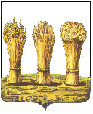 ПЕНЗЕНСКАЯ ГОРОДСКАЯ ДУМА___________________________________________________________________РЕШЕНИЕ__________	                                                                                         №  ________О внесении изменений в решение Пензенской городскойДумы от 23.12.2022 № 787-45/7 «О бюджете города Пензы на 2023 год и плановый период 2024 и 2025 годов»На основании постановления администрации города Пензы от 14.09.2023 № 1310 «О выделении денежных средств из резервного фонда администрации города Пензы», писем главных распорядителей бюджетных средств:  Администрации города Пензы от 15.09.2023 № ОД 2-1-589, от 28.09.2023 № ОД 2-1-614, Финансового управления города Пензы от 28.09.2023 № 1784, от 29.09.2023 б/н, Пензенской городской Думы от 15.09.2023 № 01-299, от 28.09.2023 № 01-304,  Контрольно-счетной палаты города Пензы от 15.09.2023 № 326/КСП, Администрации Железнодорожного района города Пензы от 14.09.2023 № 01-4-1431/1, Администрации Ленинского района города Пензы от 15.09.2023 № 2130, от 28.09.2023 № 2232, Администрации Октябрьского района города Пензы от 11.09.2023 № 02-03-1649, от 29.09.2023 № 02-03-1725, Администрации Первомайского района города Пензы от 28.09.2023 № 2111, Управления градостроительства и архитектуры города Пензы  от 15.08.2023 №300/1, Управления жилищно-коммунального хозяйства города Пензы от 14.09.2023 №6151/5, от 15.09.2023 № 6188/5, от 28.09.2023 № 316, от 27.09.2023 № 6419/5, Управления муниципального имущества города Пензы от 15.09.2023 № 5-14-217, от 28.09.2023 № 5-14-240, от 28.09.2023 № 5-14-241, Социального управления города Пензы от 14.09.2023 № 14/1371, от 28.09.2023 № 14/1450, Управления культуры города Пензы от 14.098.2023 №1048, от 28.09.2023 № 1088, Комитета по физической культуре, спорту и молодежной политике города Пензы от 28.09.2023 № 1096, Управления транспорта и связи города Пензы от 15.09.2023 № 05/4-441/1, от 28.09.2023 № 05/4-446, Управления образования города Пензы от 15.09.2023 № 3098/01-01-28, от 15.09.2023 № 2086/01-01-28, от 28.09.2023 № 3342/01-01-28, от 05.10.2023 №3512/01-01-28, уведомлений Министерства финансов Пензенской области от 06.09.2023 №5101, от 12.09.2023 №№ 5121, 5154, 5178, 5204, от 22.09.2023 №№ 5280, 5281, 5283, 5289, 5336, 5340, 5341, от 23.09.2023 №№ 5338, 5339, от 26.09.2023 №№ 5288, 5292, 5303, 5309, и руководствуясь статьей 22 Устава города Пензы,Пензенская городская Дума решила:1. Внести в решение Пензенской городской Думы от 23.12.2022 № 787-45/7 «О бюджете города Пензы на 2023 год и плановый период 2024 и 2025 годов» (Муниципальная газета «Пенза» 2022, № 24 (спецвыпуск); 2023, №№ 2 (спецвыпуск), 4 (спецвыпуск), 6 (спецвыпуск), 7 (спецвыпуск), 8 (спецвыпуск), 9 (спецвыпуск), 11 (спецвыпуск)),  следующие изменения:статью 1 изложить в следующей редакции: «Статья 1. Основные характеристики бюджета города Пензы на 2023 год и плановый период 2024 и 2025 годов1. Утвердить основные характеристики бюджета города Пензы на 2023 год:1) общий объем доходов бюджета города Пензы в сумме 19 792 732,58348 тыс. рублей;2) общий объем расходов бюджета города Пензы в сумме 20 778 322,46187 тыс. рублей;3) размер резервного фонда администрации города Пензы в сумме 13 121,2 тыс. рублей;4) верхний предел муниципального внутреннего долга города Пензы на 1 января 2024 года в сумме 5 260 309,79882 тыс. рублей, в том числе верхний предел долга по муниципальным гарантиям города Пензы в сумме 0 рублей;5) дефицит бюджета города Пензы в сумме  985 589,87839  тыс. рублей.2. Утвердить основные характеристики бюджета города Пензы на плановый период 2024 и 2025 годов:1) общий объем доходов бюджета города Пензы на 2024 год в сумме 19 462 478,77772 тыс. рублей и на 2025 год в сумме 16 928 330,94269 тыс. рублей;2) общий объем расходов бюджета города Пензы на 2024 год в сумме 19 482 478,77772 тыс. рублей, в том числе общий объем условно утверждаемых расходов в сумме 284 985,09677 395,89968 тыс. рублей и на 2025 год в сумме 16 389 870,76176 тыс. рублей, в том числе общий объем условно утверждаемых расходов в сумме 984 030,63886 тыс. рублей;3) размер резервного фонда администрации города Пензы на 2024 год в сумме 4619,132 тыс. рублей и на 2025 год в сумме 6 000 тыс. рублей;4) верхний предел  муниципального внутреннего долга города Пензы на 1 января  2025 года в  сумме  5 260 309,79882 тыс. рублей, в том  числе верхний предел долга по муниципальным гарантиям города Пензы в сумме 0 рублей  и  на 1 января 2026 года верхний предел муниципального внутреннего долга  города  Пензы в сумме 4 701 849,61789 тыс. рублей, в том числе верхний предел долга по муниципальным гарантиям города Пензы в сумме 0 рублей;5) дефицит бюджета города Пензы на 2024 год в сумме 20 000,00 тыс. рублей, профицит бюджета  на 2025 год в сумме 538 460,18093 тыс. рублей.»;статью 5 изложить в следующей редакции:«Статья 5. Безвозмездные поступления в бюджет города ПензыУтвердить объем безвозмездных поступлений в бюджет города Пензы на 2023 год и плановый период 2024 и 2025 годов согласно приложению № 3 к настоящему решению, из них объем межбюджетных трансфертов в 2023 году - в сумме 12 070 352,62085  тыс. рублей, в 2024 году – в сумме 11 580 590,87772  тыс. рублей, в 2025 году – в сумме  8 750 298,94269 тыс. рублей.»;3) пункт 1 части 1 статьи 6 изложить в следующей редакции:«1) общий объем бюджетных ассигнований, направляемых на исполнение публичных нормативных обязательств на 2023 год в сумме 1 949 698,80308 тыс. рублей, на 2024 год в сумме 1 609 031,22 тыс. рублей и на 2025 год в сумме 1 577 463,02 тыс. рублей;»;4) часть 1 статьи 7 изложить в следующей редакции:«1. В соответствии со статьей 11 Положения о бюджете и бюджетном процессе в городе Пензе, утвержденного решением Пензенской городской Думы от 29.02.2008 № 893-43/4, в пределах общего объема расходов, установленного статьей 1 настоящего решения, утвердить объем бюджетных ассигнований муниципального дорожного фонда города Пензы:на 2023 год в сумме  2 789 943,58981 тыс. рублей;на 2024 год в сумме  1 913 940,027 тыс.рублей;     на 2025 год в сумме  1 115 033,793 тыс.рублей.»;	5) часть 4 статьи 9 изложить в следующей редакции:«4. Установить в соответствии с пунктом 3 статьи 217 Бюджетного кодекса Российской Федерации, что основанием для внесения в 2023 году изменений в показатели сводной бюджетной росписи бюджета города Пензы является перераспределение зарезервированных средств в составе утвержденных бюджетных ассигнований на 2023 год и плановый период 2024 и 2025 годов, предусмотренных по подразделу «Другие общегосударственные вопросы» раздела «Общегосударственные вопросы» классификации расходов бюджетов на 2023 год в сумме            266 485,38547 тыс.рублей в случае исполнения судебных актов органами местного самоуправления города Пензы, муниципальными казенными, бюджетными и автономными учреждениями города Пензы.»;36) Приложение № 1 изложить в  следующей редакции:                                                                                                                     «Приложение № 1                                                                                                                                                            к решению Пензенской городской Думы                                                                                                                                          от 23 декабря 2022 № 787-45/7Источники финансирования дефицита бюджета города Пензы на 2023год и плановый период 2024 и 2025 годов                                                                                                                                                                                                                      (тыс. рублей)»;7) Приложение № 3 изложить в  следующей редакции:                                                                                                                        «Приложение № 3                                                                                                                                                            к решению Пензенской городской Думы                                                                                                                                           от 23 декабря 2022 № 787-45/7Объем безвозмездных поступлений в бюджет города Пензы на 2023 год и плановый период 2024 и 2025 годов (тыс.рублей)»; 8) Приложение № 4 изложить в  следующей редакции:                                                                                                                                                                                                                                                                                                               «Приложение № 4к решению Пензенской городской Думы                                                                                                                                                            от 23 декабря 2022 № 787-45/7Распределение бюджетных ассигнований по разделам, подразделам, целевым статьям (муниципальным программам, ведомственной целевой программе и непрограммным направлениям деятельности), группам и подгруппам видов расходов классификации расходов бюджета города Пензы на 2023 год и плановый период 2024 и 2025 годов(тыс.рублей)»;9) Приложение № 5 изложить в  следующей редакции:                                                                                                                                                                                                                                                                                                                                                   «Приложение № 5                                                                           к решению Пензенской  городской Думы                                                                                                                                                          от 23 декабря 2022 № 787-45/7Ведомственная структура расходов бюджета города Пензы на 2023 год и плановый период 2024 и 2025 годов(тыс.рублей)»;10) Приложение № 6 изложить в  следующей редакции:                                                                                                                                                                                                                                                                                                                                                    «Приложение № 6                                                                                          к решению Пензенской городской Думы                                                                                                                                                             от 23 декабря 2022 № 787-45/7Распределение бюджетных ассигнований по целевым статьям (муниципальным программам, ведомственной целевой программе и непрограммным направлениям деятельности), группам видов расходов, подгруппам видов расходов, разделам, подразделам классификации расходов бюджета города Пензы на 2023 год и плановый период 2024 и 2025 годов(тыс.рублей)»;11) Приложение № 7 изложить в  следующей редакции:                                                                                                                                                                                                                                                                                                                                               «Приложение № 7                                                                                                                                                                                        к решению городской Думы                                                                                                                                                                                           от 23 декабря 2022 № 787-45/7Программа муниципальных внутренних заимствований 
города Пензы на 2023 год и плановый период 2024 и 2025 годов1. Муниципальные внутренние заимствования города Пензы на 2023 год(тыс. рублей)2. Муниципальные  внутренние заимствования города Пензы на 2024 и 2025 годы(тыс. рублей)».3682. Настоящее решение опубликовать в муниципальной газете «Пенза» не позднее десяти дней после его подписания.3. Настоящее решение вступает в силу на следующий день после его официального опубликования.Председатель Пензенской городской Думы                                                                  В.Б.МутовкинГлава города Пензы                                    			                        А.Н. БасенкоНаименованиеКод2023 год2024 год2025 годКредиты кредитных организаций в валюте Российской Федерации000 01 02 00 00 00 0000 000338000,00-126,84760Привлечение кредитов от кредитных организаций в валюте Российской Федерации000 01 02 00 00 00 0000 7001758462,135351830000,0126720,75240Привлечение городскими округами кредитов от кредитных организаций в валюте Российской Федерации992 01 02 00 00 04 0000 7101758462,135351830000,0126720,75240Погашение кредитов, предоставленных кредитными организациями в валюте Российской Федерации000 01 02 00 00 00 0000 800-1420462,13535-1830000,0-126847,6Погашение городскими округами кредитов от кредитных организаций в валюте Российской Федерации992 01 02 00 00 04 0000 810-1420462,13535-1830000,0-126847,6Бюджетные кредиты из других бюджетов бюджетной системы Российской Федерации 000 01 03 00 00 00 0000 0000--558333,33333Привлечение бюджетных кредитов из других бюджетов бюджетной системы Российской Федерации в валюте Российской Федерации000 01 03 01 00 00 0000 7001500000,0--Привлечение кредитов из других бюджетов бюджетной системы Российской Федерации бюджетами городских округов в валюте Российской Федерации 901 01 03 01 00 04 0000 7101500000,0--Погашение бюджетных кредитов, полученных из других бюджетов бюджетной системы Российской Федерации в валюте Российской Федерации000 01 03 01 00 00 0000 800-1500000,0--Погашение бюджетами городских округов кредитов из других бюджетов бюджетной системы Российской Федерации в валюте Российской Федерации901 01 03 01 00 04 0000 810-1500000,0--Погашение бюджетного кредита, полученного из бюджета Пензенской области для погашения долговых обязательств по рыночным заимствованиям992 01 03 01 00 04 2900 810---558333,33333Изменение остатков средств на счетах по учету средств бюджетов000 01 05 00 00 00 0000 000647589,8783920000,020000,0Увеличение прочих остатков денежных средств бюджетов городских округов992 01 05 02 01 04 0000 510-23051194,71883-21292478,77772-17055051,69509Уменьшение прочих остатков денежных средств бюджетов городских округов992 01 05 02 01 04 0000 61023698784,5972221312478,7777217075051,69509Всего985589,8783920000,0-538460,18093КодВиды доходовСумма на 2023 годСумма на 2024 годСумма на 2025 год000  2  00  00000  00  0000  000Безвозмездные поступления12 070 044,8834811 580 590,877728 750 298,94269000  2  02  00000  00  0000  000Безвозмездные поступления от других бюджетов бюджетной системы Российской Федерации12 070 352,6208511 580 590,877728 750 298,94269000  2  02  10000  00  0000  150Дотации бюджетам бюджетной системы Российской Федерации167 037,5712949 751,631 069,30391000 2  02  15002  00  0000  150Дотации бюджетам на поддержку мер по обеспечению сбалансированности бюджетов167 037,5712949 751,631 069,30391000  2  02  15002  04  0000  150Дотации  бюджетам городских округов на поддержку мер по обеспечению сбалансированности бюджетов167 037,5712949 751,631 069,30391000  2  02  20000  00  0000  150Субсидии бюджетам бюджетной системы Российской Федерации (межбюджетные субсидии)3 380 066,215413 864 850,28172834 689,74578000  2  02  20299  00  0000  150Субсидии бюджетам муниципальных образований на обеспечение мероприятий по переселению граждан из аварийного жилищного фонда, в том числе переселению граждан из аварийного жилищного фонда с учетом необходимости развития малоэтажного жилищного строительства, за счет средств, поступивших от публично-правовой компании "Фонд развития территорий"497 063,71436503 466,53340,0000  2  02  20299  04  0000  150Субсидии бюджетам городских округов на обеспечение мероприятий по переселению граждан из аварийного жилищного фонда, в том числе переселению граждан из аварийного жилищного фонда с учетом необходимости развития малоэтажного жилищного строительства, за счет средств, поступивших от публично-правовой компании "Фонд развития территорий"497 063,71436503 466,53340,0000  2  02  20300  00  0000 150Субсидии бюджетам муниципальных образований на обеспечение мероприятий по модернизации систем коммунальной инфраструктуры за счет средств, поступивших от публично-правовой компании "Фонд развития территорий"52 945,0367 599,00,0000  2  02  20300  04  0000 150Субсидии бюджетам городских округов на обеспечение мероприятий по модернизации систем коммунальной инфраструктуры за счет средств, поступивших от публично-правовой компании "Фонд развития территорий"52 945,0367 599,00,0000 2 02 20302 00 0000 150Субсидии бюджетам муниципальных образований на обеспечение мероприятий по переселению граждан из аварийного жилищного фонда, в том числе переселению граждан из аварийного жилищного фонда с учетом необходимости развития малоэтажного жилищного строительства, за счет средств бюджетов5 020,841895 085,53870,0000 2 02 20302 04 0000 150          Субсидии бюджетам городских округов на обеспечение мероприятий по переселению граждан из аварийного жилищного фонда, в том числе переселению граждан из аварийного жилищного фонда с учетом необходимости развития малоэтажного жилищного строительства, за счет средств бюджетов5 020,841895 085,53870,0000  2  02  20303  00  0000 150Субсидии бюджетам муниципальных образований на обеспечение мероприятий по модернизации систем коммунальной инфраструктуры за счет средств бюджетов11 280,078 300,80,0000  2  02  20303  04  0000 150Субсидии бюджетам городских округов на обеспечение мероприятий по модернизации систем коммунальной инфраструктуры за счет средств бюджетов11 280,078 300,80,0000 2 02 25021 00 0000 150Субсидии бюджетам на реализацию мероприятий по стимулированию программ развития жилищного строительства субъектов Российской Федерации200 370,8102 986,50,0000 2 02 25021 04 0000 150Субсидии бюджетам городских округов на реализацию мероприятий по стимулированию программ развития жилищного строительства субъектов РФ 200 370,8102 986,50,0000 2 02 25179 00 0000 150Субсидии бюджетам на проведение мероприятий по обеспечению деятельности советников директора по воспитанию и взаимодействию с детскими общественными объединениями в общеобразовательных организациях14 779,9896713 816,9489813 816,94898000 2 02 25179 04 0000 150Субсидии бюджетам городских округов на проведение мероприятий по обеспечению деятельности советников директора по воспитанию и взаимодействию с детскими общественными объединениями в общеобразовательных организациях14 779,9896713 816,9489813 816,94898000 2 02 25229 00 0000 150Субсидии бюджетам на приобретение спортивного оборудования и инвентаря для приведения организаций спортивной подготовки в нормативное состояние4 644,8410,00,0000 2 02 25229 04 0000 150Субсидии бюджетам городских округов на приобретение спортивного оборудования и инвентаря для приведения организаций спортивной подготовки в нормативное состояние4 644,8410,00,0000 2 02 25299 00 0000 150Субсидии бюджетам на софинансирование расходных обязательств субъектов Российской Федерации, связанных с реализацией федеральной целевой программы "Увековечение памяти погибших при защите Отечества на 2019 - 2024 годы"2 300,00,00,0000 2 02 25299 04 0000 150Субсидии бюджетам городских округов на софинансирование расходных обязательств субъектов Российской Федерации, связанных с реализацией федеральной целевой программы "Увековечение памяти погибших при защите Отечества на 2019 - 2024 годы"2 300,00,00,0000 2 02 25304 00 0000 150Субсидии бюджетам на организацию бесплатного горячего питания обучающихся, получающих начальное общее образование в государственных и муниципальных образовательных организациях249 862,71348239 887,88589239 973,2397000 2 02 25304 04 0000 150Субсидии бюджетам городских округов на организацию бесплатного горячего питания обучающихся, получающих начальное общее образование в государственных и муниципальных образовательных организациях249 862,71348239 887,88589239 973,2397000 2 02 25305 00 0000 150Субсидии бюджетам на создание новых мест в общеобразовательных организациях в связи с ростом числа обучающихся, вызванным демографическим фактором804 420,11 043 285,20,0000 2 02 25305 04 0000 150Субсидии бюджетам городских округов на создание новых мест в общеобразовательных организациях в связи с ростом числа обучающихся, вызванным демографическим фактором804 420,11 043 285,20,0000 2 02 25394 00 0000 150Субсидии бюджетам на приведение в нормативное состояние автомобильных дорог и искусственных дорожных сооружений в рамках реализации национального проекта"Безопасные качественные дороги"0,00,00,0000 2 02 25394 04 0000 150Субсидии бюджетам городских округов на приведение в нормативное состояние автомобильных дорог и искусственных дорожных сооружений в рамках реализации национального проекта"Безопасные качественные дороги"0,00,0 0,0000 2 02 25497 00 0000 150Субсидии бюджетам на реализацию мероприятий по обеспечению жильем молодых семей19 676,3229114 936,3837915 298,60208000 2 02 25497 04 0000 150Субсидии бюджетам городских округов на реализацию мероприятий по обеспечению жильем молодых семей19 676,3229114 936,3837915 298,60208000 2 02 25511 00 0000 150Субсидии бюджетам на проведение комплексных кадастровых работ0,00,031 250,9000 2 02 25511 04 0000 150Субсидии бюджетам городских округов на проведение комплексных кадастровых работ0,00,031 250,9000 2 02 25517 00 0000 150Субсидии бюджетам на поддержку творческой деятельности и техническое оснащение детских и кукольных театров878,804350,00,0000 2 02 25517 04 0000 150 Субсидии бюджетам городских округов на поддержку творческой деятельности и техническое оснащение детских и кукольных театров878,804350,00,0000 2 02 25519 00 0000 150Субсидии бюджетам на поддержку отрасли культуры33 881,755321 682,95751 684,9297000 2 02 25519 04 0000 150Субсидии бюджетам городских округов на поддержку отрасли культуры33 881,755321 682,95751 684,9297000 2 02 25555 00 0000 150Субсидии бюджетам на реализацию программ формирования современной городской среды85 858,5858695 959,595960,0000 2 02 25555 04 0000 150Субсидии бюджетам городских округов на реализацию программ формирования современной городской среды85 858,5858695 959,595960,0000 2 02 25750 00 0000 150Субсидии бюджетам на реализацию мероприятий по модернизации школьных систем образования282 422,918555 778,733755 778,7337000 2 02 25750 04 0000 150Субсидии бюджетам городских округов на реализацию мероприятий по модернизации школьных систем образования282 422,918555 778,733755 778,7337000 2 02 27139 00 0000 150Субсидии бюджетам на софинансирование капитальных вложений в объекты государственной (муниципальной) собственности в рамках создания и модернизации объектов спортивной инфраструктуры региональной собственности (муниципальной собственности) для занятий физической культурой и спортом0,081 960,060,0000 2 02 27139 04 0000 150Субсидии бюджетам городских округов на софинансирование капитальных вложений в объекты государственной (муниципальной) собственности в рамках создания и модернизации объектов спортивной инфраструктуры региональной собственности (муниципальной собственности) для занятий физической культурой и спортом0,081 960,060,0000  2  02  29900  00 0000 150Субсидии бюджетам субъектов Российской Федерации (муниципальных образований) из бюджета субъекта Российской Федерации (местного бюджета)38 793,025790,00,0000 2  02   29900  04  0000  150 Субсидии бюджетам городских округов из местных бюджетов38 793,025790,00,0000  2  02  29999  00  0000  150Прочие субсидии1 075 866,802281 260 104,1438476 886,39162000  2  02  29999  04  0000  150Прочие субсидии бюджетам городских округов1 075 866,802281 260 104,1438476 886,39162000  2  02  30000  00  0000  150Субвенции бюджетам бюджетной системы Российской Федерации7 561 205,277767 507 796,0167 724 810,473000  2  02  30022  00  0000  150Субвенции бюджетам муниципальных образований на предоставление гражданам субсидий на оплату жилого помещения и коммунальных услуг83 673,2111 547,0115 973,4000  2  02  30022  04  0000  150Субвенции бюджетам городских округов на предоставление гражданам субсидий на оплату жилого помещения и коммунальных услуг83 673,2111 547,0115 973,4000  2  02  30024  00  0000  150Субвенции местным бюджетам на выполнение передаваемых полномочий субъектов Российской Федерации6 745 910,976686 928 801,927 212 753,42000  2  02  30024  04  0000  150Субвенции бюджетам городских округов на выполнение передаваемых полномочий субъектов Российской Федерации6 745 910,976686 928 801,927 212 753,42000  2  02  35082  00  0000 150Субвенции бюджетам муниципальных образований на предоставление жилых помещений детям-сиротам и детям, оставшимся без попечения родителей, лицам из их числа по договорам найма специализированных жилых помещений354 730,94215 075,1215 075,1000  2  02  35082  04  0000 150Субвенции бюджетам городских округов на предоставление жилых помещений детям-сиротам и детям, оставшимся без попечения родителей, лицам из их числа по договорам найма специализированных жилых помещений354 730,94215 075,1215 075,1000 2 02 35084 00 0000 150Субвенции бюджетам муниципальных образований на осуществление ежемесячной денежной выплаты, назначаемой в случае рождения третьего ребенка или последующих детей до достижения ребенком возраста трех лет227 636,001111 605,644 256,0000 2 02 35084 04 0000 150Субвенции бюджетам городских округов на осуществление ежемесячной денежной выплаты, назначаемой в случае рождения третьего ребенка или последующих детей до достижения ребенком возраста трех лет227 636,001111 605,644 256,0000  2  0 2 35120 00 0000 150Субвенции бюджетам  на осуществление полномочий по составлению (изменению) списков кандидатов в присяжные  заседатели федеральных судов общей юрисдикции в Российской Федерации3,73,83,5000  2  0 2 35120 04 0000 150Субвенции бюджетам городских округов на осуществление полномочий по составлению (изменению) списков кандидатов в присяжные  заседатели федеральных судов общей юрисдикции в Российской Федерации3,73,83,5000 2 02 35404 00 0000 150Субвенции бюджетам муниципальных образований на оказание государственной социальной помощи на основании социального контракта отдельным категориям граждан144 767,873136 481,696132 458,453000 2 02 35404 04 0000 150Субвенции бюджетам городских округов на оказание государственной социальной помощи на основании социального контракта отдельным категориям граждан144 767,873136 481,696132 458,453000 2 02 35462 00 0000 150Субвенции бюджетам муниципальных образований на компенсацию отдельным категориям граждан оплаты взноса на капитальный ремонт общего имущества в многоквартирном доме4 482,587084 280,94 290,6000 2 02 35462 04 0000 150Субвенции бюджетам городских округов на компенсацию отдельным категориям граждан оплаты взноса на капитальный ремонт общего имущества в многоквартирном доме4 482,587084 280,94 290,6000 2 02 40000 00 0000 150Иные межбюджетные трансферты962 043,55639158 192,98159 729,42000 2 18 00000 04 0000 150Доходы бюджетов городских округов от возврата бюджетами бюджетной системы Российской Федерации остатков субсидий, субвенций и иных межбюджетных трансфертов, имеющих целевое назначение, прошлых лет, а также от возврата организациями остатков субсидий прошлых лет15 041,4740,00,0000 2 18 04000 04 0000 150Доходы бюджетов городских округов от возврата организациями остатков субсидий прошлых лет15 041,4740,00,0000 2 19 00000 04 0000 150Возврат остатков субсидий, субвенций и иных межбюджетных трансфертов, имеющих целевое назначение, прошлых лет из бюджетов городских округов-15 349,211370,00,0000 2 19 06010 04 0000 150Возврат прочих остатков субсидий, субвенций и иных межбюджетных трансфертов, имеющих целевое назначение, прошлых лет из бюджетов городских округов-15 349,211370,00,0НаименованиеРзПрЦСPВРБюджет на 2023 годБюджет на 2024 годБюджет на 2025 годОБЩЕГОСУДАРСТВЕННЫЕ ВОПРОСЫ010000 0 00 000000001003467,52986765370,602741060,57 Функционирование высшего должностного лица субъекта Российской Федерации и муниципального образования010200 0 00 000000003910,44014,24174,8Глава муниципального образования010291 0 00 000000003910,44014,24174,8Реализация органами местного самоуправления муниципальных функций010291 1 00 000000003910,44014,24174,8Руководство и управление в сфере установленных функций010291 1 00 880000003910,44014,24174,8Расходы на выплаты по оплате труда работников органов местного самоуправления010291 1 00 881000003910,44014,24174,8Расходы на выплаты персоналу в целях обеспечения выполнения функций государственными (муниципальными) органами, казенными учреждениями, органами управления государственными внебюджетными фондами010291 1 00 881001003910,44014,24174,8Расходы на выплаты персоналу государственных (муниципальных) органов010291 1 00 881001203910,44014,24174,8Функционирование законодательных (представительных) органов государственной власти и представительных органов муниципальных образований010300 0 00 0000000056754,157461,658891,6Председатель представительного органа 
муниципального образования010392 0 00 000000003910,44013,94174,5Реализация органами местного самоуправления муниципальных функций010392 1 00 000000003910,44013,94174,5Руководство и управление в сфере установленных функций010392 1 00 880000003910,44013,94174,5Расходы на выплаты по оплате труда работников органов местного самоуправления010392 1 00 881000003910,44013,94174,5Расходы на выплаты персоналу в целях обеспечения выполнения функций государственными (муниципальными) органами, казенными учреждениями, органами управления государственными внебюджетными фондами010392 1 00 881001003910,44013,94174,5Расходы на выплаты персоналу государственных (муниципальных) органов010392 1 00 881001203910,44013,94174,5Депутаты представительного органа муниципального образования010394 0 00 000000003330,43753,43903,4Реализация органами местного самоуправления муниципальных функций010394 1 00 000000003330,43753,43903,4Руководство и управление в сфере установленных функций010394 1 00 880000003330,43753,43903,4Расходы на выплаты по оплате труда работников органов местного самоуправления010394 1 00 881000003330,43753,43903,4Расходы на выплаты персоналу в целях обеспечения выполнения функций государственными (муниципальными) органами, казенными учреждениями, органами управления государственными внебюджетными фондами010394 1 00 881001003330,43753,43903,4Расходы на выплаты персоналу государственных (муниципальных) органов010394 1 00 881001203330,43753,43903,4Обеспечение деятельности органов местного самоуправления010395 0 00 0000000049513,349694,350813,7Реализация органами местного самоуправления муниципальных функций010395 1 00 0000000049513,349694,350813,7Руководство и управление в сфере установленных функций010395 1 00 8800000049513,349694,350813,7Расходы на выплаты по оплате труда работников органов местного самоуправления010395 1 00 8810000027542,427936,729056,1Расходы на выплаты персоналу в целях обеспечения выполнения функций государственными (муниципальными) органами, казенными учреждениями, органами управления государственными внебюджетными фондами010395 1 00 8810010027542,427936,729056,1Расходы на выплаты персоналу государственных (муниципальных) органов010395 1 00 8810012027542,427936,729056,1Расходы на обеспечение функций органов местного самоуправления010395 1 00 8820000021970,921757,621757,6Расходы на выплаты персоналу в целях обеспечения выполнения функций государственными (муниципальными) органами, казенными учреждениями, органами управления государственными внебюджетными фондами010395 1 00 88200100276,1396 396 Расходы на выплаты персоналу государственных (муниципальных) органов010395 1 00 88200120276,1396 396 Закупка товаров, работ и услуг для обеспечения государственных (муниципальных) нужд010395 1 00 8820020021694,821361,621361,6Иные закупки товаров, работ и услуг для обеспечения государственных (муниципальных) нужд010395 1 00 8820024021694,821361,621361,6Функционирование Правительства Российской Федерации, высших исполнительных органов государственной власти субъектов Российской Федерации, местных администраций010400 0 00 00000000184666,45 188034,8194565,8Обеспечение деятельности органов местного самоуправления010495 0 00 00000000184666,45 188034,8194565,8Реализация органами местного самоуправления муниципальных функций010495 1 00 00000000180902,55 184100 190482,4Руководство и управление в сфере установленных функций010495 1 00 88000000180902,55 184100 190482,4Расходы на выплаты по оплате труда работников органов местного самоуправления010495 1 00 88100000145888,2149987,6155997 Расходы на выплаты персоналу в целях обеспечения выполнения функций государственными (муниципальными) органами, казенными учреждениями, органами управления государственными внебюджетными фондами010495 1 00 88100100145823,9149987,6155997 Расходы на выплаты персоналу государственных (муниципальных) органов010495 1 00 88100120145823,9149987,6155997 Социальное обеспечение и иные выплаты населению010495 1 00 8810030064,30 0 Социальные выплаты гражданам, кроме публичных нормативных социальных выплат010495 1 00 8810032064,30 0 Расходы на обеспечение функций органов местного самоуправления010495 1 00 8820000035014,35 34112,434485,4Расходы на выплаты персоналу в целях обеспечения выполнения функций государственными (муниципальными) органами, казенными учреждениями, органами управления государственными внебюджетными фондами010495 1 00 88200100854,20 0 Расходы на выплаты персоналу государственных (муниципальных) органов010495 1 00 88200120854,20 0 Закупка товаров, работ и услуг для обеспечения государственных (муниципальных) нужд010495 1 00 8820020031996,65 31954,932327,9Иные закупки товаров, работ и услуг для обеспечения государственных (муниципальных) нужд010495 1 00 8820024031996,65 31954,932327,9Иные бюджетные ассигнования010495 1 00 882008002163,52157,52157,5Исполнение судебных актов010495 1 00 88200830174,50 0 Уплата налогов, сборов и иных платежей010495 1 00 882008501989 2157,52157,5Межбюджетные трансферты010495 3 00 000000003763,93934,84083,4Субвенции на исполнение государственных полномочий по управлению охраной труда010495 3 00 740200002992,33136,63255,5Расходы на выплаты персоналу в целях обеспечения выполнения функций государственными (муниципальными) органами, казенными учреждениями, органами управления государственными внебюджетными фондами010495 3 00 740201002847,42992,83112,6Расходы на выплаты персоналу государственных (муниципальных) органов010495 3 00 740201202847,42992,83112,6Закупка товаров, работ и услуг для обеспечения государственных (муниципальных) нужд010495 3 00 74020200144,9143,8142,9Иные закупки товаров, работ и услуг для обеспечения государственных (муниципальных) нужд010495 3 00 74020240144,9143,8142,9Субвенции на исполнение государственных полномочий Пензенской области по созданию и организации комиссий по делам несовершеннолетних и защите их прав010495 3 00 75510000748,4784,2813,9Расходы на выплаты персоналу в целях обеспечения выполнения функций государственными (муниципальными) органами, казенными учреждениями, органами управления государственными внебюджетными фондами010495 3 00 75510100711,8748,3778 Расходы на выплаты персоналу государственных (муниципальных) органов010495 3 00 75510120711,8748,3778 Закупка товаров, работ и услуг для обеспечения государственных (муниципальных) нужд010495 3 00 7551020036,635,935,9Иные закупки товаров, работ и услуг для обеспечения государственных (муниципальных) нужд010495 3 00 7551024036,635,935,9Субвенции на исполнение государственных полномочий по предоставлению жилых помещений детям-сиротам и детям, оставшимся без попечения родителей, лицам из числа детей-сирот и детей, оставшихся без попечения родителей, лицам, которые относились к категории детей-сирот и детей, оставшихся без попечения родителей, лиц из числа детей-сирот и детей, оставшихся без попечения родителей, и достигли возраста 23 лет, по договорам найма специализированных жилых помещений010495 3 00 R082000023,214 14 Закупка товаров, работ и услуг для обеспечения государственных (муниципальных) нужд010495 3 00 R082020023,214 14 Иные закупки товаров, работ и услуг для обеспечения государственных (муниципальных) нужд010495 3 00 R082024023,214 14 Судебная система010500 0 00 000000003,73,83,5Непрограммные направления деятельности в области общегосударственных вопросов010598 0 00 000000003,73,83,5Межбюджетные трансферты010598 3 00 000000003,73,83,5Осуществление полномочий по составлению (изменению) списков кандидатов в присяжные заседатели федеральных судов общей юрисдикции в Российской Федерации010598 3 00 512000003,73,83,5Закупка товаров, работ и услуг для обеспечения государственных (муниципальных) нужд010598 3 00 512002003,73,83,5Иные закупки товаров, работ и услуг для обеспечения государственных (муниципальных) нужд010598 3 00 512002403,73,83,5Обеспечение деятельности финансовых, налоговых и таможенных органов и органов финансового (финансово-бюджетного) надзора010600 0 00 0000000082656,782836,485976,3Ведомственная целевая программа "Эффективное управление муниципальными финансами города Пензы на 2023-2025 годы"010620 0 00 0000000047712,646980 0 Основное мероприятие "Руководство и управление в сфере установленных функций"010620 0 03 0000000047712,646980 0 Руководство и управление в сфере установленных функций010620 0 03 8800000047712,646980 0 Расходы на выплаты по оплате труда работников органов местного самоуправления010620 0 03 8810000044627,03510 0 Расходы на выплаты персоналу в целях обеспечения выполнения функций государственными (муниципальными) органами, казенными учреждениями, органами управления государственными внебюджетными фондами010620 0 03 8810010044627,03510 0 Расходы на выплаты персоналу государственных (муниципальных) органов010620 0 03 8810012044627,03510 0 Расходы на обеспечение функций органов местного самоуправления010620 0 03 882000003085,611880 0 Закупка товаров, работ и услуг для обеспечения государственных (муниципальных) нужд010620 0 03 882002003035,611880 0 Иные закупки товаров, работ и услуг для обеспечения государственных (муниципальных) нужд010620 0 03 882002403035,611880 0 Иные бюджетные ассигнования010620 0 03 8820080050 0 0 Уплата налогов, сборов и иных платежей010620 0 03 8820085050 0 0 Руководитель контрольно-счетной палаты муниципального образования и его заместители010693 0 00 000000003737,93203,43331,7Реализация органами местного самоуправления муниципальных функций010693 1 00 000000003737,93203,43331,7Руководство и управление в сфере установленных функций010693 1 00 880000003737,93203,43331,7Расходы на выплаты по оплате труда работников органов местного самоуправления010693 1 00 881000003737,93203,43331,7Расходы на выплаты персоналу в целях обеспечения выполнения функций государственными (муниципальными) органами, казенными учреждениями, органами управления государственными внебюджетными фондами010693 1 00 881001003737,93203,43331,7Расходы на выплаты персоналу государственных (муниципальных) органов010693 1 00 881001203737,93203,43331,7Обеспечение деятельности органов местного самоуправления010695 0 00 0000000027176,3530275693,578538,7Реализация органами местного самоуправления муниципальных функций010695 1 00 0000000027176,3530275693,578538,7Руководство и управление в сфере установленных функций010695 1 00 8800000027176,3530275693,578538,7Расходы на выплаты по оплате труда работников органов местного самоуправления010695 1 00 8810000024762,464971356 74201,2Расходы на выплаты персоналу в целях обеспечения выполнения функций государственными (муниципальными) органами, казенными учреждениями, органами управления государственными внебюджетными фондами010695 1 00 8810010024762,464971356 74201,2Расходы на выплаты персоналу государственных (муниципальных) органов010695 1 00 8810012024762,464971356 74201,2Расходы на обеспечение функций органов местного самоуправления010695 1 00 882000002413,888124337,54337,5Расходы на выплаты персоналу в целях обеспечения выполнения функций государственными (муниципальными) органами, казенными учреждениями, органами управления государственными внебюджетными фондами010695 1 00 8820010071,60 0 Расходы на выплаты персоналу государственных (муниципальных) органов010695 1 00 8820012071,60 0 Закупка товаров, работ и услуг для обеспечения государственных (муниципальных) нужд010695 1 00 882002002342,288124292,54292,5Иные закупки товаров, работ и услуг для обеспечения государственных (муниципальных) нужд010695 1 00 882002402342,288124292,54292,5Иные бюджетные ассигнования010695 1 00 882008000 45 45 Уплата налогов, сборов и иных платежей010695 1 00 882008500 45 45 Другие вопросы в области деятельности органов местного самоуправления010696 0 00 00000000274,40 0 Реализация органами местного самоуправления муниципальных функций010696 1 00 00000000274,40 0 Руководство и управление в сфере установленных функций010696 1 00 88000000274,40 0 Расходы на выплату единовременного пособия при выходе на пенсию за выслугу лет010696 1 00 88300000274,40 0 Социальное обеспечение и иные выплаты населению010696 1 00 88300300274,40 0 Социальные выплаты гражданам, кроме публичных нормативных социальных выплат010696 1 00 88300320274,40 0 Аудиторы контрольно-счетной палаты муниципального образования010697 0 00 000000003755,43939,54105,9Реализация органами местного самоуправления муниципальных функций010697 1 00 000000003755,43939,54105,9Руководство и управление в сфере установленных функций010697 1 00 880000003755,43939,54105,9Расходы на выплаты по оплате труда работников органов местного самоуправления010697 1 00 881000003755,43939,54105,9Расходы на выплаты персоналу в целях обеспечения выполнения функций государственными (муниципальными) органами, казенными учреждениями, органами управления государственными внебюджетными фондами010697 1 00 881001003755,43939,54105,9Расходы на выплаты персоналу государственных (муниципальных) органов010697 1 00 881001203755,43939,54105,9Обеспечение проведения выборов и референдумов010700 0 00 000000000 47883,60 Другие вопросы в области деятельности органов местного самоуправления010796 0 00 000000000 47883,60 Реализация органами местного самоуправления муниципальных функций01 0796 1 00 000000000 47883,60 Проведение выборов в представительные органы местного самоуправления010796 1 00 230600000 47883,60 Иные бюджетные ассигнования010796 1 00 230608000 47883,60 Специальные расходы010796 1 00 230608800 47883,60 Резервные фонды011100 0 00 000000009721,14619,1326000 Другие вопросы в области деятельности органов местного самоуправления011196 0 00 000000009721,14619,1326000 Реализация органами местного самоуправления муниципальных функций011196 1 00 000000009721,14619,1326000 Резервные фонды местных администраций011196 1 00 231000009721,14619,1326000 Иные бюджетные ассигнования011196 1 00 231008009721,14619,1326000 Резервные средства011196 1 00 231008709721,14619,1326000 Другие общегосударственные вопросы011300 0 00 00000000665755,07986380517,07 391448,57 Муниципальная программа "Социальная поддержка и социальное обслуживание граждан в городе Пензе на 2020 - 2026 годы"011301 0 00 000000003845,14125,14405,1Подпрограмма "Предоставление мер социальной поддержки отдельным категориям граждан"011301 1 00 000000003845,14125,14405,1Основное мероприятие "Предоставление денежных выплат гражданам, имеющим звание "Почетный гражданин города Пензы"011301 1 03 000000003845,14125,14405,1Расходы на предоставление денежных выплат гражданам, имеющим звание "Почетный гражданин города Пензы"011301 1 03 200300003845,14125,14405,1Закупка товаров, работ и услуг для обеспечения государственных (муниципальных) нужд011301 1 03 200302005,15,15,1Иные закупки товаров, работ и услуг для обеспечения государственных (муниципальных) нужд011301 1 03 200302405,15,15,1Социальное обеспечение и иные выплаты населению011301 1 03 200303003840 4120 4400 Иные выплаты населению 011301 1 03 200303603840 4120 4400 Муниципальная программа "Обеспечение управления муниципальной собственностью города Пензы на 2020 - 2026 годы"011306 0 00 00000000146167,9138902,9141183 Основное мероприятие "Приватизация муниципального имущества и проведение предпродажной подготовки объектов приватизации"011306 0 01 00000000435,8435,8435,8Расходы на приватизацию муниципального имущества и проведение предпродажной подготовки объектов приватизации011306 0 01 80140000435,8435,8435,8Закупка товаров, работ и услуг для обеспечения государственных (муниципальных) нужд011306 0 01 80140200435,8435,8435,8Иные закупки товаров, работ и услуг для обеспечения государственных (муниципальных) нужд011306 0 01 80140240435,8435,8435,8Основное мероприятие "Проведение технической инвентаризации и паспортизации объектов недвижимости"011306 0 02 000000001241,11241,11241,1Расходы на проведение технической инвентаризации и паспортизации объектов недвижимости011306 0 02 801100001241,11241,11241,1Закупка товаров, работ и услуг для обеспечения государственных (муниципальных) нужд011306 0 02 801102001241,11241,11241,1Иные закупки товаров, работ и услуг для обеспечения государственных (муниципальных) нужд011306 0 02 801102401241,11241,11241,1Основное мероприятие "Разработка документации для оформления права муниципальной собственности на выявленные на территории города Пензы бесхозяйные объекты инженерной инфраструктуры"011306 0 04 00000000630,3630,3630,3Расходы на разработку документации для оформления права муниципальной собственности на выявленные на территории города Пензы бесхозяйные объекты инженерной инфраструктуры011306 0 04 21920000630,3630,3630,3Закупка товаров, работ и услуг для обеспечения государственных (муниципальных) нужд011306 0 04 21920200630,3630,3630,3Иные закупки товаров, работ и услуг для обеспечения государственных (муниципальных) нужд011306 0 04 21920240630,3630,3630,3Основное мероприятие "Проведение оценки объектов муниципальной собственности"011306 0 05 00000000371,51527,51527,5Расходы на проведение оценки объектов муниципальной собственности011306 0 05 80120000371,51527,51527,5Закупка товаров, работ и услуг для обеспечения государственных (муниципальных) нужд011306 0 05 80120200371,51527,51527,5Иные закупки товаров, работ и услуг для обеспечения государственных (муниципальных) нужд011306 0 05 80120240371,51527,51527,5Основное мероприятие "Содержание имущества, находящегося в муниципальной собственности"011306 0 06 000000005000,22562,82562,8Расходы на содержание имущества, находящегося в муниципальной собственности011306 0 06 219300005000,22562,82562,8Закупка товаров, работ и услуг для обеспечения государственных (муниципальных) нужд011306 0 06 219302003914,52214,52214,5Иные закупки товаров, работ и услуг для обеспечения государственных (муниципальных) нужд011306 0 06 219302403914,52214,52214,5Иные бюджетные ассигнования011306 0 06 219308001085,7348,3348,3Уплата налогов, сборов и иных платежей011306 0 06 219308501085,7348,3348,3Основное мероприятие "Проведение оценки объектов недвижимости"011306 0 10 00000000406,7406,7406,7Расходы на проведение оценки объектов недвижимости011306 0 10 80180000406,7406,7406,7Закупка товаров, работ и услуг для обеспечения государственных (муниципальных) нужд011306 0 10 80180200406,7406,7406,7Иные закупки товаров, работ и услуг для обеспечения государственных (муниципальных) нужд011306 0 10 80180240406,7406,7406,7Основное мероприятие "Выкуп (изъятие, в том числе путем мены квартир и земельных участков) земельных участков, движимого и недвижимого имущества для муниципальных нужд"011306 0 11 000000005400 0 0 Расходы на выкуп (изъятие, в том числе путем мены квартир и земельных участков) земельных участков, движимого и недвижимого имущества для муниципальных нужд011306 0 11 264200005400 0 0 Иные бюджетные ассигнования011306 0 11 264208005400 0 0 Уплата налогов, сборов и иных платежей011306 0 11 264208505400 0 0 Основное мероприятие "Приобретение имущества в муниципальную собственность"011306 0 12 0000000072188,672188,672188,6Расходы на приобретение недвижимости в муниципальную собственность, приобретение в лизинг специализированной техники, необходимой для содержания улично-дорожной сети города Пензы011306 0 12 8017000072188,672188,672188,6Закупка товаров, работ и услуг для обеспечения государственных (муниципальных) нужд011306 0 12 8017020072188,672188,672188,6Иные закупки товаров, работ и услуг для обеспечения государственных (муниципальных) нужд011306 0 12 8017024072188,672188,672188,6Основное мероприятие "Руководство и управление в сфере установленных функций"011306 0 14 0000000060493,759910,162190,2Руководство и управление в сфере установленных функций011306 0 14 8800000060493,759910,162190,2Расходы на выплаты по оплате труда работников органов местного самоуправления011306 0 14 8810000055535,357005,759285,8Расходы на выплаты персоналу в целях обеспечения выполнения функций государственными (муниципальными) органами, казенными учреждениями, органами управления государственными внебюджетными фондами011306 0 14 8810010055535,357005,759285,8Расходы на выплаты персоналу государственных (муниципальных) органов011306 0 14 8810012055535,357005,759285,8Расходы на обеспечение функций органов местного самоуправления011306 0 14 882000004958,42904,42904,4Расходы на выплаты персоналу в целях обеспечения выполнения функций государственными (муниципальными) органами, казенными учреждениями, органами управления государственными внебюджетными фондами011306 0 14 8820010090 0 0 Расходы на выплаты персоналу государственных (муниципальных) органов011306 0 14 8820012090 0 0 Закупка товаров, работ и услуг для обеспечения государственных (муниципальных) нужд011306 0 14 882002004809,42900,42900,4Иные закупки товаров, работ и услуг для обеспечения государственных (муниципальных) нужд011306 0 14 882002404809,42900,42900,4Иные бюджетные ассигнования011306 0 14 8820080059 4 4 Исполнение судебных актов011306 0 14 8820083056 0 0 Уплата налогов, сборов и иных платежей011306 0 14 882008503 4 4 Муниципальная программа "Модернизация, развитие жилищно-коммунального хозяйства и благоустройство города Пензы на 2020 - 2026 годы"011308 0 00 00000000744 744 744 Подпрограмма "Управление развитием отрасли жилищно-коммунального хозяйства"011308 4 00 00000000744 744 744 Основное мероприятие "Субвенции на исполнение отдельных государственных полномочий Пензенской области по региональному государственному лицензионному контролю за осуществлением предпринимательской деятельности по управлению многоквартирными домами и региональному государственному жилищному контролю (надзору)"011308 4 04 00000000744 744 744 Исполнение отдельных государственных полномочий Пензенской области по региональному государственному лицензионному контролю за осуществлением предпринимательской деятельности по управлению многоквартирными домами и региональному государственному жилищному контролю (надзору)011308 4 04 74630000744 744 744 Закупка товаров, работ и услуг для обеспечения государственных (муниципальных) нужд011308 4 04 74630200744 744 744 Иные закупки товаров, работ и услуг для обеспечения государственных (муниципальных) нужд011308 4 04 74630240744 744 744 Муниципальная программа "Развитие территорий, социальной и инженерной инфраструктуры в городе Пензе на 2020 - 2026 годы"011311 0 00 00000000109842,53 71814,974590,5Подпрограмма "Капитальное строительство, реконструкция и капитальный ремонт объектов города Пензы"011311 1 00 0000000038792,23 0 0 Основное мероприятие "Здание по ул. Литвинова 1А, г. Пенза"011311 1 9Ф 0000000038792,23 0 0 Расходы на здание по ул. Литвинова 1А, г. Пенза011311 1 9Ф 2865000038792,23 0 0 Закупка товаров, работ и услуг для обеспечения государственных (муниципальных) нужд011311 1 9Ф 2865020038792,23 0 0 Иные закупки товаров, работ и услуг для обеспечения государственных (муниципальных) нужд011311 1 9Ф 2865024038792,23 0 0 Подпрограмма "Управление развитием в области капитального строительства и рекламно-информационного, художественного оформления и дизайна в городе Пензе"011311 3 00 0000000071050,371814,974590,5Основное мероприятие "Руководство и управление в сфере установленных функций"011311 3 02 0000000071050,371814,974590,5Руководство и управление в сфере установленных функций011311 3 02 8800000071050,371814,974590,5Расходы на выплаты по оплате труда работников органов местного самоуправления011311 3 02 8810000067479 69271,272046,8Расходы на выплаты персоналу в целях обеспечения выполнения функций государственными (муниципальными) органами, казенными учреждениями, органами управления государственными внебюджетными фондами011311 3 02 8810010067479 69271,272046,8Расходы на выплаты персоналу государственных (муниципальных) органов011311 3 02 8810012067479 69271,272046,8Расходы на обеспечение функций органов местного самоуправления011311 3 02 882000003571,32543,72543,7Расходы на выплаты персоналу в целях обеспечения выполнения функций государственными (муниципальными) органами, казенными учреждениями, органами управления государственными внебюджетными фондами011311 3 02 88200100300 0 0 Расходы на выплаты персоналу государственных (муниципальных) органов011311 3 02 88200120300 0 0 Закупка товаров, работ и услуг для обеспечения государственных (муниципальных) нужд011311 3 02 882002003271,32543,72543,7Иные закупки товаров, работ и услуг для обеспечения государственных (муниципальных) нужд011311 3 02 882002403271,32543,72543,7Муниципальная программа "Развитие и повышение эффективности муниципальной службы в городе Пензе на 2020 - 2026 годы"011314 0 00 00000000499 499 499 Подпрограмма "Развитие муниципальной службы в городе Пензе"011314 1 00 00000000339 339 339 Основное мероприятие "Организация обучения (профессиональная подготовка, переподготовка, повышение квалификации, тренинги, семинары, стажировки) муниципальных служащих города Пензы"011314 1 01 00000000339 339 339 Расходы на организацию обучения (профессиональная подготовка, переподготовка, повышение квалификации, тренинги, семинары, стажировки) муниципальных служащих города Пензы011314 1 01 24010000339 339 339 Закупка товаров, работ и услуг для обеспечения государственных (муниципальных) нужд011314 1 01 24010200339 339 339 Иные закупки товаров, работ и услуг для обеспечения государственных (муниципальных) нужд011314 1 01 24010240339 339 339 Подпрограмма "Противодействие коррупции в городе Пензе"011314 2 00 00000000160 160 160 Основное мероприятие "Организация обучения муниципальных служащих по вопросам противодействия коррупции"011314 2 02 00000000160 160 160 Организация обучения муниципальных служащих по вопросам противодействия коррупции011314 2 02 24030000160 160 160 Закупка товаров, работ и услуг для обеспечения государственных (муниципальных) нужд011314 2 02 24030200160 160 160 Иные закупки товаров, работ и услуг для обеспечения государственных (муниципальных) нужд011314 2 02 24030240160 160 160 Муниципальная программа "Развитие территориального общественного самоуправления в городе Пензе и поддержка местных инициатив на 2020 - 2026 года"011315 0 00 0000000011020 10700 10700 Развитие системы территориального общественного самоуправления и органов общественной самодеятельности в городе Пензе011315 0 02 00000000200 200 200 Информационная и методическая поддержка территориального общественного самоуправления и органов общественной самодеятельности в городе Пензе011315 0 02 26140000200 200 200 Закупка товаров, работ и услуг для обеспечения государственных (муниципальных) нужд011315 0 02 26140200200 200 200 Иные закупки товаров, работ и услуг для обеспечения государственных (муниципальных) нужд011315 0 02 26140240200 200 200 Оказание финансовой поддержки органам общественной самодеятельности по месту жительства и территориального общественного самоуправления011315 0 05 0000000010820 10500 10500 Расходы на выплату денежного поощрения (вознаграждения) руководителям органов общественной самодеятельности населения011315 0 05 2301000010820 10500 10500 Расходы на выплаты персоналу в целях обеспечения выполнения функций государственными (муниципальными) органами, казенными учреждениями, органами управления государственными внебюджетными фондами011315 0 05 2301010010820 10500 10500 Расходы на выплаты персоналу государственных (муниципальных) органов011315 0 05 2301012010820 10500 10500 Муниципальная программа "Профилактика правонарушений на территории города Пензы в 2020 - 2026 годах"011317 0 00 00000000469,27 469,27 469,27 Подпрограмма "Профилактика правонарушений и взаимодействие с правоохранительными органами по охране общественного порядка в городе Пензе"011317 1 00 00000000188,27 188,27 188,27 Основное мероприятие "Повышение эффективности системы профилактики правонарушений в городе Пензе"011317 1 01 00000000188,27 188,27 188,27 Расходы на страхование членов народной дружины011317 1 01 2601000018,27 18,27 18,27 Закупка товаров, работ и услуг для обеспечения государственных (муниципальных) нужд011317 1 01 2601020018,27 18,27 18,27 Иные закупки товаров, работ и услуг для обеспечения государственных (муниципальных) нужд011317 1 01 2601024018,27 18,27 18,27 Расходы на организацию деятельности Советов общественности по профилактике правонарушений микрорайонов города Пензы, организацию деятельности членов народной дружины011317 1 01 2602000062 62 62 Закупка товаров, работ и услуг для обеспечения государственных (муниципальных) нужд011317 1 01 2602020062 62 62 Иные закупки товаров, работ и услуг для обеспечения государственных (муниципальных) нужд011317 1 01 2602024062 62 62 Изготовление информационных материалов (стикеров) по профилактике мошенничества и краж со счетов банковских карт граждан011317 1 01 26090000108 108 108 Закупка товаров, работ и услуг для обеспечения государственных (муниципальных) нужд011317 1 01 26090200108 108 108 Иные закупки товаров, работ и услуг для обеспечения государственных (муниципальных) нужд011317 1 01 26090240108 108 108 Подпрограмма "Профилактика терроризма и экстремизма в городе Пензе"011317 2 00 00000000110,5110,5110,5Основное мероприятие "Подготовка, размещение и распространение информационных материалов по профилактике террористических и экстремистских проявлений"011317 2 02 00000000110,5110,5110,5Подготовка, размещение и распространение информационных материалов по профилактике террористических и экстремистских проявлений011317 2 02 26070000110,5110,5110,5Закупка товаров, работ и услуг для обеспечения государственных (муниципальных) нужд011317 2 02 26070200110,5110,5110,5Иные закупки товаров, работ и услуг для обеспечения государственных (муниципальных) нужд011317 2 02 26070240110,5110,5110,5Подпрограмма "Профилактика потребления наркотических средств, алкоголизма, пьянства и табакокурения в городе Пензе"011317 3 00 00000000170,5170,5170,5Основное мероприятие "Приобретение краски для уничтожения надписей, рекламирующих незаконное распространение наркотических средств и психотропных веществ, на тротуарах, фасадах многоквартирных домов, нежилых помещений и др."011317 3 02 0000000060 60 60 Приобретение краски для уничтожения надписей, рекламирующих незаконное распространение наркотических средств и психотропных веществ, на тротуарах, фасадах многоквартирных домов, нежилых помещений011317 3 02 2606000060 60 60 Закупка товаров, работ и услуг для обеспечения государственных (муниципальных) нужд011317 3 02 2606020060 60 60 Иные закупки товаров, работ и услуг для обеспечения государственных (муниципальных) нужд011317 3 02 2606024060 60 60 Основное мероприятие "Подготовка, размещение и распространение информационных материалов по профилактике наркомании"011317 3 03 00000000110,5110,5110,5Подготовка, размещение и распространение информационных материалов по профилактике наркомании011317 3 03 26080000110,5110,5110,5Закупка товаров, работ и услуг для обеспечения государственных (муниципальных) нужд011317 3 03 26080200110,5110,5110,5Иные закупки товаров, работ и услуг для обеспечения государственных (муниципальных) нужд011317 3 03 26080240110,5110,5110,5Обеспечение деятельности органов местного самоуправления011395 0 00 00000000150064,57 149808,8155404,6Реализация органами местного самоуправления муниципальных функций011395 1 00 00000000141260,67 140575,3145822,9Руководство и управление в сфере установленных функций011395 1 00 88000000141260,67 140575,3145822,9Расходы на выплаты по оплате труда работников органов местного самоуправления011395 1 00 88100000121735,8124893,8129893,4Расходы на выплаты персоналу в целях обеспечения выполнения функций государственными (муниципальными) органами, казенными учреждениями, органами управления государственными внебюджетными фондами011395 1 00 88100100121735,8124893,8129893,4Расходы на выплаты персоналу государственных (муниципальных) органов011395 1 00 88100120121735,8124893,8129893,4Расходы на обеспечение функций органов местного самоуправления011395 1 00 8820000019524,87 15681,515929,5Закупка товаров, работ и услуг для обеспечения государственных (муниципальных) нужд011395 1 00 8820020018529,22 14774,215022,2Иные закупки товаров, работ и услуг для обеспечения государственных (муниципальных) нужд011395 1 00 8820024018529,22 14774,215022,2Иные бюджетные ассигнования011395 1 00 88200800995,65 907,3907,3Уплата налогов, сборов и иных платежей011395 1 00 88200850995,65 907,3907,3Межбюджетные трансферты011395 3 00 000000008803,99233,59581,7Субвенции на исполнение государственных полномочий в сфере административных правоотношений011395 3 00 743100003713,33894,54039,8Расходы на выплаты персоналу в целях обеспечения выполнения функций государственными (муниципальными) органами, казенными учреждениями, органами управления государственными внебюджетными фондами011395 3 00 743101002847,22993,23112 Расходы на выплаты персоналу государственных (муниципальных) органов011395 3 00 743101202847,22993,23112 Закупка товаров, работ и услуг для обеспечения государственных (муниципальных) нужд011395 3 00 74310200866,1901,3927,8Иные закупки товаров, работ и услуг для обеспечения государственных (муниципальных) нужд011395 3 00 74310240866,1901,3927,8Субвенция на исполнение государственных полномочий по организации и осуществлению деятельности по опеке и попечительству в отношении совершеннолетних граждан011395 3 00 744500002099 2202,32286 Расходы на выплаты персоналу в целях обеспечения выполнения функций государственными (муниципальными) органами, казенными учреждениями, органами управления государственными внебюджетными фондами011395 3 00 744501001969,62070 2152,8Расходы на выплаты персоналу государственных (муниципальных) органов011395 3 00 744501201969,62070 2152,8Закупка товаров, работ и услуг для обеспечения государственных (муниципальных) нужд011395 3 00 74450200129,4132,3133,2Иные закупки товаров, работ и услуг для обеспечения государственных (муниципальных) нужд011395 3 00 74450240129,4132,3133,2Субвенции на исполнение государственных полномочий Пензенской области по созданию и организации комиссий по делам несовершеннолетних и защите их прав011395 3 00 755100002991,63136,73255,9Расходы на выплаты персоналу в целях обеспечения выполнения функций государственными (муниципальными) органами, казенными учреждениями, органами управления государственными внебюджетными фондами011395 3 00 755101002847,22993,23112 Расходы на выплаты персоналу государственных (муниципальных) органов011395 3 00 755101202847,22993,23112 Закупка товаров, работ и услуг для обеспечения государственных (муниципальных) нужд011395 3 00 75510200144,4143,5143,9Иные закупки товаров, работ и услуг для обеспечения государственных (муниципальных) нужд011395 3 00 75510240144,4143,5143,9Другие вопросы в области деятельности органов местного самоуправления011396 0 00 0000000013754,626083453,13453,1Реализация органами местного самоуправления муниципальных функций011396 1 00 0000000013754,626083453,13453,1Расходы на уплату взносов в ассоциацию муниципальных образований011396 1 00 2303000012705,856083453,13453,1Иные бюджетные ассигнования011396 1 00 2303080012705,856083453,13453,1Уплата налогов, сборов и иных платежей011396 1 00 2303085012705,856083453,13453,1Руководство и управление в сфере установленных функций011396 1 00 880000001048,77 0 0 Расходы на выплату единовременного пособия при выходе на пенсию за выслугу лет011396 1 00 883000001048,77 0 0 Социальное обеспечение и иные выплаты населению011396 1 00 883003001048,77 0 0 Социальные выплаты гражданам, кроме публичных нормативных социальных выплат011396 1 00 883003201048,77 0 0 Непрограммные направления деятельности в области общегосударственных вопросов011398 0 00 00000000132410,925200 0 Реализация муниципальных функций в области общегосударственных вопросов011398 1 00 00000000132410,925200 0 Исполнение судебных решений011398 1 00 90300000132410,925200 0 Иные бюджетные ассигнования011398 1 00 90300800132410,925200 0 Исполнение судебных актов011398 1 00 90300830132410,92520 0 0 Иные непрограммные расходы органов местного самоуправления города Пензы011399 0 00 0000000096937,158580 0 Исполнение судебных актов011399 4 00 0000000096937,158580 0 Исполнение судебных решений011399 4 00 9030000096937,158580 0 Закупка товаров, работ и услуг для обеспечения государственных (муниципальных) нужд011399 4 00 9030020075659,329450 0 Иные закупки товаров, работ и услуг для обеспечения государственных (муниципальных) нужд011399 4 00 9030024075659,329450 0 Иные бюджетные ассигнования011399 4 00 9030080021277,829130 0 Исполнение судебных актов011399 4 00 9030083018101,929130 0 Уплата налогов, сборов и иных платежей011399 4 00 903008503175,90 0 НАЦИОНАЛЬНАЯ БЕЗОПАСНОСТЬ И ПРАВООХРАНИТЕЛЬНАЯ ДЕЯТЕЛЬНОСТЬ030000 0 00 00000000106316,6101232,6104904,3Гражданская оборона030900 0 00 000000004142,60 0 Муниципальная программа "Защита населения и территорий от чрезвычайных ситуаций, обеспечение пожарной безопасности и безопасности людей на водных объектах в городе Пензе на 2020 - 2026 годы"030902 0 00 000000004142,60 0 Подпрограмма "Гражданская оборона, защита населения и территории города Пензы от чрезвычайных ситуаций природного и техногенного характера, безопасность людей на водных объектах"030902 1 00 000000004142,60 0 Основное мероприятие "Поддержание в состоянии постоянной готовности к использованию защитных сооружений гражданской обороны"030902 1 04 000000004142,60 0 Расходы на поддержание в состоянии постоянной готовности к использованию защитных сооружений гражданской обороны030902 1 04 810700004055,90 0 Закупка товаров, работ и услуг для обеспечения государственных (муниципальных) нужд030902 1 04 810702004055,90 0 Иные закупки товаров, работ и услуг для обеспечения государственных (муниципальных) нужд030902 1 04 810702404055,90 0 Иные бюджетные ассигнования030902 1 04 8107080086,70 0 Уплата налогов, сборов и иных платежей030902 1 04 8107085086,70 0 Защита населения и территории от чрезвычайных ситуаций природного и техногенного характера, пожарная безопасность031000 0 00 00000000102174 101232,6104904,3Муниципальная программа "Защита населения и территорий от чрезвычайных ситуаций, обеспечение пожарной безопасности и безопасности людей на водных объектах в городе Пензе на 2020 - 2026 годы"031002 0 00 00000000102174 101232,6104904,3Подпрограмма "Гражданская оборона, защита населения и территории города Пензы от чрезвычайных ситуаций природного и техногенного характера, безопасность людей на водных объектах"031002 1 00 0000000040147,238879,640242,7Основное мероприятие "Мероприятия по защите населения и территории города Пензы от чрезвычайных ситуаций природного и техногенного характера"031002 1 01 000000003274,93414,53485,1Расходы на мероприятия по защите населения и территории города Пензы от чрезвычайных ситуаций природного и техногенного характера"031002 1 01 810100003274,93414,53485,1Закупка товаров, работ и услуг для обеспечения государственных (муниципальных) нужд031002 1 01 810102003274,93414,53485,1Закупка товаров, работ и услуг в целях формирования государственного материального резерва031002 1 01 81010230172,50 0 Иные закупки товаров, работ и услуг для обеспечения государственных (муниципальных) нужд031002 1 01 810102403102,43414,53485,1Основное мероприятие "Функционирование при органе местного самоуправления постоянно действующего органа управления на муниципальном уровне единой системы предупреждения и ликвидации ЧС"031002 1 02 0000000033709,334420 35712,5Субсидии на повышение оплаты труда работников бюджетной сферы за счет средств бюджета Пензенской области031002 1 02 71050000137,9187 187 Расходы на повышение оплаты труда работников бюджетной сферы в связи с увеличением минимального размера оплаты труда за счет средств бюджета Пензенской области031002 1 02 71053000137,9187 187 Расходы на выплаты персоналу в целях обеспечения выполнения функций государственными (муниципальными) органами, казенными учреждениями, органами управления государственными внебюджетными фондами031002 1 02 71053100137,9187 187 Расходы на выплаты персоналу казенных учреждений031002 1 02 71053110137,9187 187 Субсидии на повышение оплаты труда работников бюджетной сферы за счет средств местного бюджета031002 1 02 Z1050000196,9229,1229,1Расходы на повышение оплаты труда работников бюджетной сферы в связи с увеличением минимального размера оплаты труда за счет средств местного бюджета031002 1 02 Z1053000196,9229,1229,1Расходы на выплаты персоналу в целях обеспечения выполнения функций государственными (муниципальными) органами, казенными учреждениями, органами управления государственными внебюджетными фондами031002 1 02 Z1053100196,9229,1229,1Расходы на выплаты персоналу казенных учреждений031002 1 02 Z1053110196,9229,1229,1Расходы на функционирование при органе местного самоуправления постоянно действующего органа управления на муниципальном уровне единой системы предупреждения и ликвидации ЧС031002 1 02 8102000033374,534003,935296,4Расходы на выплаты персоналу в целях обеспечения выполнения функций государственными (муниципальными) органами, казенными учреждениями, органами управления государственными внебюджетными фондами031002 1 02 8102010030991,231746,233002,4Расходы на выплаты персоналу казенных учреждений031002 1 02 8102011030991,231746,233002,4Закупка товаров, работ и услуг для обеспечения государственных (муниципальных) нужд031002 1 02 810202002376 2251,32287,6Иные закупки товаров, работ и услуг для обеспечения государственных (муниципальных) нужд031002 1 02 810202402376 2251,32287,6Иные бюджетные ассигнования031002 1 02 810208007,36,46,4Уплата налогов, сборов и иных платежей031002 1 02 810208507,36,46,4Основное мероприятие "Мероприятия по обновлению материально-технической базы МКУ "Управление по делам ГОЧС г. Пензы"031002 1 03 000000001290 0 0 Расходы на мероприятия по обновлению материально-технической базы МКУ "Управление по делам ГОЧС г. Пензы"031002 1 03 810300001290 0 0 Закупка товаров, работ и услуг для обеспечения государственных (муниципальных) нужд031002 1 03 810302001290 0 0 Иные закупки товаров, работ и услуг для обеспечения государственных (муниципальных) нужд031002 1 03 810302401290 0 0 Основное мероприятие "Мероприятия по обеспечению безопасности людей на водных объектах"031002 1 05 000000001873 1045,11045,1Расходы на мероприятия по обеспечению безопасности людей на водных объектах031002 1 05 810800001873 1045,11045,1Закупка товаров, работ и услуг для обеспечения государственных (муниципальных) нужд031002 1 05 810802001873 1045,11045,1Иные закупки товаров, работ и услуг для обеспечения государственных (муниципальных) нужд031002 1 05 810802401873 1045,11045,1Подпрограмма "Пожарная безопасность города Пензы"031002 2 00 0000000062026,862353 64661,6Основное мероприятие "Функционирование муниципальных пожарных частей, находящихся в составе постоянно действующего органа управления на муниципальном уровне единой системы предупреждения и ликвидации ЧС, в целях предупреждения и тушения пожаров"031002 2 01 0000000058717,860884 63192,6Расходы на функционирование муниципальных пожарных частей, находящихся в составе постоянно действующего органа управления на муниципальном уровне единой системы предупреждения и ликвидации ЧС, в целях предупреждения и тушения пожаров031002 2 01 8104000058717,860884 63192,6Расходы на выплаты персоналу в целях обеспечения выполнения функций государственными (муниципальными) органами, казенными учреждениями, органами управления государственными внебюджетными фондами031002 2 01 8104010054329,855442 57659,4Расходы на выплаты персоналу казенных учреждений031002 2 01 8104011054329,855442 57659,4Закупка товаров, работ и услуг для обеспечения государственных (муниципальных) нужд031002 2 01 810402003799,14859,24950,4Иные закупки товаров, работ и услуг для обеспечения государственных (муниципальных) нужд031002 2 01 810402403799,14859,24950,4Иные бюджетные ассигнования031002 2 01 81040800588,9582,8582,8Уплата налогов, сборов и иных платежей031002 2 01 81040850588,9582,8582,8Основное мероприятие "Мероприятия по развитию и обеспечению необходимым оборудованием муниципальных пожарных частей"031002 2 02 000000001840 0 0 Расходы на мероприятия по развитию и обеспечению необходимым оборудованием муниципальных пожарных частей031002 2 02 810500001840 0 0 Закупка товаров, работ и услуг для обеспечения государственных (муниципальных) нужд031002 2 02 810502001840 0 0 Иные закупки товаров, работ и услуг для обеспечения государственных (муниципальных) нужд031002 2 02 810502401840 0 0 Основное мероприятие "Мероприятия по противопожарной опашке участков земли на территории города Пенза"031002 2 03 000000001469 1469 1469 Расходы на мероприятия по противопожарной опашке участков земли на территории города Пенза031002 2 03 810600001469 1469 1469 Закупка товаров, работ и услуг для обеспечения государственных (муниципальных) нужд031002 2 03 810602001469 1469 1469 Иные закупки товаров, работ и услуг для обеспечения государственных (муниципальных) нужд031002 2 03 810602401469 1469 1469 НАЦИОНАЛЬНАЯ ЭКОНОМИКА040000 0 00 000000003051072,222832203258,0271425505,793Сельское хозяйство и рыболовство040500 0 00 000000004224,11756,11756,1Муниципальная программа "Модернизация, развитие жилищно-коммунального хозяйства и благоустройство города Пензы на 2020 - 2026 годы"040508 0 00 000000004224,11756,11756,1Подпрограмма "Организация благоустройства и озеленения территорий г. Пензы"040508 2 00 000000004224,11756,11756,1Основное мероприятие "Исполнение отдельных государственных полномочий Пензенской области по организации мероприятий при осуществлении деятельности по обращению с животными без владельцев"040508 2 01 000000004224,11756,11756,1Субвенции на исполнение отдельных государственных полномочий Пензенской области по организации мероприятий при осуществлении деятельности по обращению с животными без владельцев040508 2 01 745200004224,11756,11756,1Закупка товаров, работ и услуг для обеспечения государственных (муниципальных) нужд040508 2 01 745202004224,11756,11756,1Иные закупки товаров, работ и услуг для обеспечения государственных (муниципальных) нужд040508 2 01 745202404224,11756,11756,1Водное хозяйство040600 0 00 000000006071,7366210983,510983,5Муниципальная программа "Модернизация, развитие жилищно-коммунального хозяйства и благоустройство города Пензы на 2020 - 2026 годы"040608 0 00 000000006071,7366210983,510983,5Подпрограмма "Организация благоустройства и озеленения территорий г. Пензы"040608 2 00 000000006071,7366210983,510983,5Основное мероприятие "Мероприятия в области использования, охраны водных объектов и гидротехнических сооружений"040608 2 02 000000006071,7366210983,510983,5Расходы на содержание гидротехнических сооружений (ГТС) и водохозяйственных систем040608 2 02 285400006071,7366210983,510983,5Предоставление субсидий бюджетным, автономным учреждениям и иным некоммерческим организациям040608 2 02 285406006071,7366210983,510983,5Субсидии бюджетным учреждениям040608 2 02 285406106071,7366210983,510983,5Лесное хозяйство040700 0 00 00000000250 34607 20000 Муниципальная программа "Модернизация, развитие жилищно-коммунального хозяйства и благоустройство города Пензы на 2020 - 2026 годы"040708 0 00 00000000250 34607 20000 Подпрограмма "Организация благоустройства и озеленения территорий г. Пензы"040708 2 00 00000000250 34607 20000 Основное мероприятие "Организация текущего содержания городских лесов"040708 2 03 00000000250 14607 0 Прочие мероприятия в области лесного хозяйства040708 2 03 28980000250 14607 0 Закупка товаров, работ и услуг для обеспечения государственных (муниципальных) нужд040708 2 03 28980200250 14607 0 Иные закупки товаров, работ и услуг для обеспечения государственных (муниципальных) нужд040708 2 03 28980240250 14607 0 Основное мероприятие "Природоохранные мероприятия"040708 2 20 000000000 20000 20000 Осуществление мероприятий по лесовосстановлению и лесоразведению040708 2 20 286100000 20000 20000 Закупка товаров, работ и услуг для обеспечения государственных (муниципальных) нужд040708 2 20 286102000 20000 20000 Иные закупки товаров, работ и услуг для обеспечения государственных (муниципальных) нужд040708 2 20 286102400 20000 20000 Транспорт040800 0 00 00000000174951,6164535,3166717,9Муниципальная программа "Создание условий для предоставления транспортных услуг и организация транспортного обслуживания в городе Пензе на 2020 - 2026 годы"040807 0 00 00000000174951,6164535,3166717,9Подпрограмма "Организация транспортного сообщения и развитие пассажирского транспорта общего пользования в городе Пензе"040807 1 00 0000000085529,974148,774148,7Основное мероприятие "Возмещение недополученных доходов от перевозки отдельных категорий граждан городским пассажирским транспортом"040807 1 03 0000000043858,732477,532477,5Расходы на возмещение недополученных доходов от перевозки городским пассажирским транспортом отдельных категорий граждан, определенных решением Пензенской городской Думы от 22.12.2016 № 610-30/6 "Об установлении дополнительной меры социальной поддержки отдельным категориям граждан в виде льготного проезда на муниципальных маршрутах регулярных перевозок города Пензы в 2017 - 2023 годах"040807 1 03 2196000038918,328345,328345,3Иные бюджетные ассигнования040807 1 03 2196080038918,328345,328345,3Субсидии юридическим лицам (кроме некоммерческих организаций), индивидуальным предпринимателям, физическим лицам - производителям товаров, работ, услуг040807 1 03 2196081038918,328345,328345,3Расходы на возмещение недополученных доходов от перевозки отдельных категорий граждан городским пассажирским транспортом040807 1 03 264300004940,44132,24132,2Иные бюджетные ассигнования040807 1 03 264308004940,44132,24132,2Субсидии юридическим лицам (кроме некоммерческих организаций), индивидуальным предпринимателям, физическим лицам - производителям товаров, работ, услуг040807 1 03 264308104940,44132,24132,2Основное мероприятие "Возмещение недополученных доходов от перевозки правообладателей садовых (огородных) земельных участков, предназначенных для ведения садоводства и огородничества для собственных нужд, проживающих в городе Пензе, на сезонных маршрутах"040807 1 04 0000000041671,241671,241671,2Расходы на возмещения недополученных доходов от перевозки правообладателей садовых (огородных) земельных участков, предназначенных для ведения садоводства и огородничества для собственных нужд, проживающих в городе Пензе, на сезонных маршрутах040807 1 04 2197000041671,241671,241671,2Иные бюджетные ассигнования040807 1 04 2197080041671,241671,241671,2Субсидии юридическим лицам (кроме некоммерческих организаций), индивидуальным предпринимателям, физическим лицам - производителям товаров, работ, услуг040807 1 04 2197081041671,241671,241671,2Подпрограмма "Обеспечение деятельности в сфере транспортных услуг"040807 2 00 000000006684,96685,96935 Основное мероприятие "Руководство и управление в сфере установленных функций"040807 2 01 000000006684,96685,96935 Руководство и управление в сфере установленных функций040807 2 01 880000006684,96685,96935 Расходы на выплаты по оплате труда работников органов местного самоуправления040807 2 01 881000005807,75722,75951,6Расходы на выплаты персоналу в целях обеспечения выполнения функций государственными (муниципальными) органами, казенными учреждениями, органами управления государственными внебюджетными фондами040807 2 01 881001005807,75722,75951,6Расходы на выплаты персоналу государственных (муниципальных) органов040807 2 01 881001205807,75722,75951,6Расходы на обеспечение функций органов местного самоуправления040807 2 01 88200000877,2963,2983,4Закупка товаров, работ и услуг для обеспечения государственных (муниципальных) нужд040807 2 01 88200200786,6962,2982,4Иные закупки товаров, работ и услуг для обеспечения государственных (муниципальных) нужд040807 2 01 88200240786,6962,2982,4Иные бюджетные ассигнования040807 2 01 8820080090,61 1 Уплата налогов, сборов и иных платежей040807 2 01 8820085090,61 1 Подпрограмма "Организация транспортного обслуживания учреждений, организаций бюджетной сферы, органов местного самоуправления и предоставление транспортных средств для перевозки пассажиров с ограниченными физическими возможностями"040807 3 00 0000000082736,883700,785634,2Основное мероприятие "Мероприятия по организации транспортного обслуживания учреждений, организаций бюджетной сферы и органов местного самоуправления"040807 3 01 0000000080552 81515,983449,4Организация транспортного обслуживания учреждений, организаций бюджетной сферы и органов местного самоуправления040807 3 01 8030000080552 81515,983449,4Расходы на мероприятия по организации транспортного обслуживания учреждений, организаций бюджетной сферы и органов местного самоуправления040807 3 01 8032000080552 81515,983449,4Предоставление субсидий бюджетным, автономным учреждениям и иным некоммерческим организациям040807 3 01 8032060080552 81515,983449,4Субсидии бюджетным учреждениям040807 3 01 8032061080552 81515,983449,4Основное мероприятие "Мероприятия по предоставлению транспортных средств для перевозки пассажиров с ограниченными физическими возможностями"040807 3 02 000000002184,82184,82184,8Расходы на мероприятия по предоставлению транспортных средств для перевозки пассажиров с ограниченными физическими возможностями040807 3 02 S15300002184,82184,82184,8Предоставление субсидий бюджетным, автономным учреждениям и иным некоммерческим организациям040807 3 02 S15306002184,82184,82184,8Субсидии бюджетным учреждениям040807 3 02 S15306102184,82184,82184,8Дорожное хозяйство (дорожные фонды)040900 0 00 000000002789943,589811913940,0271115033,793Муниципальная программа "Модернизация, развитие жилищно-коммунального хозяйства и благоустройство города Пензы на 2020 - 2026 годы"040908 0 00 000000002254158,257231598548,5577325,7Подпрограмма "Эксплуатация сети дорог общего пользования местного значения в границах городского округа Пензы"040908 1 00 000000002254158,257231598548,5577325,7Основное мероприятие "Строительство, содержание и ремонт автомобильных дорог общего пользования, мостов и иных транспортных инженерных сооружений"040908 1 01 00000000760512,45723698548,5577325,7Расходы на содержание и ремонт автомобильных дорог общего пользования, мостов и иных транспортных инженерных сооружений040908 1 01 2172000046317,1337211308,411440,4Закупка товаров, работ и услуг для обеспечения государственных (муниципальных) нужд040908 1 01 2172020046317,1337211308,411440,4Иные закупки товаров, работ и услуг для обеспечения государственных (муниципальных) нужд040908 1 01 2172024046317,1337211308,411440,4Расходы на содержание и ремонт улично-дорожной сети и искусственных сооружений в их составе040908 1 01 28520000622523,51077588913,4467558,6Предоставление субсидий бюджетным, автономным учреждениям и иным некоммерческим организациям040908 1 01 28520600622523,51077588913,4467558,6Субсидии бюджетным учреждениям040908 1 01 28520610622523,51077588913,4467558,6Расходы на осуществление мероприятий по обеспечению безопасности дорожного движения на автомобильных дорогах общего пользования040908 1 01 2853000091671,8127498326,798326,7Предоставление субсидий бюджетным, автономным учреждениям и иным некоммерческим организациям040908 1 01 2853060091671,8127498326,798326,7Субсидии бюджетным учреждениям040908 1 01 2853061091671,8127498326,798326,7Основное мероприятие "Мероприятия по выполнению наказов избирателей, поступивших депутатам Пензенской городской Думы"040908 1 03 0000000029532,50 0 Расходы на мероприятия по выполнению наказов избирателей, поступивших депутатам Пензенской городской Думы040908 1 03 2181000029532,50 0 Закупка товаров, работ и услуг для обеспечения государственных (муниципальных) нужд040908 1 03 2181020029532,50 0 Иные закупки товаров, работ и услуг для обеспечения государственных (муниципальных) нужд040908 1 03 2181024029532,50 0 Основное мероприятие "Проведение работ по экспертной оценке качества работ по ремонту внутриквартальных дорог, проездов, тротуаров, парковок, выполненных в рамках реализации мероприятий по выполнению наказов избирателей, поступивших депутатам Пензенской городской Думы"040908 1 07 00000000640 0 0 Расходы на проведение работ по экспертной оценке качества работ по ремонту внутриквартальных дорог, проездов, тротуаров, парковок, выполненных в рамках реализации мероприятий по выполнению наказов избирателей, поступивших депутатам Пензенской городской Думы040908 1 07 27990000640 0 0 Закупка товаров, работ и услуг для обеспечения государственных (муниципальных) нужд040908 1 07 27990200640 0 0 Иные закупки товаров, работ и услуг для обеспечения государственных (муниципальных) нужд040908 1 07 27990240640 0 0 Региональный проект "Дорожная сеть"040908 1 R1 000000001463473,3900000 0 Расходы на содержание и ремонт автомобильных дорог общего пользования, мостов и иных транспортных инженерных сооружений040908 1 R1 217200009368,60 0 Закупка товаров, работ и услуг для обеспечения государственных (муниципальных) нужд040908 1 R1 217202009368,60 0 Иные закупки товаров, работ и услуг для обеспечения государственных (муниципальных) нужд040908 1 R1 217202409368,60 0 Развитие инфраструктуры дорожного хозяйства, обеспечивающей транспортную связанность между центрами экономического роста040908 1 R1 53890 000659389,40 0 Капитальные вложения в объекты государственной (муниципальной) собственности040908 1 R1 53890 400659389,40 0 Бюджетные инвестиции040908 1 R1 53890 410659389,40 0 Финансовое обеспечение дорожной деятельности в отношении дорог местного значения в рамках реализации национального проекта "Безопасные качественные дороги" за счет бюджета Пензенской области 040908 1 R1 73930000794715,3860000 0 Закупка товаров, работ и услуг для обеспечения государственных (муниципальных) нужд040908 1 R1 73930200794715,3613567,18 0 Иные закупки товаров, работ и услуг для обеспечения государственных (муниципальных) нужд040908 1 R1 73930240794715,3613567,18 0 Капитальные вложения в объекты государственной (муниципальной) собственности040908 1 R1 739304000 246432,82 0 Бюджетные инвестиции040908 1 R1 739304100 246432,82 0 Приведение в нормативное состояние искусственных дорожных сооружений в рамках реализации национального проекта "Безопасные качественные дороги"040908 1 R1 739400000 40000 0 Капитальные вложения в объекты государственной (муниципальной) собственности040908 1 R1 739404000 40000 0 Бюджетные инвестиции040908 1 R1 739404100 40000 0 Муниципальная программа "Развитие территорий, социальной и инженерной инфраструктуры в городе Пензе на 2020 - 2026 годы"040911 0 00 00000000526873,1315391,527537708,093Подпрограмма "Капитальное строительство, реконструкция и капитальный ремонт объектов города Пензы"040911 1 00 00000000197120,785975,1327400 Основное мероприятие "Реконструкция ул. Антонова, г. Пенза"040911 1 01 00000000472,20 0 Расходы на реконструкцию ул. Антонова, г. Пенза040911 1 01 21430000472,20 0 Капитальные вложения в объекты государственной (муниципальной) собственности040911 1 01 21430400472,20 0 Бюджетные инвестиции040911 1 01 21430410472,20 0 Основное мероприятие "Мост через р. Пенза в створе ул. Токарная, г. Пенза"040911 1 62 000000009305,80 0 Расходы на мост через р. Пенза в створе ул. Токарная, г. Пенза040911 1 62 274400009305,80 0 Капитальные вложения в объекты государственной (муниципальной) собственности040911 1 62 274404009305,80 0 Бюджетные инвестиции040911 1 62 274404109305,80 0 Основное мероприятие "Автомобильная дорога по ул. Рябова, г. Пенза"040911 1 81 0000000091688,60 0 Расходы на автомобильную дорогу по ул. Рябова, г. Пенза040911 1 81 2787000091688,60 0 Закупка товаров, работ и услуг для обеспечения государственных (муниципальных) нужд040911 1 81 2787020091688,60 0 Иные закупки товаров, работ и услуг для обеспечения государственных (муниципальных) нужд040911 1 81 2787024091688,60 0 Основное мероприятие "Автомобильная дорога, соединяющая пр. Строителей и пр. Победы в районе торгового центра Коллаж, г. Пенза"040911 1 83 000000005412,30 0 Расходы на автомобильную дорогу,соединяющую пр. Строителей и пр. Победы в районе торгового центра Коллаж, г. Пенза040911 1 83 280100005412,30 0 Капитальные вложения в объекты государственной (муниципальной) собственности040911 1 83 280104005412,30 0 Бюджетные инвестиции040911 1 83 280104105412,30 0 Основное мероприятие "Транспортная развязка на км 624 автомобильной дороги М-5 "Урал", г. Пенза"040911 1 94 000000005000 17216,9327400 Расходы на транспортную развязку на км 624 автомобильной дороги М-5 "Урал", г. Пенза040911 1 94 281200005000 17216,9327400 Капитальные вложения в объекты государственной (муниципальной) собственности040911 1 94 281204005000 17216,9327400 Бюджетные инвестиции040911 1 94 281204105000 17216,9327400 Основное мероприятие "Строительство  развязки на пересечении ул. Антонова – Измайлова, г. Пенза"040911 1 9V 00000000553,90 0 Расходы на строительство  развязки на пересечении ул. Антонова – Измайлова, г. Пенза040911 1 9V 28390000553,90 0 Капитальные вложения в объекты государственной (муниципальной) собственности040911 1 9V 28390400553,90 0 Бюджетные инвестиции040911 1 9V 28390410553,90 0 Основное мероприятие "Автомобильная дорога в районе ул. Ерик, Транспортная, Горбатов пер., г. Пенза"040911 1 9Z 0000000037153,10 0 Субсидии бюджетам муниципальных образований Пензенской области из бюджета Бековского района Пензенской области на строительство, реконструкцию, капитальный, текущий ремонт объектов дорожной, коммунальной инфраструктуры и объектов социально-культурного назначения040911 1 9Z 7902000037153,10 0 Капитальные вложения в объекты государственной (муниципальной) собственности040911 1 9Z 7902040037153,10 0 Бюджетные инвестиции040911 1 9Z 7902041037153,10 0 Основное мероприятие "Реконструкция улично-дорожной сети со строительством участка дороги, соединяющей ул. Антонова и ул. Измайлова, г. Пенза"040911 1 9Г 00000000509,30 0 Расходы на реконструкцию улично-дорожной сети со строительством участка дороги, соединяющей ул. Антонова и ул. Измайлова, г. Пенза040911 1 9Г 28450000509,30 0 Капитальные вложения в объекты государственной (муниципальной) собственности040911 1 9Г 28450400509,30 0 Бюджетные инвестиции040911 1 9Г 28450410509,30 0 Основное мероприятие "Асфальтобетонный завод в районе ул. Рябова, г. Пенза"040911 1 9Ч 0000000041000 0 0 Расходы на асфальтобетонный завод в районе ул. Рябова, г. Пенза040911 1 9Ч 2891000041000 0 0 Капитальные вложения в объекты государственной (муниципальной) собственности040911 1 9Ч 2891040041000 0 0 Бюджетные инвестиции040911 1 9Ч 2891041041000 0 0 Основное мероприятие "Автодорога, соединяющая ул. Плеханова и ул. Гладкова, г. Пенза"040911 1 9Щ 000000006025,568758,20 Расходы на автодорогу, соединяющую ул. Плеханова и ул. Гладкова, г. Пенза040911 1 9Щ 289400006025,568758,20 Капитальные вложения в объекты государственной (муниципальной) собственности040911 1 9Щ 289404006025,568758,20 Бюджетные инвестиции040911 1 9Щ 289404106025,568758,20 Подпрограмма "Стимулирование развития жилищного строительства в городе Пензе"040911 2 00 00000000329752,4229416,427210308,093Основное мероприятие "Автомобильные дороги микрорайонов "Заря-1", расположенных в районе ул. Героя России Сергеева, г. Пенза"040911 2 97 0000000012897,05 75282,227210308,093Расходы на автомобильные дороги микрорайонов "Заря-1", расположенных в районе ул. Героя России Сергеева, г. Пенза040911 2 97 2816000012897,05 75282,227210308,093Капитальные вложения в объекты государственной (муниципальной) собственности040911 2 97 2816040012897,05 75282,227210308,093Бюджетные инвестиции040911 2 97 2816041012897,05 75282,227210308,093Основное мероприятие "Автомобильная дорога по ул. Мясникова, мкр. "Заря" г. Пенза"040911 2 98 0000000012200,92 0 0 Расходы на автомобильную дорогу по ул. Мясникова, мкр. "Заря" г. Пенза040911 2 98 2817000012200,92 0 0 Капитальные вложения в объекты государственной (муниципальной) собственности040911 2 98 2817040012200,92 0 0 Бюджетные инвестиции040911 2 98 2817041012200,92 0 0 Региональный проект "Жилье"040911 2 F1 00000000304654,43 154134,20 Стимулирование программ развития жилищного строительства субъектов Российской Федерации (сверх уровня софинансирования)040911 2 F1 102100008246,04 1024,57 0 Капитальные вложения в объекты государственной (муниципальной) собственности040911 2 F1 102104008246,04 1024,57 0 Бюджетные инвестиции040911 2 F1 102104108246,04 1024,57 0 Стимулирование программ развития жилищного строительства субъектов Российской Федерации040911 2 F1 50210000261659,29 153109,63 0 Капитальные вложения в объекты государственной (муниципальной) собственности040911 2 F1 50210400261659,29 153109,63 0 Бюджетные инвестиции040911 2 F1 50210410261659,29 153109,63 0 Стимулирование программ развития жилищного строительства субъектов Российской Федерации за счет бюджетного кредита на опережающее финансирование040911 2 F1 M0210 00034749,10 0 Капитальные вложения в объекты государственной (муниципальной) собственности040911 2 F1 M0210 40034749,10 0 Бюджетные инвестиции040911 2 F1 M0210 41034749,10 0 Иные непрограммные расходы органов местного самоуправления города Пензы040999 0 00 000000008912,232580 0 Исполнение судебных актов040999 4 00 000000008912,232580 0 Исполнение судебных решений040999 4 00 903000008912,232580 0 Капитальные вложения в объекты государственной (муниципальной) собственности040999 4 00 903004002305,632580 0 Бюджетные инвестиции040999 4 00 903004102305,632580 0 Предоставление субсидий бюджетным, автономным учреждениям и иным некоммерческим организациям040999 4 00 903006006606,60 0 Субсидии бюджетным учреждениям040999 4 00 903006106606,60 0 Другие вопросы в области национальной экономики041200 0 00 0000000075631,196477436,1111014,5Муниципальная программа "Создание условий для развития предпринимательства и обеспечения жителей города Пензы услугами потребительского рынка в 2020 - 2026 гг."041205 0 00 00000000105 105 105 Подпрограмма "Развитие потребительского рынка на территории города Пензы"041205 2 00 00000000105 105 105 Основное мероприятие "Подготовка схем замеров по определению границ прилегающих к некоторым организациям и объектам территорий, на которых не допускается розничная продажа алкогольной продукции"041205 2 07 00000000105 105 105 Расходы на подготовку схем замеров по определению границ прилегающих к некоторым организациям и объектам территорий, на которых не допускается розничная продажа алкогольной продукции041205 2 07 26410000105 105 105 Закупка товаров, работ и услуг для обеспечения государственных (муниципальных) нужд041205 2 07 26410200105 105 105 Иные закупки товаров, работ и услуг для обеспечения государственных (муниципальных) нужд041205 2 07 26410240105 105 105 Муниципальная программа "Обеспечение управления муниципальной собственностью города Пензы на 2020 - 2026 годы"041206 0 00 000000001857,210247,641498,5Основное мероприятие "Выполнение кадастровых работ с последующей постановкой на кадастровый учет земельных участков"041206 0 03 000000001857,29747,640998,5Расходы на выполнение кадастровых работ с последующей постановкой на кадастровый учет земельных участков041206 0 03 21910000737,23747,63747,6Закупка товаров, работ и услуг для обеспечения государственных (муниципальных) нужд041206 0 03 21910200737,23747,63747,6Иные закупки товаров, работ и услуг для обеспечения государственных (муниципальных) нужд041206 0 03 21910240737,23747,63747,6Расходы на выполнение комплексных кадастровых работ с последующей постановкой на кадастровый учет земельных участков041206 0 03 L51100000 0 31250,9Закупка товаров, работ и услуг для обеспечения государственных (муниципальных) нужд041206 0 03 L51102000 0 31250,9Иные закупки товаров, работ и услуг для обеспечения государственных (муниципальных) нужд041206 0 03 L51102400 0 31250,9Расходы на выполнение комплексных кадастровых работ в отношении кадастровых кварталов, в которых располагаются гаражи и земельные участки под ними041206 0 03 S16100001120 6000 6000 Закупка товаров, работ и услуг для обеспечения государственных (муниципальных) нужд041206 0 03 S16102001120 6000 6000 Иные закупки товаров, работ и услуг для обеспечения государственных (муниципальных) нужд041206 0 03 S16102401120 6000 6000 Основное мероприятие "Возмещение недополученных доходов организациям, осуществляющим техническую инвентаризацию объектов капитального строительства"041206 0 15 000000000 500 500 Расходы на возмещение недополученных доходов организациям, осуществляющим техническую инвентаризацию объектов капитального строительства041206 0 15 219400000 500 500 Иные бюджетные ассигнования041206 0 15 219408000 500 500 Субсидии юридическим лицам (кроме некоммерческих организаций), индивидуальным предпринимателям, физическим лицам - производителям товаров, работ, услуг041206 0 15 219408100 500 500 Муниципальная программа "Развитие территорий, социальной и инженерной инфраструктуры в городе Пензе на 2020 - 2026 годы"041211 0 00 0000000060458,14 53756,755689,2Подпрограмма "Управление развитием в области капитального строительства и рекламно-информационного, художественного оформления и дизайна в городе Пензе"041211 3 00 0000000060458,14 53756,755689,2Основное мероприятие "Обеспечение деятельности МКУ УКС г. Пензы"041211 3 01 0000000043226,14 39800,941299,2Расходы на обеспечение деятельности МКУ УКС г. Пензы041211 3 01 2442000043226,14 39800,941299,2Расходы на выплаты персоналу в целях обеспечения выполнения функций государственными (муниципальными) органами, казенными учреждениями, органами управления государственными внебюджетными фондами041211 3 01 2442010037092,237106,538583,7Расходы на выплаты персоналу казенных учреждений041211 3 01 2442011037092,237106,538583,7Закупка товаров, работ и услуг для обеспечения государственных (муниципальных) нужд041211 3 01 244202006133,94 2694,42715,5Иные закупки товаров, работ и услуг для обеспечения государственных (муниципальных) нужд041211 3 01 244202406133,94 2694,42715,5Основное мероприятие "Мероприятия по контролю за размещением наружной рекламы на территории города Пензы"041211 3 04 0000000014151 13955,814390 Расходы на мероприятия по контролю за размещением наружной рекламы на территории города Пензы041211 3 04 2443000014030,813835,614269,8Расходы на выплаты персоналу в целях обеспечения выполнения функций государственными (муниципальными) органами, казенными учреждениями, органами управления государственными внебюджетными фондами041211 3 04 2443010010433,810707 11130 Расходы на выплаты персоналу казенных учреждений041211 3 04 2443011010433,810707 11130 Закупка товаров, работ и услуг для обеспечения государственных (муниципальных) нужд041211 3 04 244302003440,93128,63139,8Иные закупки товаров, работ и услуг для обеспечения государственных (муниципальных) нужд041211 3 04 244302403440,93128,63139,8Иные бюджетные ассигнования041211 3 04 24430800156,10 0 Уплата налогов, сборов и иных платежей041211 3 04 24430850156,10 0 Субсидии на повышение оплаты труда работников бюджетной сферы за счет средств бюджета Пензенской области041211 3 04 7105000049,554 54 Расходы на повышение оплаты труда работников бюджетной сферы в связи с увеличением минимального размера оплаты труда за счет средств бюджета Пензенской области041211 3 04 7105300049,554 54 Расходы на выплаты персоналу в целях обеспечения выполнения функций государственными (муниципальными) органами, казенными учреждениями, органами управления государственными внебюджетными фондами041211 3 04 7105310049,554 54 Расходы на выплаты персоналу казенных учреждений041211 3 04 7105311049,554 54 Субсидии на повышение оплаты труда работников бюджетной сферы за счет средств местного бюджета 041211 3 04 Z105000070,766,266,2Расходы на повышение оплаты труда работников бюджетной сферы в связи с увеличением минимального размера оплаты труда за счет средств местного бюджета041211 3 04 Z105300070,766,266,2Расходы на выплаты персоналу в целях обеспечения выполнения функций государственными (муниципальными) органами, казенными учреждениями, органами управления государственными внебюджетными фондами041211 3 04 Z105310070,766,266,2Расходы на выплаты персоналу казенных учреждений041211 3 04 Z105311070,766,266,2Основное мероприятие "Подготовка документации по планировке территорий с проведением кадастровых работ"041211 3 05 000000002703 0 0 Расходы на подготовку документации по планировке территорий с проведением кадастровых работ041211 3 05 217100002703 0 0 Закупка товаров, работ и услуг для обеспечения государственных (муниципальных) нужд041211 3 05 217102002703 0 0 Иные закупки товаров, работ и услуг для обеспечения государственных (муниципальных) нужд041211 3 05 217102402703 0 0 Основное мероприятие "Установление публичных сервитутов"041211 3 08 00000000378 0 0 Расходы по установлению публичных сервитутов041211 3 08 27940000378 0 0 Закупка товаров, работ и услуг для обеспечения государственных (муниципальных) нужд041211 3 08 27940200378 0 0 Иные закупки товаров, работ и услуг для обеспечения государственных (муниципальных) нужд041211 3 08 27940240378 0 0 Муниципальная программа "Развитие системы закупок товаров, работ, услуг для обеспечения муниципальных нужд города Пензы на 2020 - 2026 годы"041222 0 00 0000000013100,713326,813721,8Основное мероприятие "Определение поставщиков (подрядчиков, исполнителей) Уполномоченным учреждением для заказчиков конкурентными способами в соответствии с действующим законодательством РФ"041222 0 01 0000000013100,713326,813721,8Расходы на определение поставщиков (подрядчиков, исполнителей) Уполномоченным учреждением для заказчиков конкурентными способами в соответствии с действующим законодательством РФ041222 0 01 2553000013100,713326,813721,8Расходы на выплаты персоналу в целях обеспечения выполнения функций государственными (муниципальными) органами, казенными учреждениями, органами управления государственными внебюджетными фондами041222 0 01 255301009695,49892,110287,1Расходы на выплаты персоналу казенных учреждений041222 0 01 255301109695,49892,110287,1Закупка товаров, работ и услуг для обеспечения государственных (муниципальных) нужд041222 0 01 255302003405,33434,73434,7Иные закупки товаров, работ и услуг для обеспечения государственных (муниципальных) нужд041222 0 01 255302403405,33434,73434,7Иные непрограммные расходы органов местного самоуправления города Пензы041299 0 00 00000000110,15640 0 Исполнение судебных актов041299 4 00 00000000110,15640 0 Исполнение судебных решений041299 4 00 90300000110,15640 0 Иные бюджетные ассигнования041299 4 00 90300800110,15640 0 Исполнение судебных актов041299 4 00 90300830110,15640 0 ЖИЛИЩНО-КОММУНАЛЬНОЕ ХОЗЯЙСТВО050000 0 00 000000002587472,805742614895,54806590322,66391Жилищное хозяйство050100 0 00 000000001162006,101961119355,732122953,2Муниципальная программа "Модернизация, развитие жилищно-коммунального хозяйства и благоустройство города Пензы на 2020 - 2026 годы"050108 0 00 0000000043138,617098,38 22953,2Подпрограмма "Ремонт и обеспечение сохранности муниципального жилищного фонда"050108 5 00 0000000043138,617098,38 22953,2Основное мероприятие "Обеспечение сохранности многоквартирных домов муниципального жилищного фонда города Пензы"050108 5 01 000000002349,71084 1084 Мероприятия по обеспечению сохранности многоквартирных домов муниципального жилищного фонда города Пензы050108 5 01 218700002349,71084 1084 Закупка товаров, работ и услуг для обеспечения государственных (муниципальных) нужд050108 5 01 218702002349,71084 1084 Иные закупки товаров, работ и услуг для обеспечения государственных (муниципальных) нужд050108 5 01 218702402349,71084 1084 Основное мероприятие "Взносы в фонд капитального ремонта общего имущества многоквартирных жилых домов за помещения, находящиеся в муниципальной собственности"050108 5 03 0000000024161,112745,28 18600,1Расходы по оплате взносов в фонд капитального ремонта общего имущества многоквартирных жилых домов за помещения, находящиеся в муниципальной собственности050108 5 03 2188000024161,112745,28 18600,1Закупка товаров, работ и услуг для обеспечения государственных (муниципальных) нужд050108 5 03 2188020024161,112745,28 18600,1Иные закупки товаров, работ и услуг для обеспечения государственных (муниципальных) нужд050108 5 03 2188024024161,112745,28 18600,1Основное мероприятие "Исполнение государственных полномочий по предоставлению жилых помещений детям-сиротам и детям, оставшимся без попечения родителей, лицам из числа детей-сирот и детей, оставшихся без попечения родителей, лицам, которые относились к категории детей-сирот и детей, оставшихся без попечения родителей, лиц из числа детей-сирот и детей, оставшихся без попечения родителей, и достигли возраста 23 лет, по договорам найма специализированных жилых помещений"050108 5 04 00000000441,1441,1441,1Субвенции на исполнение государственных полномочий по предоставлению жилых помещений детям-сиротам и детям, оставшимся без попечения родителей, лицам из числа детей-сирот и детей, оставшихся без попечения родителей, лицам, которые относились к категории детей-сирот и детей, оставшихся без попечения родителей, лиц из числа детей-сирот и детей, оставшихся без попечения родителей, и достигли возраста 23 лет, по договорам найма специализированных жилых помещений050108 5 04 R0820000441,1441,1441,1Закупка товаров, работ и услуг для обеспечения государственных (муниципальных) нужд050108 5 04 R0820200441,1441,1441,1Иные закупки товаров, работ и услуг для обеспечения государственных (муниципальных) нужд050108 5 04 R0820240441,1441,1441,1Основное мероприятие "Текущее содержание и ремонт пустующих муниципальных квартир"050108 5 05 000000008672 2118 2118 Расходы на текущее содержание и ремонт пустующих муниципальных квартир050108 5 05 262700008672 2118 2118 Закупка товаров, работ и услуг для обеспечения государственных (муниципальных) нужд050108 5 05 262702008672 2118 2118 Иные закупки товаров, работ и услуг для обеспечения государственных (муниципальных) нужд050108 5 05 262702408672 2118 2118 Основное мероприятие "Ремонт общего имущества многоквартирных жилых домов в городе Пензе"050108 5 06 000000002990,80 0 Расходы на ремонт общего имущества многоквартирных жилых домов в городе Пензе050108 5 06 268200002990,80 0 Закупка товаров, работ и услуг для обеспечения государственных (муниципальных) нужд050108 5 06 268202002990,80 0 Иные закупки товаров, работ и услуг для обеспечения государственных (муниципальных) нужд050108 5 06 268202402990,80 0 Основное мероприятие "Приспособление жилых помещений и общего имущества многоквартирных домов, в которых проживают инвалиды, к их потребностям"050108 5 07 000000002693,9400 400 Расходы на приспособление жилых помещений и общего имущества многоквартирных домов, в которых проживают инвалиды, к их потребностям050108 5 07 271500002693,9400 400 Закупка товаров, работ и услуг для обеспечения государственных (муниципальных) нужд050108 5 07 271502002693,9400 400 Иные закупки товаров, работ и услуг для обеспечения государственных (муниципальных) нужд050108 5 07 271502402693,9400 400 Основное мероприятие "Оценка и обследование многоквартирного дома в целях признания его аварийным и подлежащим сносу или реконструкции, жилого помещения в целях признания его непригодным для проживания"050108 5 09 00000000310 310 310 Расходы на проведение оценки и обследование многоквартирного дома в целях признания его аварийным и подлежащим сносу или реконструкции, жилого помещения в целях признания его непригодным для проживания050108 5 09 80130000310 310 310 Закупка товаров, работ и услуг для обеспечения государственных (муниципальных) нужд050108 5 09 80130200310 310 310 Иные закупки товаров, работ и услуг для обеспечения государственных (муниципальных) нужд050108 5 09 80130240310 310 310 Основное мероприятие "Снос объектов капитального строительства"050108 5 12 000000001520 0 0 Расходы на снос объектов капитального строительства050108 5 12 283300001520 0 0 Закупка товаров, работ и услуг для обеспечения государственных (муниципальных) нужд050108 5 12 283302001520 0 0 Иные закупки товаров, работ и услуг для обеспечения государственных (муниципальных) нужд050108 5 12 283302401520 0 0 Муниципальная программа "Развитие территорий, социальной и инженерной инфраструктуры в городе Пензе на 2020 - 2026 годы"050111 0 00 0000000087995,49 2600 0 Подпрограмма "Капитальное строительство, реконструкция и капитальный ремонт объектов города Пензы"050111 1 00 0000000087995,49 2600 0 Основное мероприятие "Строительство домов для переселения граждан из аварийного жилья"050111 1 51 0000000054273,62600 0 Расходы на строительство домов для переселения граждан из аварийного жилья050111 1 51 2724000054273,62600 0 Капитальные вложения в объекты государственной (муниципальной) собственности050111 1 51 2724040054273,62600 0 Бюджетные инвестиции050111 1 51 2724041054273,62600 0 Основное мероприятие "Жилой дом по адресу г. Пенза, ул. Новоселов, д. 113"050111 1 85 00000000460 0 0 Расходы на жилой дом по адресу: г. Пенза, ул. Новоселов, д. 113050111 1 85 28060000460 0 0 Закупка товаров, работ и услуг для обеспечения государственных (муниципальных) нужд050111 1 85 28060200460 0 0 Иные закупки товаров, работ и услуг для обеспечения государственных (муниципальных) нужд050111 1 85 28060240460 0 0 Основное мероприятие "Ремонт многоквартирных жилых домов, расположенных в мкр. Заря"050111 1 9Л 0000000033261,89 0 0 Расходы на ремонт многоквартирных жилых домов, расположенных в мкр. Заря050111 1 9Л 2856000033261,89 0 0 Закупка товаров, работ и услуг для обеспечения государственных (муниципальных) нужд050111 1 9Л 2856020033261,89 0 0 Иные закупки товаров, работ и услуг для обеспечения государственных (муниципальных) нужд050111 1 9Л 2856024033261,89 0 0 Муниципальная программа "Развитие территориального общественного самоуправления в городе Пензе и поддержка местных инициатив на 2020 - 2026 года"050115 0 00 0000000010149,146290 0 Основное мероприятие "Предоставление грантов на реализацию социально значимых проектов, направленных на развитие территориального общественного самоуправления в городе Пензе"050115 0 03 0000000010149,146290 0 Расходы на предоставление грантов на реализацию социально-значимых проектов, направленных на развитие территориального общественного самоуправления в городе Пензе050115 0 03 2618000010149,146290 0 Предоставление субсидий бюджетным, автономным учреждениям и иным некоммерческим организациям050115 0 03 2618060010149,146290 0 Субсидии некоммерческим организациям (за исключением государственных (муниципальных) учреждений, государственных корпораций (компаний), публично-правовых компаний)050115 0 03 2618063010149,146290 0 Муниципальная программа "Переселение граждан из аварийного жилищного фонда на территории города Пензы на 2019 - 2025 годы"050118 0 00 000000001008217,766251099657,35210 Региональный проект "Обеспечение устойчивого сокращения непригодного для проживания жилищного фонда"050118 0 F3 000000001005529,266251099657,35210 Обеспечение мероприятий по переселению граждан из аварийного жилищного фонда, в том числе переселению граждан из аварийного жилищного фонда с учетом необходимости развития малоэтажного жилищного строительства за счет средств публично-правовой компании "Фонд развития территорий"050118 0 F3 67483000497063,71436503466,53340 Капитальные вложения в объекты государственной (муниципальной) собственности050118 0 F3 67483400459180,50499503466,53340 Бюджетные инвестиции050118 0 F3 67483410459180,50499503466,53340 Иные бюджетные ассигнования050118 0 F3 6748380037883,209370 0 Уплата налогов, сборов и иных платежей050118 0 F3 6748385037883,209370 0 Обеспечение мероприятий по переселению граждан из аварийного жилищного фонда, в том числе переселению граждан из аварийного жилищного фонда с учетом необходимости развития малоэтажного жилищного строительства за счет средств бюджета Пензенской области050118 0 F3 674840005020,841895085,53870 Капитальные вложения в объекты государственной (муниципальной) собственности050118 0 F3 674844004638,183215085,53870 Бюджетные инвестиции050118 0 F3 674844104638,183215085,53870 Иные бюджетные ассигнования050118 0 F3 67484800382,658680 0 Уплата налогов, сборов и иных платежей050118 0 F3 67484850382,658680 0 Обеспечение мероприятий по переселению граждан из аварийного жилищного фонда, в том числе переселению граждан из аварийного жилищного фонда с учетом необходимости развития малоэтажного жилищного строительства за счет средств бюджета города Пензы050118 0 F3 6748S000503444,71 591105,28 0 Капитальные вложения в объекты государственной (муниципальной) собственности050118 0 F3 6748S400491182,00896591105,28 0 Бюджетные инвестиции050118 0 F3 6748S410491182,00896591105,28 0 Иные бюджетные ассигнования050118 0 F3 6748S80012262,701040 0 Уплата налогов, сборов и иных платежей050118 0 F3 6748S85012262,701040 0 Основное мероприятие "Ликвидация аварийного жилищного фонда на территории города Пензы"050118 0 02 000000002688,50 0 Расходы на ликвидацию аварийного жилищного фонда на территории города Пензы050118 0 02 281400002688,50 0 Закупка товаров, работ и услуг для обеспечения государственных (муниципальных) нужд050118 0 02 281402002688,50 0 Иные закупки товаров, работ и услуг для обеспечения государственных (муниципальных) нужд050118 0 02 281402402688,50 0 Непрограммные направления деятельности в области жилищного хозяйства050185 0 00 00000000400 0 0 Реализация муниципальных адресных программ050185 2 00 00000000400 0 0 Муниципальная адресная программа "Переселение граждан из аварийного жилищного фонда на территории города Пензы на 2013 - 2023 годы"050185 2 00 43000000400 0 0 Расходы на снос аварийного жилищного фонда, содержание и оплату коммунальных услуг пустующих муниципальных квартир050185 2 00 43010000400 0 0 Закупка товаров, работ и услуг для обеспечения государственных (муниципальных) нужд050185 2 00 43010200400 0 0 Иные закупки товаров, работ и услуг для обеспечения государственных (муниципальных) нужд050185 2 00 43010240400 0 0 Иные непрограммные расходы органов местного самоуправления города Пензы050199 0 00 0000000012105,099420 0 Исполнение судебных актов050199 4 00 0000000012105,099420 0 Исполнение судебных решений050199 4 00 9030000012105,099420 0 Закупка товаров, работ и услуг для обеспечения государственных (муниципальных) нужд050199 4 00 9030020010768,899420 0 Иные закупки товаров, работ и услуг для обеспечения государственных (муниципальных) нужд050199 4 00 9030024010768,899420 0 Иные бюджетные ассигнования050199 4 00 903008001336,20 0 Исполнение судебных актов050199 4 00 903008301336,20 0 Коммунальное хозяйство050200 0 00 00000000169663,81016519789,361300 Муниципальная программа "Модернизация, развитие жилищно-коммунального хозяйства и благоустройство города Пензы на 2020 - 2026 годы"050208 0 00 0000000092757,8509789,361300 Подпрограмма "Реконструкция, строительство и капитальный ремонт объектов инженерной и коммунальной инфраструктуры, создание условий для обеспечения жителей услугами бытового обслуживания г. Пензы"050208 3 00 0000000092757,8509789,361300 Основное мероприятие "Создание условий для обеспечения жителей городского округа услугами бытового обслуживания"050208 3 02 0000000011300 11300 11300 Расходы на создание условий для обеспечения жителей городского округа услугами бытового обслуживания050208 3 02 2184000011300 11300 11300 Иные бюджетные ассигнования050208 3 02 2184080011300 11300 11300 Субсидии юридическим лицам (кроме некоммерческих организаций), индивидуальным предпринимателям, физическим лицам - производителям товаров, работ, услуг050208 3 02 2184081011300 11300 11300 Основное мероприятие "Капитальный ремонт сетей и сооружений водоснабжения"050208 3 08 000000000 50000 50000 Субсидии на капитальный ремонт сетей и сооружений водоснабжения в населенных пунктах Пензенской области050208 3 08 S13500000 50000 50000 Закупка товаров, работ и услуг для обеспечения государственных (муниципальных) нужд050208 3 08 S13502000 50000 50000 Иные закупки товаров, работ и услуг для обеспечения государственных (муниципальных) нужд050208 3 08 S13502400 50000 50000 Основное мероприятие "Обеспечение водоснабжением населения города Пензы"050208 3 10 000000007409,30 0 Расходы на обеспечение водоснабжением населения города Пензы050208 3 10 277100007409,30 0 Закупка товаров, работ и услуг для обеспечения государственных (муниципальных) нужд050208 3 10 277102007409,30 0 Иные закупки товаров, работ и услуг для обеспечения государственных (муниципальных) нужд050208 3 10 277102407409,30 0 Основное мероприятие "Обеспечение бесперебойного теплоснабжения потребителей на территории города Пензы"050208 3 14 000000004572,30 0 Расходы на обеспечение бесперебойного теплоснабжения потребителей на территории города Пензы050208 3 14 286400004572,30 0 Иные бюджетные ассигнования050208 3 14 286408004572,30 0 Субсидии юридическим лицам (кроме некоммерческих организаций), индивидуальным предпринимателям, физическим лицам - производителям товаров, работ, услуг050208 3 14 286408104572,30 0 Основное мероприятие "Модернизация и развитие систем коммунальной инфраструктуры"050208 3 15 0000000069476,2448489,30 Расходы на модернизацию и развитие систем коммунальной инфраструктуры050208 3 15 28920000416 0 0 Закупка товаров, работ и услуг для обеспечения государственных (муниципальных) нужд050208 3 15 28920200416 0 0 Иные закупки товаров, работ и услуг для обеспечения государственных (муниципальных) нужд050208 3 15 28920240416 0 0 Обеспечение мероприятий по модернизации систем коммунальной инфраструктуры за счет средств публично-правовой компании «Фонд развития территорий»050208 3 15 6739400052945 367599 0 Закупка товаров, работ и услуг для обеспечения государственных (муниципальных) нужд050208 3 15 6739420015755 339246 0 Иные закупки товаров, работ и услуг для обеспечения государственных (муниципальных) нужд050208 3 15 6739424015755 339246 0 Капитальные вложения в объекты государственной (муниципальной) собственности050208 3 15 6739440037190 28353 0 Бюджетные инвестиции050208 3 15 6739441037190 28353 0 Обеспечение мероприятий по модернизации систем коммунальной инфраструктуры за счет средств бюджета Пензенской области050208 3 15 6739500011280 78300,80 Закупка товаров, работ и услуг для обеспечения государственных (муниципальных) нужд050208 3 15 673952003357 72260 0 Иные закупки товаров, работ и услуг для обеспечения государственных (муниципальных) нужд050208 3 15 673952403357 72260 0 Капитальные вложения в объекты государственной (муниципальной) собственности050208 3 15 673954007923 6040,80 Бюджетные инвестиции050208 3 15 673954107923 6040,80 Обеспечение мероприятий по модернизации систем коммунальной инфраструктуры за счет средств бюджета города Пензы050208 3 15 6739S0004835,22589,50 Закупка товаров, работ и услуг для обеспечения государственных (муниципальных) нужд050208 3 15 6739S2001439 0 0 Иные закупки товаров, работ и услуг для обеспечения государственных (муниципальных) нужд050208 3 15 6739S2401439 0 0 Капитальные вложения в объекты государственной (муниципальной) собственности050208 3 15 6739S4003396,22589,50 Бюджетные инвестиции050208 3 15 6739S4103396,22589,50 Муниципальная программа "Развитие территорий, социальной и инженерной инфраструктуры в городе Пензе на 2020 - 2026 годы"050211 0 00 0000000066192,13 10000 0 Подпрограмма "Капитальное строительство, реконструкция и капитальный ремонт объектов города Пензы"050211 1 00 0000000020011,57 0 0 Основное мероприятие "Строительство сетей водоснабжения пос. "ЗИФ", г. Пенза"050211 1 19 0000000016,90 0 Расходы на строительство сетей водоснабжения пос. "ЗИФ", г. Пенза050211 1 19 2650000016,90 0 Закупка товаров, работ и услуг для обеспечения государственных (муниципальных) нужд050211 1 19 2650020016,90 0 Иные закупки товаров, работ и услуг для обеспечения государственных (муниципальных) нужд050211 1 19 2650024016,90 0 Основное мероприятие "Водоотведение индивидуальных жилых домов, расположенных по ул. 1-я Офицерская, по ул. 2-я Офицерская, 1,2,3,4 Офицерским проездам, пр. Победы в г. Пензе"050211 1 32 000000000,07 0 0 Субсидии на строительство и реконструкцию (модернизацию) сетей и сооружений водоотведения в населенных пунктах Пензенской области050211 1 32 S13300000,07 0 0 Закупка товаров, работ и услуг для обеспечения государственных (муниципальных) нужд050211 1 32 S13302000,07 0 0 Иные закупки товаров, работ и услуг для обеспечения государственных (муниципальных) нужд050211 1 32 S13302400,07 0 0 Основное мероприятие "Сети водоотведения пос. Лесной в г. Пензе"050211 1 64 000000008010,30 0 Расходы на сети водоотведения пос. Лесной в г. Пензе050211 1 64 274600008010,30 0 Капитальные вложения в объекты государственной (муниципальной) собственности050211 1 64 274604008010,30 0 Бюджетные инвестиции050211 1 64 274604108010,30 0 Основное мероприятие "Линия центральной канализации, расположенной по адресу г. Пенза, микрорайон "Междуречье"050211 1 89 000000004150 0 0 Расходы на строительство линии центральной канализации, расположенной по адресу: г. Пенза, микрорайон "Междуречье"050211 1 89 280900004150 0 0 Капитальные вложения в объекты государственной (муниципальной) собственности050211 1 89 280904004150 0 0 Бюджетные инвестиции050211 1 89 280904104150 0 0 Основное мероприятие "Строительство сети водоснабжения по ул. Дежнева, ул. Станционная в г. Пензе"050211 1 95 0000000035,50 0 Расходы на строительство сети водоснабжения по ул. Дежнева, ул. Станционная в г. Пензе050211 1 95 2813000035,50 0 Капитальные вложения в объекты государственной (муниципальной) собственности050211 1 95 2813040035,50 0 Бюджетные инвестиции050211 1 95 2813041035,50 0 Основное мероприятие "Сети водоснабжения мкр. Кривозеровка, г. Пенза"050211 1 9S 000000003324,50 0 Расходы на сети водоснабжения мкр. Кривозеровка, г. Пенза050211 1 9S 283600003324,50 0 Капитальные вложения в объекты государственной (муниципальной) собственности050211 1 9S 283604003324,50 0 Бюджетные инвестиции050211 1 9S 283604103324,50 0 Основное мероприятие "Капитальный ремонт бани №4, расположенной по адресу: г. Пенза, ул. Конструкторская, 12а"050211 1 9М 000000004474,30 0 Расходы на капитальный ремонт бани №4, расположенной по адресу: г. Пенза, ул. Конструкторская, 12а050211 1 9М 285700004474,30 0 Закупка товаров, работ и услуг для обеспечения государственных (муниципальных) нужд050211 1 9М 285702004474,30 0 Иные закупки товаров, работ и услуг для обеспечения государственных (муниципальных) нужд050211 1 9М 285702404474,30 0 Подпрограмма "Стимулирование развития жилищного строительства в городе Пензе"050211 2 00 0000000046180,56 10000 0 Основное мероприятие "Строительство ливневой канализации в мкр. Шуист"050211 2 03 000000009494,90 0 Расходы на строительство ливневой канализации в мкр. Шуист050211 2 03 263000009494,90 0 Капитальные вложения в объекты государственной (муниципальной) собственности050211 2 03 263004009494,90 0 Бюджетные инвестиции050211 2 03 263004109494,90 0 Основное мероприятие "Сети водоснабжения микрорайона №7 III очереди строительства жилого района Арбеково г. Пензы. II-III этап строительства"050211 2 22 000000002,80 0 Строительство объектов инфраструктуры для обеспечения развития районов массовой жилищной застройки и комплексного освоения территорий в населенных пунктах Пензенской области050211 2 22 S31000002,80 0 Закупка товаров, работ и услуг для обеспечения государственных (муниципальных) нужд050211 2 22 S31002002,80 0 Иные закупки товаров, работ и услуг для обеспечения государственных (муниципальных) нужд050211 2 22 S31002402,80 0 Основное мероприятие "Сети водоснабжения микрорайонов "Заря-1", расположенных в районе ул. Героя России Сергеева, г. Пенза"050211 2 99 0000000013274,50 0 Расходы на сети водоснабжения микрорайонов "Заря-1", расположенных в районе ул. Героя России Сергеева, г. Пенза050211 2 99 2818000013274,50 0 Капитальные вложения в объекты государственной (муниципальной) собственности050211 2 99 2818040013274,50 0 Бюджетные инвестиции050211 2 99 2818041013274,50 0 Основное мероприятие "Сети водоотведения микрорайонов "Заря-1", расположенных в районе ул. Героя России Сергеева, г. Пенза"050211 2 9A 0000000014,80 0 Расходы на сети водоотведения микрорайонов "Заря-1", расположенных в районе ул. Героя России Сергеева, г. Пенза050211 2 9A 2819000014,80 0 Капитальные вложения в объекты государственной (муниципальной) собственности050211 2 9A 2819040014,80 0 Бюджетные инвестиции050211 2 9A 2819041014,80 0 Региональный проект "Жилье"050211 2 F1 0000000023393,56 10000 0 Стимулирование программ развития жилищного строительства субъектов Российской Федерации (сверх уровня софинансирования)050211 2 F1 1021000013456,60 0 Закупка товаров, работ и услуг для обеспечения государственных (муниципальных) нужд050211 2 F1 10210200114,40 0 Иные закупки товаров, работ и услуг для обеспечения государственных (муниципальных) нужд050211 2 F1 10210240114,40 0 Капитальные вложения в объекты государственной (муниципальной) собственности050211 2 F1 1021040013342,20 0 Бюджетные инвестиции050211 2 F1 1021041013342,20 0 Стимулирование программ развития жилищного строительства субъектов Российской Федерации050211 2 F1 502100009936,96 10000 0 Капитальные вложения в объекты государственной (муниципальной) собственности050211 2 F1 502104009936,96 10000 0 Бюджетные инвестиции050211 2 F1 502104109936,96 10000 0 Иные непрограммные расходы органов местного самоуправления города Пензы050299 0 00 0000000010713,880160 0 Исполнение судебных актов050299 4 00 0000000010713,880160 0 Исполнение судебных решений050299 4 00 9030000010713,880160 0 Закупка товаров, работ и услуг для обеспечения государственных (муниципальных) нужд050299 4 00 903002003,20 0 Иные закупки товаров, работ и услуг для обеспечения государственных (муниципальных) нужд050299 4 00 903002403,20 0 Капитальные вложения в объекты государственной (муниципальной) собственности050299 4 00 9030040010654,3950 0 Бюджетные инвестиции050299 4 00 9030041010654,3950 0 Иные бюджетные ассигнования050299 4 00 9030080056,285160 0 Исполнение судебных актов050299 4 00 9030083056,285160 0 Благоустройство050300 0 00 000000001144675,75312865318,41596391499,16391Муниципальная программа "Модернизация, развитие жилищно-коммунального хозяйства и благоустройство города Пензы на 2020 - 2026 годы"050308 0 00 000000001021270,85592759117,02 391499,16391Подпрограмма "Организация благоустройства и озеленения территорий г. Пензы"050308 2 00 000000001021270,85592759117,02 391499,16391Основное мероприятие "Мероприятия по озеленению и благоустройству"050308 2 04 00000000523248,25328349284,2237859,78391Расходы на организацию благоустройства и озеленение050308 2 04 2176000043894,339715,739715,7Закупка товаров, работ и услуг для обеспечения государственных (муниципальных) нужд050308 2 04 2176020043889,739712 39712 Иные закупки товаров, работ и услуг для обеспечения государственных (муниципальных) нужд050308 2 04 2176024043889,739712 39712 Иные бюджетные ассигнования050308 2 04 217608004,63,73,7Уплата налогов, сборов и иных платежей050308 2 04 217608504,63,73,7Расходы на приобретение коммунальной техники050308 2 04 2844000094206,80 0 Закупка товаров, работ и услуг для обеспечения государственных (муниципальных) нужд050308 2 04 2844020094206,80 0 Иные закупки товаров, работ и услуг для обеспечения государственных (муниципальных) нужд050308 2 04 2844024094206,80 0 Расходы на организацию благоустройства и озеленения050308 2 04 28490000163263,06258186385,8120795,48 Предоставление субсидий бюджетным, автономным учреждениям и иным некоммерческим организациям050308 2 04 28490600163263,06258186385,8120795,48 Субсидии бюджетным учреждениям050308 2 04 28490610163263,06258186385,8120795,48 Расходы на уборку территорий и аналогичную деятельность050308 2 04 2851000024345,5772933712,933712,9Предоставление субсидий бюджетным, автономным учреждениям и иным некоммерческим организациям050308 2 04 2851060024345,5772933712,933712,9Субсидии бюджетным учреждениям050308 2 04 2851061024345,5772933712,933712,9Расходы на приобретение недвижимости в муниципальную собственность, приобретение в лизинг специализированной техники, необходимой для содержания улично-дорожной сети города Пензы050308 2 04 8017000098772,5134189469,843635,70391Закупка товаров, работ и услуг для обеспечения государственных (муниципальных) нужд050308 2 04 8017020090302,7134181000 43635,70391Иные закупки товаров, работ и услуг для обеспечения государственных (муниципальных) нужд050308 2 04 8017024090302,7134181000 43635,70391Предоставление субсидий бюджетным, автономным учреждениям и иным некоммерческим организациям050308 2 04 801706008469,88469,80 Субсидии бюджетным учреждениям050308 2 04 801706108469,88469,80 Субсидии на закупку коммунальной техники050308 2 04 S138000098766 0 0 Предоставление субсидий бюджетным, автономным учреждениям и иным некоммерческим организациям050308 2 04 S138060098766 0 0 Субсидии бюджетным учреждениям050308 2 04 S138061098766 0 0 Основное мероприятие "Уличное освещение"050308 2 05 00000000368276,70406343967,386524,9Расходы на уличное освещение050308 2 05 21770000361401,36879334657,377214,9Закупка товаров, работ и услуг для обеспечения государственных (муниципальных) нужд050308 2 05 21770200350241,86879334657,377214,9Иные закупки товаров, работ и услуг для обеспечения государственных (муниципальных) нужд050308 2 05 21770240350241,86879334657,377214,9Капитальные вложения в объекты государственной (муниципальной) собственности050308 2 05 2177040011159,50 0 Бюджетные инвестиции050308 2 05 2177041011159,50 0 Субсидии бюджетам муниципальных образований Пензенской области из бюджета Бековского района Пензенской области на строительство, реконструкцию, капитальный, текущий ремонт объектов дорожной, коммунальной инфраструктуры и объектов социально-культурного назначения050308 2 05 790200001207,135270 0 Закупка товаров, работ и услуг для обеспечения государственных (муниципальных) нужд050308 2 05 790202001207,135270 0 Иные закупки товаров, работ и услуг для обеспечения государственных (муниципальных) нужд050308 2 05 790202401207,135270 0 Субсидии на совершенствование систем наружного освещения населенных пунктов050308 2 05 S14000005668,29310 9310 Капитальные вложения в объекты государственной (муниципальной) собственности050308 2 05 S14004005668,29310 9310 Бюджетные инвестиции050308 2 05 S14004105668,29310 9310 Основное мероприятие "Организация работ по оказанию ритуальных услуг и содержание мест захоронения"050308 2 06 0000000030023,131224,02 32472,98 Расходы на уборку территорий и аналогичную деятельность050308 2 06 2851000030023,131224,02 32472,98 Предоставление субсидий бюджетным, автономным учреждениям и иным некоммерческим организациям050308 2 06 2851060030023,131224,02 32472,98 Субсидии бюджетным учреждениям050308 2 06 2851061030023,131224,02 32472,98 Основное мероприятие "Мероприятия по выполнению наказов избирателей, поступивших депутатам Пензенской городской Думы"050308 2 09 0000000021022,50 0 Расходы на мероприятия по выполнению наказов избирателей, поступивших депутатам Пензенской городской Думы050308 2 09 2181000021022,50 0 Закупка товаров, работ и услуг для обеспечения государственных (муниципальных) нужд050308 2 09 2181020021022,50 0 Иные закупки товаров, работ и услуг для обеспечения государственных (муниципальных) нужд050308 2 09 2181024021022,50 0 Основное мероприятие "Демонтаж самовольно установленных временных (некапитальных) объектов"050308 2 14 000000001000 0 0 Расходы на демонтаж самовольно установленных временных (некапитальных) объектов050308 2 14 266900001000 0 0 Закупка товаров, работ и услуг для обеспечения государственных (муниципальных) нужд050308 2 14 266902001000 0 0 Иные закупки товаров, работ и услуг для обеспечения государственных (муниципальных) нужд050308 2 14 266902401000 0 0 Основное мероприятие "Обустройство и восстановление воинских захоронений"050308 2 17 000000002475,90 0 Расходы на обустройство и восстановление воинских захоронений050308 2 17 2778000083,80 0 Закупка товаров, работ и услуг для обеспечения государственных (муниципальных) нужд050308 2 17 2778020083,80 0 Иные закупки товаров, работ и услуг для обеспечения государственных (муниципальных) нужд050308 2 17 2778024083,80 0 Субсидии на обустройство и восстановление воинских захоронений050308 2 17 L29900002392,10 0 Закупка товаров, работ и услуг для обеспечения государственных (муниципальных) нужд050308 2 17 L29902002392,10 0 Иные закупки товаров, работ и услуг для обеспечения государственных (муниципальных) нужд050308 2 17 L29902402392,10 0 Основное мероприятие "Снос объектов капитального строительства"050308 2 19 000000003188,36 0 0 Расходы на снос объектов капитального строительства050308 2 19 283300003188,36 0 0 Закупка товаров, работ и услуг для обеспечения государственных (муниципальных) нужд050308 2 19 283302003188,36 0 0 Иные закупки товаров, работ и услуг для обеспечения государственных (муниципальных) нужд050308 2 19 283302403188,36 0 0 Основное мероприятие "Природоохранные мероприятия"050308 2 20 0000000072036,0385834641,534641,5Озеленение050308 2 20 2862000036944,8692917320,817320,8Закупка товаров, работ и услуг для обеспечения государственных (муниципальных) нужд050308 2 20 2862020036944,8692917320,817320,8Иные закупки товаров, работ и услуг для обеспечения государственных (муниципальных) нужд050308 2 20 2862024036944,8692917320,817320,8Ликвидация мест несанкционированного размещения отходов050308 2 20 2863000035091,1692917320,717320,7Закупка товаров, работ и услуг для обеспечения государственных (муниципальных) нужд050308 2 20 2863020035091,1692917320,717320,7Иные закупки товаров, работ и услуг для обеспечения государственных (муниципальных) нужд050308 2 20 2863024035091,1692917320,717320,7Муниципальная программа "Развитие территорий, социальной и инженерной инфраструктуры в городе Пензе на 2020 - 2026 годы"050311 0 00 0000000031294,284710241,80 Подпрограмма "Капитальное строительство, реконструкция и капитальный ремонт объектов города Пензы"050311 1 00 0000000031294,284710241,80 Основное мероприятие "Капитальный ремонт набережной реки Суры"050311 1 20 000000008014,20 0 Расходы на капитальный ремонт набережной реки Суры050311 1 20 265100008014,20 0 Закупка товаров, работ и услуг для обеспечения государственных (муниципальных) нужд050311 1 20 265102008014,20 0 Иные закупки товаров, работ и услуг для обеспечения государственных (муниципальных) нужд050311 1 20 265102408014,20 0 Основное мероприятие "Сквер в границах улиц Московская, Володарского, Пушкина, г. Пенза"050311 1 55 00000000165 0 0 Расходы на сквер в границах улиц Московская, Володарского, Пушкина, г. Пенза050311 1 55 27280000165 0 0 Закупка товаров, работ и услуг для обеспечения государственных (муниципальных) нужд050311 1 55 27280200165 0 0 Иные закупки товаров, работ и услуг для обеспечения государственных (муниципальных) нужд050311 1 55 27280240165 0 0 Основное мероприятие "Сквер на пересечении улиц Плеханова - Пушкина, г. Пенза"050311 1 57 00000000175 0 0 Расходы на сквер на пересечении улиц Плеханова - Пушкина, г. Пенза050311 1 57 27310000175 0 0 Закупка товаров, работ и услуг для обеспечения государственных (муниципальных) нужд050311 1 57 27310200175 0 0 Иные закупки товаров, работ и услуг для обеспечения государственных (муниципальных) нужд050311 1 57 27310240175 0 0 Основное мероприятие "Сквер в районе Дизельного завода по ул. Калинина, 128А, г. Пенза"050311 1 65 00000000724,20 0 Расходы на сквер в районе Дизельного завода по ул. Калинина, 128А, г. Пенза050311 1 65 27610000724,20 0 Капитальные вложения в объекты государственной (муниципальной) собственности050311 1 65 27610400724,20 0 Бюджетные инвестиции050311 1 65 27610410724,20 0 Основное мероприятие "Лестница от ул. Кирова, 5 до ул. Спасо-Преображенская, 6А, г. Пенза"050311 1 73 00000000914,30 0 Расходы на лестницу от ул. Кирова, 5 до ул. Спасо-Преображенская, 6А, г. Пенза050311 1 73 27740000914,30 0 Капитальные вложения в объекты государственной (муниципальной) собственности050311 1 73 27740400914,30 0 Бюджетные инвестиции050311 1 73 27740410914,30 0 Основное мероприятие "Благоустройство территории в районе ул. Рахманинова - пр. Победы - 6 пр. Пестеля, г. Пенза"050311 1 9P 00000000712,90 0 Расходы на благоустройство территории в районе ул. Рахманинова - пр. Победы - 6 пр. Пестеля, г. Пенза050311 1 9P 28340000712,90 0 Закупка товаров, работ и услуг для обеспечения государственных (муниципальных) нужд050311 1 9P 28340200712,90 0 Иные закупки товаров, работ и услуг для обеспечения государственных (муниципальных) нужд050311 1 9P 28340240712,90 0 Основное мероприятие "Сквер им. В. Белинского, г. Пенза"050311 1 9Д 000000001632,70 0 Расходы на сквер им. В. Белинского, г. Пенза050311 1 9Д 284600001632,70 0 Закупка товаров, работ и услуг для обеспечения государственных (муниципальных) нужд050311 1 9Д 284602001632,70 0 Иные закупки товаров, работ и услуг для обеспечения государственных (муниципальных) нужд050311 1 9Д 284602401632,70 0 Основное мероприятие ""ЦПКиО им. В.Г. Белинского (ул. Карла Маркса, 1)", г. Пенза"050311 1 9П 0000000014768,88470 0 Расходы на "ЦПКиО им. В.Г. Белинского (ул. Карла Маркса, 1)", г. Пенза050311 1 9П 2829000014768,88470 0 Закупка товаров, работ и услуг для обеспечения государственных (муниципальных) нужд050311 1 9П 2829020014768,88470 0 Иные закупки товаров, работ и услуг для обеспечения государственных (муниципальных) нужд050311 1 9П 2829024014768,88470 0 Основное мероприятие "Спортивная площадка в мкр. "Заря-2", г. Пенза"050311 1 9Ш 000000002357,70 0 Расходы на спортивную площадку в мкр. "Заря-2", г. Пенза050311 1 9Ш 289300002357,70 0 Капитальные вложения в объекты государственной (муниципальной) собственности050311 1 9Ш 289304002357,70 0 Бюджетные инвестиции050311 1 9Ш 289304102357,70 0 Основное мероприятие "Территория, расположенная между ул. Плеханова и ул. Гладкова, г. Пенза"050311 1 9Э 000000001474,510241,80 Расходы на территорию, расположенную между ул. Плеханова и ул. Гладкова, г. Пенза050311 1 9Э 289500001474,510241,80 Закупка товаров, работ и услуг для обеспечения государственных (муниципальных) нужд050311 1 9Э 289502001474,510241,80 Иные закупки товаров, работ и услуг для обеспечения государственных (муниципальных) нужд050311 1 9Э 289502401474,510241,80 Основное мероприятие "Благоустройство земельного участка в районе ул. Рябова, г. Пенза"050311 1 9Ю 00000000354,90 0 Расходы на благоустройство земельного участка в районе ул. Рябова, г. Пенза050311 1 9Ю 28960000354,90 0 Закупка товаров, работ и услуг для обеспечения государственных (муниципальных) нужд050311 1 9Ю 28960200354,90 0 Иные закупки товаров, работ и услуг для обеспечения государственных (муниципальных) нужд050311 1 9Ю 28960240354,90 0 Муниципальная программа "Развитие территориального общественного самоуправления в городе Пензе и поддержка местных инициатив на 2020 - 2026 года"050315 0 00 000000002691,318710 0 Основное мероприятие "Предоставление грантов на реализацию социально значимых проектов, направленных на развитие территориального общественного самоуправления в городе Пензе"050315 0 03 000000002691,318710 0 Расходы на предоставление грантов на реализацию социально-значимых проектов, направленных на развитие территориального общественного самоуправления в городе Пензе050315 0 03 261800002691,318710 0 Предоставление субсидий бюджетным, автономным учреждениям и иным некоммерческим организациям050315 0 03 261806002691,318710 0 Субсидии некоммерческим организациям (за исключением государственных (муниципальных) учреждений, государственных корпораций (компаний), публично-правовых компаний)050315 0 03 261806302691,318710 0 Муниципальная программа "Формирование современной городской среды муниципального образования город Пенза"050316 0 00 0000000089296,5011695959,595960 Региональный проект "Формирование комфортной городской среды"050316 0 F2 0000000089296,5011695959,595960 Субсидии на поддержку муниципальных программ формирования современной городской среды050316 0 F2 5555000089296,5011695959,595960 Закупка товаров, работ и услуг для обеспечения государственных (муниципальных) нужд050316 0 F2 5555020089296,5011695959,595960 Иные закупки товаров, работ и услуг для обеспечения государственных (муниципальных) нужд050316 0 F2 5555024089296,5011695959,595960 Иные непрограммные расходы органов местного самоуправления города Пензы050399 0 00 00000000122,792630 0 Исполнение судебных актов050399 4 00 00000000122,792630 0 Исполнение судебных решений050399 4 00 90300000122,792630 0 Закупка товаров, работ и услуг для обеспечения государственных (муниципальных) нужд050399 4 00 9030020031,50 0 Иные закупки товаров, работ и услуг для обеспечения государственных (муниципальных) нужд050399 4 00 9030024031,50 0 Иные бюджетные ассигнования050399 4 00 9030080091,292630 0 Исполнение судебных актов050399 4 00 9030083091,292630 0 Другие вопросы в области жилищно-коммунального хозяйства050500 0 00 00000000111127,1405110432,1114570,3Муниципальная программа "Модернизация, развитие жилищно-коммунального хозяйства и благоустройство города Пензы на 2020 - 2026 годы"050508 0 00 00000000107275,6109927,1114065,3Подпрограмма "Организация благоустройства и озеленения территорий г. Пензы"050508 2 00 000000001277,21965,32018,1Основное мероприятие "Реализация Федерального закона от 12 января 1996 года № 8-ФЗ "О погребении и похоронном деле"050508 2 08 00000000621 1253,61253,6Расходы на реализацию Федерального закона от 12 января 1996 года № 8-ФЗ "О погребении и похоронном деле"050508 2 08 21860000621 1253,61253,6Закупка товаров, работ и услуг для обеспечения государственных (муниципальных) нужд050508 2 08 21860200621 1253,61253,6Иные закупки товаров, работ и услуг для обеспечения государственных (муниципальных) нужд050508 2 08 21860240621 1253,61253,6Основное мероприятие "Исполнение государственных полномочий по предоставлению гарантий осуществления погребения в соответствии с Федеральным законом от 12 января 1996 года № 8-ФЗ "О погребении и похоронном деле"050508 2 11 00000000656,2711,7764,5Субвенции на исполнение государственных полномочий по предоставлению гарантий осуществления погребения в соответствии с Федеральным законом от 12 января 1996 года № 8-ФЗ "О погребении и похоронном деле"050508 2 11 74420000656,2711,7764,5Закупка товаров, работ и услуг для обеспечения государственных (муниципальных) нужд050508 2 11 74420200656,2711,7764,5Иные закупки товаров, работ и услуг для обеспечения государственных (муниципальных) нужд050508 2 11 74420240656,2711,7764,5Подпрограмма "Управление развитием отрасли жилищно-коммунального хозяйства"050508 4 00 00000000105998,4107961,8112047,2Основное мероприятие "Руководство и управление в сфере установленных функций"050508 4 01 00000000105930,2107933,7112019,1Руководство и управление в сфере установленных функций050508 4 01 88000000105930,2107933,7112019,1Расходы на выплаты по оплате труда работников органов местного самоуправления050508 4 01 8810000097099,6100070,6104079,4Расходы на выплаты персоналу в целях обеспечения выполнения функций государственными (муниципальными) органами, казенными учреждениями, органами управления государственными внебюджетными фондами050508 4 01 8810010097099,6100070,6104079,4Расходы на выплаты персоналу государственных (муниципальных) органов050508 4 01 8810012097099,6100070,6104079,4Расходы на обеспечение функций органов местного самоуправления050508 4 01 882000008830,67863,17939,7Расходы на выплаты персоналу в целях обеспечения выполнения функций государственными (муниципальными) органами, казенными учреждениями, органами управления государственными внебюджетными фондами050508 4 01 8820010072,50 0 Расходы на выплаты персоналу государственных (муниципальных) органов050508 4 01 8820012072,50 0 Закупка товаров, работ и услуг для обеспечения государственных (муниципальных) нужд050508 4 01 882002008066,16894,16970,7Иные закупки товаров, работ и услуг для обеспечения государственных (муниципальных) нужд050508 4 01 882002408066,16894,16970,7Иные бюджетные ассигнования050508 4 01 88200800692 969 969 Исполнение судебных актов050508 4 01 8820083045 0 0 Уплата налогов, сборов и иных платежей050508 4 01 88200850647 969 969 Основное мероприятие "Исполнение отдельных государственных полномочий Пензенской области по организации мероприятий при осуществлении деятельности по обращению с животными без владельцев"050508 4 02 0000000068,228,128,1Субвенция на исполнение отдельных государственных полномочий Пензенской области по организации мероприятий при осуществлении деятельности по обращению с животными без владельцев050508 4 02 7452000068,228,128,1Закупка товаров, работ и услуг для обеспечения государственных (муниципальных) нужд050508 4 02 7452020068,228,128,1Иные закупки товаров, работ и услуг для обеспечения государственных (муниципальных) нужд050508 4 02 7452024068,228,128,1Муниципальная программа "Формирование современной городской среды муниципального образования город Пенза"050516 0 00 00000000505 505 505 Региональный проект "Формирование комфортной городской среды"050516 0 F2 00000000505 505 505 Расходы на благоустройство общественных территорий050516 0 F2 26950000505 505 505 Закупка товаров, работ и услуг для обеспечения государственных (муниципальных) нужд050516 0 F2 26950200505 505 505 Иные закупки товаров, работ и услуг для обеспечения государственных (муниципальных) нужд050516 0 F2 26950240505 505 505 Иные непрограммные расходы органов местного самоуправления города Пензы050599 0 00 000000003346,54050 0 Исполнение судебных актов050599 4 00 000000003346,54050 0 Исполнение судебных решений050599 4 00 903000003346,54050 0 Закупка товаров, работ и услуг для обеспечения государственных (муниципальных) нужд050599 4 00 90300200104,60 0 Иные закупки товаров, работ и услуг для обеспечения государственных (муниципальных) нужд050599 4 00 90300240104,60 0 Иные бюджетные ассигнования050599 4 00 903008003241,94050 0 Исполнение судебных актов050599 4 00 903008303241,94050 0 ОБРАЗОВАНИЕ070000 0 00 000000009943701,484949787994,1058901003,48369Дошкольное образование070100 0 00 000000003305497,301633552919,9043662526,968Муниципальная программа "Развитие территорий, социальной и инженерной инфраструктуры в городе Пензе на 2020 - 2026 годы"070111 0 00 00000000208,50 0 Подпрограмма "Капитальное строительство, реконструкция и капитальный ремонт объектов города Пензы"070111 1 00 00000000208,50 0 Основное мероприятие "Корпус № 2 детского сада по ул. Антонова, 68, г. Пенза"070111 1 39 00000000208,50 0 Расходы на корпус № 2 детского сада по ул. Антонова, 68, г. Пенза070111 1 39 27110000208,50 0 Закупка товаров, работ и услуг для обеспечения государственных (муниципальных) нужд070111 1 39 27110200208,50 0 Иные закупки товаров, работ и услуг для обеспечения государственных (муниципальных) нужд070111 1 39 27110240208,50 0 Муниципальная программа "Развитие образования в городе Пензе на 2020 - 2026 годы"070112 0 00 000000003298954,201633552919,9043662526,968Подпрограмма "Развитие дошкольного, общего и дополнительного образования"070112 1 00 000000003298954,201633552919,9043662526,968Основное мероприятие "Создание условий для предоставления общедоступного и бесплатного дошкольного образования, содержание, присмотр и уход за детьми в дошкольных образовательных учреждениях"070112 1 01 00000000943003,70163941028,804956933,768Расходы на создание условий для предоставления общедоступного и бесплатного дошкольного образования, содержание, присмотр и уход за детьми в дошкольных образовательных учреждениях070112 1 01 21020000762595,93693760674,539776579,503Расходы на выплаты персоналу в целях обеспечения выполнения функций государственными (муниципальными) органами, казенными учреждениями, органами управления государственными внебюджетными фондами070112 1 01 210201002042,443986141,019286144,50428Расходы на выплаты персоналу казенных учреждений070112 1 01 210201102042,443986141,019286144,50428Закупка товаров, работ и услуг для обеспечения государственных (муниципальных) нужд070112 1 01 210202005726,3295718293,8337218443,43172Иные закупки товаров, работ и услуг для обеспечения государственных (муниципальных) нужд070112 1 01 210202405726,3295718293,8337218443,43172Иные бюджетные ассигнования070112 1 01 21020800175,947806,475793,878Уплата налогов, сборов и иных платежей070112 1 01 21020850175,947806,475793,878Предоставление субсидий бюджетным, автономным учреждениям и иным некоммерческим организациям070112 1 01 21020600754651,21638735433,211751197,689Субсидии бюджетным учреждениям070112 1 01 21020610739824,90438720971,238736583,499Субсидии автономным учреждениям070112 1 01 2102062014826,31214461,97314614,19 Субсидии на повышение оплаты труда работников бюджетной сферы за счет средств бюджета Пензенской области070112 1 01 7105000070139,7193281059,50781059,507Расходы на повышение оплаты труда работников бюджетной сферы в связи с увеличением минимального размера оплаты труда за счет средств бюджета Пензенской области070112 1 01 7105300070139,7193281059,50781059,507Расходы на выплаты персоналу в целях обеспечения выполнения функций государственными (муниципальными) органами, казенными учреждениями, органами управления государственными внебюджетными фондами070112 1 01 71053100478,648161920,8811920,881Расходы на выплаты персоналу казенных учреждений070112 1 01 71053110478,648161920,8811920,881Предоставление субсидий бюджетным, автономным учреждениям и иным некоммерческим организациям070112 1 01 7105360069661,0711679138,62679138,626Субсидии бюджетным учреждениям070112 1 01 7105361069105,1711678532,22678532,226Субсидии автономным учреждениям070112 1 01 71053620555,9606,4606,4Субсидии на повышение оплаты труда работников бюджетной сферы за счет средств местного бюджета070112 1 01 Z1050000110268,0453899294,75899294,758Расходы на повышение оплаты труда работников бюджетной сферы в связи с увеличением минимального размера оплаты труда за счет средств местного бюджета070112 1 01 Z1053000110268,0453899294,75899294,758Расходы на выплаты персоналу в целях обеспечения выполнения функций государственными (муниципальными) органами, казенными учреждениями, органами управления государственными внебюджетными фондами070112 1 01 Z1053100940,673672353,0152353,015Расходы на выплаты персоналу казенных учреждений070112 1 01 Z1053110940,673672353,0152353,015Предоставление субсидий бюджетным, автономным учреждениям и иным некоммерческим организациям070112 1 01 Z1053600109327,3717196941,74396941,743Субсидии бюджетным учреждениям070112 1 01 Z1053610108534,0717196198,94396198,943Субсидии автономным учреждениям070112 1 01 Z1053620793,3742,8742,8Основное мероприятие "Оптимизация и расширение сети дошкольных образовательных учреждений (предоставление дополнительных мест)"070112 1 02 000000003025,10 0 Расходы на оптимизацию и расширение сети дошкольных образовательных учреждений (предоставление дополнительных мест)070112 1 02 210700003025,10 0 Предоставление субсидий бюджетным, автономным учреждениям и иным некоммерческим организациям070112 1 02 210706003025,10 0 Субсидии бюджетным учреждениям070112 1 02 210706103025,10 0 Основное мероприятие "Исполнение отдельных государственных полномочий в сфере образования по финансированию муниципальных дошкольных образовательных организаций и муниципальных общеобразовательных организаций"070112 1 03 000000002194567,62499565,42595585,2Субвенция на исполнение отдельных государственных полномочий в сфере образования по финансированию муниципальных дошкольных образовательных организаций и муниципальных общеобразовательных организаций070112 1 03 762100002194567,62499565,42595585,2Расходы на выплаты персоналу в целях обеспечения выполнения функций государственными (муниципальными) органами, казенными учреждениями, органами управления государственными внебюджетными фондами070112 1 03 7621010012396,58 50598,46951232,221Расходы на выплаты персоналу казенных учреждений070112 1 03 7621011012396,58 50598,46951232,221Закупка товаров, работ и услуг для обеспечения государственных (муниципальных) нужд070112 1 03 7621020088,463239,492239,492Иные закупки товаров, работ и услуг для обеспечения государственных (муниципальных) нужд070112 1 03 7621024088,463239,492239,492Предоставление субсидий бюджетным, автономным учреждениям и иным некоммерческим организациям070112 1 03 762106002182082,5572448727,4392544113,487Субсидии бюджетным учреждениям070112 1 03 762106102144528,3572405984,8392501026,787Субсидии автономным учреждениям070112 1 03 7621062037554,242742,643086,7Основное мероприятие "Исполнение отдельных государственных полномочий Пензенской области по осуществлению денежных выплат молодым специалистам (педагогическим работникам) муниципальных общеобразовательных организаций, муниципальных дошкольных образовательных организаций и образовательных организаций дополнительного образования"070112 1 04 000000003326,73736 3736 Субвенция на исполнение отдельных государственных полномочий Пензенской области по осуществлению денежных выплат молодым специалистам (педагогическим работникам) муниципальных общеобразовательных организаций, муниципальных дошкольных образовательных организаций и образовательных организаций дополнительного образования070112 1 04 762400003326,73736 3736 Предоставление субсидий бюджетным, автономным учреждениям и иным некоммерческим организациям070112 1 04 762406003326,73736 3736 Субсидии бюджетным учреждениям070112 1 04 762406103281,13 3599,29 3599,29 Субсидии автономным учреждениям070112 1 04 7624062045,57 136,71 136,71 Основное мероприятие "Организация дотационного, бесплатного и льготного питания дошкольников"070112 1 08 0000000029913,629913,629913,6Расходы на организацию дотационного, бесплатного и льготного питания дошкольников070112 1 08 2109000029913,629913,629913,6Закупка товаров, работ и услуг для обеспечения государственных (муниципальных) нужд070112 1 08 21090200234,554695,196695,196Иные закупки товаров, работ и услуг для обеспечения государственных (муниципальных) нужд070112 1 08 21090240234,554695,196695,196Предоставление субсидий бюджетным, автономным учреждениям и иным некоммерческим организациям070112 1 08 2109060029679,04629218,40429218,404Субсидии бюджетным учреждениям070112 1 08 2109061029014,84628554,20428554,204Субсидии автономным учреждениям070112 1 08 21090620664,2664,2664,2Основное мероприятие "Приведение зданий, сооружений, территории и материально-технической базы дошкольных образовательных учреждений в соответствие с современными требованиями и нормами"070112 1 11 0000000027079,969555,866887,8Расходы на приведение зданий, сооружений, территории и материально-технической базы дошкольных образовательных учреждений в соответствие с современными требованиями и нормами070112 1 11 2113000027079,969555,866887,8Закупка товаров, работ и услуг для обеспечения государственных (муниципальных) нужд070112 1 11 21130200277,841931384 2831,538Иные закупки товаров, работ и услуг для обеспечения государственных (муниципальных) нужд070112 1 11 21130240277,841931384 2831,538Предоставление субсидий бюджетным, автономным учреждениям и иным некоммерческим организациям070112 1 11 2113060026802,0580768171,864056,262Субсидии бюджетным учреждениям070112 1 11 2113061026734,0580767371,862303,962Субсидии автономным учреждениям070112 1 11 2113062068 800 1752,3Основное мероприятие "Мероприятия по выполнению наказов избирателей, поступивших депутатам Пензенской городской Думы по учреждениям образования"070112 1 21 0000000022306 0 0 Расходы на мероприятия по выполнению наказов избирателей, поступивших депутатам Пензенской городской Думы по учреждениям образования070112 1 21 2115000022306 0 0 Закупка товаров, работ и услуг для обеспечения государственных (муниципальных) нужд070112 1 21 211502001547 0 0 Иные закупки товаров, работ и услуг для обеспечения государственных (муниципальных) нужд070112 1 21 211502401547 0 0 Предоставление субсидий бюджетным, автономным учреждениям и иным некоммерческим организациям070112 1 21 2115060020759 0 0 Субсидии бюджетным учреждениям070112 1 21 2115061020259 0 0 Субсидии автономным учреждениям070112 1 21 21150620500 0 0 Основное мероприятие "Исполнение отдельных государственных полномочий в сфере образования по финансированию частных дошкольных образовательных организаций"070112 1 22 000000008731,69120,39470,6Субвенция на исполнение отдельных государственных полномочий в сфере образования по финансированию частных дошкольных образовательных организаций070112 1 22 762300008731,69120,39470,6Иные бюджетные ассигнования070112 1 22 762308008731,69120,39470,6Субсидии юридическим лицам (кроме некоммерческих организаций), индивидуальным предпринимателям, физическим лицам - производителям товаров, работ, услуг070112 1 22 762308108731,69120,39470,6Основное мероприятие "Осуществление капитальных вложений муниципальными бюджетными и автономными учреждениями"070112 1 32 0000000067000 0 0 Расходы на осуществление капитальных вложений муниципальными бюджетными и автономными учреждениями070112 1 32 2127000067000 0 0 Капитальные вложения в объекты государственной (муниципальной) собственности070112 1 32 2127040067000 0 0 Субсидии бюджетным и автономным учреждениям, государственным (муниципальным) унитарным предприятиям на осуществление капитальных вложений в объекты капитального строительства государственной (муниципальной) собственности или приобретение объектов недвижимого имущества в государственную (муниципальную) собственность070112 1 32 2127046067000 0 0 Непрограммные направления деятельности в области образования070186 0 00 000000004929,70 0 Питание в образовательных организациях детей, прибывших на территорию Пензенской области в экстренном массовом порядке070186 0 01 00000000406 0 0 Расходы за счет средств резервного фонда Правительства Пензенской области070186 0 01 20500000406 0 0 Закупка товаров, работ и услуг для обеспечения государственных (муниципальных) нужд070186 0 01 20500200123,343610 0 Иные закупки товаров, работ и услуг для обеспечения государственных (муниципальных) нужд070186 0 01 20500240123,343610 0 Предоставление субсидий бюджетным, автономным учреждениям и иным некоммерческим организациям070186 0 01 20500600282,656390 0 Субсидии бюджетным учреждениям070186 0 01 20500610282,656390 0 Предоставление мер поддержки отдельным членам семей граждан Российской Федерации, принимающих участие в специальной военной операции070186 0 03 000000004523,70 0 Расходы за счет средств резервного фонда Правительства Пензенской области070186 0 03 205000004523,70 0 Закупка товаров, работ и услуг для обеспечения государственных (муниципальных) нужд070186 0 03 2050020027,7880 0 Иные закупки товаров, работ и услуг для обеспечения государственных (муниципальных) нужд070186 0 03 2050024027,7880 0 Предоставление субсидий бюджетным, автономным учреждениям и иным некоммерческим организациям070186 0 03 205006004495,9120 0 Субсидии бюджетным учреждениям070186 0 03 205006104339,76 0 0 Субсидии автономным учреждениям070186 0 03 20500620156,1520 0 Иные непрограммные расходы органов местного самоуправления города Пензы070199 0 00 000000001404,90 0 Исполнение судебных актов070199 4 00 00000000379,70 0 Исполнение судебных решений070199 4 00 90300000379,70 0 Предоставление субсидий бюджетным, автономным учреждениям и иным некоммерческим организациям070199 4 00 90300600379,70 0 Субсидии бюджетным учреждениям070199 4 00 90300610379,70 0 Кредиторская задолженность070199 9 00 000000001025,20 0 Расходы на оплату кредиторской задолженности прошлых лет070199 9 00 212500001025,20 0 Закупка товаров, работ и услуг для обеспечения государственных (муниципальных) нужд070199 9 00 212502001025,20 0 Иные закупки товаров, работ и услуг для обеспечения государственных (муниципальных) нужд070199 9 00 212502401025,20 0 Общее образование070200 0 00 000000005033608,803544782039,570253759905,22494Муниципальная программа "Развитие территорий, социальной и инженерной инфраструктуры в городе Пензе на 2020 - 2026 годы"070211 0 00 000000001136627,3051166879,80 Подпрограмма "Капитальное строительство, реконструкция и капитальный ремонт объектов города Пензы"070211 1 00 000000001136627,3051166879,80 Основное мероприятие "Школа в районе ул. Измайлова, 76, г. Пенза"070211 1 76 00000000106581,0150 0 Расходы на школу в районе ул. Измайлова, 76, г. Пенза070211 1 76 27770000106581,0150 0 Капитальные вложения в объекты государственной (муниципальной) собственности070211 1 76 27770400106581,0150 0 Бюджетные инвестиции070211 1 76 27770410106581,0150 0 Основное мероприятие "Корпус №2 МБОУ гимназии "САН", г. Пенза, ул.Рахманинова, 19"070211 1 9Ц 000000000 7884,70 Расходы на корпус №2 МБОУ гимназии "САН", г. Пенза, ул.Рахманинова, 19070211 1 9Ц 286600000 7884,70 Капитальные вложения в объекты государственной (муниципальной) собственности070211 1 9Ц 286604000 7884,70 Бюджетные инвестиции070211 1 9Ц 286604100 7884,70 Основное мероприятие "Школа на 1100 мест в мкр. Заря, г. Пенза"070211 1 9I 00000000183288,29 60800,10 Расходы на школу на 1100 мест в мкр. Заря, г. Пенза070211 1 9I 28270000183288,29 60800,10 Капитальные вложения в объекты государственной (муниципальной) собственности070211 1 9I 28270400183288,29 60800,10 Бюджетные инвестиции070211 1 9I 28270410183288,29 60800,10 Региональный проект "Современная школа"070211 1 E1 00000000846758 1098195 0 Создание новых мест в общеобразовательных организациях в связи с ростом числа обучающихся, вызванным демографическим фактором070211 1 E1 53050000846758 1098195 0 Капитальные вложения в объекты государственной (муниципальной) собственности070211 1 E1 53050400846758 1098195 0 Бюджетные инвестиции070211 1 E1 53050410846758 1098195 0 Муниципальная программа "Развитие образования в городе Пензе на 2020 - 2026 годы"070212 0 00 000000003885909,148543615159,770253759905,22494Подпрограмма "Развитие дошкольного, общего и дополнительного образования"070212 1 00 000000003885909,148543615159,770253759905,22494Основное мероприятие "Исполнение отдельных государственных полномочий в сфере образования по финансированию муниципальных дошкольных образовательных организаций и муниципальных общеобразовательных организаций"070212 1 03 000000002302036,343412401638,52541563,4Субвенция на исполнение отдельных государственных полномочий в сфере образования по финансированию муниципальных дошкольных образовательных организаций и муниципальных общеобразовательных организаций070212 1 03 762100002302036,343412401638,52541563,4Предоставление субсидий бюджетным, автономным учреждениям и иным некоммерческим организациям070212 1 03 762106002302036,343412401638,52541563,4Субсидии бюджетным учреждениям070212 1 03 762106102278391,160412401638,52541563,4Субсидии автономным учреждениям070212 1 03 7621062023645,1830 0 Основное мероприятие "Исполнение отдельных государственных полномочий Пензенской области по осуществлению денежных выплат молодым специалистам (педагогическим работникам) муниципальных общеобразовательных организаций, муниципальных дошкольных образовательных организаций и образовательных организаций дополнительного образования"070212 1 04 0000000014351,75617603,217603,2Субвенция на исполнение отдельных государственных полномочий Пензенской области по осуществлению денежных выплат молодым специалистам (педагогическим работникам) муниципальных общеобразовательных организаций, муниципальных дошкольных образовательных организаций и образовательных организаций дополнительного образования070212 1 04 7624000014351,75617603,217603,2Предоставление субсидий бюджетным, автономным учреждениям и иным некоммерческим организациям070212 1 04 7624060014351,75617603,217603,2Субсидии бюджетным учреждениям070212 1 04 7624061014351,75617267,28417267,284Субсидии автономным учреждениям070212 1 04 762406200 335,916335,916Основное мероприятие "Создание условий для предоставления общедоступного и бесплатного общего образования"070212 1 05 00000000480930,97347445348,833452307,139Расходы на создание условий для предоставления общедоступного и бесплатного общего образования070212 1 05 21010000456779,03817422811,988429770,294Предоставление субсидий бюджетным, автономным учреждениям и иным некоммерческим организациям070212 1 05 21010600456779,03817422811,988429770,294Субсидии бюджетным учреждениям070212 1 05 21010610451610,95798422811,988429770,294Субсидии автономным учреждениям070212 1 05 210106205168,080190 0 Субсидии на повышение оплаты труда работников бюджетной сферы за счет средств бюджета Пензенской области070212 1 05 7105000010010,859610129,06610129,066Расходы на повышение оплаты труда работников бюджетной сферы в связи с увеличением минимального размера оплаты труда за счет средств бюджета Пензенской области070212 1 05 7105300010010,859610129,06610129,066Предоставление субсидий бюджетным, автономным учреждениям и иным некоммерческим организациям070212 1 05 7105360010010,859610129,06610129,066Субсидии бюджетным учреждениям070212 1 05 710536109799,028610129,06610129,066Субсидии автономным учреждениям070212 1 05 71053620211,8310 0 Субсидии на повышение оплаты труда работников бюджетной сферы за счет средств местного бюджета070212 1 05 Z105000014141,075712407,77912407,779Расходы на повышение оплаты труда работников бюджетной сферы в связи с увеличением минимального размера оплаты труда за счет средств местного бюджета070212 1 05 Z105300014141,075712407,77912407,779Предоставление субсидий бюджетным, автономным учреждениям и иным некоммерческим организациям070212 1 05 Z105360014141,075712407,77912407,779Субсидии бюджетным учреждениям070212 1 05 Z105361013881,594712407,77912407,779Субсидии автономным учреждениям070212 1 05 Z1053620259,4810 0 Основное мероприятие "Обеспечение обучающихся 1 - 11 классов горячим питанием"070212 1 09 0000000064421,9363669504,36169504,361Расходы на обеспечение обучающихся 1 - 11 классов горячим питанием070212 1 09 2117000064421,9363669504,36169504,361Предоставление субсидий бюджетным, автономным учреждениям и иным некоммерческим организациям070212 1 09 2117060064421,9363669504,36169504,361Субсидии бюджетным учреждениям070212 1 09 2117061064087,2363669504,36169504,361Субсидии автономным учреждениям070212 1 09 21170620334,70 0 Основное мероприятие "Приведение зданий, сооружений, территории и материально-технической базы учреждений общего и дополнительного образования в соответствие с современными требованиями и нормами"070212 1 12 00000000153122,99397561,898011,7Расходы на приведение зданий, сооружений, территории и материально-технической базы учреждений общего и дополнительного образования в соответствие с современными требованиями и нормами070212 1 12 21140000153122,99397561,898011,7Предоставление субсидий бюджетным, автономным учреждениям и иным некоммерческим организациям070212 1 12 21140600153122,99397561,898011,7Субсидии бюджетным учреждениям070212 1 12 21140610153122,99397561,898011,7Основное мероприятие "Организация мероприятий в общеобразовательных учреждениях и учреждениях дополнительного образования"070212 1 17 0000000012,412,412,4Расходы на проведение мероприятий в области образования070212 1 17 2105000012,412,412,4Предоставление субсидий бюджетным, автономным учреждениям и иным некоммерческим организациям070212 1 17 2105060012,412,412,4Субсидии бюджетным учреждениям070212 1 17 2105061012,412,412,4Основное мероприятие "Мероприятия по выполнению наказов избирателей, поступивших депутатам Пензенской городской Думы по учреждениям образования"070212 1 21 0000000028839 0 0 Расходы на мероприятия по выполнению наказов избирателей, поступивших депутатам Пензенской городской Думы по учреждениям образования070212 1 21 2115000028839 0 0 Предоставление субсидий бюджетным, автономным учреждениям и иным некоммерческим организациям070212 1 21 2115060028839 0 0 Субсидии бюджетным учреждениям070212 1 21 2115061028839 0 0 Основное мероприятие "Ежемесячное денежное вознаграждение за классное руководство педагогическим работникам муниципальных общеобразовательных организаций"070212 1 23 00000000163536,839158192,98 159729,42 Ежемесячное денежное вознаграждение за классное руководство педагогическим работникам государственных и муниципальных общеобразовательных организаций070212 1 23 53030000163536,839158192,98 159729,42 Предоставление субсидий бюджетным, автономным учреждениям и иным некоммерческим организациям070212 1 23 53030600163536,839158192,98 159729,42 Субсидии бюджетным учреждениям070212 1 23 53030610161960,004158192,98 159729,42 Субсидии автономным учреждениям070212 1 23 530306201576,8350 0 Основное мероприятие "Организация бесплатного горячего питания обучающихся, получающих начальное общее образование в муниципальных образовательных организациях"070212 1 24 00000000381369,62466366144,80733362459,14841Расходы на организацию бесплатного горячего питания обучающихся, получающих начальное общее образование в муниципальных образовательных организациях, в части оплаты стоимости условного (минимального) набора продуктов питания070212 1 24 L3040000263013,38262252513,56427249972,12469Предоставление субсидий бюджетным, автономным учреждениям и иным некоммерческим организациям070212 1 24 L3040600263013,38262252513,56427249972,12469Субсидии бюджетным учреждениям070212 1 24 L3040610260982,26842252513,56427249972,12469Субсидии автономным учреждениям070212 1 24 L30406202031,11420 0 Расходы на организацию бесплатного горячего питания обучающихся, получающих начальное общее образование в муниципальных образовательных организациях, в части затрат, связанных с приготовлением горячего питания организациями общественного питания образовательных организаций для обслуживания обучающихся070212 1 24 S3040000118356,24204113631,24306112487,02372Предоставление субсидий бюджетным, автономным учреждениям и иным некоммерческим организациям070212 1 24 S3040600118356,24204113631,24306112487,02372Субсидии бюджетным учреждениям070212 1 24 S3040610117442,40632113631,24306112487,02372Субсидии автономным учреждениям070212 1 24 S3040620913,835720 0 Основное мероприятие "Субсидии на модернизацию школьных систем образования в муниципальных общеобразовательных организациях"070212 1 28 00000000297287,2826458714,4565358714,45653Расходы на модернизацию школьных систем образования в муниципальных общеобразовательных организациях070212 1 28 L7501000297287,2826458714,4565358714,45653Предоставление субсидий бюджетным, автономным учреждениям и иным некоммерческим организациям070212 1 28 L7501600297287,2826458714,4565358714,45653Субсидии бюджетным учреждениям070212 1 28 L7501610297287,2826458714,4565358714,45653Основное мероприятие "Модернизация пищеблоков в муниципальных общеобразовательных организациях, реализующих программы начального общего, основного общего и среднего общего образования"070212 1 29 000000000 438,432390 Расходы на модернизацию пищеблоков в муниципальных общеобразовательных организациях, реализующих программы начального общего, основного общего и среднего общего образования070212 1 29 S10800000 438,432390 Предоставление субсидий бюджетным, автономным учреждениям и иным некоммерческим организациям070212 1 29 S10806000 438,432390 Субсидии бюджетным учреждениям070212 1 29 S10806100 438,432390 Непрограммные направления деятельности в области образования070286 0 00 0000000010521,60 0 Питание в образовательных организациях детей, прибывших на территорию Пензенской области в экстренном массовом порядке070286 0 01 000000001983,10 0 Расходы за счет средств резервного фонда Правительства Пензенской области070286 0 01 205000001983,10 0 Предоставление субсидий бюджетным, автономным учреждениям и иным некоммерческим организациям070286 0 01 205006001983,10 0 Субсидии бюджетным учреждениям070286 0 01 205006101983,10 0 Предоставление мер поддержки отдельным членам семей граждан Российской Федерации, принимающих участие в специальной военной операции070286 0 03 000000008538,50 0 Расходы за счет средств резервного фонда Правительства Пензенской области070286 0 03 205000008538,50 0 Предоставление субсидий бюджетным, автономным учреждениям и иным некоммерческим организациям070286 0 03 205006008538,50 0 Субсидии бюджетным учреждениям070286 0 03 205006108479,157880 0 Субсидии автономным учреждениям070286 0 03 2050062059,342120 0 Иные непрограммные расходы органов местного самоуправления города Пензы070299 0 00 00000000550,75 0 0 Исполнение судебных актов070299 4 00 00000000550,75 0 0 Исполнение судебных решений070299 4 00 90300000550,75 0 0 Предоставление субсидий бюджетным, автономным учреждениям и иным некоммерческим организациям070299 4 00 90300600550,75 0 0 Субсидии бюджетным учреждениям070299 4 00 90300610550,75 0 0 Дополнительное образование детей070300 0 00 00000000879772,36613856523,95 882221,71 Муниципальная программа "Развитие культуры города Пензы на 2020 - 2026 годы"070303 0 00 00000000376374,28669352725,6364738,4Подпрограмма "Развитие дополнительного образования детей по программам художественно-эстетической, музыкальной направленности"070303 1 00 00000000376374,28669352725,6364738,4Основное мероприятие "Организация учебного процесса посредством реализации дополнительных образовательных программ"070303 1 01 00000000340130,5352257,2364269,9Расходы на организацию учебного процесса посредством реализации дополнительных образовательных программ070303 1 01 2201000082188 83259,485422 Предоставление субсидий бюджетным, автономным учреждениям и иным некоммерческим организациям070303 1 01 2201060082188 83259,485422 Субсидии бюджетным учреждениям070303 1 01 2201061055405,556163,357580,8Субсидии автономным учреждениям070303 1 01 2201062026782,527096,127841,2Субсидии на повышение оплаты труда работников бюджетной сферы за счет средств бюджета Пензенской области070303 1 01 7105000034415,137035,438178 Расходы на повышение оплаты труда педагогических работников муниципальных учреждений дополнительного образования детей в соответствии с Указом Президента Российской Федерации от 1 июня 2012 года № 761 "О Национальной стратегии действий в интересах детей на 2012 - 2017 годы" за счет средств бюджета Пензенской области070303 1 01 7105200027645,929650,830793,4Предоставление субсидий бюджетным, автономным учреждениям и иным некоммерческим организациям070303 1 01 7105260027645,929650,830793,4Субсидии бюджетным учреждениям070303 1 01 7105261016301,117483,218157,2Субсидии автономным учреждениям070303 1 01 7105262011344,812167,612636,2Расходы на повышение оплаты труда работников бюджетной сферы в связи с увеличением минимального размера оплаты труда за счет средств бюджета Пензенской области070303 1 01 710530006769,27384,67384,6Предоставление субсидий бюджетным, автономным учреждениям и иным некоммерческим организациям070303 1 01 710536006769,27384,67384,6Субсидии бюджетным учреждениям070303 1 01 710536104593,95011,65011,6Субсидии автономным учреждениям070303 1 01 710536202175,32373 2373 Субсидии на повышение оплаты труда работников бюджетной сферы за счет средств местного бюджета070303 1 01 Z1050000223527,4231962,4240669,9Расходы на повышение оплаты труда педагогических работников муниципальных учреждений дополнительного образования детей в соответствии с Указом Президента Российской Федерации от 1 июня 2012 года № 761 "О Национальной стратегии действий в интересах детей на 2012 - 2017 годы" за счет средств местного бюджета070303 1 01 Z1052000213866,2222916,6231624,1Предоставление субсидий бюджетным, автономным учреждениям и иным некоммерческим организациям070303 1 01 Z1052600213866,2222916,6231624,1Субсидии бюджетным учреждениям070303 1 01 Z1052610126100,5131436 136569,7Субсидии автономным учреждениям070303 1 01 Z105262087765,791480,695054,4Расходы на повышение оплаты труда работников бюджетной сферы в связи с увеличением минимального размера оплаты труда за счет средств местного бюджета070303 1 01 Z10530009661,29045,89045,8Предоставление субсидий бюджетным, автономным учреждениям и иным некоммерческим организациям070303 1 01 Z10536009661,29045,89045,8Субсидии бюджетным учреждениям070303 1 01 Z10536106556,66138,96138,9Субсидии автономным учреждениям070303 1 01 Z10536203104,62906,92906,9Основное мероприятие "Мероприятия по выполнению наказов избирателей, поступивших депутатам Пензенской городской Думы в учреждениях, в отношении которых функции и полномочия учредителя осуществляет Управление культуры города Пензы"070303 1 02 000000001200 0 0 Расходы на мероприятия по выполнению наказов избирателей, поступивших депутатам Пензенской городской Думы в учреждениях, в отношении которых функции и полномочия учредителя осуществляет Управление культуры города Пензы070303 1 02 222300001200 0 0 Предоставление субсидий бюджетным, автономным учреждениям и иным некоммерческим организациям070303 1 02 222306001200 0 0 Субсидии бюджетным учреждениям070303 1 02 22230610850 0 0 Субсидии автономным учреждениям070303 1 02 22230620350 0 0 Основное мероприятие "Исполнение отдельных государственных полномочий Пензенской области по осуществлению денежных выплат молодым специалистам (педагогическим работникам) муниципальных образовательных организаций дополнительного образования в сфере культуры"070303 1 04 00000000687,5468,4468,5Субвенция на исполнение отдельных государственных полномочий Пензенской области по осуществлению денежных выплат молодым специалистам (педагогическим работникам) муниципальных образовательных организаций дополнительного образования в сфере культуры070303 1 04 76250000687,5468,4468,5Предоставление субсидий бюджетным, автономным учреждениям и иным некоммерческим организациям070303 1 04 76250600687,5468,4468,5Субсидии бюджетным учреждениям070303 1 04 76250610249,984249,7249,8Субсидии автономным учреждениям070303 1 04 76250620437,516218,7218,7Основное мероприятие "Повышение уровня антитеррористической оснащенности учреждений культуры и дополнительного образования детей"070303 1 08 000000001442,70 0 Расходы на повышение уровня антитеррористической оснащенности учреждений культуры и дополнительного образования детей070303 1 08 223100001442,70 0 Предоставление субсидий бюджетным, автономным учреждениям и иным некоммерческим организациям070303 1 08 223106001442,70 0 Субсидии автономным учреждениям070303 1 08 223106201442,70 0 Региональный проект "Культурная среда"070303 1 A1 0000000032913,586690 0 Поддержка отрасли культуры (модернизация муниципальных детских школ искусств по видам искусств) (сверх уровня софинансирования)070303 1 A1 1519600023,125410 0 Предоставление субсидий бюджетным, автономным учреждениям и иным некоммерческим организациям070303 1 A1 1519660023,125410 0 Субсидии бюджетным учреждениям070303 1 A1 1519661023,125410 0 Поддержка отрасли культуры (модернизация муниципальных детских школ искусств по видам искусств) (за счет средств местного бюджета)070303 1 A1 25196000366,423080 0 Предоставление субсидий бюджетным, автономным учреждениям и иным некоммерческим организациям070303 1 A1 25196600366,423080 0 Субсидии автономным учреждениям070303 1 A1 25196620366,423080 0 Поддержка отрасли культуры (модернизация муниципальных детских школ искусств по видам искусств)070303 1 A1 5519600032524,03820 0 Предоставление субсидий бюджетным, автономным учреждениям и иным некоммерческим организациям070303 1 A1 5519660032524,03820 0 Субсидии бюджетным учреждениям070303 1 A1 5519661030870,916330 0 Субсидии автономным учреждениям070303 1 A1 551966201653,121870 0 Муниципальная программа "Развитие образования в городе Пензе на 2020 - 2026 годы"070312 0 00 00000000501883,07944503748,35 517483,31 Подпрограмма "Развитие дошкольного, общего и дополнительного образования"070312 1 00 00000000501883,07944503748,35 517483,31 Основное мероприятие "Исполнение отдельных государственных полномочий в сфере образования по финансированию муниципальных дошкольных образовательных организаций и муниципальных общеобразовательных организаций"070312 1 03 0000000035090,3672838404 38976,3Субвенция на исполнение отдельных государственных полномочий в сфере образования по финансированию муниципальных дошкольных образовательных организаций и муниципальных общеобразовательных организаций070312 1 03 7621000035090,3672838404 38976,3Предоставление субсидий бюджетным, автономным учреждениям и иным некоммерческим организациям070312 1 03 7621060035090,3672838404 38976,3Субсидии бюджетным учреждениям070312 1 03 7621061034838,6742838404 38976,3Субсидии автономным учреждениям070312 1 03 76210620251,6930 0 Основное мероприятие "Исполнение отдельных государственных полномочий Пензенской области по осуществлению денежных выплат молодым специалистам (педагогическим работникам) муниципальных общеобразовательных организаций, муниципальных дошкольных образовательных организаций и образовательных организаций дополнительного образования"070312 1 04 00000000437,5936,9936,9Субвенция на исполнение отдельных государственных полномочий Пензенской области по осуществлению денежных выплат молодым специалистам (педагогическим работникам) муниципальных общеобразовательных организаций, муниципальных дошкольных образовательных организаций и образовательных организаций дополнительного образования070312 1 04 76240000437,5936,9936,9Предоставление субсидий бюджетным, автономным учреждениям и иным некоммерческим организациям070312 1 04 76240600437,5936,9936,9Субсидии бюджетным учреждениям070312 1 04 76240610437,5936,9936,9Основное мероприятие "Организация обучения по программам дополнительного образования"070312 1 06 00000000435302,21216463013,05 476175,71 Расходы на организацию обучения по программам дополнительного образования070312 1 06 2103000061469,86165127,766610,7Предоставление субсидий бюджетным, автономным учреждениям и иным некоммерческим организациям070312 1 06 2103060061469,86165127,766610,7Субсидии бюджетным учреждениям070312 1 06 2103061061469,86165127,766610,7Расходы на организацию обучения по программам дополнительного образования в общеобразовательных учреждениях070312 1 06 2118000049594,0601640450,841230,1Предоставление субсидий бюджетным, автономным учреждениям и иным некоммерческим организациям070312 1 06 2118060049594,0601640450,841230,1Субсидии бюджетным учреждениям070312 1 06 2118061045730,84540450,841230,1Субсидии автономным учреждениям070312 1 06 211806203863,215160 0 Расходы на методическое обеспечение образовательной деятельности по программам дополнительного образования070312 1 06 212100002241,42329,82415,4Предоставление субсидий бюджетным, автономным учреждениям и иным некоммерческим организациям070312 1 06 212106002241,42329,82415,4Субсидии бюджетным учреждениям070312 1 06 212106102241,42329,82415,4Расходы на содержание (эксплуатацию) имущества, находящегося в муниципальной собственности070312 1 06 2123000061902,52 60038,260607,7Предоставление субсидий бюджетным, автономным учреждениям и иным некоммерческим организациям070312 1 06 2123060061902,52 60038,260607,7Субсидии бюджетным учреждениям070312 1 06 2123061061902,52 60038,260607,7Субсидии на повышение оплаты труда работников бюджетной сферы за счет средств бюджета Пензенской области070312 1 06 7105000040846,19245637,25 46825,71 Расходы на повышение оплаты труда педагогических работников муниципальных учреждений дополнительного образования детей в соответствии с Указом Президента Российской Федерации от 1 июня 2012 года № 761 "О Национальной стратегии действий в интересах детей на 2012 - 2017 годы" за счет средств бюджета Пензенской области070312 1 06 7105200025531,57130752,15 31940,61 Предоставление субсидий бюджетным, автономным учреждениям и иным некоммерческим организациям070312 1 06 7105260025531,57130752,15 31940,61 Субсидии бюджетным учреждениям070312 1 06 7105261025531,57130752,15 31940,61 Расходы на повышение оплаты труда работников бюджетной сферы в связи с увеличением минимального размера оплаты труда за счет средств бюджета Пензенской области070312 1 06 7105300015314,62114885,114885,1Предоставление субсидий бюджетным, автономным учреждениям и иным некоммерческим организациям070312 1 06 7105360015314,62114885,114885,1Субсидии бюджетным учреждениям070312 1 06 7105361015108,114885,114885,1Субсидии автономным учреждениям070312 1 06 71053620206,5210 0 Субсидии на повышение оплаты труда работников бюджетной сферы за счет средств местного бюджета070312 1 06 Z1050000219248,179249429,3258486,1Расходы на повышение оплаты труда педагогических работников муниципальных учреждений дополнительного образования детей в соответствии с Указом Президента Российской Федерации от 1 июня 2012 года № 761 "О Национальной стратегии действий в интересах детей на 2012 - 2017 годы" за счет средств местного бюджета070312 1 06 Z1052000197728,5231195,9240252,7Предоставление субсидий бюджетным, автономным учреждениям и иным некоммерческим организациям070312 1 06 Z1052600197728,5231195,9240252,7Субсидии бюджетным учреждениям070312 1 06 Z1052610197728,5231195,9240252,7Расходы на повышение оплаты труда работников бюджетной сферы в связи с увеличением минимального размера оплаты труда за счет средств местного бюджета070312 1 06 Z105300021519,67918233,418233,4Предоставление субсидий бюджетным, автономным учреждениям и иным некоммерческим организациям070312 1 06 Z105360021519,67918233,418233,4Субсидии бюджетным учреждениям070312 1 06 Z105361021266,718233,418233,4Субсидии автономным учреждениям070312 1 06 Z1053620252,9790 0 Основное мероприятие "Приведение зданий, сооружений, территории и материально-технической базы учреждений общего и дополнительного образования в соответствие с современными требованиями и нормами"070312 1 12 0000000011256,71171,71171,7Расходы на приведение зданий, сооружений, территории и материально-технической базы учреждений общего и дополнительного образования в соответствие с современными требованиями и нормами070312 1 12 2114000011256,71171,71171,7Предоставление субсидий бюджетным, автономным учреждениям и иным некоммерческим организациям070312 1 12 2114060011256,71171,71171,7Субсидии бюджетным учреждениям070312 1 12 2114061011256,71171,71171,7Основное мероприятие "Организация мероприятий в общеобразовательных учреждениях и учреждениях дополнительного образования"070312 1 17 00000000333,7222,7222,7Расходы на проведение мероприятий в области образования070312 1 17 21050000333,7222,7222,7Предоставление субсидий бюджетным, автономным учреждениям и иным некоммерческим организациям070312 1 17 21050600333,7222,7222,7Субсидии бюджетным учреждениям070312 1 17 21050610333,7222,7222,7Основное мероприятие "Мероприятия по выполнению наказов избирателей, поступивших депутатам Пензенской городской Думы по учреждениям образования"070312 1 21 00000000900 0 0 Расходы на мероприятия по выполнению наказов избирателей, поступивших депутатам Пензенской городской Думы по учреждениям образования070312 1 21 21150000900 0 0 Предоставление субсидий бюджетным, автономным учреждениям и иным некоммерческим организациям070312 1 21 21150600900 0 0 Субсидии бюджетным учреждениям070312 1 21 21150610900 0 0 Основное мероприятие "Обеспечение персонифицированного финансирования дополнительного образования детей"070312 1 26 0000000018562,60 0 Расходы на реализацию системы персонифицированного финансирования дополнительного образования детей070312 1 26 2122000018562,60 0 Предоставление субсидий бюджетным, автономным учреждениям и иным некоммерческим организациям070312 1 26 2122060018562,60 0 Субсидии некоммерческим организациям (за исключением государственных (муниципальных) учреждений, государственных корпораций (компаний), публично-правовых компаний)070312 1 26 2122063018562,60 0 Муниципальная программа "Развитие территориального общественного самоуправления в городе Пензе и поддержка местных инициатив на 2020 - 2026 года"070315 0 00 000000001463 0 0 Основное мероприятие "Предоставление грантов на реализацию социально значимых проектов, направленных на развитие территориального общественного самоуправления в городе Пензе"070315 0 03 000000001463 0 0 Расходы на предоставление грантов на реализацию социально-значимых проектов, направленных на развитие территориального общественного самоуправления в городе Пензе070315 0 03 261800001463 0 0 Предоставление субсидий бюджетным, автономным учреждениям и иным некоммерческим организациям070315 0 03 261806001463 0 0 Субсидии некоммерческим организациям (за исключением государственных (муниципальных) учреждений, государственных корпораций (компаний), публично-правовых компаний)070315 0 03 261806301463 0 0 Муниципальная программа "Формирование законопослушного поведения участников дорожного движения города Пенза на 2020 - 2024 годы"070323 0 00 0000000050 50 0 Основное мероприятие "Проведение мероприятий по повышению эффективности работы по профилактике детского дорожно-транспортного травматизма"070323 0 01 0000000050 50 0 Расходы на проведение мероприятий по повышению эффективности работы по профилактике детского дорожно-транспортного травматизма070323 0 01 2106000050 50 0 Предоставление субсидий бюджетным, автономным учреждениям и иным некоммерческим организациям070323 0 01 2106060050 50 0 Субсидии бюджетным учреждениям070323 0 01 2106061050 50 0 Иные непрограммные расходы органов местного самоуправления города Пензы070399 0 00 000000002 0 0 Исполнение судебных актов070399 4 00 000000002 0 0 Исполнение судебных решений070399 4 00 903000002 0 0 Предоставление субсидий бюджетным, автономным учреждениям и иным некоммерческим организациям070399 4 00 903006002 0 0 Субсидии бюджетным учреждениям070399 4 00 903006102 0 0 Молодежная политика070700 0 00 0000000013248,513203,413571,2Муниципальная программа "Развитие физической культуры, спорта и молодежной политики в городе Пензе на 2020 - 2026 годы"070704 0 00 0000000013248,513203,413571,2Подпрограмма "Развитие молодежной политики в городе Пензе"070704 2 00 0000000013248,513203,413571,2Основное мероприятие "Организация и проведение мероприятий с детьми и молодежью на территории муниципального образования "Город Пенза"070704 2 02 0000000013248,513203,413571,2Расходы на организацию и проведение мероприятий с детьми и молодежью на территории муниципального образования "Город Пенза"070704 2 02 2311000011852,811807,712175,5Предоставление субсидий бюджетным, автономным учреждениям и иным некоммерческим организациям070704 2 02 2311060011852,811807,712175,5Субсидии бюджетным учреждениям070704 2 02 2311061011852,811807,712175,5Субсидии на повышение оплаты труда работников бюджетной сферы за счет средств бюджета Пензенской области070704 2 02 71050000575 627,3627,3Расходы на повышение оплаты труда работников бюджетной сферы в связи с увеличением минимального размера оплаты труда за счет средств бюджета Пензенской области070704 2 02 71053000575 627,3627,3Предоставление субсидий бюджетным, автономным учреждениям и иным некоммерческим организациям070704 2 02 71053600575 627,3627,3Субсидии бюджетным учреждениям070704 2 02 71053610575 627,3627,3Субсидии на повышение оплаты труда работников бюджетной сферы за счет средств местного бюджета 070704 2 02 Z1050000820,7768,4768,4Расходы на повышение оплаты труда работников бюджетной сферы в связи с увеличением минимального размера оплаты труда за счет средств местного бюджета070704 2 02 Z1053000820,7768,4768,4Предоставление субсидий бюджетным, автономным учреждениям и иным некоммерческим организациям070704 2 02 Z1053600820,7768,4768,4Субсидии бюджетным учреждениям070704 2 02 Z1053610820,7768,4768,4Другие вопросы в области образования070900 0 00 00000000711574,51364583307,28075582778,38075Муниципальная программа "Социальная поддержка и социальное обслуживание граждан в городе Пензе на 2020 - 2026 годы"070901 0 00 000000006664,56664,56664,5Подпрограмма "Социальная поддержка граждан пожилого возраста и инвалидов, семей с детьми города Пензы"070901 2 00 000000006664,56664,56664,5Основное мероприятие "Финансовое обеспечение мероприятия, связанного с отдыхом и оздоровлением детей, находящихся в трудной жизненной ситуации"070901 2 07 000000006664,56664,56664,5Расходы на финансовое обеспечение мероприятия, связанного с отдыхом и оздоровлением детей, находящихся в трудной жизненной ситуации070901 2 07 201700006664,56664,56664,5Социальное обеспечение и иные выплаты населению070901 2 07 201703006664,56664,56664,5Социальные выплаты гражданам, кроме публичных нормативных социальных выплат070901 2 07 201703206664,56664,56664,5Муниципальная программа "Развитие физической культуры, спорта и молодежной политики в городе Пензе на 2020 - 2026 годы"070904 0 00 00000000992,1765,8817,5Подпрограмма "Управление развитием отрасли физической культуры, спорта и молодежной политики в городе Пензе"070904 3 00 00000000992,1765,8817,5Основное мероприятие "Исполнение государственных полномочий в сфере организации отдыха и оздоровления детей (администрирование)"070904 3 02 00000000992,1765,8817,5Субвенция на исполнение государственных полномочий в сфере организации отдыха и оздоровления детей070904 3 02 74340000992,1765,8817,5Исполнение государственных полномочий в сфере организации отдыха и оздоровления детей (администрирование)070904 3 02 74343000992,1765,8817,5Расходы на выплаты персоналу в целях обеспечения выполнения функций государственными (муниципальными) органами, казенными учреждениями, органами управления государственными внебюджетными фондами070904 3 02 74343100711,8748,3778 Расходы на выплаты персоналу государственных (муниципальных) органов070904 3 02 74343120711,8748,3778 Закупка товаров, работ и услуг для обеспечения государственных (муниципальных) нужд070904 3 02 74343200280,317,539,5Иные закупки товаров, работ и услуг для обеспечения государственных (муниципальных) нужд070904 3 02 74343240280,317,539,5Муниципальная программа "Развитие образования в городе Пензе на 2020 - 2026 годы"070912 0 00 00000000700050,02364573570,18075572989,58075Подпрограмма "Развитие дошкольного, общего и дополнительного образования"070912 1 00 00000000631762,11364503324,88075500120,78075Основное мероприятие "Организация отдыха детей в загородных стационарных детских лагерях в каникулярное время"070912 1 07 00000000124378,50187870,04 87828,84 Расходы на обеспечение деятельности учреждений в сфере организации отдыха детей070912 1 07 210400004593,3263015,43025,9Предоставление субсидий бюджетным, автономным учреждениям и иным некоммерческим организациям070912 1 07 210406004593,3263015,43025,9Субсидии бюджетным учреждениям070912 1 07 210406104593,3263015,43025,9Расходы на создание и ведение сайта электронной очереди на приобретение путевок в загородные стационарные детские оздоровительные лагеря070912 1 07 2116000030 30 30 Закупка товаров, работ и услуг для обеспечения государственных (муниципальных) нужд070912 1 07 2116020030 30 30 Иные закупки товаров, работ и услуг для обеспечения государственных (муниципальных) нужд070912 1 07 2116024030 30 30 Субвенция на исполнение государственных полномочий в сфере организации отдыха и оздоровления детей070912 1 07 74340000119008,87584078,34 84026,64 Субвенция на организацию и обеспечение оздоровления детей в каникулярное время в организациях отдыха детей и их оздоровления сезонного или круглогодичного действия070912 1 07 74341000119008,87584078,34 84026,64 Социальное обеспечение и иные выплаты населению070912 1 07 7434130074515,24547441,74 47390,04 Социальные выплаты гражданам, кроме публичных нормативных социальных выплат070912 1 07 7434132074515,24547441,74 47390,04 Предоставление субсидий бюджетным, автономным учреждениям и иным некоммерческим организациям070912 1 07 7434160044493,63 36636,636636,6Субсидии бюджетным учреждениям070912 1 07 7434161044493,63 36636,636636,6Субсидии на повышение оплаты труда работников бюджетной сферы за счет средств бюджета Пензенской области070912 1 07 71050000307,4335,4335,4Расходы на повышение оплаты труда работников бюджетной сферы в связи с увеличением минимального размера оплаты труда за счет средств бюджета Пензенской области070912 1 07 71053000307,4335,4335,4Предоставление субсидий бюджетным, автономным учреждениям и иным некоммерческим организациям070912 1 07 71053600307,4335,4335,4Субсидии бюджетным учреждениям070912 1 07 71053610307,4335,4335,4Субсидии на повышение оплаты труда работников бюджетной сферы за счет средств местного бюджета070912 1 07 Z1050000438,9410,9410,9Расходы на повышение оплаты труда работников бюджетной сферы в связи с увеличением минимального размера оплаты труда за счет средств местного бюджета070912 1 07 Z1053000438,9410,9410,9Предоставление субсидий бюджетным, автономным учреждениям и иным некоммерческим организациям070912 1 07 Z1053600438,9410,9410,9Субсидии бюджетным учреждениям070912 1 07 Z1053610438,9410,9410,9Основное мероприятие "Организация отдыха детей в оздоровительных лагерях с дневным пребыванием детей в каникулярное время"070912 1 10 0000000031121,16 31121,16 31121,16 Субвенция на исполнение государственных полномочий в сфере организации отдыха и оздоровления детей070912 1 10 7434000031121,16 31121,16 31121,16 Субвенция на организацию отдыха детей в оздоровительных лагерях с дневным пребыванием в каникулярное время070912 1 10 7434200031121,16 31121,16 31121,16 Предоставление субсидий бюджетным, автономным учреждениям и иным некоммерческим организациям070912 1 10 7434260031121,16 31121,16 31121,16 Субсидии бюджетным учреждениям070912 1 10 7434261030256,46430256,46430256,464Субсидии автономным учреждениям070912 1 10 74342620864,696864,696864,696Основное мероприятие "Приведение зданий, сооружений, территории и материально-технической базы учреждений общего и дополнительного образования в соответствие с современными требованиями и нормами"070912 1 12 0000000024839,274675419,37638,5Расходы на приведение зданий, сооружений, территории и материально-технической базы учреждений общего и дополнительного образования в соответствие с современными требованиями и нормами070912 1 12 2114000024839,274675419,37638,5Предоставление субсидий бюджетным, автономным учреждениям и иным некоммерческим организациям070912 1 12 2114060024839,274675419,37638,5Субсидии бюджетным учреждениям070912 1 12 2114061024839,274675419,37638,5Основное мероприятие "Сопровождение образовательной и хозяйственной деятельности муниципальных образовательных учреждений и органов местного самоуправления, а также обеспечение содержания их зданий, сооружений, обустройства прилегающих к ним территорий"070912 1 13 00000000308523,293315480 315661 Расходы на организацию работ по сопровождению образовательной и хозяйственной деятельности муниципальных образовательных учреждений и органов местного самоуправления, а также обеспечению содержания их зданий, сооружений, обустройства прилегающих к ним территорий070912 1 13 21080000171457,493178414,2178595,2Расходы на выплаты персоналу в целях обеспечения выполнения функций государственными (муниципальными) органами, казенными учреждениями, органами управления государственными внебюджетными фондами070912 1 13 21080100168287 175240,1175397,5Расходы на выплаты персоналу казенных учреждений070912 1 13 21080110168287 175240,1175397,5Закупка товаров, работ и услуг для обеспечения государственных (муниципальных) нужд070912 1 13 210802003114,13126,53151,5Иные закупки товаров, работ и услуг для обеспечения государственных (муниципальных) нужд070912 1 13 210802403114,13126,53151,5Иные бюджетные ассигнования070912 1 13 2108080056,39347,646,2Уплата налогов, сборов и иных платежей070912 1 13 2108085056,39347,646,2Субсидии на повышение оплаты труда работников бюджетной сферы за счет средств бюджета Пензенской области070912 1 13 7105000036437,1000860098,69560283,195Расходы на повышение оплаты труда работников бюджетной сферы в связи с увеличением минимального размера оплаты труда за счет средств бюджета Пензенской области070912 1 13 7105300036437,1000860098,69560283,195Расходы на выплаты персоналу в целях обеспечения выполнения функций государственными (муниципальными) органами, казенными учреждениями, органами управления государственными внебюджетными фондами070912 1 13 7105310036437,1000860098,69560283,195Расходы на выплаты персоналу казенных учреждений070912 1 13 7105311036437,1000860098,69560283,195Субсидии на повышение оплаты труда работников бюджетной сферы за счет средств местного бюджета070912 1 13 Z1050000100628,6999276967,10576782,605Расходы на повышение оплаты труда работников бюджетной сферы в связи с увеличением минимального размера оплаты труда за счет средств местного бюджета070912 1 13 Z1053000100628,6999276967,10576782,605Расходы на выплаты персоналу в целях обеспечения выполнения функций государственными (муниципальными) органами, казенными учреждениями, органами управления государственными внебюджетными фондами070912 1 13 Z1053100100628,6999276967,10576782,605Расходы на выплаты персоналу казенных учреждений070912 1 13 Z1053110100628,6999276967,10576782,605Основное мероприятие "Выявление, поддержка талантливых детей и подростков, а также руководящих и педагогических работников"070912 1 16 000000002282,2743,6743,6Расходы на проведение мероприятий в области образования070912 1 16 210500002282,2743,6743,6Закупка товаров, работ и услуг для обеспечения государственных (муниципальных) нужд070912 1 16 210502001667,2218,6218,6Иные закупки товаров, работ и услуг для обеспечения государственных (муниципальных) нужд070912 1 16 210502401667,2218,6218,6Социальное обеспечение и иные выплаты населению070912 1 16 21050300615 525 525 Премии и гранты070912 1 16 21050350615 525 525 Основное мероприятие "Проведение мероприятий по антитеррористической защищенности объектов муниципальных образовательных организаций"070912 1 18 0000000043057,248804,443241,3Расходы на проведение мероприятий по антитеррористической защищенности объектов муниципальных образовательных организаций070912 1 18 2119000043057,248804,443241,3Закупка товаров, работ и услуг для обеспечения государственных (муниципальных) нужд070912 1 18 21190200325 0 0 Иные закупки товаров, работ и услуг для обеспечения государственных (муниципальных) нужд070912 1 18 21190240325 0 0 Предоставление субсидий бюджетным, автономным учреждениям и иным некоммерческим организациям070912 1 18 2119060042732,248804,443241,3Субсидии бюджетным учреждениям070912 1 18 2119061039884,248804,442926,3Субсидии автономным учреждениям070912 1 18 211906202848 0 315 Основное мероприятие «Осуществление мероприятий, направленных на создание некапитальных объектов (быстровозводимых конструкций) отдыха детей и их оздоровления»070912 1 30 0000000049067,717390 0 Осуществление мероприятий, направленных на создание некапитальных объектов (быстровозводимых конструкций) отдыха детей и их оздоровления070912 1 30 R494000049067,717390 0 Предоставление субсидий бюджетным, автономным учреждениям и иным некоммерческим организациям070912 1 30 R494060049067,717390 0 Субсидии бюджетным учреждениям070912 1 30 R494061049067,717390 0 Основное мероприятие «Обеспечение условий для полноценного функционирования некапитальных объектов (быстровозводимых конструкций) отдыха детей и их оздоровления»070912 1 31 0000000033638,506610 0 Расходы на обеспечение условий для полноценного функционирования некапитальных объектов (быстровозводимых конструкций) отдыха детей и их оздоровления070912 1 31 S194000033638,506610 0 Предоставление субсидий бюджетным, автономным учреждениям и иным некоммерческим организациям070912 1 31 S194060033638,506610 0 Субсидии бюджетным учреждениям070912 1 31 S194061033638,506610 0 Региональный проект "Патриотическое воспитание граждан Российской Федерации"070912 1 ЕВ 0000000014854,2609713886,3807513886,38075Обеспечение деятельности советников директора по воспитанию и взаимодействию с детскими общественными объединениями в муниципальных общеобразовательных организациях 070912 1 ЕВ 5179100014854,2609713886,3807513886,38075Предоставление субсидий бюджетным, автономным учреждениям и иным некоммерческим организациям070912 1 ЕВ 5179160014854,2609713886,3807513886,38075Субсидии бюджетным учреждениям070912 1 ЕВ 5179161014705,0302213886,3807513886,38075Субсидии автономным учреждениям070912 1 ЕВ 51791620149,230750 0 Подпрограмма "Управление развитием отрасли образования в городе Пензе"070912 2 00 0000000068287,91 70245,372868,8Основное мероприятие "Руководство и управление в сфере установленных функций"070912 2 01 0000000054790,01 55732,957843,1Руководство и управление в сфере установленных функций070912 2 01 8800000054790,01 55732,957843,1Расходы на выплаты по оплате труда работников органов местного самоуправления070912 2 01 8810000050341,251390,953450,1Расходы на выплаты персоналу в целях обеспечения выполнения функций государственными (муниципальными) органами, казенными учреждениями, органами управления государственными внебюджетными фондами070912 2 01 8810010050341,251390,953450,1Расходы на выплаты персоналу государственных (муниципальных) органов070912 2 01 8810012050341,251390,953450,1Расходы на обеспечение функций органов местного самоуправления070912 2 01 882000004448,81 4342 4393 Расходы на выплаты персоналу в целях обеспечения выполнения функций государственными (муниципальными) органами, казенными учреждениями, органами управления государственными внебюджетными фондами070912 2 01 8820010094,80 0 Расходы на выплаты персоналу государственных (муниципальных) органов070912 2 01 8820012094,80 0 Закупка товаров, работ и услуг для обеспечения государственных (муниципальных) нужд070912 2 01 882002004226,91 4250,34301,3Иные закупки товаров, работ и услуг для обеспечения государственных (муниципальных) нужд070912 2 01 882002404226,91 4250,34301,3Иные бюджетные ассигнования070912 2 01 88200800127,191,791,7Уплата налогов, сборов и иных платежей070912 2 01 88200850127,191,791,7Основное мероприятие "Исполнение отдельных государственных полномочий по организации и осуществлению деятельности по опеке и попечительству"070912 2 02 0000000010054 10614 11019 Субвенция на исполнение государственных полномочий по организации и осуществлению деятельности по опеке и попечительству070912 2 02 7433000010054 10614 11019 Расходы на выплаты персоналу в целях обеспечения выполнения функций государственными (муниципальными) органами, казенными учреждениями, органами управления государственными внебюджетными фондами070912 2 02 743301009483,99968,310367,2Расходы на выплаты персоналу государственных (муниципальных) органов070912 2 02 743301209483,99968,310367,2Закупка товаров, работ и услуг для обеспечения государственных (муниципальных) нужд070912 2 02 74330200570,1645,7651,8Иные закупки товаров, работ и услуг для обеспечения государственных (муниципальных) нужд070912 2 02 74330240570,1645,7651,8Основное мероприятие "Исполнение отдельных государственных полномочий в сфере образования по финансированию муниципальных дошкольных образовательных организаций и муниципальных общеобразовательных организаций (администрирование расходов в части финансирования дошкольных образовательных организаций)"070912 2 03 00000000351,1399,9415,6Субвенции на исполнение отдельных государственных полномочий в сфере образования по финансированию муниципальных дошкольных образовательных организаций и муниципальных общеобразовательных организаций070912 2 03 76210000351,1399,9415,6Закупка товаров, работ и услуг для обеспечения государственных (муниципальных) нужд070912 2 03 76210200351,1399,9415,6Иные закупки товаров, работ и услуг для обеспечения государственных (муниципальных) нужд070912 2 03 76210240351,1399,9415,6Основное мероприятие "Компенсация части родительской платы за присмотр и уход за детьми в образовательных организациях, реализующих образовательную программу дошкольного образования (администрирование)"070912 2 04 000000002688,73044,83112,1Субвенция на выплату компенсации части родительской платы за присмотр и уход за детьми в образовательных организациях, реализующих образовательную программу дошкольного образования070912 2 04 760100002688,73044,83112,1Расходы на выплаты персоналу в целях обеспечения выполнения функций государственными (муниципальными) органами, казенными учреждениями, органами управления государственными внебюджетными фондами070912 2 04 760101001779,61870,51945,3Расходы на выплаты персоналу государственных (муниципальных) органов070912 2 04 760101201779,61870,51945,3Закупка товаров, работ и услуг для обеспечения государственных (муниципальных) нужд070912 2 04 76010200909,11174,31166,8Иные закупки товаров, работ и услуг для обеспечения государственных (муниципальных) нужд070912 2 04 76010240909,11174,31166,8Основное мероприятие "Осуществление отдельных государственных полномочий Пензенской области по организации и осуществлению деятельности по опеке и попечительству на предоставление мер социальной поддержки, установленных законом Пензенской области от 12.09.2006 № 1098-ЗПО (администрирование)"070912 2 05 0000000028,231 32,8Субвенция для осуществления отдельных государственных полномочий Пензенской области по организации и осуществлению деятельности по опеке и попечительству на предоставление мер социальной поддержки, установленных Законом Пензенской области от 12.09.2006 № 1098-ЗПО070912 2 05 7710000028,231 32,8Закупка товаров, работ и услуг для обеспечения государственных (муниципальных) нужд070912 2 05 7710020028,231 32,8Иные закупки товаров, работ и услуг для обеспечения государственных (муниципальных) нужд070912 2 05 7710024028,231 32,8Основное мероприятие "Исполнение отдельных государственных полномочий в сфере образования по финансированию муниципальных дошкольных образовательных организаций и муниципальных общеобразовательных организаций (администрирование расходов в части финансирования общеобразовательных организаций)"070912 2 06 00000000374,5421,3444,7Субвенции на исполнение отдельных государственных полномочий в сфере образования по финансированию муниципальных дошкольных образовательных организаций и муниципальных общеобразовательных организаций070912 2 06 76210000374,5421,3444,7Закупка товаров, работ и услуг для обеспечения государственных (муниципальных) нужд070912 2 06 76210200374,5421,3444,7Иные закупки товаров, работ и услуг для обеспечения государственных (муниципальных) нужд070912 2 06 76210240374,5421,3444,7Основное мероприятие "Исполнение отдельных государственных полномочий в сфере образования по финансированию частных дошкольных образовательных организаций (администрирование расходов)"070912 2 07 000000001,41,41,5Субвенция на исполнение отдельных государственных полномочий в сфере образования по финансированию частных дошкольных образовательных организаций070912 2 07 762300001,41,41,5Закупка товаров, работ и услуг для обеспечения государственных (муниципальных) нужд070912 2 07 762302001,41,41,5Иные закупки товаров, работ и услуг для обеспечения государственных (муниципальных) нужд070912 2 07 762302401,41,41,5Муниципальная программа "Профилактика правонарушений на территории города Пензы в 2020 - 2026 годах"070917 0 00 000000002306,82306,82306,8Подпрограмма "Профилактика правонарушений и взаимодействие с правоохранительными органами по охране общественного порядка в городе Пензе"070917 1 00 000000002306,82306,82306,8Основное мероприятие "Повышение эффективности системы профилактики правонарушений в городе Пензе"070917 1 01 000000002306,82306,82306,8Расходы на оказание содействия в организации временной и сезонной занятости подростков и молодежи070917 1 01 260300002306,82306,82306,8Предоставление субсидий бюджетным, автономным учреждениям и иным некоммерческим организациям070917 1 01 260306002306,82306,82306,8Субсидии бюджетным учреждениям070917 1 01 260306102306,82306,82306,8Другие вопросы в области деятельности органов местного самоуправления070996 0 00 00000000679,94 0 0 Реализация органами местного самоуправления муниципальных функций070996 1 00 00000000679,94 0 0 Руководство и управление в сфере установленных функций070996 1 00 88000000679,94 0 0 Расходы на выплату единовременного пособия при выходе на пенсию за выслугу лет070996 1 00 88300000679,94 0 0 Социальное обеспечение и иные выплаты населению070996 1 00 88300300679,94 0 0 Социальные выплаты гражданам, кроме публичных нормативных социальных выплат070996 1 00 88300320679,94 0 0 Иные непрограммные расходы органов местного самоуправления города Пензы070999 0 00 00000000881,15 0 0 Исполнение судебных актов070999 4 00 00000000881,15 0 0 Исполнение судебных решений070999 4 00 90300000881,15 0 0 Расходы на выплаты персоналу в целях обеспечения выполнения функций государственными (муниципальными) органами, казенными учреждениями, органами управления государственными внебюджетными фондами070999 4 00 90300100816,15 0 0 Расходы на выплаты персоналу казенных учреждений070999 4 00 90300110816,15 0 0 Иные бюджетные ассигнования070999 4 00 9030080065 0 0 Исполнение судебных актов070999 4 00 9030083065 0 0 КУЛЬТУРА, КИНЕМАТОГРАФИЯ080000 0 00 00000000550726,57144507160,1575495780,2297Культура080100 0 00 00000000536916,47144493000,9575481080,7297Муниципальная программа "Развитие культуры города Пензы на 2020 - 2026 годы"080103 0 00 00000000529976,93644493000,9575481080,7297Подпрограмма "Развитие культурно-досуговых учреждений и учреждений исполнительского искусства города Пензы"080103 2 00 00000000257471,95721231149,3238848,1Основное мероприятие "Организация досуга населения на базе учреждений культурно-досугового типа"080103 2 01 00000000202506,3203302,2209968,6Расходы на организацию досуга населения на базе учреждений культурно-досугового типа080103 2 01 2202000039870,540099,340400,8Предоставление субсидий бюджетным, автономным учреждениям и иным некоммерческим организациям080103 2 01 2202060039870,540099,340400,8Субсидии бюджетным учреждениям080103 2 01 2202061034492,234701,734969,5Субсидии автономным учреждениям080103 2 01 220206205378,35397,65431,3Субсидии на повышение оплаты труда работников бюджетной сферы за счет средств бюджета Пензенской области080103 2 01 7105000025820,829340,630474,7Расходы на повышение оплаты труда работников муниципальных учреждений культуры в соответствии с Указом Президента Российской Федерации от 7 мая 2012 года № 597 "О мероприятиях по реализации государственной социальной политики" за счет средств бюджета Пензенской области080103 2 01 7105100025820,829340,630474,7Предоставление субсидий бюджетным, автономным учреждениям и иным некоммерческим организациям080103 2 01 7105160025820,829340,630474,7Субсидии бюджетным учреждениям080103 2 01 7105161020151,622898,623783,7Субсидии автономным учреждениям080103 2 01 710516205669,26442 6691 Субсидии на повышение оплаты труда работников бюджетной сферы за счет средств местного бюджета080103 2 01 Z1050000136815 133862,3139093,1Расходы на повышение оплаты труда работников муниципальных учреждений культуры в соответствии с Указом Президента Российской Федерации от 7 мая 2012 года № 597 "О мероприятиях по реализации государственной социальной политики" за счет средств местного бюджета080103 2 01 Z1051000136815 133862,3139093,1Предоставление субсидий бюджетным, автономным учреждениям и иным некоммерческим организациям080103 2 01 Z1051600136815 133862,3139093,1Субсидии бюджетным учреждениям080103 2 01 Z1051610107754,5104471,6108553,9Субсидии автономным учреждениям080103 2 01 Z105162029060,529390,730539,2Основное мероприятие "Организация и проведение спектаклей театра юного зрителя"080103 2 02 0000000027490,227264,928297,3Расходы на организацию и проведение спектаклей театра юного зрителя080103 2 02 220300001451,81510 1538 Предоставление субсидий бюджетным, автономным учреждениям и иным некоммерческим организациям080103 2 02 220306001451,81510 1538 Субсидии бюджетным учреждениям080103 2 02 220306101451,81510 1538 Субсидии на повышение оплаты труда работников бюджетной сферы за счет средств бюджета Пензенской области080103 2 02 710500004074,84630,24809,2Расходы на повышение оплаты труда работников муниципальных учреждений культуры в соответствии с Указом Президента Российской Федерации от 7 мая 2012 года № 597 "О мероприятиях по реализации государственной социальной политики" за счет средств бюджета Пензенской области080103 2 02 710510004074,84630,24809,2Предоставление субсидий бюджетным, автономным учреждениям и иным некоммерческим организациям080103 2 02 710516004074,84630,24809,2Субсидии бюджетным учреждениям080103 2 02 710516104074,84630,24809,2Субсидии на повышение оплаты труда работников бюджетной сферы за счет средств местного бюджета080103 2 02 Z105000021963,621124,721950,1Расходы на повышение оплаты труда работников муниципальных учреждений культуры в соответствии с Указом Президента Российской Федерации от 7 мая 2012 года № 597 "О мероприятиях по реализации государственной социальной политики" за счет средств местного бюджета080103 2 02 Z105100021963,621124,721950,1Предоставление субсидий бюджетным, автономным учреждениям и иным некоммерческим организациям080103 2 02 Z105160021963,621124,721950,1Субсидии бюджетным учреждениям080103 2 02 Z105161021963,621124,721950,1Основное мероприятие "Поддержка творческой деятельности и техническое оснащение детских и кукольных театров"080103 2 03 00000000925,057210 0 Расходы на поддержку творческой деятельности и техническое оснащение детских и кукольных театров080103 2 03 L5170000925,057210 0 Предоставление субсидий бюджетным, автономным учреждениям и иным некоммерческим организациям080103 2 03 L5170600925,057210 0 Субсидии бюджетным учреждениям080103 2 03 L5170610925,057210 0 Основное мероприятие "Организация и проведение праздничных мероприятий в городе Пензе"080103 2 05 000000005215,40 0 Расходы на организацию и проведение праздничных мероприятий в городе Пензе080103 2 05 222500005215,40 0 Предоставление субсидий бюджетным, автономным учреждениям и иным некоммерческим организациям080103 2 05 222506005215,40 0 Субсидии бюджетным учреждениям080103 2 05 22250610630,40 0 Субсидии автономным учреждениям080103 2 05 222506204585 0 0 Основное мероприятие "Мероприятия по выполнению наказов избирателей, поступивших депутатам Пензенской городской Думы в учреждениях, в отношении которых функции и полномочия учредителя осуществляет Управление культуры города Пензы"080103 2 06 00000000200 0 0 Расходы на мероприятия по выполнению наказов избирателей, поступивших депутатам Пензенской городской Думы в учреждениях, в отношении которых функции и полномочия учредителя осуществляет Управление культуры города Пензы080103 2 06 22230000200 0 0 Предоставление субсидий бюджетным, автономным учреждениям и иным некоммерческим организациям080103 2 06 22230600200 0 0 Субсидии бюджетным учреждениям080103 2 06 22230610200 0 0 Основное мероприятие "Ремонт арт-объектов, конструкций, инсталляций"080103 2 07 00000000251,50 0 Расходы на ремонт арт-объектов, конструкций, инсталляций080103 2 07 22270000251,50 0 Предоставление субсидий бюджетным, автономным учреждениям и иным некоммерческим организациям080103 2 07 22270600251,50 0 Субсидии бюджетным учреждениям080103 2 07 22270610251,50 0 Основное мероприятие "Проведение работ по монтажу и демонтажу конструкций"080103 2 08 00000000731,4582,2582,2Расходы на проведение работ по монтажу и демонтажу конструкций080103 2 08 22130000731,4582,2582,2Предоставление субсидий бюджетным, автономным учреждениям и иным некоммерческим организациям080103 2 08 22130600731,4582,2582,2Субсидии бюджетным учреждениям080103 2 08 22130610149,20 0 Субсидии автономным учреждениям080103 2 08 22130620582,2582,2582,2Основное мероприятие "Повышение уровня антитеррористической оснащенности учреждений культуры и дополнительного образования детей"080103 2 09 000000004248,90 0 Расходы на повышение уровня антитеррористической оснащенности учреждений культуры и дополнительного образования детей080103 2 09 223100004248,90 0 Предоставление субсидий бюджетным, автономным учреждениям и иным некоммерческим организациям080103 2 09 223106004248,90 0 Субсидии бюджетным учреждениям080103 2 09 223106104248,90 0 Основное мероприятие "Приведение зданий, сооружений, территории и материально-технической базы муниципальных учреждений в соответствие с современными требованиями и нормами"080103 2 10 0000000015903,20 0 Расходы на приведение зданий, сооружений, территории и материально-технической базы муниципальных учреждений в соответствие с современными требованиями и нормами080103 2 10 2232000015903,20 0 Предоставление субсидий бюджетным, автономным учреждениям и иным некоммерческим организациям080103 2 10 2232060015903,20 0 Субсидии бюджетным учреждениям080103 2 10 2232061015903,20 0 Подпрограмма "Развитие парков культуры и отдыха, зоопарка"080103 3 00 00000000166253,02173171747,4149579,3Основное мероприятие "Организация досуга населения на базе парков культуры и отдыха"080103 3 01 0000000085504,681482,184428,6Расходы на организацию досуга населения на базе парков культуры и отдыха080103 3 01 2205000010789,310051,310212 Предоставление субсидий бюджетным, автономным учреждениям и иным некоммерческим организациям080103 3 01 2205060010789,310051,310212 Субсидии автономным учреждениям080103 3 01 2205062010789,310051,310212 Субсидии на повышение оплаты труда работников бюджетной сферы за счет средств бюджета Пензенской области080103 3 01 7105000011301,312841,813338,2Расходы на повышение оплаты труда работников муниципальных учреждений культуры в соответствии с Указом Президента Российской Федерации от 7 мая 2012 года № 597 "О мероприятиях по реализации государственной социальной политики" за счет средств бюджета Пензенской области080103 3 01 7105100011301,312841,813338,2Предоставление субсидий бюджетным, автономным учреждениям и иным некоммерческим организациям080103 3 01 7105160011301,312841,813338,2Субсидии автономным учреждениям080103 3 01 7105162011301,312841,813338,2Субсидии на повышение оплаты труда работников бюджетной сферы за счет средств местного бюджета080103 3 01 Z105000063414 58589 60878,4Расходы на повышение оплаты труда работников муниципальных учреждений культуры в соответствии с Указом Президента Российской Федерации от 7 мая 2012 года № 597 "О мероприятиях по реализации государственной социальной политики" за счет средств местного бюджета080103 3 01 Z105100063414 58589 60878,4Предоставление субсидий бюджетным, автономным учреждениям и иным некоммерческим организациям080103 3 01 Z105160063414 58589 60878,4Субсидии автономным учреждениям080103 3 01 Z105162063414 58589 60878,4Основное мероприятие "Сохранение животного и растительного мира, пополнение коллекции диких животных"080103 3 02 0000000030522,528214,829092,8Расходы на сохранение животного и растительного мира, пополнение коллекции диких животных080103 3 02 220600007755,77759 7839,2Предоставление субсидий бюджетным, автономным учреждениям и иным некоммерческим организациям080103 3 02 220606007755,77759 7839,2Субсидии автономным учреждениям080103 3 02 220606207755,77759 7839,2Субсидии на повышение оплаты труда работников бюджетной сферы за счет средств бюджета Пензенской области080103 3 02 710500003236,43679,13821,2Расходы на повышение оплаты труда работников муниципальных учреждений культуры в соответствии с Указом Президента Российской Федерации от 7 мая 2012 года № 597 "О мероприятиях по реализации государственной социальной политики" за счет средств бюджета Пензенской области080103 3 02 710510003236,43679,13821,2Предоставление субсидий бюджетным, автономным учреждениям и иным некоммерческим организациям080103 3 02 710516003236,43679,13821,2Субсидии автономным учреждениям080103 3 02 710516203236,43679,13821,2Субсидии на повышение оплаты труда работников бюджетной сферы за счет средств местного бюджета080103 3 02 Z105000019530,416776,717432,4Расходы на повышение оплаты труда работников муниципальных учреждений культуры в соответствии с Указом Президента Российской Федерации от 7 мая 2012 года № 597 "О мероприятиях по реализации государственной социальной политики" за счет средств местного бюджета080103 3 02 Z105100019530,416776,717432,4Предоставление субсидий бюджетным, автономным учреждениям и иным некоммерческим организациям080103 3 02 Z105160019530,416776,717432,4Субсидии автономным учреждениям080103 3 02 Z105162019530,416776,717432,4Основное мероприятие "Обеспечение деятельности казенного учреждения"080103 3 04 0000000028372,5217329752,630654,7Расходы на обеспечение деятельности казенного учреждения080103 3 04 220900008049,621739889,89948 Расходы на выплаты персоналу в целях обеспечения выполнения функций государственными (муниципальными) органами, казенными учреждениями, органами управления государственными внебюджетными фондами080103 3 04 22090100140,6126,9126,9Расходы на выплаты персоналу казенных учреждений080103 3 04 22090110140,6126,9126,9Закупка товаров, работ и услуг для обеспечения государственных (муниципальных) нужд080103 3 04 220902004352,921736206,86265 Иные закупки товаров, работ и услуг для обеспечения государственных (муниципальных) нужд080103 3 04 220902404352,921736206,86265 Иные бюджетные ассигнования080103 3 04 220908003556,13556,13556,1Уплата налогов, сборов и иных платежей080103 3 04 220908503556,13556,13556,1Субсидии на повышение оплаты труда работников бюджетной сферы за счет средств бюджета Пензенской области080103 3 04 710500003350,43597,43747,8Расходы на повышение оплаты труда работников муниципальных учреждений культуры в соответствии с Указом Президента Российской Федерации от 7 мая 2012 года № 597 "О мероприятиях по реализации государственной социальной политики" за счет средств бюджета Пензенской области080103 3 04 710510003350,43597,43747,8Расходы на выплаты персоналу в целях обеспечения выполнения функций государственными (муниципальными) органами, казенными учреждениями, органами управления государственными внебюджетными фондами080103 3 04 710511003350,43597,43747,8Расходы на выплаты персоналу казенных учреждений080103 3 04 710511103350,43597,43747,8Субсидии на повышение оплаты труда работников бюджетной сферы за счет средств местного бюджета080103 3 04 Z105000016972,516265,416958,9Расходы на повышение оплаты труда работников муниципальных учреждений культуры в соответствии с Указом Президента Российской Федерации от 7 мая 2012 года № 597 "О мероприятиях по реализации государственной социальной политики" за счет средств местного бюджета080103 3 04 Z105100016972,516265,416958,9Расходы на выплаты персоналу в целях обеспечения выполнения функций государственными (муниципальными) органами, казенными учреждениями, органами управления государственными внебюджетными фондами080103 3 04 Z105110016972,516265,416958,9Расходы на выплаты персоналу казенных учреждений080103 3 04 Z105111016972,516265,416958,9Основное мероприятие "Организация и проведение праздничных мероприятий в городе Пензе"080103 3 05 0000000012772,10 0 Расходы на организацию и проведение праздничных мероприятий в городе Пензе080103 3 05 2225000012772,10 0 Предоставление субсидий бюджетным, автономным учреждениям и иным некоммерческим организациям080103 3 05 2225060012772,10 0 Субсидии автономным учреждениям080103 3 05 2225062012772,10 0 Основное мероприятие "Проведение работ по монтажу и демонтажу конструкций"080103 3 06 000000002898,22206,33256,3Расходы на проведение работ по монтажу и демонтажу конструкций080103 3 06 221300002898,22206,33256,3Предоставление субсидий бюджетным, автономным учреждениям и иным некоммерческим организациям080103 3 06 221306002898,22206,33256,3Субсидии автономным учреждениям080103 3 06 221306202898,22206,33256,3Основное мероприятие "Организация и проведение санитарно-гигиенических работ (барьерная акарицидная обработка лесопарковой зоны, дератизация) на территории парка культуры и отдыха"080103 3 08 000000002146,92146,92146,9Расходы на организацию и проведение санитарно-гигиенических работ (барьерная акарицидная обработка лесопарковой зоны, дератизация) на территории парка культуры и отдыха080103 3 08 221500002146,92146,92146,9Предоставление субсидий бюджетным, автономным учреждениям и иным некоммерческим организациям080103 3 08 221506002146,92146,92146,9Субсидии автономным учреждениям080103 3 08 221506202146,92146,92146,9Основное мероприятие "Ремонт арт-объектов, конструкций, инсталляций"080103 3 13 00000000400,80 0 Расходы на ремонт арт-объектов, конструкций, инсталляций080103 3 13 22270000400,80 0 Предоставление субсидий бюджетным, автономным учреждениям и иным некоммерческим организациям080103 3 13 22270600400,80 0 Субсидии автономным учреждениям080103 3 13 22270620400,80 0 Основное мероприятие "Укрепление материально-технической базы и проведение ремонта в муниципальных учреждениях культуры и дополнительного образования детей"080103 3 14 00000000158 0 0 Расходы на укрепление материально-технической базы и проведение ремонта в муниципальных учреждениях культуры и дополнительного образования детей080103 3 14 22070000158 0 0 Предоставление субсидий бюджетным, автономным учреждениям и иным некоммерческим организациям080103 3 14 22070600158 0 0 Субсидии автономным учреждениям080103 3 14 22070620158 0 0 Основное мероприятие "Межевание границ земельных участков"080103 3 15 00000000257,70 0 Расходы на межевание границ земельных участков080103 3 15 22280000257,70 0 Предоставление субсидий бюджетным, автономным учреждениям и иным некоммерческим организациям080103 3 15 22280600257,70 0 Субсидии автономным учреждениям080103 3 15 22280620257,70 0 Основное мероприятие "Повышение уровня антитеррористической оснащенности учреждений культуры и дополнительного образования детей"080103 3 17 000000002049,724034,70 Расходы на повышение уровня антитеррористической оснащенности учреждений культуры и дополнительного образования детей080103 3 17 223100002049,724034,70 Предоставление субсидий бюджетным, автономным учреждениям и иным некоммерческим организациям080103 3 17 223106002049,724034,70 Субсидии автономным учреждениям080103 3 17 223106202049,724034,70 Основное мероприятие "Мероприятия по сохранению, использованию и популяризации объектов культурного наследия (памятников истории и культуры), находящихся в собственности города Пензы" 080103 3 18 000000001170 3910 0 Расходы на мероприятия по сохранению, использованию и популяризации объектов культурного наследия (памятников истории и культуры), находящихся в собственности города Пензы080103 3 18 223500001170 3910 0 Предоставление субсидий бюджетным, автономным учреждениям и иным некоммерческим организациям080103 3 18 22350600450 1050 0 Субсидии автономным учреждениям080103 3 18 22350620450 1050 0 Закупка товаров, работ и услуг для обеспечения государственных (муниципальных) нужд080103 3 18 22350200720 2860 0 Иные закупки товаров, работ и услуг для обеспечения государственных (муниципальных) нужд080103 3 18 22350240720 2860 0 Подпрограмма "Развитие библиотечного дела"080103 4 00 00000000106151,957590104,257592653,3297Основное мероприятие "Организация информационно-библиотечного обслуживания жителей города Пензы, комплектование и обеспечение сохранности библиотечных фондов библиотек города Пензы"080103 4 01 0000000088073 87595,490879,7Расходы на организацию информационно-библиотечного обслуживания жителей города Пензы, комплектование и обеспечение сохранности библиотечных фондов библиотек города Пензы080103 4 01 220800006528 6589,26714,2Предоставление субсидий бюджетным, автономным учреждениям и иным некоммерческим организациям080103 4 01 220806006528 6589,26714,2Субсидии бюджетным учреждениям080103 4 01 220806106528 6589,26714,2Субсидии на повышение оплаты труда работников бюджетной сферы за счет средств бюджета Пензенской области080103 4 01 7105000012816,214563,315126,2Расходы на повышение оплаты труда работников муниципальных учреждений культуры в соответствии с Указом Президента Российской Федерации от 7 мая 2012 года № 597 "О мероприятиях по реализации государственной социальной политики" за счет средств бюджета Пензенской области080103 4 01 7105100012816,214563,315126,2Предоставление субсидий бюджетным, автономным учреждениям и иным некоммерческим организациям080103 4 01 7105160012816,214563,315126,2Субсидии бюджетным учреждениям080103 4 01 7105161012816,214563,315126,2Субсидии на повышение оплаты труда работников бюджетной сферы за счет средств местного бюджета080103 4 01 Z105000068728,866442,969039,3Расходы на повышение оплаты труда работников муниципальных учреждений культуры в соответствии с Указом Президента Российской Федерации от 7 мая 2012 года № 597 "О мероприятиях по реализации государственной социальной политики" за счет средств местного бюджета080103 4 01 Z105100068728,866442,969039,3Предоставление субсидий бюджетным, автономным учреждениям и иным некоммерческим организациям080103 4 01 Z105160068728,866442,969039,3Субсидии бюджетным учреждениям080103 4 01 Z105161068728,866442,969039,3Основное мероприятие "Мероприятия по выполнению наказов избирателей, поступивших депутатам Пензенской городской Думы в учреждениях, в отношении которых функции и полномочия учредителя осуществляет Управление культуры города Пензы"080103 4 02 00000000750 0 0 Расходы на мероприятия по выполнению наказов избирателей, поступивших депутатам Пензенской городской Думы в учреждениях, в отношении которых функции и полномочия учредителя осуществляет Управление культуры города Пензы080103 4 02 22230000750 0 0 Предоставление субсидий бюджетным, автономным учреждениям и иным некоммерческим организациям080103 4 02 22230600750 0 0 Субсидии бюджетным учреждениям080103 4 02 22230610750 0 0 Основное мероприятие "Комплектование книжных фондов библиотек"080103 4 04 000000001771,55751771,55751773,6297Субсидия на поддержку отрасли культуры (модернизация библиотек в части комплектования книжных фондов)080103 4 04 L51970001771,55751771,55751773,6297Предоставление субсидий бюджетным, автономным учреждениям и иным некоммерческим организациям080103 4 04 L51976001771,55751771,55751773,6297Субсидии бюджетным учреждениям080103 4 04 L51976101771,55751771,55751773,6297Основное мероприятие "Укрепление материально-технической базы и проведение ремонта в муниципальных учреждениях культуры и дополнительного образования детей"080103 4 05 000000002746,9737,30 Расходы на укрепление материально-технической базы и проведение ремонта в муниципальных учреждениях культуры и дополнительного образования детей080103 4 05 220700002746,9737,30 Предоставление субсидий бюджетным, автономным учреждениям и иным некоммерческим организациям080103 4 05 220706002746,9737,30 Субсидии бюджетным учреждениям080103 4 05 220706102746,9737,30 Основное мероприятие "Повышение уровня антитеррористической оснащенности учреждений культуры и дополнительного образования детей"080103 4 06 000000005281,50 0 Расходы на повышение уровня антитеррористической оснащенности учреждений культуры и дополнительного образования детей080103 4 06  223100005281,50 0 Предоставление субсидий бюджетным, автономным учреждениям и иным некоммерческим организациям080103 4 06  223106005281,50 0 Субсидии бюджетным учреждениям080103 4 06  223106105281,50 0 Основное мероприятие "Обеспечение доступности учреждений культуры и дополнительного образования для инвалидов и других маломобильных групп населения"080103 4 08 000000001500 0 0 Расходы на обеспечение доступности учреждений культуры и дополнительного образования для инвалидов и других маломобильных групп населения080103 4 08 223300001500 0 0 Предоставление субсидий бюджетным, автономным учреждениям и иным некоммерческим организациям080103 4 08 223306001500 0 0 Субсидии бюджетным учреждениям080103 4 08 223306101500 0 0 Основное мероприятие "Комплектование библиотечного фонда созданных модельных библиотек"080103 4 09 000000001029 0 0 Расходы на комплектование книжных фондов библиотек муниципальных образований080103 4 09 762700001029 0 0 Предоставление субсидий бюджетным, автономным учреждениям и иным некоммерческим организациям080103 4 09 762706001029 0 0 Субсидии бюджетным учреждениям080103 4 09 762706101029 0 0 Региональный проект "Культурная среда"080103 4 A1 000000005000 0 0 Создание модельных муниципальных библиотек 080103 4 A1 545400005000 0 0 Предоставление субсидий бюджетным, автономным учреждениям и иным некоммерческим организациям080103 4 A1 545406005000 0 0 Субсидии бюджетным учреждениям080103 4 A1 545406105000 0 0 Подпрограмма "Развитие туризма города Пензы"080103 6 00 00000000100 0 0 Основное мероприятие "Создание видеороликов о памятных местах города Пензы"080103 6 03 00000000100 0 0 Расходы на создание видеороликов о памятных местах города Пензы080103 6 03 22340000100 0 0 Предоставление субсидий бюджетным, автономным учреждениям и иным некоммерческим организациям080103 6 03 22340600100 0 0 Субсидии бюджетным учреждениям080103 6 03 22340610100 0 0 Муниципальная программа "Развитие территорий, социальной и инженерной инфраструктуры в городе Пензе на 2020 - 2026 годы"080111 0 00 000000005243 0 0 Подпрограмма "Капитальное строительство, реконструкция и капитальный ремонт объектов города Пензы"080111 1 00 000000005243 0 0 Основное мероприятие "Здание ТЮЗ по ул. Тарханова 11а, г. Пенза"080111 1 61 000000005243 0 0 Расходы на здание ТЮЗ по ул. Тарханова 11а, г. Пенза080111 1 61 273900005243 0 0 Закупка товаров, работ и услуг для обеспечения государственных (муниципальных) нужд080111 1 61 273902005243 0 0 Иные закупки товаров, работ и услуг для обеспечения государственных (муниципальных) нужд080111 1 61 273902405243 0 0 Муниципальная программа "Развитие территориального общественного самоуправления в городе Пензе и поддержка местных инициатив на 2020 - 2026 года"080115 0 00 000000001696,5350 0 Основное мероприятие "Предоставление грантов на реализацию социально значимых проектов, направленных на развитие территориального общественного самоуправления в городе Пензе"080115 0 03 000000001696,5350 0 Расходы на предоставление грантов на реализацию социально-значимых проектов, направленных на развитие территориального общественного самоуправления в городе Пензе080115 0 03 261800001696,5350 0 Предоставление субсидий бюджетным, автономным учреждениям и иным некоммерческим организациям080115 0 03 261806001696,5350 0 Субсидии некоммерческим организациям (за исключением государственных (муниципальных) учреждений, государственных корпораций (компаний), публично-правовых компаний)080115 0 03 261806301696,5350 0 Другие вопросы в области культуры, кинематографии080400 0 00 0000000013810,114159,214699,5Муниципальная программа "Развитие культуры города Пензы на 2020 - 2026 годы"080403 0 00 0000000013810,114159,214699,5Подпрограмма "Управление развитием отрасли культуры города Пензы"080403 5 00 0000000013810,114159,214699,5Основное мероприятие "Руководство и управление в сфере установленных функций"080403 5 01 0000000013810,114159,214699,5Руководство и управление в сфере установленных функций080403 5 01 8800000013810,114159,214699,5Расходы на выплаты по оплате труда работников органов местного самоуправления080403 5 01 8810000013018,613362,213896,7Расходы на выплаты персоналу в целях обеспечения выполнения функций государственными (муниципальными) органами, казенными учреждениями, органами управления государственными внебюджетными фондами080403 5 01 8810010013018,613362,213896,7Расходы на выплаты персоналу государственных (муниципальных) органов080403 5 01 8810012013018,613362,213896,7Расходы на обеспечение функций органов местного самоуправления080403 5 01 88200000791,5797 802,8Расходы на выплаты персоналу в целях обеспечения выполнения функций государственными (муниципальными) органами, казенными учреждениями, органами управления государственными внебюджетными фондами080403 5 01 8820010027 0 0 Расходы на выплаты персоналу государственных (муниципальных) органов080403 5 01 8820012027 0 0 Закупка товаров, работ и услуг для обеспечения государственных (муниципальных) нужд080403 5 01 88200200764,5797 802,8Иные закупки товаров, работ и услуг для обеспечения государственных (муниципальных) нужд080403 5 01 88200240764,5797 802,8ЗДРАВООХРАНЕНИЕ090000 0 00 0000000042549,92 42329,143333,5Другие вопросы в области здравоохранения090900 0 00 0000000042549,92 42329,143333,5Муниципальная программа "Социальная поддержка и социальное обслуживание граждан в городе Пензе на 2020 - 2026 годы"090901 0 00 0000000042549,92 42329,143333,5Подпрограмма "Организация обеспечения детским лечебным питанием и диетическими пищевыми продуктами"090901 5 00 0000000042549,92 42329,143333,5Основное мероприятие "Обеспечение специальными кисломолочными продуктами, сухими адаптированными молочными смесями детей первого - второго года жизни из многодетных и малообеспеченных семей"090901 5 01 0000000041797,32 42329,143333,5Расходы на обеспечение специальными кисломолочными продуктами, сухими адаптированными молочными смесями детей первого - второго года жизни из многодетных и малообеспеченных семей090901 5 01 2503000040196,86840423,841428,2Предоставление субсидий бюджетным, автономным учреждениям и иным некоммерческим организациям090901 5 01 2503060040196,86840423,841428,2Субсидии автономным учреждениям 090901 5 01 2503062040196,86840423,841428,2Субсидии на повышение оплаты труда работников бюджетной сферы за счет средств бюджета Пензенской области090901 5 01 71050000659,4856,4856,4Расходы на повышение оплаты труда работников бюджетной сферы в связи с увеличением минимального размера оплаты труда за счет средств бюджета Пензенской области090901 5 01 71053000659,4856,4856,4Предоставление субсидий бюджетным, автономным учреждениям и иным некоммерческим организациям090901 5 01 71053600659,4856,4856,4Субсидии автономным учреждениям090901 5 01 71053620659,4856,4856,4Субсидии на повышение оплаты труда работников бюджетной сферы за счет средств местного бюджета090901 5 01 Z1050000941,0521048,91048,9Расходы на повышение оплаты труда работников бюджетной сферы в связи с увеличением минимального размера оплаты труда за счет средств местного бюджета090901 5 01 Z1053000941,0521048,91048,9Предоставление субсидий бюджетным, автономным учреждениям и иным некоммерческим организациям090901 5 01 Z1053600941,0521048,91048,9Субсидии автономным учреждениям090901 5 01 Z1053620941,0521048,91048,9Основное мероприятие "Укрепление материально-технической базы МАУ "Детское и лечебное питание"090901 5 03 00000000752,60 0 Расходы на укрепление материально-технической базы МАУ "Детское и лечебное питание"090901 5 03 20450000752,60 0 Предоставление субсидий бюджетным, автономным учреждениям и иным некоммерческим организациям090901 5 03 20450600752,60 0 Субсидии автономным учреждениям090901 5 03 20450620752,60 0 СОЦИАЛЬНАЯ ПОЛИТИКА100000 0 00 000000002915815,346542475498,981392454982,6826Пенсионное обеспечение100100 0 00 0000000049859,548859,250083,2Муниципальная программа "Социальная поддержка и социальное обслуживание граждан в городе Пензе на 2020 - 2026 годы"100101 0 00 0000000049859,548859,250083,2Подпрограмма "Предоставление мер социальной поддержки отдельным категориям граждан"100101 1 00 0000000049859,548859,250083,2Основное мероприятие "Выплата пенсии за выслугу лет муниципальным служащим города Пензы"100101 1 04 0000000018914,415614,415614,4Расходы на выплату пенсии за выслугу лет муниципальным служащим города Пензы100101 1 04 2004000018914,415614,415614,4Закупка товаров, работ и услуг для обеспечения государственных (муниципальных) нужд100101 1 04 2004020014,414,414,4Иные закупки товаров, работ и услуг для обеспечения государственных (муниципальных) нужд100101 1 04 2004024014,414,414,4Социальное обеспечение и иные выплаты населению100101 1 04 2004030018900 15600 15600 Публичные нормативные социальные выплаты гражданам100101 1 04 2004031018900 15600 15600 Основное мероприятие "Исполнение государственных полномочий, связанных с реализацией Закона Пензенской области "О государственном пенсионном обеспечении за выслугу лет государственных гражданских служащих Пензенской области и лиц, замещающих государственные должности Пензенской области"100101 1 05 0000000030945,133244,834468,8Субвенции на исполнение государственных полномочий, связанных с реализацией Закона Пензенской области "О государственном пенсионном обеспечении за выслугу лет государственных гражданских служащих Пензенской области и лиц, замещающих государственные должности Пензенской области"100101 1 05 7425000030945,133244,834468,8Закупка товаров, работ и услуг для обеспечения государственных (муниципальных) нужд100101 1 05 7425020011 12 12 Иные закупки товаров, работ и услуг для обеспечения государственных (муниципальных) нужд100101 1 05 7425024011 12 12 Социальное обеспечение и иные выплаты населению100101 1 05 7425030030934,133232,834456,8Публичные нормативные социальные выплаты гражданам100101 1 05 7425031030934,133232,834456,8Социальное обслуживание населения100200 0 00 00000000258883,532292945,9302713,7Муниципальная программа "Социальная поддержка и социальное обслуживание граждан в городе Пензе на 2020 - 2026 годы"100201 0 00 00000000258883,532292945,9302713,7Подпрограмма "Социальная поддержка граждан пожилого возраста и инвалидов, семей с детьми города Пензы"100201 2 00 00000000246554,3280184,8289899,1Основное мероприятие "Исполнение государственных полномочий по социальной поддержке и социальному обслуживанию граждан пожилого возраста и инвалидов; граждан, находящихся в трудной жизненной ситуации, а также детей-сирот; безнадзорных детей; детей, оставшихся без попечения родителей; семей, имеющих детей (в том числе многодетных семей и одиноких родителей); малоимущих граждан"100201 2 02 00000000243789 276490,5287133,8Субвенции на исполнение государственных полномочий по социальному обслуживанию граждан, признанных нуждающимися в социальном обслуживании, за исключением социального обслуживания в организациях социального обслуживания, находящихся в ведении Пензенской области, в соответствии с Федеральным законом от 28 декабря 2013 года № 442-ФЗ "Об основах социального обслуживания граждан в Российской Федерации"100201 2 02 74410000243789 276490,5287133,8Предоставление субсидий бюджетным, автономным учреждениям и иным некоммерческим организациям100201 2 02 74410600243789 276490,5287133,8Субсидии бюджетным учреждениям100201 2 02 74410610243789 276490,5287133,8Основное мероприятие "Реализация мероприятий по социальной поддержке и социальной помощи гражданам, семьям с детьми, лицам без определенного места жительства, оказавшимся в обстоятельствах, ухудшающих или способных ухудшить условия их жизнедеятельности, нуждающимся в предоставлении социальных услуг"100201 2 06 000000002765,32765,32765,3Расходы на реализацию мероприятий по социальной поддержке и социальной помощи гражданам, семьям с детьми, лицам без определенного места жительства, оказавшимся в обстоятельствах, ухудшающих или способных ухудшить условия их жизнедеятельности, нуждающимся в предоставлении социальных услуг100201 2 06 244100002765,32765,32765,3Предоставление субсидий бюджетным, автономным учреждениям и иным некоммерческим организациям100201 2 06 244106002765,32765,32765,3Субсидии бюджетным учреждениям100201 2 06 244106102765,32765,32765,3Основное мероприятие «Исполнение государственных полномочий по организации предоставления гражданам пожилого возраста и инвалидам, нуждающимся в уходе, социальных услуг по уходу, входящих в социальный пакет долговременного ухода»100201 2 10 000000000 929 0 субвенции на исполнение государственных полномочий по организации предоставления гражданам пожилого возраста и инвалидам, нуждающимся в уходе, социальных услуг по уходу, входящих в социальный пакет долговременного ухода100201 2 10 740500000 929 0 Предоставление субсидий бюджетным, автономным учреждениям и иным некоммерческим организациям100201 2 10 740506000 929 0 Субсидии бюджетным учреждениям100201 2 10 740506100 929 0 Подпрограмма "Организация обеспечения детским лечебным питанием и диетическими пищевыми продуктами"100201 5 00 0000000012329,23212761,112814,6Основное мероприятие "Обеспечение дополнительными продуктами питания детей первого - второго года жизни из многодетных и малообеспеченных семей"100201 5 02 0000000012329,23212761,112814,6Расходы на обеспечение дополнительными продуктами питания детей первого - второго года жизни из многодетных и малообеспеченных семей100201 5 02 2504000012329,23212761,112814,6Предоставление субсидий бюджетным, автономным учреждениям и иным некоммерческим организациям100201 5 02 2504060012329,23212761,112814,6Субсидии автономным учреждениям 100201 5 02 2504062012329,23212761,112814,6Социальное обеспечение населения100300 0 00 00000000966959,437071042434,12 1063582,52 Муниципальная программа "Социальная поддержка и социальное обслуживание граждан в городе Пензе на 2020 - 2026 годы"100301 0 00 00000000868935,337071042434,12 1063582,52 Подпрограмма "Предоставление мер социальной поддержки отдельным категориям граждан"100301 1 00 00000000837090,172281007480,72 1027973,12 Основное мероприятие "Предоставление мер социальной поддержки многодетным семьям, проживающим на территории города Пензы"100301 1 01 000000009069 10794 10794 Расходы на предоставление мер социальной поддержки многодетным семьям, проживающим на территории города Пензы100301 1 01 200100009069 10794 10794 Социальное обеспечение и иные выплаты населению100301 1 01 200103009069 10794 10794 Публичные нормативные социальные выплаты гражданам100301 1 01 200103109069 10794 10794 Основное мероприятие "Исполнение государственных полномочий по предоставлению мер социальной поддержки, предусмотренных Законом Пензенской области от 30 ноября 2012 года № 2307-ЗПО "О почетном звании Пензенской области "Ветеран труда Пензенской области"100301 1 07 0000000047005,647660,347660,3Субвенции на исполнение государственных полномочий по предоставлению мер социальной поддержки, предусмотренных Законом Пензенской области от 30 ноября 2012 года № 2307-ЗПО "О почетном звании Пензенской области "Ветеран труда Пензенской области"100301 1 07 7410000047005,647660,347660,3Закупка товаров, работ и услуг для обеспечения государственных (муниципальных) нужд100301 1 07 74100200205 240 240 Иные закупки товаров, работ и услуг для обеспечения государственных (муниципальных) нужд100301 1 07 74100240205 240 240 Социальное обеспечение и иные выплаты населению100301 1 07 7410030046800,647420,347420,3Публичные нормативные социальные выплаты гражданам100301 1 07 7410031046800,647420,347420,3Основное мероприятие "Исполнение государственных полномочий по предоставлению мер социальной поддержки многодетным семьям в соответствии с Законом Пензенской области от 28 декабря 2004 года № 731-ЗПО "О мерах социальной поддержки многодетных семей, проживающих на территории Пензенской области"100301 1 08 0000000011572 11237,42 11237,42 Субвенции на исполнение государственных полномочий по предоставлению мер социальной поддержки многодетным семьям в соответствии с Законом Пензенской области от 28 декабря 2004 года № 731-ЗПО "О мерах социальной поддержки многодетных семей, проживающих на территории Пензенской области"100301 1 08 7421000011572 11237,42 11237,42 Социальное обеспечение и иные выплаты населению100301 1 08 7421030011572 11237,42 11237,42 Публичные нормативные социальные выплаты гражданам100301 1 08 7421031011572 11237,42 11237,42 Основное мероприятие "Исполнение государственных полномочий по предоставлению гарантий осуществления погребения в соответствии с Федеральным законом от 12 января 1996 года № 8-ФЗ "О погребении и похоронном деле"100301 1 09 000000004839,88524599,84940,8Субвенции на исполнение государственных полномочий по предоставлению гарантий осуществления погребения в соответствии с Федеральным законом от 12 января 1996 года № 8-ФЗ "О погребении и похоронном деле"100301 1 09 744200004839,88524599,84940,8Закупка товаров, работ и услуг для обеспечения государственных (муниципальных) нужд100301 1 09 7442020010 30 30 Иные закупки товаров, работ и услуг для обеспечения государственных (муниципальных) нужд100301 1 09 7442024010 30 30 Социальное обеспечение и иные выплаты населению100301 1 09 744203004829,88524569,84910,8Социальные выплаты гражданам, кроме публичных нормативных социальных выплат100301 1 09 744203204829,88524569,84910,8Основное мероприятие "Исполнение государственных полномочий по предоставлению гражданам субсидий на оплату жилого помещения и коммунальных услуг"100301 1 10 0000000083673,2111547 115973,4Субвенции на исполнение государственных полномочий по предоставлению гражданам субсидий на оплату жилого помещения и коммунальных услуг100301 1 10 7451000083673,2111547 115973,4Закупка товаров, работ и услуг для обеспечения государственных (муниципальных) нужд100301 1 10 74510200825,06 1093,51136,9Иные закупки товаров, работ и услуг для обеспечения государственных (муниципальных) нужд100301 1 10 74510240825,06 1093,51136,9Социальное обеспечение и иные выплаты населению100301 1 10 7451030082848,14 110453,5114836,5Публичные нормативные социальные выплаты гражданам100301 1 10 7451031082848,14 110453,5114836,5Основное мероприятие "Исполнение государственных полномочий по предоставлению мер социальной поддержки, предусмотренных Законом Пензенской области от 20 декабря 2004 года № 715-ЗПО "О мерах социальной поддержки отдельных категорий граждан, проживающих на территории Пензенской области", по реабилитированным лицам и лицам, признанным пострадавшими от политических репрессий"100301 1 11 000000003549,94245,34328 Субвенции на исполнение государственных полномочий по предоставлению мер социальной поддержки, предусмотренных Законом Пензенской области от 20 декабря 2004 года № 715-ЗПО "О мерах социальной поддержки отдельных категорий граждан, проживающих на территории Пензенской области", по реабилитированным лицам и лицам, признанным пострадавшими от политических репрессий100301 1 11 750200003549,94245,34328 Закупка товаров, работ и услуг для обеспечения государственных (муниципальных) нужд100301 1 11 7502020022,328,128,1Иные закупки товаров, работ и услуг для обеспечения государственных (муниципальных) нужд100301 1 11 7502024022,328,128,1Социальное обеспечение и иные выплаты населению100301 1 11 750203003527,64217,24299,9Публичные нормативные социальные выплаты гражданам100301 1 11 750203103527,64217,24299,9Основное мероприятие "Исполнение государственных полномочий по предоставлению мер социальной поддержки, предусмотренных Законом Пензенской области от 20 декабря 2004 года № 715-ЗПО "О мерах социальной поддержки отдельных категорий граждан, проживающих на территории Пензенской области", по другим категориям граждан"100301 1 12 00000000566,9607,3607,3Субвенции на исполнение государственных полномочий по предоставлению мер социальной поддержки, предусмотренных Законом Пензенской области от 20 декабря 2004 года № 715-ЗПО "О мерах социальной поддержки отдельных категорий граждан, проживающих на территории Пензенской области", по другим категориям граждан100301 1 12 77400000566,9607,3607,3Закупка товаров, работ и услуг для обеспечения государственных (муниципальных) нужд100301 1 12 774002001,65 3 3 Иные закупки товаров, работ и услуг для обеспечения государственных (муниципальных) нужд100301 1 12 774002401,65 3 3 Социальное обеспечение и иные выплаты населению100301 1 12 77400300565,25 604,3604,3Публичные нормативные социальные выплаты гражданам100301 1 12 77400310565,25 604,3604,3Основное мероприятие "Исполнение государственных полномочий по предоставлению мер социальной поддержки, предусмотренных Законом Пензенской области от 20 декабря 2004 года № 715-ЗПО "О мерах социальной поддержки отдельных категорий граждан, проживающих на территории Пензенской области", по ветеранам труда и труженикам тыла"100301 1 13 00000000660308,1800289,7815932 Субвенции на исполнение государственных полномочий по предоставлению мер социальной поддержки, предусмотренных Законом Пензенской области от 20 декабря 2004 года № 715-ЗПО "О мерах социальной поддержки отдельных категорий граждан, проживающих на территории Пензенской области", по ветеранам труда и труженикам тыла100301 1 13 77300000660308,1800289,7815932 Закупка товаров, работ и услуг для обеспечения государственных (муниципальных) нужд100301 1 13 773002002738 4260 4260 Иные закупки товаров, работ и услуг для обеспечения государственных (муниципальных) нужд100301 1 13 773002402738 4260 4260 Социальное обеспечение и иные выплаты населению100301 1 13 77300300657570,1796029,7811672 Публичные нормативные социальные выплаты гражданам100301 1 13 77300310657570,1796029,7811672 Основное мероприятие "Исполнение государственных полномочий по компенсации отдельным категориям граждан оплаты взноса на капитальный ремонт общего имущества в многоквартирном доме"100301 1 16 0000000016109,7870816104,116104,1Компенсация отдельным категориям граждан оплаты взноса на капитальный ремонт общего имущества в многоквартирном доме за счет средств бюджета Пензенской области100301 1 16 7462000011627,211823,211813,5Закупка товаров, работ и услуг для обеспечения государственных (муниципальных) нужд100301 1 16 7462020096 96 96 Иные закупки товаров, работ и услуг для обеспечения государственных (муниципальных) нужд100301 1 16 7462024096 96 96 Социальное обеспечение и иные выплаты населению100301 1 16 7462030011531,211727,211717,5Публичные нормативные социальные выплаты гражданам100301 1 16 7462031011531,211727,211717,5Компенсация отдельным категориям граждан оплаты взноса на капитальный ремонт общего имущества в многоквартирном доме100301 1 16 R46200004482,587084280,94290,6Социальное обеспечение и иные выплаты населению100301 1 16 R46203004482,587084280,94290,6Публичные нормативные социальные выплаты гражданам100301 1 16 R46203104482,587084280,94290,6Основное мероприятие "Исполнение государственных полномочий по оказанию государственной социальной помощи студентам из малоимущих семей или студентам, являющимся малоимущими одиноко проживающими гражданами, в соответствии с Законом Пензенской области от 16 февраля 2017 года № 3015-ЗПО "О государственной социальной помощи в Пензенской области в виде ежегодного социального пособия"100301 1 17 00000000395,8395,8395,8Государственная социальная помощь студентам из малоимущих семей или студентам, являющимся малоимущими одиноко проживающими гражданами, в соответствии с Законом Пензенской области от 16 февраля 2017 года № 3015-ЗПО "О государственной социальной помощи в Пензенской области в виде ежегодного социального пособия"100301 1 17 74260000395,8395,8395,8Социальное обеспечение и иные выплаты населению100301 1 17 74260300395,8395,8395,8Публичные нормативные социальные выплаты гражданам100301 1 17 74260310395,8395,8395,8Подпрограмма "Социальная поддержка граждан пожилого возраста и инвалидов, семей с детьми города Пензы"100301 2 00 000000004517,42369,42369,4Основное мероприятие "Организация и проведение культурно-массовых мероприятий"100301 2 03 000000001769,31544,31544,3Расходы на организацию и проведение культурно-массовых мероприятий100301 2 03 202500001769,31544,31544,3Предоставление субсидий бюджетным, автономным учреждениям и иным некоммерческим организациям100301 2 03 202506001769,31544,31544,3Субсидии бюджетным учреждениям100301 2 03 202506101769,31544,31544,3Основное мероприятие "Осуществление закупок на выполнение работ по изготовлению и установке надгробных памятников на могилах отдельных категорий граждан"100301 2 04 00000000825,1825,1825,1Расходы на осуществление закупок на выполнение работ по изготовлению и установке надгробных памятников на могилах отдельных категорий граждан100301 2 04 20460000825,1825,1825,1Социальное обеспечение и иные выплаты населению100301 2 04 20460300825,1825,1825,1Социальные выплаты гражданам, кроме публичных нормативных социальных выплат100301 2 04 20460320825,1825,1825,1Основное мероприятие «Установка автономных дымовых пожарных извещателей в местах проживания семей с детьми, находящихся в социально опасном положении или на профилактическом учете, а также многодетным семьям с несовершеннолетними детьми»100301 2 09 000000001923 0 0 Расходы на установку автономных дымовых пожарных извещателей в местах проживания семей с детьми, находящихся в социально опасном положении или на профилактическом учете, а также многодетным семьям с несовершеннолетними детьми100301 2 09 200600001923 0 0 Предоставление субсидий бюджетным, автономным учреждениям и иным некоммерческим организациям100301 2 09 200606001923 0 0 Субсидии бюджетным учреждениям100301 2 09 200606101923 0 0 Подпрограмма "Социальная поддержка отдельных категорий граждан в жилищной сфере в городе Пензе"100301 3 00 0000000027327,7647932584 33240 Региональный проект "Финансовая поддержка семей при рождении детей"100301 3 P1 0000000025827,7647925584 26240 Субвенции на исполнение государственных полномочий по предоставлению семьям социальных выплат на приобретение (строительство) жилья при рождении первого ребенка100301 3 P1 7651000025827,7647925584 26240 Социальное обеспечение и иные выплаты населению100301 3 P1 7651030025827,7647925584 26240 Социальные выплаты гражданам, кроме публичных нормативных социальных выплат100301 3 P1 7651032025827,7647925584 26240 Основное мероприятие "Исполнение государственных полномочий по предоставлению социальных выплат на улучшение жилищных условий многодетным семьям"100301 3 06 000000001500 7000 7000 Субвенции на исполнение государственных полномочий по предоставлению социальных выплат на улучшение жилищных условий многодетным семьям100301 3 06 765200001500 7000 7000 Социальное обеспечение и иные выплаты населению100301 3 06 765203001500 7000 7000 Социальные выплаты гражданам, кроме публичных нормативных социальных выплат100301 3 06 765203201500 7000 7000 Непрограммные направления деятельности 
в области социальной политики100387 0 00 0000000098024,10 0 Предоставление мер поддержки отдельным членам семей граждан Российской Федерации, принимающих участие в специальной военной операции100387 0 03 0000000098024,10 0 Субвенции на исполнение государственных полномочий по осуществлению ежемесячной денежной выплаты на оплату жилого помещения и коммунальных услуг в размере 50 процентов от величины регионального стандарта стоимости жилищно-коммунальных услуг в расчете на одного человека в месяц, установленного на территории Пензенской области, супруге (супругу), несовершеннолетним детям, родителям (в случае отсутствия у граждан, принимающих (принимавших) участие в специальной военной операции, супруги (супруга), несовершеннолетних детей) граждан, принимающих (принимавших )участие в специальной военной операции100387 0 03 7406000025485,90 0  Социальное обеспечение и иные выплаты населению 100387 0 03 7406030025485,90 0  Публичные нормативные социальные выплаты гражданам 100387 0 03 7406031025485,90 0 Субвенции на исполнение государственных полномочий по осуществлению ежемесячной денежной выплаты на оплату проезда во всех видах транспорта общего пользования супруге (супругу), несовершеннолетним детям, детям, не достигшим возраста 23 лет, обучающимся в образовательных организациях по очной форме обучения, граждан, принимающих (принимавших)  участие в специальной военной операции100387 0 03 7407000020638,20 0  Социальное обеспечение и иные выплаты населению 100387 0 03 7407030020638,20 0  Публичные нормативные социальные выплаты гражданам 100387 0 03 7407031020638,20 0 Субвенции на исполнение государственных полномочий по осуществлению единовременной денежной выплаты несовершеннолетним детям граждан, принимающих (принимавших) участие в специальной военной операции, на каждого несовершеннолетнего ребенка100387 0 03 7408000051900 0 0  Социальное обеспечение и иные выплаты населению 100387 0 03 7408030051900 0 0  Публичные нормативные социальные выплаты гражданам 100387 0 03 7408031051900 0 0 Охрана семьи и детства100400 0 00 000000001414631,00447871889,86539820095,4096Муниципальная программа "Социальная поддержка и социальное обслуживание граждан в городе Пензе на 2020 - 2026 годы"100401 0 00 00000000846953,34891415331,68379352857,80208Подпрограмма "Предоставление мер социальной поддержки отдельным категориям граждан"100401 1 00 00000000811957,026385075,3322239,2Основное мероприятие "Исполнение государственных полномочий по выплате пособий семьям, имеющим детей, за исключением ежемесячной денежной выплаты, назначаемой в случае рождения третьего ребенка или последующих детей до достижения ребенком возраста трех лет, в соответствии с Законом Пензенской области от 21 апреля 2005 года № 795-ЗПО "О пособиях семьям, имеющим детей"100401 1 06 00000000174255,9273469,7277983,2Субвенции на исполнение государственных полномочий по выплате пособий семьям, имеющим детей, за исключением ежемесячной денежной выплаты, назначаемой в случае рождения третьего ребенка или последующих детей до достижения ребенком возраста трех лет, в соответствии с Законом Пензенской области от 21 апреля 2005 года № 795-ЗПО "О пособиях семьям, имеющим детей"100401 1 06 74010000174255,9273469,7277983,2Социальное обеспечение и иные выплаты населению100401 1 06 74010300174255,9273469,7277983,2Публичные нормативные социальные выплаты гражданам100401 1 06 74010310174255,9273469,7277983,2Основное мероприятие "Осуществление ежемесячных выплат на детей в возрасте от 3 до 7 лет включительно"100401 1 22 00000000410065,1250 0 Осуществление ежемесячных выплат на детей в возрасте от 3 до 7 лет включительно100401 1 22 R3020000410065,1250 0 Социальное обеспечение и иные выплаты населению100401 1 22 R3020300410065,1250 0 Публичные нормативные социальные выплаты гражданам100401 1 22 R3020310410065,1250 0 Региональный проект "Финансовая поддержка семей при рождении детей"100401 1 P1 00000000227636,001111605,644256 Ежемесячная денежная выплата, назначаемая в случае рождения третьего ребенка или последующих детей до достижения ребенком возраста трех лет100401 1 P1 50841000227636,001111605,644256 Социальное обеспечение и иные выплаты населению100401 1 P1 50841300227636,001111605,644256 Публичные нормативные социальные выплаты гражданам100401 1 P1 50841310227636,001111605,644256 Подпрограмма "Социальная поддержка отдельных категорий граждан в жилищной сфере в городе Пензе"100401 3 00 0000000034996,3229130256,3837930618,60208Основное мероприятие "Предоставление социальных выплат на приобретение (строительство) жилья молодым семьям"100401 3 01 0000000034996,3229130256,3837930618,60208Обеспечение жильем молодых семей100401 3 01 L497000034996,3229130256,3837930618,60208Социальное обеспечение и иные выплаты населению100401 3 01 L497030034996,3229130256,3837930618,60208Социальные выплаты гражданам, кроме публичных нормативных социальных выплат100401 3 01 L497032034996,3229130256,3837930618,60208Муниципальная программа "Развитие территорий, социальной и инженерной инфраструктуры в городе Пензе на 2020 - 2026 годы"100411 0 00 00000000354266,64 214620 214620 Подпрограмма "Капитальное строительство, реконструкция и капитальный ремонт объектов города Пензы"100411 1 00 00000000354266,64 214620 214620 Основное мероприятие "Исполнение государственных полномочий по предоставлению жилых помещений детям-сиротам и детям, оставшимся без попечения родителей, лицам из числа детей-сирот и детей, оставшихся без попечения родителей, лицам, которые относились к категории детей-сирот и детей, оставшихся без попечения родителей, лиц из числа детей-сирот и детей, оставшихся без попечения родителей, и достигли возраста 23 лет, по договорам найма специализированных жилых помещений"100411 1 17 00000000354266,64 214620 214620 Субвенции на исполнение государственных полномочий по предоставлению жилых помещений детям-сиротам и детям, оставшимся без попечения родителей, лицам из числа детей-сирот и детей, оставшихся без попечения родителей, лицам, которые относились к категории детей-сирот и детей, оставшихся без попечения родителей, лиц из числа детей-сирот и детей, оставшихся без попечения родителей, и достигли возраста 23 лет, по договорам найма специализированных жилых помещений100411 1 17 R0820000354266,64 214620 214620 Капитальные вложения в объекты государственной (муниципальной) собственности100411 1 17 R0820400354266,64 214620 214620 Бюджетные инвестиции100411 1 17 R0820410354266,64 214620 214620 Муниципальная программа "Развитие образования в городе Пензе на 2020 - 2026 годы"100412 0 00 00000000213411,01556241938,1816252617,60752Подпрограмма "Развитие дошкольного, общего и дополнительного образования"100412 1 00 00000000213411,01556241938,1816252617,60752Основное мероприятие "Осуществление отдельных государственных полномочий Пензенской области по организации и осуществлению деятельности по опеке и попечительству на предоставление мер социальной поддержки, установленных законом Пензенской области от 12.09.2006 № 1098-ЗПО"100412 1 14 00000000175174,6193829 204841,3Субвенция для осуществления отдельных государственных полномочий Пензенской области по организации и осуществлению деятельности по опеке и попечительству на предоставление мер социальной поддержки, установленных Законом Пензенской области от 12.09.2006 № 1098-ЗПО100412 1 14 77100000175174,6193829 204841,3Выплата приемной семье на содержание подопечных детей100412 1 14 7711000054906,164697,169231,8Закупка товаров, работ и услуг для обеспечения государственных (муниципальных) нужд100412 1 14 77110200109,6129,1138,3Иные закупки товаров, работ и услуг для обеспечения государственных (муниципальных) нужд100412 1 14 77110240109,6129,1138,3Социальное обеспечение и иные выплаты населению100412 1 14 7711030054796,564568 69093,5Публичные нормативные социальные выплаты гражданам100412 1 14 7711031054796,564568 69093,5Выплата вознаграждения приемным родителям100412 1 14 7712000012977 13605,614575 Закупка товаров, работ и услуг для обеспечения государственных (муниципальных) нужд100412 1 14 7712020022,323,824,7Иные закупки товаров, работ и услуг для обеспечения государственных (муниципальных) нужд100412 1 14 7712024022,323,824,7Социальное обеспечение и иные выплаты населению100412 1 14 7712030012954,713581,814550,3Социальные выплаты гражданам, кроме публичных нормативных социальных выплат100412 1 14 7712032012954,713581,814550,3Выплата семьям опекунов на содержание подопечных детей100412 1 14 77130000106938,6113621,7119043,3Закупка товаров, работ и услуг для обеспечения государственных (муниципальных) нужд100412 1 14 77130200213,8226,9238,1Иные закупки товаров, работ и услуг для обеспечения государственных (муниципальных) нужд100412 1 14 77130240213,8226,9238,1Социальное обеспечение и иные выплаты населению100412 1 14 77130300106724,8113394,8118805,2Публичные нормативные социальные выплаты гражданам100412 1 14 77130310106724,8113394,8118805,2Обеспечение бесплатного проезда лиц из числа детей-сирот и детей, оставшихся без попечения родителей, лиц, потерявших в период обучения обоих родителей или единственного родителя, обучающихся по очной форме обучения по образовательным программам основного общего, среднего общего образования 100412 1 14 77140000352,91904,61991,2Закупка товаров, работ и услуг для обеспечения государственных (муниципальных) нужд100412 1 14 771402000,73,84 Иные закупки товаров, работ и услуг для обеспечения государственных (муниципальных) нужд100412 1 14 771402400,73,84 Социальное обеспечение и иные выплаты населению100412 1 14 77140300352,21900,81987,2Социальные выплаты гражданам, кроме публичных нормативных социальных выплат100412 1 14 77140320352,21900,81987,2Основное мероприятие "Компенсация части родительской платы за присмотр и уход за детьми в образовательных организациях, реализующих образовательную программу дошкольного образования"100412 1 15 0000000031089,542270,642166,9Субвенция на выплату компенсации части родительской платы за присмотр и уход за детьми в образовательных организациях, реализующих образовательную программу дошкольного образования100412 1 15 7601000031089,542270,642166,9Социальное обеспечение и иные выплаты населению100412 1 15 7601030031089,542270,642166,9Социальные выплаты гражданам, кроме публичных нормативных социальных выплат100412 1 15 7601032031089,542270,642166,9Основное мероприятие "Предоставление денежной компенсации бесплатного двухразового питания обучающихся с ограниченными возможностями здоровья, осваивающих образовательные программы начального общего, основного общего и среднего общего образования на дому"100412 1 27 000000007146,915565838,58165609,40752Расходы на предоставление денежной компенсации бесплатного двухразового питания обучающихся с ограниченными возможностями здоровья, осваивающих образовательные программы начального общего, основного общего и среднего общего образования на дому 100412 1 27 212600007146,915565838,58165609,40752Предоставление субсидий бюджетным, автономным учреждениям и иным некоммерческим организациям100412 1 27 212606007146,915565838,58165609,40752Субсидии бюджетным учреждениям100412 1 27 212606107146,915565838,58165609,40752Другие вопросы в области социальной политики100600 0 00 00000000225481,873219369,896218507,853Муниципальная программа "Социальная поддержка и социальное обслуживание граждан в городе Пензе на 2020 - 2026 годы"100601 0 00 00000000225468,873219369,896218507,853Подпрограмма "Предоставление мер социальной поддержки отдельным категориям граждан"100601 1 00 00000000146939,373138528,896134445,353Основное мероприятие "Оказание государственной социальной помощи на основании социального контракта отдельным категориям граждан, проживающим на территории города Пензы"100601 1 23 00000000146939,373138528,896134445,353Субвенции на исполнение государственных полномочий по оказанию государственной социальной помощи на основании социального контракта, реализуемого в рамках государственной программы Российской Федерации "Социальная поддержка граждан", утвержденной постановлением Правительства Российской Федерации от 15.04.2014 № 296, за счет средств бюджета Пензенской области100601 1 23 740400002171,52047,21986,9Закупка товаров, работ и услуг для обеспечения государственных (муниципальных) нужд100601 1 23 740402002171,52047,21986,9Иные закупки товаров, работ и услуг для обеспечения государственных (муниципальных) нужд100601 1 23 740402402171,52047,21986,9Субвенции на исполнение государственных полномочий по оказанию государственной социальной помощи на основании социального контракта, реализуемого в рамках государственной программы Российской Федерации "Социальная поддержка граждан", утвержденной постановлением Правительства Российской Федерации от 15.04.2014 № 296100601 1 23 R4040000144767,873136481,696132458,453Социальное обеспечение и иные выплаты населению100601 1 23 R4040300144767,873136481,696132458,453Иные выплаты населению 100601 1 23 R4040360144767,873136481,696132458,453Подпрограмма "Обеспечение реализации на территории города Пензы единой социальной политики в сфере социальной поддержки населения"100601 4 00 0000000078529,580841 84062,5Основное мероприятие "Руководство и управление в сфере установленных функций"100601 4 01 000000007413 6107,36320 Руководство и управление в сфере установленных функций100601 4 01 880000007413 6107,36320 Расходы на выплаты по оплате труда работников органов местного самоуправления100601 4 01 881000006391 5242,45452,1Расходы на выплаты персоналу в целях обеспечения выполнения функций государственными (муниципальными) органами, казенными учреждениями, органами управления государственными внебюджетными фондами100601 4 01 881001006391 5242,45452,1Расходы на выплаты персоналу государственных (муниципальных) органов100601 4 01 881001206391 5242,45452,1Расходы на обеспечение функций органов местного самоуправления100601 4 01 882000001022 864,9867,9Закупка товаров, работ и услуг для обеспечения государственных (муниципальных) нужд100601 4 01 882002001014,4857,3860,3Иные закупки товаров, работ и услуг для обеспечения государственных (муниципальных) нужд100601 4 01 882002401014,4857,3860,3Иные бюджетные ассигнования100601 4 01 882008007,67,67,6Уплата налогов, сборов и иных платежей100601 4 01 882008507,67,67,6Основное мероприятие "Содержание органов местного самоуправления, осуществляющих отдельные государственные полномочия в сфере социальной поддержки населения"100601 4 02 0000000071100,174715,377723,7Субвенции на содержание органов местного самоуправления, осуществляющих отдельные государственные полномочия в сфере социальной поддержки населения100601 4 02 7443000071100,174715,377723,7Расходы на выплаты персоналу в целях обеспечения выполнения функций государственными (муниципальными) органами, казенными учреждениями, органами управления государственными внебюджетными фондами100601 4 02 7443010066984,73 73038,875960,5Расходы на выплаты персоналу государственных (муниципальных) органов100601 4 02 7443012066984,73 73038,875960,5Закупка товаров, работ и услуг для обеспечения государственных (муниципальных) нужд100601 4 02 744302004023,91588,41675,1Иные закупки товаров, работ и услуг для обеспечения государственных (муниципальных) нужд100601 4 02 744302404023,91588,41675,1Социальное обеспечение и иные выплаты населению100601 4 02 744303003,37 0 0 Социальные выплаты гражданам, кроме публичных нормативных социальных выплат100601 4 02 744303203,37 0 0 Иные бюджетные ассигнования100601 4 02 7443080088,188,188,1Уплата налогов, сборов и иных платежей100601 4 02 7443085088,188,188,1Региональный проект "Финансовая поддержка семей при рождении детей"100601 4 P1 0000000015,815,616 Субвенции на исполнение государственных полномочий по предоставлению семьям социальных выплат на приобретение (строительство) жилья при рождении первого ребенка100601 4 P1 7651000015,815,616 Закупка товаров, работ и услуг для обеспечения государственных (муниципальных) нужд100601 4 P1 7651020015,815,616 Иные закупки товаров, работ и услуг для обеспечения государственных (муниципальных) нужд100601 4 P1 7651024015,815,616 Основное мероприятие "Предоставление социальных выплат на улучшение жилищных условий многодетным семьям"100601 4 04 000000000,62,82,8Субвенции на исполнение государственных полномочий по предоставлению социальных выплат на улучшение жилищных условий многодетным семьям100601 4 04 765200000,62,82,8Закупка товаров, работ и услуг для обеспечения государственных (муниципальных) нужд100601 4 04 765202000,62,82,8Иные закупки товаров, работ и услуг для обеспечения государственных (муниципальных) нужд100601 4 04 765202400,62,82,8Иные непрограммные расходы органов местного самоуправления города Пензы100699 0 00 0000000013 0 0 Исполнение судебных актов100699 4 00 0000000013 0 0 Исполнение судебных решений100699 4 00 9030000013 0 0 Иные бюджетные ассигнования100699 4 00 9030080013 0 0 Исполнение судебных актов100699 4 00 9030083013 0 0 ФИЗИЧЕСКАЯ КУЛЬТУРА И СПОРТ110000 0 00 00000000339199,98052398254,56 323946,9Физическая культура110100 0 00 0000000029965,425522,925568,3Муниципальная программа "Развитие физической культуры, спорта и молодежной политики в городе Пензе на 2020 - 2026 годы"110104 0 00 0000000029965,425522,925568,3Подпрограмма "Развитие физической культуры и массового спорта в городе Пензе"110104 1 00 0000000029965,425522,925568,3Основное мероприятие "Предоставление в пользование населению спортивных сооружений"110104 1 04 0000000029965,425522,925568,3Расходы на предоставление в пользование населению спортивных сооружений110104 1 04 2305000028065,423622,923668,3Предоставление субсидий бюджетным, автономным учреждениям и иным некоммерческим организациям110104 1 04 230506008004,63562,13607,5Субсидии бюджетным учреждениям110104 1 04 230506108004,63562,13607,5Иные бюджетные ассигнования110104 1 04 2305080020060,820060,820060,8Субсидии юридическим лицам (кроме некоммерческих организаций), индивидуальным предпринимателям, физическим лицам - производителям товаров, работ, услуг110104 1 04 2305081020060,820060,820060,8Субсидии на повышение оплаты труда работников бюджетной сферы за счет средств бюджета Пензенской области110104 1 04 71050000782,8853,9853,9Расходы на повышение оплаты труда работников бюджетной сферы в связи с увеличением минимального размера оплаты труда за счет средств бюджета Пензенской области110104 1 04 71053000782,8853,9853,9Предоставление субсидий бюджетным, автономным учреждениям и иным некоммерческим организациям110104 1 04 71053600782,8853,9853,9Субсидии бюджетным учреждениям110104 1 04 71053610782,8853,9853,9Субсидии на повышение оплаты труда работников бюджетной сферы за счет средств местного бюджета 110104 1 04 Z10500001117,21046,11046,1Расходы на повышение оплаты труда работников бюджетной сферы в связи с увеличением минимального размера оплаты труда за счет средств местного бюджета110104 1 04 Z10530001117,21046,11046,1Предоставление субсидий бюджетным, автономным учреждениям и иным некоммерческим организациям110104 1 04 Z10536001117,21046,11046,1Субсидии бюджетным учреждениям110104 1 04 Z10536101117,21046,11046,1Массовый спорт110200 0 00 000000003801,6985284993,06 2621,1Муниципальная программа "Развитие физической культуры, спорта и молодежной политики в городе Пензе на 2020 - 2026 годы"110204 0 00 000000002621,12621,12621,1Подпрограмма "Развитие физической культуры и массового спорта в городе Пензе"110204 1 00 000000002621,12621,12621,1Основное мероприятие "Организация и проведение физкультурно-оздоровительных и спортивных мероприятий"110204 1 03 000000002621,12621,12621,1Расходы на организацию и проведение физкультурно-оздоровительных и спортивных мероприятий110204 1 03 230400002621,12621,12621,1Предоставление субсидий бюджетным, автономным учреждениям и иным некоммерческим организациям110204 1 03 230406002621,12621,12621,1Субсидии бюджетным учреждениям110204 1 03 230406102621,12621,12621,1Муниципальная программа "Развитие территорий, социальной и инженерной инфраструктуры в городе Пензе на 2020 - 2026 годы"110211 0 00 000000001180,5985282371,96 0 Подпрограмма "Капитальное строительство, реконструкция и капитальный ремонт объектов города Пензы"110211 1 00 000000001180,5985282371,96 0 Основное мероприятие "Крытый каток с искусственным льдом по ул. 65-летия Победы, 8 мкр. Арбеково, г. Пенза"110211 1 72 000000001180,598520 0 Расходы на крытый каток с искусственным льдом по ул. 65-летия Победы, 8 мкр. Арбеково, г. Пенза110211 1 72 27680000708,90 0 Капитальные вложения в объекты государственной (муниципальной) собственности110211 1 72 27680400708,90 0 Бюджетные инвестиции110211 1 72 27680410708,90 0 Субсидии бюджетам муниципальных образований Пензенской области из бюджета Бековского района Пензенской области на строительство, реконструкцию, капитальный, текущий ремонт объектов дорожной, коммунальной инфраструктуры и объектов социально-культурного назначения110211 1 72 79020000471,698520 0 Капитальные вложения в объекты государственной (муниципальной) собственности110211 1 72 79020400471,698520 0 Бюджетные инвестиции110211 1 72 79020410471,698520 0 Региональный проект "Спорт - норма жизни"110211 1 P5 000000000 82371,96 0 Создание и модернизация объектов спортивной инфраструктуры региональной собственности (муниципальной собственности) для занятий физической культурой и спортом110211 1 P5 513900000 82371,96 0 Капитальные вложения в объекты государственной (муниципальной) собственности110211 1 P5 513904000 82371,96 0 Бюджетные инвестиции110211 1 P5 513904100 82371,96 0 Спорт высших достижений110300 0 00 00000000291644,082273615,9281090,6Муниципальная программа "Развитие физической культуры, спорта и молодежной политики в городе Пензе на 2020 - 2026 годы"110304 0 00 00000000291644,082273615,9281090,6Подпрограмма "Развитие физической культуры и массового спорта в городе Пензе"110304 1 00 00000000291644,082273615,9281090,6Основное мероприятие "Организация участия и координация деятельности футбольной команды, официально представляющей город Пензу в Чемпионате, Первенстве и Кубке России, на всероссийских и межрегиональных соревнованиях по футболу"110304 1 05 0000000065615,466675,467956,1Расходы на организацию участия и координацию деятельности футбольной команды, официально представляющей город Пензу в Чемпионате, Первенстве и Кубке России, на всероссийских и межрегиональных соревнованиях по футболу110304 1 05 2306000057755,458815,460096,1Предоставление субсидий бюджетным, автономным учреждениям и иным некоммерческим организациям110304 1 05 2306060057755,458815,460096,1Субсидии автономным учреждениям110304 1 05 2306062057755,458815,460096,1Субсидии на повышение оплаты труда работников бюджетной сферы за счет средств бюджета Пензенской области110304 1 05 710500003238,33532,63532,6Расходы на повышение оплаты труда работников бюджетной сферы в связи с увеличением минимального размера оплаты труда за счет средств бюджета Пензенской области110304 1 05 710530003238,33532,63532,6Предоставление субсидий бюджетным, автономным учреждениям и иным некоммерческим организациям110304 1 05 710536003238,33532,63532,6Субсидии автономным учреждениям110304 1 05 710536203238,33532,63532,6Субсидии на повышение оплаты труда работников бюджетной сферы за счет средств местного бюджета 110304 1 05 Z10500004621,74327,44327,4Расходы на повышение оплаты труда работников бюджетной сферы в связи с увеличением минимального размера оплаты труда за счет средств местного бюджета110304 1 05 Z10530004621,74327,44327,4Предоставление субсидий бюджетным, автономным учреждениям и иным некоммерческим организациям110304 1 05 Z10536004621,74327,44327,4Субсидии автономным учреждениям110304 1 05 Z10536204621,74327,44327,4Основное мероприятие "Реализация программ спортивной подготовки и развитие массового спорта"110304 1 09 00000000218237,6205876,8212070,8Расходы на реализацию программ спортивной подготовки и развитие массового спорта110304 1 09 23020000202459,1190098,3196292,3Предоставление субсидий бюджетным, автономным учреждениям и иным некоммерческим организациям110304 1 09 23020600202459,1190098,3196292,3Субсидии бюджетным учреждениям110304 1 09 23020610202459,1190098,3196292,3Субсидии на повышение оплаты труда работников бюджетной сферы за счет средств бюджета Пензенской области110304 1 09 710500006500,67091,67091,6Расходы на повышение оплаты труда работников бюджетной сферы в связи с увеличением минимального размера оплаты труда за счет средств бюджета Пензенской области110304 1 09 710530006500,67091,67091,6Предоставление субсидий бюджетным, автономным учреждениям и иным некоммерческим организациям110304 1 09 710536006500,67091,67091,6Субсидии бюджетным учреждениям110304 1 09 710536106500,67091,67091,6Субсидии на повышение оплаты труда работников бюджетной сферы за счет средств местного бюджета 110304 1 09 Z10500009277,98686,98686,9Расходы на повышение оплаты труда работников бюджетной сферы в связи с увеличением минимального размера оплаты труда за счет средств местного бюджета110304 1 09 Z10530009277,98686,98686,9Предоставление субсидий бюджетным, автономным учреждениям и иным некоммерческим организациям110304 1 09 Z10536009277,98686,98686,9Субсидии бюджетным учреждениям110304 1 09 Z10536109277,98686,98686,9Основное мероприятие "Мероприятие по выполнению наказов избирателей, поступивших депутатам Пензенской городской Думы по учреждениям, в отношении которых функции и полномочия учредителя осуществляет Комитет по физической культуре, спорту и молодежной политике города Пензы"110304 1 10 00000000250 0 0 Расходы на мероприятие по выполнению наказов избирателей, поступивших депутатам Пензенской городской Думы по учреждениям, в отношении которых функции и полномочия учредителя осуществляет Комитет по физической культуре, спорту и молодежной политике города Пензы110304 1 10 23070000250 0 0 Предоставление субсидий бюджетным, автономным учреждениям и иным некоммерческим организациям110304 1 10 23070600250 0 0 Субсидии бюджетным учреждениям110304 1 10 23070610250 0 0 Основное мероприятие "Благоустройство спортивной площадки"110304 1 11 00000000250 0 0 Расходы на мероприятие по благоустройству спортивной площадки110304 1 11 23090000250 0 0 Предоставление субсидий бюджетным, автономным учреждениям и иным некоммерческим организациям110304 1 11 23090600250 0 0 Субсидии бюджетным учреждениям110304 1 11 23090610250 0 0 Основное мероприятие "Приведение зданий, сооружений, территории и материально-технической базы учреждений спорта в соответствие с современными требованиями и нормами"110304 1 12 000000001559,20 0 Расходы на приведение зданий, сооружений, территории и материально-технической базы учреждений спорта в соответствие с современными требованиями и нормами110304 1 12 231200001559,20 0 Предоставление субсидий бюджетным, автономным учреждениям и иным некоммерческим организациям110304 1 12 231206001559,20 0 Субсидии бюджетным учреждениям110304 1 12 231206101559,20 0 Региональный проект "Спорт - норма жизни"110304 1 P5 000000005731,8821063,71063,7Субсидии на приобретение спортивного оборудования и инвентаря для  приведения организаций дополнительного образования со специальным наименованием "спортивная школа",использующих в своем наименовании слово  " олимпийский" или образованные на его основе слова или словосочетания, в нормативное состояние110304 1 P5 522900004668,1820 0 Предоставление субсидий бюджетным, автономным учреждениям и иным некоммерческим организациям110304 1 P5 522906004668,1820 0 Субсидии бюджетным учреждениям110304 1 P5 522906104668,1820 0 Субсидии на обеспечение уровня финансирования организаций, осуществляющих спортивную подготовку в соответствии с требованиями федеральных стандартов спортивной подготовки110304 1 P5 715500001063,71063,71063,7Предоставление субсидий бюджетным, автономным учреждениям и иным некоммерческим организациям110304 1 P5 715506001063,71063,71063,7Субсидии бюджетным учреждениям110304 1 P5 715506101063,71063,71063,7Другие вопросы в области физической культуры и спорта110500 0 00 0000000013788,814122,714666,9Муниципальная программа "Развитие физической культуры, спорта и молодежной политики в городе Пензе на 2020 - 2026 годы"110504 0 00 0000000013788,814122,714666,9Подпрограмма "Управление развитием отрасли физической культуры, спорта и молодежной политики в городе Пензе"110504 3 00 0000000013788,814122,714666,9Основное мероприятие "Руководство и управление в сфере установленных функций"110504 3 01 0000000013788,814122,714666,9Руководство и управление в сфере установленных функций110504 3 01 8800000013788,814122,714666,9Расходы на выплаты по оплате труда работников органов местного самоуправления110504 3 01 8810000013271,413605,314149,5Расходы на выплаты персоналу в целях обеспечения выполнения функций государственными (муниципальными) органами, казенными учреждениями, органами управления государственными внебюджетными фондами110504 3 01 8810010013271,413605,314149,5Расходы на выплаты персоналу государственных (муниципальных) органов110504 3 01 8810012013271,413605,314149,5Расходы на обеспечение функций органов местного самоуправления110504 3 01 88200000517,4517,4517,4Закупка товаров, работ и услуг для обеспечения государственных (муниципальных) нужд110504 3 01 88200200517,4517,4517,4Иные закупки товаров, работ и услуг для обеспечения государственных (муниципальных) нужд110504 3 01 88200240517,4517,4517,4ОБСЛУЖИВАНИЕ ГОСУДАРСТВЕННОГО (МУНИЦИПАЛЬНОГО) ДОЛГА130000 0 00 00000000238000 301500 325000 Обслуживание государственного (муниципального) внутреннего долга130100 0 00 00000000238000 301500 325000 Ведомственная целевая программа "Эффективное управление муниципальными финансами города Пензы на 2023-2025 годы"130120 0 00 00000000143195,785620 0 Основное мероприятие "Своевременное исполнение обязательств по обслуживанию муниципального долга города Пензы и в пределах, установленных Бюджетным кодексом РФ"130120 0 01 00000000143195,785620 0 Процентные платежи по муниципальному долгу130120 0 01 23200000141520,785620 0 Обслуживание государственного (муниципального) долга130120 0 01 23200700141520,785620 0 Обслуживание муниципального долга130120 0 01 23200730141520,785620 0 Проценты за предоставление бюджетных кредитов из бюджета Пензенской области для погашения долговых обязательств по рыночным заимствованиям130120 0 01 233000001675 0 0 Обслуживание государственного (муниципального) долга130120 0 01 233007001675 0 0 Обслуживание муниципального долга130120 0 01 233007301675 0 0 Другие вопросы в области деятельности органов местного самоуправления130196 0 00 0000000094804,21438301500 325000 Реализация органами местного самоуправления муниципальных функций130196 1 00 0000000094804,21438301500 325000 Процентные платежи по муниципальному долгу130196 1 00 2320000094804,21438299825 323606,1Обслуживание государственного (муниципального) долга130196 1 00 2320070094804,21438299825 323606,1Обслуживание муниципального долга130196 1 00 2320073094804,21438299825 323606,1Проценты за предоставление бюджетных кредитов из бюджета Пензенской области для погашения долговых обязательств по рыночным заимствованиям130196 1 00 233000000 1675 1393,9Обслуживание государственного (муниципального) долга130196 1 00 233007000 1675 1393,9Обслуживание муниципального долга130196 1 00 233007300 1675 1393,9ВСЕГО РАСХОДОВ:20778322,4618719197493,6809515405840,1229№ п/пНаименованиеПрПРзПрЦСPВРБюджет на 2023 годБюджет на 2024 годБюджет на 2025 год1Администрация города Пензы9010000 0 00 00000000715693,36286458613,5417421,2Общегосударственные вопросы901010000 0 00 00000000219923,00608243888,5202696,2Функционирование высшего должностного лица субъекта Российской Федерации и муниципального образования901010200 0 00 000000003910,44014,24174,8Глава муниципального образования901010291 0 00 000000003910,44014,24174,8Реализация органами местного самоуправления муниципальных функций901010291 1 00 000000003910,44014,24174,8Руководство и управление в сфере установленных функций901010291 1 00 880000003910,44014,24174,8Расходы на выплаты по оплате труда работников органов местного самоуправления901010291 1 00 881000003910,44014,24174,8Расходы на выплаты персоналу в целях обеспечения выполнения функций государственными (муниципальными) органами, казенными учреждениями, органами управления государственными внебюджетными фондами901010291 1 00 881001003910,44014,24174,8Расходы на выплаты персоналу государственных (муниципальных) органов901010291 1 00 881001203910,44014,24174,8Функционирование Правительства Российской Федерации, высших исполнительных органов государственной власти субъектов Российской Федерации, местных администраций901010400 0 00 00000000184666,45 188034,8194565,8Обеспечение деятельности органов местного самоуправления901010495 0 00 00000000184666,45 188034,8194565,8Реализация органами местного самоуправления муниципальных функций901010495 1 00 00000000180902,55 184100 190482,4Руководство и управление в сфере установленных функций901010495 1 00 88000000180902,55 184100 190482,4Расходы на выплаты по оплате труда работников органов местного самоуправления901010495 1 00 88100000145888,2149987,6155997 Расходы на выплаты персоналу в целях обеспечения выполнения функций государственными (муниципальными) органами, казенными учреждениями, органами управления государственными внебюджетными фондами901010495 1 00 88100100145823,9149987,6155997 Расходы на выплаты персоналу государственных (муниципальных) органов901010495 1 00 88100120145823,9149987,6155997 Социальное обеспечение и иные выплаты населению901010495 1 00 8810030064,30 0 Социальные выплаты гражданам, кроме публичных нормативных социальных выплат901010495 1 00 8810032064,30 0 Расходы на обеспечение функций органов местного самоуправления901010495 1 00 8820000035014,35 34112,434485,4Расходы на выплаты персоналу в целях обеспечения выполнения функций государственными (муниципальными) органами, казенными учреждениями, органами управления государственными внебюджетными фондами901010495 1 00 88200100854,20 0 Расходы на выплаты персоналу государственных (муниципальных) органов901010495 1 00 88200120854,20 0 Закупка товаров, работ и услуг для обеспечения государственных (муниципальных) нужд901010495 1 00 8820020031996,65 31954,932327,9Иные закупки товаров, работ и услуг для обеспечения государственных (муниципальных) нужд901010495 1 00 8820024031996,65 31954,932327,9Иные бюджетные ассигнования901010495 1 00 882008002163,52157,52157,5Исполнение судебных актов901010495 1 00 88200830174,50 0 Уплата налогов, сборов и иных платежей901010495 1 00 882008501989 2157,52157,5Межбюджетные трансферты901010495 3 00 000000003763,93934,84083,4Субвенции на исполнение государственных полномочий по управлению охраной труда901010495 3 00 740200002992,33136,63255,5Расходы на выплаты персоналу в целях обеспечения выполнения функций государственными (муниципальными) органами, казенными учреждениями, органами управления государственными внебюджетными фондами901010495 3 00 740201002847,42992,83112,6Расходы на выплаты персоналу государственных (муниципальных) органов901010495 3 00 740201202847,42992,83112,6Закупка товаров, работ и услуг для обеспечения государственных (муниципальных) нужд901010495 3 00 74020200144,9143,8142,9Иные закупки товаров, работ и услуг для обеспечения государственных (муниципальных) нужд901010495 3 00 74020240144,9143,8142,9Субвенции на исполнение государственных полномочий Пензенской области по созданию и организации комиссий по делам несовершеннолетних и защите их прав901010495 3 00 75510000748,4784,2813,9Расходы на выплаты персоналу в целях обеспечения выполнения функций государственными (муниципальными) органами, казенными учреждениями, органами управления государственными внебюджетными фондами901010495 3 00 75510100711,8748,3778 Расходы на выплаты персоналу государственных (муниципальных) органов901010495 3 00 75510120711,8748,3778 Закупка товаров, работ и услуг для обеспечения государственных (муниципальных) нужд901010495 3 00 7551020036,635,935,9Иные закупки товаров, работ и услуг для обеспечения государственных (муниципальных) нужд901010495 3 00 7551024036,635,935,9Субвенции на исполнение государственных полномочий по предоставлению жилых помещений детям-сиротам и детям, оставшимся без попечения родителей, лицам из числа детей-сирот и детей, оставшихся без попечения родителей, лицам, которые относились к категории детей-сирот и детей, оставшихся без попечения родителей, лиц из числа детей-сирот и детей, оставшихся без попечения родителей, и достигли возраста 23 лет, по договорам найма специализированных жилых помещений901010495 3 00 R082000023,214 14 Закупка товаров, работ и услуг для обеспечения государственных (муниципальных) нужд901010495 3 00 R082020023,214 14 Иные закупки товаров, работ и услуг для обеспечения государственных (муниципальных) нужд901010495 3 00 R082024023,214 14 Судебная система901010500 0 00 000000003,73,83,5Непрограммные направления деятельности в области общегосударственных вопросов901010598 0 00 000000003,73,83,5Межбюджетные трансферты901010598 3 00 000000003,73,83,5Осуществление полномочий по составлению (изменению) списков кандидатов в присяжные заседатели федеральных судов общей юрисдикции в Российской Федерации901010598 3 00 512000003,73,83,5Закупка товаров, работ и услуг для обеспечения государственных (муниципальных) нужд901010598 3 00 512002003,73,83,5Иные закупки товаров, работ и услуг для обеспечения государственных (муниципальных) нужд901010598 3 00 512002403,73,83,5Обеспечение проведения выборов и референдумов901010700 0 00 000000000 47883,60 Другие вопросы в области деятельности органов местного самоуправления901010796 0 00 000000000 47883,60 Реализация органами местного самоуправления муниципальных функций90101 0796 1 00 000000000 47883,60 Проведение выборов в представительные органы местного самоуправления901010796 1 00 230600000 47883,60 Иные бюджетные ассигнования901010796 1 00 230608000 47883,60 Специальные расходы901010796 1 00 230608800 47883,60 Другие общегосударственные вопросы901011300 0 00 0000000031342,456083952,13952,1Муниципальная программа "Обеспечение управления муниципальной собственностью города Пензы на 2020 - 2026 годы"901011306 0 00 000000005400 0 0 Основное мероприятие "Выкуп (изъятие, в том числе путем мены квартир и земельных участков) земельных участков, движимого и недвижимого имущества для муниципальных нужд"901011306 0 11 000000005400 0 0 Расходы на выкуп (изъятие, в том числе путем мены квартир и земельных участков) земельных участков, движимого и недвижимого имущества для муниципальных нужд901011306 0 11 264200005400 0 0 Иные бюджетные ассигнования901011306 0 11 264208005400 0 0 Уплата налогов, сборов и иных платежей901011306 0 11 264208505400 0 0 Муниципальная программа "Развитие и повышение эффективности муниципальной службы в городе Пензе на 2020 - 2026 годы"901011314 0 00 00000000499 499 499 Подпрограмма "Развитие муниципальной службы в городе Пензе"901011314 1 00 00000000339 339 339 Основное мероприятие "Организация обучения (профессиональная подготовка, переподготовка, повышение квалификации, тренинги, семинары, стажировки) муниципальных служащих города Пензы"901011314 1 01 00000000339 339 339 Расходы на организацию обучения (профессиональная подготовка, переподготовка, повышение квалификации, тренинги, семинары, стажировки) муниципальных служащих города Пензы901011314 1 01 24010000339 339 339 Закупка товаров, работ и услуг для обеспечения государственных (муниципальных) нужд901011314 1 01 24010200339 339 339 Иные закупки товаров, работ и услуг для обеспечения государственных (муниципальных) нужд901011314 1 01 24010240339 339 339 Подпрограмма "Противодействие коррупции в городе Пензе"901011314 2 00 00000000160 160 160 Основное мероприятие "Организация обучения муниципальных служащих по вопросам противодействия коррупции"901011314 2 02 00000000160 160 160 Организация обучения муниципальных служащих по вопросам противодействия коррупции901011314 2 02 24030000160 160 160 Закупка товаров, работ и услуг для обеспечения государственных (муниципальных) нужд901011314 2 02 24030200160 160 160 Иные закупки товаров, работ и услуг для обеспечения государственных (муниципальных) нужд901011314 2 02 24030240160 160 160 Другие вопросы в области деятельности органов местного самоуправления901011396 0 00 0000000012705,856083453,13453,1Реализация органами местного самоуправления муниципальных функций901011396 1 00 0000000012705,856083453,13453,1Расходы на уплату взносов в ассоциацию муниципальных образований901011396 1 00 2303000012705,856083453,13453,1Иные бюджетные ассигнования901011396 1 00 2303080012705,856083453,13453,1Уплата налогов, сборов и иных платежей901011396 1 00 2303085012705,856083453,13453,1Иные непрограммные расходы органов местного самоуправления города Пензы901011399 0 00 0000000012737,60 0 Исполнение судебных актов901011399 4 00 0000000012737,60 0 Исполнение судебных решений901011399 4 00 9030000012737,60 0 Закупка товаров, работ и услуг для обеспечения государственных (муниципальных) нужд901011399 4 00 903002008509,50 0 Иные закупки товаров, работ и услуг для обеспечения государственных (муниципальных) нужд901011399 4 00 903002408509,50 0 Иные бюджетные ассигнования901011399 4 00 903008004228,10 0 Исполнение судебных актов901011399 4 00 903008301052,20 0 Уплата налогов, сборов и иных платежей901011399 4 00 903008503175,90 0 Национальная экономика901040000 0 00 00000000105 105 105 Другие вопросы в области национальной экономики901041200 0 00 00000000105 105 105 Муниципальная программа "Создание условий для развития предпринимательства и обеспечения жителей города Пензы услугами потребительского рынка в 2020 - 2026 гг."901041205 0 00 00000000105 105 105 Подпрограмма "Развитие потребительского рынка на территории города Пензы"901041205 2 00 00000000105 105 105 Основное мероприятие "Подготовка схем замеров по определению границ прилегающих к некоторым организациям и объектам территорий, на которых не допускается розничная продажа алкогольной продукции"901041205 2 07 00000000105 105 105 Расходы на подготовку схем замеров по определению границ прилегающих к некоторым организациям и объектам территорий, на которых не допускается розничная продажа алкогольной продукции901041205 2 07 26410000105 105 105 Закупка товаров, работ и услуг для обеспечения государственных (муниципальных) нужд901041205 2 07 26410200105 105 105 Иные закупки товаров, работ и услуг для обеспечения государственных (муниципальных) нужд901041205 2 07 26410240105 105 105 Жилищно-коммунальное хозяйство901050000 0 00 00000000140898,716780 0 Жилищное хозяйство901050100 0 00 00000000140898,716780 0 Муниципальная программа "Переселение граждан из аварийного жилищного фонда на территории города Пензы на 2019 - 2025 годы"901050118 0 00 00000000140898,716780 0 Региональный проект "Обеспечение устойчивого сокращения непригодного для проживания жилищного фонда"901050118 0 F3 00000000140898,716780 0 Обеспечение мероприятий по переселению граждан из аварийного жилищного фонда, в том числе переселению граждан из аварийного жилищного фонда с учетом необходимости развития малоэтажного жилищного строительства за счет средств публично-правовой компании "Фонд развития территорий"901050118 0 F3 6748300085061,399680 0 Капитальные вложения в объекты государственной (муниципальной) собственности901050118 0 F3 6748340047178,190310 0 Бюджетные инвестиции901050118 0 F3 6748341047178,190310 0 Иные бюджетные ассигнования901050118 0 F3 6748380037883,209370 0 Уплата налогов, сборов и иных платежей901050118 0 F3 6748385037883,209370 0 Обеспечение мероприятий по переселению граждан из аварийного жилищного фонда, в том числе переселению граждан из аварийного жилищного фонда с учетом необходимости развития малоэтажного жилищного строительства за счет средств бюджета Пензенской области901050118 0 F3 67484000859,206060 0 Капитальные вложения в объекты государственной (муниципальной) собственности901050118 0 F3 67484400476,547380 0 Бюджетные инвестиции901050118 0 F3 67484410476,547380 0 Иные бюджетные ассигнования901050118 0 F3 67484800382,658680 0 Уплата налогов, сборов и иных платежей901050118 0 F3 67484850382,658680 0 Обеспечение мероприятий по переселению граждан из аварийного жилищного фонда, в том числе переселению граждан из аварийного жилищного фонда с учетом необходимости развития малоэтажного жилищного строительства за счет средств бюджета города Пензы901050118 0 F3 6748S00054978,111040 0 Капитальные вложения в объекты государственной (муниципальной) собственности901050118 0 F3 6748S40042715,41 0 0 Бюджетные инвестиции901050118 0 F3 6748S41042715,41 0 0 Иные бюджетные ассигнования901050118 0 F3 6748S80012262,701040 0 Уплата налогов, сборов и иных платежей901050118 0 F3 6748S85012262,701040 0 Социальная политика901100000 0 00 00000000354266,64 214620 214620 Охрана семьи и детства901100400 0 00 00000000354266,64 214620 214620 Муниципальная программа "Развитие территорий, социальной и инженерной инфраструктуры в городе Пензе на 2020 - 2026 годы"901100411 0 00 00000000354266,64 214620 214620 Подпрограмма "Капитальное строительство, реконструкция и капитальный ремонт объектов города Пензы"901100411 1 00 00000000354266,64 214620 214620 Основное мероприятие "Исполнение государственных полномочий по предоставлению жилых помещений детям-сиротам и детям, оставшимся без попечения родителей, лицам из числа детей-сирот и детей, оставшихся без попечения родителей, лицам, которые относились к категории детей-сирот и детей, оставшихся без попечения родителей, лиц из числа детей-сирот и детей, оставшихся без попечения родителей, и достигли возраста 23 лет, по договорам найма специализированных жилых помещений"901100411 1 17 00000000354266,64 214620 214620 Субвенции на исполнение государственных полномочий по предоставлению жилых помещений детям-сиротам и детям, оставшимся без попечения родителей, лицам из числа детей-сирот и детей, оставшихся без попечения родителей, лицам, которые относились к категории детей-сирот и детей, оставшихся без попечения родителей, лиц из числа детей-сирот и детей, оставшихся без попечения родителей, и достигли возраста 23 лет, по договорам найма специализированных жилых помещений901100411 1 17 R0820000354266,64 214620 214620 Капитальные вложения в объекты государственной (муниципальной) собственности901100411 1 17 R0820400354266,64 214620 214620 Бюджетные инвестиции901100411 1 17 R0820410354266,64 214620 214620 Обслуживание государственного (муниципального) долга901130000 0 00 00000000500 0 0 Обслуживание государственного (муниципального) внутреннего долга901130100 0 00 00000000500 0 0 Другие вопросы в области деятельности органов местного самоуправления901130196 0 00 00000000500 0 0 Реализация органами местного самоуправления муниципальных функций901130196 1 00 00000000500 0 0 Процентные платежи по муниципальному долгу901130196 1 00 23200000500 0 0 Обслуживание государственного (муниципального) долга901130196 1 00 23200700500 0 0 Обслуживание муниципального долга901130196 1 00 23200730500 0 0 2Пензенская городская Дума9020000 0 00 0000000056754,157461,658891,6Общегосударственные вопросы902010000 0 00 0000000056754,157461,658891,6Функционирование законодательных (представительных) органов государственной власти и представительных органов муниципальных образований902010300 0 00 0000000056754,157461,658891,6Председатель представительного органа муниципального образования902010392 0 00 000000003910,44013,94174,5Реализация органами местного самоуправления
муниципальных функций902010392 1 00 000000003910,44013,94174,5Руководство и управление в сфере установленных функций902010392 1 00 880000003910,44013,94174,5Расходы на выплаты по оплате труда работников органов местного самоуправления902010392 1 00 881000003910,44013,94174,5Расходы на выплаты персоналу в целях обеспечения выполнения функций государственными (муниципальными) органами, казенными учреждениями, органами управления государственными внебюджетными фондами902010392 1 00 881001003910,44013,94174,5Расходы на выплаты персоналу государственных (муниципальных) органов902010392 1 00 881001203910,44013,94174,5Депутаты представительного органа муниципального образования902010394 0 00 000000003330,43753,43903,4Реализация органами местного самоуправления муниципальных функций902010394 1 00 000000003330,43753,43903,4Руководство и управление в сфере установленных функций902010394 1 00 880000003330,43753,43903,4Расходы на выплаты по оплате труда работников органов местного самоуправления902010394 1 00 881000003330,43753,43903,4Расходы на выплаты персоналу в целях обеспечения выполнения функций государственными (муниципальными) органами, казенными учреждениями, органами управления государственными внебюджетными фондами902010394 1 00 881001003330,43753,43903,4Расходы на выплаты персоналу государственных (муниципальных) органов902010394 1 00 881001203330,43753,43903,4Обеспечение деятельности органов местного самоуправления902010395 0 00 0000000049513,349694,350813,7Реализация органами местного самоуправления муниципальных функций902010395 1 00 0000000049513,349694,350813,7Руководство и управление в сфере установленных функций902010395 1 00 8800000049513,349694,350813,7Расходы на выплаты по оплате труда работников органов местного самоуправления902010395 1 00 8810000027542,427936,729056,1Расходы на выплаты персоналу в целях обеспечения выполнения функций государственными (муниципальными) органами, казенными учреждениями, органами управления государственными внебюджетными фондами902010395 1 00 8810010027542,427936,729056,1Расходы на выплаты персоналу государственных (муниципальных) органов902010395 1 00 8810012027542,427936,729056,1Расходы на обеспечение функций органов местного самоуправления902010395 1 00 8820000021970,921757,621757,6Расходы на выплаты персоналу в целях обеспечения выполнения функций государственными (муниципальными) органами, казенными учреждениями, органами управления государственными внебюджетными фондами902010395 1 00 88200100276,1396 396 Расходы на выплаты персоналу государственных (муниципальных) органов902010395 1 00 88200120276,1396 396 Закупка товаров, работ и услуг для обеспечения государственных (муниципальных) нужд902010395 1 00 8820020021694,821361,621361,6Иные закупки товаров, работ и услуг для обеспечения государственных (муниципальных) нужд902010395 1 00 8820024021694,821361,621361,63Контрольно-счетная палата города Пензы9050000 0 00 0000000014894,215086,615657,6Общегосударственные вопросы905010000 0 00 0000000014894,215086,615657,6Обеспечение деятельности финансовых, налоговых и таможенных органов и органов финансового (финансово-бюджетного) надзора905010600 0 00 0000000014894,215086,615657,6Руководитель контрольно-счетной палаты муниципального образования и его заместители905010693 0 00 000000003737,93203,43331,7Реализация органами местного самоуправления муниципальных функций905010693 1 00 000000003737,93203,43331,7Руководство и управление в сфере установленных функций905010693 1 00 880000003737,93203,43331,7Расходы на выплаты по оплате труда работников органов местного самоуправления905010693 1 00 881000003737,93203,43331,7Расходы на выплаты персоналу в целях обеспечения выполнения функций государственными (муниципальными) органами, казенными учреждениями, органами управления государственными внебюджетными фондами905010693 1 00 881001003737,93203,43331,7Расходы на выплаты персоналу государственных (муниципальных) органов905010693 1 00 881001203737,93203,43331,7Обеспечение деятельности органов местного самоуправления905010695 0 00 000000007400,97943,78220 Реализация органами местного самоуправления муниципальных функций905010695 1 00 000000007400,97943,78220 Руководство и управление в сфере установленных функций905010695 1 00 880000007400,97943,78220 Расходы на выплаты по оплате труда работников органов местного самоуправления905010695 1 00 881000006089,37133,77410 Расходы на выплаты персоналу в целях обеспечения выполнения функций государственными (муниципальными) органами, казенными учреждениями, органами управления государственными внебюджетными фондами905010695 1 00 881001006089,37133,77410 Расходы на выплаты персоналу государственных (муниципальных) органов905010695 1 00 881001206089,37133,77410 Расходы на обеспечение функций органов местного самоуправления905010695 1 00 882000001311,6810 810 Расходы на выплаты персоналу в целях обеспечения выполнения функций государственными (муниципальными) органами, казенными учреждениями, органами управления государственными внебюджетными фондами905010695 1 00 8820010051,60 0 Расходы на выплаты персоналу государственных (муниципальных) органов905010695 1 00 8820012051,60 0 Закупка товаров, работ и услуг для обеспечения государственных (муниципальных) нужд905010695 1 00 882002001260 810 810 Иные закупки товаров, работ и услуг для обеспечения государственных (муниципальных) нужд905010695 1 00 882002401260 810 810 Аудиторы контрольно-счетной палаты муниципального образования905010697 0 00 000000003755,43939,54105,9Реализация органами местного самоуправления муниципальных функций905010697 1 00 000000003755,43939,54105,9Руководство и управление в сфере установленных функций905010697 1 00 880000003755,43939,54105,9Расходы на выплаты по оплате труда работников органов местного самоуправления905010697 1 00 881000003755,43939,54105,9Расходы на выплаты персоналу в целях обеспечения выполнения функций государственными (муниципальными) органами, казенными учреждениями, органами управления государственными внебюджетными фондами905010697 1 00 881001003755,43939,54105,9Расходы на выплаты персоналу государственных (муниципальных) органов905010697 1 00 881001203755,43939,54105,94Управление транспорта и связи города Пензы9120000 0 00 00000000174951,6164535,3166717,9Национальная экономика912040000 0 00 00000000174951,6164535,3166717,9Транспорт912040800 0 00 00000000174951,6164535,3166717,9Муниципальная программа "Создание условий для предоставления транспортных услуг и организация транспортного обслуживания в городе Пензе на 2020 - 2026 годы"912040807 0 00 00000000174951,6164535,3166717,9Подпрограмма "Организация транспортного сообщения и развитие пассажирского транспорта общего пользования в городе Пензе"912040807 1 00 0000000085529,974148,774148,7Основное мероприятие "Возмещение недополученных доходов от перевозки отдельных категорий граждан городским пассажирским транспортом"912040807 1 03 0000000043858,732477,532477,5Расходы на возмещение недополученных доходов от перевозки городским пассажирским транспортом отдельных категорий граждан, определенных решением Пензенской городской Думы от 22.12.2016 № 610-30/6 "Об установлении дополнительной меры социальной поддержки отдельным категориям граждан в виде льготного проезда на муниципальных маршрутах регулярных перевозок города Пензы в 2017 - 2023 годах"912040807 1 03 2196000038918,328345,328345,3Иные бюджетные ассигнования912040807 1 03 2196080038918,328345,328345,3Субсидии юридическим лицам (кроме некоммерческих организаций), индивидуальным предпринимателям, физическим лицам - производителям товаров, работ, услуг912040807 1 03 2196081038918,328345,328345,3Расходы на возмещение недополученных доходов от перевозки отдельных категорий граждан городским пассажирским транспортом912040807 1 03 264300004940,44132,24132,2Иные бюджетные ассигнования912040807 1 03 264308004940,44132,24132,2Субсидии юридическим лицам (кроме некоммерческих организаций), индивидуальным предпринимателям, физическим лицам - производителям товаров, работ, услуг912040807 1 03 264308104940,44132,24132,2Основное мероприятие "Возмещение недополученных доходов от перевозки правообладателей садовых (огородных) земельных участков, предназначенных для ведения садоводства и огородничества для собственных нужд, проживающих в городе Пензе, на сезонных маршрутах"912040807 1 04 0000000041671,241671,241671,2Расходы на возмещение недополученных доходов от перевозки правообладателей садовых (огородных) земельных участков, предназначенных для ведения садоводства и огородничества для собственных нужд, проживающих в городе Пензе, на сезонных маршрутах912040807 1 04 2197000041671,241671,241671,2Иные бюджетные ассигнования912040807 1 04 2197080041671,241671,241671,2Субсидии юридическим лицам (кроме некоммерческих организаций), индивидуальным предпринимателям, физическим лицам - производителям товаров, работ, услуг912040807 1 04 2197081041671,241671,241671,2Подпрограмма "Обеспечение деятельности в сфере транспортных услуг"912040807 2 00 000000006684,96685,96935 Основное мероприятие "Руководство и управление в сфере установленных функций"912040807 2 01 000000006684,96685,96935 Руководство и управление в сфере установленных функций912040807 2 01 880000006684,96685,96935 Расходы на выплаты по оплате труда работников органов местного самоуправления912040807 2 01 881000005807,75722,75951,6Расходы на выплаты персоналу в целях обеспечения выполнения функций государственными (муниципальными) органами, казенными учреждениями, органами управления государственными внебюджетными фондами912040807 2 01 881001005807,75722,75951,6Расходы на выплаты персоналу государственных (муниципальных) органов912040807 2 01 881001205807,75722,75951,6Расходы на обеспечение функций органов местного самоуправления912040807 2 01 88200000877,2963,2983,4Закупка товаров, работ и услуг для обеспечения государственных (муниципальных) нужд912040807 2 01 88200200786,6962,2982,4Иные закупки товаров, работ и услуг для обеспечения государственных (муниципальных) нужд912040807 2 01 88200240786,6962,2982,4Иные бюджетные ассигнования912040807 2 01 8820080090,61 1 Уплата налогов, сборов и иных платежей912040807 2 01 8820085090,61 1 Подпрограмма "Организация транспортного обслуживания учреждений, организаций бюджетной сферы, органов местного самоуправления и предоставление транспортных средств для перевозки пассажиров с ограниченными физическими возможностями"912040807 3 00 0000000082736,883700,785634,2Основное мероприятие "Мероприятия по организации транспортного обслуживания учреждений, организаций бюджетной сферы и органов местного самоуправления"912040807 3 01 0000000080552 81515,983449,4Организация транспортного обслуживания учреждений, организаций бюджетной сферы и органов местного самоуправления912040807 3 01 8030000080552 81515,983449,4Расходы на мероприятия по организации транспортного обслуживания учреждений, организаций бюджетной сферы и органов местного самоуправления912040807 3 01 8032000080552 81515,983449,4Предоставление субсидий бюджетным, автономным учреждениям и иным некоммерческим организациям912040807 3 01 8032060080552 81515,983449,4Субсидии бюджетным учреждениям912040807 3 01 8032061080552 81515,983449,4Основное мероприятие "Мероприятия по предоставлению транспортных средств для перевозки пассажиров с ограниченными физическими возможностями"912040807 3 02 000000002184,82184,82184,8Расходы на мероприятия по предоставлению транспортных средств для перевозки пассажиров с ограниченными физическими возможностями912040807 3 02 S15300002184,82184,82184,8Предоставление субсидий бюджетным, автономным учреждениям и иным некоммерческим организациям912040807 3 02 S15306002184,82184,82184,8Субсидии бюджетным учреждениям912040807 3 02 S15306102184,82184,82184,85Управление жилищно-коммунального хозяйства города Пензы9320000 0 00 000000002685467,611072680578,08 1162050,26391Общегосударственные вопросы932010000 0 00 0000000013,728750 0 Другие общегосударственные вопросы932011300 0 00 0000000013,728750 0 Иные непрограммные расходы органов местного самоуправления города Пензы932011399 0 00 0000000013,728750 0 Исполнение судебных актов932011399 4 00 0000000013,728750 0 Исполнение судебных решений932011399 4 00 9030000013,728750 0 Иные бюджетные ассигнования932011399 4 00 9030080013,728750 0 Исполнение судебных актов932011399 4 00 9030083013,728750 0 Национальная экономика932040000 0 00 000000001493223,193851359462,28 610065,3Сельское хозяйство и рыболовство932040500 0 00 000000004224,11756,11756,1Муниципальная программа "Модернизация, развитие жилищно-коммунального хозяйства и благоустройство города Пензы на 2020 - 2026 годы"932040508 0 00 000000004224,11756,11756,1Подпрограмма "Организация благоустройства и озеленения территорий г. Пензы"932040508 2 00 000000004224,11756,11756,1Основное мероприятие "Исполнение отдельных государственных полномочий Пензенской области по организации мероприятий при осуществлении деятельности по обращению с животными без владельцев"932040508 2 01 000000004224,11756,11756,1Субвенции на исполнение отдельных государственных полномочий Пензенской области по организации мероприятий при осуществлении деятельности по обращению с животными без владельцев932040508 2 01 745200004224,11756,11756,1Закупка товаров, работ и услуг для обеспечения государственных (муниципальных) нужд932040508 2 01 745202004224,11756,11756,1Иные закупки товаров, работ и услуг для обеспечения государственных (муниципальных) нужд932040508 2 01 745202404224,11756,11756,1Водное хозяйство932040600 0 00 000000006071,7366210983,510983,5Муниципальная программа "Модернизация, развитие жилищно-коммунального хозяйства и благоустройство города Пензы на 2020 - 2026 годы"932040608 0 00 000000006071,7366210983,510983,5Подпрограмма "Организация благоустройства и озеленения территорий г. Пензы"932040608 2 00 000000006071,7366210983,510983,5Основное мероприятие "Мероприятия в области использования, охраны водных объектов и гидротехнических сооружений"932040608 2 02 000000006071,7366210983,510983,5Расходы на содержание гидротехнических сооружений (ГТС) и водохозяйственных систем932040608 2 02 285400006071,7366210983,510983,5Предоставление субсидий бюджетным, автономным учреждениям и иным некоммерческим организациям932040608 2 02 285406006071,7366210983,510983,5Субсидии бюджетным учреждениям932040608 2 02 285406106071,7366210983,510983,5Лесное хозяйство932040700 0 00 00000000250 34607 20000 Муниципальная программа "Модернизация, развитие жилищно-коммунального хозяйства и благоустройство города Пензы на 2020 - 2026 годы"932040708 0 00 00000000250 34607 20000 Подпрограмма "Организация благоустройства и озеленения территорий г. Пензы"932040708 2 00 00000000250 34607 20000 Основное мероприятие "Организация текущего содержания городских лесов"932040708 2 03 00000000250 14607 0 Прочие мероприятия в области лесного хозяйства932040708 2 03 28980000250 14607 0 Закупка товаров, работ и услуг для обеспечения государственных (муниципальных) нужд932040708 2 03 28980200250 14607 0 Иные закупки товаров, работ и услуг для обеспечения государственных (муниципальных) нужд932040708 2 03 28980240250 14607 0 Основное мероприятие "Природоохранные мероприятия"932040708 2 20 000000000 20000 20000 Осуществление мероприятий по лесовосстановлению и лесоразведению932040708 2 20 286100000 20000 20000 Закупка товаров, работ и услуг для обеспечения государственных (муниципальных) нужд932040708 2 20 286102000 20000 20000 Иные закупки товаров, работ и услуг для обеспечения государственных (муниципальных) нужд932040708 2 20 286102400 20000 20000 Дорожное хозяйство (дорожные фонды)932040900 0 00 000000001482677,357231312115,68 577325,7Муниципальная программа "Модернизация, развитие жилищно-коммунального хозяйства и благоустройство города Пензы на 2020 - 2026 годы"932040908 0 00 000000001476070,757231312115,68 577325,7Подпрограмма "Эксплуатация сети дорог общего пользования местного значения в границах городского округа Пензы"932040908 1 00 000000001476070,757231312115,68 577325,7Основное мероприятие "Строительство, содержание и ремонт автомобильных дорог общего пользования, мостов и иных транспортных инженерных сооружений"932040908 1 01 00000000760512,45723698548,5577325,7Расходы на содержание и ремонт автомобильных дорог общего пользования, мостов и иных транспортных инженерных сооружений932040908 1 01 2172000046317,1337211308,411440,4Закупка товаров, работ и услуг для обеспечения государственных (муниципальных) нужд932040908 1 01 2172020046317,1337211308,411440,4Иные закупки товаров, работ и услуг для обеспечения государственных (муниципальных) нужд932040908 1 01 2172024046317,1337211308,411440,4Расходы на содержание и ремонт улично-дорожной сети и искусственных сооружений в их составе932040908 1 01 28520000622523,51077588913,4467558,6Предоставление субсидий бюджетным, автономным учреждениям и иным некоммерческим организациям932040908 1 01 28520600622523,51077588913,4467558,6Субсидии бюджетным учреждениям932040908 1 01 28520610622523,51077588913,4467558,6Расходы на осуществление мероприятий по обеспечению безопасности дорожного движения на автомобильных дорогах общего пользования932040908 1 01 2853000091671,8127498326,798326,7Предоставление субсидий бюджетным, автономным учреждениям и иным некоммерческим организациям932040908 1 01 2853060091671,8127498326,798326,7Субсидии бюджетным учреждениям932040908 1 01 2853061091671,8127498326,798326,7Основное мероприятие "Мероприятия по выполнению наказов избирателей, поступивших депутатам Пензенской городской Думы"932040908 1 03 0000000029532,50 0 Расходы на мероприятия по выполнению наказов избирателей, поступивших депутатам Пензенской городской Думы932040908 1 03 2181000029532,50 0 Закупка товаров, работ и услуг для обеспечения государственных (муниципальных) нужд932040908 1 03 2181020029532,50 0 Иные закупки товаров, работ и услуг для обеспечения государственных (муниципальных) нужд932040908 1 03 2181024029532,50 0 Основное мероприятие "Проведение работ по экспертной оценке качества работ по ремонту внутриквартальных дорог, проездов, тротуаров, парковок, выполненных в рамках реализации мероприятий по выполнению наказов избирателей, поступивших депутатам Пензенской городской Думы"932040908 1 07 00000000640 0 0 Расходы на проведение работ по экспертной оценке качества работ по ремонту внутриквартальных дорог, проездов, тротуаров, парковок, выполненных в рамках реализации мероприятий по выполнению наказов избирателей, поступивших депутатам Пензенской городской Думы932040908 1 07 27990000640 0 0 Закупка товаров, работ и услуг для обеспечения государственных (муниципальных) нужд932040908 1 07 27990200640 0 0 Иные закупки товаров, работ и услуг для обеспечения государственных (муниципальных) нужд932040908 1 07 27990240640 0 0 Региональный проект "Дорожная сеть"932040908 1 R1 00000000685385,8613567,18 0 Расходы на содержание и ремонт автомобильных дорог общего пользования, мостов и иных транспортных инженерных сооружений932040908 1 R1 217200009368,60 0 Закупка товаров, работ и услуг для обеспечения государственных (муниципальных) нужд932040908 1 R1 217202009368,60 0 Иные закупки товаров, работ и услуг для обеспечения государственных (муниципальных) нужд932040908 1 R1 217202409368,60 0 Финансовое обеспечение дорожной деятельности в отношении дорог местного значения в рамках реализации национального проекта "Безопасные качественные дороги" за счет бюджета Пензенской области 932040908 1 R1 73930000676017,2613567,18 0 Закупка товаров, работ и услуг для обеспечения государственных (муниципальных) нужд932040908 1 R1 73930200676017,2613567,18 0 Иные закупки товаров, работ и услуг для обеспечения государственных (муниципальных) нужд932040908 1 R1 73930240676017,2613567,18 0 Иные непрограммные расходы органов местного самоуправления города Пензы932040999 0 00 000000006606,60 0 Исполнение судебных актов932040999 4 00 000000006606,60 0 Исполнение судебных решений932040999 4 00 903000006606,60 0 Предоставление субсидий бюджетным, автономным учреждениям и иным некоммерческим организациям932040999 4 00 903006006606,60 0 Субсидии бюджетным учреждениям932040999 4 00 903006106606,60 0 Жилищно-коммунальное хозяйство932050000 0 00 000000001192230,688471321115,8551984,96391Жилищное хозяйство932050100 0 00 0000000058332,1994217098,38 22953,2Муниципальная программа "Модернизация, развитие жилищно-коммунального хозяйства и благоустройство города Пензы на 2020 - 2026 годы"932050108 0 00 0000000043138,617098,38 22953,2Подпрограмма "Ремонт и обеспечение сохранности муниципального жилищного фонда"932050108 5 00 0000000043138,617098,38 22953,2Основное мероприятие "Обеспечение сохранности многоквартирных домов муниципального жилищного фонда города Пензы"932050108 5 01 000000002349,71084 1084 Мероприятия по обеспечению сохранности многоквартирных домов муниципального жилищного фонда города Пензы932050108 5 01 218700002349,71084 1084 Закупка товаров, работ и услуг для обеспечения государственных (муниципальных) нужд932050108 5 01 218702002349,71084 1084 Иные закупки товаров, работ и услуг для обеспечения государственных (муниципальных) нужд932050108 5 01 218702402349,71084 1084 Основное мероприятие "Взносы в фонд капитального ремонта общего имущества многоквартирных жилых домов за помещения, находящиеся в муниципальной собственности"932050108 5 03 0000000024161,112745,28 18600,1Расходы по оплате взносов в фонд капитального ремонта общего имущества многоквартирных жилых домов за помещения, находящиеся в муниципальной собственности932050108 5 03 2188000024161,112745,28 18600,1Закупка товаров, работ и услуг для обеспечения государственных (муниципальных) нужд932050108 5 03 2188020024161,112745,28 18600,1Иные закупки товаров, работ и услуг для обеспечения государственных (муниципальных) нужд932050108 5 03 2188024024161,112745,28 18600,1Основное мероприятие "Исполнение государственных полномочий по предоставлению жилых помещений детям-сиротам и детям, оставшимся без попечения родителей, лицам из числа детей-сирот и детей, оставшихся без попечения родителей, лицам, которые относились к категории детей-сирот и детей, оставшихся без попечения родителей, лиц из числа детей-сирот и детей, оставшихся без попечения родителей, и достигли возраста 23 лет, по договорам найма специализированных жилых помещений"932050108 5 04 00000000441,1441,1441,1Субвенции на исполнение государственных полномочий по предоставлению жилых помещений детям-сиротам и детям, оставшимся без попечения родителей, лицам из числа детей-сирот и детей, оставшихся без попечения родителей, лицам, которые относились к категории детей-сирот и детей, оставшихся без попечения родителей, лиц из числа детей-сирот и детей, оставшихся без попечения родителей, и достигли возраста 23 лет, по договорам найма специализированных жилых помещений932050108 5 04 R0820000441,1441,1441,1Закупка товаров, работ и услуг для обеспечения государственных (муниципальных) нужд932050108 5 04 R0820200441,1441,1441,1Иные закупки товаров, работ и услуг для обеспечения государственных (муниципальных) нужд932050108 5 04 R0820240441,1441,1441,1Основное мероприятие "Текущее содержание и ремонт пустующих муниципальных квартир"932050108 5 05 000000008672 2118 2118 Расходы на текущее содержание и ремонт пустующих муниципальных квартир932050108 5 05 262700008672 2118 2118 Закупка товаров, работ и услуг для обеспечения государственных (муниципальных) нужд932050108 5 05 262702008672 2118 2118 Иные закупки товаров, работ и услуг для обеспечения государственных (муниципальных) нужд932050108 5 05 262702408672 2118 2118 Основное мероприятие "Ремонт общего имущества многоквартирных жилых домов в городе Пензе"932050108 5 06 000000002990,80 0 Расходы на ремонт общего имущества многоквартирных жилых домов в городе Пензе932050108 5 06 268200002990,80 0 Закупка товаров, работ и услуг для обеспечения государственных (муниципальных) нужд932050108 5 06 268202002990,80 0 Иные закупки товаров, работ и услуг для обеспечения государственных (муниципальных) нужд932050108 5 06 268202402990,80 0 Основное мероприятие "Приспособление жилых помещений и общего имущества многоквартирных домов, в которых проживают инвалиды, к их потребностям"932050108 5 07 000000002693,9400 400 Расходы на приспособление жилых помещений и общего имущества многоквартирных домов, в которых проживают инвалиды, к их потребностям932050108 5 07 271500002693,9400 400 Закупка товаров, работ и услуг для обеспечения государственных (муниципальных) нужд932050108 5 07 271502002693,9400 400 Иные закупки товаров, работ и услуг для обеспечения государственных (муниципальных) нужд932050108 5 07 271502402693,9400 400 Основное мероприятие "Оценка и обследование многоквартирного дома в целях признания его аварийным и подлежащим сносу или реконструкции, жилого помещения в целях признания его непригодным для проживания"932050108 5 09 00000000310 310 310 Расходы на проведение оценки и обследование многоквартирного дома в целях признания его аварийным и подлежащим сносу или реконструкции, жилого помещения в целях признания его непригодным для проживания932050108 5 09 80130000310 310 310 Закупка товаров, работ и услуг для обеспечения государственных (муниципальных) нужд932050108 5 09 80130200310 310 310 Иные закупки товаров, работ и услуг для обеспечения государственных (муниципальных) нужд932050108 5 09 80130240310 310 310 Основное мероприятие "Снос объектов капитального строительства"932050108 5 12 000000001520 0 0 Расходы на снос объектов капитального строительства932050108 5 12 283300001520 0 0 Закупка товаров, работ и услуг для обеспечения государственных (муниципальных) нужд932050108 5 12 283302001520 0 0 Иные закупки товаров, работ и услуг для обеспечения государственных (муниципальных) нужд932050108 5 12 283302401520 0 0 Муниципальная программа "Переселение граждан из аварийного жилищного фонда на территории города Пензы на 2019 - 2025 годы"932050118 0 00 000000002688,50 0 Основное мероприятие "Ликвидация аварийного жилищного фонда на территории города Пензы"932050118 0 02 000000002688,50 0 Расходы на ликвидацию аварийного жилищного фонда на территории города Пензы932050118 0 02 281400002688,50 0 Закупка товаров, работ и услуг для обеспечения государственных (муниципальных) нужд932050118 0 02 281402002688,50 0 Иные закупки товаров, работ и услуг для обеспечения государственных (муниципальных) нужд932050118 0 02 281402402688,50 0 Непрограммные направления деятельности в области жилищного хозяйства932050185 0 00 00000000400 0 0 Реализация муниципальных адресных программ932050185 2 00 00000000400 0 0 Муниципальная адресная программа "Переселение граждан из аварийного жилищного фонда на территории города Пензы на 2013 - 2023 годы"932050185 2 00 43000000400 0 0 Расходы на снос аварийного жилищного фонда, содержание и оплату коммунальных услуг пустующих муниципальных квартир932050185 2 00 43010000400 0 0 Закупка товаров, работ и услуг для обеспечения государственных (муниципальных) нужд932050185 2 00 43010200400 0 0 Иные закупки товаров, работ и услуг для обеспечения государственных (муниципальных) нужд932050185 2 00 43010240400 0 0 Иные непрограммные расходы органов местного самоуправления города Пензы932050199 0 00 0000000012105,099420 0 Исполнение судебных актов932050199 4 00 0000000012105,099420 0 Исполнение судебных решений932050199 4 00 9030000012105,099420 0 Закупка товаров, работ и услуг для обеспечения государственных (муниципальных) нужд932050199 4 00 9030020010768,899420 0 Иные закупки товаров, работ и услуг для обеспечения государственных (муниципальных) нужд932050199 4 00 9030024010768,899420 0 Иные бюджетные ассигнования932050199 4 00 903008001336,20 0 Исполнение судебных актов932050199 4 00 903008301336,20 0 Коммунальное хозяйство932050200 0 00 0000000044248,6472806 61300 Муниципальная программа "Модернизация, развитие жилищно-коммунального хозяйства и благоустройство города Пензы на 2020 - 2026 годы"932050208 0 00 0000000044248,6472806 61300 Подпрограмма "Реконструкция, строительство и капитальный ремонт объектов инженерной и коммунальной инфраструктуры, создание условий для обеспечения жителей услугами бытового обслуживания г. Пензы"932050208 3 00 0000000044248,6472806 61300 Основное мероприятие "Создание условий для обеспечения жителей городского округа услугами бытового обслуживания"932050208 3 02 0000000011300 11300 11300 Расходы на создание условий для обеспечения жителей городского округа услугами бытового обслуживания932050208 3 02 2184000011300 11300 11300 Иные бюджетные ассигнования932050208 3 02 2184080011300 11300 11300 Субсидии юридическим лицам (кроме некоммерческих организаций), индивидуальным предпринимателям, физическим лицам - производителям товаров, работ, услуг932050208 3 02 2184081011300 11300 11300 Основное мероприятие "Капитальный ремонт сетей и сооружений водоснабжения"932050208 3 08 000000000 50000 50000 Субсидии на капитальный ремонт сетей и сооружений водоснабжения в населенных пунктах Пензенской области932050208 3 08 S13500000 50000 50000 Закупка товаров, работ и услуг для обеспечения государственных (муниципальных) нужд932050208 3 08 S13502000 50000 50000 Иные закупки товаров, работ и услуг для обеспечения государственных (муниципальных) нужд932050208 3 08 S13502400 50000 50000 Основное мероприятие "Обеспечение водоснабжением населения города Пензы"932050208 3 10 000000007409,30 0 Расходы на обеспечение водоснабжением населения города Пензы932050208 3 10 277100007409,30 0 Закупка товаров, работ и услуг для обеспечения государственных (муниципальных) нужд932050208 3 10 277102007409,30 0 Иные закупки товаров, работ и услуг для обеспечения государственных (муниципальных) нужд932050208 3 10 277102407409,30 0 Основное мероприятие "Обеспечение бесперебойного теплоснабжения потребителей на территории города Пензы"932050208 3 14 000000004572,30 0 Расходы на обеспечение бесперебойного теплоснабжения потребителей на территории города Пензы932050208 3 14 286400004572,30 0 Иные бюджетные ассигнования932050208 3 14 286408004572,30 0 Субсидии юридическим лицам (кроме некоммерческих организаций), индивидуальным предпринимателям, физическим лицам - производителям товаров, работ, услуг932050208 3 14 286408104572,30 0 Основное мероприятие "Модернизация и развитие систем коммунальной инфраструктуры"932050208 3 15 0000000020967 411506 0 Расходы на модернизацию и развитие систем коммунальной инфраструктуры932050208 3 15 28920000416 0 0 Закупка товаров, работ и услуг для обеспечения государственных (муниципальных) нужд932050208 3 15 28920200416 0 0 Иные закупки товаров, работ и услуг для обеспечения государственных (муниципальных) нужд932050208 3 15 28920240416 0 0 Обеспечение мероприятий по модернизации систем коммунальной инфраструктуры за счет средств публично-правовой компании "Фонд развития территорий"932050208 3 15 6739400015755 339246 0 Закупка товаров, работ и услуг для обеспечения государственных (муниципальных) нужд932050208 3 15 6739420015755 339246 0 Иные закупки товаров, работ и услуг для обеспечения государственных (муниципальных) нужд932050208 3 15 6739424015755 339246 0 Обеспечение мероприятий по модернизации систем коммунальной инфраструктуры за счет средств бюджета Пензенской области932050208 3 15 673950003357 72260 0 Закупка товаров, работ и услуг для обеспечения государственных (муниципальных) нужд932050208 3 15 673952003357 72260 0 Иные закупки товаров, работ и услуг для обеспечения государственных (муниципальных) нужд932050208 3 15 673952403357 72260 0 Обеспечение мероприятий по модернизации систем коммунальной инфраструктуры за счет средств бюджета города Пензы932050208 3 15 6739S0001439 0 0 Закупка товаров, работ и услуг для обеспечения государственных (муниципальных) нужд932050208 3 15 6739S2001439 0 0 Иные закупки товаров, работ и услуг для обеспечения государственных (муниципальных) нужд932050208 3 15 6739S2401439 0 0 Благоустройство932050300 0 00 00000000978522,74855720779,32 353161,46391Муниципальная программа "Модернизация, развитие жилищно-коммунального хозяйства и благоустройство города Пензы на 2020 - 2026 годы"932050308 0 00 00000000978478,25592720779,32 353161,46391Подпрограмма "Организация благоустройства и озеленения территорий г. Пензы"932050308 2 00 00000000978478,25592720779,32 353161,46391Основное мероприятие "Мероприятия по озеленению и благоустройству"932050308 2 04 00000000486448,15328310946,5199522,08391Расходы на организацию благоустройства и озеленение932050308 2 04 217600007094,21378 1378 Закупка товаров, работ и услуг для обеспечения государственных (муниципальных) нужд932050308 2 04 217602007094,21378 1378 Иные закупки товаров, работ и услуг для обеспечения государственных (муниципальных) нужд932050308 2 04 217602407094,21378 1378 Расходы на приобретение коммунальной техники932050308 2 04 2844000094206,80 0 Закупка товаров, работ и услуг для обеспечения государственных (муниципальных) нужд932050308 2 04 2844020094206,80 0 Иные закупки товаров, работ и услуг для обеспечения государственных (муниципальных) нужд932050308 2 04 2844024094206,80 0 Расходы на организацию благоустройства и озеленения932050308 2 04 28490000163263,06258186385,8120795,48 Предоставление субсидий бюджетным, автономным учреждениям и иным некоммерческим организациям932050308 2 04 28490600163263,06258186385,8120795,48 Субсидии бюджетным учреждениям932050308 2 04 28490610163263,06258186385,8120795,48 Расходы на уборку территорий и аналогичную деятельность932050308 2 04 2851000024345,5772933712,933712,9Предоставление субсидий бюджетным, автономным учреждениям и иным некоммерческим организациям932050308 2 04 2851060024345,5772933712,933712,9Субсидии бюджетным учреждениям932050308 2 04 2851061024345,5772933712,933712,9Расходы на приобретение недвижимости в муниципальную собственность, приобретение в лизинг специализированной техники, необходимой для содержания улично-дорожной сети города Пензы932050308 2 04 8017000098772,5134189469,843635,70391Закупка товаров, работ и услуг для обеспечения государственных (муниципальных) нужд932050308 2 04 8017020090302,7134181000 43635,70391Иные закупки товаров, работ и услуг для обеспечения государственных (муниципальных) нужд932050308 2 04 8017024090302,7134181000 43635,70391Предоставление субсидий бюджетным, автономным учреждениям и иным некоммерческим организациям932050308 2 04 801706008469,88469,80 Субсидии бюджетным учреждениям932050308 2 04 801706108469,88469,80 Субсидии на закупку коммунальной техники932050308 2 04 S138000098766 0 0 Предоставление субсидий бюджетным, автономным учреждениям и иным некоммерческим организациям932050308 2 04 S138060098766 0 0 Субсидии бюджетным учреждениям932050308 2 04 S138061098766 0 0 Основное мероприятие "Уличное освещение"932050308 2 05 00000000368276,70406343967,386524,9Расходы на уличное освещение932050308 2 05 21770000361401,36879334657,377214,9Закупка товаров, работ и услуг для обеспечения государственных (муниципальных) нужд932050308 2 05 21770200350241,86879334657,377214,9Иные закупки товаров, работ и услуг для обеспечения государственных (муниципальных) нужд932050308 2 05 21770240350241,86879334657,377214,9Капитальные вложения в объекты государственной (муниципальной) собственности932050308 2 05 2177040011159,50 0 Бюджетные инвестиции932050308 2 05 2177041011159,50 0 Субсидии бюджетам муниципальных образований Пензенской области из бюджета Бековского района Пензенской области на строительство, реконструкцию, капитальный, текущий ремонт объектов дорожной, коммунальной инфраструктуры и объектов социально-культурного назначения932050308 2 05 790200001207,135270 0 Закупка товаров, работ и услуг для обеспечения государственных (муниципальных) нужд932050308 2 05 790202001207,135270 0 Иные закупки товаров, работ и услуг для обеспечения государственных (муниципальных) нужд932050308 2 05 790202401207,135270 0 Субсидии на совершенствование систем наружного освещения населенных пунктов932050308 2 05 S14000005668,29310 9310 Капитальные вложения в объекты государственной (муниципальной) собственности932050308 2 05 S14004005668,29310 9310 Бюджетные инвестиции932050308 2 05 S14004105668,29310 9310 Основное мероприятие "Организация работ по оказанию ритуальных услуг и содержание мест захоронения"932050308 2 06 0000000030023,131224,02 32472,98 Расходы на уборку территорий и аналогичную деятельность932050308 2 06 2851000030023,131224,02 32472,98 Предоставление субсидий бюджетным, автономным учреждениям и иным некоммерческим организациям932050308 2 06 2851060030023,131224,02 32472,98 Субсидии бюджетным учреждениям932050308 2 06 2851061030023,131224,02 32472,98 Основное мероприятие "Мероприятия по выполнению наказов избирателей, поступивших депутатам Пензенской городской Думы"932050308 2 09 0000000015030 0 0 Расходы на мероприятия по выполнению наказов избирателей, поступивших депутатам Пензенской городской Думы932050308 2 09 2181000015030 0 0 Закупка товаров, работ и услуг для обеспечения государственных (муниципальных) нужд932050308 2 09 2181020015030 0 0 Иные закупки товаров, работ и услуг для обеспечения государственных (муниципальных) нужд932050308 2 09 2181024015030 0 0 Основное мероприятие "Демонтаж самовольно установленных временных (некапитальных) объектов"932050308 2 14 000000001000 0 0 Расходы на демонтаж самовольно установленных временных (некапитальных) объектов932050308 2 14 266900001000 0 0 Закупка товаров, работ и услуг для обеспечения государственных (муниципальных) нужд932050308 2 14 266902001000 0 0 Иные закупки товаров, работ и услуг для обеспечения государственных (муниципальных) нужд932050308 2 14 266902401000 0 0 Основное мероприятие "Обустройство и восстановление воинских захоронений"932050308 2 17 000000002475,90 0 Расходы на обустройство и восстановление воинских захоронений932050308 2 17 2778000083,80 0 Закупка товаров, работ и услуг для обеспечения государственных (муниципальных) нужд932050308 2 17 2778020083,80 0 Иные закупки товаров, работ и услуг для обеспечения государственных (муниципальных) нужд932050308 2 17 2778024083,80 0 Субсидии на обустройство и восстановление воинских захоронений932050308 2 17 L29900002392,10 0 Закупка товаров, работ и услуг для обеспечения государственных (муниципальных) нужд932050308 2 17 L29902002392,10 0 Иные закупки товаров, работ и услуг для обеспечения государственных (муниципальных) нужд932050308 2 17 L29902402392,10 0 Основное мероприятие "Снос объектов капитального строительства"932050308 2 19 000000003188,36 0 0 Расходы на снос объектов капитального строительства932050308 2 19 283300003188,36 0 0 Закупка товаров, работ и услуг для обеспечения государственных (муниципальных) нужд932050308 2 19 283302003188,36 0 0 Иные закупки товаров, работ и услуг для обеспечения государственных (муниципальных) нужд932050308 2 19 283302403188,36 0 0 Основное мероприятие "Природоохранные мероприятия"932050308 2 20 0000000072036,0385834641,534641,5Озеленение932050308 2 20 2862000036944,8692917320,817320,8Закупка товаров, работ и услуг для обеспечения государственных (муниципальных) нужд932050308 2 20 2862020036944,8692917320,817320,8Иные закупки товаров, работ и услуг для обеспечения государственных (муниципальных) нужд932050308 2 20 2862024036944,8692917320,817320,8Ликвидация мест несанкционированного размещения отходов932050308 2 20 2863000035091,1692917320,717320,7Закупка товаров, работ и услуг для обеспечения государственных (муниципальных) нужд932050308 2 20 2863020035091,1692917320,717320,7Иные закупки товаров, работ и услуг для обеспечения государственных (муниципальных) нужд932050308 2 20 2863024035091,1692917320,717320,7Иные непрограммные расходы органов местного самоуправления города Пензы932050399 0 00 0000000044,492630 0 Исполнение судебных актов932050399 4 00 0000000044,492630 0 Исполнение судебных решений932050399 4 00 9030000044,492630 0 Закупка товаров, работ и услуг для обеспечения государственных (муниципальных) нужд932050399 4 00 903002007,70 0 Иные закупки товаров, работ и услуг для обеспечения государственных (муниципальных) нужд932050399 4 00 903002407,70 0 Иные бюджетные ассигнования932050399 4 00 9030080036,792630 0 Исполнение судебных актов932050399 4 00 9030083036,792630 0 Другие вопросы в области жилищно-коммунального хозяйства932050500 0 00 00000000111127,1405110432,1114570,3Муниципальная программа "Модернизация, развитие жилищно-коммунального хозяйства и благоустройство города Пензы на 2020 - 2026 годы"932050508 0 00 00000000107275,6109927,1114065,3Подпрограмма "Организация благоустройства и озеленения территорий г. Пензы"932050508 2 00 000000001277,21965,32018,1Основное мероприятие "Реализация Федерального закона от 12 января 1996 года № 8-ФЗ "О погребении и похоронном деле"932050508 2 08 00000000621 1253,61253,6Расходы на реализацию Федерального закона от 12 января 1996 года № 8-ФЗ "О погребении и похоронном деле"932050508 2 08 21860000621 1253,61253,6Закупка товаров, работ и услуг для обеспечения государственных (муниципальных) нужд932050508 2 08 21860200621 1253,61253,6Иные закупки товаров, работ и услуг для обеспечения государственных (муниципальных) нужд932050508 2 08 21860240621 1253,61253,6Основное мероприятие "Исполнение государственных полномочий по предоставлению гарантий осуществления погребения в соответствии с Федеральным законом от 12 января 1996 года № 8-ФЗ "О погребении и похоронном деле"932050508 2 11 00000000656,2711,7764,5Субвенции на исполнение государственных полномочий по предоставлению гарантий осуществления погребения в соответствии с Федеральным законом от 12 января 1996 года № 8-ФЗ "О погребении и похоронном деле"932050508 2 11 74420000656,2711,7764,5Закупка товаров, работ и услуг для обеспечения государственных (муниципальных) нужд932050508 2 11 74420200656,2711,7764,5Иные закупки товаров, работ и услуг для обеспечения государственных (муниципальных) нужд932050508 2 11 74420240656,2711,7764,5Подпрограмма "Управление развитием отрасли жилищно-коммунального хозяйства"932050508 4 00 00000000105998,4107961,8112047,2Основное мероприятие "Руководство и управление в сфере установленных функций"932050508 4 01 00000000105930,2107933,7112019,1Руководство и управление в сфере установленных функций932050508 4 01 88000000105930,2107933,7112019,1Расходы на выплаты по оплате труда работников органов местного самоуправления932050508 4 01 8810000097099,6100070,6104079,4Расходы на выплаты персоналу в целях обеспечения выполнения функций государственными (муниципальными) органами, казенными учреждениями, органами управления государственными внебюджетными фондами932050508 4 01 8810010097099,6100070,6104079,4Расходы на выплаты персоналу государственных (муниципальных) органов932050508 4 01 8810012097099,6100070,6104079,4Расходы на обеспечение функций органов местного самоуправления932050508 4 01 882000008830,67863,17939,7Расходы на выплаты персоналу в целях обеспечения выполнения функций государственными (муниципальными) органами, казенными учреждениями, органами управления государственными внебюджетными фондами932050508 4 01 8820010072,50 0 Расходы на выплаты персоналу государственных (муниципальных) органов932050508 4 01 8820012072,50 0 Закупка товаров, работ и услуг для обеспечения государственных (муниципальных) нужд932050508 4 01 882002008066,16894,16970,7Иные закупки товаров, работ и услуг для обеспечения государственных (муниципальных) нужд932050508 4 01 882002408066,16894,16970,7Иные бюджетные ассигнования932050508 4 01 88200800692 969 969 Исполнение судебных актов932050508 4 01 8820083045 0 0 Уплата налогов, сборов и иных платежей932050508 4 01 88200850647 969 969 Основное мероприятие "Исполнение отдельных государственных полномочий Пензенской области по организации мероприятий при осуществлении деятельности по обращению с животными без владельцев"932050508 4 02 0000000068,228,128,1Субвенция на исполнение отдельных государственных полномочий Пензенской области по организации мероприятий при осуществлении деятельности по обращению с животными без владельцев932050508 4 02 7452000068,228,128,1Закупка товаров, работ и услуг для обеспечения государственных (муниципальных) нужд932050508 4 02 7452020068,228,128,1Иные закупки товаров, работ и услуг для обеспечения государственных (муниципальных) нужд932050508 4 02 7452024068,228,128,1Муниципальная программа "Формирование современной городской среды муниципального образования город Пенза"932050516 0 00 00000000505 505 505 Региональный проект "Формирование комфортной городской среды"932050516 0 F2 00000000505 505 505 Расходы на благоустройство общественных территорий932050516 0 F2 26950000505 505 505 Закупка товаров, работ и услуг для обеспечения государственных (муниципальных) нужд932050516 0 F2 26950200505 505 505 Иные закупки товаров, работ и услуг для обеспечения государственных (муниципальных) нужд932050516 0 F2 26950240505 505 505 Иные непрограммные расходы органов местного самоуправления города Пензы932050599 0 00 000000003346,54050 0 Исполнение судебных актов932050599 4 00 000000003346,54050 0 Исполнение судебных решений932050599 4 00 903000003346,54050 0 Закупка товаров, работ и услуг для обеспечения государственных (муниципальных) нужд932050599 4 00 90300200104,60 0 Иные закупки товаров, работ и услуг для обеспечения государственных (муниципальных) нужд932050599 4 00 90300240104,60 0 Иные бюджетные ассигнования932050599 4 00 903008003241,94050 0 Исполнение судебных актов932050599 4 00 903008303241,94050 0 6Социальное управление города Пензы9480000 0 00 000000002401197,210982072059,499792042148,17508Общегосударственные вопросы948010000 0 00 000000003845,14125,14405,1Другие общегосударственные вопросы948011300 0 00 000000003845,14125,14405,1Муниципальная программа "Социальная поддержка и социальное обслуживание граждан в городе Пензе на 2020 - 2026 годы"948011301 0 00 000000003845,14125,14405,1Подпрограмма "Предоставление мер социальной поддержки отдельным категориям граждан"948011301 1 00 000000003845,14125,14405,1Основное мероприятие "Предоставление денежных выплат гражданам, имеющим звание "Почетный гражданин города Пензы"948011301 1 03 000000003845,14125,14405,1Расходы на предоставление денежных выплат гражданам, имеющим звание "Почетный гражданин города Пензы"948011301 1 03 200300003845,14125,14405,1Закупка товаров, работ и услуг для обеспечения государственных (муниципальных) нужд948011301 1 03 200302005,15,15,1Иные закупки товаров, работ и услуг для обеспечения государственных (муниципальных) нужд948011301 1 03 200302405,15,15,1Социальное обеспечение и иные выплаты населению948011301 1 03 200303003840 4120 4400 Иные выплаты населению948011301 1 03 200303603840 4120 4400 Образование948070000 0 00 000000006664,56664,56664,5Другие вопросы в области образования948070900 0 00 000000006664,56664,56664,5Муниципальная программа "Социальная поддержка и социальное обслуживание граждан в городе Пензе на 2020 - 2026 годы"948070901 0 00 000000006664,56664,56664,5Подпрограмма "Социальная поддержка граждан пожилого возраста и инвалидов, семей с детьми города Пензы"948070901 2 00 000000006664,56664,56664,5Основное мероприятие "Финансовое обеспечение мероприятия, связанного с отдыхом и оздоровлением детей, находящихся в трудной жизненной ситуации"948070901 2 07 000000006664,56664,56664,5Расходы на финансовое обеспечение мероприятия, связанного с отдыхом и оздоровлением детей, находящихся в трудной жизненной ситуации948070901 2 07 201700006664,56664,56664,5Социальное обеспечение и иные выплаты населению948070901 2 07 201703006664,56664,56664,5Социальные выплаты гражданам, кроме публичных нормативных социальных выплат948070901 2 07 201703206664,56664,56664,5Здравоохранение948090000 0 00 0000000042549,92 42329,143333,5Другие вопросы в области здравоохранения948090900 0 00 0000000042549,92 42329,143333,5Муниципальная программа "Социальная поддержка и социальное обслуживание граждан в городе Пензе на 2020 - 2026 годы"948090901 0 00 0000000042549,92 42329,143333,5Подпрограмма "Организация обеспечения детским лечебным питанием и диетическими пищевыми продуктами"948090901 5 00 0000000042549,92 42329,143333,5Основное мероприятие "Обеспечение специальными кисломолочными продуктами, сухими адаптированными молочными смесями детей первого - второго года жизни из многодетных и малообеспеченных семей"948090901 5 01 0000000041797,32 42329,143333,5Расходы на обеспечение специальными кисломолочными продуктами, сухими адаптированными молочными смесями детей первого - второго года жизни из многодетных и малообеспеченных семей948090901 5 01 2503000040196,86840423,841428,2Предоставление субсидий бюджетным, автономным учреждениям и иным некоммерческим организациям948090901 5 01 2503060040196,86840423,841428,2Субсидии автономным учреждениям948090901 5 01 2503062040196,86840423,841428,2Субсидии на повышение оплаты труда работников бюджетной сферы за счет средств бюджета Пензенской области948090901 5 01 71050000659,4856,4856,4Расходы на повышение оплаты труда работников бюджетной сферы в связи с увеличением минимального размера оплаты труда за счет средств бюджета Пензенской области948090901 5 01 71053000659,4856,4856,4Предоставление субсидий бюджетным, автономным учреждениям и иным некоммерческим организациям948090901 5 01 71053600659,4856,4856,4Субсидии автономным учреждениям948090901 5 01 71053620659,4856,4856,4Субсидии на повышение оплаты труда работников бюджетной сферы за счет средств местного бюджета948090901 5 01 Z1050000941,0521048,91048,9Расходы на повышение оплаты труда работников бюджетной сферы в связи с увеличением минимального размера оплаты труда за счет средств местного бюджета948090901 5 01 Z1053000941,0521048,91048,9Предоставление субсидий бюджетным, автономным учреждениям и иным некоммерческим организациям948090901 5 01 Z1053600941,0521048,91048,9Субсидии автономным учреждениям948090901 5 01 Z1053620941,0521048,91048,9Основное мероприятие "Укрепление материально-технической базы МАУ "Детское и лечебное питание"948090901 5 03 00000000752,60 0 Расходы на укрепление материально-технической базы МАУ "Детское и лечебное питание"948090901 5 03 20450000752,60 0 Предоставление субсидий бюджетным, автономным учреждениям и иным некоммерческим организациям948090901 5 03 20450600752,60 0 Субсидии автономным учреждениям948090901 5 03 20450620752,60 0 Социальная политика948100000 0 00 000000002348137,690982018940,799791987745,07508Пенсионное обеспечение948100100 0 00 0000000049859,548859,250083,2Муниципальная программа "Социальная поддержка и социальное обслуживание граждан в городе Пензе на 2020 - 2026 годы"948100101 0 00 0000000049859,548859,250083,2Подпрограмма "Предоставление мер социальной поддержки отдельным категориям граждан"948100101 1 00 0000000049859,548859,250083,2Основное мероприятие "Выплата пенсии за выслугу лет муниципальным служащим города Пензы"948100101 1 04 0000000018914,415614,415614,4Расходы на выплату пенсии за выслугу лет муниципальным служащим города Пензы948100101 1 04 2004000018914,415614,415614,4Закупка товаров, работ и услуг для обеспечения государственных (муниципальных) нужд948100101 1 04 2004020014,414,414,4Иные закупки товаров, работ и услуг для обеспечения государственных (муниципальных) нужд948100101 1 04 2004024014,414,414,4Социальное обеспечение и иные выплаты населению948100101 1 04 2004030018900 15600 15600 Публичные нормативные социальные выплаты гражданам948100101 1 04 2004031018900 15600 15600 Основное мероприятие "Исполнение государственных полномочий, связанных с реализацией Закона Пензенской области "О государственном пенсионном обеспечении за выслугу лет государственных гражданских служащих Пензенской области и лиц, замещающих государственные должности Пензенской области"948100101 1 05 0000000030945,133244,834468,8Субвенции на исполнение государственных полномочий, связанных с реализацией Закона Пензенской области "О государственном пенсионном обеспечении за выслугу лет государственных гражданских служащих Пензенской области и лиц, замещающих государственные должности Пензенской области"948100101 1 05 7425000030945,133244,834468,8Закупка товаров, работ и услуг для обеспечения государственных (муниципальных) нужд948100101 1 05 7425020011 12 12 Иные закупки товаров, работ и услуг для обеспечения государственных (муниципальных) нужд948100101 1 05 7425024011 12 12 Социальное обеспечение и иные выплаты населению948100101 1 05 7425030030934,133232,834456,8Публичные нормативные социальные выплаты гражданам948100101 1 05 7425031030934,133232,834456,8Социальное обслуживание населения948100200 0 00 00000000258883,532292945,9302713,7Муниципальная программа "Социальная поддержка и социальное обслуживание граждан в городе Пензе на 2020 - 2026 годы"948100201 0 00 00000000258883,532292945,9302713,7Подпрограмма "Социальная поддержка граждан пожилого возраста и инвалидов, семей с детьми города Пензы"948100201 2 00 00000000246554,3280184,8289899,1Основное мероприятие "Исполнение государственных полномочий по социальной поддержке и социальному обслуживанию граждан пожилого возраста и инвалидов; граждан, находящихся в трудной жизненной ситуации, а также детей-сирот; безнадзорных детей; детей, оставшихся без попечения родителей; семей, имеющих детей (в том числе многодетных семей и одиноких родителей); малоимущих граждан"948100201 2 02 00000000243789 276490,5287133,8Субвенции на исполнение государственных полномочий по социальному обслуживанию граждан, признанных нуждающимися в социальном обслуживании, за исключением социального обслуживания в организациях социального обслуживания, находящихся в ведении Пензенской области, в соответствии с Федеральным законом от 28 декабря 2013 года № 442-ФЗ "Об основах социального обслуживания граждан в Российской Федерации"948100201 2 02 74410000243789 276490,5287133,8Предоставление субсидий бюджетным, автономным учреждениям и иным некоммерческим организациям948100201 2 02 74410600243789 276490,5287133,8Субсидии бюджетным учреждениям948100201 2 02 74410610243789 276490,5287133,8Основное мероприятие "Реализация мероприятий по социальной поддержке и социальной помощи гражданам, семьям с детьми, лицам без определенного места жительства, оказавшимся в обстоятельствах, ухудшающих или способных ухудшить условия их жизнедеятельности, нуждающимся в предоставлении социальных услуг"948100201 2 06 000000002765,32765,32765,3Расходы на реализацию мероприятий по социальной поддержке и социальной помощи гражданам, семьям с детьми, лицам без определенного места жительства, оказавшимся в обстоятельствах, ухудшающих или способных ухудшить условия их жизнедеятельности, нуждающимся в предоставлении социальных услуг948100201 2 06 244100002765,32765,32765,3Предоставление субсидий бюджетным, автономным учреждениям и иным некоммерческим организациям948100201 2 06 244106002765,32765,32765,3Субсидии бюджетным учреждениям948100201 2 06 244106102765,32765,32765,3Основное мероприятие «Исполнение государственных полномочий по организации предоставления гражданам пожилого возраста и инвалидам, нуждающимся в уходе, социальных услуг по уходу, входящих в социальный пакет долговременного ухода»948100201 2 10 000000000 929 0 субвенции на исполнение государственных полномочий по организации предоставления гражданам пожилого возраста и инвалидам, нуждающимся в уходе, социальных услуг по уходу, входящих в социальный пакет долговременного ухода948100201 2 10 740500000 929 0 Предоставление субсидий бюджетным, автономным учреждениям и иным некоммерческим организациям948100201 2 10 740506000 929 0 Субсидии бюджетным учреждениям948100201 2 10 740506100 929 0 Подпрограмма "Организация обеспечения детским лечебным питанием и диетическими пищевыми продуктами"948100201 5 00 0000000012329,23212761,112814,6Основное мероприятие "Обеспечение дополнительными продуктами питания детей первого - второго года жизни из многодетных и малообеспеченных семей"948100201 5 02 0000000012329,23212761,112814,6Расходы на обеспечение дополнительными продуктами питания детей первого - второго года жизни из многодетных и малообеспеченных семей948100201 5 02 2504000012329,23212761,112814,6Предоставление субсидий бюджетным, автономным учреждениям и иным некоммерческим организациям948100201 5 02 2504060012329,23212761,112814,6Субсидии автономным учреждениям948100201 5 02 2504062012329,23212761,112814,6Социальное обеспечение населения948100300 0 00 00000000966959,437071042434,12 1063582,52 Муниципальная программа "Социальная поддержка и социальное обслуживание граждан в городе Пензе на 2020 - 2026 годы"948100301 0 00 00000000868935,337071042434,12 1063582,52 Подпрограмма "Предоставление мер социальной поддержки отдельным категориям граждан"948100301 1 00 00000000837090,172281007480,72 1027973,12 Основное мероприятие "Предоставление мер социальной поддержки многодетным семьям, проживающим на территории города Пензы"948100301 1 01 000000009069 10794 10794 Расходы на предоставление мер социальной поддержки многодетным семьям, проживающим на территории города Пензы948100301 1 01 200100009069 10794 10794 Социальное обеспечение и иные выплаты населению948100301 1 01 200103009069 10794 10794 Публичные нормативные социальные выплаты гражданам948100301 1 01 200103109069 10794 10794 Основное мероприятие "Исполнение государственных полномочий по предоставлению мер социальной поддержки, предусмотренных Законом Пензенской области от 30 ноября 2012 года № 2307-ЗПО "О почетном звании Пензенской области "Ветеран труда Пензенской области"948100301 1 07 0000000047005,647660,347660,3Субвенции на исполнение государственных полномочий по предоставлению мер социальной поддержки, предусмотренных Законом Пензенской области от 30 ноября 2012 года № 2307-ЗПО "О почетном звании Пензенской области "Ветеран труда Пензенской области"948100301 1 07 7410000047005,647660,347660,3Закупка товаров, работ и услуг для обеспечения государственных (муниципальных) нужд948100301 1 07 74100200205 240 240 Иные закупки товаров, работ и услуг для обеспечения государственных (муниципальных) нужд948100301 1 07 74100240205 240 240 Социальное обеспечение и иные выплаты населению948100301 1 07 7410030046800,647420,347420,3Публичные нормативные социальные выплаты гражданам948100301 1 07 7410031046800,647420,347420,3Основное мероприятие "Исполнение государственных полномочий по предоставлению мер социальной поддержки многодетным семьям в соответствии с Законом Пензенской области от 28 декабря 2004 года № 731-ЗПО "О мерах социальной поддержки многодетных семей, проживающих на территории Пензенской области"948100301 1 08 0000000011572 11237,42 11237,42 Субвенции на исполнение государственных полномочий по предоставлению мер социальной поддержки многодетным семьям в соответствии с Законом Пензенской области от 28 декабря 2004 года № 731-ЗПО "О мерах социальной поддержки многодетных семей, проживающих на территории Пензенской области"948100301 1 08 7421000011572 11237,42 11237,42 Социальное обеспечение и иные выплаты населению948100301 1 08 7421030011572 11237,42 11237,42 Публичные нормативные социальные выплаты гражданам948100301 1 08 7421031011572 11237,42 11237,42 Основное мероприятие "Исполнение государственных полномочий по предоставлению гарантий осуществления погребения в соответствии с Федеральным законом от 12 января 1996 года № 8-ФЗ "О погребении и похоронном деле"948100301 1 09 000000004839,88524599,84940,8Субвенции на исполнение государственных полномочий по предоставлению гарантий осуществления погребения в соответствии с Федеральным законом от 12 января 1996 года № 8-ФЗ "О погребении и похоронном деле"948100301 1 09 744200004839,88524599,84940,8Закупка товаров, работ и услуг для обеспечения государственных (муниципальных) нужд948100301 1 09 7442020010 30 30 Иные закупки товаров, работ и услуг для обеспечения государственных (муниципальных) нужд948100301 1 09 7442024010 30 30 Социальное обеспечение и иные выплаты населению948100301 1 09 744203004829,88524569,84910,8Социальные выплаты гражданам, кроме публичных нормативных социальных выплат948100301 1 09 744203204829,88524569,84910,8Основное мероприятие "Исполнение государственных полномочий по предоставлению гражданам субсидий на оплату жилого помещения и коммунальных услуг"948100301 1 10 0000000083673,2111547 115973,4Субвенции на исполнение государственных полномочий по предоставлению гражданам субсидий на оплату жилого помещения и коммунальных услуг948100301 1 10 7451000083673,2111547 115973,4Закупка товаров, работ и услуг для обеспечения государственных (муниципальных) нужд948100301 1 10 74510200825,06 1093,51136,9Иные закупки товаров, работ и услуг для обеспечения государственных (муниципальных) нужд948100301 1 10 74510240825,06 1093,51136,9Социальное обеспечение и иные выплаты населению948100301 1 10 7451030082848,14 110453,5114836,5Публичные нормативные социальные выплаты гражданам948100301 1 10 7451031082848,14 110453,5114836,5Основное мероприятие "Исполнение государственных полномочий по предоставлению мер социальной поддержки, предусмотренных Законом Пензенской области от 20 декабря 2004 года № 715-ЗПО "О мерах социальной поддержки отдельных категорий граждан, проживающих на территории Пензенской области", по реабилитированным лицам и лицам, признанным пострадавшими от политических репрессий"948100301 1 11 000000003549,94245,34328 Субвенции на исполнение государственных полномочий по предоставлению мер социальной поддержки, предусмотренных Законом Пензенской области от 20 декабря 2004 года № 715-ЗПО "О мерах социальной поддержки отдельных категорий граждан, проживающих на территории Пензенской области", по реабилитированным лицам и лицам, признанным пострадавшими от политических репрессий948100301 1 11 750200003549,94245,34328 Закупка товаров, работ и услуг для обеспечения государственных (муниципальных) нужд948100301 1 11 7502020022,328,128,1Иные закупки товаров, работ и услуг для обеспечения государственных (муниципальных) нужд948100301 1 11 7502024022,328,128,1Социальное обеспечение и иные выплаты населению948100301 1 11 750203003527,64217,24299,9Публичные нормативные социальные выплаты гражданам948100301 1 11 750203103527,64217,24299,9Основное мероприятие "Исполнение государственных полномочий по предоставлению мер социальной поддержки, предусмотренных Законом Пензенской области от 20 декабря 2004 года № 715-ЗПО "О мерах социальной поддержки отдельных категорий граждан, проживающих на территории Пензенской области", по другим категориям граждан"948100301 1 12 00000000566,9607,3607,3Субвенции на исполнение государственных полномочий по предоставлению мер социальной поддержки, предусмотренных Законом Пензенской области от 20 декабря 2004 года № 715-ЗПО "О мерах социальной поддержки отдельных категорий граждан, проживающих на территории Пензенской области", по другим категориям граждан948100301 1 12 77400000566,9607,3607,3Закупка товаров, работ и услуг для обеспечения государственных (муниципальных) нужд948100301 1 12 774002001,65 3 3 Иные закупки товаров, работ и услуг для обеспечения государственных (муниципальных) нужд948100301 1 12 774002401,65 3 3 Социальное обеспечение и иные выплаты населению948100301 1 12 77400300565,25 604,3604,3Публичные нормативные социальные выплаты гражданам948100301 1 12 77400310565,25 604,3604,3Основное мероприятие "Исполнение государственных полномочий по предоставлению мер социальной поддержки, предусмотренных Законом Пензенской области от 20 декабря 2004 года № 715-ЗПО "О мерах социальной поддержки отдельных категорий граждан, проживающих на территории Пензенской области", по ветеранам труда и труженикам тыла"948100301 1 13 00000000660308,1800289,7815932 Субвенции на исполнение государственных полномочий по предоставлению мер социальной поддержки, предусмотренных Законом Пензенской области от 20 декабря 2004 года № 715-ЗПО "О мерах социальной поддержки отдельных категорий граждан, проживающих на территории Пензенской области", по ветеранам труда и труженикам тыла948100301 1 13 77300000660308,1800289,7815932 Закупка товаров, работ и услуг для обеспечения государственных (муниципальных) нужд948100301 1 13 773002002738 4260 4260 Иные закупки товаров, работ и услуг для обеспечения государственных (муниципальных) нужд948100301 1 13 773002402738 4260 4260 Социальное обеспечение и иные выплаты населению948100301 1 13 77300300657570,1796029,7811672 Публичные нормативные социальные выплаты гражданам948100301 1 13 77300310657570,1796029,7811672 Основное мероприятие "Исполнение государственных полномочий по компенсации отдельным категориям граждан оплаты взноса на капитальный ремонт общего имущества в многоквартирном доме"948100301 1 16 0000000016109,7870816104,116104,1Компенсация отдельным категориям граждан оплаты взноса на капитальный ремонт общего имущества в многоквартирном доме за счет средств бюджета Пензенской области948100301 1 16 7462000011627,211823,211813,5Закупка товаров, работ и услуг для обеспечения государственных (муниципальных) нужд948100301 1 16 7462020096 96 96 Иные закупки товаров, работ и услуг для обеспечения государственных (муниципальных) нужд948100301 1 16 7462024096 96 96 Социальное обеспечение и иные выплаты населению948100301 1 16 7462030011531,211727,211717,5Публичные нормативные социальные выплаты гражданам948100301 1 16 7462031011531,211727,211717,5Компенсация отдельным категориям граждан оплаты взноса на капитальный ремонт общего имущества в многоквартирном доме948100301 1 16 R46200004482,587084280,94290,6Социальное обеспечение и иные выплаты населению948100301 1 16 R46203004482,587084280,94290,6Публичные нормативные социальные выплаты гражданам948100301 1 16 R46203104482,587084280,94290,6Основное мероприятие "Исполнение государственных полномочий по оказанию государственной социальной помощи студентам из малоимущих семей или студентам, являющимся малоимущими одиноко проживающими гражданами, в соответствии с Законом Пензенской области от 16 февраля 2017 года № 3015-ЗПО "О государственной социальной помощи в Пензенской области в виде ежегодного социального пособия"948100301 1 17 00000000395,8395,8395,8Государственная социальная помощь студентам из малоимущих семей или студентам, являющимся малоимущими одиноко проживающими гражданами, в соответствии с Законом Пензенской области от 16 февраля 2017 года № 3015-ЗПО "О государственной социальной помощи в Пензенской области в виде ежегодного социального пособия"948100301 1 17 74260000395,8395,8395,8Социальное обеспечение и иные выплаты населению948100301 1 17 74260300395,8395,8395,8Публичные нормативные социальные выплаты гражданам948100301 1 17 74260310395,8395,8395,8Подпрограмма "Социальная поддержка граждан пожилого возраста и инвалидов, семей с детьми города Пензы"948100301 2 00 000000004517,42369,42369,4Основное мероприятие "Организация и проведение культурно-массовых мероприятий"948100301 2 03 000000001769,31544,31544,3Расходы на организацию и проведение культурно-массовых мероприятий948100301 2 03 202500001769,31544,31544,3Предоставление субсидий бюджетным, автономным учреждениям и иным некоммерческим организациям948100301 2 03 202506001769,31544,31544,3Субсидии бюджетным учреждениям948100301 2 03 202506101769,31544,31544,3Основное мероприятие "Осуществление закупок на выполнение работ по изготовлению и установке надгробных памятников на могилах отдельных категорий граждан"948100301 2 04 00000000825,1825,1825,1Расходы на осуществление закупок на выполнение работ по изготовлению и установке надгробных памятников на могилах отдельных категорий граждан948100301 2 04 20460000825,1825,1825,1Социальное обеспечение и иные выплаты населению948100301 2 04 20460300825,1825,1825,1Социальные выплаты гражданам, кроме публичных нормативных социальных выплат948100301 2 04 20460320825,1825,1825,1Основное мероприятие «Установка автономных дымовых пожарных извещателей в местах проживания семей с детьми, находящихся в социально опасном положении или на профилактическом учете, а также многодетным семьям с несовершеннолетними детьми»948100301 2 09 000000001923 0 0 Расходы на установку автономных дымовых пожарных извещателей в местах проживания семей с детьми, находящихся в социально опасном положении или на профилактическом учете, а также многодетным семьям с несовершеннолетними детьми948100301 2 09 200600001923 0 0 Предоставление субсидий бюджетным, автономным учреждениям и иным некоммерческим организациям948100301 2 09 200606001923 0 0 Субсидии бюджетным учреждениям948100301 2 09 200606101923 0 0 Подпрограмма "Социальная поддержка отдельных категорий граждан в жилищной сфере в городе Пензе"948100301 3 00 0000000027327,7647932584 33240 Основное мероприятие "Исполнение государственных полномочий по предоставлению социальных выплат на улучшение жилищных условий многодетным семьям"948100301 3 06 000000001500 7000 7000 Субвенции на исполнение государственных полномочий по предоставлению социальных выплат на улучшение жилищных условий многодетным семьям948100301 3 06 765200001500 7000 7000 Социальное обеспечение и иные выплаты населению948100301 3 06 765203001500 7000 7000 Социальные выплаты гражданам, кроме публичных нормативных социальных выплат948100301 3 06 765203201500 7000 7000 Региональный проект "Финансовая поддержка семей при рождении детей"948100301 3 P1 0000000025827,7647925584 26240 Субвенции на исполнение государственных полномочий по предоставлению семьям социальных выплат на приобретение (строительство) жилья при рождении первого ребенка948100301 3 P1 7651000025827,7647925584 26240 Социальное обеспечение и иные выплаты населению948100301 3 P1 7651030025827,7647925584 26240 Социальные выплаты гражданам, кроме публичных нормативных социальных выплат948100301 3 P1 7651032025827,7647925584 26240 Непрограммные направления деятельности в области социальной политики948100387 0 00 0000000098024,10 0 Предоставление мер поддержки отдельным членам семей граждан Российской Федерации, принимающих участие в специальной военной операции948100387 0 03 0000000098024,10 0 Субвенции на исполнение государственных полномочий по осуществлению ежемесячной денежной выплаты на оплату жилого помещения и коммунальных услуг в размере 50 процентов от величины регионального стандарта стоимости жилищно-коммунальных услуг в расчете на одного человека в месяц, установленного на территории Пензенской области, супруге (супругу), несовершеннолетним детям, родителям (в случае отсутствия у граждан, принимающих (принимавших) участие в специальной военной операции, супруги (супруга), несовершеннолетних детей) граждан, принимающих (принимавших) участие в специальной военной операции948100387 0 03 7406000025485,90 0  Социальное обеспечение и иные выплаты населению 948100387 0 03 7406030025485,90 0  Публичные нормативные социальные выплаты гражданам 948100387 0 03 7406031025485,90 0 Субвенции на исполнение государственных полномочий по осуществлению ежемесячной денежной выплаты на оплату проезда во всех видах транспорта общего пользования супруге (супругу), несовершеннолетним детям, детям, не достигшим возраста 23 лет, обучающимся в образовательных организациях по очной форме обучения, граждан, принимающих (принимавших) участие в специальной военной операции948100387 0 03 7407000020638,20 0  Социальное обеспечение и иные выплаты населению 948100387 0 03 7407030020638,20 0  Публичные нормативные социальные выплаты гражданам 948100387 0 03 7407031020638,20 0 Субвенции на исполнение государственных полномочий по осуществлению единовременной денежной выплаты несовершеннолетним детям граждан, принимающих (принимавших) участие в специальной военной операции, на каждого несовершеннолетнего ребенка948100387 0 03 7408000051900 0 0  Социальное обеспечение и иные выплаты населению 948100387 0 03 7408030051900 0 0  Публичные нормативные социальные выплаты гражданам 948100387 0 03 7408031051900 0 0 Охрана семьи и детства948100400 0 00 00000000846953,34891415331,68379352857,80208Муниципальная программа "Социальная поддержка и социальное обслуживание граждан в городе Пензе на 2020 - 2026 годы"948100401 0 00 00000000846953,34891415331,68379352857,80208Подпрограмма "Предоставление мер социальной поддержки отдельным категориям граждан"948100401 1 00 00000000811957,026385075,3322239,2Основное мероприятие "Исполнение государственных полномочий по выплате пособий семьям, имеющим детей, за исключением ежемесячной денежной выплаты, назначаемой в случае рождения третьего ребенка или последующих детей до достижения ребенком возраста трех лет, в соответствии с Законом Пензенской области от 21 апреля 2005 года № 795-ЗПО "О пособиях семьям, имеющим детей"948100401 1 06 00000000174255,9273469,7277983,2Субвенции на исполнение государственных полномочий по выплате пособий семьям, имеющим детей, за исключением ежемесячной денежной выплаты, назначаемой в случае рождения третьего ребенка или последующих детей до достижения ребенком возраста трех лет, в соответствии с Законом Пензенской области от 21 апреля 2005 года № 795-ЗПО "О пособиях семьям, имеющим детей"948100401 1 06 74010000174255,9273469,7277983,2Социальное обеспечение и иные выплаты населению948100401 1 06 74010300174255,9273469,7277983,2Публичные нормативные социальные выплаты гражданам948100401 1 06 74010310174255,9273469,7277983,2Основное мероприятие "Осуществление ежемесячных выплат на детей в возрасте от 3 до 7 лет включительно"948100401 1 22 00000000410065,1250 0 Осуществление ежемесячных выплат на детей в возрасте от 3 до 7 лет включительно948100401 1 22 R3020000410065,1250 0 Социальное обеспечение и иные выплаты населению948100401 1 22 R3020300410065,1250 0 Публичные нормативные социальные выплаты гражданам948100401 1 22 R3020310410065,1250 0 Региональный проект "Финансовая поддержка семей при рождении детей"948100401 1 P1 00000000227636,001111605,644256 Ежемесячная денежная выплата, назначаемая в случае рождения третьего ребенка или последующих детей до достижения ребенком возраста трех лет948100401 1 P1 50841000227636,001111605,644256 Социальное обеспечение и иные выплаты населению948100401 1 P1 50841300227636,001111605,644256 Публичные нормативные социальные выплаты гражданам948100401 1 P1 50841310227636,001111605,644256 Подпрограмма "Социальная поддержка отдельных категорий граждан в жилищной сфере в городе Пензе"948100401 3 00 0000000034996,3229130256,3837930618,60208Основное мероприятие "Предоставление социальных выплат на приобретение (строительство) жилья молодым семьям"948100401 3 01 0000000034996,3229130256,3837930618,60208Обеспечение жильем молодых семей948100401 3 01 L497000034996,3229130256,3837930618,60208Социальное обеспечение и иные выплаты населению948100401 3 01 L497030034996,3229130256,3837930618,60208Социальные выплаты гражданам, кроме публичных нормативных социальных выплат948100401 3 01 L497032034996,3229130256,3837930618,60208Другие вопросы в области социальной политики948100600 0 00 00000000225481,873219369,896218507,853Муниципальная программа "Социальная поддержка и социальное обслуживание граждан в городе Пензе на 2020 - 2026 годы"948100601 0 00 00000000225468,873219369,896218507,853Подпрограмма "Предоставление мер социальной поддержки отдельным категориям граждан"948100601 1 00 00000000146939,373138528,896134445,353Основное мероприятие "Оказание государственной социальной помощи на основании социального контракта отдельным категориям граждан, проживающим на территории города Пензы"948100601 1 23 00000000146939,373138528,896134445,353Субвенции на исполнение государственных полномочий по оказанию государственной социальной помощи на основании социального контракта, реализуемого в рамках государственной программы Российской Федерации "Социальная поддержка граждан", утвержденной постановлением Правительства Российской Федерации от 15.04.2014 № 296, за счет средств бюджета Пензенской области948100601 1 23 740400002171,52047,21986,9Закупка товаров, работ и услуг для обеспечения государственных (муниципальных) нужд948100601 1 23 740402002171,52047,21986,9Иные закупки товаров, работ и услуг для обеспечения государственных (муниципальных) нужд948100601 1 23 740402402171,52047,21986,9Субвенции на исполнение государственных полномочий по оказанию государственной социальной помощи на основании социального контракта, реализуемого в рамках государственной программы Российской Федерации "Социальная поддержка граждан", утвержденной постановлением Правительства Российской Федерации от 15.04.2014 № 296948100601 1 23 R4040000144767,873136481,696132458,453Социальное обеспечение и иные выплаты населению948100601 1 23 R4040300144767,873136481,696132458,453Иные выплаты населению948100601 1 23 R4040360144767,873136481,696132458,453Подпрограмма "Обеспечение реализации на территории города Пензы единой социальной политики в сфере социальной поддержки населения"948100601 4 00 0000000078529,580841 84062,5Основное мероприятие "Руководство и управление в сфере установленных функций"948100601 4 01 000000007413 6107,36320 Руководство и управление в сфере установленных функций948100601 4 01 880000007413 6107,36320 Расходы на выплаты по оплате труда работников органов местного самоуправления948100601 4 01 881000006391 5242,45452,1Расходы на выплаты персоналу в целях обеспечения выполнения функций государственными (муниципальными) органами, казенными учреждениями, органами управления государственными внебюджетными фондами948100601 4 01 881001006391 5242,45452,1Расходы на выплаты персоналу государственных (муниципальных) органов948100601 4 01 881001206391 5242,45452,1Расходы на обеспечение функций органов местного самоуправления948100601 4 01 882000001022 864,9867,9Закупка товаров, работ и услуг для обеспечения государственных (муниципальных) нужд948100601 4 01 882002001014,4857,3860,3Иные закупки товаров, работ и услуг для обеспечения государственных (муниципальных) нужд948100601 4 01 882002401014,4857,3860,3Иные бюджетные ассигнования948100601 4 01 882008007,67,67,6Уплата налогов, сборов и иных платежей948100601 4 01 882008507,67,67,6Основное мероприятие "Содержание органов местного самоуправления, осуществляющих отдельные государственные полномочия в сфере социальной поддержки населения"948100601 4 02 0000000071100,174715,377723,7Субвенции на содержание органов местного самоуправления, осуществляющих отдельные государственные полномочия в сфере социальной поддержки населения948100601 4 02 7443000071100,174715,377723,7Расходы на выплаты персоналу в целях обеспечения выполнения функций государственными (муниципальными) органами, казенными учреждениями, органами управления государственными внебюджетными фондами948100601 4 02 7443010066984,73 73038,875960,5Расходы на выплаты персоналу государственных (муниципальных) органов948100601 4 02 7443012066984,73 73038,875960,5Закупка товаров, работ и услуг для обеспечения государственных (муниципальных) нужд948100601 4 02 744302004023,91588,41675,1Иные закупки товаров, работ и услуг для обеспечения государственных (муниципальных) нужд948100601 4 02 744302404023,91588,41675,1Социальное обеспечение и иные выплаты населению948100601 4 02 744303003,37 0 0 Социальные выплаты гражданам, кроме публичных нормативных социальных выплат948100601 4 02 744303203,37 0 0 Иные бюджетные ассигнования948100601 4 02 7443080088,188,188,1Уплата налогов, сборов и иных платежей948100601 4 02 7443085088,188,188,1Основное мероприятие "Предоставление социальных выплат на улучшение жилищных условий многодетным семьям"948100601 4 04 000000000,62,82,8Субвенции на исполнение государственных полномочий по предоставлению социальных выплат на улучшение жилищных условий многодетным семьям948100601 4 04 765200000,62,82,8Закупка товаров, работ и услуг для обеспечения государственных (муниципальных) нужд948100601 4 04 765202000,62,82,8Иные закупки товаров, работ и услуг для обеспечения государственных (муниципальных) нужд948100601 4 04 765202400,62,82,8Региональный проект "Финансовая поддержка семей при рождении детей"948100601 4 P1 0000000015,815,616 Субвенции на исполнение государственных полномочий по предоставлению семьям социальных выплат на приобретение (строительство) жилья при рождении первого ребенка948100601 4 P1 7651000015,815,616 Закупка товаров, работ и услуг для обеспечения государственных (муниципальных) нужд948100601 4 P1 7651020015,815,616 Иные закупки товаров, работ и услуг для обеспечения государственных (муниципальных) нужд948100601 4 P1 7651024015,815,616 Иные непрограммные расходы органов местного самоуправления города Пензы948100699 0 00 0000000013 0 0 Исполнение судебных актов948100699 4 00 0000000013 0 0 Исполнение судебных решений948100699 4 00 9030000013 0 0 Иные бюджетные ассигнования948100699 4 00 9030080013 0 0 Исполнение судебных актов948100699 4 00 9030083013 0 0 7Управление культуры города Пензы9570000 0 00 00000000920161,32313859885,7575860518,6297Образование957070000 0 00 00000000376374,28669352725,6364738,4Дополнительное образование детей957070300 0 00 00000000376374,28669352725,6364738,4Муниципальная программа "Развитие культуры города Пензы на 2020 - 2026 годы"957070303 0 00 00000000376374,28669352725,6364738,4Подпрограмма "Развитие дополнительного образования детей по программам художественно-эстетической, музыкальной направленности"957070303 1 00 00000000376374,28669352725,6364738,4Основное мероприятие "Организация учебного процесса посредством реализации дополнительных образовательных программ"957070303 1 01 00000000340130,5352257,2364269,9Расходы на организацию учебного процесса посредством реализации дополнительных образовательных программ957070303 1 01 2201000082188 83259,485422 Предоставление субсидий бюджетным, автономным учреждениям и иным некоммерческим организациям957070303 1 01 2201060082188 83259,485422 Субсидии бюджетным учреждениям957070303 1 01 2201061055405,556163,357580,8Субсидии автономным учреждениям957070303 1 01 2201062026782,527096,127841,2Субсидии на повышение оплаты труда работников бюджетной сферы за счет средств бюджета Пензенской области957070303 1 01 7105000034415,137035,438178 Расходы на повышение оплаты труда педагогических работников муниципальных учреждений дополнительного образования детей в соответствии с Указом Президента Российской Федерации от 1 июня 2012 года № 761 "О Национальной стратегии действий в интересах детей на 2012 - 2017 годы" за счет средств бюджета Пензенской области957070303 1 01 7105200027645,929650,830793,4Предоставление субсидий бюджетным, автономным учреждениям и иным некоммерческим организациям957070303 1 01 7105260027645,929650,830793,4Субсидии бюджетным учреждениям957070303 1 01 7105261016301,117483,218157,2Субсидии автономным учреждениям957070303 1 01 7105262011344,812167,612636,2Расходы на повышение оплаты труда работников бюджетной сферы в связи с увеличением минимального размера оплаты труда за счет средств бюджета Пензенской области957070303 1 01 710530006769,27384,67384,6Предоставление субсидий бюджетным, автономным учреждениям и иным некоммерческим организациям957070303 1 01 710536006769,27384,67384,6Субсидии бюджетным учреждениям957070303 1 01 710536104593,95011,65011,6Субсидии автономным учреждениям957070303 1 01 710536202175,32373 2373 Субсидии на повышение оплаты труда работников бюджетной сферы за счет средств местного бюджета957070303 1 01 Z1050000223527,4231962,4240669,9Расходы на повышение оплаты труда педагогических работников муниципальных учреждений дополнительного образования детей в соответствии с Указом Президента Российской Федерации от 1 июня 2012 года № 761 "О Национальной стратегии действий в интересах детей на 2012 - 2017 годы" за счет средств местного бюджета957070303 1 01 Z1052000213866,2222916,6231624,1Предоставление субсидий бюджетным, автономным учреждениям и иным некоммерческим организациям957070303 1 01 Z1052600213866,2222916,6231624,1Субсидии бюджетным учреждениям957070303 1 01 Z1052610126100,5131436 136569,7Субсидии автономным учреждениям957070303 1 01 Z105262087765,791480,695054,4Расходы на повышение оплаты труда работников бюджетной сферы в связи с увеличением минимального размера оплаты труда за счет средств местного бюджета957070303 1 01 Z10530009661,29045,89045,8Предоставление субсидий бюджетным, автономным учреждениям и иным некоммерческим организациям957070303 1 01 Z10536009661,29045,89045,8Субсидии бюджетным учреждениям957070303 1 01 Z10536106556,66138,96138,9Субсидии автономным учреждениям957070303 1 01 Z10536203104,62906,92906,9Основное мероприятие "Мероприятия по выполнению наказов избирателей, поступивших депутатам Пензенской городской Думы в учреждениях, в отношении которых функции и полномочия учредителя осуществляет Управление культуры города Пензы"957070303 1 02 000000001200 0 0 Расходы на мероприятия по выполнению наказов избирателей, поступивших депутатам Пензенской городской Думы в учреждениях, в отношении которых функции и полномочия учредителя осуществляет Управление культуры города Пензы957070303 1 02 222300001200 0 0 Предоставление субсидий бюджетным, автономным учреждениям и иным некоммерческим организациям957070303 1 02 222306001200 0 0 Субсидии бюджетным учреждениям957070303 1 02 22230610850 0 0 Субсидии автономным учреждениям957070303 1 02 22230620350 0 0 Основное мероприятие "Исполнение отдельных государственных полномочий Пензенской области по осуществлению денежных выплат молодым специалистам (педагогическим работникам) муниципальных образовательных организаций дополнительного образования в сфере культуры"957070303 1 04 00000000687,5468,4468,5Субвенция на исполнение отдельных государственных полномочий Пензенской области по осуществлению денежных выплат молодым специалистам (педагогическим работникам) муниципальных образовательных организаций дополнительного образования в сфере культуры957070303 1 04 76250000687,5468,4468,5Предоставление субсидий бюджетным, автономным учреждениям и иным некоммерческим организациям957070303 1 04 76250600687,5468,4468,5Субсидии бюджетным учреждениям957070303 1 04 76250610249,984249,7249,8Субсидии автономным учреждениям957070303 1 04 76250620437,516218,7218,7Основное мероприятие "Повышение уровня антитеррористической оснащенности учреждений культуры и дополнительного образования детей"957070303 1 08 000000001442,70 0 Расходы на повышение уровня антитеррористической оснащенности учреждений культуры и дополнительного образования детей957070303 1 08 223100001442,70 0 Предоставление субсидий бюджетным, автономным учреждениям и иным некоммерческим организациям957070303 1 08 223106001442,70 0 Субсидии автономным учреждениям957070303 1 08 223106201442,70 0 Региональный проект "Культурная среда"957070303 1 A1 0000000032913,586690 0 Поддержка отрасли культуры (модернизация муниципальных детских школ искусств по видам искусств) (сверх уровня софинансирования)957070303 1 A1 1519600023,125410 0 Предоставление субсидий бюджетным, автономным учреждениям и иным некоммерческим организациям957070303 1 A1 1519660023,125410 0 Субсидии бюджетным учреждениям957070303 1 A1 1519661023,125410 0 Поддержка отрасли культуры (модернизация муниципальных детских школ искусств по видам искусств) (за счет средств местного бюджета)957070303 1 A1 25196000366,423080 0 Предоставление субсидий бюджетным, автономным учреждениям и иным некоммерческим организациям957070303 1 A1 25196600366,423080 0 Субсидии автономным учреждениям957070303 1 A1 25196620366,423080 0 Поддержка отрасли культуры (модернизация муниципальных детских школ искусств по видам искусств)957070303 1 A1 5519600032524,03820 0 Предоставление субсидий бюджетным, автономным учреждениям и иным некоммерческим организациям957070303 1 A1 5519660032524,03820 0 Субсидии бюджетным учреждениям957070303 1 A1 5519661030870,916330 0 Субсидии автономным учреждениям957070303 1 A1 551966201653,121870 0 Культура, кинематография957080000 0 00 00000000543787,03644507160,1575495780,2297Культура957080100 0 00 00000000529976,93644493000,9575481080,7297Муниципальная программа "Развитие культуры города Пензы на 2020 - 2026 годы"957080103 0 00 00000000529976,93644493000,9575481080,7297Подпрограмма "Развитие культурно-досуговых учреждений и учреждений исполнительского искусства города Пензы"957080103 2 00 00000000257471,95721231149,3238848,1Основное мероприятие "Организация досуга населения на базе учреждений культурно-досугового типа"957080103 2 01 00000000202506,3203302,2209968,6Расходы на организацию досуга населения на базе учреждений культурно-досугового типа957080103 2 01 2202000039870,540099,340400,8Предоставление субсидий бюджетным, автономным учреждениям и иным некоммерческим организациям957080103 2 01 2202060039870,540099,340400,8Субсидии бюджетным учреждениям957080103 2 01 2202061034492,234701,734969,5Субсидии автономным учреждениям957080103 2 01 220206205378,35397,65431,3Субсидии на повышение оплаты труда работников бюджетной сферы за счет средств бюджета Пензенской области957080103 2 01 7105000025820,829340,630474,7Расходы на повышение оплаты труда работников муниципальных учреждений культуры в соответствии с Указом Президента Российской Федерации от 7 мая 2012 года № 597 "О мероприятиях по реализации государственной социальной политики" за счет средств бюджета Пензенской области957080103 2 01 7105100025820,829340,630474,7Предоставление субсидий бюджетным, автономным учреждениям и иным некоммерческим организациям957080103 2 01 7105160025820,829340,630474,7Субсидии бюджетным учреждениям957080103 2 01 7105161020151,622898,623783,7Субсидии автономным учреждениям957080103 2 01 710516205669,26442 6691 Субсидии на повышение оплаты труда работников бюджетной сферы за счет средств местного бюджета957080103 2 01 Z1050000136815 133862,3139093,1Расходы на повышение оплаты труда работников муниципальных учреждений культуры в соответствии с Указом Президента Российской Федерации от 7 мая 2012 года № 597 "О мероприятиях по реализации государственной социальной политики" за счет средств местного бюджета957080103 2 01 Z1051000136815 133862,3139093,1Предоставление субсидий бюджетным, автономным учреждениям и иным некоммерческим организациям957080103 2 01 Z1051600136815 133862,3139093,1Субсидии бюджетным учреждениям957080103 2 01 Z1051610107754,5104471,6108553,9Субсидии автономным учреждениям957080103 2 01 Z105162029060,529390,730539,2Основное мероприятие "Организация и проведение спектаклей театра юного зрителя"957080103 2 02 0000000027490,227264,928297,3Расходы на организацию и проведение спектаклей театра юного зрителя957080103 2 02 220300001451,81510 1538 Предоставление субсидий бюджетным, автономным учреждениям и иным некоммерческим организациям957080103 2 02 220306001451,81510 1538 Субсидии бюджетным учреждениям957080103 2 02 220306101451,81510 1538 Субсидии на повышение оплаты труда работников бюджетной сферы за счет средств бюджета Пензенской области957080103 2 02 710500004074,84630,24809,2Расходы на повышение оплаты труда работников муниципальных учреждений культуры в соответствии с Указом Президента Российской Федерации от 7 мая 2012 года № 597 "О мероприятиях по реализации государственной социальной политики" за счет средств бюджета Пензенской области957080103 2 02 710510004074,84630,24809,2Предоставление субсидий бюджетным, автономным учреждениям и иным некоммерческим организациям957080103 2 02 710516004074,84630,24809,2Субсидии бюджетным учреждениям957080103 2 02 710516104074,84630,24809,2Субсидии на повышение оплаты труда работников бюджетной сферы за счет средств местного бюджета957080103 2 02 Z105000021963,621124,721950,1Расходы на повышение оплаты труда работников муниципальных учреждений культуры в соответствии с Указом Президента Российской Федерации от 7 мая 2012 года № 597 "О мероприятиях по реализации государственной социальной политики" за счет средств местного бюджета957080103 2 02 Z105100021963,621124,721950,1Предоставление субсидий бюджетным, автономным учреждениям и иным некоммерческим организациям957080103 2 02 Z105160021963,621124,721950,1Субсидии бюджетным учреждениям957080103 2 02 Z105161021963,621124,721950,1Основное мероприятие "Поддержка творческой деятельности и техническое оснащение детских и кукольных театров"957080103 2 03 00000000925,057210 0 Расходы на поддержку творческой деятельности и техническое оснащение детских и кукольных театров957080103 2 03 L5170000925,057210 0 Предоставление субсидий бюджетным, автономным учреждениям и иным некоммерческим организациям957080103 2 03 L5170600925,057210 0 Субсидии бюджетным учреждениям957080103 2 03 L5170610925,057210 0 Основное мероприятие "Организация и проведение праздничных мероприятий в городе Пензе"957080103 2 05 000000005215,40 0 Расходы на организацию и проведение праздничных мероприятий в городе Пензе957080103 2 05 222500005215,40 0 Предоставление субсидий бюджетным, автономным учреждениям и иным некоммерческим организациям957080103 2 05 222506005215,40 0 Субсидии бюджетным учреждениям957080103 2 05 22250610630,40 0 Субсидии автономным учреждениям957080103 2 05 222506204585 0 0 Основное мероприятие "Мероприятия по выполнению наказов избирателей, поступивших депутатам Пензенской городской Думы в учреждениях, в отношении которых функции и полномочия учредителя осуществляет Управление культуры города Пензы"957080103 2 06 00000000200 0 0 Расходы на мероприятия по выполнению наказов избирателей, поступивших депутатам Пензенской городской Думы в учреждениях, в отношении которых функции и полномочия учредителя осуществляет Управление культуры города Пензы957080103 2 06 22230000200 0 0 Предоставление субсидий бюджетным, автономным учреждениям и иным некоммерческим организациям957080103 2 06 22230600200 0 0 Субсидии бюджетным учреждениям957080103 2 06 22230610200 0 0 Основное мероприятие "Ремонт арт-объектов, конструкций, инсталляций"957080103 2 07 00000000251,50 0 Расходы на ремонт арт-объектов, конструкций, инсталляций957080103 2 07 22270000251,50 0 Предоставление субсидий бюджетным, автономным учреждениям и иным некоммерческим организациям957080103 2 07 22270600251,50 0 Субсидии бюджетным учреждениям957080103 2 07 22270610251,50 0 Основное мероприятие "Проведение работ по монтажу и демонтажу конструкций"957080103 2 08 00000000731,4582,2582,2Расходы на проведение работ по монтажу и демонтажу конструкций957080103 2 08 22130000731,4582,2582,2Предоставление субсидий бюджетным, автономным учреждениям и иным некоммерческим организациям957080103 2 08 22130600731,4582,2582,2Субсидии бюджетным учреждениям957080103 2 08 22130610149,20 0 Субсидии автономным учреждениям957080103 2 08 22130620582,2582,2582,2Основное мероприятие "Повышение уровня антитеррористической оснащенности учреждений культуры и дополнительного образования детей"957080103 2 09 000000004248,90 0 Расходы на повышение уровня антитеррористической оснащенности учреждений культуры и дополнительного образования детей957080103 2 09 223100004248,90 0 Предоставление субсидий бюджетным, автономным учреждениям и иным некоммерческим организациям957080103 2 09 223106004248,90 0 Субсидии бюджетным учреждениям957080103 2 09 223106104248,90 0 Основное мероприятие "Приведение зданий, сооружений, территории и материально-технической базы муниципальных учреждений в соответствие с современными требованиями и нормами"957080103 2 10 0000000015903,20 0 Расходы на приведение зданий, сооружений, территории и материально-технической базы муниципальных учреждений в соответствие с современными требованиями и нормами957080103 2 10 2232000015903,20 0 Предоставление субсидий бюджетным, автономным учреждениям и иным некоммерческим организациям957080103 2 10 2232060015903,20 0 Субсидии бюджетным учреждениям957080103 2 10 2232061015903,20 0 Подпрограмма "Развитие парков культуры и отдыха, зоопарка"957080103 3 00 00000000166253,02173171747,4149579,3Основное мероприятие "Организация досуга населения на базе парков культуры и отдыха"957080103 3 01 0000000085504,681482,184428,6Расходы на организацию досуга населения на базе парков культуры и отдыха957080103 3 01 2205000010789,310051,310212 Предоставление субсидий бюджетным, автономным учреждениям и иным некоммерческим организациям957080103 3 01 2205060010789,310051,310212 Субсидии автономным учреждениям957080103 3 01 2205062010789,310051,310212 Субсидии на повышение оплаты труда работников бюджетной сферы за счет средств бюджета Пензенской области957080103 3 01 7105000011301,312841,813338,2Расходы на повышение оплаты труда работников муниципальных учреждений культуры в соответствии с Указом Президента Российской Федерации от 7 мая 2012 года № 597 "О мероприятиях по реализации государственной социальной политики" за счет средств бюджета Пензенской области957080103 3 01 7105100011301,312841,813338,2Предоставление субсидий бюджетным, автономным учреждениям и иным некоммерческим организациям957080103 3 01 7105160011301,312841,813338,2Субсидии автономным учреждениям957080103 3 01 7105162011301,312841,813338,2Субсидии на повышение оплаты труда работников бюджетной сферы за счет средств местного бюджета957080103 3 01 Z105000063414 58589 60878,4Расходы на повышение оплаты труда работников муниципальных учреждений культуры в соответствии с Указом Президента Российской Федерации от 7 мая 2012 года № 597 "О мероприятиях по реализации государственной социальной политики" за счет средств местного бюджета957080103 3 01 Z105100063414 58589 60878,4Предоставление субсидий бюджетным, автономным учреждениям и иным некоммерческим организациям957080103 3 01 Z105160063414 58589 60878,4Субсидии автономным учреждениям957080103 3 01 Z105162063414 58589 60878,4Основное мероприятие "Сохранение животного и растительного мира, пополнение коллекции диких животных"957080103 3 02 0000000030522,528214,829092,8Расходы на сохранение животного и растительного мира, пополнение коллекции диких животных957080103 3 02 220600007755,77759 7839,2Предоставление субсидий бюджетным, автономным учреждениям и иным некоммерческим организациям957080103 3 02 220606007755,77759 7839,2Субсидии автономным учреждениям957080103 3 02 220606207755,77759 7839,2Субсидии на повышение оплаты труда работников бюджетной сферы за счет средств бюджета Пензенской области957080103 3 02 710500003236,43679,13821,2Расходы на повышение оплаты труда работников муниципальных учреждений культуры в соответствии с Указом Президента Российской Федерации от 7 мая 2012 года № 597 "О мероприятиях по реализации государственной социальной политики" за счет средств бюджета Пензенской области957080103 3 02 710510003236,43679,13821,2Предоставление субсидий бюджетным, автономным учреждениям и иным некоммерческим организациям957080103 3 02 710516003236,43679,13821,2Субсидии автономным учреждениям957080103 3 02 710516203236,43679,13821,2Субсидии на повышение оплаты труда работников бюджетной сферы за счет средств местного бюджета957080103 3 02 Z105000019530,416776,717432,4Расходы на повышение оплаты труда работников муниципальных учреждений культуры в соответствии с Указом Президента Российской Федерации от 7 мая 2012 года № 597 "О мероприятиях по реализации государственной социальной политики" за счет средств местного бюджета957080103 3 02 Z105100019530,416776,717432,4Предоставление субсидий бюджетным, автономным учреждениям и иным некоммерческим организациям957080103 3 02 Z105160019530,416776,717432,4Субсидии автономным учреждениям957080103 3 02 Z105162019530,416776,717432,4Основное мероприятие "Обеспечение деятельности казенного учреждения"957080103 3 04 0000000028372,5217329752,630654,7Расходы на обеспечение деятельности казенного учреждения957080103 3 04 220900008049,621739889,89948 Расходы на выплаты персоналу в целях обеспечения выполнения функций государственными (муниципальными) органами, казенными учреждениями, органами управления государственными внебюджетными фондами957080103 3 04 22090100140,6126,9126,9Расходы на выплаты персоналу казенных учреждений957080103 3 04 22090110140,6126,9126,9Закупка товаров, работ и услуг для обеспечения государственных (муниципальных) нужд957080103 3 04 220902004352,921736206,86265 Иные закупки товаров, работ и услуг для обеспечения государственных (муниципальных) нужд957080103 3 04 220902404352,921736206,86265 Иные бюджетные ассигнования957080103 3 04 220908003556,13556,13556,1Уплата налогов, сборов и иных платежей957080103 3 04 220908503556,13556,13556,1Субсидии на повышение оплаты труда работников бюджетной сферы за счет средств бюджета Пензенской области957080103 3 04 710500003350,43597,43747,8Расходы на повышение оплаты труда работников муниципальных учреждений культуры в соответствии с Указом Президента Российской Федерации от 7 мая 2012 года № 597 "О мероприятиях по реализации государственной социальной политики" за счет средств бюджета Пензенской области957080103 3 04 710510003350,43597,43747,8Расходы на выплаты персоналу в целях обеспечения выполнения функций государственными (муниципальными) органами, казенными учреждениями, органами управления государственными внебюджетными фондами957080103 3 04 710511003350,43597,43747,8Расходы на выплаты персоналу казенных учреждений957080103 3 04 710511103350,43597,43747,8Субсидии на повышение оплаты труда работников бюджетной сферы за счет средств местного бюджета957080103 3 04 Z105000016972,516265,416958,9Расходы на повышение оплаты труда работников муниципальных учреждений культуры в соответствии с Указом Президента Российской Федерации от 7 мая 2012 года № 597 "О мероприятиях по реализации государственной социальной политики" за счет средств местного бюджета957080103 3 04 Z105100016972,516265,416958,9Расходы на выплаты персоналу в целях обеспечения выполнения функций государственными (муниципальными) органами, казенными учреждениями, органами управления государственными внебюджетными фондами957080103 3 04 Z105110016972,516265,416958,9Расходы на выплаты персоналу казенных учреждений957080103 3 04 Z105111016972,516265,416958,9Основное мероприятие "Организация и проведение праздничных мероприятий в городе Пензе"957080103 3 05 0000000012772,10 0 Расходы на организацию и проведение праздничных мероприятий в городе Пензе957080103 3 05 2225000012772,10 0 Предоставление субсидий бюджетным, автономным учреждениям и иным некоммерческим организациям957080103 3 05 2225060012772,10 0 Субсидии автономным учреждениям957080103 3 05 2225062012772,10 0 Основное мероприятие "Проведение работ по монтажу и демонтажу конструкций"957080103 3 06 000000002898,22206,33256,3Расходы на проведение работ по монтажу и демонтажу конструкций957080103 3 06 221300002898,22206,33256,3Предоставление субсидий бюджетным, автономным учреждениям и иным некоммерческим организациям957080103 3 06 221306002898,22206,33256,3Субсидии автономным учреждениям957080103 3 06 221306202898,22206,33256,3Основное мероприятие "Организация и проведение санитарно-гигиенических работ (барьерная акарицидная обработка лесопарковой зоны, дератизация) на территории парка культуры и отдыха"957080103 3 08 000000002146,92146,92146,9Расходы на организацию и проведение санитарно-гигиенических работ (барьерная акарицидная обработка лесопарковой зоны, дератизация) на территории парка культуры и отдыха957080103 3 08 221500002146,92146,92146,9Предоставление субсидий бюджетным, автономным учреждениям и иным некоммерческим организациям957080103 3 08 221506002146,92146,92146,9Субсидии автономным учреждениям957080103 3 08 221506202146,92146,92146,9Основное мероприятие "Ремонт арт-объектов, конструкций, инсталляций"957080103 3 13 00000000400,80 0 Расходы на ремонт арт-объектов, конструкций, инсталляций957080103 3 13 22270000400,80 0 Предоставление субсидий бюджетным, автономным учреждениям и иным некоммерческим организациям957080103 3 13 22270600400,80 0 Субсидии автономным учреждениям957080103 3 13 22270620400,80 0 Основное мероприятие "Укрепление материально-технической базы и проведение ремонта в муниципальных учреждениях культуры и дополнительного образования детей"957080103 3 14 00000000158 0 0 Расходы на укрепление материально-технической базы и проведение ремонта в муниципальных учреждениях культуры и дополнительного образования детей957080103 3 14 22070000158 0 0 Предоставление субсидий бюджетным, автономным учреждениям и иным некоммерческим организациям957080103 3 14 22070600158 0 0 Субсидии автономным учреждениям957080103 3 14 22070620158 0 0 Основное мероприятие "Межевание границ земельных участков"957080103 3 15 00000000257,70 0 Расходы на межевание границ земельных участков957080103 3 15 22280000257,70 0 Предоставление субсидий бюджетным, автономным учреждениям и иным некоммерческим организациям957080103 3 15 22280600257,70 0 Субсидии автономным учреждениям957080103 3 15 22280620257,70 0 Основное мероприятие "Повышение уровня антитеррористической оснащенности учреждений культуры и дополнительного образования детей"957080103 3 17 000000002049,724034,70 Расходы на повышение уровня антитеррористической оснащенности учреждений культуры и дополнительного образования детей957080103 3 17 223100002049,724034,70 Предоставление субсидий бюджетным, автономным учреждениям и иным некоммерческим организациям957080103 3 17 223106002049,724034,70 Субсидии автономным учреждениям957080103 3 17 223106202049,724034,70 Основное мероприятие "Мероприятия по сохранению, использованию и популяризации объектов культурного наследия (памятников истории и культуры), находящихся в собственности города Пензы" 957080103 3 18 000000001170 3910 0 Расходы на мероприятия по сохранению, использованию и популяризации объектов культурного наследия (памятников истории и культуры), находящихся в собственности города Пензы957080103 3 18 223500001170 3910 0 Предоставление субсидий бюджетным, автономным учреждениям и иным некоммерческим организациям957080103 3 18 22350600450 1050 0 Субсидии автономным учреждениям957080103 3 18 22350620450 1050 0 Закупка товаров, работ и услуг для обеспечения государственных (муниципальных) нужд957080103 3 18 22350200720 2860 0 Иные закупки товаров, работ и услуг для обеспечения государственных (муниципальных) нужд957080103 3 18 22350240720 2860 0 Подпрограмма "Развитие библиотечного дела"957080103 4 00 00000000106151,957590104,257592653,3297Основное мероприятие "Организация информационно-библиотечного обслуживания жителей города Пензы, комплектование и обеспечение сохранности библиотечных фондов библиотек города Пензы"957080103 4 01 0000000088073 87595,490879,7Расходы на организацию информационно-библиотечного обслуживания жителей города Пензы, комплектование и обеспечение сохранности библиотечных фондов библиотек города Пензы957080103 4 01 220800006528 6589,26714,2Предоставление субсидий бюджетным, автономным учреждениям и иным некоммерческим организациям957080103 4 01 220806006528 6589,26714,2Субсидии бюджетным учреждениям957080103 4 01 220806106528 6589,26714,2Субсидии на повышение оплаты труда работников бюджетной сферы за счет средств бюджета Пензенской области957080103 4 01 7105000012816,214563,315126,2Расходы на повышение оплаты труда работников муниципальных учреждений культуры в соответствии с Указом Президента Российской Федерации от 7 мая 2012 года № 597 "О мероприятиях по реализации государственной социальной политики" за счет средств бюджета Пензенской области957080103 4 01 7105100012816,214563,315126,2Предоставление субсидий бюджетным, автономным учреждениям и иным некоммерческим организациям957080103 4 01 7105160012816,214563,315126,2Субсидии бюджетным учреждениям957080103 4 01 7105161012816,214563,315126,2Субсидии на повышение оплаты труда работников бюджетной сферы за счет средств местного бюджета957080103 4 01 Z105000068728,866442,969039,3Расходы на повышение оплаты труда работников муниципальных учреждений культуры в соответствии с Указом Президента Российской Федерации от 7 мая 2012 года № 597 "О мероприятиях по реализации государственной социальной политики" за счет средств местного бюджета957080103 4 01 Z105100068728,866442,969039,3Предоставление субсидий бюджетным, автономным учреждениям и иным некоммерческим организациям957080103 4 01 Z105160068728,866442,969039,3Субсидии бюджетным учреждениям957080103 4 01 Z105161068728,866442,969039,3Основное мероприятие "Мероприятия по выполнению наказов избирателей, поступивших депутатам Пензенской городской Думы в учреждениях, в отношении которых функции и полномочия учредителя осуществляет Управление культуры города Пензы"957080103 4 02 00000000750 0 0 Расходы на мероприятия по выполнению наказов избирателей, поступивших депутатам Пензенской городской Думы в учреждениях, в отношении которых функции и полномочия учредителя осуществляет Управление культуры города Пензы957080103 4 02 22230000750 0 0 Предоставление субсидий бюджетным, автономным учреждениям и иным некоммерческим организациям957080103 4 02 22230600750 0 0 Субсидии бюджетным учреждениям957080103 4 02 22230610750 0 0 Основное мероприятие "Комплектование книжных фондов библиотек"957080103 4 04 000000001771,55751771,55751773,6297Субсидия на поддержку отрасли культуры (модернизация библиотек в части комплектования книжных фондов)957080103 4 04 L51970001771,55751771,55751773,6297Предоставление субсидий бюджетным, автономным учреждениям и иным некоммерческим организациям957080103 4 04 L51976001771,55751771,55751773,6297Субсидии бюджетным учреждениям957080103 4 04 L51976101771,55751771,55751773,6297Основное мероприятие "Укрепление материально-технической базы и проведение ремонта в муниципальных учреждениях культуры и дополнительного образования детей"957080103 4 05 000000002746,9737,30 Расходы на укрепление материально-технической базы и проведение ремонта в муниципальных учреждениях культуры и дополнительного образования детей957080103 4 05 220700002746,9737,30 Предоставление субсидий бюджетным, автономным учреждениям и иным некоммерческим организациям957080103 4 05 220706002746,9737,30 Субсидии бюджетным учреждениям957080103 4 05 220706102746,9737,30 Основное мероприятие "Повышение уровня антитеррористической оснащенности учреждений культуры и дополнительного образования детей"957080103 4 06 000000005281,50 0 Расходы на повышение уровня антитеррористической оснащенности учреждений культуры и дополнительного образования детей957080103 4 06  223100005281,50 0 Предоставление субсидий бюджетным, автономным учреждениям и иным некоммерческим организациям957080103 4 06  223106005281,50 0 Субсидии бюджетным учреждениям957080103 4 06  223106105281,50 0 Основное мероприятие "Обеспечение доступности учреждений культуры и дополнительного образования для инвалидов и других маломобильных групп населения"957080103 4 08 000000001500 0 0 Расходы на обеспечение доступности учреждений культуры и дополнительного образования для инвалидов и других маломобильных групп населения957080103 4 08 223300001500 0 0 Предоставление субсидий бюджетным, автономным учреждениям и иным некоммерческим организациям957080103 4 08 223306001500 0 0 Субсидии бюджетным учреждениям957080103 4 08 223306101500 0 0 Основное мероприятие "Комплектование библиотечного фонда созданных модельных библиотек"957080103 4 09 000000001029 0 0 Расходы на комплектование книжных фондов библиотек муниципальных образований957080103 4 09 762700001029 0 0 Предоставление субсидий бюджетным, автономным учреждениям и иным некоммерческим организациям957080103 4 09 762706001029 0 0 Субсидии бюджетным учреждениям957080103 4 09 762706101029 0 0 Региональный проект "Культурная среда"957080103 4 A1 000000005000 0 0 Создание модельных муниципальных библиотек957080103 4 A1 545400005000 0 0 Предоставление субсидий бюджетным, автономным учреждениям и иным некоммерческим организациям957080103 4 A1 545406005000 0 0 Субсидии бюджетным учреждениям957080103 4 A1 545406105000 0 0 Подпрограмма "Развитие туризма города Пензы"957080103 6 00 00000000100 0 0 Основное мероприятие "Создание видеороликов о памятных местах города Пензы"957080103 6 03 00000000100 0 0 Расходы на создание видеороликов о памятных местах города Пензы957080103 6 03 22340000100 0 0 Предоставление субсидий бюджетным, автономным учреждениям и иным некоммерческим организациям957080103 6 03 22340600100 0 0 Субсидии бюджетным учреждениям957080103 6 03 22340610100 0 0 Другие вопросы в области культуры, кинематографии957080400 0 00 0000000013810,114159,214699,5Муниципальная программа "Развитие культуры города Пензы на 2020 - 2026 годы"957080403 0 00 0000000013810,114159,214699,5Подпрограмма "Управление развитием отрасли культуры города Пензы"957080403 5 00 0000000013810,114159,214699,5Основное мероприятие "Руководство и управление в сфере установленных функций"957080403 5 01 0000000013810,114159,214699,5Руководство и управление в сфере установленных функций957080403 5 01 8800000013810,114159,214699,5Расходы на выплаты по оплате труда работников органов местного самоуправления957080403 5 01 8810000013018,613362,213896,7Расходы на выплаты персоналу в целях обеспечения выполнения функций государственными (муниципальными) органами, казенными учреждениями, органами управления государственными внебюджетными фондами957080403 5 01 8810010013018,613362,213896,7Расходы на выплаты персоналу государственных (муниципальных) органов957080403 5 01 8810012013018,613362,213896,7Расходы на обеспечение функций органов местного самоуправления957080403 5 01 88200000791,5797 802,8Расходы на выплаты персоналу в целях обеспечения выполнения функций государственными (муниципальными) органами, казенными учреждениями, органами управления государственными внебюджетными фондами957080403 5 01 8820010027 0 0 Расходы на выплаты персоналу государственных (муниципальных) органов957080403 5 01 8820012027 0 0 Закупка товаров, работ и услуг для обеспечения государственных (муниципальных) нужд957080403 5 01 88200200764,5797 802,8Иные закупки товаров, работ и услуг для обеспечения государственных (муниципальных) нужд957080403 5 01 88200240764,5797 802,88Управление градостроительства и архитектуры города Пензы9600000 0 00 000000003820003,197993232089,75506667987,793Общегосударственные вопросы960010000 0 00 00000000110198,93 71814,974590,5Другие общегосударственные вопросы960011300 0 00 00000000110198,93 71814,974590,5Муниципальная программа "Развитие территорий, социальной и инженерной инфраструктуры в городе Пензе на 2020 - 2026 годы"960011311 0 00 00000000109842,53 71814,974590,5Подпрограмма "Капитальное строительство, реконструкция и капитальный ремонт объектов города Пензы"960011311 1 00 0000000038792,23 0 0 Основное мероприятие "Здание по ул. Литвинова 1А, г. Пенза"960011311 1 9Ф 0000000038792,23 0 0 Расходы на здание по ул. Литвинова 1А, г. Пенза960011311 1 9Ф 2865000038792,23 0 0 Закупка товаров, работ и услуг для обеспечения государственных (муниципальных) нужд960011311 1 9Ф 2865020038792,23 0 0 Иные закупки товаров, работ и услуг для обеспечения государственных (муниципальных) нужд960011311 1 9Ф 2865024038792,23 0 0 Подпрограмма "Управление развитием в области капитального строительства и рекламно-информационного, художественного оформления и дизайна в городе Пензе"960011311 3 00 0000000071050,371814,974590,5Основное мероприятие "Руководство и управление в сфере установленных функций"960011311 3 02 0000000071050,371814,974590,5Руководство и управление в сфере установленных функций960011311 3 02 8800000071050,371814,974590,5Расходы на выплаты по оплате труда работников органов местного самоуправления960011311 3 02 8810000067479 69271,272046,8Расходы на выплаты персоналу в целях обеспечения выполнения функций государственными (муниципальными) органами, казенными учреждениями, органами управления государственными внебюджетными фондами960011311 3 02 8810010067479 69271,272046,8Расходы на выплаты персоналу государственных (муниципальных) органов960011311 3 02 8810012067479 69271,272046,8Расходы на обеспечение функций органов местного самоуправления960011311 3 02 882000003571,32543,72543,7Расходы на выплаты персоналу в целях обеспечения выполнения функций государственными (муниципальными) органами, казенными учреждениями, органами управления государственными внебюджетными фондами960011311 3 02 88200100300 0 0 Расходы на выплаты персоналу государственных (муниципальных) органов960011311 3 02 88200120300 0 0 Закупка товаров, работ и услуг для обеспечения государственных (муниципальных) нужд960011311 3 02 882002003271,32543,72543,7Иные закупки товаров, работ и услуг для обеспечения государственных (муниципальных) нужд960011311 3 02 882002403271,32543,72543,7Другие вопросы в области деятельности органов местного самоуправления960011396 0 00 00000000341,40 0 Реализация органами местного самоуправления муниципальных функций960011396 1 00 00000000341,40 0 Руководство и управление в сфере установленных функций960011396 1 00 88000000341,40 0 Расходы на выплату единовременного пособия при выходе на пенсию за выслугу лет960011396 1 00 88300000341,40 0 Социальное обеспечение и иные выплаты населению960011396 1 00 88300300341,40 0 Социальные выплаты гражданам, кроме публичных нормативных социальных выплат960011396 1 00 88300320341,40 0 Иные непрограммные расходы органов местного самоуправления города Пензы960011399 0 00 0000000015 0 0 Исполнение судебных актов960011399 4 00 0000000015 0 0 Исполнение судебных решений960011399 4 00 9030000015 0 0 Иные бюджетные ассигнования960011399 4 00 9030080015 0 0 Исполнение судебных актов960011399 4 00 9030083015 0 0 Национальная экономика960040000 0 00 000000001367834,52898655581,047593397,293Дорожное хозяйство (дорожные фонды)960040900 0 00 000000001307266,23258601824,347537708,093Муниципальная программа "Модернизация, развитие жилищно-коммунального хозяйства и благоустройство города Пензы на 2020 - 2026 годы"960040908 0 00 00000000778087,5286432,82 0 Подпрограмма "Эксплуатация сети дорог общего пользования местного значения в границах городского округа Пензы"960040908 1 00 00000000778087,5286432,82 0 Региональный проект "Дорожная сеть"960040908 1 R1 00000000778087,5286432,82 0 Развитие инфраструктуры дорожного хозяйства, обеспечивающей транспортную связанность между центрами экономического роста960040908 1 R1 53890 000659389,40 0 Капитальные вложения в объекты государственной (муниципальной) собственности960040908 1 R1 53890 400659389,40 0 Бюджетные инвестиции960040908 1 R1 53890 410659389,40 0 Финансовое обеспечение дорожной деятельности в отношении дорог местного значения в рамках реализации национального проекта «Безопасные качественные дороги» за счет бюджета Пензенской области 960040908 1 R1 73930000118698,1246432,82 0 Закупка товаров, работ и услуг для обеспечения государственных (муниципальных) нужд960040908 1 R1 73930200118698,10 0 Иные закупки товаров, работ и услуг для обеспечения государственных (муниципальных) нужд960040908 1 R1 73930240118698,10 0 Капитальные вложения в объекты государственной (муниципальной) собственности960040908 1 R1 739304000 246432,82 0 Бюджетные инвестиции960040908 1 R1 739304100 246432,82 0 Приведение в нормативное состояние искусственных дорожных сооружений в рамках реализации национального проекта «Безопасные качественные дороги960040908 1 R1 739400000 40000 0 Капитальные вложения в объекты государственной (муниципальной) собственности960040908 1 R1 739404000 40000 0 Бюджетные инвестиции960040908 1 R1 739404100 40000 0 Муниципальная программа "Развитие территорий, социальной и инженерной инфраструктуры в городе Пензе на 2020 - 2026 годы"960040911 0 00 00000000526873,1315391,527537708,093Подпрограмма "Капитальное строительство, реконструкция и капитальный ремонт объектов города Пензы"960040911 1 00 00000000197120,785975,1327400 Основное мероприятие "Реконструкция ул. Антонова, г. Пенза"960040911 1 01 00000000472,20 0 Расходы на реконструкцию ул. Антонова, г. Пенза960040911 1 01 21430000472,20 0 Капитальные вложения в объекты государственной (муниципальной) собственности960040911 1 01 21430400472,20 0 Бюджетные инвестиции960040911 1 01 21430410472,20 0 Основное мероприятие "Мост через р. Пенза в створе ул. Токарная, г. Пенза"960040911 1 62 000000009305,80 0 Расходы на мост через р. Пенза в створе ул. Токарная, г. Пенза960040911 1 62 274400009305,80 0 Капитальные вложения в объекты государственной (муниципальной) собственности960040911 1 62 274404009305,80 0 Бюджетные инвестиции960040911 1 62 274404109305,80 0 Основное мероприятие "Автомобильная дорога по ул. Рябова, г. Пенза"960040911 1 81 0000000091688,60 0 Расходы на автомобильную дорогу по ул. Рябова, г. Пенза960040911 1 81 2787000091688,60 0 Закупка товаров, работ и услуг для обеспечения государственных (муниципальных) нужд960040911 1 81 2787020091688,60 0 Иные закупки товаров, работ и услуг для обеспечения государственных (муниципальных) нужд960040911 1 81 2787024091688,60 0 Основное мероприятие "Автомобильная дорога, соединяющая пр. Строителей и пр. Победы в районе торгового центра Коллаж, г. Пенза"960040911 1 83 000000005412,30 0 Расходы на автомобильную дорогу,соединяющую пр. Строителей и пр. Победы в районе торгового центра Коллаж, г. Пенза960040911 1 83 280100005412,30 0 Капитальные вложения в объекты государственной (муниципальной) собственности960040911 1 83 280104005412,30 0 Бюджетные инвестиции960040911 1 83 280104105412,30 0 Основное мероприятие "Транспортная развязка на км 624 автомобильной дороги М-5 "Урал", г. Пенза"960040911 1 94 000000005000 17216,9327400 Расходы на транспортную развязку на км 624 автомобильной дороги М-5 "Урал", г. Пенза960040911 1 94 281200005000 17216,9327400 Капитальные вложения в объекты государственной (муниципальной) собственности960040911 1 94 281204005000 17216,9327400 Бюджетные инвестиции960040911 1 94 281204105000 17216,9327400 Основное мероприятие "Строительство  развязки на пересечении ул. Антонова – Измайлова, г. Пенза"960040911 1 9V 00000000553,90 0 Расходы на строительство  развязки на пересечении ул. Антонова – Измайлова, г. Пенза960040911 1 9V 28390000553,90 0 Капитальные вложения в объекты государственной (муниципальной) собственности960040911 1 9V 28390400553,90 0 Бюджетные инвестиции960040911 1 9V 28390410553,90 0 Основное мероприятие "Автомобильная дорога в районе ул. Ерик, Транспортная, Горбатов пер., г. Пенза"960040911 1 9Z 0000000037153,10 0 Субсидии бюджетам муниципальных образований Пензенской области из бюджета Бековского района Пензенской области на строительство, реконструкцию, капитальный, текущий ремонт объектов дорожной, коммунальной инфраструктуры и объектов социально-культурного назначения960040911 1 9Z 7902000037153,10 0 Капитальные вложения в объекты государственной (муниципальной) собственности960040911 1 9Z 7902040037153,10 0 Бюджетные инвестиции960040911 1 9Z 7902041037153,10 0 Основное мероприятие "Реконструкция улично-дорожной сети со строительством участка дороги, соединяющей ул. Антонова и ул. Измайлова, г. Пенза"960040911 1 9Г 00000000509,30 0 Расходы на реконструкцию улично-дорожной сети со строительством участка дороги, соединяющей ул. Антонова и ул. Измайлова, г. Пенза960040911 1 9Г 28450000509,30 0 Капитальные вложения в объекты государственной (муниципальной) собственности960040911 1 9Г 28450400509,30 0 Бюджетные инвестиции960040911 1 9Г 28450410509,30 0 Основное мероприятие "Асфальтобетонный завод в районе ул. Рябова, г. Пенза"960040911 1 9Ч 0000000041000 0 0 Расходы на асфальтобетонный завод в районе ул. Рябова, г. Пенза960040911 1 9Ч 2891000041000 0 0 Капитальные вложения в объекты государственной (муниципальной) собственности960040911 1 9Ч 2891040041000 0 0 Бюджетные инвестиции960040911 1 9Ч 2891041041000 0 0 Основное мероприятие "Автодорога, соединяющая ул. Плеханова и ул. Гладкова, г. Пенза"960040911 1 9Щ 000000006025,568758,20 Расходы на автодорогу, соединяющую ул. Плеханова и ул. Гладкова, г. Пенза960040911 1 9Щ 289400006025,568758,20 Капитальные вложения в объекты государственной (муниципальной) собственности960040911 1 9Щ 289404006025,568758,20 Бюджетные инвестиции960040911 1 9Щ 289404106025,568758,20 Подпрограмма "Стимулирование развития жилищного строительства в городе Пензе"960040911 2 00 00000000329752,4229416,427210308,093Основное мероприятие "Автомобильные дороги микрорайонов "Заря-1", расположенных в районе ул. Героя России Сергеева, г. Пенза"960040911 2 97 0000000012897,05 75282,227210308,093Расходы на автомобильные дороги микрорайонов "Заря-1", расположенных в районе ул. Героя России Сергеева, г. Пенза960040911 2 97 2816000012897,05 75282,227210308,093Капитальные вложения в объекты государственной (муниципальной) собственности960040911 2 97 2816040012897,05 75282,227210308,093Бюджетные инвестиции960040911 2 97 2816041012897,05 75282,227210308,093Основное мероприятие "Автомобильная дорога по ул. Мясникова, мкр. "Заря" г. Пенза"960040911 2 98 0000000012200,92 0 0 Расходы на автомобильную дорогу по ул. Мясникова, мкр. "Заря" г. Пенза960040911 2 98 2817000012200,92 0 0 Капитальные вложения в объекты государственной (муниципальной) собственности960040911 2 98 2817040012200,92 0 0 Бюджетные инвестиции960040911 2 98 2817041012200,92 0 0 Региональный проект "Жилье"960040911 2 F1 00000000304654,43 154134,20 Стимулирование программ развития жилищного строительства субъектов Российской Федерации (сверх уровня софинансирования)960040911 2 F1 102100008246,04 1024,57 0 Капитальные вложения в объекты государственной (муниципальной) собственности960040911 2 F1 102104008246,04 1024,57 0 Бюджетные инвестиции960040911 2 F1 102104108246,04 1024,57 0 Стимулирование программ развития жилищного строительства субъектов Российской Федерации за счет бюджетного кредита на опережающее финансирование960040911 2 F1 M0210 00034749,10 0 Капитальные вложения в объекты государственной (муниципальной) собственности960040911 2 F1 M0210 40034749,10 0 Бюджетные инвестиции960040911 2 F1 M0210 41034749,10 0 Иные непрограммные расходы органов местного самоуправления города Пензы960040999 0 00 000000002305,632580 0 Исполнение судебных актов960040999 4 00 000000002305,632580 0 Исполнение судебных решений960040999 4 00 903000002305,632580 0 Капитальные вложения в объекты государственной (муниципальной) собственности960040999 4 00 903004002305,632580 0 Бюджетные инвестиции960040999 4 00 903004102305,632580 0 Стимулирование программ развития жилищного строительства субъектов Российской Федерации960040911 2 F1 50210000261659,29 153109,63 0 Капитальные вложения в объекты государственной (муниципальной) собственности960040911 2 F1 50210400261659,29 153109,63 0 Бюджетные инвестиции960040911 2 F1 50210410261659,29 153109,63 0 Другие вопросы в области национальной экономики960041200 0 00 0000000060568,296453756,755689,2Муниципальная программа "Развитие территорий, социальной и инженерной инфраструктуры в городе Пензе на 2020 - 2026 годы"960041211 0 00 0000000060458,14 53756,755689,2Подпрограмма "Управление развитием в области капитального строительства и рекламно-информационного, художественного оформления и дизайна в городе Пензе"960041211 3 00 0000000060458,14 53756,755689,2Основное мероприятие "Обеспечение деятельности МКУ УКС г. Пензы"960041211 3 01 0000000043226,14 39800,941299,2Расходы на обеспечение деятельности МКУ УКС г. Пензы960041211 3 01 2442000043226,14 39800,941299,2Расходы на выплаты персоналу в целях обеспечения выполнения функций государственными (муниципальными) органами, казенными учреждениями, органами управления государственными внебюджетными фондами960041211 3 01 2442010037092,237106,538583,7Расходы на выплаты персоналу казенных учреждений960041211 3 01 2442011037092,237106,538583,7Закупка товаров, работ и услуг для обеспечения государственных (муниципальных) нужд960041211 3 01 244202006133,94 2694,42715,5Иные закупки товаров, работ и услуг для обеспечения государственных (муниципальных) нужд960041211 3 01 244202406133,94 2694,42715,5Основное мероприятие "Мероприятия по контролю за размещением наружной рекламы на территории города Пензы"960041211 3 04 0000000014151 13955,814390 Расходы на мероприятия по контролю за размещением наружной рекламы на территории города Пензы960041211 3 04 2443000014030,813835,614269,8Расходы на выплаты персоналу в целях обеспечения выполнения функций государственными (муниципальными) органами, казенными учреждениями, органами управления государственными внебюджетными фондами960041211 3 04 2443010010433,810707 11130 Расходы на выплаты персоналу казенных учреждений960041211 3 04 2443011010433,810707 11130 Закупка товаров, работ и услуг для обеспечения государственных (муниципальных) нужд960041211 3 04 244302003440,93128,63139,8Иные закупки товаров, работ и услуг для обеспечения государственных (муниципальных) нужд960041211 3 04 244302403440,93128,63139,8Иные бюджетные ассигнования960041211 3 04 24430800156,10 0 Уплата налогов, сборов и иных платежей960041211 3 04 24430850156,10 0 Субсидии на повышение оплаты труда работников бюджетной сферы за счет средств бюджета Пензенской области960041211 3 04 7105000049,554 54 Расходы на повышение оплаты труда работников бюджетной сферы в связи с увеличением минимального размера оплаты труда за счет средств бюджета Пензенской области960041211 3 04 7105300049,554 54 Расходы на выплаты персоналу в целях обеспечения выполнения функций государственными (муниципальными) органами, казенными учреждениями, органами управления государственными внебюджетными фондами960041211 3 04 7105310049,554 54 Расходы на выплаты персоналу казенных учреждений960041211 3 04 7105311049,554 54 Субсидии на повышение оплаты труда работников бюджетной сферы за счет средств местного бюджета960041211 3 04 Z105000070,766,266,2Расходы на повышение оплаты труда работников бюджетной сферы в связи с увеличением минимального размера оплаты труда за счет средств местного бюджета960041211 3 04 Z105300070,766,266,2Расходы на выплаты персоналу в целях обеспечения выполнения функций государственными (муниципальными) органами, казенными учреждениями, органами управления государственными внебюджетными фондами960041211 3 04 Z105310070,766,266,2Расходы на выплаты персоналу казенных учреждений960041211 3 04 Z105311070,766,266,2Основное мероприятие "Подготовка документации по планировке территорий с проведением кадастровых работ"960041211 3 05 000000002703 0 0 Расходы на подготовку документации по планировке территорий с проведением кадастровых работ960041211 3 05 217100002703 0 0 Закупка товаров, работ и услуг для обеспечения государственных (муниципальных) нужд960041211 3 05 217102002703 0 0 Иные закупки товаров, работ и услуг для обеспечения государственных (муниципальных) нужд960041211 3 05 217102402703 0 0 Основное мероприятие "Установление публичных сервитутов"960041211 3 08 00000000378 0 0 Расходы по установлению публичных сервитутов960041211 3 08 27940000378 0 0 Закупка товаров, работ и услуг для обеспечения государственных (муниципальных) нужд960041211 3 08 27940200378 0 0 Иные закупки товаров, работ и услуг для обеспечения государственных (муниципальных) нужд960041211 3 08 27940240378 0 0 Иные непрограммные расходы органов местного самоуправления города Пензы960041299 0 00 00000000110,15640 0 Исполнение судебных актов960041299 4 00 00000000110,15640 0 Исполнение судебных решений960041299 4 00 90300000110,15640 0 Иные бюджетные ассигнования960041299 4 00 90300800110,15640 0 Исполнение судебных актов960041299 4 00 90300830110,15640 0 Жилищно-коммунальное хозяйство960050000 0 00 000000001198710,335491255442,048060 Жилищное хозяйство960050100 0 00 00000000952626,039471102257,35210 Муниципальная программа "Развитие территорий, социальной и инженерной инфраструктуры в городе Пензе на 2020 - 2026 годы"960050111 0 00 0000000087995,49 2600 0 Подпрограмма "Капитальное строительство, реконструкция и капитальный ремонт объектов города Пензы"960050111 1 00 0000000087995,49 2600 0 Основное мероприятие "Строительство домов для переселения граждан из аварийного жилья"960050111 1 51 0000000054273,62600 0 Расходы на строительство домов для переселения граждан из аварийного жилья960050111 1 51 2724000054273,62600 0 Капитальные вложения в объекты государственной (муниципальной) собственности960050111 1 51 2724040054273,62600 0 Бюджетные инвестиции960050111 1 51 2724041054273,62600 0 Основное мероприятие "Жилой дом по адресу г. Пенза, ул. Новоселов, д. 113"960050111 1 85 00000000460 0 0 Расходы на жилой дом по адресу: г. Пенза, ул. Новоселов, д. 113960050111 1 85 28060000460 0 0 Закупка товаров, работ и услуг для обеспечения государственных (муниципальных) нужд960050111 1 85 28060200460 0 0 Иные закупки товаров, работ и услуг для обеспечения государственных (муниципальных) нужд960050111 1 85 28060240460 0 0 Основное мероприятие "Ремонт многоквартирных жилых домов, расположенных в мкр. Заря"960050111 1 9Л 0000000033261,89 0 0 Расходы на ремонт многоквартирных жилых домов, расположенных в мкр. Заря960050111 1 9Л 2856000033261,89 0 0 Закупка товаров, работ и услуг для обеспечения государственных (муниципальных) нужд960050111 1 9Л 2856020033261,89 0 0 Иные закупки товаров, работ и услуг для обеспечения государственных (муниципальных) нужд960050111 1 9Л 2856024033261,89 0 0 Муниципальная программа "Переселение граждан из аварийного жилищного фонда на территории города Пензы на 2019 - 2025 годы"960050118 0 00 00000000864630,549471099657,35210 Региональный проект "Обеспечение устойчивого сокращения непригодного для проживания жилищного фонда"960050118 0 F3 00000000864630,549471099657,35210 Обеспечение мероприятий по переселению граждан из аварийного жилищного фонда, в том числе переселению граждан из аварийного жилищного фонда с учетом необходимости развития малоэтажного жилищного строительства за счет средств публично-правовой компании "Фонд развития территорий"960050118 0 F3 67483000412002,31468503466,53340 Капитальные вложения в объекты государственной (муниципальной) собственности960050118 0 F3 67483400412002,31468503466,53340 Бюджетные инвестиции960050118 0 F3 67483410412002,31468503466,53340 Обеспечение мероприятий по переселению граждан из аварийного жилищного фонда, в том числе переселению граждан из аварийного жилищного фонда с учетом необходимости развития малоэтажного жилищного строительства за счет средств бюджета Пензенской области960050118 0 F3 674840004161,635835085,53870 Капитальные вложения в объекты государственной (муниципальной) собственности960050118 0 F3 674844004161,635835085,53870 Бюджетные инвестиции960050118 0 F3 674844104161,635835085,53870 Обеспечение мероприятий по переселению граждан из аварийного жилищного фонда, в том числе переселению граждан из аварийного жилищного фонда с учетом необходимости развития малоэтажного жилищного строительства за счет средств бюджета города Пензы960050118 0 F3 6748S000448466,59896591105,28 0 Капитальные вложения в объекты государственной (муниципальной) собственности960050118 0 F3 6748S400448466,59896591105,28 0 Бюджетные инвестиции960050118 0 F3 6748S410448466,59896591105,28 0 Коммунальное хозяйство960050200 0 00 00000000125415,2101646983,30 Муниципальная программа "Модернизация, развитие жилищно-коммунального хозяйства и благоустройство города Пензы на 2020 - 2026 годы"960050208 0 00 0000000048509,236983,30 Подпрограмма "Реконструкция, строительство и капитальный ремонт объектов инженерной и коммунальной инфраструктуры, создание условий для обеспечения жителей услугами бытового обслуживания г. Пензы"960050208 3 00 0000000048509,236983,30 Основное мероприятие "Модернизация и развитие систем коммунальной инфраструктуры"960050208 3 15 0000000048509,236983,30 Обеспечение мероприятий по модернизации систем коммунальной инфраструктуры за счет средств публично-правовой компании «Фонд развития территорий»960050208 3 15 6739400037190 28353 0 Капитальные вложения в объекты государственной (муниципальной) собственности960050208 3 15 6739440037190 28353 0 Бюджетные инвестиции960050208 3 15 6739441037190 28353 0 Обеспечение мероприятий по модернизации систем коммунальной инфраструктуры за счет средств бюджета Пензенской области960050208 3 15 673950007923 6040,80 Капитальные вложения в объекты государственной (муниципальной) собственности960050208 3 15 673954007923 6040,80 Бюджетные инвестиции960050208 3 15 673954107923 6040,80 Обеспечение мероприятий по модернизации систем коммунальной инфраструктуры за счет средств бюджета города Пензы960050208 3 15 6739S0003396,22589,50 Капитальные вложения в объекты государственной (муниципальной) собственности960050208 3 15 6739S4003396,22589,50 Бюджетные инвестиции960050208 3 15 6739S4103396,22589,50 Муниципальная программа "Развитие территорий, социальной и инженерной инфраструктуры в городе Пензе на 2020 - 2026 годы"960050211 0 00 0000000066192,13 10000 0 Подпрограмма "Капитальное строительство, реконструкция и капитальный ремонт объектов города Пензы"960050211 1 00 0000000020011,57 0 0 Основное мероприятие "Строительство сетей водоснабжения пос. "ЗИФ", г. Пенза"960050211 1 19 0000000016,90 0 Расходы на строительство сетей водоснабжения пос. "ЗИФ", г. Пенза960050211 1 19 2650000016,90 0 Закупка товаров, работ и услуг для обеспечения государственных (муниципальных) нужд960050211 1 19 2650020016,90 0 Иные закупки товаров, работ и услуг для обеспечения государственных (муниципальных) нужд960050211 1 19 2650024016,90 0 Основное мероприятие "Водоотведение индивидуальных жилых домов, расположенных по ул. 1-я Офицерская, по ул. 2-я Офицерская, 1, 2, 3, 4 Офицерским проездам, пр. Победы в г. Пензе"960050211 1 32 000000000,07 0 0 Субсидии на строительство и реконструкцию (модернизацию) сетей и сооружений водоотведения в населенных пунктах Пензенской области960050211 1 32 S13300000,07 0 0 Закупка товаров, работ и услуг для обеспечения государственных (муниципальных) нужд960050211 1 32 S13302000,07 0 0 Иные закупки товаров, работ и услуг для обеспечения государственных (муниципальных) нужд960050211 1 32 S13302400,07 0 0 Основное мероприятие "Сети водоотведения пос. Лесной в г. Пензе"960050211 1 64 000000008010,30 0 Расходы на сети водоотведения пос. Лесной в г. Пензе960050211 1 64 274600008010,30 0 Капитальные вложения в объекты государственной (муниципальной) собственности960050211 1 64 274604008010,30 0 Бюджетные инвестиции960050211 1 64 274604108010,30 0 Основное мероприятие "Линия центральной канализации, расположенной по адресу г. Пенза, микрорайон "Междуречье"960050211 1 89 000000004150 0 0 Расходы на строительство линии центральной канализации, расположенной по адресу: г. Пенза, микрорайон "Междуречье"960050211 1 89 280900004150 0 0 Капитальные вложения в объекты государственной (муниципальной) собственности960050211 1 89 280904004150 0 0 Бюджетные инвестиции960050211 1 89 280904104150 0 0 Основное мероприятие "Строительство сети водоснабжения по ул. Дежнева, ул. Станционная в г. Пензе"960050211 1 95 0000000035,50 0 Расходы на строительство сети водоснабжения по ул. Дежнева, ул. Станционная в г. Пензе960050211 1 95 2813000035,50 0 Капитальные вложения в объекты государственной (муниципальной) собственности960050211 1 95 2813040035,50 0 Бюджетные инвестиции960050211 1 95 2813041035,50 0 Основное мероприятие "Сети водоснабжения мкр. Кривозеровка, г. Пенза"960050211 1 9S 000000003324,50 0 Расходы на сети водоснабжения мкр. Кривозеровка, г. Пенза960050211 1 9S 283600003324,50 0 Капитальные вложения в объекты государственной (муниципальной) собственности960050211 1 9S 283604003324,50 0 Бюджетные инвестиции960050211 1 9S 283604103324,50 0 Основное мероприятие "Капитальный ремонт бани №4, расположенной по адресу: г. Пенза, ул. Конструкторская, 12а"960050211 1 9М 000000004474,30 0 Расходы на капитальный ремонт бани №4, расположенной по адресу: г. Пенза, ул. Конструкторская, 12а960050211 1 9М 285700004474,30 0 Закупка товаров, работ и услуг для обеспечения государственных (муниципальных) нужд960050211 1 9М 285702004474,30 0 Иные закупки товаров, работ и услуг для обеспечения государственных (муниципальных) нужд960050211 1 9М 285702404474,30 0 Подпрограмма "Стимулирование развития жилищного строительства в городе Пензе"960050211 2 00 0000000046180,56 10000 0 Основное мероприятие "Строительство ливневой канализации в мкр. Шуист"960050211 2 03 000000009494,90 0 Расходы на строительство ливневой канализации в мкр. Шуист960050211 2 03 263000009494,90 0 Капитальные вложения в объекты государственной (муниципальной) собственности960050211 2 03 263004009494,90 0 Бюджетные инвестиции960050211 2 03 263004109494,90 0 Основное мероприятие "Сети водоснабжения микрорайона № 7 III очереди строительства жилого района Арбеково г. Пензы. II - III этап строительства"960050211 2 22 000000002,80 0 Строительство объектов инфраструктуры для обеспечения развития районов массовой жилищной застройки и комплексного освоения территорий в населенных пунктах Пензенской области960050211 2 22 S31000002,80 0 Закупка товаров, работ и услуг для обеспечения государственных (муниципальных) нужд960050211 2 22 S31002002,80 0 Иные закупки товаров, работ и услуг для обеспечения государственных (муниципальных) нужд960050211 2 22 S31002402,80 0 Основное мероприятие "Сети водоснабжения микрорайонов "Заря-1", расположенных в районе ул. Героя России Сергеева, г. Пенза"960050211 2 99 0000000013274,50 0 Расходы на сети водоснабжения микрорайонов "Заря-1", расположенных в районе ул. Героя России Сергеева, г. Пенза960050211 2 99 2818000013274,50 0 Капитальные вложения в объекты государственной (муниципальной) собственности960050211 2 99 2818040013274,50 0 Бюджетные инвестиции960050211 2 99 2818041013274,50 0 Основное мероприятие "Сети водоотведения микрорайонов "Заря-1", расположенных в районе ул. Героя России Сергеева, г. Пенза"960050211 2 9A 0000000014,80 0 Расходы на сети водоотведения микрорайонов "Заря-1", расположенных в районе ул. Героя России Сергеева, г. Пенза960050211 2 9A 2819000014,80 0 Капитальные вложения в объекты государственной (муниципальной) собственности960050211 2 9A 2819040014,80 0 Бюджетные инвестиции960050211 2 9A 2819041014,80 0 Региональный проект "Жилье"960050211 2 F1 0000000023393,56 10000 0 Стимулирование программ развития жилищного строительства субъектов Российской Федерации (сверх уровня софинансирования)960050211 2 F1 1021000013456,60 0 Закупка товаров, работ и услуг для обеспечения государственных (муниципальных) нужд960050211 2 F1 10210200114,40 0 Иные закупки товаров, работ и услуг для обеспечения государственных (муниципальных) нужд960050211 2 F1 10210240114,40 0 Капитальные вложения в объекты государственной (муниципальной) собственности960050211 2 F1 1021040013342,20 0 Бюджетные инвестиции960050211 2 F1 1021041013342,20 0 Стимулирование программ развития жилищного строительства субъектов Российской Федерации960050211 2 F1 502100009936,96 10000 0 Капитальные вложения в объекты государственной (муниципальной) собственности960050211 2 F1 502104009936,96 10000 0 Бюджетные инвестиции960050211 2 F1 502104109936,9610000 0 Иные непрограммные расходы органов местного самоуправления города Пензы960050299 0 00 0000000010713,880160 0 Исполнение судебных актов960050299 4 00 0000000010713,880160 0 Исполнение судебных решений960050299 4 00 9030000010713,880160 0 Закупка товаров, работ и услуг для обеспечения государственных (муниципальных) нужд960050299 4 00 903002003,20 0 Иные закупки товаров, работ и услуг для обеспечения государственных (муниципальных) нужд960050299 4 00 903002403,20 0 Капитальные вложения в объекты государственной (муниципальной) собственности960050299 4 00 9030040010654,3950 0 Бюджетные инвестиции960050299 4 00 9030041010654,3950 0 Иные бюджетные ассигнования960050299 4 00 9030080056,285160 0 Исполнение судебных актов960050299 4 00 9030083056,285160 0 Благоустройство960050300 0 00 00000000120669,08586106201,395960 Муниципальная программа "Развитие территорий, социальной и инженерной инфраструктуры в городе Пензе на 2020 - 2026 годы"960050311 0 00 0000000031294,284710241,80 Подпрограмма "Капитальное строительство, реконструкция и капитальный ремонт объектов города Пензы"960050311 1 00 0000000031294,284710241,80 Основное мероприятие "Капитальный ремонт набережной реки Суры"960050311 1 20 000000008014,20 0 Расходы на капитальный ремонт набережной реки Суры960050311 1 20 265100008014,20 0 Закупка товаров, работ и услуг для обеспечения государственных (муниципальных) нужд960050311 1 20 265102008014,20 0 Иные закупки товаров, работ и услуг для обеспечения государственных (муниципальных) нужд960050311 1 20 265102408014,20 0 Основное мероприятие "Сквер в границах улиц Московская, Володарского, Пушкина, г. Пенза"960050311 1 55 00000000165 0 0 Расходы на сквер в границах улиц Московская, Володарского, Пушкина, г. Пенза960050311 1 55 27280000165 0 0 Закупка товаров, работ и услуг для обеспечения государственных (муниципальных) нужд960050311 1 55 27280200165 0 0 Иные закупки товаров, работ и услуг для обеспечения государственных (муниципальных) нужд960050311 1 55 27280240165 0 0 Основное мероприятие "Сквер на пересечении улиц Плеханова - Пушкина, г. Пенза"960050311 1 57 00000000175 0 0 Расходы на сквер на пересечении улиц Плеханова - Пушкина, г. Пенза960050311 1 57 27310000175 0 0 Закупка товаров, работ и услуг для обеспечения государственных (муниципальных) нужд960050311 1 57 27310200175 0 0 Иные закупки товаров, работ и услуг для обеспечения государственных (муниципальных) нужд960050311 1 57 27310240175 0 0 Основное мероприятие "Сквер в районе Дизельного завода по ул. Калинина, 128А, г. Пенза"960050311 1 65 00000000724,20 0 Расходы на сквер в районе Дизельного завода по ул. Калинина, 128А, г. Пенза960050311 1 65 27610000724,20 0 Капитальные вложения в объекты государственной (муниципальной) собственности960050311 1 65 27610400724,20 0 Бюджетные инвестиции960050311 1 65 27610410724,20 0 Основное мероприятие "Лестница от ул. Кирова, 5 до ул. Спасо-Преображенская, 6А, г. Пенза"960050311 1 73 00000000914,30 0 Расходы на лестницу от ул. Кирова, 5 до ул. Спасо-Преображенская, 6А, г. Пенза960050311 1 73 27740000914,30 0 Капитальные вложения в объекты государственной (муниципальной) собственности960050311 1 73 27740400914,30 0 Бюджетные инвестиции960050311 1 73 27740410914,30 0 Основное мероприятие "Сквер им. В. Белинского, г. Пенза"960050311 1 9Д 000000001632,70 0 Расходы на сквер им. В. Белинского, г. Пенза960050311 1 9Д 284600001632,70 0 Закупка товаров, работ и услуг для обеспечения государственных (муниципальных) нужд960050311 1 9Д 284602001632,70 0 Иные закупки товаров, работ и услуг для обеспечения государственных (муниципальных) нужд960050311 1 9Д 284602401632,70 0 Основное мероприятие "Благоустройство территории в районе ул. Рахманинова - пр. Победы - 6 пр. Пестеля, г. Пенза"960050311 1 9P 00000000712,90 0 Расходы на благоустройство территории в районе ул. Рахманинова - пр. Победы - 6 пр. Пестеля, г. Пенза960050311 1 9P 28340000712,90 0 Закупка товаров, работ и услуг для обеспечения государственных (муниципальных) нужд960050311 1 9P 28340200712,90 0 Иные закупки товаров, работ и услуг для обеспечения государственных (муниципальных) нужд960050311 1 9P 28340240712,90 0 Основное мероприятие ""ЦПКиО им. В.Г. Белинского (ул. Карла Маркса, 1)", г. Пенза"960050311 1 9П 0000000014768,88470 0 Расходы на "ЦПКиО им. В.Г. Белинского (ул. Карла Маркса, 1)", г. Пенза960050311 1 9П 2829000014768,88470 0 Закупка товаров, работ и услуг для обеспечения государственных (муниципальных) нужд960050311 1 9П 2829020014768,88470 0 Иные закупки товаров, работ и услуг для обеспечения государственных (муниципальных) нужд960050311 1 9П 2829024014768,88470 0 Основное мероприятие "Спортивная площадка в мкр. "Заря-2", г. Пенза"960050311 1 9Ш 000000002357,70 0 Расходы на спортивную площадку в мкр. "Заря-2", г. Пенза960050311 1 9Ш 289300002357,70 0 Капитальные вложения в объекты государственной (муниципальной) собственности960050311 1 9Ш 289304002357,70 0 Бюджетные инвестиции960050311 1 9Ш 289304102357,70 0 Основное мероприятие "Территория, расположенная между ул. Плеханова и ул. Гладкова, г. Пенза"960050311 1 9Э 000000001474,510241,80 Расходы на территорию, расположенную между ул. Плеханова и ул. Гладкова, г. Пенза960050311 1 9Э 289500001474,510241,80 Закупка товаров, работ и услуг для обеспечения государственных (муниципальных) нужд960050311 1 9Э 289502001474,510241,80 Иные закупки товаров, работ и услуг для обеспечения государственных (муниципальных) нужд960050311 1 9Э 289502401474,510241,80 Основное мероприятие "Благоустройство земельного участка в районе ул. Рябова, г. Пенза"960050311 1 9Ю 00000000354,90 0 Расходы на благоустройство земельного участка в районе ул. Рябова, г. Пенза960050311 1 9Ю 28960000354,90 0 Закупка товаров, работ и услуг для обеспечения государственных (муниципальных) нужд960050311 1 9Ю 28960200354,90 0 Иные закупки товаров, работ и услуг для обеспечения государственных (муниципальных) нужд960050311 1 9Ю 28960240354,90 0 Муниципальная программа "Формирование современной городской среды муниципального образования город Пенза"960050316 0 00 0000000089296,5011695959,595960 Региональный проект "Формирование комфортной городской среды"960050316 0 F2 0000000089296,5011695959,595960 Субсидии на поддержку муниципальных программ формирования современной городской среды960050316 0 F2 5555000089296,5011695959,595960 Закупка товаров, работ и услуг для обеспечения государственных (муниципальных) нужд960050316 0 F2 5555020089296,5011695959,595960 Иные закупки товаров, работ и услуг для обеспечения государственных (муниципальных) нужд960050316 0 F2 5555024089296,5011695959,595960 Иные непрограммные расходы органов местного самоуправления города Пензы960050399 0 00 0000000078,30 0 Исполнение судебных актов960050399 4 00 0000000078,30 0 Исполнение судебных решений960050399 4 00 9030000078,30 0 Закупка товаров, работ и услуг для обеспечения государственных (муниципальных) нужд960050399 4 00 9030020023,80 0 Иные закупки товаров, работ и услуг для обеспечения государственных (муниципальных) нужд960050399 4 00 9030024023,80 0 Иные бюджетные ассигнования960050399 4 00 9030080054,50 0 Исполнение судебных актов960050399 4 00 9030083054,50 0 Образование960070000 0 00 000000001136835,8051166879,80 Дошкольное образование960070100 0 00 00000000208,50 0 Муниципальная программа "Развитие территорий, социальной и инженерной инфраструктуры в городе Пензе на 2020 - 2026 годы"960070111 0 00 00000000208,50 0 Подпрограмма "Капитальное строительство, реконструкция и капитальный ремонт объектов города Пензы"960070111 1 00 00000000208,50 0 Основное мероприятие "Корпус № 2 детского сада по ул. Антонова, 68, г. Пенза"960070111 1 39 00000000208,50 0 Расходы на корпус № 2 детского сада по ул. Антонова, 68, г. Пенза960070111 1 39 27110000208,50 0 Закупка товаров, работ и услуг для обеспечения государственных (муниципальных) нужд960070111 1 39 27110200208,50 0 Иные закупки товаров, работ и услуг для обеспечения государственных (муниципальных) нужд960070111 1 39 27110240208,50 0 Общее образование960070200 0 00 000000001136627,3051166879,80 Муниципальная программа "Развитие территорий, социальной и инженерной инфраструктуры в городе Пензе на 2020 - 2026 годы"960070211 0 00 000000001136627,3051166879,80 Подпрограмма "Капитальное строительство, реконструкция и капитальный ремонт объектов города Пензы"960070211 1 00 000000001136627,3051166879,80 Основное мероприятие "Школа в районе ул. Измайлова, 76, г. Пенза"960070211 1 76 00000000106581,0150 0 Расходы на школу в районе ул. Измайлова, 76, г. Пенза960070211 1 76 27770000106581,0150 0 Капитальные вложения в объекты государственной (муниципальной) собственности960070211 1 76 27770400106581,0150 0 Бюджетные инвестиции960070211 1 76 27770410106581,0150 0 Основное мероприятие "Корпус №2 МБОУ гимназии "САН", г. Пенза, ул.Рахманинова, 19"960070211 1 9Ц 000000000 7884,70 Расходы на корпус №2 МБОУ гимназии "САН", г. Пенза, ул.Рахманинова, 19960070211 1 9Ц 286600000 7884,70 Капитальные вложения в объекты государственной (муниципальной) собственности960070211 1 9Ц 286604000 7884,70 Бюджетные инвестиции960070211 1 9Ц 286604100 7884,70 Основное мероприятие "Школа на 1100 мест в мкр. Заря, г. Пенза"960070211 1 9I 00000000183288,29 60800,10 Расходы на школу на 1100 мест в мкр. Заря, г. Пенза960070211 1 9I 28270000183288,29 60800,10 Капитальные вложения в объекты государственной (муниципальной) собственности960070211 1 9I 28270400183288,29 60800,10 Бюджетные инвестиции960070211 1 9I 28270410183288,29 60800,10 Региональный проект "Современная школа"960070211 1 E1 00000000846758 1098195 0 Создание новых мест в общеобразовательных организациях в связи с ростом числа обучающихся, вызванным демографическим фактором960070211 1 E1 53050000846758 1098195 0 Капитальные вложения в объекты государственной (муниципальной) собственности960070211 1 E1 53050400846758 1098195 0 Бюджетные инвестиции960070211 1 E1 53050410846758 1098195 0 Культура, кинематография960080000 0 00 000000005243 0 0 Культура960080100 0 00 000000005243 0 0 Муниципальная программа "Развитие территорий, социальной и инженерной инфраструктуры в городе Пензе на 2020 - 2026 годы"960080111 0 00 000000005243 0 0 Подпрограмма "Капитальное строительство, реконструкция и капитальный ремонт объектов города Пензы"960080111 1 00 000000005243 0 0 Основное мероприятие "Здание ТЮЗ по ул. Тарханова 11а, г. Пенза"960080111 1 61 000000005243 0 0 Расходы на здание ТЮЗ по ул. Тарханова 11а, г. Пенза960080111 1 61 273900005243 0 0 Закупка товаров, работ и услуг для обеспечения государственных (муниципальных) нужд960080111 1 61 273902005243 0 0 Иные закупки товаров, работ и услуг для обеспечения государственных (муниципальных) нужд960080111 1 61 273902405243 0 0 Физическая культура и спорт960110000 0 00 000000001180,5985282371,96 0 Массовый спорт960110200 0 00 000000001180,5985282371,96 0 Муниципальная программа "Развитие территорий, социальной и инженерной инфраструктуры в городе Пензе на 2020 - 2026 годы"960110211 0 00 000000001180,5985282371,96 0 Подпрограмма "Капитальное строительство, реконструкция и капитальный ремонт объектов города Пензы"960110211 1 00 000000001180,5985282371,96 0 Основное мероприятие "Крытый каток с искусственным льдом по ул. 65-летия Победы, 8 мкр. Арбеково, г. Пенза"960110211 1 72 000000001180,598520 0 Расходы на крытый каток с искусственным льдом по ул. 65-летия Победы, 8 мкр. Арбеково, г. Пенза960110211 1 72 27680000708,90 0 Капитальные вложения в объекты государственной (муниципальной) собственности960110211 1 72 27680400708,90 0 Бюджетные инвестиции960110211 1 72 27680410708,90 0 Субсидии бюджетам муниципальных образований Пензенской области из бюджета Бековского района Пензенской области на строительство, реконструкцию, капитальный, текущий ремонт объектов дорожной, коммунальной инфраструктуры и объектов социально-культурного назначения960110211 1 72 79020000471,698520 0 Капитальные вложения в объекты государственной (муниципальной) собственности960110211 1 72 79020400471,698520 0 Бюджетные инвестиции960110211 1 72 79020410471,698520 0 Региональный проект "Спорт - норма жизни"960110211 1 P5 000000000 82371,96 0 Создание и модернизация объектов спортивной инфраструктуры региональной собственности (муниципальной собственности) для занятий физической культурой и спортом960110211 1 P5 513900000 82371,96 0 Капитальные вложения в объекты государственной (муниципальной) собственности960110211 1 P5 513904000 82371,96 0 Бюджетные инвестиции960110211 1 P5 513904100 82371,96 0 9Управление муниципального имущества города Пензы9660000 0 00 00000000346332,38983263709,9301307,6Общегосударственные вопросы966010000 0 00 00000000225057,88983138902,9141183 Другие общегосударственные вопросы966011300 0 00 00000000225057,88983138902,9141183 Муниципальная программа "Обеспечение управления муниципальной собственностью города Пензы на 2020 - 2026 годы"966011306 0 00 00000000140767,9138902,9141183 Основное мероприятие "Приватизация муниципального имущества и проведение предпродажной подготовки объектов приватизации"966011306 0 01 00000000435,8435,8435,8Расходы на приватизацию муниципального имущества и проведение предпродажной подготовки объектов приватизации966011306 0 01 80140000435,8435,8435,8Закупка товаров, работ и услуг для обеспечения государственных (муниципальных) нужд966011306 0 01 80140200435,8435,8435,8Иные закупки товаров, работ и услуг для обеспечения государственных (муниципальных) нужд966011306 0 01 80140240435,8435,8435,8Основное мероприятие "Проведение технической инвентаризации и паспортизации объектов недвижимости"966011306 0 02 000000001241,11241,11241,1Расходы на проведение технической инвентаризации и паспортизации объектов недвижимости966011306 0 02 801100001241,11241,11241,1Закупка товаров, работ и услуг для обеспечения государственных (муниципальных) нужд966011306 0 02 801102001241,11241,11241,1Иные закупки товаров, работ и услуг для обеспечения государственных (муниципальных) нужд966011306 0 02 801102401241,11241,11241,1Основное мероприятие "Разработка документации для оформления права муниципальной собственности на выявленные на территории города Пензы бесхозяйные объекты инженерной инфраструктуры"966011306 0 04 00000000630,3630,3630,3Расходы на разработку документации для оформления права муниципальной собственности на выявленные на территории города Пензы бесхозяйные объекты инженерной инфраструктуры966011306 0 04 21920000630,3630,3630,3Закупка товаров, работ и услуг для обеспечения государственных (муниципальных) нужд966011306 0 04 21920200630,3630,3630,3Иные закупки товаров, работ и услуг для обеспечения государственных (муниципальных) нужд966011306 0 04 21920240630,3630,3630,3Основное мероприятие "Проведение оценки объектов муниципальной собственности"966011306 0 05 00000000371,51527,51527,5Расходы на проведение оценки объектов муниципальной собственности966011306 0 05 80120000371,51527,51527,5Закупка товаров, работ и услуг для обеспечения государственных (муниципальных) нужд966011306 0 05 80120200371,51527,51527,5Иные закупки товаров, работ и услуг для обеспечения государственных (муниципальных) нужд966011306 0 05 80120240371,51527,51527,5Основное мероприятие "Содержание имущества, находящегося в муниципальной собственности"966011306 0 06 000000005000,22562,82562,8Расходы на содержание имущества, находящегося в муниципальной собственности966011306 0 06 219300005000,22562,82562,8Закупка товаров, работ и услуг для обеспечения государственных (муниципальных) нужд966011306 0 06 219302003914,52214,52214,5Иные закупки товаров, работ и услуг для обеспечения государственных (муниципальных) нужд966011306 0 06 219302403914,52214,52214,5Иные бюджетные ассигнования966011306 0 06 219308001085,7348,3348,3Уплата налогов, сборов и иных платежей966011306 0 06 219308501085,7348,3348,3Основное мероприятие "Проведение оценки объектов недвижимости"966011306 0 10 00000000406,7406,7406,7Расходы на проведение оценки объектов недвижимости966011306 0 10 80180000406,7406,7406,7Закупка товаров, работ и услуг для обеспечения государственных (муниципальных) нужд966011306 0 10 80180200406,7406,7406,7Иные закупки товаров, работ и услуг для обеспечения государственных (муниципальных) нужд966011306 0 10 80180240406,7406,7406,7Основное мероприятие "Приобретение имущества в муниципальную собственность"966011306 0 12 0000000072188,672188,672188,6Расходы на приобретение недвижимости в муниципальную собственность, приобретение в лизинг специализированной техники, необходимой для содержания улично-дорожной сети города Пензы966011306 0 12 8017000072188,672188,672188,6Закупка товаров, работ и услуг для обеспечения государственных (муниципальных) нужд966011306 0 12 8017020072188,672188,672188,6Иные закупки товаров, работ и услуг для обеспечения государственных (муниципальных) нужд966011306 0 12 8017024072188,672188,672188,6Основное мероприятие "Руководство и управление в сфере установленных функций"966011306 0 14 0000000060493,759910,162190,2Руководство и управление в сфере установленных функций966011306 0 14 8800000060493,759910,162190,2Расходы на выплаты по оплате труда работников органов местного самоуправления966011306 0 14 8810000055535,357005,759285,8Расходы на выплаты персоналу в целях обеспечения выполнения функций государственными (муниципальными) органами, казенными учреждениями, органами управления государственными внебюджетными фондами966011306 0 14 8810010055535,357005,759285,8Расходы на выплаты персоналу государственных (муниципальных) органов966011306 0 14 8810012055535,357005,759285,8Расходы на обеспечение функций органов местного самоуправления966011306 0 14 882000004958,42904,42904,4Расходы на выплаты персоналу в целях обеспечения выполнения функций государственными (муниципальными) органами, казенными учреждениями, органами управления государственными внебюджетными фондами966011306 0 14 8820010090 0 0 Расходы на выплаты персоналу государственных (муниципальных) органов966011306 0 14 8820012090 0 0 Закупка товаров, работ и услуг для обеспечения государственных (муниципальных) нужд966011306 0 14 882002004809,42900,42900,4Иные закупки товаров, работ и услуг для обеспечения государственных (муниципальных) нужд966011306 0 14 882002404809,42900,42900,4Иные бюджетные ассигнования966011306 0 14 8820080059 4 4 Исполнение судебных актов966011306 0 14 8820083056 0 0 Уплата налогов, сборов и иных платежей966011306 0 14 882008503 4 4 Другие вопросы в области деятельности органов местного самоуправления966011396 0 00 00000000193,65 0 0 Реализация органами местного самоуправления муниципальных функций966011396 1 00 00000000193,65 0 0 Руководство и управление в сфере установленных функций966011396 1 00 88000000193,65 0 0 Расходы на выплату единовременного пособия при выходе на пенсию за выслугу лет966011396 1 00 88300000193,65 0 0 Социальное обеспечение и иные выплаты населению966011396 1 00 88300300193,65 0 0 Социальные выплаты гражданам, кроме публичных нормативных социальных выплат966011396 1 00 88300320193,65 0 0 Иные непрограммные расходы органов местного самоуправления города Пензы966011399 0 00 0000000084096,339830 0 Исполнение судебных актов966011399 4 00 0000000084096,339830 0 Исполнение судебных решений966011399 4 00 9030000084096,339830 0 Закупка товаров, работ и услуг для обеспечения государственных (муниципальных) нужд966011399 4 00 9030020067149,829450 0 Иные закупки товаров, работ и услуг для обеспечения государственных (муниципальных) нужд966011399 4 00 9030024067149,829450 0 Иные бюджетные ассигнования966011399 4 00 9030080016946,510380 0 Исполнение судебных актов966011399 4 00 9030083016946,510380 0 Национальная безопасность и правоохранительная деятельность966030000 0 00 00000000106316,6101232,6104904,3Гражданская оборона966030900 0 00 000000004142,60 0 Муниципальная программа "Защита населения и территорий от чрезвычайных ситуаций, обеспечение пожарной безопасности и безопасности людей на водных объектах в городе Пензе на 2020 - 2026 годы"966030902 0 00 000000004142,60 0 Подпрограмма "Гражданская оборона, защита населения и территории города Пензы от чрезвычайных ситуаций природного и техногенного характера, безопасность людей на водных объектах"966030902 1 00 000000004142,60 0 Основное мероприятие "Поддержание в состоянии постоянной готовности к использованию защитных сооружений гражданской обороны"966030902 1 04 000000004142,60 0 Расходы на поддержание в состоянии постоянной готовности к использованию защитных сооружений гражданской обороны966030902 1 04 810700004055,90 0 Закупка товаров, работ и услуг для обеспечения государственных (муниципальных) нужд966030902 1 04 810702004055,90 0 Иные закупки товаров, работ и услуг для обеспечения государственных (муниципальных) нужд966030902 1 04 810702404055,90 0 Иные бюджетные ассигнования966030902 1 04 8107080086,70 0 Уплата налогов, сборов и иных платежей966030902 1 04 8107085086,70 0 Защита населения и территории от чрезвычайных ситуаций природного и техногенного характера, пожарная безопасность966031000 0 00 00000000102174 101232,6104904,3Муниципальная программа "Защита населения и территорий от чрезвычайных ситуаций, обеспечение пожарной безопасности и безопасности людей на водных объектах в городе Пензе на 2020 - 2026 годы"966031002 0 00 00000000102174 101232,6104904,3Подпрограмма "Гражданская оборона, защита населения и территории города Пензы от чрезвычайных ситуаций природного и техногенного характера, безопасность людей на водных объектах"966031002 1 00 0000000040147,238879,640242,7Основное мероприятие "Мероприятия по защите населения и территории города Пензы от чрезвычайных ситуаций природного и техногенного характера"966031002 1 01 000000003274,93414,53485,1Расходы на мероприятия по защите населения и территории города Пензы от чрезвычайных ситуаций природного и техногенного характера"966031002 1 01 810100003274,93414,53485,1Закупка товаров, работ и услуг для обеспечения государственных (муниципальных) нужд966031002 1 01 810102003274,93414,53485,1Закупка товаров, работ и услуг в целях формирования государственного материального резерва966031002 1 01 81010230172,50 0 Иные закупки товаров, работ и услуг для обеспечения государственных (муниципальных) нужд966031002 1 01 810102403102,43414,53485,1Основное мероприятие "Функционирование при органе местного самоуправления постоянно действующего органа управления на муниципальном уровне единой системы предупреждения и ликвидации ЧС"966031002 1 02 0000000033709,334420 35712,5Расходы на функционирование при органе местного самоуправления постоянно действующего органа управления на муниципальном уровне единой системы предупреждения и ликвидации ЧС966031002 1 02 8102000033374,534003,935296,4Расходы на выплаты персоналу в целях обеспечения выполнения функций государственными (муниципальными) органами, казенными учреждениями, органами управления государственными внебюджетными фондами966031002 1 02 8102010030991,231746,233002,4Расходы на выплаты персоналу казенных учреждений966031002 1 02 8102011030991,231746,233002,4Закупка товаров, работ и услуг для обеспечения государственных (муниципальных) нужд966031002 1 02 810202002376 2251,32287,6Иные закупки товаров, работ и услуг для обеспечения государственных (муниципальных) нужд966031002 1 02 810202402376 2251,32287,6Иные бюджетные ассигнования966031002 1 02 810208007,36,46,4Уплата налогов, сборов и иных платежей966031002 1 02 810208507,36,46,4Субсидии на повышение оплаты труда работников бюджетной сферы за счет средств бюджета Пензенской области966031002 1 02 71050000137,9187 187 Расходы на повышение оплаты труда работников бюджетной сферы в связи с увеличением минимального размера оплаты труда за счет средств бюджета Пензенской области966031002 1 02 71053000137,9187 187 Расходы на выплаты персоналу в целях обеспечения выполнения функций государственными (муниципальными) органами, казенными учреждениями, органами управления государственными внебюджетными фондами966031002 1 02 71053100137,9187 187 Расходы на выплаты персоналу казенных учреждений966031002 1 02 71053110137,9187 187 Субсидии на повышение оплаты труда работников бюджетной сферы за счет средств местного бюджета966031002 1 02 Z1050000196,9229,1229,1Расходы на повышение оплаты труда работников бюджетной сферы в связи с увеличением минимального размера оплаты труда за счет средств местного бюджета966031002 1 02 Z1053000196,9229,1229,1Расходы на выплаты персоналу в целях обеспечения выполнения функций государственными (муниципальными) органами, казенными учреждениями, органами управления государственными внебюджетными фондами966031002 1 02 Z1053100196,9229,1229,1Расходы на выплаты персоналу казенных учреждений966031002 1 02 Z1053110196,9229,1229,1Основное мероприятие "Мероприятия по обновлению материально-технической базы МКУ "Управление по делам ГОЧС г. Пензы"966031002 1 03 000000001290 0 0 Расходы на мероприятия по обновлению материально-технической базы МКУ "Управление по делам ГОЧС г. Пензы"966031002 1 03 810300001290 0 0 Закупка товаров, работ и услуг для обеспечения государственных (муниципальных) нужд966031002 1 03 810302001290 0 0 Иные закупки товаров, работ и услуг для обеспечения государственных (муниципальных) нужд966031002 1 03 810302401290 0 0 Основное мероприятие "Мероприятия по обеспечению безопасности людей на водных объектах"966031002 1 05 000000001873 1045,11045,1Расходы на мероприятия по обеспечению безопасности людей на водных объектах966031002 1 05 810800001873 1045,11045,1Закупка товаров, работ и услуг для обеспечения государственных (муниципальных) нужд966031002 1 05 810802001873 1045,11045,1Иные закупки товаров, работ и услуг для обеспечения государственных (муниципальных) нужд966031002 1 05 810802401873 1045,11045,1Подпрограмма "Пожарная безопасность города Пензы"966031002 2 00 0000000062026,862353 64661,6Основное мероприятие "Функционирование муниципальных пожарных частей, находящихся в составе постоянно действующего органа управления на муниципальном уровне единой системы предупреждения и ликвидации ЧС, в целях предупреждения и тушения пожаров"966031002 2 01 0000000058717,860884 63192,6Расходы на функционирование муниципальных пожарных частей, находящихся в составе постоянно действующего органа управления на муниципальном уровне единой системы предупреждения и ликвидации ЧС, в целях предупреждения и тушения пожаров966031002 2 01 8104000058717,860884 63192,6Расходы на выплаты персоналу в целях обеспечения выполнения функций государственными (муниципальными) органами, казенными учреждениями, органами управления государственными внебюджетными фондами966031002 2 01 8104010054329,855442 57659,4Расходы на выплаты персоналу казенных учреждений966031002 2 01 8104011054329,855442 57659,4Закупка товаров, работ и услуг для обеспечения государственных (муниципальных) нужд966031002 2 01 810402003799,14859,24950,4Иные закупки товаров, работ и услуг для обеспечения государственных (муниципальных) нужд966031002 2 01 810402403799,14859,24950,4Иные бюджетные ассигнования966031002 2 01 81040800588,9582,8582,8Уплата налогов, сборов и иных платежей966031002 2 01 81040850588,9582,8582,8Основное мероприятие "Мероприятия по развитию и обеспечению необходимым оборудованием муниципальных пожарных частей"966031002 2 02 000000001840 0 0 Расходы на мероприятия по развитию и обеспечению необходимым оборудованием муниципальных пожарных частей966031002 2 02 810500001840 0 0 Закупка товаров, работ и услуг для обеспечения государственных (муниципальных) нужд966031002 2 02 810502001840 0 0 Иные закупки товаров, работ и услуг для обеспечения государственных (муниципальных) нужд966031002 2 02 810502401840 0 0 Основное мероприятие "Мероприятия по противопожарной опашке участков земли на территории города Пенза"966031002 2 03 000000001469 1469 1469 Расходы на мероприятия по противопожарной опашке участков земли на территории города Пенза966031002 2 03 810600001469 1469 1469 Закупка товаров, работ и услуг для обеспечения государственных (муниципальных) нужд966031002 2 03 810602001469 1469 1469 Иные закупки товаров, работ и услуг для обеспечения государственных (муниципальных) нужд966031002 2 03 810602401469 1469 1469 Национальная экономика966040000 0 00 0000000014957,923574,455220,3Другие вопросы в области национальной экономики966041200 0 00 0000000014957,923574,455220,3Муниципальная программа "Обеспечение управления муниципальной собственностью города Пензы на 2020 - 2026 годы"966041206 0 00 000000001857,210247,641498,5Основное мероприятие "Выполнение кадастровых работ с последующей постановкой на кадастровый учет земельных участков"966041206 0 03 000000001857,29747,640998,5Расходы на выполнение кадастровых работ с последующей постановкой на кадастровый учет земельных участков966041206 0 03 21910000737,23747,63747,6Закупка товаров, работ и услуг для обеспечения государственных (муниципальных) нужд966041206 0 03 21910200737,23747,63747,6Иные закупки товаров, работ и услуг для обеспечения государственных (муниципальных) нужд966041206 0 03 21910240737,23747,63747,6Расходы на выполнение комплексных кадастровых работ с последующей постановкой на кадастровый учет земельных участков966041206 0 03 L51100000 0 31250,9Закупка товаров, работ и услуг для обеспечения государственных (муниципальных) нужд966041206 0 03 L51102000 0 31250,9Иные закупки товаров, работ и услуг для обеспечения государственных (муниципальных) нужд966041206 0 03 L51102400 0 31250,9Расходы на выполнение комплексных кадастровых работ в отношении кадастровых кварталов, в которых располагаются гаражи и земельные участки под ними966041206 0 03 S16100001120 6000 6000 Закупка товаров, работ и услуг для обеспечения государственных (муниципальных) нужд966041206 0 03 S16102001120 6000 6000 Иные закупки товаров, работ и услуг для обеспечения государственных (муниципальных) нужд966041206 0 03 S16102401120 6000 6000 Основное мероприятие "Возмещение недополученных доходов организациям, осуществляющим техническую инвентаризацию объектов капитального строительства"966041206 0 15 000000000 500 500 Расходы на возмещение недополученных доходов организациям, осуществляющим техническую инвентаризацию объектов капитального строительства966041206 0 15 219400000 500 500 Иные бюджетные ассигнования966041206 0 15 219408000 500 500 Субсидии юридическим лицам (кроме некоммерческих организаций), индивидуальным предпринимателям, физическим лицам - производителям товаров, работ, услуг966041206 0 15 219408100 500 500 Муниципальная программа "Развитие системы закупок товаров, работ, услуг для обеспечения муниципальных нужд города Пензы на 2020 - 2026 годы"966041222 0 00 0000000013100,713326,813721,8Основное мероприятие "Определение поставщиков (подрядчиков, исполнителей) Уполномоченным учреждением для заказчиков конкурентными способами в соответствии с действующим законодательством РФ"966041222 0 01 0000000013100,713326,813721,8Расходы на определение поставщиков (подрядчиков, исполнителей) Уполномоченным учреждением для заказчиков конкурентными способами в соответствии с действующим законодательством РФ966041222 0 01 2553000013100,713326,813721,8Расходы на выплаты персоналу в целях обеспечения выполнения функций государственными (муниципальными) органами, казенными учреждениями, органами управления государственными внебюджетными фондами966041222 0 01 255301009695,49892,110287,1Расходы на выплаты персоналу казенных учреждений966041222 0 01 255301109695,49892,110287,1Закупка товаров, работ и услуг для обеспечения государственных (муниципальных) нужд966041222 0 01 255302003405,33434,73434,7Иные закупки товаров, работ и услуг для обеспечения государственных (муниципальных) нужд966041222 0 01 255302403405,33434,73434,710Комитет по физической культуре, спорту и молодежной политике города Пензы9670000 0 00 00000000429112,027379630,34 388062,44 Образование967070000 0 00 0000000091092,64563747,74 64115,54 Молодежная политика967070700 0 00 0000000013248,513203,413571,2Муниципальная программа "Развитие физической культуры, спорта и молодежной политики в городе Пензе на 2020 - 2026 годы"967070704 0 00 0000000013248,513203,413571,2Подпрограмма "Развитие молодежной политики в городе Пензе"967070704 2 00 0000000013248,513203,413571,2Основное мероприятие "Организация и проведение мероприятий с детьми и молодежью на территории муниципального образования "Город Пенза"967070704 2 02 0000000013248,513203,413571,2Расходы на организацию и проведение мероприятий с детьми и молодежью на территории муниципального образования "Город Пенза"967070704 2 02 2311000011852,811807,712175,5Предоставление субсидий бюджетным, автономным учреждениям и иным некоммерческим организациям967070704 2 02 2311060011852,811807,712175,5Субсидии бюджетным учреждениям967070704 2 02 2311061011852,811807,712175,5Субсидии на повышение оплаты труда работников бюджетной сферы за счет средств бюджета Пензенской области967070704 2 02 71050000575 627,3627,3Расходы на повышение оплаты труда работников бюджетной сферы в связи с увеличением минимального размера оплаты труда за счет средств бюджета Пензенской области967070704 2 02 71053000575 627,3627,3Предоставление субсидий бюджетным, автономным учреждениям и иным некоммерческим организациям967070704 2 02 71053600575 627,3627,3Субсидии бюджетным учреждениям967070704 2 02 71053610575 627,3627,3Субсидии на повышение оплаты труда работников бюджетной сферы за счет средств местного бюджета967070704 2 02 Z1050000820,7768,4768,4Расходы на повышение оплаты труда работников бюджетной сферы в связи с увеличением минимального размера оплаты труда за счет средств местного бюджета967070704 2 02 Z1053000820,7768,4768,4Предоставление субсидий бюджетным, автономным учреждениям и иным некоммерческим организациям967070704 2 02 Z1053600820,7768,4768,4Субсидии бюджетным учреждениям967070704 2 02 Z1053610820,7768,4768,4Другие вопросы в области образования967070900 0 00 0000000077844,14550544,34 50544,34 Муниципальная программа "Развитие физической культуры, спорта и молодежной политики в городе Пензе на 2020 - 2026 годы"967070904 0 00 00000000992,1765,8817,5Подпрограмма "Управление развитием отрасли физической культуры, спорта и молодежной политики в городе Пензе"967070904 3 00 00000000992,1765,8817,5Основное мероприятие "Исполнение государственных полномочий в сфере организации отдыха и оздоровления детей (администрирование)"967070904 3 02 00000000992,1765,8817,5Субвенция на исполнение государственных полномочий в сфере организации отдыха и оздоровления детей967070904 3 02 74340000992,1765,8817,5Исполнение государственных полномочий в сфере организации отдыха и оздоровления детей (администрирование)967070904 3 02 74343000992,1765,8817,5Расходы на выплаты персоналу в целях обеспечения выполнения функций государственными (муниципальными) органами, казенными учреждениями, органами управления государственными внебюджетными фондами967070904 3 02 74343100711,8748,3778 Расходы на выплаты персоналу государственных (муниципальных) органов967070904 3 02 74343120711,8748,3778 Закупка товаров, работ и услуг для обеспечения государственных (муниципальных) нужд967070904 3 02 74343200280,317,539,5Иные закупки товаров, работ и услуг для обеспечения государственных (муниципальных) нужд967070904 3 02 74343240280,317,539,5Муниципальная программа "Развитие образования в городе Пензе на 2020 - 2026 годы"967070912 0 00 0000000074545,24547471,74 47420,04 Подпрограмма "Развитие дошкольного, общего и дополнительного образования"967070912 1 00 0000000074545,24547471,74 47420,04 Основное мероприятие "Организация отдыха детей в загородных стационарных детских лагерях в каникулярное время"967070912 1 07 0000000074545,24547471,74 47420,04 Расходы на создание и ведение сайта электронной очереди на приобретение путевок в загородные стационарные детские оздоровительные лагеря967070912 1 07 2116000030 30 30 Закупка товаров, работ и услуг для обеспечения государственных (муниципальных) нужд967070912 1 07 2116020030 30 30 Иные закупки товаров, работ и услуг для обеспечения государственных (муниципальных) нужд967070912 1 07 2116024030 30 30 Субвенция на исполнение государственных полномочий в сфере организации отдыха и оздоровления детей967070912 1 07 7434000074515,24547441,74 47390,04 Субвенция на организацию и обеспечение оздоровления детей в каникулярное время в организациях отдыха детей и их оздоровления сезонного или круглогодичного действия967070912 1 07 7434100074515,24547441,74 47390,04 Социальное обеспечение и иные выплаты населению967070912 1 07 7434130074515,24547441,74 47390,04 Социальные выплаты гражданам, кроме публичных нормативных социальных выплат967070912 1 07 7434132074515,24547441,74 47390,04 Муниципальная программа "Профилактика правонарушений на территории города Пензы в 2020 - 2026 годах"967070917 0 00 000000002306,82306,82306,8Подпрограмма "Профилактика правонарушений и взаимодействие с правоохранительными органами по охране общественного порядка в городе Пензе"967070917 1 00 000000002306,82306,82306,8Основное мероприятие "Повышение эффективности системы профилактики правонарушений в городе Пензе"967070917 1 01 000000002306,82306,82306,8Расходы на оказание содействия в организации временной и сезонной занятости подростков и молодежи967070917 1 01 260300002306,82306,82306,8Предоставление субсидий бюджетным, автономным учреждениям и иным некоммерческим организациям967070917 1 01 260306002306,82306,82306,8Субсидии бюджетным учреждениям967070917 1 01 260306102306,82306,82306,8Физическая культура и спорт967110000 0 00 00000000338019,382315882,6323946,9Физическая культура967110100 0 00 0000000029965,425522,925568,3Муниципальная программа "Развитие физической культуры, спорта и молодежной политики в городе Пензе на 2020 - 2026 годы"967110104 0 00 0000000029965,425522,925568,3Подпрограмма "Развитие физической культуры и массового спорта в городе Пензе"967110104 1 00 0000000029965,425522,925568,3Основное мероприятие "Предоставление в пользование населению спортивных сооружений"967110104 1 04 0000000029965,425522,925568,3Расходы на предоставление в пользование населению спортивных сооружений967110104 1 04 2305000028065,423622,923668,3Предоставление субсидий бюджетным, автономным учреждениям и иным некоммерческим организациям967110104 1 04 230506008004,63562,13607,5Субсидии бюджетным учреждениям967110104 1 04 230506108004,63562,13607,5Иные бюджетные ассигнования967110104 1 04 2305080020060,820060,820060,8Субсидии юридическим лицам (кроме некоммерческих организаций), индивидуальным предпринимателям, физическим лицам - производителям товаров, работ, услуг967110104 1 04 2305081020060,820060,820060,8Субсидии на повышение оплаты труда работников бюджетной сферы за счет средств бюджета Пензенской области967110104 1 04 71050000782,8853,9853,9Расходы на повышение оплаты труда работников бюджетной сферы в связи с увеличением минимального размера оплаты труда за счет средств бюджета Пензенской области967110104 1 04 71053000782,8853,9853,9Предоставление субсидий бюджетным, автономным учреждениям и иным некоммерческим организациям967110104 1 04 71053600782,8853,9853,9Субсидии бюджетным учреждениям967110104 1 04 71053610782,8853,9853,9Субсидии на повышение оплаты труда работников бюджетной сферы за счет средств местного бюджета967110104 1 04 Z10500001117,21046,11046,1Расходы на повышение оплаты труда работников бюджетной сферы в связи с увеличением минимального размера оплаты труда за счет средств местного бюджета967110104 1 04 Z10530001117,21046,11046,1Предоставление субсидий бюджетным, автономным учреждениям и иным некоммерческим организациям967110104 1 04 Z10536001117,21046,11046,1Субсидии бюджетным учреждениям967110104 1 04 Z10536101117,21046,11046,1Массовый спорт967110200 0 00 000000002621,12621,12621,1Муниципальная программа "Развитие физической культуры, спорта и молодежной политики в городе Пензе на 2020 - 2026 годы"967110204 0 00 000000002621,12621,12621,1Подпрограмма "Развитие физической культуры и массового спорта в городе Пензе"967110204 1 00 000000002621,12621,12621,1Основное мероприятие "Организация и проведение физкультурно-оздоровительных и спортивных мероприятий"967110204 1 03 000000002621,12621,12621,1Расходы на организацию и проведение физкультурно-оздоровительных и спортивных мероприятий967110204 1 03 230400002621,12621,12621,1Предоставление субсидий бюджетным, автономным учреждениям и иным некоммерческим организациям967110204 1 03 230406002621,12621,12621,1Субсидии бюджетным учреждениям967110204 1 03 230406102621,12621,12621,1Спорт высших достижений967110300 0 00 00000000291644,082273615,9281090,6Муниципальная программа "Развитие физической культуры, спорта и молодежной политики в городе Пензе на 2020 - 2026 годы"967110304 0 00 00000000291644,082273615,9281090,6Подпрограмма "Развитие физической культуры и массового спорта в городе Пензе"967110304 1 00 00000000291644,082273615,9281090,6Основное мероприятие "Организация участия и координация деятельности футбольной команды, официально представляющей город Пензу в Чемпионате, Первенстве и Кубке России, на всероссийских и межрегиональных соревнованиях по футболу"967110304 1 05 0000000065615,466675,467956,1Расходы на организацию участия и координацию деятельности футбольной команды, официально представляющей город Пензу в Чемпионате, Первенстве и Кубке России, на всероссийских и межрегиональных соревнованиях по футболу967110304 1 05 2306000057755,458815,460096,1Предоставление субсидий бюджетным, автономным учреждениям и иным некоммерческим организациям967110304 1 05 2306060057755,458815,460096,1Субсидии автономным учреждениям967110304 1 05 2306062057755,458815,460096,1Субсидии на повышение оплаты труда работников бюджетной сферы за счет средств бюджета Пензенской области967110304 1 05 710500003238,33532,63532,6Расходы на повышение оплаты труда работников бюджетной сферы в связи с увеличением минимального размера оплаты труда за счет средств бюджета Пензенской области967110304 1 05 710530003238,33532,63532,6Предоставление субсидий бюджетным, автономным учреждениям и иным некоммерческим организациям967110304 1 05 710536003238,33532,63532,6Субсидии автономным учреждениям967110304 1 05 710536203238,33532,63532,6Субсидии на повышение оплаты труда работников бюджетной сферы за счет средств местного бюджета967110304 1 05 Z10500004621,74327,44327,4Расходы на повышение оплаты труда работников бюджетной сферы в связи с увеличением минимального размера оплаты труда за счет средств местного бюджета967110304 1 05 Z10530004621,74327,44327,4Предоставление субсидий бюджетным, автономным учреждениям и иным некоммерческим организациям967110304 1 05 Z10536004621,74327,44327,4Субсидии автономным учреждениям967110304 1 05 Z10536204621,74327,44327,4Основное мероприятие "Реализация программ спортивной подготовки и развитие массового спорта"967110304 1 09 00000000218237,6205876,8212070,8Расходы на реализацию программ спортивной подготовки и развитие массового спорта967110304 1 09 23020000202459,1190098,3196292,3Предоставление субсидий бюджетным, автономным учреждениям и иным некоммерческим организациям967110304 1 09 23020600202459,1190098,3196292,3Субсидии бюджетным учреждениям967110304 1 09 23020610202459,1190098,3196292,3Субсидии на повышение оплаты труда работников бюджетной сферы за счет средств бюджета Пензенской области967110304 1 09 710500006500,67091,67091,6Расходы на повышение оплаты труда работников бюджетной сферы в связи с увеличением минимального размера оплаты труда за счет средств бюджета Пензенской области967110304 1 09 710530006500,67091,67091,6Предоставление субсидий бюджетным, автономным учреждениям и иным некоммерческим организациям967110304 1 09 710536006500,67091,67091,6Субсидии бюджетным учреждениям967110304 1 09 710536106500,67091,67091,6Субсидии на повышение оплаты труда работников бюджетной сферы за счет средств местного бюджета967110304 1 09 Z10500009277,98686,98686,9Расходы на повышение оплаты труда работников бюджетной сферы в связи с увеличением минимального размера оплаты труда за счет средств местного бюджета967110304 1 09 Z10530009277,98686,98686,9Предоставление субсидий бюджетным, автономным учреждениям и иным некоммерческим организациям967110304 1 09 Z10536009277,98686,98686,9Субсидии бюджетным учреждениям967110304 1 09 Z10536109277,98686,98686,9Основное мероприятие "Мероприятие по выполнению наказов избирателей, поступивших депутатам Пензенской городской Думы по учреждениям, в отношении которых функции и полномочия учредителя осуществляет Комитет по физической культуре, спорту и молодежной политике города Пензы"967110304 1 10 00000000250 0 0 Расходы на мероприятие по выполнению наказов избирателей, поступивших депутатам Пензенской городской Думы по учреждениям, в отношении которых функции и полномочия учредителя осуществляет Комитет по физической культуре, спорту и молодежной политике города Пензы967110304 1 10 23070000250 0 0 Предоставление субсидий бюджетным, автономным учреждениям и иным некоммерческим организациям967110304 1 10 23070600250 0 0 Субсидии бюджетным учреждениям967110304 1 10 23070610250 0 0 Основное мероприятие "Благоустройство спортивной площадки"967110304 1 11 00000000250 0 0 Расходы на мероприятие по благоустройству спортивной площадки967110304 1 11 23090000250 0 0 Предоставление субсидий бюджетным, автономным учреждениям и иным некоммерческим организациям967110304 1 11 23090600250 0 0 Субсидии бюджетным учреждениям967110304 1 11 23090610250 0 0 Основное мероприятие "Приведение зданий, сооружений, территории и материально-технической базы учреждений спорта в соответствие с современными требованиями и нормами"967110304 1 12 000000001559,20 0 Расходы на приведение зданий, сооружений, территории и материально-технической базы учреждений спорта в соответствие с современными требованиями и нормами967110304 1 12 231200001559,20 0 Предоставление субсидий бюджетным, автономным учреждениям и иным некоммерческим организациям967110304 1 12 231206001559,20 0 Субсидии бюджетным учреждениям967110304 1 12 231206101559,20 0 Региональный проект "Спорт - норма жизни"967110304 1 P5 000000005731,8821063,71063,7Субсидии на приобретение спортивного оборудования и инвентаря для  приведения организаций дополнительного образования со специальным наименованием "спортивная школа",использующих в своем наименовании слово  " олимпийский" или образованные на его основе слова или словосочетания, в нормативное состояние967110304 1 P5 522900004668,1820 0 Предоставление субсидий бюджетным, автономным учреждениям и иным некоммерческим организациям967110304 1 P5 522906004668,1820 0 Субсидии бюджетным учреждениям967110304 1 P5 522906104668,1820 0 Субсидии на обеспечение уровня финансирования организаций, осуществляющих спортивную подготовку в соответствии с требованиями федеральных стандартов спортивной подготовки967110304 1 P5 715500001063,71063,71063,7Предоставление субсидий бюджетным, автономным учреждениям и иным некоммерческим организациям967110304 1 P5 715506001063,71063,71063,7Субсидии бюджетным учреждениям967110304 1 P5 715506101063,71063,71063,7Другие вопросы в области физической культуры и спорта967110500 0 00 0000000013788,814122,714666,9Муниципальная программа "Развитие физической культуры, спорта и молодежной политики в городе Пензе на 2020 - 2026 годы"967110504 0 00 0000000013788,814122,714666,9Подпрограмма "Управление развитием отрасли физической культуры, спорта и молодежной политики в городе Пензе"967110504 3 00 0000000013788,814122,714666,9Основное мероприятие "Руководство и управление в сфере установленных функций"967110504 3 01 0000000013788,814122,714666,9Руководство и управление в сфере установленных функций967110504 3 01 8800000013788,814122,714666,9Расходы на выплаты по оплате труда работников органов местного самоуправления967110504 3 01 8810000013271,413605,314149,5Расходы на выплаты персоналу в целях обеспечения выполнения функций государственными (муниципальными) органами, казенными учреждениями, органами управления государственными внебюджетными фондами967110504 3 01 8810010013271,413605,314149,5Расходы на выплаты персоналу государственных (муниципальных) органов967110504 3 01 8810012013271,413605,314149,5Расходы на обеспечение функций органов местного самоуправления967110504 3 01 88200000517,4517,4517,4Закупка товаров, работ и услуг для обеспечения государственных (муниципальных) нужд967110504 3 01 88200200517,4517,4517,4Иные закупки товаров, работ и услуг для обеспечения государственных (муниципальных) нужд967110504 3 01 88200240517,4517,4517,411Управление образования города Пензы9740000 0 00 000000008544682,263818439914,64668718102,65121Образование974070000 0 00 000000008331271,248258197976,4658465485,04369Дошкольное образование974070100 0 00 000000003305288,801633552919,9043662526,968Муниципальная программа "Развитие образования в городе Пензе на 2020 - 2026 годы"974070112 0 00 000000003298954,201633552919,9043662526,968Подпрограмма "Развитие дошкольного, общего и дополнительного образования"974070112 1 00 000000003298954,201633552919,9043662526,968Основное мероприятие "Создание условий для предоставления общедоступного и бесплатного дошкольного образования, содержание, присмотр и уход за детьми в дошкольных образовательных учреждениях"974070112 1 01 00000000943003,70163941028,804956933,768Расходы на создание условий для предоставления общедоступного и бесплатного дошкольного образования, содержание, присмотр и уход за детьми в дошкольных образовательных учреждениях974070112 1 01 21020000762595,93693760674,539776579,503Расходы на выплаты персоналу в целях обеспечения выполнения функций государственными (муниципальными) органами, казенными учреждениями, органами управления государственными внебюджетными фондами974070112 1 01 210201002042,443986141,019286144,50428Расходы на выплаты персоналу казенных учреждений974070112 1 01 210201102042,443986141,019286144,50428Закупка товаров, работ и услуг для обеспечения государственных (муниципальных) нужд974070112 1 01 210202005726,3295718293,8337218443,43172Иные закупки товаров, работ и услуг для обеспечения государственных (муниципальных) нужд974070112 1 01 210202405726,3295718293,8337218443,43172Иные бюджетные ассигнования974070112 1 01 21020800175,947806,475793,878Уплата налогов, сборов и иных платежей974070112 1 01 21020850175,947806,475793,878Предоставление субсидий бюджетным, автономным учреждениям и иным некоммерческим организациям974070112 1 01 21020600754651,21638735433,211751197,689Субсидии бюджетным учреждениям974070112 1 01 21020610739824,90438720971,238736583,499Субсидии автономным учреждениям974070112 1 01 2102062014826,31214461,97314614,19 Субсидии на повышение оплаты труда работников бюджетной сферы за счет средств бюджета Пензенской области974070112 1 01 7105000070139,7193281059,50781059,507Расходы на повышение оплаты труда работников бюджетной сферы в связи с увеличением минимального размера оплаты труда за счет средств бюджета Пензенской области974070112 1 01 7105300070139,7193281059,50781059,507Расходы на выплаты персоналу в целях обеспечения выполнения функций государственными (муниципальными) органами, казенными учреждениями, органами управления государственными внебюджетными фондами974070112 1 01 71053100478,648161920,8811920,881Расходы на выплаты персоналу казенных учреждений974070112 1 01 71053110478,648161920,8811920,881Предоставление субсидий бюджетным, автономным учреждениям и иным некоммерческим организациям974070112 1 01 7105360069661,0711679138,62679138,626Субсидии бюджетным учреждениям974070112 1 01 7105361069105,1711678532,22678532,226Субсидии автономным учреждениям974070112 1 01 71053620555,9606,4606,4Субсидии на повышение оплаты труда работников бюджетной сферы за счет средств местного бюджета974070112 1 01 Z1050000110268,0453899294,75899294,758Расходы на повышение оплаты труда работников бюджетной сферы в связи с увеличением минимального размера оплаты труда за счет средств местного бюджета974070112 1 01 Z1053000110268,0453899294,75899294,758Расходы на выплаты персоналу в целях обеспечения выполнения функций государственными (муниципальными) органами, казенными учреждениями, органами управления государственными внебюджетными фондами974070112 1 01 Z1053100940,673672353,0152353,015Расходы на выплаты персоналу казенных учреждений974070112 1 01 Z1053110940,673672353,0152353,015Предоставление субсидий бюджетным, автономным учреждениям и иным некоммерческим организациям974070112 1 01 Z1053600109327,3717196941,74396941,743Субсидии бюджетным учреждениям974070112 1 01 Z1053610108534,0717196198,94396198,943Субсидии автономным учреждениям974070112 1 01 Z1053620793,3742,8742,8Основное мероприятие "Оптимизация и расширение сети дошкольных образовательных учреждений (предоставление дополнительных мест)"974070112 1 02 000000003025,10 0 Расходы на оптимизацию и расширение сети дошкольных образовательных учреждений (предоставление дополнительных мест)974070112 1 02 210700003025,10 0 Предоставление субсидий бюджетным, автономным учреждениям и иным некоммерческим организациям974070112 1 02 210706003025,10 0 Субсидии бюджетным учреждениям974070112 1 02 210706103025,10 0 Основное мероприятие "Исполнение отдельных государственных полномочий в сфере образования по финансированию муниципальных дошкольных образовательных организаций и муниципальных общеобразовательных организаций"974070112 1 03 000000002194567,62499565,42595585,2Субвенция на исполнение отдельных государственных полномочий в сфере образования по финансированию муниципальных дошкольных образовательных организаций и муниципальных общеобразовательных организаций974070112 1 03 762100002194567,62499565,42595585,2Расходы на выплаты персоналу в целях обеспечения выполнения функций государственными (муниципальными) органами, казенными учреждениями, органами управления государственными внебюджетными фондами974070112 1 03 7621010012396,58 50598,46951232,221Расходы на выплаты персоналу казенных учреждений974070112 1 03 7621011012396,58 50598,46951232,221Закупка товаров, работ и услуг для обеспечения государственных (муниципальных) нужд974070112 1 03 7621020088,463239,492239,492Иные закупки товаров, работ и услуг для обеспечения государственных (муниципальных) нужд974070112 1 03 7621024088,463239,492239,492Предоставление субсидий бюджетным, автономным учреждениям и иным некоммерческим организациям974070112 1 03 762106002182082,5572448727,4392544113,487Субсидии бюджетным учреждениям974070112 1 03 762106102144528,3572405984,8392501026,787Субсидии автономным учреждениям974070112 1 03 7621062037554,242742,643086,7Основное мероприятие "Исполнение отдельных государственных полномочий Пензенской области по осуществлению денежных выплат молодым специалистам (педагогическим работникам) муниципальных общеобразовательных организаций, муниципальных дошкольных образовательных организаций и образовательных организаций дополнительного образования"974070112 1 04 000000003326,73736 3736 Субвенция на исполнение отдельных государственных полномочий Пензенской области по осуществлению денежных выплат молодым специалистам (педагогическим работникам) муниципальных общеобразовательных организаций, муниципальных дошкольных образовательных организаций и образовательных организаций дополнительного образования974070112 1 04 762400003326,73736 3736 Предоставление субсидий бюджетным, автономным учреждениям и иным некоммерческим организациям974070112 1 04 762406003326,73736 3736 Субсидии бюджетным учреждениям974070112 1 04 762406103281,13 3599,29 3599,29 Субсидии автономным учреждениям974070112 1 04 7624062045,57 136,71 136,71 Основное мероприятие "Организация дотационного, бесплатного и льготного питания дошкольников"974070112 1 08 0000000029913,629913,629913,6Расходы на организацию дотационного, бесплатного и льготного питания дошкольников974070112 1 08 2109000029913,629913,629913,6Закупка товаров, работ и услуг для обеспечения государственных (муниципальных) нужд974070112 1 08 21090200234,554695,196695,196Иные закупки товаров, работ и услуг для обеспечения государственных (муниципальных) нужд974070112 1 08 21090240234,554695,196695,196Предоставление субсидий бюджетным, автономным учреждениям и иным некоммерческим организациям974070112 1 08 2109060029679,04629218,40429218,404Субсидии бюджетным учреждениям974070112 1 08 2109061029014,84628554,20428554,204Субсидии автономным учреждениям974070112 1 08 21090620664,2664,2664,2Основное мероприятие "Приведение зданий, сооружений, территории и материально-технической базы дошкольных образовательных учреждений в соответствие с современными требованиями и нормами"974070112 1 11 0000000027079,969555,866887,8Расходы на приведение зданий, сооружений, территории и материально-технической базы дошкольных образовательных учреждений в соответствие с современными требованиями и нормами974070112 1 11 2113000027079,969555,866887,8Закупка товаров, работ и услуг для обеспечения государственных (муниципальных) нужд974070112 1 11 21130200277,841931384 2831,538Иные закупки товаров, работ и услуг для обеспечения государственных (муниципальных) нужд974070112 1 11 21130240277,841931384 2831,538Предоставление субсидий бюджетным, автономным учреждениям и иным некоммерческим организациям974070112 1 11 2113060026802,0580768171,864056,262Субсидии бюджетным учреждениям974070112 1 11 2113061026734,0580767371,862303,962Субсидии автономным учреждениям974070112 1 11 2113062068 800 1752,3Основное мероприятие "Мероприятия по выполнению наказов избирателей, поступивших депутатам Пензенской городской Думы по учреждениям образования"974070112 1 21 0000000022306 0 0 Расходы на мероприятия по выполнению наказов избирателей, поступивших депутатам Пензенской городской Думы по учреждениям образования974070112 1 21 2115000022306 0 0 Закупка товаров, работ и услуг для обеспечения государственных (муниципальных) нужд974070112 1 21 211502001547 0 0 Иные закупки товаров, работ и услуг для обеспечения государственных (муниципальных) нужд974070112 1 21 211502401547 0 0 Предоставление субсидий бюджетным, автономным учреждениям и иным некоммерческим организациям974070112 1 21 2115060020759 0 0 Субсидии бюджетным учреждениям974070112 1 21 2115061020259 0 0 Субсидии автономным учреждениям974070112 1 21 21150620500 0 0 Основное мероприятие "Исполнение отдельных государственных полномочий в сфере образования по финансированию частных дошкольных образовательных организаций"974070112 1 22 000000008731,69120,39470,6Субвенция на исполнение отдельных государственных полномочий в сфере образования по финансированию частных дошкольных образовательных организаций974070112 1 22 762300008731,69120,39470,6Иные бюджетные ассигнования974070112 1 22 762308008731,69120,39470,6Субсидии юридическим лицам (кроме некоммерческих организаций), индивидуальным предпринимателям, физическим лицам - производителям товаров, работ, услуг974070112 1 22 762308108731,69120,39470,6Основное мероприятие "Осуществление капитальных вложений муниципальными бюджетными и автономными учреждениями"974070112 1 32 0000000067000 0 0 Расходы на осуществление капитальных вложений муниципальными бюджетными и автономными учреждениями974070112 1 32 2127000067000 0 0 Капитальные вложения в объекты государственной (муниципальной) собственности974070112 1 32 2127040067000 0 0 Субсидии бюджетным и автономным учреждениям, государственным (муниципальным) унитарным предприятиям на осуществление капитальных вложений в объекты капитального строительства государственной (муниципальной) собственности или приобретение объектов недвижимого имущества в государственную (муниципальную) собственность974070112 1 32 2127046067000 0 0 Непрограммные направления деятельности в области образования974070186 0 00 000000004929,70 0 Питание в образовательных организациях детей, прибывших на территорию Пензенской области в экстренном массовом порядке974070186 0 01 00000000406 0 0 Расходы за счет средств резервного фонда Правительства Пензенской области974070186 0 01 20500000406 0 0 Закупка товаров, работ и услуг для обеспечения государственных (муниципальных) нужд974070186 0 01 20500200123,343610 0 Иные закупки товаров, работ и услуг для обеспечения государственных (муниципальных) нужд974070186 0 01 20500240123,343610 0 Предоставление субсидий бюджетным, автономным учреждениям и иным некоммерческим организациям974070186 0 01 20500600282,656390 0 Субсидии бюджетным учреждениям974070186 0 01 20500610282,656390 0 Предоставление мер поддержки отдельным членам семей граждан Российской Федерации, принимающих участие в специальной военной операции974070186 0 03 000000004523,70 0 Расходы за счет средств резервного фонда Правительства Пензенской области974070186 0 03 205000004523,70 0 Закупка товаров, работ и услуг для обеспечения государственных (муниципальных) нужд974070186 0 03 2050020027,7880 0 Иные закупки товаров, работ и услуг для обеспечения государственных (муниципальных) нужд974070186 0 03 2050024027,7880 0 Предоставление субсидий бюджетным, автономным учреждениям и иным некоммерческим организациям974070186 0 03 205006004495,9120 0 Субсидии бюджетным учреждениям974070186 0 03 205006104339,76 0 0 Субсидии автономным учреждениям974070186 0 03 20500620156,1520 0 Иные непрограммные расходы органов местного самоуправления города Пензы974070199 0 00 000000001404,90 0 Исполнение судебных актов974070199 4 00 00000000379,70 0 Исполнение судебных решений974070199 4 00 90300000379,70 0 Предоставление субсидий бюджетным, автономным учреждениям и иным некоммерческим организациям974070199 4 00 90300600379,70 0 Субсидии бюджетным учреждениям974070199 4 00 90300610379,70 0 Кредиторская задолженность974070199 9 00 000000001025,20 0 Расходы на оплату кредиторской задолженности прошлых лет974070199 9 00 212500001025,20 0 Закупка товаров, работ и услуг для обеспечения государственных (муниципальных) нужд974070199 9 00 212502001025,20 0 Иные закупки товаров, работ и услуг для обеспечения государственных (муниципальных) нужд974070199 9 00 212502401025,20 0 Общее образование974070200 0 00 000000003896981,498543615159,770253759905,22494Муниципальная программа "Развитие образования в городе Пензе на 2020 - 2026 годы"974070212 0 00 000000003885909,148543615159,770253759905,22494Подпрограмма "Развитие дошкольного, общего и дополнительного образования"974070212 1 00 000000003885909,148543615159,770253759905,22494Основное мероприятие "Исполнение отдельных государственных полномочий в сфере образования по финансированию муниципальных дошкольных образовательных организаций и муниципальных общеобразовательных организаций"974070212 1 03 000000002302036,343412401638,52541563,4Субвенция на исполнение отдельных государственных полномочий в сфере образования по финансированию муниципальных дошкольных образовательных организаций и муниципальных общеобразовательных организаций974070212 1 03 762100002302036,343412401638,52541563,4Предоставление субсидий бюджетным, автономным учреждениям и иным некоммерческим организациям974070212 1 03 762106002302036,343412401638,52541563,4Субсидии бюджетным учреждениям974070212 1 03 762106102278391,160412401638,52541563,4Субсидии автономным учреждениям974070212 1 03 7621062023645,1830 0 Основное мероприятие "Исполнение отдельных государственных полномочий Пензенской области по осуществлению денежных выплат молодым специалистам (педагогическим работникам) муниципальных общеобразовательных организаций, муниципальных дошкольных образовательных организаций и образовательных организаций дополнительного образования"974070212 1 04 0000000014351,75617603,217603,2Субвенция на исполнение отдельных государственных полномочий Пензенской области по осуществлению денежных выплат молодым специалистам (педагогическим работникам) муниципальных общеобразовательных организаций, муниципальных дошкольных образовательных организаций и образовательных организаций дополнительного образования974070212 1 04 7624000014351,75617603,217603,2Предоставление субсидий бюджетным, автономным учреждениям и иным некоммерческим организациям974070212 1 04 7624060014351,75617603,217603,2Субсидии бюджетным учреждениям974070212 1 04 7624061014351,75617267,28417267,284Субсидии автономным учреждениям974070212 1 04 762406200 335,916335,916Основное мероприятие "Создание условий для предоставления общедоступного и бесплатного общего образования"974070212 1 05 00000000480930,97347445348,833452307,139Расходы на создание условий для предоставления общедоступного и бесплатного общего образования974070212 1 05 21010000456779,03817422811,988429770,294Предоставление субсидий бюджетным, автономным учреждениям и иным некоммерческим организациям974070212 1 05 21010600456779,03817422811,988429770,294Субсидии бюджетным учреждениям974070212 1 05 21010610451610,95798422811,988429770,294Субсидии автономным учреждениям974070212 1 05 210106205168,080190 0 Субсидии на повышение оплаты труда работников бюджетной сферы за счет средств бюджета Пензенской области974070212 1 05 7105000010010,859610129,06610129,066Расходы на повышение оплаты труда работников бюджетной сферы в связи с увеличением минимального размера оплаты труда за счет средств бюджета Пензенской области974070212 1 05 7105300010010,859610129,06610129,066Предоставление субсидий бюджетным, автономным учреждениям и иным некоммерческим организациям974070212 1 05 7105360010010,859610129,06610129,066Субсидии бюджетным учреждениям974070212 1 05 710536109799,028610129,06610129,066Субсидии автономным учреждениям974070212 1 05 71053620211,8310 0 Субсидии на повышение оплаты труда работников бюджетной сферы за счет средств местного бюджета974070212 1 05 Z105000014141,075712407,77912407,779Расходы на повышение оплаты труда работников бюджетной сферы в связи с увеличением минимального размера оплаты труда за счет средств местного бюджета974070212 1 05 Z105300014141,075712407,77912407,779Предоставление субсидий бюджетным, автономным учреждениям и иным некоммерческим организациям974070212 1 05 Z105360014141,075712407,77912407,779Субсидии бюджетным учреждениям974070212 1 05 Z105361013881,594712407,77912407,779Субсидии автономным учреждениям974070212 1 05 Z1053620259,4810 0 Основное мероприятие "Обеспечение обучающихся 1 - 11 классов горячим питанием"974070212 1 09 0000000064421,9363669504,36169504,361Расходы на обеспечение обучающихся 1 - 11 классов горячим питанием974070212 1 09 2117000064421,9363669504,36169504,361Предоставление субсидий бюджетным, автономным учреждениям и иным некоммерческим организациям974070212 1 09 2117060064421,9363669504,36169504,361Субсидии бюджетным учреждениям974070212 1 09 2117061064087,2363669504,36169504,361Субсидии автономным учреждениям974070212 1 09 21170620334,70 0 Основное мероприятие "Приведение зданий, сооружений, территории и материально-технической базы учреждений общего и дополнительного образования в соответствие с современными требованиями и нормами"974070212 1 12 00000000153122,99397561,898011,7Расходы на приведение зданий, сооружений, территории и материально-технической базы учреждений общего и дополнительного образования в соответствие с современными требованиями и нормами974070212 1 12 21140000153122,99397561,898011,7Предоставление субсидий бюджетным, автономным учреждениям и иным некоммерческим организациям974070212 1 12 21140600153122,99397561,898011,7Субсидии бюджетным учреждениям974070212 1 12 21140610153122,99397561,898011,7Основное мероприятие "Организация мероприятий в общеобразовательных учреждениях и учреждениях дополнительного образования"974070212 1 17 0000000012,412,412,4Расходы на проведение мероприятий в области образования974070212 1 17 2105000012,412,412,4Предоставление субсидий бюджетным, автономным учреждениям и иным некоммерческим организациям974070212 1 17 2105060012,412,412,4Субсидии бюджетным учреждениям974070212 1 17 2105061012,412,412,4Основное мероприятие "Мероприятия по выполнению наказов избирателей, поступивших депутатам Пензенской городской Думы по учреждениям образования"974070212 1 21 0000000028839 0 0 Расходы на мероприятия по выполнению наказов избирателей, поступивших депутатам Пензенской городской Думы по учреждениям образования974070212 1 21 2115000028839 0 0 Предоставление субсидий бюджетным, автономным учреждениям и иным некоммерческим организациям974070212 1 21 2115060028839 0 0 Субсидии бюджетным учреждениям974070212 1 21 2115061028839 0 0 Основное мероприятие "Ежемесячное денежное вознаграждение за классное руководство педагогическим работникам муниципальных общеобразовательных организаций"974070212 1 23 00000000163536,839158192,98 159729,42 Ежемесячное денежное вознаграждение за классное руководство педагогическим работникам государственных и муниципальных общеобразовательных организаций974070212 1 23 53030000163536,839158192,98 159729,42 Предоставление субсидий бюджетным, автономным учреждениям и иным некоммерческим организациям974070212 1 23 53030600163536,839158192,98 159729,42 Субсидии бюджетным учреждениям974070212 1 23 53030610161960,004158192,98 159729,42 Субсидии автономным учреждениям974070212 1 23 530306201576,8350 0 Основное мероприятие "Организация бесплатного горячего питания обучающихся, получающих начальное общее образование в муниципальных образовательных организациях"974070212 1 24 00000000381369,62466366144,80733362459,14841Расходы на организацию бесплатного горячего питания обучающихся, получающих начальное общее образование в муниципальных образовательных организациях, в части оплаты стоимости условного (минимального) набора продуктов питания974070212 1 24 L3040000263013,38262252513,56427249972,12469Предоставление субсидий бюджетным, автономным учреждениям и иным некоммерческим организациям974070212 1 24 L3040600263013,38262252513,56427249972,12469Субсидии бюджетным учреждениям974070212 1 24 L3040610260982,26842252513,56427249972,12469Субсидии автономным учреждениям974070212 1 24 L30406202031,11420 0 Расходы на организацию бесплатного горячего питания обучающихся, получающих начальное общее образование в муниципальных образовательных организациях, в части затрат, связанных с приготовлением горячего питания организациями общественного питания образовательных организаций для обслуживания обучающихся974070212 1 24 S3040000118356,24204113631,24306112487,02372Предоставление субсидий бюджетным, автономным учреждениям и иным некоммерческим организациям974070212 1 24 S3040600118356,24204113631,24306112487,02372Субсидии бюджетным учреждениям974070212 1 24 S3040610117442,40632113631,24306112487,02372Субсидии автономным учреждениям974070212 1 24 S3040620913,835720 0 Основное мероприятие "Субсидии на модернизацию школьных систем образования в муниципальных общеобразовательных организациях"974070212 1 28 00000000297287,2826458714,4565358714,45653Расходы на модернизацию школьных систем образования в муниципальных общеобразовательных организациях974070212 1 28 L7501000297287,2826458714,4565358714,45653Предоставление субсидий бюджетным, автономным учреждениям и иным некоммерческим организациям974070212 1 28 L7501600297287,2826458714,4565358714,45653Субсидии бюджетным учреждениям974070212 1 28 L7501610297287,2826458714,4565358714,45653Основное мероприятие "Модернизация пищеблоков в муниципальных общеобразовательных организациях, реализующих программы начального общего, основного общего и среднего общего образования"974070212 1 29 000000000 438,432390 Расходы на модернизацию пищеблоков в муниципальных общеобразовательных организациях, реализующих программы начального общего, основного общего и среднего общего образования974070212 1 29 S10800000 438,432390 Предоставление субсидий бюджетным, автономным учреждениям и иным некоммерческим организациям974070212 1 29 S10806000 438,432390 Субсидии бюджетным учреждениям974070212 1 29 S10806100 438,432390 Непрограммные направления деятельности в области образования974070286 0 00 0000000010521,60 0 Питание в образовательных организациях детей, прибывших на территорию Пензенской области в экстренном массовом порядке974070286 0 01 000000001983,10 0 Расходы за счет средств резервного фонда Правительства Пензенской области974070286 0 01 205000001983,10 0 Предоставление субсидий бюджетным, автономным учреждениям и иным некоммерческим организациям974070286 0 01 205006001983,10 0 Субсидии бюджетным учреждениям974070286 0 01 205006101983,10 0 Предоставление мер поддержки отдельным членам семей граждан Российской Федерации, принимающих участие в специальной военной операции974070286 0 03 000000008538,50 0 Расходы за счет средств резервного фонда Правительства Пензенской области974070286 0 03 205000008538,50 0 Предоставление субсидий бюджетным, автономным учреждениям и иным некоммерческим организациям974070286 0 03 205006008538,50 0 Субсидии бюджетным учреждениям974070286 0 03 205006108479,157880 0 Субсидии автономным учреждениям974070286 0 03 2050062059,342120 0 Иные непрограммные расходы органов местного самоуправления города Пензы974070299 0 00 00000000550,75 0 0 Исполнение судебных актов974070299 4 00 00000000550,75 0 0 Исполнение судебных решений974070299 4 00 90300000550,75 0 0 Предоставление субсидий бюджетным, автономным учреждениям и иным некоммерческим организациям974070299 4 00 90300600550,75 0 0 Субсидии бюджетным учреждениям974070299 4 00 90300610550,75 0 0 Дополнительное образование детей974070300 0 00 00000000501935,07944503798,35 517483,31 Муниципальная программа "Развитие образования в городе Пензе на 2020 - 2026 годы"974070312 0 00 00000000501883,07944503748,35 517483,31 Подпрограмма "Развитие дошкольного, общего и дополнительного образования"974070312 1 00 00000000501883,07944503748,35 517483,31 Основное мероприятие "Исполнение отдельных государственных полномочий в сфере образования по финансированию муниципальных дошкольных образовательных организаций и муниципальных общеобразовательных организаций"974070312 1 03 0000000035090,3672838404 38976,3Субвенция на исполнение отдельных государственных полномочий в сфере образования по финансированию муниципальных дошкольных образовательных организаций и муниципальных общеобразовательных организаций974070312 1 03 7621000035090,3672838404 38976,3Предоставление субсидий бюджетным, автономным учреждениям и иным некоммерческим организациям974070312 1 03 7621060035090,3672838404 38976,3Субсидии бюджетным учреждениям974070312 1 03 7621061034838,6742838404 38976,3Субсидии автономным учреждениям974070312 1 03 76210620251,6930 0 Основное мероприятие "Исполнение отдельных государственных полномочий Пензенской области по осуществлению денежных выплат молодым специалистам (педагогическим работникам) муниципальных общеобразовательных организаций, муниципальных дошкольных образовательных организаций и образовательных организаций дополнительного образования"974070312 1 04 00000000437,5936,9936,9Субвенция на исполнение отдельных государственных полномочий Пензенской области по осуществлению денежных выплат молодым специалистам (педагогическим работникам) муниципальных общеобразовательных организаций, муниципальных дошкольных образовательных организаций и образовательных организаций дополнительного образования974070312 1 04 76240000437,5936,9936,9Предоставление субсидий бюджетным, автономным учреждениям и иным некоммерческим организациям974070312 1 04 76240600437,5936,9936,9Субсидии бюджетным учреждениям974070312 1 04 76240610437,5936,9936,9Основное мероприятие "Организация обучения по программам дополнительного образования"974070312 1 06 00000000435302,21216463013,05 476175,71 Расходы на организацию обучения по программам дополнительного образования974070312 1 06 2103000061469,86165127,766610,7Предоставление субсидий бюджетным, автономным учреждениям и иным некоммерческим организациям974070312 1 06 2103060061469,86165127,766610,7Субсидии бюджетным учреждениям974070312 1 06 2103061061469,86165127,766610,7Расходы на организацию обучения по программам дополнительного образования в общеобразовательных учреждениях974070312 1 06 2118000049594,0601640450,841230,1Предоставление субсидий бюджетным, автономным учреждениям и иным некоммерческим организациям974070312 1 06 2118060049594,0601640450,841230,1Субсидии бюджетным учреждениям974070312 1 06 2118061045730,84540450,841230,1Субсидии автономным учреждениям974070312 1 06 211806203863,215160 0 Расходы на методическое обеспечение образовательной деятельности по программам дополнительного образования974070312 1 06 212100002241,42329,82415,4Предоставление субсидий бюджетным, автономным учреждениям и иным некоммерческим организациям974070312 1 06 212106002241,42329,82415,4Субсидии бюджетным учреждениям974070312 1 06 212106102241,42329,82415,4Расходы на содержание (эксплуатацию) имущества, находящегося в муниципальной собственности974070312 1 06 2123000061902,52 60038,260607,7Предоставление субсидий бюджетным, автономным учреждениям и иным некоммерческим организациям974070312 1 06 2123060061902,52 60038,260607,7Субсидии бюджетным учреждениям974070312 1 06 2123061061902,52 60038,260607,7Субсидии на повышение оплаты труда работников бюджетной сферы за счет средств бюджета Пензенской области974070312 1 06 7105000040846,19245637,25 46825,71 Расходы на повышение оплаты труда педагогических работников муниципальных учреждений дополнительного образования детей в соответствии с Указом Президента Российской Федерации от 1 июня 2012 года № 761 "О Национальной стратегии действий в интересах детей на 2012 - 2017 годы" за счет средств бюджета Пензенской области974070312 1 06 7105200025531,57130752,15 31940,61 Предоставление субсидий бюджетным, автономным учреждениям и иным некоммерческим организациям974070312 1 06 7105260025531,57130752,15 31940,61 Субсидии бюджетным учреждениям974070312 1 06 7105261025531,57130752,15 31940,61 Расходы на повышение оплаты труда работников бюджетной сферы в связи с увеличением минимального размера оплаты труда за счет средств бюджета Пензенской области974070312 1 06 7105300015314,62114885,114885,1Предоставление субсидий бюджетным, автономным учреждениям и иным некоммерческим организациям974070312 1 06 7105360015314,62114885,114885,1Субсидии бюджетным учреждениям974070312 1 06 7105361015108,114885,114885,1Субсидии автономным учреждениям974070312 1 06 71053620206,5210 0 Субсидии на повышение оплаты труда работников бюджетной сферы за счет средств местного бюджета974070312 1 06 Z1050000219248,179249429,3258486,1Расходы на повышение оплаты труда педагогических работников муниципальных учреждений дополнительного образования детей в соответствии с Указом Президента Российской Федерации от 1 июня 2012 года № 761 "О Национальной стратегии действий в интересах детей на 2012 - 2017 годы" за счет средств местного бюджета974070312 1 06 Z1052000197728,5231195,9240252,7Предоставление субсидий бюджетным, автономным учреждениям и иным некоммерческим организациям974070312 1 06 Z1052600197728,5231195,9240252,7Субсидии бюджетным учреждениям974070312 1 06 Z1052610197728,5231195,9240252,7Расходы на повышение оплаты труда работников бюджетной сферы в связи с увеличением минимального размера оплаты труда за счет средств местного бюджета974070312 1 06 Z105300021519,67918233,418233,4Предоставление субсидий бюджетным, автономным учреждениям и иным некоммерческим организациям974070312 1 06 Z105360021519,67918233,418233,4Субсидии бюджетным учреждениям974070312 1 06 Z105361021266,718233,418233,4Субсидии автономным учреждениям974070312 1 06 Z1053620252,9790 0 Основное мероприятие "Приведение зданий, сооружений, территории и материально-технической базы учреждений общего и дополнительного образования в соответствие с современными требованиями и нормами"974070312 1 12 0000000011256,71171,71171,7Расходы на приведение зданий, сооружений, территории и материально-технической базы учреждений общего и дополнительного образования в соответствие с современными требованиями и нормами974070312 1 12 2114000011256,71171,71171,7Предоставление субсидий бюджетным, автономным учреждениям и иным некоммерческим организациям974070312 1 12 2114060011256,71171,71171,7Субсидии бюджетным учреждениям974070312 1 12 2114061011256,71171,71171,7Основное мероприятие "Организация мероприятий в общеобразовательных учреждениях и учреждениях дополнительного образования"974070312 1 17 00000000333,7222,7222,7Расходы на проведение мероприятий в области образования974070312 1 17 21050000333,7222,7222,7Предоставление субсидий бюджетным, автономным учреждениям и иным некоммерческим организациям974070312 1 17 21050600333,7222,7222,7Субсидии бюджетным учреждениям974070312 1 17 21050610333,7222,7222,7Основное мероприятие "Мероприятия по выполнению наказов избирателей, поступивших депутатам Пензенской городской Думы по учреждениям образования"974070312 1 21 00000000900 0 0 Расходы на мероприятия по выполнению наказов избирателей, поступивших депутатам Пензенской городской Думы по учреждениям образования974070312 1 21 21150000900 0 0 Предоставление субсидий бюджетным, автономным учреждениям и иным некоммерческим организациям974070312 1 21 21150600900 0 0 Субсидии бюджетным учреждениям974070312 1 21 21150610900 0 0 Основное мероприятие "Обеспечение персонифицированного финансирования дополнительного образования детей"974070312 1 26 0000000018562,60 0 Расходы на реализацию системы персонифицированного финансирования дополнительного образования детей974070312 1 26 2122000018562,60 0 Предоставление субсидий бюджетным, автономным учреждениям и иным некоммерческим организациям974070312 1 26 2122060018562,60 0 Субсидии некоммерческим организациям (за исключением государственных (муниципальных) учреждений, государственных корпораций (компаний), публично-правовых компаний)974070312 1 26 2122063018562,60 0 Муниципальная программа "Формирование законопослушного поведения участников дорожного движения города Пенза на 2020 - 2024 годы"974070323 0 00 0000000050 50 0 Основное мероприятие "Проведение мероприятий по повышению эффективности работы по профилактике детского дорожно-транспортного травматизма"974070323 0 01 0000000050 50 0 Расходы на проведение мероприятий по повышению эффективности работы по профилактике детского дорожно-транспортного травматизма974070323 0 01 2106000050 50 0 Предоставление субсидий бюджетным, автономным учреждениям и иным некоммерческим организациям974070323 0 01 2106060050 50 0 Субсидии бюджетным учреждениям974070323 0 01 2106061050 50 0 Иные непрограммные расходы органов местного самоуправления города Пензы974070399 0 00 000000002 0 0 Исполнение судебных актов974070399 4 00 000000002 0 0 Исполнение судебных решений974070399 4 00 903000002 0 0 Предоставление субсидий бюджетным, автономным учреждениям и иным некоммерческим организациям974070399 4 00 903006002 0 0 Субсидии бюджетным учреждениям974070399 4 00 903006102 0 0 Другие вопросы в области образования974070900 0 00 00000000627065,86864526098,44075525569,54075Муниципальная программа "Развитие образования в городе Пензе на 2020 - 2026 годы"974070912 0 00 00000000625504,77864526098,44075525569,54075Подпрограмма "Развитие дошкольного, общего и дополнительного образования"974070912 1 00 00000000557216,86864455853,14075452700,74075Основное мероприятие "Организация отдыха детей в загородных стационарных детских лагерях в каникулярное время"974070912 1 07 0000000049833,25640398,340408,8Расходы на обеспечение деятельности учреждений в сфере организации отдыха детей974070912 1 07 210400004593,3263015,43025,9Предоставление субсидий бюджетным, автономным учреждениям и иным некоммерческим организациям974070912 1 07 210406004593,3263015,43025,9Субсидии бюджетным учреждениям974070912 1 07 210406104593,3263015,43025,9Субвенция на исполнение государственных полномочий в сфере организации отдыха и оздоровления детей974070912 1 07 7434000044493,63 36636,636636,6Субвенция на организацию и обеспечение оздоровления детей в каникулярное время в организациях отдыха детей и их оздоровления сезонного или круглогодичного действия974070912 1 07 7434100044493,63 36636,636636,6Предоставление субсидий бюджетным, автономным учреждениям и иным некоммерческим организациям974070912 1 07 7434160044493,63 36636,636636,6Субсидии бюджетным учреждениям974070912 1 07 7434161044493,63 36636,636636,6Субсидии на повышение оплаты труда работников бюджетной сферы за счет средств бюджета Пензенской области974070912 1 07 71050000307,4335,4335,4Расходы на повышение оплаты труда работников бюджетной сферы в связи с увеличением минимального размера оплаты труда за счет средств бюджета Пензенской области974070912 1 07 71053000307,4335,4335,4Предоставление субсидий бюджетным, автономным учреждениям и иным некоммерческим организациям974070912 1 07 71053600307,4335,4335,4Субсидии бюджетным учреждениям974070912 1 07 71053610307,4335,4335,4Субсидии на повышение оплаты труда работников бюджетной сферы за счет средств местного бюджета974070912 1 07 Z1050000438,9410,9410,9Расходы на повышение оплаты труда работников бюджетной сферы в связи с увеличением минимального размера оплаты труда за счет средств местного бюджета974070912 1 07 Z1053000438,9410,9410,9Предоставление субсидий бюджетным, автономным учреждениям и иным некоммерческим организациям974070912 1 07 Z1053600438,9410,9410,9Субсидии бюджетным учреждениям974070912 1 07 Z1053610438,9410,9410,9Основное мероприятие "Организация отдыха детей в оздоровительных лагерях с дневным пребыванием детей в каникулярное время"974070912 1 10 0000000031121,16 31121,16 31121,16 Субвенция на исполнение государственных полномочий в сфере организации отдыха и оздоровления детей974070912 1 10 7434000031121,16 31121,16 31121,16 Субвенция на организацию отдыха детей в оздоровительных лагерях с дневным пребыванием в каникулярное время974070912 1 10 7434200031121,16 31121,16 31121,16 Предоставление субсидий бюджетным, автономным учреждениям и иным некоммерческим организациям974070912 1 10 7434260031121,16 31121,16 31121,16 Субсидии бюджетным учреждениям974070912 1 10 7434261030256,46430256,46430256,464Субсидии автономным учреждениям974070912 1 10 74342620864,696864,696864,696Основное мероприятие "Приведение зданий, сооружений, территории и материально-технической базы учреждений общего и дополнительного образования в соответствие с современными требованиями и нормами"974070912 1 12 0000000024839,274675419,37638,5Расходы на приведение зданий, сооружений, территории и материально-технической базы учреждений общего и дополнительного образования в соответствие с современными требованиями и нормами974070912 1 12 2114000024839,274675419,37638,5Предоставление субсидий бюджетным, автономным учреждениям и иным некоммерческим организациям974070912 1 12 2114060024839,274675419,37638,5Субсидии бюджетным учреждениям974070912 1 12 2114061024839,274675419,37638,5Основное мероприятие "Сопровождение образовательной и хозяйственной деятельности муниципальных образовательных учреждений и органов местного самоуправления, а также обеспечение содержания их зданий, сооружений, обустройства прилегающих к ним территорий"974070912 1 13 00000000308523,293315480 315661 Расходы на организацию работ по сопровождению образовательной и хозяйственной деятельности муниципальных образовательных учреждений и органов местного самоуправления, а также обеспечению содержания их зданий, сооружений, обустройства прилегающих к ним территорий974070912 1 13 21080000171457,493178414,2178595,2Расходы на выплаты персоналу в целях обеспечения выполнения функций государственными (муниципальными) органами, казенными учреждениями, органами управления государственными внебюджетными фондами974070912 1 13 21080100168287 175240,1175397,5Расходы на выплаты персоналу казенных учреждений974070912 1 13 21080110168287 175240,1175397,5Закупка товаров, работ и услуг для обеспечения государственных (муниципальных) нужд974070912 1 13 210802003114,13126,53151,5Иные закупки товаров, работ и услуг для обеспечения государственных (муниципальных) нужд974070912 1 13 210802403114,13126,53151,5Иные бюджетные ассигнования974070912 1 13 2108080056,39347,646,2Уплата налогов, сборов и иных платежей974070912 1 13 2108085056,39347,646,2Субсидии на повышение оплаты труда работников бюджетной сферы за счет средств бюджета Пензенской области974070912 1 13 7105000036437,1000860098,69560283,195Расходы на повышение оплаты труда работников бюджетной сферы в связи с увеличением минимального размера оплаты труда за счет средств бюджета Пензенской области974070912 1 13 7105300036437,1000860098,69560283,195Расходы на выплаты персоналу в целях обеспечения выполнения функций государственными (муниципальными) органами, казенными учреждениями, органами управления государственными внебюджетными фондами974070912 1 13 7105310036437,1000860098,69560283,195Расходы на выплаты персоналу казенных учреждений974070912 1 13 7105311036437,1000860098,69560283,195Субсидии на повышение оплаты труда работников бюджетной сферы за счет средств местного бюджета974070912 1 13 Z1050000100628,6999276967,10576782,605Расходы на повышение оплаты труда работников бюджетной сферы в связи с увеличением минимального размера оплаты труда за счет средств местного бюджета974070912 1 13 Z1053000100628,6999276967,10576782,605Расходы на выплаты персоналу в целях обеспечения выполнения функций государственными (муниципальными) органами, казенными учреждениями, органами управления государственными внебюджетными фондами974070912 1 13 Z1053100100628,6999276967,10576782,605Расходы на выплаты персоналу казенных учреждений974070912 1 13 Z1053110100628,6999276967,10576782,605Основное мероприятие "Выявление, поддержка талантливых детей и подростков, а также руководящих и педагогических работников"974070912 1 16 000000002282,2743,6743,6Расходы на проведение мероприятий в области образования974070912 1 16 210500002282,2743,6743,6Закупка товаров, работ и услуг для обеспечения государственных (муниципальных) нужд974070912 1 16 210502001667,2218,6218,6Иные закупки товаров, работ и услуг для обеспечения государственных (муниципальных) нужд974070912 1 16 210502401667,2218,6218,6Социальное обеспечение и иные выплаты населению974070912 1 16 21050300615 525 525 Премии и гранты974070912 1 16 21050350615 525 525 Основное мероприятие "Проведение мероприятий по антитеррористической защищенности объектов муниципальных образовательных организаций"974070912 1 18 0000000043057,248804,443241,3Расходы на проведение мероприятий по антитеррористической защищенности объектов муниципальных образовательных организаций974070912 1 18 2119000043057,248804,443241,3Закупка товаров, работ и услуг для обеспечения государственных (муниципальных) нужд974070912 1 18 21190200325 0 0 Иные закупки товаров, работ и услуг для обеспечения государственных (муниципальных) нужд974070912 1 18 21190240325 0 0 Предоставление субсидий бюджетным, автономным учреждениям и иным некоммерческим организациям974070912 1 18 2119060042732,248804,443241,3Субсидии бюджетным учреждениям974070912 1 18 2119061039884,248804,442926,3Субсидии автономным учреждениям974070912 1 18 211906202848 0 315 Основное мероприятие «Осуществление мероприятий, направленных на создание некапитальных объектов (быстровозводимых конструкций) отдыха детей и их оздоровления»974070912 1 30 0000000049067,717390 0 Осуществление мероприятий, направленных на создание некапитальных объектов (быстровозводимых конструкций) отдыха детей и их оздоровления974070912 1 30 R494000049067,717390 0 Предоставление субсидий бюджетным, автономным учреждениям и иным некоммерческим организациям974070912 1 30 R494060049067,717390 0 Субсидии бюджетным учреждениям974070912 1 30 R494061049067,717390 0 Основное мероприятие «Обеспечение условий для полноценного функционирования некапитальных объектов (быстровозводимых конструкций) отдыха детей и их оздоровления»974070912 1 31 0000000033638,506610 0 Расходы на обеспечение условий для полноценного функционирования некапитальных объектов (быстровозводимых конструкций) отдыха детей и их оздоровления974070912 1 31 S194000033638,506610 0 Предоставление субсидий бюджетным, автономным учреждениям и иным некоммерческим организациям974070912 1 31 S194060033638,506610 0 Субсидии бюджетным учреждениям974070912 1 31 S194061033638,506610 0 Региональный проект "Патриотическое воспитание граждан Российской Федерации"974070912 1 ЕВ 0000000014854,2609713886,3807513886,38075Обеспечение деятельности советников директора по воспитанию и взаимодействию с детскими общественными объединениями в муниципальных общеобразовательных организациях 974070912 1 ЕВ 5179100014854,2609713886,3807513886,38075Предоставление субсидий бюджетным, автономным учреждениям и иным некоммерческим организациям974070912 1 ЕВ 5179160014854,2609713886,3807513886,38075Субсидии бюджетным учреждениям974070912 1 ЕВ 5179161014705,0302213886,3807513886,38075Субсидии автономным учреждениям974070912 1 ЕВ 51791620149,230750 0 Подпрограмма "Управление развитием отрасли образования в городе Пензе"974070912 2 00 0000000068287,91 70245,372868,8Основное мероприятие "Руководство и управление в сфере установленных функций"974070912 2 01 0000000054790,01 55732,957843,1Руководство и управление в сфере установленных функций974070912 2 01 8800000054790,01 55732,957843,1Расходы на выплаты по оплате труда работников органов местного самоуправления974070912 2 01 8810000050341,251390,953450,1Расходы на выплаты персоналу в целях обеспечения выполнения функций государственными (муниципальными) органами, казенными учреждениями, органами управления государственными внебюджетными фондами974070912 2 01 8810010050341,251390,953450,1Расходы на выплаты персоналу государственных (муниципальных) органов974070912 2 01 8810012050341,251390,953450,1Расходы на обеспечение функций органов местного самоуправления974070912 2 01 882000004448,81 4342 4393 Расходы на выплаты персоналу в целях обеспечения выполнения функций государственными (муниципальными) органами, казенными учреждениями, органами управления государственными внебюджетными фондами974070912 2 01 8820010094,80 0 Расходы на выплаты персоналу государственных (муниципальных) органов974070912 2 01 8820012094,80 0 Закупка товаров, работ и услуг для обеспечения государственных (муниципальных) нужд974070912 2 01 882002004226,91 4250,34301,3Иные закупки товаров, работ и услуг для обеспечения государственных (муниципальных) нужд974070912 2 01 882002404226,91 4250,34301,3Иные бюджетные ассигнования974070912 2 01 88200800127,191,791,7Уплата налогов, сборов и иных платежей974070912 2 01 88200850127,191,791,7Основное мероприятие "Исполнение отдельных государственных полномочий по организации и осуществлению деятельности по опеке и попечительству"974070912 2 02 0000000010054 10614 11019 Субвенция на исполнение государственных полномочий по организации и осуществлению деятельности по опеке и попечительству974070912 2 02 7433000010054 10614 11019 Расходы на выплаты персоналу в целях обеспечения выполнения функций государственными (муниципальными) органами, казенными учреждениями, органами управления государственными внебюджетными фондами974070912 2 02 743301009483,99968,310367,2Расходы на выплаты персоналу государственных (муниципальных) органов974070912 2 02 743301209483,99968,310367,2Закупка товаров, работ и услуг для обеспечения государственных (муниципальных) нужд974070912 2 02 74330200570,1645,7651,8Иные закупки товаров, работ и услуг для обеспечения государственных (муниципальных) нужд974070912 2 02 74330240570,1645,7651,8Основное мероприятие "Исполнение отдельных государственных полномочий в сфере образования по финансированию муниципальных дошкольных образовательных организаций и муниципальных общеобразовательных организаций (администрирование расходов в части финансирования дошкольных образовательных организаций)"974070912 2 03 00000000351,1399,9415,6Субвенции на исполнение отдельных государственных полномочий в сфере образования по финансированию муниципальных дошкольных образовательных организаций и муниципальных общеобразовательных организаций974070912 2 03 76210000351,1399,9415,6Закупка товаров, работ и услуг для обеспечения государственных (муниципальных) нужд974070912 2 03 76210200351,1399,9415,6Иные закупки товаров, работ и услуг для обеспечения государственных (муниципальных) нужд974070912 2 03 76210240351,1399,9415,6Основное мероприятие "Компенсация части родительской платы за присмотр и уход за детьми в образовательных организациях, реализующих образовательную программу дошкольного образования (администрирование)"974070912 2 04 000000002688,73044,83112,1Субвенция на выплату компенсации части родительской платы за присмотр и уход за детьми в образовательных организациях, реализующих образовательную программу дошкольного образования974070912 2 04 760100002688,73044,83112,1Расходы на выплаты персоналу в целях обеспечения выполнения функций государственными (муниципальными) органами, казенными учреждениями, органами управления государственными внебюджетными фондами974070912 2 04 760101001779,61870,51945,3Расходы на выплаты персоналу государственных (муниципальных) органов974070912 2 04 760101201779,61870,51945,3Закупка товаров, работ и услуг для обеспечения государственных (муниципальных) нужд974070912 2 04 76010200909,11174,31166,8Иные закупки товаров, работ и услуг для обеспечения государственных (муниципальных) нужд974070912 2 04 76010240909,11174,31166,8Основное мероприятие "Осуществление отдельных государственных полномочий Пензенской области по организации и осуществлению деятельности по опеке и попечительству на предоставление мер социальной поддержки, установленных законом Пензенской области от 12.09.2006 № 1098-ЗПО (администрирование)"974070912 2 05 0000000028,231 32,8Субвенция для осуществления отдельных государственных полномочий Пензенской области по организации и осуществлению деятельности по опеке и попечительству на предоставление мер социальной поддержки, установленных Законом Пензенской области от 12.09.2006 № 1098-ЗПО974070912 2 05 7710000028,231 32,8Закупка товаров, работ и услуг для обеспечения государственных (муниципальных) нужд974070912 2 05 7710020028,231 32,8Иные закупки товаров, работ и услуг для обеспечения государственных (муниципальных) нужд974070912 2 05 7710024028,231 32,8Основное мероприятие "Исполнение отдельных государственных полномочий в сфере образования по финансированию муниципальных дошкольных образовательных организаций и муниципальных общеобразовательных организаций (администрирование расходов в части финансирования общеобразовательных организаций)"974070912 2 06 00000000374,5421,3444,7Субвенции на исполнение отдельных государственных полномочий в сфере образования по финансированию муниципальных дошкольных образовательных организаций и муниципальных общеобразовательных организаций974070912 2 06 76210000374,5421,3444,7Закупка товаров, работ и услуг для обеспечения государственных (муниципальных) нужд974070912 2 06 76210200374,5421,3444,7Иные закупки товаров, работ и услуг для обеспечения государственных (муниципальных) нужд974070912 2 06 76210240374,5421,3444,7Основное мероприятие "Исполнение отдельных государственных полномочий в сфере образования по финансированию частных дошкольных образовательных организаций (администрирование расходов)"974070912 2 07 000000001,41,41,5Субвенция на исполнение отдельных государственных полномочий в сфере образования по финансированию частных дошкольных образовательных организаций974070912 2 07 762300001,41,41,5Закупка товаров, работ и услуг для обеспечения государственных (муниципальных) нужд974070912 2 07 762302001,41,41,5Иные закупки товаров, работ и услуг для обеспечения государственных (муниципальных) нужд974070912 2 07 762302401,41,41,5Другие вопросы в области деятельности органов местного самоуправления974070996 0 00 00000000679,94 0 0 Реализация органами местного самоуправления муниципальных функций974070996 1 00 00000000679,94 0 0 Руководство и управление в сфере установленных функций974070996 1 00 88000000679,94 0 0 Расходы на выплату единовременного пособия при выходе на пенсию за выслугу лет974070996 1 00 88300000679,94 0 0 Социальное обеспечение и иные выплаты населению974070996 1 00 88300300679,94 0 0 Социальные выплаты гражданам, кроме публичных нормативных социальных выплат974070996 1 00 88300320679,94 0 0 Иные непрограммные расходы органов местного самоуправления города Пензы974070999 0 00 00000000881,15 0 0 Исполнение судебных актов974070999 4 00 00000000881,15 0 0 Исполнение судебных решений974070999 4 00 90300000881,15 0 0 Расходы на выплаты персоналу в целях обеспечения выполнения функций государственными (муниципальными) органами, казенными учреждениями, органами управления государственными внебюджетными фондами.974070999 4 00 90300100816,15 0 0 Расходы на выплаты персоналу казенных учреждений974070999 4 00 90300110816,15 0 0 Иные бюджетные ассигнования974070999 4 00 9030080065 0 0 Исполнение судебных актов974070999 4 00 9030083065 0 0 Социальная политика974100000 0 00 00000000213411,01556241938,1816252617,60752Охрана семьи и детства974100400 0 00 00000000213411,01556241938,1816252617,60752Муниципальная программа "Развитие образования в городе Пензе на 2020 - 2026 годы"974100412 0 00 00000000213411,01556241938,1816252617,60752Подпрограмма "Развитие дошкольного, общего и дополнительного образования"974100412 1 00 00000000213411,01556241938,1816252617,60752Основное мероприятие "Осуществление отдельных государственных полномочий Пензенской области по организации и осуществлению деятельности по опеке и попечительству на предоставление мер социальной поддержки, установленных законом Пензенской области от 12.09.2006 № 1098-ЗПО"974100412 1 14 00000000175174,6193829 204841,3Субвенция для осуществления отдельных государственных полномочий Пензенской области по организации и осуществлению деятельности по опеке и попечительству на предоставление мер социальной поддержки, установленных Законом Пензенской области от 12.09.2006 № 1098-ЗПО974100412 1 14 77100000175174,6193829 204841,3Выплата приемной семье на содержание подопечных детей974100412 1 14 7711000054906,164697,169231,8Закупка товаров, работ и услуг для обеспечения государственных (муниципальных) нужд974100412 1 14 77110200109,6129,1138,3Иные закупки товаров, работ и услуг для обеспечения государственных (муниципальных) нужд974100412 1 14 77110240109,6129,1138,3Социальное обеспечение и иные выплаты населению974100412 1 14 7711030054796,564568 69093,5Публичные нормативные социальные выплаты гражданам974100412 1 14 7711031054796,564568 69093,5Выплата вознаграждения приемным родителям974100412 1 14 7712000012977 13605,614575 Закупка товаров, работ и услуг для обеспечения государственных (муниципальных) нужд974100412 1 14 7712020022,323,824,7Иные закупки товаров, работ и услуг для обеспечения государственных (муниципальных) нужд974100412 1 14 7712024022,323,824,7Социальное обеспечение и иные выплаты населению974100412 1 14 7712030012954,713581,814550,3Социальные выплаты гражданам, кроме публичных нормативных социальных выплат974100412 1 14 7712032012954,713581,814550,3Выплата семьям опекунов на содержание подопечных детей974100412 1 14 77130000106938,6113621,7119043,3Закупка товаров, работ и услуг для обеспечения государственных (муниципальных) нужд974100412 1 14 77130200213,8226,9238,1Иные закупки товаров, работ и услуг для обеспечения государственных (муниципальных) нужд974100412 1 14 77130240213,8226,9238,1Социальное обеспечение и иные выплаты населению974100412 1 14 77130300106724,8113394,8118805,2Публичные нормативные социальные выплаты гражданам974100412 1 14 77130310106724,8113394,8118805,2Обеспечение бесплатного проезда лиц из числа детей-сирот и детей, оставшихся без попечения родителей, лиц, потерявших в период обучения обоих родителей или единственного родителя, обучающихся по очной форме обучения по образовательным программам основного общего, среднего общего образования 974100412 1 14 77140000352,91904,61991,2Закупка товаров, работ и услуг для обеспечения государственных (муниципальных) нужд974100412 1 14 771402000,73,84 Иные закупки товаров, работ и услуг для обеспечения государственных (муниципальных) нужд974100412 1 14 771402400,73,84 Социальное обеспечение и иные выплаты населению974100412 1 14 77140300352,21900,81987,2Социальные выплаты гражданам, кроме публичных нормативных социальных выплат974100412 1 14 77140320352,21900,81987,2Основное мероприятие "Компенсация части родительской платы за присмотр и уход за детьми в образовательных организациях, реализующих образовательную программу дошкольного образования"974100412 1 15 0000000031089,542270,642166,9Субвенция на выплату компенсации части родительской платы за присмотр и уход за детьми в образовательных организациях, реализующих образовательную программу дошкольного образования974100412 1 15 7601000031089,542270,642166,9Социальное обеспечение и иные выплаты населению974100412 1 15 7601030031089,542270,642166,9Социальные выплаты гражданам, кроме публичных нормативных социальных выплат974100412 1 15 7601032031089,542270,642166,9Основное мероприятие "Предоставление денежной компенсации бесплатного двухразового питания обучающихся с ограниченными возможностями здоровья, осваивающих образовательные программы начального общего, основного общего и среднего общего образования на дому"974100412 1 27 000000007146,915565838,58165609,40752Расходы на предоставление денежной компенсации бесплатного двухразового питания обучающихся с ограниченными возможностями здоровья, осваивающих образовательные программы начального общего, основного общего и среднего общего образования на дому 974100412 1 27 212600007146,915565838,58165609,40752Предоставление субсидий бюджетным, автономным учреждениям и иным некоммерческим организациям974100412 1 27 212606007146,915565838,58165609,40752Субсидии бюджетным учреждениям974100412 1 27 212606107146,915565838,58165609,4075212Финансовое управление города Пензы9920000 0 00 00000000447394,5252373868,932401318,7Общегосударственные вопросы992010000 0 00 00000000209894,525272368,93276318,7Обеспечение деятельности финансовых, налоговых и таможенных органов и органов финансового (финансово-бюджетного) надзора992010600 0 00 0000000067762,567749,870318,7Ведомственная целевая программа "Эффективное управление муниципальными финансами города Пензы на 2023-2025 годы"992010620 0 00 0000000047712,646980 0 Основное мероприятие "Руководство и управление в сфере установленных функций"992010620 0 03 0000000047712,646980 0 Руководство и управление в сфере установленных функций992010620 0 03 8800000047712,646980 0 Расходы на выплаты по оплате труда работников органов местного самоуправления992010620 0 03 8810000044627,03510 0 Расходы на выплаты персоналу в целях обеспечения выполнения функций государственными (муниципальными) органами, казенными учреждениями, органами управления государственными внебюджетными фондами992010620 0 03 8810010044627,03510 0 Расходы на выплаты персоналу государственных (муниципальных) органов992010620 0 03 8810012044627,03510 0 Расходы на обеспечение функций органов местного самоуправления992010620 0 03 882000003085,611880 0 Закупка товаров, работ и услуг для обеспечения государственных (муниципальных) нужд992010620 0 03 882002003035,611880 0 Иные закупки товаров, работ и услуг для обеспечения государственных (муниципальных) нужд992010620 0 03 882002403035,611880 0 Иные бюджетные ассигнования992010620 0 03 8820080050 0 0 Уплата налогов, сборов и иных платежей992010620 0 03 8820085050 0 0 Обеспечение деятельности органов местного самоуправления992010695 0 00 0000000019775,4530267749,870318,7Реализация органами местного самоуправления муниципальных функций992010695 1 00 0000000019775,4530267749,870318,7Руководство и управление в сфере установленных функций992010695 1 00 8800000019775,4530267749,870318,7Расходы на выплаты по оплате труда работников органов местного самоуправления992010695 1 00 8810000018673,164964222,366791,2Расходы на выплаты персоналу в целях обеспечения выполнения функций государственными (муниципальными) органами, казенными учреждениями, органами управления государственными внебюджетными фондами992010695 1 00 8810010018673,164964222,366791,2Расходы на выплаты персоналу государственных (муниципальных) органов992010695 1 00 8810012018673,164964222,366791,2Расходы на обеспечение функций органов местного самоуправления992010695 1 00 882000001102,288123527,53527,5Расходы на выплаты персоналу в целях обеспечения выполнения функций государственными (муниципальными) органами, казенными учреждениями, органами управления государственными внебюджетными фондами992010695 1 00 8820010020 0 0 Расходы на выплаты персоналу государственных (муниципальных) органов992010695 1 00 8820012020 0 0 Закупка товаров, работ и услуг для обеспечения государственных (муниципальных) нужд992010695 1 00 882002001082,288123482,53482,5Иные закупки товаров, работ и услуг для обеспечения государственных (муниципальных) нужд992010695 1 00 882002401082,288123482,53482,5Иные бюджетные ассигнования992010695 1 00 882008000 45 45 Уплата налогов, сборов и иных платежей992010695 1 00 882008500 45 45 Другие вопросы в области деятельности органов местного самоуправления992010696 0 00 00000000274,40 0 Реализация органами местного самоуправления муниципальных функций992010696 1 00 00000000274,40 0 Руководство и управление в сфере установленных функций992010696 1 00 88000000274,40 0 Расходы на выплату единовременного пособия при выходе на пенсию за выслугу лет992010696 1 00 88300000274,40 0 Социальное обеспечение и иные выплаты населению992010696 1 00 88300300274,40 0 Социальные выплаты гражданам, кроме публичных нормативных социальных выплат992010696 1 00 88300320274,40 0 Резервные фонды992011100 0 00 000000009721,14619,1326000 Другие вопросы в области деятельности органов местного самоуправления992011196 0 00 000000009721,14619,1326000 Реализация органами местного самоуправления муниципальных функций992011196 1 00 000000009721,14619,1326000 Резервные фонды местных администраций992011196 1 00 231000009721,14619,1326000 Иные бюджетные ассигнования992011196 1 00 231008009721,14619,1326000 Резервные средства992011196 1 00 231008709721,14619,1326000 Другие общегосударственные вопросы992011300 0 00 00000000132410,92520 0 Непрограммные направления деятельности в области общегосударственных вопросов992011398 0 00 00000000132410,92520 0 Реализация муниципальных функций в области общегосударственных вопросов992011398 1 00 00000000132410,92520 0 Исполнение судебных решений992011398 1 00 90300000132410,92520 0 Иные бюджетные ассигнования992011398 1 00 90300800132410,92520 0 Исполнение судебных актов992011398 1 00 90300830132410,92520 0 Обслуживание государственного (муниципального) долга992130000 0 00 00000000237500 301500 325000 Обслуживание государственного (муниципального) внутреннего долга992130100 0 00 00000000237500 301500 325000 Ведомственная целевая программа "Эффективное управление муниципальными финансами города Пензы на 2023-2025 годы"992130120 0 00 00000000143195,785620 0 Основное мероприятие "Своевременное исполнение обязательств по обслуживанию муниципального долга города Пензы и в пределах, установленных Бюджетным кодексом РФ"992130120 0 01 00000000143195,785620 0 Процентные платежи по муниципальному долгу992130120 0 01 23200000141520,785620 0 Обслуживание государственного (муниципального) долга992130120 0 01 23200700141520,785620 0 Обслуживание муниципального долга 992130120 0 01 23200730141520,785620 0 Проценты за предоставление бюджетных кредитов из бюджета Пензенской области для погашения долговых обязательств по рыночным заимствованиям992130120 0 01 233000001675 0 0 Обслуживание государственного (муниципального) долга992130120 0 01 233007001675 0 0 Обслуживание муниципального долга 992130120 0 01 233007301675 0 0 Другие вопросы в области деятельности органов местного самоуправления992130196 0 00 0000000094304,21438301500 325000 Реализация органами местного самоуправления муниципальных функций992130196 1 00 0000000094304,21438301500 325000 Процентные платежи по муниципальному долгу992130196 1 00 2320000094304,21438299825 323606,1Обслуживание государственного (муниципального) долга992130196 1 00 2320070094304,21438299825 323606,1Обслуживание муниципального долга992130196 1 00 2320073094304,21438299825 323606,1Проценты за предоставление бюджетных кредитов из бюджета Пензенской области для погашения долговых обязательств по рыночным заимствованиям992130196 1 00 233000000 1675 1393,9Обслуживание государственного (муниципального) долга992130196 1 00 233007000 1675 1393,9Обслуживание муниципального долга992130196 1 00 233007300 1675 1393,913Администрация Железнодорожного района города Пензы9930000 0 00 0000000055413,12 50765,12 52240,62 Общегосударственные вопросы993010000 0 00 0000000039947,42 40219,42 41694,92 Другие общегосударственные вопросы993011300 0 00 0000000039947,42 40219,42 41694,92 Муниципальная программа "Модернизация, развитие жилищно-коммунального хозяйства и благоустройство города Пензы на 2020 - 2026 годы"993011308 0 00 00000000186 186 186 Подпрограмма "Управление развитием отрасли жилищно-коммунального хозяйства"993011308 4 00 00000000186 186 186 Основное мероприятие "Субвенции на исполнение отдельных государственных полномочий Пензенской области по региональному государственному лицензионному контролю за осуществлением предпринимательской деятельности по управлению многоквартирными домами и региональному государственному жилищному контролю (надзору)"993011308 4 04 00000000186 186 186 Исполнение отдельных государственных полномочий Пензенской области по региональному государственному лицензионному контролю за осуществлением предпринимательской деятельности по управлению многоквартирными домами и региональному государственному жилищному контролю (надзору)993011308 4 04 74630000186 186 186 Закупка товаров, работ и услуг для обеспечения государственных (муниципальных) нужд993011308 4 04 74630200186 186 186 Иные закупки товаров, работ и услуг для обеспечения государственных (муниципальных) нужд993011308 4 04 74630240186 186 186 Муниципальная программа "Развитие территориального общественного самоуправления в городе Пензе и поддержка местных инициатив на 2020 - 2026 года"993011315 0 00 000000003715 3530 3530 Развитие системы территориального общественного самоуправления и органов общественной самодеятельности в городе Пензе993011315 0 02 0000000050 50 50 Информационная и методическая поддержка территориального общественного самоуправления и органов общественной самодеятельности в городе Пензе993011315 0 02 2614000050 50 50 Закупка товаров, работ и услуг для обеспечения государственных (муниципальных) нужд993011315 0 02 2614020050 50 50 Иные закупки товаров, работ и услуг для обеспечения государственных (муниципальных) нужд993011315 0 02 2614024050 50 50 Оказание финансовой поддержки органам общественной самодеятельности по месту жительства и территориального общественного самоуправления993011315 0 05 000000003665 3480 3480 Расходы на выплату денежного поощрения (вознаграждения) руководителям органов общественной самодеятельности населения 993011315 0 05 230100003665 3480 3480 Расходы на выплаты персоналу в целях обеспечения выполнения функций государственными (муниципальными) органами, казенными учреждениями, органами управления государственными внебюджетными фондами993011315 0 05 230101003665 3480 3480 Расходы на выплаты персоналу государственных (муниципальных) органов993011315 0 05 230101203665 3480 3480 Муниципальная программа "Профилактика правонарушений на территории города Пензы в 2020 - 2026 годах"993011317 0 00 00000000176,12 65,62 176,12 Подпрограмма "Профилактика правонарушений и взаимодействие с правоохранительными органами по охране общественного порядка в городе Пензе"993011317 1 00 0000000050,62 50,62 50,62 Основное мероприятие "Повышение эффективности системы профилактики правонарушений в городе Пензе"993011317 1 01 0000000050,62 50,62 50,62 Расходы на страхование членов народной дружины993011317 1 01 260100008,12 8,12 8,12 Закупка товаров, работ и услуг для обеспечения государственных (муниципальных) нужд993011317 1 01 260102008,12 8,12 8,12 Иные закупки товаров, работ и услуг для обеспечения государственных (муниципальных) нужд993011317 1 01 260102408,12 8,12 8,12 Расходы на организацию деятельности Советов общественности по профилактике правонарушений микрорайонов города Пензы, организацию деятельности членов народной дружины993011317 1 01 2602000015,515,515,5Закупка товаров, работ и услуг для обеспечения государственных (муниципальных) нужд993011317 1 01 2602020015,515,515,5Иные закупки товаров, работ и услуг для обеспечения государственных (муниципальных) нужд993011317 1 01 2602024015,515,515,5Изготовление информационных материалов (стикеров) по профилактике мошенничества и краж со счетов банковских карт граждан993011317 1 01 2609000027 27 27 Закупка товаров, работ и услуг для обеспечения государственных (муниципальных) нужд993011317 1 01 2609020027 27 27 Иные закупки товаров, работ и услуг для обеспечения государственных (муниципальных) нужд993011317 1 01 2609024027 27 27 Подпрограмма "Профилактика терроризма и экстремизма в городе Пензе"993011317 2 00 0000000055,25 0 55,25 Основное мероприятие "Подготовка, размещение и распространение информационных материалов по профилактике террористических и экстремистских проявлений"993011317 2 02 0000000055,25 0 55,25 Подготовка, размещение и распространение информационных материалов по профилактике террористических и экстремистских проявлений993011317 2 02 2607000055,25 0 55,25 Закупка товаров, работ и услуг для обеспечения государственных (муниципальных) нужд993011317 2 02 2607020055,25 0 55,25 Иные закупки товаров, работ и услуг для обеспечения государственных (муниципальных) нужд993011317 2 02 2607024055,25 0 55,25 Подпрограмма "Профилактика потребления наркотических средств, алкоголизма, пьянства и табакокурения в городе Пензе"993011317 3 00 0000000070,25 15 70,25 Основное мероприятие "Приобретение краски для уничтожения надписей, рекламирующих незаконное распространение наркотических средств и психотропных веществ, на тротуарах, фасадах многоквартирных домов, нежилых помещений и др."993011317 3 02 0000000015 15 15 Приобретение краски для уничтожения надписей, рекламирующих незаконное распространение наркотических средств и психотропных веществ, на тротуарах, фасадах многоквартирных домов, нежилых помещений993011317 3 02 2606000015 15 15 Закупка товаров, работ и услуг для обеспечения государственных (муниципальных) нужд993011317 3 02 2606020015 15 15 Иные закупки товаров, работ и услуг для обеспечения государственных (муниципальных) нужд993011317 3 02 2606024015 15 15 Основное мероприятие "Подготовка, размещение и распространение информационных материалов по профилактике наркомании"993011317 3 03 0000000055,25 0 55,25 Подготовка, размещение и распространение информационных материалов по профилактике наркомании993011317 3 03 2608000055,25 0 55,25 Закупка товаров, работ и услуг для обеспечения государственных (муниципальных) нужд993011317 3 03 2608020055,25 0 55,25 Иные закупки товаров, работ и услуг для обеспечения государственных (муниципальных) нужд993011317 3 03 2608024055,25 0 55,25 Обеспечение деятельности органов местного самоуправления993011395 0 00 0000000035540,236437,837802,8Реализация органами местного самоуправления муниципальных функций993011395 1 00 0000000033339,234129,835407,2Руководство и управление в сфере установленных функций993011395 1 00 8800000033339,234129,835407,2Расходы на выплаты по оплате труда работников органов местного самоуправления993011395 1 00 8810000029994,830741,731973,6Расходы на выплаты персоналу в целях обеспечения выполнения функций государственными (муниципальными) органами, казенными учреждениями, органами управления государственными внебюджетными фондами993011395 1 00 8810010029994,830741,731973,6Расходы на выплаты персоналу государственных (муниципальных) органов993011395 1 00 8810012029994,830741,731973,6Расходы на обеспечение функций органов местного самоуправления993011395 1 00 882000003344,43388,13433,6Закупка товаров, работ и услуг для обеспечения государственных (муниципальных) нужд993011395 1 00 882002003241,93285,63331,1Иные закупки товаров, работ и услуг для обеспечения государственных (муниципальных) нужд993011395 1 00 882002403241,93285,63331,1Иные бюджетные ассигнования993011395 1 00 88200800102,5102,5102,5Уплата налогов, сборов и иных платежей993011395 1 00 88200850102,5102,5102,5Межбюджетные трансферты993011395 3 00 000000002201 2308 2395,6Субвенции на исполнение государственных полномочий в сфере административных правоотношений993011395 3 00 74310000928,3973,61009,9Расходы на выплаты персоналу в целях обеспечения выполнения функций государственными (муниципальными) органами, казенными учреждениями, органами управления государственными внебюджетными фондами993011395 3 00 74310100711,8748,3778 Расходы на выплаты персоналу государственных (муниципальных) органов993011395 3 00 74310120711,8748,3778 Закупка товаров, работ и услуг для обеспечения государственных (муниципальных) нужд993011395 3 00 74310200216,5225,3231,9Иные закупки товаров, работ и услуг для обеспечения государственных (муниципальных) нужд993011395 3 00 74310240216,5225,3231,9Субвенция на исполнение государственных полномочий по организации и осуществлению деятельности по опеке и попечительству в отношении совершеннолетних граждан993011395 3 00 74450000524,8550,6571,5Расходы на выплаты персоналу в целях обеспечения выполнения функций государственными (муниципальными) органами, казенными учреждениями, органами управления государственными внебюджетными фондами993011395 3 00 74450100492,4517,5538,2Расходы на выплаты персоналу государственных (муниципальных) органов993011395 3 00 74450120492,4517,5538,2Закупка товаров, работ и услуг для обеспечения государственных (муниципальных) нужд993011395 3 00 7445020032,433,133,3Иные закупки товаров, работ и услуг для обеспечения государственных (муниципальных) нужд993011395 3 00 7445024032,433,133,3Субвенции на исполнение государственных полномочий Пензенской области по созданию и организации комиссий по делам несовершеннолетних и защите их прав993011395 3 00 75510000747,9783,8814,2Расходы на выплаты персоналу в целях обеспечения выполнения функций государственными (муниципальными) органами, казенными учреждениями, органами управления государственными внебюджетными фондами993011395 3 00 75510100711,8748,3778 Расходы на выплаты персоналу государственных (муниципальных) органов993011395 3 00 75510120711,8748,3778 Закупка товаров, работ и услуг для обеспечения государственных (муниципальных) нужд993011395 3 00 7551020036,135,536,2Иные закупки товаров, работ и услуг для обеспечения государственных (муниципальных) нужд993011395 3 00 7551024036,135,536,2Другие вопросы в области деятельности органов местного самоуправления993011396 0 00 00000000330,10 0 Реализация органами местного самоуправления муниципальных функций993011396 1 00 00000000330,10 0 Руководство и управление в сфере установленных функций993011396 1 00 88000000330,10 0 Расходы на выплату единовременного пособия при выходе на пенсию за выслугу лет993011396 1 00 88300000330,10 0 Социальное обеспечение и иные выплаты населению993011396 1 00 88300300330,10 0 Социальные выплаты гражданам, кроме публичных нормативных социальных выплат993011396 1 00 88300320330,10 0 Жилищно-коммунальное хозяйство993050000 0 00 0000000014717,710545,710545,7Жилищное хозяйство993050100 0 00 000000002310 0 0 Муниципальная программа "Развитие территориального общественного самоуправления в городе Пензе и поддержка местных инициатив на 2020 - 2026 года"993050115 0 00 000000002310 0 0 Основное мероприятие "Предоставление грантов на реализацию социально значимых проектов, направленных на развитие территориального общественного самоуправления в городе Пензе"993050115 0 03 000000002310 0 0 Расходы на предоставление грантов на реализацию социально-значимых проектов, направленных на развитие территориального общественного самоуправления в городе Пензе993050115 0 03 261800002310 0 0 Предоставление субсидий бюджетным, автономным учреждениям и иным некоммерческим организациям993050115 0 03 261806002310 0 0 Субсидии некоммерческим организациям (за исключением государственных (муниципальных) учреждений, государственных корпораций (компаний), публично-правовых компаний)993050115 0 03 261806302310 0 0 Благоустройство993050300 0 00 0000000012407,710545,710545,7Муниципальная программа "Модернизация, развитие жилищно-коммунального хозяйства и благоустройство города Пензы на 2020 - 2026 годы"993050308 0 00 0000000011965,710545,710545,7Подпрограмма "Организация благоустройства и озеленения территорий г. Пензы"993050308 2 00 0000000011965,710545,710545,7Основное мероприятие "Мероприятия по озеленению и благоустройству"993050308 2 04 0000000010545,710545,710545,7Расходы на организацию благоустройства и озеленение993050308 2 04 2176000010545,710545,710545,7Закупка товаров, работ и услуг для обеспечения государственных (муниципальных) нужд993050308 2 04 2176020010545,710545,710545,7Иные закупки товаров, работ и услуг для обеспечения государственных (муниципальных) нужд993050308 2 04 2176024010545,710545,710545,7Основное мероприятие "Мероприятия по выполнению наказов избирателей, поступивших депутатам Пензенской городской Думы"993050308 2 09 000000001420 0 0 Расходы на мероприятия по выполнению наказов избирателей, поступивших депутатам Пензенской городской Думы993050308 2 09 218100001420 0 0 Закупка товаров, работ и услуг для обеспечения государственных (муниципальных) нужд993050308 2 09 218102001420 0 0 Иные закупки товаров, работ и услуг для обеспечения государственных (муниципальных) нужд993050308 2 09 218102401420 0 0 Муниципальная программа "Развитие территориального общественного самоуправления в городе Пензе и поддержка местных инициатив на 2020 - 2026 года"993050315 0 00 00000000442 0 0 Основное мероприятие "Предоставление грантов на реализацию социально значимых проектов, направленных на развитие территориального общественного самоуправления в городе Пензе"993050315 0 03 00000000442 0 0 Расходы на предоставление грантов на реализацию социально-значимых проектов, направленных на развитие территориального общественного самоуправления в городе Пензе993050315 0 03 26180000442 0 0 Предоставление субсидий бюджетным, автономным учреждениям и иным некоммерческим организациям993050315 0 03 26180600442 0 0 Субсидии некоммерческим организациям (за исключением государственных (муниципальных) учреждений, государственных корпораций (компаний), публично-правовых компаний)993050315 0 03 26180630442 0 0 Культура, кинематография993080000 0 00 00000000748 0 0 Культура993080100 0 00 00000000748 0 0 Муниципальная программа "Развитие территориального общественного самоуправления в городе Пензе и поддержка местных инициатив на 2020 - 2026 года"993080115 0 00 00000000748 0 0 Основное мероприятие "Предоставление грантов на реализацию социально значимых проектов, направленных на развитие территориального общественного самоуправления в городе Пензе"993080115 0 03 00000000748 0 0 Расходы на предоставление грантов на реализацию социально-значимых проектов, направленных на развитие территориального общественного самоуправления в городе Пензе993080115 0 03 26180000748 0 0 Предоставление субсидий бюджетным, автономным учреждениям и иным некоммерческим организациям993080115 0 03 26180600748 0 0 Субсидии некоммерческим организациям (за исключением государственных (муниципальных) учреждений, государственных корпораций (компаний), публично-правовых компаний)993080115 0 03 26180630748 0 0 14Администрация Ленинского района города Пензы9940000 0 00 0000000050683,15 46251,16 47497,06 Общегосударственные вопросы994010000 0 00 0000000041273,45 39017,96 40263,86 Другие общегосударственные вопросы994011300 0 00 0000000041273,45 39017,96 40263,86 Муниципальная программа "Модернизация, развитие жилищно-коммунального хозяйства и благоустройство города Пензы на 2020 - 2026 годы"994011308 0 00 00000000186 186 186 Подпрограмма "Управление развитием отрасли жилищно-коммунального хозяйства"994011308 4 00 00000000186 186 186 Основное мероприятие "Субвенции на исполнение отдельных государственных полномочий Пензенской области по региональному государственному лицензионному контролю за осуществлением предпринимательской деятельности по управлению многоквартирными домами и региональному государственному жилищному контролю (надзору)"994011308 4 04 00000000186 186 186 Исполнение отдельных государственных полномочий Пензенской области по региональному государственному лицензионному контролю за осуществлением предпринимательской деятельности по управлению многоквартирными домами и региональному государственному жилищному контролю (надзору)994011308 4 04 74630000186 186 186 Закупка товаров, работ и услуг для обеспечения государственных (муниципальных) нужд994011308 4 04 74630200186 186 186 Иные закупки товаров, работ и услуг для обеспечения государственных (муниципальных) нужд994011308 4 04 74630240186 186 186 Муниципальная программа "Развитие территориального общественного самоуправления в городе Пензе и поддержка местных инициатив на 2020 - 2026 года"994011315 0 00 000000002510 2510 2510 Развитие системы территориального общественного самоуправления и органов общественной самодеятельности в городе Пензе994011315 0 02 0000000050 50 50 Информационная и методическая поддержка территориального общественного самоуправления и органов общественной самодеятельности в городе Пензе994011315 0 02 2614000050 50 50 Закупка товаров, работ и услуг для обеспечения государственных (муниципальных) нужд994011315 0 02 2614020050 50 50 Иные закупки товаров, работ и услуг для обеспечения государственных (муниципальных) нужд994011315 0 02 2614024050 50 50 Оказание финансовой поддержки органам общественной самодеятельности по месту жительства и территориального общественного самоуправления994011315 0 05 000000002460 2460 2460 Расходы на выплату денежного поощрения (вознаграждения) руководителям органов общественной самодеятельности населения 994011315 0 05 230100002460 2460 2460 Расходы на выплаты персоналу в целях обеспечения выполнения функций государственными (муниципальными) органами, казенными учреждениями, органами управления государственными внебюджетными фондами994011315 0 05 230101002460 2460 2460 Расходы на выплаты персоналу государственных (муниципальных) органов994011315 0 05 230101202460 2460 2460 Муниципальная программа "Профилактика правонарушений на территории города Пензы в 2020 - 2026 годах"994011317 0 00 0000000060,16 170,66 60,16 Подпрограмма "Профилактика правонарушений и взаимодействие с правоохранительными органами по охране общественного порядка в городе Пензе"994011317 1 00 0000000045,16 45,16 45,16 Основное мероприятие "Повышение эффективности системы профилактики правонарушений в городе Пензе"994011317 1 01 0000000045,16 45,16 45,16 Расходы на страхование членов народной дружины994011317 1 01 260100002,66 2,66 2,66 Закупка товаров, работ и услуг для обеспечения государственных (муниципальных) нужд994011317 1 01 260102002,66 2,66 2,66 Иные закупки товаров, работ и услуг для обеспечения государственных (муниципальных) нужд994011317 1 01 260102402,66 2,66 2,66 Расходы на организацию деятельности Советов общественности по профилактике правонарушений микрорайонов города Пензы, организацию деятельности членов народной дружины994011317 1 01 2602000015,515,515,5Закупка товаров, работ и услуг для обеспечения государственных (муниципальных) нужд994011317 1 01 2602020015,515,515,5Иные закупки товаров, работ и услуг для обеспечения государственных (муниципальных) нужд994011317 1 01 2602024015,515,515,5Изготовление информационных материалов (стикеров) по профилактике мошенничества и краж со счетов банковских карт граждан994011317 1 01 2609000027 27 27 Закупка товаров, работ и услуг для обеспечения государственных (муниципальных) нужд994011317 1 01 2609020027 27 27 Иные закупки товаров, работ и услуг для обеспечения государственных (муниципальных) нужд994011317 1 01 2609024027 27 27 Подпрограмма "Профилактика терроризма и экстремизма в городе Пензе"994011317 2 00 000000000 55,25 0 Основное мероприятие "Подготовка, размещение и распространение информационных материалов по профилактике террористических и экстремистских проявлений"994011317 2 02 000000000 55,25 0 Подготовка, размещение и распространение информационных материалов по профилактике террористических и экстремистских проявлений994011317 2 02 260700000 55,25 0 Закупка товаров, работ и услуг для обеспечения государственных (муниципальных) нужд994011317 2 02 260702000 55,25 0 Иные закупки товаров, работ и услуг для обеспечения государственных (муниципальных) нужд994011317 2 02 260702400 55,25 0 Подпрограмма "Профилактика потребления наркотических средств, алкоголизма, пьянства и табакокурения в городе Пензе"994011317 3 00 0000000015 70,25 15 Основное мероприятие "Приобретение краски для уничтожения надписей, рекламирующих незаконное распространение наркотических средств и психотропных веществ, на тротуарах, фасадах многоквартирных домов, нежилых помещений и др."994011317 3 02 0000000015 15 15 Приобретение краски для уничтожения надписей, рекламирующих незаконное распространение наркотических средств и психотропных веществ, на тротуарах, фасадах многоквартирных домов, нежилых помещений994011317 3 02 2606000015 15 15 Закупка товаров, работ и услуг для обеспечения государственных (муниципальных) нужд994011317 3 02 2606020015 15 15 Иные закупки товаров, работ и услуг для обеспечения государственных (муниципальных) нужд994011317 3 02 2606024015 15 15 Основное мероприятие "Подготовка, размещение и распространение информационных материалов по профилактике наркомании"994011317 3 03 000000000 55,25 0 Подготовка, размещение и распространение информационных материалов по профилактике наркомании994011317 3 03 260800000 55,25 0 Закупка товаров, работ и услуг для обеспечения государственных (муниципальных) нужд994011317 3 03 260802000 55,25 0 Иные закупки товаров, работ и услуг для обеспечения государственных (муниципальных) нужд994011317 3 03 260802400 55,25 0 Обеспечение деятельности органов местного самоуправления994011395 0 00 0000000038333,67 36151,337507,7Реализация органами местного самоуправления муниципальных функций994011395 1 00 0000000036132,67 33842,835112,4Руководство и управление в сфере установленных функций994011395 1 00 8800000036132,67 33842,835112,4Расходы на выплаты по оплате труда работников органов местного самоуправления994011395 1 00 8810000029718,730457,731675,7Расходы на выплаты персоналу в целях обеспечения выполнения функций государственными (муниципальными) органами, казенными учреждениями, органами управления государственными внебюджетными фондами994011395 1 00 8810010029718,730457,731675,7Расходы на выплаты персоналу государственных (муниципальных) органов994011395 1 00 8810012029718,730457,731675,7Расходы на обеспечение функций органов местного самоуправления994011395 1 00 882000006413,97 3385,13436,7Закупка товаров, работ и услуг для обеспечения государственных (муниципальных) нужд994011395 1 00 882002006152,33171,63223,2Иные закупки товаров, работ и услуг для обеспечения государственных (муниципальных) нужд994011395 1 00 882002406152,33171,63223,2Иные бюджетные ассигнования994011395 1 00 88200800261,67 213,5213,5Уплата налогов, сборов и иных платежей994011395 1 00 88200850261,67 213,5213,5Межбюджетные трансферты994011395 3 00 000000002201 2308,52395,3Субвенции на исполнение государственных полномочий в сфере административных правоотношений994011395 3 00 74310000928,3973,61009,9Расходы на выплаты персоналу в целях обеспечения выполнения функций государственными (муниципальными) органами, казенными учреждениями, органами управления государственными внебюджетными фондами994011395 3 00 74310100711,8748,3778 Расходы на выплаты персоналу государственных (муниципальных) органов994011395 3 00 74310120711,8748,3778 Закупка товаров, работ и услуг для обеспечения государственных (муниципальных) нужд994011395 3 00 74310200216,5225,3231,9Иные закупки товаров, работ и услуг для обеспечения государственных (муниципальных) нужд994011395 3 00 74310240216,5225,3231,9Субвенция на исполнение государственных полномочий по организации и осуществлению деятельности по опеке и попечительству в отношении совершеннолетних граждан994011395 3 00 74450000524,8550,6571,5Расходы на выплаты персоналу в целях обеспечения выполнения функций государственными (муниципальными) органами, казенными учреждениями, органами управления государственными внебюджетными фондами994011395 3 00 74450100492,4517,5538,2Расходы на выплаты персоналу государственных (муниципальных) органов994011395 3 00 74450120492,4517,5538,2Закупка товаров, работ и услуг для обеспечения государственных (муниципальных) нужд994011395 3 00 7445020032,433,133,3Иные закупки товаров, работ и услуг для обеспечения государственных (муниципальных) нужд994011395 3 00 7445024032,433,133,3Субвенции на исполнение государственных полномочий Пензенской области по созданию и организации комиссий по делам несовершеннолетних и защите их прав994011395 3 00 75510000747,9784,3813,9Расходы на выплаты персоналу в целях обеспечения выполнения функций государственными (муниципальными) органами, казенными учреждениями, органами управления государственными внебюджетными фондами994011395 3 00 75510100711,8748,3778 Расходы на выплаты персоналу государственных (муниципальных) органов994011395 3 00 75510120711,8748,3778 Закупка товаров, работ и услуг для обеспечения государственных (муниципальных) нужд994011395 3 00 7551020036,136 35,9Иные закупки товаров, работ и услуг для обеспечения государственных (муниципальных) нужд994011395 3 00 7551024036,136 35,9Другие вопросы в области деятельности органов местного самоуправления994011396 0 00 00000000183,62 0 0 Реализация органами местного самоуправления муниципальных функций994011396 1 00 00000000183,62 0 0 Руководство и управление в сфере установленных функций994011396 1 00 88000000183,62 0 0 Расходы на выплату единовременного пособия при выходе на пенсию за выслугу лет994011396 1 00 88300000183,62 0 0 Социальное обеспечение и иные выплаты населению994011396 1 00 88300300183,62 0 0 Социальные выплаты гражданам, кроме публичных нормативных социальных выплат994011396 1 00 88300320183,62 0 0 Жилищно-коммунальное хозяйство994050000 0 00 000000008696,77233,27233,2Жилищное хозяйство994050100 0 00 000000002385 0 0 Муниципальная программа "Развитие территориального общественного самоуправления в городе Пензе и поддержка местных инициатив на 2020 - 2026 года"994050115 0 00 000000002385 0 0 Основное мероприятие "Предоставление грантов на реализацию социально значимых проектов, направленных на развитие территориального общественного самоуправления в городе Пензе"994050115 0 03 000000002385 0 0 Расходы на предоставление грантов на реализацию социально-значимых проектов, направленных на развитие территориального общественного самоуправления в городе Пензе994050115 0 03 261800002385 0 0 Предоставление субсидий бюджетным, автономным учреждениям и иным некоммерческим организациям994050115 0 03 261806002385 0 0 Субсидии некоммерческим организациям (за исключением государственных (муниципальных) учреждений, государственных корпораций (компаний), публично-правовых компаний)994050115 0 03 261806302385 0 0 Благоустройство994050300 0 00 000000006311,77233,27233,2Муниципальная программа "Модернизация, развитие жилищно-коммунального хозяйства и благоустройство города Пензы на 2020 - 2026 годы"994050308 0 00 000000005909,77233,27233,2Подпрограмма "Организация благоустройства и озеленения территорий г. Пензы"994050308 2 00 000000005909,77233,27233,2Основное мероприятие "Мероприятия по озеленению и благоустройству"994050308 2 04 000000004769,77233,27233,2Расходы на организацию благоустройства и озеленение994050308 2 04 217600004769,77233,27233,2Закупка товаров, работ и услуг для обеспечения государственных (муниципальных) нужд994050308 2 04 217602004769,77233,27233,2Иные закупки товаров, работ и услуг для обеспечения государственных (муниципальных) нужд994050308 2 04 217602404769,77233,27233,2Основное мероприятие "Мероприятия по выполнению наказов избирателей, поступивших депутатам Пензенской городской Думы"994050308 2 09 000000001140 0 0 Расходы на мероприятия по выполнению наказов избирателей, поступивших депутатам Пензенской городской Думы994050308 2 09 218100001140 0 0 Закупка товаров, работ и услуг для обеспечения государственных (муниципальных) нужд994050308 2 09 218102001140 0 0 Иные закупки товаров, работ и услуг для обеспечения государственных (муниципальных) нужд994050308 2 09 218102401140 0 0 Муниципальная программа "Развитие территориального общественного самоуправления в городе Пензе и поддержка местных инициатив на 2020 - 2026 года"994050315 0 00 00000000402 0 0 Основное мероприятие "Предоставление грантов на реализацию социально значимых проектов, направленных на развитие территориального общественного самоуправления в городе Пензе"994050315 0 03 00000000402 0 0 Расходы на предоставление грантов на реализацию социально-значимых проектов, направленных на развитие территориального общественного самоуправления в городе Пензе994050315 0 03 26180000402 0 0 Предоставление субсидий бюджетным, автономным учреждениям и иным некоммерческим организациям994050315 0 03 26180600402 0 0 Субсидии некоммерческим организациям (за исключением государственных (муниципальных) учреждений, государственных корпораций (компаний), публично-правовых компаний)994050315 0 03 26180630402 0 0 Образование994070000 0 00 00000000713 0 0 Дополнительное образование детей994070300 0 00 00000000713 0 0 Муниципальная программа "Развитие территориального общественного самоуправления в городе Пензе и поддержка местных инициатив на 2020 - 2026 года"994070315 0 00 00000000713 0 0 Основное мероприятие "Предоставление грантов на реализацию социально значимых проектов, направленных на развитие территориального общественного самоуправления в городе Пензе"994070315 0 03 00000000713 0 0 Расходы на предоставление грантов на реализацию социально-значимых проектов, направленных на развитие территориального общественного самоуправления в городе Пензе994070315 0 03 26180000713 0 0 Предоставление субсидий бюджетным, автономным учреждениям и иным некоммерческим организациям994070315 0 03 26180600713 0 0 Субсидии некоммерческим организациям (за исключением государственных (муниципальных) учреждений, государственных корпораций (компаний), публично-правовых компаний)994070315 0 03 26180630713 0 0 15Администрация Октябрьского района города Пензы9950000 0 00 0000000059050,46 51690,24 53244,74 Общегосударственные вопросы995010000 0 00 0000000040406,36 40716,14 42270,64 Другие общегосударственные вопросы995011300 0 00 0000000040406,36 40716,14 42270,64 Муниципальная программа "Модернизация, развитие жилищно-коммунального хозяйства и благоустройство города Пензы на 2020 - 2026 годы"995011308 0 00 00000000186 186 186 Подпрограмма "Управление развитием отрасли жилищно-коммунального хозяйства"995011308 4 00 00000000186 186 186 Основное мероприятие "Субвенции на исполнение отдельных государственных полномочий Пензенской области по региональному государственному лицензионному контролю за осуществлением предпринимательской деятельности по управлению многоквартирными домами и региональному государственному жилищному контролю (надзору)"995011308 4 04 00000000186 186 186 Исполнение отдельных государственных полномочий Пензенской области по региональному государственному лицензионному контролю за осуществлением предпринимательской деятельности по управлению многоквартирными домами и региональному государственному жилищному контролю (надзору)995011308 4 04 74630000186 186 186 Закупка товаров, работ и услуг для обеспечения государственных (муниципальных) нужд995011308 4 04 74630200186 186 186 Иные закупки товаров, работ и услуг для обеспечения государственных (муниципальных) нужд995011308 4 04 74630240186 186 186 Муниципальная программа "Развитие территориального общественного самоуправления в городе Пензе и поддержка местных инициатив на 2020 - 2026 года"995011315 0 00 000000002045 1910 1910 Развитие системы территориального общественного самоуправления и органов общественной самодеятельности в городе Пензе995011315 0 02 0000000050 50 50 Информационная и методическая поддержка территориального общественного самоуправления и органов общественной самодеятельности в городе Пензе995011315 0 02 2614000050 50 50 Закупка товаров, работ и услуг для обеспечения государственных (муниципальных) нужд995011315 0 02 2614020050 50 50 Иные закупки товаров, работ и услуг для обеспечения государственных (муниципальных) нужд995011315 0 02 2614024050 50 50 Оказание финансовой поддержки органам общественной самодеятельности по месту жительства и территориального общественного самоуправления995011315 0 05 000000001995 1860 1860 Расходы на выплату денежного поощрения (вознаграждения) руководителям органов общественной самодеятельности населения 995011315 0 05 230100001995 1860 1860 Расходы на выплаты персоналу в целях обеспечения выполнения функций государственными (муниципальными) органами, казенными учреждениями, органами управления государственными внебюджетными фондами995011315 0 05 230101001995 1860 1860 Расходы на выплаты персоналу государственных (муниципальных) органов995011315 0 05 230101201995 1860 1860 Муниципальная программа "Профилактика правонарушений на территории города Пензы в 2020 - 2026 годах"995011317 0 00 00000000173,04 62,54 173,04 Подпрограмма "Профилактика правонарушений и взаимодействие с правоохранительными органами по охране общественного порядка в городе Пензе"995011317 1 00 0000000047,54 47,54 47,54 Основное мероприятие "Повышение эффективности системы профилактики правонарушений в городе Пензе"995011317 1 01 0000000047,54 47,54 47,54 Расходы на страхование членов народной дружины995011317 1 01 260100005,04 5,04 5,04 Закупка товаров, работ и услуг для обеспечения государственных (муниципальных) нужд995011317 1 01 260102005,04 5,04 5,04 Иные закупки товаров, работ и услуг для обеспечения государственных (муниципальных) нужд995011317 1 01 260102405,04 5,04 5,04 Расходы на организацию деятельности Советов общественности по профилактике правонарушений микрорайонов города Пензы, организацию деятельности членов народной дружины995011317 1 01 2602000015,515,515,5Закупка товаров, работ и услуг для обеспечения государственных (муниципальных) нужд995011317 1 01 2602020015,515,515,5Иные закупки товаров, работ и услуг для обеспечения государственных (муниципальных) нужд995011317 1 01 2602024015,515,515,5Изготовление информационных материалов (стикеров) по профилактике мошенничества и краж со счетов банковских карт граждан995011317 1 01 2609000027 27 27 Закупка товаров, работ и услуг для обеспечения государственных (муниципальных) нужд995011317 1 01 2609020027 27 27 Иные закупки товаров, работ и услуг для обеспечения государственных (муниципальных) нужд995011317 1 01 2609024027 27 27 Подпрограмма "Профилактика терроризма и экстремизма в городе Пензе"995011317 2 00 0000000055,25 0 55,25 Основное мероприятие "Подготовка, размещение и распространение информационных материалов по профилактике террористических и экстремистских проявлений"995011317 2 02 0000000055,25 0 55,25 Подготовка, размещение и распространение информационных материалов по профилактике террористических и экстремистских проявлений995011317 2 02 2607000055,25 0 55,25 Закупка товаров, работ и услуг для обеспечения государственных (муниципальных) нужд995011317 2 02 2607020055,25 0 55,25 Иные закупки товаров, работ и услуг для обеспечения государственных (муниципальных) нужд995011317 2 02 2607024055,25 0 55,25 Подпрограмма "Профилактика потребления наркотических средств, алкоголизма, пьянства и табакокурения в городе Пензе"995011317 3 00 0000000070,25 15 70,25 Основное мероприятие "Приобретение краски для уничтожения надписей, рекламирующих незаконное распространение наркотических средств и психотропных веществ, на тротуарах, фасадах многоквартирных домов, нежилых помещений и др."995011317 3 02 0000000015 15 15 Приобретение краски для уничтожения надписей, рекламирующих незаконное распространение наркотических средств и психотропных веществ, на тротуарах, фасадах многоквартирных домов, нежилых помещений995011317 3 02 2606000015 15 15 Закупка товаров, работ и услуг для обеспечения государственных (муниципальных) нужд995011317 3 02 2606020015 15 15 Иные закупки товаров, работ и услуг для обеспечения государственных (муниципальных) нужд995011317 3 02 2606024015 15 15 Основное мероприятие "Подготовка, размещение и распространение информационных материалов по профилактике наркомании"995011317 3 03 0000000055,25 0 55,25 Подготовка, размещение и распространение информационных материалов по профилактике наркомании995011317 3 03 2608000055,25 0 55,25 Закупка товаров, работ и услуг для обеспечения государственных (муниципальных) нужд995011317 3 03 2608020055,25 0 55,25 Иные закупки товаров, работ и услуг для обеспечения государственных (муниципальных) нужд995011317 3 03 2608024055,25 0 55,25 Обеспечение деятельности органов местного самоуправления995011395 0 00 0000000038002,32 38557,640001,6Реализация органами местного самоуправления муниципальных функций995011395 1 00 0000000035801,42 36249,137606,1Руководство и управление в сфере установленных функций995011395 1 00 8800000035801,42 36249,137606,1Расходы на выплаты по оплате труда работников органов местного самоуправления995011395 1 00 8810000030933,731752,133022,3Расходы на выплаты персоналу в целях обеспечения выполнения функций государственными (муниципальными) органами, казенными учреждениями, органами управления государственными внебюджетными фондами995011395 1 00 8810010030933,731752,133022,3Расходы на выплаты персоналу государственных (муниципальных) органов995011395 1 00 8810012030933,731752,133022,3Расходы на обеспечение функций органов местного самоуправления995011395 1 00 882000004867,72 4497 4583,8Закупка товаров, работ и услуг для обеспечения государственных (муниципальных) нужд995011395 1 00 882002004707,32 4347,24434 Иные закупки товаров, работ и услуг для обеспечения государственных (муниципальных) нужд995011395 1 00 882002404707,32 4347,24434 Иные бюджетные ассигнования995011395 1 00 88200800160,4149,8149,8Уплата налогов, сборов и иных платежей995011395 1 00 88200850160,4149,8149,8Межбюджетные трансферты995011395 3 00 000000002200,92308,52395,5Субвенции на исполнение государственных полномочий в сфере административных правоотношений995011395 3 00 74310000928,4973,71010,1Расходы на выплаты персоналу в целях обеспечения выполнения функций государственными (муниципальными) органами, казенными учреждениями, органами управления государственными внебюджетными фондами995011395 3 00 74310100711,8748,3778 Расходы на выплаты персоналу государственных (муниципальных) органов995011395 3 00 74310120711,8748,3778 Закупка товаров, работ и услуг для обеспечения государственных (муниципальных) нужд995011395 3 00 74310200216,6225,4232,1Иные закупки товаров, работ и услуг для обеспечения государственных (муниципальных) нужд995011395 3 00 74310240216,6225,4232,1Субвенция на исполнение государственных полномочий по организации и осуществлению деятельности по опеке и попечительству в отношении совершеннолетних граждан995011395 3 00 74450000524,6550,5571,5Расходы на выплаты персоналу в целях обеспечения выполнения функций государственными (муниципальными) органами, казенными учреждениями, органами управления государственными внебюджетными фондами995011395 3 00 74450100492,4517,5538,2Расходы на выплаты персоналу государственных (муниципальных) органов995011395 3 00 74450120492,4517,5538,2Закупка товаров, работ и услуг для обеспечения государственных (муниципальных) нужд995011395 3 00 7445020032,233 33,3Иные закупки товаров, работ и услуг для обеспечения государственных (муниципальных) нужд995011395 3 00 7445024032,233 33,3Субвенции на исполнение государственных полномочий Пензенской области по созданию и организации комиссий по делам несовершеннолетних и защите их прав995011395 3 00 75510000747,9784,3813,9Расходы на выплаты персоналу в целях обеспечения выполнения функций государственными (муниципальными) органами, казенными учреждениями, органами управления государственными внебюджетными фондами995011395 3 00 75510100711,8748,3778 Расходы на выплаты персоналу государственных (муниципальных) органов995011395 3 00 75510120711,8748,3778 Закупка товаров, работ и услуг для обеспечения государственных (муниципальных) нужд995011395 3 00 7551020036,136 35,9Иные закупки товаров, работ и услуг для обеспечения государственных (муниципальных) нужд995011395 3 00 7551024036,136 35,9Жилищно-коммунальное хозяйство995050000 0 00 0000000016945,56510974,110974,1Жилищное хозяйство995050100 0 00 000000001623,166290 0 Муниципальная программа "Развитие территориального общественного самоуправления в городе Пензе и поддержка местных инициатив на 2020 - 2026 года"995050115 0 00 000000001623,166290 0 Основное мероприятие "Предоставление грантов на реализацию социально значимых проектов, направленных на развитие территориального общественного самоуправления в городе Пензе"995050115 0 03 000000001623,166290 0 Расходы на предоставление грантов на реализацию социально-значимых проектов, направленных на развитие территориального общественного самоуправления в городе Пензе995050115 0 03 261800001623,166290 0 Предоставление субсидий бюджетным, автономным учреждениям и иным некоммерческим организациям995050115 0 03 261806001623,166290 0 Субсидии некоммерческим организациям (за исключением государственных (муниципальных) учреждений, государственных корпораций (компаний), публично-правовых компаний)995050115 0 03 261806301623,166290 0 Благоустройство995050300 0 00 0000000015322,3987110974,110974,1Муниципальная программа "Модернизация, развитие жилищно-коммунального хозяйства и благоустройство города Пензы на 2020 - 2026 годы"995050308 0 00 0000000014144,110974,110974,1Подпрограмма "Организация благоустройства и озеленения территорий г. Пензы"995050308 2 00 0000000014144,110974,110974,1Основное мероприятие "Мероприятия по озеленению и благоустройству"995050308 2 04 0000000011899,110974,110974,1Расходы на организацию благоустройства и озеленение995050308 2 04 2176000011899,110974,110974,1Закупка товаров, работ и услуг для обеспечения государственных (муниципальных) нужд995050308 2 04 2176020011899,110974,110974,1Иные закупки товаров, работ и услуг для обеспечения государственных (муниципальных) нужд995050308 2 04 2176024011899,110974,110974,1Основное мероприятие "Мероприятия по выполнению наказов избирателей, поступивших депутатам Пензенской городской Думы"995050308 2 09 000000002245 0 0 Расходы на мероприятия по выполнению наказов избирателей, поступивших депутатам Пензенской городской Думы995050308 2 09 218100002245 0 0 Закупка товаров, работ и услуг для обеспечения государственных (муниципальных) нужд995050308 2 09 218102002245 0 0 Иные закупки товаров, работ и услуг для обеспечения государственных (муниципальных) нужд995050308 2 09 218102402245 0 0 Муниципальная программа "Развитие территориального общественного самоуправления в городе Пензе и поддержка местных инициатив на 2020 - 2026 года"995050315 0 00 000000001178,298710 0 Основное мероприятие "Предоставление грантов на реализацию социально значимых проектов, направленных на развитие территориального общественного самоуправления в городе Пензе"995050315 0 03 000000001178,298710 0 Расходы на предоставление грантов на реализацию социально-значимых проектов, направленных на развитие территориального общественного самоуправления в городе Пензе995050315 0 03 261800001178,298710 0 Предоставление субсидий бюджетным, автономным учреждениям и иным некоммерческим организациям995050315 0 03 261806001178,298710 0 Субсидии некоммерческим организациям (за исключением государственных (муниципальных) учреждений, государственных корпораций (компаний), публично-правовых компаний)995050315 0 03 261806301178,298710 0 Образование995070000 0 00 00000000750 0 0 Дополнительное образование детей995070300 0 00 00000000750 0 0 Муниципальная программа "Развитие территориального общественного самоуправления в городе Пензе и поддержка местных инициатив на 2020 - 2026 года"995070315 0 00 00000000750 0 0 Основное мероприятие "Предоставление грантов на реализацию социально значимых проектов, направленных на развитие территориального общественного самоуправления в городе Пензе"995070315 0 03 00000000750 0 0 Расходы на предоставление грантов на реализацию социально-значимых проектов, направленных на развитие территориального общественного самоуправления в городе Пензе995070315 0 03 26180000750 0 0 Предоставление субсидий бюджетным, автономным учреждениям и иным некоммерческим организациям995070315 0 03 26180600750 0 0 Субсидии некоммерческим организациям (за исключением государственных (муниципальных) учреждений, государственных корпораций (компаний), публично-правовых компаний)995070315 0 03 26180630750 0 0 Культура, кинематография995080000 0 00 00000000948,5350 0 Культура995080100 0 00 00000000948,5350 0 Муниципальная программа "Развитие территориального общественного самоуправления в городе Пензе и поддержка местных инициатив на 2020 - 2026 года"995080115 0 00 00000000948,5350 0 Основное мероприятие "Предоставление грантов на реализацию социально значимых проектов, направленных на развитие территориального общественного самоуправления в городе Пензе"995080115 0 03 00000000948,5350 0 Расходы на предоставление грантов на реализацию социально-значимых проектов, направленных на развитие территориального общественного самоуправления в городе Пензе995080115 0 03 26180000948,5350 0 Предоставление субсидий бюджетным, автономным учреждениям и иным некоммерческим организациям995080115 0 03 26180600948,5350 0 Субсидии некоммерческим организациям (за исключением государственных (муниципальных) учреждений, государственных корпораций (компаний), публично-правовых компаний)995080115 0 03 26180630948,5350 0 16Администрация Первомайского района города Пензы9960000 0 00 0000000056531,92 51353,25 52673,15 Общегосударственные вопросы996010000 0 00 0000000041258,82 41768,55 43088,45 Другие общегосударственные вопросы996011300 0 00 0000000041258,82 41768,55 43088,45 Муниципальная программа "Модернизация, развитие жилищно-коммунального хозяйства и благоустройство города Пензы на 2020 - 2026 годы"996011308 0 00 00000000186 186 186 Подпрограмма "Управление развитием отрасли жилищно-коммунального хозяйства"996011308 4 00 00000000186 186 186 Основное мероприятие "Субвенции на исполнение отдельных государственных полномочий Пензенской области по региональному государственному лицензионному контролю за осуществлением предпринимательской деятельности по управлению многоквартирными домами и региональному государственному жилищному контролю (надзору)"996011308 4 04 00000000186 186 186 Исполнение отдельных государственных полномочий Пензенской области по региональному государственному лицензионному контролю за осуществлением предпринимательской деятельности по управлению многоквартирными домами и региональному государственному жилищному контролю (надзору)996011308 4 04 74630000186 186 186 Закупка товаров, работ и услуг для обеспечения государственных (муниципальных) нужд996011308 4 04 74630200186 186 186 Иные закупки товаров, работ и услуг для обеспечения государственных (муниципальных) нужд996011308 4 04 74630240186 186 186 Муниципальная программа "Развитие территориального общественного самоуправления в городе Пензе и поддержка местных инициатив на 2020 - 2026 года"996011315 0 00 000000002750 2750 2750 Развитие системы территориального общественного самоуправления и органов общественной самодеятельности в городе Пензе996011315 0 02 0000000050 50 50 Информационная и методическая поддержка территориального общественного самоуправления и органов общественной самодеятельности в городе Пензе996011315 0 02 2614000050 50 50 Закупка товаров, работ и услуг для обеспечения государственных (муниципальных) нужд996011315 0 02 2614020050 50 50 Иные закупки товаров, работ и услуг для обеспечения государственных (муниципальных) нужд996011315 0 02 2614024050 50 50 Оказание финансовой поддержки органам общественной самодеятельности по месту жительства и территориального общественного самоуправления996011315 0 05 000000002700 2700 2700 Расходы на выплату денежного поощрения (вознаграждения) руководителям органов общественной самодеятельности населения 996011315 0 05 230100002700 2700 2700 Расходы на выплаты персоналу в целях обеспечения выполнения функций государственными (муниципальными) органами, казенными учреждениями, органами управления государственными внебюджетными фондами996011315 0 05 230101002700 2700 2700 Расходы на выплаты персоналу государственных (муниципальных) органов996011315 0 05 230101202700 2700 2700 Муниципальная программа "Профилактика правонарушений на территории города Пензы в 2020 - 2026 годах"996011317 0 00 0000000059,95 170,45 59,95 Подпрограмма "Профилактика правонарушений и взаимодействие с правоохранительными органами по охране общественного порядка в городе Пензе"996011317 1 00 0000000044,95 44,95 44,95 Основное мероприятие "Повышение эффективности системы профилактики правонарушений в городе Пензе"996011317 1 01 0000000044,95 44,95 44,95 Расходы на страхование членов народной дружины996011317 1 01 260100002,45 2,45 2,45 Закупка товаров, работ и услуг для обеспечения государственных (муниципальных) нужд996011317 1 01 260102002,45 2,45 2,45 Иные закупки товаров, работ и услуг для обеспечения государственных (муниципальных) нужд996011317 1 01 260102402,45 2,45 2,45 Расходы на организацию деятельности Советов общественности по профилактике правонарушений микрорайонов города Пензы, организацию деятельности членов народной дружины996011317 1 01 2602000015,515,515,5Закупка товаров, работ и услуг для обеспечения государственных (муниципальных) нужд996011317 1 01 2602020015,515,515,5Иные закупки товаров, работ и услуг для обеспечения государственных (муниципальных) нужд996011317 1 01 2602024015,515,515,5Изготовление информационных материалов (стикеров) по профилактике мошенничества и краж со счетов банковских карт граждан996011317 1 01 2609000027 27 27 Закупка товаров, работ и услуг для обеспечения государственных (муниципальных) нужд996011317 1 01 2609020027 27 27 Иные закупки товаров, работ и услуг для обеспечения государственных (муниципальных) нужд996011317 1 01 2609024027 27 27 Подпрограмма "Профилактика терроризма и экстремизма в городе Пензе"996011317 2 00 000000000 55,25 0 Основное мероприятие "Подготовка, размещение и распространение информационных материалов по профилактике террористических и экстремистских проявлений"996011317 2 02 000000000 55,25 0 Подготовка, размещение и распространение информационных материалов по профилактике террористических и экстремистских проявлений996011317 2 02 260700000 55,25 0 Закупка товаров, работ и услуг для обеспечения государственных (муниципальных) нужд996011317 2 02 260702000 55,25 0 Иные закупки товаров, работ и услуг для обеспечения государственных (муниципальных) нужд996011317 2 02 260702400 55,25 0 Подпрограмма "Профилактика потребления наркотических средств, алкоголизма, пьянства и табакокурения в городе Пензе"996011317 3 00 0000000015 70,25 15 Основное мероприятие "Приобретение краски для уничтожения надписей, рекламирующих незаконное распространение наркотических средств и психотропных веществ, на тротуарах, фасадах многоквартирных домов, нежилых помещений и др."996011317 3 02 0000000015 15 15 Приобретение краски для уничтожения надписей, рекламирующих незаконное распространение наркотических средств и психотропных веществ, на тротуарах, фасадах многоквартирных домов, нежилых помещений996011317 3 02 2606000015 15 15 Закупка товаров, работ и услуг для обеспечения государственных (муниципальных) нужд996011317 3 02 2606020015 15 15 Иные закупки товаров, работ и услуг для обеспечения государственных (муниципальных) нужд996011317 3 02 2606024015 15 15 Основное мероприятие "Подготовка, размещение и распространение информационных материалов по профилактике наркомании"996011317 3 03 000000000 55,25 0 Подготовка, размещение и распространение информационных материалов по профилактике наркомании996011317 3 03 260800000 55,25 0 Закупка товаров, работ и услуг для обеспечения государственных (муниципальных) нужд996011317 3 03 260802000 55,25 0 Иные закупки товаров, работ и услуг для обеспечения государственных (муниципальных) нужд996011317 3 03 260802400 55,25 0 Обеспечение деятельности органов местного самоуправления996011395 0 00 0000000038188,38 38662,140092,5Реализация органами местного самоуправления муниципальных функций996011395 1 00 0000000035987,38 36353,637697,2Руководство и управление в сфере установленных функций996011395 1 00 8800000035987,38 36353,637697,2Расходы на выплаты по оплате труда работников органов местного самоуправления996011395 1 00 8810000031088,631942,333221,8Расходы на выплаты персоналу в целях обеспечения выполнения функций государственными (муниципальными) органами, казенными учреждениями, органами управления государственными внебюджетными фондами996011395 1 00 8810010031088,631942,333221,8Расходы на выплаты персоналу государственных (муниципальных) органов996011395 1 00 8810012031088,631942,333221,8Расходы на обеспечение функций органов местного самоуправления996011395 1 00 882000004898,78 4411,34475,4Закупка товаров, работ и услуг для обеспечения государственных (муниципальных) нужд996011395 1 00 882002004427,73969,84033,9Иные закупки товаров, работ и услуг для обеспечения государственных (муниципальных) нужд996011395 1 00 882002404427,73969,84033,9Иные бюджетные ассигнования996011395 1 00 88200800471,08 441,5441,5Уплата налогов, сборов и иных платежей996011395 1 00 88200850471,08 441,5441,5Межбюджетные трансферты996011395 3 00 000000002201 2308,52395,3Субвенции на исполнение государственных полномочий в сфере административных правоотношений996011395 3 00 74310000928,3973,61009,9Расходы на выплаты персоналу в целях обеспечения выполнения функций государственными (муниципальными) органами, казенными учреждениями, органами управления государственными внебюджетными фондами996011395 3 00 74310100711,8748,3778 Расходы на выплаты персоналу государственных (муниципальных) органов996011395 3 00 74310120711,8748,3778 Закупка товаров, работ и услуг для обеспечения государственных (муниципальных) нужд996011395 3 00 74310200216,5225,3231,9Иные закупки товаров, работ и услуг для обеспечения государственных (муниципальных) нужд996011395 3 00 74310240216,5225,3231,9Субвенция на исполнение государственных полномочий по организации и осуществлению деятельности по опеке и попечительству в отношении совершеннолетних граждан996011395 3 00 74450000524,8550,6571,5Расходы на выплаты персоналу в целях обеспечения выполнения функций государственными (муниципальными) органами, казенными учреждениями, органами управления государственными внебюджетными фондами996011395 3 00 74450100492,4517,5538,2Расходы на выплаты персоналу государственных (муниципальных) органов996011395 3 00 74450120492,4517,5538,2Закупка товаров, работ и услуг для обеспечения государственных (муниципальных) нужд996011395 3 00 7445020032,433,133,3Иные закупки товаров, работ и услуг для обеспечения государственных (муниципальных) нужд996011395 3 00 7445024032,433,133,3Субвенции на исполнение государственных полномочий Пензенской области по созданию и организации комиссий по делам несовершеннолетних и защите их прав996011395 3 00 75510000747,9784,3813,9Расходы на выплаты персоналу в целях обеспечения выполнения функций государственными (муниципальными) органами, казенными учреждениями, органами управления государственными внебюджетными фондами996011395 3 00 75510100711,8748,3778 Расходы на выплаты персоналу государственных (муниципальных) органов996011395 3 00 75510120711,8748,3778 Закупка товаров, работ и услуг для обеспечения государственных (муниципальных) нужд996011395 3 00 7551020036,136 35,9Иные закупки товаров, работ и услуг для обеспечения государственных (муниципальных) нужд996011395 3 00 7551024036,136 35,9Иные непрограммные расходы органов местного самоуправления города Пензы996011399 0 00 0000000074,49 0 0 Исполнение судебных актов996011399 4 00 0000000074,49 0 0 Исполнение судебных решений996011399 4 00 9030000074,49 0 0 Иные бюджетные ассигнования996011399 4 00 9030080074,49 0 0 Исполнение судебных актов996011399 4 00 9030083074,49 0 0 Жилищно-коммунальное хозяйство996050000 0 00 0000000015273,19584,79584,7Жилищное хозяйство996050100 0 00 000000003830,98 0 0 Муниципальная программа "Развитие территориального общественного самоуправления в городе Пензе и поддержка местных инициатив на 2020 - 2026 года"996050115 0 00 000000003830,98 0 0 Основное мероприятие "Предоставление грантов на реализацию социально значимых проектов, направленных на развитие территориального общественного самоуправления в городе Пензе"996050115 0 03 000000003830,98 0 0 Расходы на предоставление грантов на реализацию социально-значимых проектов, направленных на развитие территориального общественного самоуправления в городе Пензе996050115 0 03 261800003830,98 0 0 Предоставление субсидий бюджетным, автономным учреждениям и иным некоммерческим организациям996050115 0 03 261806003830,98 0 0 Субсидии некоммерческим организациям (за исключением государственных (муниципальных) учреждений, государственных корпораций (компаний), публично-правовых компаний)996050115 0 03 261806303830,98 0 0 Благоустройство996050300 0 00 0000000011442,12 9584,79584,7Муниципальная программа "Модернизация, развитие жилищно-коммунального хозяйства и благоустройство города Пензы на 2020 - 2026 годы"996050308 0 00 0000000010773,19584,79584,7Подпрограмма "Организация благоустройства и озеленения территорий г. Пензы"996050308 2 00 0000000010773,19584,79584,7Основное мероприятие "Мероприятия по озеленению и благоустройству"996050308 2 04 000000009585,69584,79584,7Расходы на организацию благоустройства и озеленение996050308 2 04 217600009585,69584,79584,7Закупка товаров, работ и услуг для обеспечения государственных (муниципальных) нужд996050308 2 04 217602009581 9581 9581 Иные закупки товаров, работ и услуг для обеспечения государственных (муниципальных) нужд996050308 2 04 217602409581 9581 9581 Иные бюджетные ассигнования996050308 2 04 217608004,63,73,7Уплата налогов, сборов и иных платежей996050308 2 04 217608504,63,73,7Основное мероприятие "Мероприятия по выполнению наказов избирателей, поступивших депутатам Пензенской городской Думы"996050308 2 09 000000001187,50 0 Расходы на мероприятия по выполнению наказов избирателей, поступивших депутатам Пензенской городской Думы996050308 2 09 218100001187,50 0 Закупка товаров, работ и услуг для обеспечения государственных (муниципальных) нужд996050308 2 09 218102001187,50 0 Иные закупки товаров, работ и услуг для обеспечения государственных (муниципальных) нужд996050308 2 09 218102401187,50 0 Муниципальная программа "Развитие территориального общественного самоуправления в городе Пензе и поддержка местных инициатив на 2020 - 2026 года"996050315 0 00 00000000669,02 0 0 Основное мероприятие "Предоставление грантов на реализацию социально значимых проектов, направленных на развитие территориального общественного самоуправления в городе Пензе"996050315 0 03 00000000669,02 0 0 Расходы на предоставление грантов на реализацию социально-значимых проектов, направленных на развитие территориального общественного самоуправления в городе Пензе996050315 0 03 26180000669,02 0 0 Предоставление субсидий бюджетным, автономным учреждениям и иным некоммерческим организациям996050315 0 03 26180600669,02 0 0 Субсидии некоммерческим организациям (за исключением государственных (муниципальных) учреждений, государственных корпораций (компаний), публично-правовых компаний)996050315 0 03 26180630669,02 0 0 ИТОГО РАСХОДОВ:20778322,4618719197493,6809515405840,1229№ п/пНаименованиеЦСPВРРзПРБюджет на 2023 годБюджет на 2024 годБюджет на 2025 год1Муниципальная программа "Социальная поддержка и социальное обслуживание граждан в городе Пензе на 2020 - 2026 годы"01 0 00 0000000000002303160,110982072059,499792042148,17508Подпрограмма "Предоставление мер социальной поддержки отдельным категориям граждан"01 1 00 0000000000001849691,171281584069,2161539145,973Основное мероприятие "Предоставление мер социальной поддержки многодетным семьям, проживающим на территории города Пензы"01 1 01 0000000000009069 10794 10794 Расходы на предоставление мер социальной поддержки многодетным семьям, проживающим на территории города Пензы01 1 01 2001000000009069 10794 10794 Социальное обеспечение и иные выплаты населению01 1 01 2001030000009069 10794 10794 Публичные нормативные социальные выплаты гражданам01 1 01 2001031000009069 10794 10794 Социальная политика01 1 01 2001031010009069 10794 10794 Социальное обеспечение населения01 1 01 2001031010039069 10794 10794 Основное мероприятие "Предоставление денежных выплат гражданам, имеющим звание "Почетный гражданин города Пензы"01 1 03 0000000000003845,14125,14405,1Расходы на предоставление денежных выплат гражданам, имеющим звание "Почетный гражданин города Пензы"01 1 03 2003000000003845,14125,14405,1Закупка товаров, работ и услуг для обеспечения государственных (муниципальных) нужд01 1 03 2003020000005,15,15,1Иные закупки товаров, работ и услуг для обеспечения государственных (муниципальных) нужд01 1 03 2003024000005,15,15,1Общегосударственные вопросы01 1 03 2003024001005,15,15,1Другие общегосударственные вопросы01 1 03 2003024001135,15,15,1Социальное обеспечение и иные выплаты населению01 1 03 2003030000003840 4120 4400 Иные выплаты населению 01 1 03 2003036000003840 4120 4400 Общегосударственные вопросы01 1 03 2003036001003840 4120 4400 Другие общегосударственные вопросы01 1 03 2003036001133840 4120 4400 Основное мероприятие "Выплата пенсии за выслугу лет муниципальным служащим города Пензы"01 1 04 00000000000018914,415614,415614,4Расходы на выплату пенсии за выслугу лет муниципальным служащим города Пензы01 1 04 20040000000018914,415614,415614,4Закупка товаров, работ и услуг для обеспечения государственных (муниципальных) нужд01 1 04 20040200000014,414,414,4Иные закупки товаров, работ и услуг для обеспечения государственных (муниципальных) нужд01 1 04 20040240000014,414,414,4Социальная политика01 1 04 20040240100014,414,414,4Пенсионное обеспечение01 1 04 20040240100114,414,414,4Социальное обеспечение и иные выплаты населению01 1 04 20040300000018900 15600 15600 Публичные нормативные социальные выплаты гражданам01 1 04 20040310000018900 15600 15600 Социальная политика01 1 04 20040310100018900 15600 15600 Пенсионное обеспечение01 1 04 20040310100118900 15600 15600 Основное мероприятие "Исполнение государственных полномочий, связанных с реализацией Закона Пензенской области "О государственном пенсионном обеспечении за выслугу лет государственных гражданских служащих Пензенской области и лиц, замещающих государственные должности Пензенской области"01 1 05 00000000000030945,133244,834468,8Субвенции на исполнение государственных полномочий, связанных с реализацией Закона Пензенской области "О государственном пенсионном обеспечении за выслугу лет государственных гражданских служащих Пензенской области и лиц, замещающих государственные должности Пензенской области"01 1 05 74250000000030945,133244,834468,8Закупка товаров, работ и услуг для обеспечения государственных (муниципальных) нужд01 1 05 74250200000011 12 12 Иные закупки товаров, работ и услуг для обеспечения государственных (муниципальных) нужд01 1 05 74250240000011 12 12 Социальная политика01 1 05 74250240100011 12 12 Пенсионное обеспечение01 1 05 74250240100111 12 12 Социальное обеспечение и иные выплаты населению01 1 05 74250300000030934,133232,834456,8Публичные нормативные социальные выплаты гражданам01 1 05 74250310000030934,133232,834456,8Социальная политика01 1 05 74250310100030934,133232,834456,8Пенсионное обеспечение01 1 05 74250310100130934,133232,834456,8Основное мероприятие "Исполнение государственных полномочий по выплате пособий семьям, имеющим детей, за исключением ежемесячной денежной выплаты, назначаемой в случае рождения третьего ребенка или последующих детей до достижения ребенком возраста трех лет, в соответствии с Законом Пензенской области от 21 апреля 2005 года № 795-ЗПО "О пособиях семьям, имеющим детей"01 1 06 000000000000174255,9273469,7277983,2Субвенции на исполнение государственных полномочий по выплате пособий семьям, имеющим детей, за исключением ежемесячной денежной выплаты, назначаемой в случае рождения третьего ребенка или последующих детей до достижения ребенком возраста трех лет, в соответствии с Законом Пензенской области от 21 апреля 2005 года № 795-ЗПО "О пособиях семьям, имеющим детей"01 1 06 740100000000174255,9273469,7277983,2Социальное обеспечение и иные выплаты населению01 1 06 740103000000174255,9273469,7277983,2Публичные нормативные социальные выплаты гражданам01 1 06 740103100000174255,9273469,7277983,2Социальная политика01 1 06 740103101000174255,9273469,7277983,2Охрана семьи и детства01 1 06 740103101004174255,9273469,7277983,2Основное мероприятие "Исполнение государственных полномочий по предоставлению мер социальной поддержки, предусмотренных Законом Пензенской области от 30 ноября 2012 года № 2307-ЗПО "О почетном звании Пензенской области "Ветеран труда Пензенской области"01 1 07 00000000000047005,647660,347660,3Субвенции на исполнение государственных полномочий по предоставлению мер социальной поддержки, предусмотренных Законом Пензенской области от 30 ноября 2012 года № 2307-ЗПО "О почетном звании Пензенской области "Ветеран труда Пензенской области"01 1 07 74100000000047005,647660,347660,3Закупка товаров, работ и услуг для обеспечения государственных (муниципальных) нужд01 1 07 741002000000205 240 240 Иные закупки товаров, работ и услуг для обеспечения государственных (муниципальных) нужд01 1 07 741002400000205 240 240 Социальная политика01 1 07 741002401000205 240 240 Социальное обеспечение населения01 1 07 741002401003205 240 240 Социальное обеспечение и иные выплаты населению01 1 07 74100300000046800,647420,347420,3Публичные нормативные социальные выплаты гражданам01 1 07 74100310000046800,647420,347420,3Социальная политика01 1 07 74100310100046800,647420,347420,3Социальное обеспечение населения01 1 07 74100310100346800,647420,347420,3Основное мероприятие "Исполнение государственных полномочий по предоставлению мер социальной поддержки многодетным семьям в соответствии с Законом Пензенской области от 28 декабря 2004 года № 731-ЗПО "О мерах социальной поддержки многодетных семей, проживающих на территории Пензенской области"01 1 08 00000000000011572 11237,42 11237,42 Субвенции на исполнение государственных полномочий по предоставлению мер социальной поддержки многодетным семьям в соответствии с Законом Пензенской области от 28 декабря 2004 года № 731-ЗПО "О мерах социальной поддержки многодетных семей, проживающих на территории Пензенской области"01 1 08 74210000000011572 11237,42 11237,42 Социальное обеспечение и иные выплаты населению01 1 08 74210300000011572 11237,42 11237,42 Публичные нормативные социальные выплаты гражданам01 1 08 74210310000011572 11237,42 11237,42 Социальная политика01 1 08 74210310100011572 11237,42 11237,42 Социальное обеспечение населения01 1 08 74210310100311572 11237,42 11237,42 Основное мероприятие "Исполнение государственных полномочий по предоставлению гарантий осуществления погребения в соответствии с Федеральным законом от 12 января 1996 года № 8-ФЗ "О погребении и похоронном деле"01 1 09 0000000000004839,88524599,84940,8Субвенции на исполнение государственных полномочий по предоставлению гарантий осуществления погребения в соответствии с Федеральным законом от 12 января 1996 года № 8-ФЗ "О погребении и похоронном деле"01 1 09 7442000000004839,88524599,84940,8Закупка товаров, работ и услуг для обеспечения государственных (муниципальных) нужд01 1 09 74420200000010 30 30 Иные закупки товаров, работ и услуг для обеспечения государственных (муниципальных) нужд01 1 09 74420240000010 30 30 Социальная политика01 1 09 74420240100010 30 30 Социальное обеспечение населения01 1 09 74420240100310 30 30 Социальное обеспечение и иные выплаты населению01 1 09 7442030000004829,88524569,84910,8Социальные выплаты гражданам, кроме публичных нормативных социальных выплат01 1 09 7442032000004829,88524569,84910,8Социальная политика01 1 09 7442032010004829,88524569,84910,8Социальное обеспечение населения01 1 09 7442032010034829,88524569,84910,8Основное мероприятие "Исполнение государственных полномочий по предоставлению гражданам субсидий на оплату жилого помещения и коммунальных услуг"01 1 10 00000000000083673,2111547 115973,4Субвенции на исполнение государственных полномочий по предоставлению гражданам субсидий на оплату жилого помещения и коммунальных услуг01 1 10 74510000000083673,2111547 115973,4Закупка товаров, работ и услуг для обеспечения государственных (муниципальных) нужд01 1 10 745102000000825,06 1093,51136,9Иные закупки товаров, работ и услуг для обеспечения государственных (муниципальных) нужд01 1 10 745102400000825,06 1093,51136,9Социальная политика01 1 10 745102401000825,06 1093,51136,9Социальное обеспечение населения01 1 10 745102401003825,06 1093,51136,9Социальное обеспечение и иные выплаты населению01 1 10 74510300000082848,14 110453,5114836,5Публичные нормативные социальные выплаты гражданам01 1 10 74510310000082848,14 110453,5114836,5Социальная политика01 1 10 74510310100082848,14 110453,5114836,5Социальное обеспечение населения01 1 10 74510310100382848,14 110453,5114836,5Основное мероприятие "Исполнение государственных полномочий по предоставлению мер социальной поддержки, предусмотренных Законом Пензенской области от 20 декабря 2004 года № 715-ЗПО "О мерах социальной поддержки отдельных категорий граждан, проживающих на территории Пензенской области", по реабилитированным лицам и лицам, признанным пострадавшими от политических репрессий"01 1 11 0000000000003549,94245,34328 Субвенции на исполнение государственных полномочий по предоставлению мер социальной поддержки, предусмотренных Законом Пензенской области от 20 декабря 2004 года № 715-ЗПО "О мерах социальной поддержки отдельных категорий граждан, проживающих на территории Пензенской области", по реабилитированным лицам и лицам, признанным пострадавшими от политических репрессий01 1 11 7502000000003549,94245,34328 Закупка товаров, работ и услуг для обеспечения государственных (муниципальных) нужд01 1 11 75020200000022,328,128,1Иные закупки товаров, работ и услуг для обеспечения государственных (муниципальных) нужд01 1 11 75020240000022,328,128,1Социальная политика01 1 11 75020240100022,328,128,1Социальное обеспечение населения01 1 11 75020240100322,328,128,1Социальное обеспечение и иные выплаты населению01 1 11 7502030000003527,64217,24299,9Публичные нормативные социальные выплаты гражданам01 1 11 7502031000003527,64217,24299,9Социальная политика01 1 11 7502031010003527,64217,24299,9Социальное обеспечение населения01 1 11 7502031010033527,64217,24299,9Основное мероприятие "Исполнение государственных полномочий по предоставлению мер социальной поддержки, предусмотренных Законом Пензенской области от 20 декабря 2004 года № 715-ЗПО "О мерах социальной поддержки отдельных категорий граждан, проживающих на территории Пензенской области", по другим категориям граждан"01 1 12 000000000000566,9607,3607,3Субвенции на исполнение государственных полномочий по предоставлению мер социальной поддержки, предусмотренных Законом Пензенской области от 20 декабря 2004 года № 715-ЗПО "О мерах социальной поддержки отдельных категорий граждан, проживающих на территории Пензенской области", по другим категориям граждан01 1 12 774000000000566,9607,3607,3Закупка товаров, работ и услуг для обеспечения государственных (муниципальных) нужд01 1 12 7740020000001,65 3 3 Иные закупки товаров, работ и услуг для обеспечения государственных (муниципальных) нужд01 1 12 7740024000001,65 3 3 Социальная политика01 1 12 7740024010001,65 3 3 Социальное обеспечение населения01 1 12 7740024010031,65 3 3 Социальное обеспечение и иные выплаты населению01 1 12 774003000000565,25 604,3604,3Публичные нормативные социальные выплаты гражданам01 1 12 774003100000565,25 604,3604,3Социальная политика01 1 12 774003101000565,25 604,3604,3Социальное обеспечение населения01 1 12 774003101003565,25 604,3604,3Основное мероприятие "Исполнение государственных полномочий по предоставлению мер социальной поддержки, предусмотренных Законом Пензенской области от 20 декабря 2004 года № 715-ЗПО "О мерах социальной поддержки отдельных категорий граждан, проживающих на территории Пензенской области", по ветеранам труда и труженикам тыла"01 1 13 000000000000660308,1800289,7815932 Субвенции на исполнение государственных полномочий по предоставлению мер социальной поддержки, предусмотренных Законом Пензенской области от 20 декабря 2004 года № 715-ЗПО "О мерах социальной поддержки отдельных категорий граждан, проживающих на территории Пензенской области", по ветеранам труда и труженикам тыла01 1 13 773000000000660308,1800289,7815932 Закупка товаров, работ и услуг для обеспечения государственных (муниципальных) нужд01 1 13 7730020000002738 4260 4260 Иные закупки товаров, работ и услуг для обеспечения государственных (муниципальных) нужд01 1 13 7730024000002738 4260 4260 Социальная политика01 1 13 7730024010002738 4260 4260 Социальное обеспечение населения01 1 13 7730024010032738 4260 4260 Социальное обеспечение и иные выплаты населению01 1 13 773003000000657570,1796029,7811672 Публичные нормативные социальные выплаты гражданам01 1 13 773003100000657570,1796029,7811672 Социальная политика01 1 13 773003101000657570,1796029,7811672 Социальное обеспечение населения01 1 13 773003101003657570,1796029,7811672 Основное мероприятие "Исполнение государственных полномочий по компенсации отдельным категориям граждан оплаты взноса на капитальный ремонт общего имущества в многоквартирном доме"01 1 16 00000000000016109,7870816104,116104,1Компенсация отдельным категориям граждан оплаты взноса на капитальный ремонт общего имущества в многоквартирном доме за счет средств бюджета Пензенской области01 1 16 74620000000011627,211823,211813,5Закупка товаров, работ и услуг для обеспечения государственных (муниципальных) нужд01 1 16 74620200000096 96 96 Иные закупки товаров, работ и услуг для обеспечения государственных (муниципальных) нужд01 1 16 74620240000096 96 96 Социальная политика01 1 16 74620240100096 96 96 Социальное обеспечение населения01 1 16 74620240100396 96 96 Социальное обеспечение и иные выплаты населению01 1 16 74620300000011531,211727,211717,5Публичные нормативные социальные выплаты гражданам01 1 16 74620310000011531,211727,211717,5Социальная политика01 1 16 74620310100011531,211727,211717,5Социальное обеспечение населения01 1 16 74620310100311531,211727,211717,5Компенсация отдельным категориям граждан оплаты взноса на капитальный ремонт общего имущества в многоквартирном доме01 1 16 R462000000004482,587084280,94290,6Социальное обеспечение и иные выплаты населению01 1 16 R462030000004482,587084280,94290,6Публичные нормативные социальные выплаты гражданам01 1 16 R462031000004482,587084280,94290,6Социальная политика01 1 16 R462031010004482,587084280,94290,6Социальное обеспечение населения01 1 16 R462031010034482,587084280,94290,6Основное мероприятие "Исполнение государственных полномочий по оказанию государственной социальной помощи студентам из малоимущих семей или студентам, являющимся малоимущими одиноко проживающими гражданами, в соответствии с Законом Пензенской области от 16 февраля 2017 года № 3015-ЗПО "О государственной социальной помощи в Пензенской области в виде ежегодного социального пособия"01 1 17 000000000000395,8395,8395,8Государственная социальная помощь студентам из малоимущих семей или студентам, являющимся малоимущими одиноко проживающими гражданами, в соответствии с Законом Пензенской области от 16 февраля 2017 года № 3015-ЗПО "О государственной социальной помощи в Пензенской области в виде ежегодного социального пособия"01 1 17 742600000000395,8395,8395,8Социальное обеспечение и иные выплаты населению01 1 17 742603000000395,8395,8395,8Публичные нормативные социальные выплаты гражданам01 1 17 742603100000395,8395,8395,8Социальная политика01 1 17 742603101000395,8395,8395,8Социальное обеспечение населения01 1 17 742603101003395,8395,8395,8Основное мероприятие "Осуществление ежемесячных выплат на детей в возрасте от 3 до 7 лет включительно"01 1 22 000000000000410065,1250 0 Осуществление ежемесячных выплат на детей в возрасте от 3 до 7 лет включительно01 1 22 R30200000000410065,1250 0 Социальное обеспечение и иные выплаты населению01 1 22 R30203000000410065,1250 0 Публичные нормативные социальные выплаты гражданам01 1 22 R30203100000410065,1250 0 Социальная политика01 1 22 R30203101000410065,1250 0 Охрана семьи и детства01 1 22 R30203101004410065,1250 0 Основное мероприятие "Оказание государственной социальной помощи на основании социального контракта отдельным категориям граждан, проживающим на территории города Пензы"01 1 23 000000000000146939,373138528,896134445,353Субвенции на исполнение государственных полномочий по оказанию государственной социальной помощи на основании социального контракта, реализуемого в рамках государственной программы Российской Федерации "Социальная поддержка граждан", утвержденной постановлением Правительства Российской Федерации от 15.04.2014 № 296, за счет средств бюджета Пензенской области01 1 23 7404000000002171,52047,21986,9Закупка товаров, работ и услуг для обеспечения государственных (муниципальных) нужд01 1 23 7404020000002171,52047,21986,9Иные закупки товаров, работ и услуг для обеспечения государственных (муниципальных) нужд01 1 23 7404024000002171,52047,21986,9Социальная политика01 1 23 7404024010002171,52047,21986,9Другие вопросы в области социальной политики01 1 23 7404024010062171,52047,21986,9Субвенции на исполнение государственных полномочий по оказанию государственной социальной помощи на основании социального контракта, реализуемого в рамках государственной программы Российской Федерации "Социальная поддержка граждан", утвержденной постановлением Правительства Российской Федерации от 15.04.2014 № 29601 1 23 R40400000000144767,873136481,696132458,453Социальное обеспечение и иные выплаты населению01 1 23 R40403000000144767,873136481,696132458,453Иные выплаты населению 01 1 23 R40403600000144767,873136481,696132458,453Социальная политика01 1 23 R40403601000144767,873136481,696132458,453Другие вопросы в области социальной политики01 1 23 R40403601006144767,873136481,696132458,453Региональный проект "Финансовая поддержка семей при рождении детей"01 1 P1 000000000000227636,001111605,644256 Ежемесячная денежная выплата, назначаемая в случае рождения третьего ребенка или последующих детей до достижения ребенком возраста трех лет01 1 P1 508410000000227636,001111605,644256 Социальное обеспечение и иные выплаты населению01 1 P1 508413000000227636,001111605,644256 Публичные нормативные социальные выплаты гражданам01 1 P1 508413100000227636,001111605,644256 Социальная политика01 1 P1 508413101000227636,001111605,644256 Охрана семьи и детства01 1 P1 508413101004227636,001111605,644256 Подпрограмма "Социальная поддержка граждан пожилого возраста и инвалидов, семей с детьми города Пензы"01 2 00 000000000000257736,2289218,7298933 Основное мероприятие "Исполнение государственных полномочий по социальной поддержке и социальному обслуживанию граждан пожилого возраста и инвалидов; граждан, находящихся в трудной жизненной ситуации, а также детей-сирот; безнадзорных детей; детей, оставшихся без попечения родителей; семей, имеющих детей (в том числе многодетных семей и одиноких родителей); малоимущих граждан"01 2 02 000000000000243789 276490,5287133,8Субвенции на исполнение государственных полномочий по социальному обслуживанию граждан, признанных нуждающимися в социальном обслуживании, за исключением социального обслуживания в организациях социального обслуживания, находящихся в ведении Пензенской области, в соответствии с Федеральным законом от 28 декабря 2013 года № 442-ФЗ "Об основах социального обслуживания граждан в Российской Федерации"01 2 02 744100000000243789 276490,5287133,8Предоставление субсидий бюджетным, автономным учреждениям и иным некоммерческим организациям01 2 02 744106000000243789 276490,5287133,8Субсидии бюджетным учреждениям01 2 02 744106100000243789 276490,5287133,8Социальная политика01 2 02 744106101000243789 276490,5287133,8Социальное обслуживание населения01 2 02 744106101002243789 276490,5287133,8Основное мероприятие "Организация и проведение культурно-массовых мероприятий"01 2 03 0000000000001769,31544,31544,3Расходы на организацию и проведение культурно-массовых мероприятий01 2 03 2025000000001769,31544,31544,3Предоставление субсидий бюджетным, автономным учреждениям и иным некоммерческим организациям01 2 03 2025060000001769,31544,31544,3Субсидии бюджетным учреждениям01 2 03 2025061000001769,31544,31544,3Социальная политика01 2 03 2025061010001769,31544,31544,3Социальное обеспечение населения01 2 03 2025061010031769,31544,31544,3Основное мероприятие "Осуществление закупок на выполнение работ по изготовлению и установке надгробных памятников на могилах отдельных категорий граждан"01 2 04 000000000000825,1825,1825,1Расходы на осуществление закупок на выполнение работ по изготовлению и установке надгробных памятников на могилах отдельных категорий граждан01 2 04 204600000000825,1825,1825,1Социальное обеспечение и иные выплаты населению01 2 04 204603000000825,1825,1825,1Социальные выплаты гражданам, кроме публичных нормативных социальных выплат01 2 04 204603200000825,1825,1825,1Социальная политика01 2 04 204603201000825,1825,1825,1Социальное обеспечение населения01 2 04 204603201003825,1825,1825,1Основное мероприятие "Реализация мероприятий по социальной поддержке и социальной помощи гражданам, семьям с детьми, лицам без определенного места жительства, оказавшимся в обстоятельствах, ухудшающих или способных ухудшить условия их жизнедеятельности, нуждающимся в предоставлении социальных услуг"01 2 06 0000000000002765,32765,32765,3Расходы на реализацию мероприятий по социальной поддержке и социальной помощи гражданам, семьям с детьми, лицам без определенного места жительства, оказавшимся в обстоятельствах, ухудшающих или способных ухудшить условия их жизнедеятельности, нуждающимся в предоставлении социальных услуг01 2 06 2441000000002765,32765,32765,3Предоставление субсидий бюджетным, автономным учреждениям и иным некоммерческим организациям01 2 06 2441060000002765,32765,32765,3Субсидии бюджетным учреждениям01 2 06 2441061000002765,32765,32765,3Социальная политика01 2 06 2441061010002765,32765,32765,3Социальное обслуживание населения01 2 06 2441061010022765,32765,32765,3Основное мероприятие "Финансовое обеспечение мероприятия, связанного с отдыхом и оздоровлением детей, находящихся в трудной жизненной ситуации"01 2 07 0000000000006664,56664,56664,5Расходы на финансовое обеспечение мероприятия, связанного с отдыхом и оздоровлением детей, находящихся в трудной жизненной ситуации01 2 07 2017000000006664,56664,56664,5Социальное обеспечение и иные выплаты населению01 2 07 2017030000006664,56664,56664,5Социальные выплаты гражданам, кроме публичных нормативных социальных выплат01 2 07 2017032000006664,56664,56664,5Образование01 2 07 2017032007006664,56664,56664,5Другие вопросы в области образования01 2 07 2017032007096664,56664,56664,5Основное мероприятие «Установка автономных дымовых пожарных извещателей в местах проживания семей с детьми, находящихся в социально опасном положении или на профилактическом учете, а также многодетным семьям с несовершеннолетними детьми»01 2 09 0000000000001923 0 0 Расходы на установку автономных дымовых пожарных извещателей в местах проживания семей с детьми, находящихся в социально опасном положении или на профилактическом учете, а также многодетным семьям с несовершеннолетними детьми01 2 09 2006000000001923 0 0 Предоставление субсидий бюджетным, автономным учреждениям и иным некоммерческим организациям01 2 09 2006060000001923 0 0 Субсидии бюджетным учреждениям01 2 09 2006061000001923 0 0 Социальная политика01 2 09 2006061010001923 0 0 Социальное обеспечение населения01 2 09 2006061010031923 0 0 Основное мероприятие «Исполнение государственных полномочий по организации предоставления гражданам пожилого возраста и инвалидам, нуждающимся в уходе, социальных услуг по уходу, входящих в социальный пакет долговременного ухода»01 2 10 0000000000000 929 0 субвенции на исполнение государственных полномочий по организации предоставления гражданам пожилого возраста и инвалидам, нуждающимся в уходе, социальных услуг по уходу, входящих в социальный пакет долговременного ухода01 2 10 7405000000000 929 0 Предоставление субсидий бюджетным, автономным учреждениям и иным некоммерческим организациям01 2 10 7405060000000 929 0 Субсидии бюджетным учреждениям01 2 10 7405061000000 929 0 Социальная политика01 2 10 7405061010000 929 0 Социальное обслуживание населения01 2 10 7405061010020 929 0 Подпрограмма "Социальная поддержка отдельных категорий граждан в жилищной сфере в городе Пензе"01 3 00 00000000000062324,087762840,3837963858,60208Основное мероприятие "Предоставление социальных выплат на приобретение (строительство) жилья молодым семьям"01 3 01 00000000000034996,3229130256,3837930618,60208Обеспечение жильем молодых семей01 3 01 L4970000000034996,3229130256,3837930618,60208Социальное обеспечение и иные выплаты населению01 3 01 L4970300000034996,3229130256,3837930618,60208Социальные выплаты гражданам, кроме публичных нормативных социальных выплат01 3 01 L4970320000034996,3229130256,3837930618,60208Социальная политика01 3 01 L4970320100034996,3229130256,3837930618,60208Охрана семьи и детства01 3 01 L4970320100434996,3229130256,3837930618,60208Основное мероприятие "Исполнение государственных полномочий по предоставлению социальных выплат на улучшение жилищных условий многодетным семьям"01 3 06 0000000000001500 7000 7000 Субвенции на исполнение государственных полномочий по предоставлению социальных выплат на улучшение жилищных условий многодетным семьям01 3 06 7652000000001500 7000 7000 Социальное обеспечение и иные выплаты населению01 3 06 7652030000001500 7000 7000 Социальные выплаты гражданам, кроме публичных нормативных социальных выплат01 3 06 7652032000001500 7000 7000 Социальная политика01 3 06 7652032010001500 7000 7000 Социальное обеспечение населения01 3 06 7652032010031500 7000 7000 Региональный проект "Финансовая поддержка семей при рождении детей"01 3 P1 00000000000025827,7647925584 26240 Субвенции на исполнение государственных полномочий по предоставлению семьям социальных выплат на приобретение (строительство) жилья при рождении первого ребенка01 3 P1 76510000000025827,7647925584 26240 Социальное обеспечение и иные выплаты населению01 3 P1 76510300000025827,7647925584 26240 Социальные выплаты гражданам, кроме публичных нормативных социальных выплат01 3 P1 76510320000025827,7647925584 26240 Социальная политика01 3 P1 76510320100025827,7647925584 26240 Социальное обеспечение населения01 3 P1 76510320100325827,7647925584 26240 Подпрограмма "Обеспечение реализации на территории города Пензы единой социальной политики в сфере социальной поддержки населения"01 4 00 00000000000078529,580841 84062,5Основное мероприятие "Руководство и управление в сфере установленных функций"01 4 01 0000000000007413 6107,36320 Руководство и управление в сфере установленных функций01 4 01 8800000000007413 6107,36320 Расходы на выплаты по оплате труда работников органов местного самоуправления01 4 01 8810000000006391 5242,45452,1Расходы на выплаты персоналу в целях обеспечения выполнения функций государственными (муниципальными) органами, казенными учреждениями, органами управления государственными внебюджетными фондами01 4 01 8810010000006391 5242,45452,1Расходы на выплаты персоналу государственных (муниципальных) органов01 4 01 8810012000006391 5242,45452,1Социальная политика01 4 01 8810012010006391 5242,45452,1Другие вопросы в области социальной политики01 4 01 8810012010066391 5242,45452,1Расходы на обеспечение функций органов местного самоуправления01 4 01 8820000000001022 864,9867,9Закупка товаров, работ и услуг для обеспечения государственных (муниципальных) нужд01 4 01 8820020000001014,4857,3860,3Иные закупки товаров, работ и услуг для обеспечения государственных (муниципальных) нужд01 4 01 8820024000001014,4857,3860,3Социальная политика01 4 01 8820024010001014,4857,3860,3Другие вопросы в области социальной политики01 4 01 8820024010061014,4857,3860,3Иные бюджетные ассигнования01 4 01 8820080000007,67,67,6Уплата налогов, сборов и иных платежей01 4 01 8820085000007,67,67,6Социальная политика01 4 01 8820085010007,67,67,6Другие вопросы в области социальной политики01 4 01 8820085010067,67,67,6Основное мероприятие "Содержание органов местного самоуправления, осуществляющих отдельные государственные полномочия в сфере социальной поддержки населения"01 4 02 00000000000071100,174715,377723,7Субвенции на содержание органов местного самоуправления, осуществляющих отдельные государственные полномочия в сфере социальной поддержки населения01 4 02 74430000000071100,174715,377723,7Расходы на выплаты персоналу в целях обеспечения выполнения функций государственными (муниципальными) органами, казенными учреждениями, органами управления государственными внебюджетными фондами01 4 02 74430100000066984,73 73038,875960,5Расходы на выплаты персоналу государственных (муниципальных) органов01 4 02 74430120000066984,73 73038,875960,5Социальная политика01 4 02 74430120100066984,73 73038,875960,5Другие вопросы в области социальной политики01 4 02 74430120100666984,73 73038,875960,5Закупка товаров, работ и услуг для обеспечения государственных (муниципальных) нужд01 4 02 7443020000004023,91588,41675,1Иные закупки товаров, работ и услуг для обеспечения государственных (муниципальных) нужд01 4 02 7443024000004023,91588,41675,1Социальная политика01 4 02 7443024010004023,91588,41675,1Другие вопросы в области социальной политики01 4 02 7443024010064023,91588,41675,1Социальное обеспечение и иные выплаты населению01 4 02 7443030000003,37 0 0 Социальные выплаты гражданам, кроме публичных нормативных социальных выплат01 4 02 7443032000003,37 0 0 Социальная политика01 4 02 7443032010003,37 0 0 Другие вопросы в области социальной политики01 4 02 7443032010063,37 0 0 Иные бюджетные ассигнования01 4 02 74430800000088,188,188,1Уплата налогов, сборов и иных платежей01 4 02 74430850000088,188,188,1Социальная политика01 4 02 74430850100088,188,188,1Другие вопросы в области социальной политики01 4 02 74430850100688,188,188,1Основное мероприятие "Предоставление социальных выплат на улучшение жилищных условий многодетным семьям"01 4 04 0000000000000,62,82,8Субвенции на исполнение государственных полномочий по предоставлению социальных выплат на улучшение жилищных условий многодетным семьям01 4 04 7652000000000,62,82,8Закупка товаров, работ и услуг для обеспечения государственных (муниципальных) нужд01 4 04 7652020000000,62,82,8Иные закупки товаров, работ и услуг для обеспечения государственных (муниципальных) нужд01 4 04 7652024000000,62,82,8Социальная политика01 4 04 7652024010000,62,82,8Другие вопросы в области социальной политики01 4 04 7652024010060,62,82,8Региональный проект "Финансовая поддержка семей при рождении детей"01 4 P1 00000000000015,815,616 Субвенции на исполнение государственных полномочий по предоставлению семьям социальных выплат на приобретение (строительство) жилья при рождении первого ребенка01 4 P1 76510000000015,815,616 Закупка товаров, работ и услуг для обеспечения государственных (муниципальных) нужд01 4 P1 76510200000015,815,616 Иные закупки товаров, работ и услуг для обеспечения государственных (муниципальных) нужд01 4 P1 76510240000015,815,616 Социальная политика01 4 P1 76510240100015,815,616 Другие вопросы в области социальной политики01 4 P1 76510240100615,815,616 Подпрограмма "Организация обеспечения детским лечебным питанием и диетическими пищевыми продуктами"01 5 00 00000000000054879,15255090,256148,1Основное мероприятие "Обеспечение специальными кисломолочными продуктами, сухими адаптированными молочными смесями детей первого - второго года жизни из многодетных и малообеспеченных семей"01 5 01 00000000000041797,32 42329,143333,5Расходы на обеспечение специальными кисломолочными продуктами, сухими адаптированными молочными смесями детей первого - второго года жизни из многодетных и малообеспеченных семей01 5 01 25030000000040196,86840423,841428,2Предоставление субсидий бюджетным, автономным учреждениям и иным некоммерческим организациям01 5 01 25030600000040196,86840423,841428,2Субсидии автономным учреждениям01 5 01 25030620000040196,86840423,841428,2Здравоохранение01 5 01 25030620090040196,86840423,841428,2Другие вопросы в области здравоохранения01 5 01 25030620090940196,86840423,841428,2Субсидии на повышение оплаты труда работников бюджетной сферы за счет средств бюджета Пензенской области01 5 01 710500000000659,4856,4856,4Расходы на повышение оплаты труда работников бюджетной сферы в связи с увеличением минимального размера оплаты труда за счет средств бюджета Пензенской области01 5 01 710530000000659,4856,4856,4Предоставление субсидий бюджетным, автономным учреждениям и иным некоммерческим организациям01 5 01 710536000000659,4856,4856,4Субсидии автономным учреждениям01 5 01 710536200000659,4856,4856,4Здравоохранение01 5 01 710536200900659,4856,4856,4Другие вопросы в области здравоохранения01 5 01 710536200909659,4856,4856,4Субсидии на повышение оплаты труда работников бюджетной сферы за счет средств местного бюджета01 5 01 Z10500000000941,0521048,91048,9Расходы на повышение оплаты труда работников бюджетной сферы в связи с увеличением минимального размера оплаты труда за счет средств местного бюджета01 5 01 Z10530000000941,0521048,91048,9Предоставление субсидий бюджетным, автономным учреждениям и иным некоммерческим организациям01 5 01 Z10536000000941,0521048,91048,9Субсидии автономным учреждениям01 5 01 Z10536200000941,0521048,91048,9Здравоохранение01 5 01 Z10536200900941,0521048,91048,9Другие вопросы в области здравоохранения01 5 01 Z10536200909941,0521048,91048,9Основное мероприятие "Обеспечение дополнительными продуктами питания детей первого - второго года жизни из многодетных и малообеспеченных семей"01 5 02 00000000000012329,23212761,112814,6Расходы на обеспечение дополнительными продуктами питания детей первого - второго года жизни из многодетных и малообеспеченных семей01 5 02 25040000000012329,23212761,112814,6Предоставление субсидий бюджетным, автономным учреждениям и иным некоммерческим организациям01 5 02 25040600000012329,23212761,112814,6Субсидии автономным учреждениям01 5 02 25040620000012329,23212761,112814,6Социальная политика01 5 02 25040620100012329,23212761,112814,6Социальное обслуживание населения01 5 02 25040620100212329,23212761,112814,6Основное мероприятие "Укрепление материально-технической базы МАУ "Детское и лечебное питание"01 5 03 000000000000752,60 0 Расходы на укрепление материально-технической базы МАУ "Детское и лечебное питание"01 5 03 204500000000752,60 0 Предоставление субсидий бюджетным, автономным учреждениям и иным некоммерческим организациям01 5 03 204506000000752,60 0 Субсидии автономным учреждениям01 5 03 204506200000752,60 0 Здравоохранение01 5 03 204506200900752,60 0 Другие вопросы в области здравоохранения01 5 03 204506200909752,60 0 2Муниципальная программа "Защита населения и территорий от чрезвычайных ситуаций, обеспечение пожарной безопасности и безопасности людей на водных объектах в городе Пензе на 2020 - 2026 годы"02 0 00 000000000000106316,6101232,6104904,3Подпрограмма "Гражданская оборона, защита населения и территории города Пензы от чрезвычайных ситуаций природного и техногенного характера, безопасность людей на водных объектах"02 1 00 00000000000044289,838879,640242,7Основное мероприятие "Мероприятия по защите населения и территории города Пензы от чрезвычайных ситуаций природного и техногенного характера"02 1 01 0000000000003274,93414,53485,1Расходы на мероприятия по защите населения и территории города Пензы от чрезвычайных ситуаций природного и техногенного характера"02 1 01 8101000000003274,93414,53485,1Закупка товаров, работ и услуг для обеспечения государственных (муниципальных) нужд02 1 01 8101020000003274,93414,53485,1Закупка товаров, работ и услуг в целях формирования государственного материального резерва02 1 01 810102300000172,50 0 Национальная безопасность и правоохранительная деятельность02 1 01 810102300300172,50 0 Защита населения и территории от чрезвычайных ситуаций природного и техногенного характера, пожарная безопасность02 1 01 810102300310172,50 0 Иные закупки товаров, работ и услуг для обеспечения государственных (муниципальных) нужд02 1 01 8101024000003102,43414,53485,1Национальная безопасность и правоохранительная деятельность02 1 01 8101024003003102,43414,53485,1Защита населения и территории от чрезвычайных ситуаций природного и техногенного характера, пожарная безопасность02 1 01 8101024003103102,43414,53485,1Основное мероприятие "Функционирование при органе местного самоуправления постоянно действующего органа управления на муниципальном уровне единой системы предупреждения и ликвидации ЧС"02 1 02 00000000000033709,334420 35712,5Расходы на функционирование при органе местного самоуправления постоянно действующего органа управления на муниципальном уровне единой системы предупреждения и ликвидации ЧС02 1 02 81020000000033374,534003,935296,4Расходы на выплаты персоналу в целях обеспечения выполнения функций государственными (муниципальными) органами, казенными учреждениями, органами управления государственными внебюджетными фондами02 1 02 81020100000030991,231746,233002,4Расходы на выплаты персоналу казенных учреждений02 1 02 81020110000030991,231746,233002,4Национальная безопасность и правоохранительная деятельность02 1 02 81020110030030991,231746,233002,4Защита населения и территории от чрезвычайных ситуаций природного и техногенного характера, пожарная безопасность02 1 02 81020110031030991,231746,233002,4Закупка товаров, работ и услуг для обеспечения государственных (муниципальных) нужд02 1 02 8102020000002376 2251,32287,6Иные закупки товаров, работ и услуг для обеспечения государственных (муниципальных) нужд02 1 02 8102024000002376 2251,32287,6Национальная безопасность и правоохранительная деятельность02 1 02 8102024003002376 2251,32287,6Защита населения и территории от чрезвычайных ситуаций природного и техногенного характера, пожарная безопасность02 1 02 8102024003102376 2251,32287,6Иные бюджетные ассигнования02 1 02 8102080000007,36,46,4Уплата налогов, сборов и иных платежей02 1 02 8102085000007,36,46,4Национальная безопасность и правоохранительная деятельность02 1 02 8102085003007,36,46,4Защита населения и территории от чрезвычайных ситуаций природного и техногенного характера, пожарная безопасность02 1 02 8102085003107,36,46,4Субсидии на повышение оплаты труда работников бюджетной сферы за счет средств бюджета Пензенской области02 1 02 710500000000137,9187 187 Расходы на повышение оплаты труда работников бюджетной сферы в связи с увеличением минимального размера оплаты труда за счет средств бюджета Пензенской области02 1 02 710530000000137,9187 187 Расходы на выплаты персоналу в целях обеспечения выполнения функций государственными (муниципальными) органами, казенными учреждениями, органами управления государственными внебюджетными фондами02 1 02 710531000000137,9187 187 Расходы на выплаты персоналу казенных учреждений02 1 02 710531100000137,9187 187 Национальная безопасность и правоохранительная деятельность02 1 02 710531100300137,9187 187 Защита населения и территории от чрезвычайных ситуаций природного и техногенного характера, пожарная безопасность02 1 02 710531100310137,9187 187 Субсидии на повышение оплаты труда работников бюджетной сферы за счет средств местного бюджета02 1 02 Z10500000000196,9229,1229,1Расходы на повышение оплаты труда работников бюджетной сферы в связи с увеличением минимального размера оплаты труда за счет средств местного бюджета02 1 02 Z10530000000196,9229,1229,1Расходы на выплаты персоналу в целях обеспечения выполнения функций государственными (муниципальными) органами, казенными учреждениями, органами управления государственными внебюджетными фондами02 1 02 Z10531000000196,9229,1229,1Расходы на выплаты персоналу казенных учреждений02 1 02 Z10531100000196,9229,1229,1Национальная безопасность и правоохранительная деятельность02 1 02 Z10531100300196,9229,1229,1Защита населения и территории от чрезвычайных ситуаций природного и техногенного характера, пожарная безопасность02 1 02 Z10531100310196,9229,1229,1Основное мероприятие "Мероприятия по обновлению материально-технической базы МКУ "Управление по делам ГОЧС г. Пензы"02 1 03 0000000000001290 0 0 Расходы на мероприятия по обновлению материально-технической базы МКУ "Управление по делам ГОЧС г. Пензы"02 1 03 8103000000001290 0 0 Закупка товаров, работ и услуг для обеспечения государственных (муниципальных) нужд02 1 03 8103020000001290 0 0 Иные закупки товаров, работ и услуг для обеспечения государственных (муниципальных) нужд02 1 03 8103024000001290 0 0 Национальная безопасность и правоохранительная деятельность02 1 03 8103024003001290 0 0 Защита населения и территории от чрезвычайных ситуаций природного и техногенного характера, пожарная безопасность02 1 03 8103024003101290 0 0 Основное мероприятие "Поддержание в состоянии постоянной готовности к использованию защитных сооружений гражданской обороны"02 1 04 0000000000004142,60 0 Расходы на поддержание в состоянии постоянной готовности к использованию защитных сооружений гражданской обороны02 1 04 8107000000004055,90 0 Закупка товаров, работ и услуг для обеспечения государственных (муниципальных) нужд02 1 04 8107020000004055,90 0 Иные закупки товаров, работ и услуг для обеспечения государственных (муниципальных) нужд02 1 04 8107024000004055,90 0 Национальная безопасность и правоохранительная деятельность02 1 04 8107024003004055,90 0 Гражданская оборона02 1 04 8107024003094055,90 0 Иные бюджетные ассигнования02 1 04 81070800000086,70 0 Уплата налогов, сборов и иных платежей02 1 04 81070850000086,70 0 Национальная безопасность и правоохранительная деятельность02 1 04 81070850030086,70 0 Гражданская оборона02 1 04 81070850030986,70 0 Основное мероприятие "Мероприятия по обеспечению безопасности людей на водных объектах"02 1 05 0000000000001873 1045,11045,1Расходы на мероприятия по обеспечению безопасности людей на водных объектах02 1 05 8108000000001873 1045,11045,1Закупка товаров, работ и услуг для обеспечения государственных (муниципальных) нужд02 1 05 8108020000001873 1045,11045,1Иные закупки товаров, работ и услуг для обеспечения государственных (муниципальных) нужд02 1 05 8108024000001873 1045,11045,1Национальная безопасность и правоохранительная деятельность02 1 05 8108024003001873 1045,11045,1Защита населения и территории от чрезвычайных ситуаций природного и техногенного характера, пожарная безопасность02 1 05 8108024003101873 1045,11045,1Подпрограмма "Пожарная безопасность города Пензы"02 2 00 00000000000062026,862353 64661,6Основное мероприятие "Функционирование муниципальных пожарных частей, находящихся в составе постоянно действующего органа управления на муниципальном уровне единой системы предупреждения и ликвидации ЧС, в целях предупреждения и тушения пожаров"02 2 01 00000000000058717,860884 63192,6Расходы на функционирование муниципальных пожарных частей, находящихся в составе постоянно действующего органа управления на муниципальном уровне единой системы предупреждения и ликвидации ЧС, в целях предупреждения и тушения пожаров02 2 01 81040000000058717,860884 63192,6Расходы на выплаты персоналу в целях обеспечения выполнения функций государственными (муниципальными) органами, казенными учреждениями, органами управления государственными внебюджетными фондами02 2 01 81040100000054329,855442 57659,4Расходы на выплаты персоналу казенных учреждений02 2 01 81040110000054329,855442 57659,4Национальная безопасность и правоохранительная деятельность02 2 01 81040110030054329,855442 57659,4Защита населения и территории от чрезвычайных ситуаций природного и техногенного характера, пожарная безопасность02 2 01 81040110031054329,855442 57659,4Закупка товаров, работ и услуг для обеспечения государственных (муниципальных) нужд02 2 01 8104020000003799,14859,24950,4Иные закупки товаров, работ и услуг для обеспечения государственных (муниципальных) нужд02 2 01 8104024000003799,14859,24950,4Национальная безопасность и правоохранительная деятельность02 2 01 8104024003003799,14859,24950,4Защита населения и территории от чрезвычайных ситуаций природного и техногенного характера, пожарная безопасность02 2 01 8104024003103799,14859,24950,4Иные бюджетные ассигнования02 2 01 810408000000588,9582,8582,8Уплата налогов, сборов и иных платежей02 2 01 810408500000588,9582,8582,8Национальная безопасность и правоохранительная деятельность02 2 01 810408500300588,9582,8582,8Защита населения и территории от чрезвычайных ситуаций природного и техногенного характера, пожарная безопасность02 2 01 810408500310588,9582,8582,8Основное мероприятие "Мероприятия по развитию и обеспечению необходимым оборудованием муниципальных пожарных частей"02 2 02 0000000000001840 0 0 Расходы на мероприятия по развитию и обеспечению необходимым оборудованием муниципальных пожарных частей02 2 02 8105000000001840 0 0 Закупка товаров, работ и услуг для обеспечения государственных (муниципальных) нужд02 2 02 8105020000001840 0 0 Иные закупки товаров, работ и услуг для обеспечения государственных (муниципальных) нужд02 2 02 8105024000001840 0 0 Национальная безопасность и правоохранительная деятельность02 2 02 8105024003001840 0 0 Защита населения и территории от чрезвычайных ситуаций природного и техногенного характера, пожарная безопасность02 2 02 8105024003101840 0 0 Основное мероприятие "Мероприятия по противопожарной опашке участков земли на территории города Пенза"02 2 03 0000000000001469 1469 1469 Расходы на мероприятия по противопожарной опашке участков земли на территории города Пенза02 2 03 8106000000001469 1469 1469 Закупка товаров, работ и услуг для обеспечения государственных (муниципальных) нужд02 2 03 8106020000001469 1469 1469 Иные закупки товаров, работ и услуг для обеспечения государственных (муниципальных) нужд02 2 03 8106024000001469 1469 1469 Национальная безопасность и правоохранительная деятельность02 2 03 8106024003001469 1469 1469 Защита населения и территории от чрезвычайных ситуаций природного и техногенного характера, пожарная безопасность02 2 03 8106024003101469 1469 1469 3Муниципальная программа "Развитие культуры города Пензы на 2020 - 2026 годы"03 0 00 000000000000920161,32313859885,7575860518,6297Подпрограмма "Развитие дополнительного образования детей по программам художественно-эстетической, музыкальной направленности"03 1 00 000000000000376374,28669352725,6364738,4Основное мероприятие "Организация учебного процесса посредством реализации дополнительных образовательных программ"03 1 01 000000000000340130,5352257,2364269,9Расходы на организацию учебного процесса посредством реализации дополнительных образовательных программ03 1 01 22010000000082188 83259,485422 Предоставление субсидий бюджетным, автономным учреждениям и иным некоммерческим организациям03 1 01 22010600000082188 83259,485422 Субсидии бюджетным учреждениям03 1 01 22010610000055405,556163,357580,8Образование03 1 01 22010610070055405,556163,357580,8Дополнительное образование детей03 1 01 22010610070355405,556163,357580,8Субсидии автономным учреждениям03 1 01 22010620000026782,527096,127841,2Образование03 1 01 22010620070026782,527096,127841,2Дополнительное образование детей03 1 01 22010620070326782,527096,127841,2Субсидии на повышение оплаты труда работников бюджетной сферы за счет средств бюджета Пензенской области03 1 01 71050000000034415,137035,438178 Расходы на повышение оплаты труда педагогических работников муниципальных учреждений дополнительного образования детей в соответствии с Указом Президента Российской Федерации от 1 июня 2012 года № 761 "О Национальной стратегии действий в интересах детей на 2012 - 2017 годы" за счет средств бюджета Пензенской области03 1 01 71052000000027645,929650,830793,4Предоставление субсидий бюджетным, автономным учреждениям и иным некоммерческим организациям03 1 01 71052600000027645,929650,830793,4Субсидии бюджетным учреждениям03 1 01 71052610000016301,117483,218157,2Образование03 1 01 71052610070016301,117483,218157,2Дополнительное образование детей03 1 01 71052610070316301,117483,218157,2Субсидии автономным учреждениям03 1 01 71052620000011344,812167,612636,2Образование03 1 01 71052620070011344,812167,612636,2Дополнительное образование детей03 1 01 71052620070311344,812167,612636,2Расходы на повышение оплаты труда работников бюджетной сферы в связи с увеличением минимального размера оплаты труда за счет средств бюджета Пензенской области03 1 01 7105300000006769,27384,67384,6Предоставление субсидий бюджетным, автономным учреждениям и иным некоммерческим организациям03 1 01 7105360000006769,27384,67384,6Субсидии бюджетным учреждениям03 1 01 7105361000004593,95011,65011,6Образование03 1 01 7105361007004593,95011,65011,6Дополнительное образование детей03 1 01 7105361007034593,95011,65011,6Субсидии автономным учреждениям03 1 01 7105362000002175,32373 2373 Образование03 1 01 7105362007002175,32373 2373 Дополнительное образование детей03 1 01 7105362007032175,32373 2373 Субсидии на повышение оплаты труда работников бюджетной сферы за счет средств местного бюджета03 1 01 Z10500000000223527,4231962,4240669,9Расходы на повышение оплаты труда педагогических работников муниципальных учреждений дополнительного образования детей в соответствии с Указом Президента Российской Федерации от 1 июня 2012 года № 761 "О Национальной стратегии действий в интересах детей на 2012 - 2017 годы" за счет средств местного бюджета03 1 01 Z10520000000213866,2222916,6231624,1Предоставление субсидий бюджетным, автономным учреждениям и иным некоммерческим организациям03 1 01 Z10526000000213866,2222916,6231624,1Субсидии бюджетным учреждениям03 1 01 Z10526100000126100,5131436 136569,7Образование03 1 01 Z10526100700126100,5131436 136569,7Дополнительное образование детей03 1 01 Z10526100703126100,5131436 136569,7Субсидии автономным учреждениям03 1 01 Z1052620000087765,791480,695054,4Образование03 1 01 Z1052620070087765,791480,695054,4Дополнительное образование детей03 1 01 Z1052620070387765,791480,695054,4Расходы на повышение оплаты труда работников бюджетной сферы в связи с увеличением минимального размера оплаты труда за счет средств местного бюджета03 1 01 Z105300000009661,29045,89045,8Предоставление субсидий бюджетным, автономным учреждениям и иным некоммерческим организациям03 1 01 Z105360000009661,29045,89045,8Субсидии бюджетным учреждениям03 1 01 Z105361000006556,66138,96138,9Образование03 1 01 Z105361007006556,66138,96138,9Дополнительное образование детей03 1 01 Z105361007036556,66138,96138,9Субсидии автономным учреждениям03 1 01 Z105362000003104,62906,92906,9Образование03 1 01 Z105362007003104,62906,92906,9Дополнительное образование детей03 1 01 Z105362007033104,62906,92906,9Основное мероприятие "Мероприятия по выполнению наказов избирателей, поступивших депутатам Пензенской городской Думы в учреждениях, в отношении которых функции и полномочия учредителя осуществляет Управление культуры города Пензы"03 1 02 0000000000001200 0 0 Расходы на мероприятия по выполнению наказов избирателей, поступивших депутатам Пензенской городской Думы в учреждениях, в отношении которых функции и полномочия учредителя осуществляет Управление культуры города Пензы03 1 02 2223000000001200 0 0 Предоставление субсидий бюджетным, автономным учреждениям и иным некоммерческим организациям03 1 02 2223060000001200 0 0 Субсидии бюджетным учреждениям03 1 02 222306100000850 0 0 Образование03 1 02 222306100700850 0 0 Дополнительное образование детей03 1 02 222306100703850 0 0 Субсидии автономным учреждениям03 1 02 222306200000350 0 0 Образование03 1 02 222306200700350 0 0 Дополнительное образование детей03 1 02 222306200703350 0 0 Основное мероприятие "Исполнение отдельных государственных полномочий Пензенской области по осуществлению денежных выплат молодым специалистам (педагогическим работникам) муниципальных образовательных организаций дополнительного образования в сфере культуры"03 1 04 000000000000687,5468,4468,5Субвенция на исполнение отдельных государственных полномочий Пензенской области по осуществлению денежных выплат молодым специалистам (педагогическим работникам) муниципальных образовательных организаций дополнительного образования в сфере культуры03 1 04 762500000000687,5468,4468,5Предоставление субсидий бюджетным, автономным учреждениям и иным некоммерческим организациям03 1 04 762506000000687,5468,4468,5Субсидии бюджетным учреждениям03 1 04 762506100000249,984249,7249,8Образование03 1 04 762506100700249,984249,7249,8Дополнительное образование детей03 1 04 762506100703249,984249,7249,8Субсидии автономным учреждениям03 1 04 762506200000437,516218,7218,7Образование03 1 04 762506200700437,516218,7218,7Дополнительное образование детей03 1 04 762506200703437,516218,7218,7Основное мероприятие "Повышение уровня антитеррористической оснащенности учреждений культуры и дополнительного образования детей"03 1 08 0000000000001442,70 0 Расходы на повышение уровня антитеррористической оснащенности учреждений культуры и дополнительного образования детей03 1 08 2231000000001442,70 0 Предоставление субсидий бюджетным, автономным учреждениям и иным некоммерческим организациям03 1 08 2231060000001442,70 0 Субсидии бюджетным учреждениям03 1 08 2231062000001442,70 0 Образование03 1 08 2231062007001442,70 0 Дополнительное образование детей03 1 08 2231062007031442,70 0 Региональный проект "Культурная среда"03 1 A1 00000000000032913,586690 0 Поддержка отрасли культуры (модернизация муниципальных детских школ искусств по видам искусств)(сверх уровня софинансирования)03 1 A1 15196000000023,125410 0 Предоставление субсидий бюджетным, автономным учреждениям и иным некоммерческим организациям03 1 A1 15196600000023,125410 0 Субсидии бюджетным учреждениям03 1 A1 15196610000023,125410 0 Образование03 1 A1 15196610070023,125410 0 Дополнительное образование детей03 1 A1 15196610070323,125410 0 Поддержка отрасли культуры (модернизация муниципальных детских школ искусств по видам искусств) (за счет средств местного бюджета)03 1 A1 251960000000366,423080 0 Предоставление субсидий бюджетным, автономным учреждениям и иным некоммерческим организациям03 1 A1 251966000000366,423080 0 Субсидии автономным учреждениям03 1 A1 251966200000366,423080 0 Образование03 1 A1 251966200700366,423080 0 Дополнительное образование детей03 1 A1 251966200703366,423080 0 Поддержка отрасли культуры (модернизация муниципальных детских школ искусств по видам искусств)03 1 A1 55196000000032524,03820 0 Предоставление субсидий бюджетным, автономным учреждениям и иным некоммерческим организациям03 1 A1 55196600000032524,03820 0 Субсидии бюджетным учреждениям03 1 A1 55196610000030870,916330 0 Образование03 1 A1 55196610070030870,916330 0 Дополнительное образование детей03 1 A1 55196610070330870,916330 0 Субсидии автономным учреждениям03 1 A1 5519662000001653,121870 0 Образование03 1 A1 5519662007001653,121870 0 Дополнительное образование детей03 1 A1 5519662007031653,121870 0 Подпрограмма "Развитие культурно-досуговых учреждений и учреждений исполнительского искусства города Пензы"03 2 00 000000000000257471,95721231149,3238848,1Основное мероприятие "Организация досуга населения на базе учреждений культурно-досугового типа"03 2 01 000000000000202506,3203302,2209968,6Расходы на организацию досуга населения на базе учреждений культурно-досугового типа03 2 01 22020000000039870,540099,340400,8Предоставление субсидий бюджетным, автономным учреждениям и иным некоммерческим организациям03 2 01 22020600000039870,540099,340400,8Субсидии бюджетным учреждениям03 2 01 22020610000034492,234701,734969,5Культура, кинематография03 2 01 22020610080034492,234701,734969,5Культура03 2 01 22020610080134492,234701,734969,5Субсидии автономным учреждениям03 2 01 2202062000005378,35397,65431,3Культура, кинематография03 2 01 2202062008005378,35397,65431,3Культура03 2 01 2202062008015378,35397,65431,3Субсидии на повышение оплаты труда работников бюджетной сферы за счет средств бюджета Пензенской области03 2 01 71050000000025820,829340,630474,7Расходы на повышение оплаты труда работников муниципальных учреждений культуры в соответствии с Указом Президента Российской Федерации от 7 мая 2012 года № 597 "О мероприятиях по реализации государственной социальной политики" за счет средств бюджета Пензенской области03 2 01 71051000000025820,829340,630474,7Предоставление субсидий бюджетным, автономным учреждениям и иным некоммерческим организациям03 2 01 71051600000025820,829340,630474,7Субсидии бюджетным учреждениям03 2 01 71051610000020151,622898,623783,7Культура, кинематография03 2 01 71051610080020151,622898,623783,7Культура03 2 01 71051610080120151,622898,623783,7Субсидии автономным учреждениям03 2 01 7105162000005669,26442 6691 Культура, кинематография03 2 01 7105162008005669,26442 6691 Культура03 2 01 7105162008015669,26442 6691 Субсидии на повышение оплаты труда работников бюджетной сферы за счет средств местного бюджета03 2 01 Z10500000000136815 133862,3139093,1Расходы на повышение оплаты труда работников муниципальных учреждений культуры в соответствии с Указом Президента Российской Федерации от 7 мая 2012 года № 597 "О мероприятиях по реализации государственной социальной политики" за счет средств местного бюджета03 2 01 Z10510000000136815 133862,3139093,1Предоставление субсидий бюджетным, автономным учреждениям и иным некоммерческим организациям03 2 01 Z10516000000136815 133862,3139093,1Субсидии бюджетным учреждениям03 2 01 Z10516100000107754,5104471,6108553,9Культура, кинематография03 2 01 Z10516100800107754,5104471,6108553,9Культура03 2 01 Z10516100801107754,5104471,6108553,9Субсидии автономным учреждениям03 2 01 Z1051620000029060,529390,730539,2Культура, кинематография03 2 01 Z1051620080029060,529390,730539,2Культура03 2 01 Z1051620080129060,529390,730539,2Основное мероприятие "Организация и проведение спектаклей театра юного зрителя"03 2 02 00000000000027490,227264,928297,3Расходы на организацию и проведение спектаклей театра юного зрителя03 2 02 2203000000001451,81510 1538 Предоставление субсидий бюджетным, автономным учреждениям и иным некоммерческим организациям03 2 02 2203060000001451,81510 1538 Субсидии бюджетным учреждениям03 2 02 2203061000001451,81510 1538 Культура, кинематография03 2 02 2203061008001451,81510 1538 Культура03 2 02 2203061008011451,81510 1538 Субсидии на повышение оплаты труда работников бюджетной сферы за счет средств бюджета Пензенской области03 2 02 7105000000004074,84630,24809,2Расходы на повышение оплаты труда работников муниципальных учреждений культуры в соответствии с Указом Президента Российской Федерации от 7 мая 2012 года № 597 "О мероприятиях по реализации государственной социальной политики" за счет средств бюджета Пензенской области03 2 02 7105100000004074,84630,24809,2Предоставление субсидий бюджетным, автономным учреждениям и иным некоммерческим организациям03 2 02 7105160000004074,84630,24809,2Субсидии бюджетным учреждениям03 2 02 7105161000004074,84630,24809,2Культура, кинематография03 2 02 7105161008004074,84630,24809,2Культура03 2 02 7105161008014074,84630,24809,2Субсидии на повышение оплаты труда работников бюджетной сферы за счет средств местного бюджета03 2 02 Z1050000000021963,621124,721950,1Расходы на повышение оплаты труда работников муниципальных учреждений культуры в соответствии с Указом Президента Российской Федерации от 7 мая 2012 года № 597 "О мероприятиях по реализации государственной социальной политики" за счет средств местного бюджета03 2 02 Z1051000000021963,621124,721950,1Предоставление субсидий бюджетным, автономным учреждениям и иным некоммерческим организациям03 2 02 Z1051600000021963,621124,721950,1Субсидии бюджетным учреждениям03 2 02 Z1051610000021963,621124,721950,1Культура, кинематография03 2 02 Z1051610080021963,621124,721950,1Культура03 2 02 Z1051610080121963,621124,721950,1Основное мероприятие "Поддержка творческой деятельности и техническое оснащение детских и кукольных театров"03 2 03 000000000000925,057210 0 Расходы на поддержку творческой деятельности и техническое оснащение детских и кукольных театров03 2 03 L51700000000925,057210 0 Предоставление субсидий бюджетным, автономным учреждениям и иным некоммерческим организациям03 2 03 L51706000000925,057210 0 Субсидии бюджетным учреждениям03 2 03 L51706100000925,057210 0 Культура, кинематография03 2 03 L51706100800925,057210 0 Культура03 2 03 L51706100801925,057210 0 Основное мероприятие "Организация и проведение праздничных мероприятий в городе Пензе"03 2 05 0000000000005215,40 0 Расходы на организацию и проведение праздничных мероприятий в городе Пензе03 2 05 2225000000005215,40 0 Предоставление субсидий бюджетным, автономным учреждениям и иным некоммерческим организациям03 2 05 2225060000005215,40 0 Субсидии бюджетным учреждениям03 2 05 222506100000630,40 0 Культура, кинематография03 2 05 222506100800630,40 0 Культура03 2 05 222506100801630,40 0 Субсидии автономным учреждениям03 2 05 2225062000004585 0 0 Культура, кинематография03 2 05 2225062008004585 0 0 Культура03 2 05 2225062008014585 0 0 Основное мероприятие "Мероприятия по выполнению наказов избирателей, поступивших депутатам Пензенской городской Думы в учреждениях, в отношении которых функции и полномочия учредителя осуществляет Управление культуры города Пензы"03 2 06 000000000000200 0 0 Расходы на мероприятия по выполнению наказов избирателей, поступивших депутатам Пензенской городской Думы в учреждениях, в отношении которых функции и полномочия учредителя осуществляет Управление культуры города Пензы03 2 06 222300000000200 0 0 Предоставление субсидий бюджетным, автономным учреждениям и иным некоммерческим организациям03 2 06 222306000000200 0 0 Субсидии бюджетным учреждениям03 2 06 222306100000200 0 0 Культура, кинематография03 2 06 222306100800200 0 0 Культура03 2 06 222306100801200 0 0 Основное мероприятие "Ремонт арт-объектов, конструкций, инсталляций"03 2 07 000000000000251,50 0 Расходы на ремонт арт-объектов, конструкций, инсталляций03 2 07 222700000000251,50 0 Предоставление субсидий бюджетным, автономным учреждениям и иным некоммерческим организациям03 2 07 222706000000251,50 0 Субсидии бюджетным учреждениям03 2 07 222706100000251,50 0 Культура, кинематография03 2 07 222706100800251,50 0 Культура03 2 07 222706100801251,50 0 Основное мероприятие "Проведение работ по монтажу и демонтажу конструкций"03 2 08 000000000000731,4582,2582,2Расходы на проведение работ по монтажу и демонтажу конструкций03 2 08 221300000000731,4582,2582,2Предоставление субсидий бюджетным, автономным учреждениям и иным некоммерческим организациям03 2 08 221306000000731,4582,2582,2Субсидии бюджетным учреждениям03 2 08 221306100000149,20 0 Культура, кинематография03 2 08 221306100800149,20 0 Культура03 2 08 221306100801149,20 0 Субсидии автономным учреждениям03 2 08 221306200000582,2582,2582,2Культура, кинематография03 2 08 221306200800582,2582,2582,2Культура03 2 08 221306200801582,2582,2582,2Основное мероприятие "Повышение уровня антитеррористической оснащенности учреждений культуры и дополнительного образования детей"03 2 09 0000000000004248,90 0 Расходы на повышение уровня антитеррористической оснащенности учреждений культуры и дополнительного образования детей03 2 09 2231000000004248,90 0 Предоставление субсидий бюджетным, автономным учреждениям и иным некоммерческим организациям03 2 09 2231060000004248,90 0 Субсидии бюджетным учреждениям03 2 09 2231061000004248,90 0 Культура, кинематография03 2 09 2231061008004248,90 0 Культура03 2 09 2231061008014248,90 0 Основное мероприятие "Приведение зданий, сооружений, территории и материально-технической базы муниципальных учреждений в соответствие с современными требованиями и нормами"03 2 10 00000000000015903,20 0 Расходы на приведение зданий, сооружений, территории и материально-технической базы муниципальных учреждений в соответствие с современными требованиями и нормами03 2 10 22320000000015903,20 0 Предоставление субсидий бюджетным, автономным учреждениям и иным некоммерческим организациям03 2 10 22320600000015903,20 0 Субсидии бюджетным учреждениям03 2 10 22320610000015903,20 0 Культура, кинематография03 2 10 2232061008 0015903,20 0 Культура03 2 10 2232061008 0115903,20 0 Подпрограмма "Развитие парков культуры и отдыха, зоопарка"03 3 00 000000000000166253,02173171747,4149579,3Основное мероприятие "Организация досуга населения на базе парков культуры и отдыха"03 3 01 00000000000085504,681482,184428,6Расходы на организацию досуга населения на базе парков культуры и отдыха03 3 01 22050000000010789,310051,310212 Предоставление субсидий бюджетным, автономным учреждениям и иным некоммерческим организациям03 3 01 22050600000010789,310051,310212 Субсидии автономным учреждениям03 3 01 22050620000010789,310051,310212 Культура, кинематография03 3 01 2205062008 0010789,310051,310212 Культура03 3 01 2205062008 0110789,310051,310212 Субсидии на повышение оплаты труда работников бюджетной сферы за счет средств бюджета Пензенской области03 3 01 71050000000011301,312841,813338,2Расходы на повышение оплаты труда работников муниципальных учреждений культуры в соответствии с Указом Президента Российской Федерации от 7 мая 2012 года № 597 "О мероприятиях по реализации государственной социальной политики" за счет средств бюджета Пензенской области03 3 01 71051000000011301,312841,813338,2Предоставление субсидий бюджетным, автономным учреждениям и иным некоммерческим организациям03 3 01 71051600000011301,312841,813338,2Субсидии автономным учреждениям03 3 01 71051620000011301,312841,813338,2Культура, кинематография03 3 01 7105162008 0011301,312841,813338,2Культура03 3 01 7105162008 0111301,312841,813338,2Субсидии на повышение оплаты труда работников бюджетной сферы за счет средств местного бюджета03 3 01 Z1050000000063414 58589 60878,4Расходы на повышение оплаты труда работников муниципальных учреждений культуры в соответствии с Указом Президента Российской Федерации от 7 мая 2012 года № 597 "О мероприятиях по реализации государственной социальной политики" за счет средств местного бюджета03 3 01 Z1051000000063414 58589 60878,4Предоставление субсидий бюджетным, автономным учреждениям и иным некоммерческим организациям03 3 01 Z1051600000063414 58589 60878,4Субсидии автономным учреждениям03 3 01 Z1051620000063414 58589 60878,4Культура, кинематография03 3 01 Z105162008 0063414 58589 60878,4Культура03 3 01 Z105162008 0163414 58589 60878,4Основное мероприятие "Сохранение животного и растительного мира, пополнение коллекции диких животных"03 3 02 00000000000030522,528214,829092,8Расходы на сохранение животного и растительного мира, пополнение коллекции диких животных03 3 02 2206000000007755,77759 7839,2Предоставление субсидий бюджетным, автономным учреждениям и иным некоммерческим организациям03 3 02 2206060000007755,77759 7839,2Субсидии автономным учреждениям03 3 02 2206062000007755,77759 7839,2Культура, кинематография03 3 02 2206062008 007755,77759 7839,2Культура03 3 02 2206062008 017755,77759 7839,2Субсидии на повышение оплаты труда работников бюджетной сферы за счет средств бюджета Пензенской области03 3 02 7105000000003236,43679,13821,2Расходы на повышение оплаты труда работников муниципальных учреждений культуры в соответствии с Указом Президента Российской Федерации от 7 мая 2012 года № 597 "О мероприятиях по реализации государственной социальной политики" за счет средств бюджета Пензенской области03 3 02 7105100000003236,43679,13821,2Предоставление субсидий бюджетным, автономным учреждениям и иным некоммерческим организациям03 3 02 7105160000003236,43679,13821,2Субсидии автономным учреждениям03 3 02 7105162000003236,43679,13821,2Культура, кинематография03 3 02 7105162008 003236,43679,13821,2Культура03 3 02 7105162008 013236,43679,13821,2Субсидии на повышение оплаты труда работников бюджетной сферы за счет средств местного бюджета03 3 02 Z1050000000019530,416776,717432,4Расходы на повышение оплаты труда работников муниципальных учреждений культуры в соответствии с Указом Президента Российской Федерации от 7 мая 2012 года № 597 "О мероприятиях по реализации государственной социальной политики" за счет средств местного бюджета03 3 02 Z1051000000019530,416776,717432,4Предоставление субсидий бюджетным, автономным учреждениям и иным некоммерческим организациям03 3 02 Z1051600000019530,416776,717432,4Субсидии автономным учреждениям03 3 02 Z1051620000019530,416776,717432,4Культура, кинематография03 3 02 Z105162008 0019530,416776,717432,4Культура03 3 02 Z105162008 0119530,416776,717432,4Основное мероприятие "Обеспечение деятельности казенного учреждения"03 3 04 00000000000028372,5217329752,630654,7Расходы на обеспечение деятельности казенного учреждения03 3 04 2209000000008049,621739889,89948 Расходы на выплаты персоналу в целях обеспечения выполнения функций государственными (муниципальными) органами, казенными учреждениями, органами управления государственными внебюджетными фондами03 3 04 220901000000140,6126,9126,9Расходы на выплаты персоналу казенных учреждений03 3 04 220901100000140,6126,9126,9Культура, кинематография03 3 04 220901100800140,6126,9126,9Культура03 3 04 220901100801140,6126,9126,9Закупка товаров, работ и услуг для обеспечения государственных (муниципальных) нужд03 3 04 2209020000004352,921736206,86265 Иные закупки товаров, работ и услуг для обеспечения государственных (муниципальных) нужд03 3 04 2209024000004352,921736206,86265 Культура, кинематография03 3 04 2209024008004352,921736206,86265 Культура03 3 04 2209024008014352,921736206,86265 Иные бюджетные ассигнования03 3 04 2209080000003556,13556,13556,1Уплата налогов, сборов и иных платежей03 3 04 2209085000003556,13556,13556,1Культура, кинематография03 3 04 2209085008003556,13556,13556,1Культура03 3 04 2209085008013556,13556,13556,1Субсидии на повышение оплаты труда работников бюджетной сферы за счет средств бюджета Пензенской области03 3 04 7105000000003350,43597,43747,8Расходы на повышение оплаты труда работников муниципальных учреждений культуры в соответствии с Указом Президента Российской Федерации от 7 мая 2012 года № 597 "О мероприятиях по реализации государственной социальной политики" за счет средств бюджета Пензенской области03 3 04 7105100000003350,43597,43747,8Расходы на выплаты персоналу в целях обеспечения выполнения функций государственными (муниципальными) органами, казенными учреждениями, органами управления государственными внебюджетными фондами03 3 04 7105110000003350,43597,43747,8Расходы на выплаты персоналу казенных учреждений03 3 04 7105111000003350,43597,43747,8Культура, кинематография03 3 04 7105111008003350,43597,43747,8Культура03 3 04 7105111008013350,43597,43747,8Субсидии на повышение оплаты труда работников бюджетной сферы за счет средств местного бюджета03 3 04 Z1050000000016972,516265,416958,9Расходы на повышение оплаты труда работников муниципальных учреждений культуры в соответствии с Указом Президента Российской Федерации от 7 мая 2012 года № 597 "О мероприятиях по реализации государственной социальной политики" за счет средств местного бюджета03 3 04 Z1051000000016972,516265,416958,9Расходы на выплаты персоналу в целях обеспечения выполнения функций государственными (муниципальными) органами, казенными учреждениями, органами управления государственными внебюджетными фондами03 3 04 Z1051100000016972,516265,416958,9Расходы на выплаты персоналу казенных учреждений03 3 04 Z1051110000016972,516265,416958,9Культура, кинематография03 3 04 Z1051110080016972,516265,416958,9Культура03 3 04 Z1051110080116972,516265,416958,9Основное мероприятие "Организация и проведение праздничных мероприятий в городе Пензе"03 3 05 00000000000012772,10 0 Расходы на организацию и проведение праздничных мероприятий в городе Пензе03 3 05 22250000000012772,10 0 Предоставление субсидий бюджетным, автономным учреждениям и иным некоммерческим организациям03 3 05 22250600000012772,10 0 Субсидии автономным учреждениям03 3 05 22250620000012772,10 0 Культура, кинематография03 3 05 2225062008 0012772,10 0 Культура03 3 05 2225062008 0112772,10 0 Основное мероприятие "Проведение работ по монтажу и демонтажу конструкций"03 3 06 0000000000002898,22206,33256,3Расходы на проведение работ по монтажу и демонтажу конструкций03 3 06 2213000000002898,22206,33256,3Предоставление субсидий бюджетным, автономным учреждениям и иным некоммерческим организациям03 3 06 2213060000002898,22206,33256,3Субсидии автономным учреждениям03 3 06 2213062000002898,22206,33256,3Культура, кинематография03 3 06 2213062008 002898,22206,33256,3Культура03 3 06 2213062008 012898,22206,33256,3Основное мероприятие "Организация и проведение санитарно-гигиенических работ (барьерная акарицидная обработка лесопарковой зоны, дератизация) на территории парка культуры и отдыха"03 3 08 0000000000002146,92146,92146,9Расходы на организацию и проведение санитарно-гигиенических работ (барьерная акарицидная обработка лесопарковой зоны, дератизация) на территории парка культуры и отдыха03 3 08 2215000000002146,92146,92146,9Предоставление субсидий бюджетным, автономным учреждениям и иным некоммерческим организациям03 3 08 2215060000002146,92146,92146,9Субсидии автономным учреждениям03 3 08 2215062000002146,92146,92146,9Культура, кинематография03 3 08 2215062008 002146,92146,92146,9Культура03 3 08 2215062008 012146,92146,92146,9Основное мероприятие "Ремонт арт-объектов, конструкций, инсталляций"03 3 13 000000000000400,80 0 Расходы на ремонт арт-объектов, конструкций, инсталляций03 3 13 222700000000400,80 0 Предоставление субсидий бюджетным, автономным учреждениям и иным некоммерческим организациям03 3 13 222706000000400,80 0 Субсидии автономным учреждениям03 3 13 222706200000400,80 0 Культура, кинематография03 3 13 2227062008 00400,80 0 Культура03 3 13 2227062008 01400,80 0 Основное мероприятие "Укрепление материально-технической базы и проведение ремонта в муниципальных учреждениях культуры и дополнительного образования детей"03 3 14 000000000000158 0 0 Расходы на укрепление материально-технической базы и проведение ремонта в муниципальных учреждениях культуры и дополнительного образования детей03 3 14 220700000000158 0 0 Предоставление субсидий бюджетным, автономным учреждениям и иным некоммерческим организациям03 3 14 220706000000158 0 0 Субсидии автономным учреждениям03 3 14 220706200000158 0 0 Культура, кинематография03 3 14 2207062008 00158 0 0 Культура03 3 14 2207062008 01158 0 0 Основное мероприятие "Межевание границ земельных участков"03 3 15 000000000000257,70 0 Расходы на межевание границ земельных участков03 3 15 222800000000257,70 0 Предоставление субсидий бюджетным, автономным учреждениям и иным некоммерческим организациям03 3 15 222806000000257,70 0 Субсидии автономным учреждениям03 3 15 222806200000257,70 0 Культура, кинематография03 3 15 2228062008 00257,70 0 Культура03 3 15 2228062008 01257,70 0 Основное мероприятие "Повышение уровня антитеррористической оснащенности учреждений культуры и дополнительного образования детей"03 3 17 0000000000002049,724034,70 Расходы на повышение уровня антитеррористической оснащенности учреждений культуры и дополнительного образования детей03 3 17 2231000000002049,724034,70 Предоставление субсидий бюджетным, автономным учреждениям и иным некоммерческим организациям03 3 17 2231060000002049,724034,70 Субсидии автономным учреждениям03 3 17 2231062000002049,724034,70 Культура, кинематография03 3 17 2231062008 002049,724034,70 Культура03 3 17 2231062008 012049,724034,70 Основное мероприятие "Мероприятия по сохранению, использованию и популяризации объектов культурного наследия (памятников истории и культуры), находящихся в собственности города Пензы" 03 3 18 0000000000001170 3910 0 Расходы на мероприятия по сохранению, использованию и популяризации объектов культурного наследия (памятников истории и культуры), находящихся в собственности города Пензы03 3 18 2235000000001170 3910 0 Предоставление субсидий бюджетным, автономным учреждениям и иным некоммерческим организациям03 3 18 223506000000450 1050 0 Субсидии автономным учреждениям03 3 18 223506200000450 1050 0 Культура, кинематография03 3 18 2235062008 00450 1050 0 Культура03 3 18 2235062008 01450 1050 0 Закупка товаров, работ и услуг для обеспечения государственных (муниципальных) нужд03 3 18 223502000000720 2860 0 Иные закупки товаров, работ и услуг для обеспечения государственных (муниципальных) нужд03 3 18 223502400000720 2860 0 Культура, кинематография03 3 18 223502400800720 2860 0 Культура03 3 18 223502400801720 2860 0 Подпрограмма "Развитие библиотечного дела"03 4 00 000000000000106151,957590104,257592653,3297Основное мероприятие "Организация информационно-библиотечного обслуживания жителей города Пензы, комплектование и обеспечение сохранности библиотечных фондов библиотек города Пензы"03 4 01 00000000000088073 87595,490879,7Расходы на организацию информационно-библиотечного обслуживания жителей города Пензы, комплектование и обеспечение сохранности библиотечных фондов библиотек города Пензы03 4 01 2208000000006528 6589,26714,2Предоставление субсидий бюджетным, автономным учреждениям и иным некоммерческим организациям03 4 01 2208060000006528 6589,26714,2Субсидии бюджетным учреждениям03 4 01 2208061000006528 6589,26714,2Культура, кинематография03 4 01 2208061008 006528 6589,26714,2Культура03 4 01 2208061008 016528 6589,26714,2Субсидии на повышение оплаты труда работников бюджетной сферы за счет средств бюджета Пензенской области03 4 01 71050000000012816,214563,315126,2Расходы на повышение оплаты труда работников муниципальных учреждений культуры в соответствии с Указом Президента Российской Федерации от 7 мая 2012 года № 597 "О мероприятиях по реализации государственной социальной политики" за счет средств бюджета Пензенской области03 4 01 71051000000012816,214563,315126,2Предоставление субсидий бюджетным, автономным учреждениям и иным некоммерческим организациям03 4 01 71051600000012816,214563,315126,2Субсидии бюджетным учреждениям03 4 01 71051610000012816,214563,315126,2Культура, кинематография03 4 01 7105161008 0012816,214563,315126,2Культура03 4 01 7105161008 0112816,214563,315126,2Субсидии на повышение оплаты труда работников бюджетной сферы за счет средств местного бюджета03 4 01 Z1050000000068728,866442,969039,3Расходы на повышение оплаты труда работников муниципальных учреждений культуры в соответствии с Указом Президента Российской Федерации от 7 мая 2012 года № 597 "О мероприятиях по реализации государственной социальной политики" за счет средств местного бюджета03 4 01 Z1051000000068728,866442,969039,3Предоставление субсидий бюджетным, автономным учреждениям и иным некоммерческим организациям03 4 01 Z1051600000068728,866442,969039,3Субсидии бюджетным учреждениям03 4 01 Z1051610000068728,866442,969039,3Культура, кинематография03 4 01 Z105161008 0068728,866442,969039,3Культура03 4 01 Z105161008 0168728,866442,969039,3Основное мероприятие "Мероприятия по выполнению наказов избирателей, поступивших депутатам Пензенской городской Думы в учреждениях, в отношении которых функции и полномочия учредителя осуществляет Управление культуры города Пензы"03 4 02 000000000000750 0 0 Расходы на мероприятия по выполнению наказов избирателей, поступивших депутатам Пензенской городской Думы в учреждениях, в отношении которых функции и полномочия учредителя осуществляет Управление культуры города Пензы03 4 02 222300000000750 0 0 Предоставление субсидий бюджетным, автономным учреждениям и иным некоммерческим организациям03 4 02 222306000000750 0 0 Субсидии бюджетным учреждениям03 4 02 222306100000750 0 0 Культура, кинематография03 4 02 222306100800750 0 0 Культура03 4 02 222306100801750 0 0 Основное мероприятие "Комплектование книжных фондов библиотек"03 4 04 0000000000001771,55751771,55751773,6297Субсидия на поддержку отрасли культуры (модернизация библиотек в части комплектования книжных фондов)03 4 04 L519700000001771,55751771,55751773,6297Предоставление субсидий бюджетным, автономным учреждениям и иным некоммерческим организациям03 4 04 L519760000001771,55751771,55751773,6297Субсидии бюджетным учреждениям03 4 04 L519761000001771,55751771,55751773,6297Культура, кинематография03 4 04 L519761008001771,55751771,55751773,6297Культура03 4 04 L519761008011771,55751771,55751773,6297Основное мероприятие "Укрепление материально-технической базы и проведение ремонта в муниципальных учреждениях культуры и дополнительного образования детей"03 4 05 0000000000002746,9737,30 Расходы на укрепление материально-технической базы и проведение ремонта в муниципальных учреждениях культуры и дополнительного образования детей03 4 05 2207000000002746,9737,30 Предоставление субсидий бюджетным, автономным учреждениям и иным некоммерческим организациям03 4 05 2207060000002746,9737,30 Субсидии бюджетным учреждениям03 4 05 2207061000002746,9737,30 Культура, кинематография03 4 05 2207061008 002746,9737,30 Культура03 4 05 2207061008 012746,9737,30 Основное мероприятие "Повышение уровня антитеррористической оснащенности учреждений культуры и дополнительного образования детей"03 4 06 0000000000005281,50 0 Расходы на повышение уровня антитеррористической оснащенности учреждений культуры и дополнительного образования детей03 4 06  2231000000005281,50 0 Предоставление субсидий бюджетным, автономным учреждениям и иным некоммерческим организациям03 4 06  2231060000005281,50 0 Субсидии бюджетным учреждениям03 4 06  2231061000005281,50 0 Культура, кинематография03 4 06  2231061008 005281,50 0 Культура03 4 06  2231061008 015281,50 0 Основное мероприятие "Обеспечение доступности учреждений культуры и дополнительного образования для инвалидов и других маломобильных групп населения"03 4 08 0000000000001500 0 0 Расходы на обеспечение доступности учреждений культуры и дополнительного образования для инвалидов и других маломобильных групп населения03 4 08 2233000000001500 0 0 Предоставление субсидий бюджетным, автономным учреждениям и иным некоммерческим организациям03 4 08 2233060000001500 0 0 Субсидии бюджетным учреждениям03 4 08 2233061000001500 0 0 Культура, кинематография03 4 08 2233061008 001500 0 0 Культура03 4 08 2233061008 011500 0 0 Основное мероприятие "Комплектование библиотечного фонда созданных модельных библиотек"03 4 09 0000000000001029 0 0 Расходы на комплектование книжных фондов библиотек муниципальных образований03 4 09 7627000000001029 0 0 Предоставление субсидий бюджетным, автономным учреждениям и иным некоммерческим организациям03 4 09 7627060000001029 0 0 Субсидии бюджетным учреждениям03 4 09 7627061000001029 0 0 Культура, кинематография03 4 09 7627061008 001029 0 0 Культура03 4 09 7627061008 011029 0 0 Региональный проект "Культурная среда"03 4 A1 0000000000005000 0 0 Создание модельных муниципальных библиотек03 4 A1 5454000000005000 0 0 Предоставление субсидий бюджетным, автономным учреждениям и иным некоммерческим организациям03 4 A1 5454060000005000 0 0 Субсидии бюджетным учреждениям03 4 A1 5454061000005000 0 0 Культура, кинематография03 4 A1 5454061008 005000 0 0 Культура03 4 A1 5454061008 015000 0 0 Подпрограмма "Управление развитием отрасли культуры города Пензы"03 5 00 00000000000013810,114159,214699,5Основное мероприятие "Руководство и управление в сфере установленных функций"03 5 01 00000000000013810,114159,214699,5Руководство и управление в сфере установленных функций03 5 01 88000000000013810,114159,214699,5Расходы на выплаты по оплате труда работников органов местного самоуправления03 5 01 88100000000013018,613362,213896,7Расходы на выплаты персоналу в целях обеспечения выполнения функций государственными (муниципальными) органами, казенными учреждениями, органами управления государственными внебюджетными фондами03 5 01 88100100000013018,613362,213896,7Расходы на выплаты персоналу государственных (муниципальных) органов03 5 01 88100120000013018,613362,213896,7Культура, кинематография03 5 01 88100120080013018,613362,213896,7Другие вопросы в области культуры, кинематографии03 5 01 88100120080413018,613362,213896,7Расходы на обеспечение функций органов местного самоуправления03 5 01 882000000000791,5797 802,8Расходы на выплаты персоналу в целях обеспечения выполнения функций государственными (муниципальными) органами, казенными учреждениями, органами управления государственными внебюджетными фондами03 5 01 88200100000027 0 0 Расходы на выплаты персоналу государственных (муниципальных) органов03 5 01 88200120000027 0 0 Культура, кинематография03 5 01 88200120080027 0 0 Другие вопросы в области культуры, кинематографии03 5 01 88200120080427 0 0 Закупка товаров, работ и услуг для обеспечения государственных (муниципальных) нужд03 5 01 882002000000764,5797 802,8Иные закупки товаров, работ и услуг для обеспечения государственных (муниципальных) нужд03 5 01 882002400000764,5797 802,8Культура, кинематография03 5 01 882002400800764,5797 802,8Другие вопросы в области культуры, кинематографии03 5 01 882002400804764,5797 802,8Подпрограмма "Развитие туризма города Пензы"03 6 00 000000000000100 0 0 Основное мероприятие "Создание видеороликов о памятных местах города Пензы"03 6 03 000000000000100 0 0 Расходы на создание видеороликов о памятных местах города Пензы03 6 03 223400000000100 0 0 Предоставление субсидий бюджетным, автономным учреждениям и иным некоммерческим организациям03 6 03 223406000000100 0 0 Субсидии бюджетным учреждениям03 6 03 223406100000100 0 0 Культура, кинематография03 6 03 2234061008 00100 0 0 Культура03 6 03 2234061008 01100 0 0 4Муниципальная программа "Развитие физической культуры, спорта и молодежной политики в городе Пензе на 2020 - 2026 годы"04 0 00 000000000000352259,982329851,8338335,6Подпрограмма "Развитие физической культуры и массового спорта в городе Пензе"04 1 00 000000000000324230,582301759,9309280 Основное мероприятие "Организация и проведение физкультурно-оздоровительных и спортивных мероприятий"04 1 03 0000000000002621,12621,12621,1Расходы на организацию и проведение физкультурно-оздоровительных и спортивных мероприятий04 1 03 2304000000002621,12621,12621,1Предоставление субсидий бюджетным, автономным учреждениям и иным некоммерческим организациям04 1 03 2304060000002621,12621,12621,1Субсидии бюджетным учреждениям04 1 03 2304061000002621,12621,12621,1Физическая культура и спорт04 1 03 2304061011002621,12621,12621,1Массовый спорт04 1 03 2304061011022621,12621,12621,1Основное мероприятие "Предоставление в пользование населению спортивных сооружений"04 1 04 00000000000029965,425522,925568,3Расходы на предоставление в пользование населению спортивных сооружений04 1 04 23050000000028065,423622,923668,3Предоставление субсидий бюджетным, автономным учреждениям и иным некоммерческим организациям04 1 04 2305060000008004,63562,13607,5Субсидии бюджетным учреждениям04 1 04 2305061000008004,63562,13607,5Физическая культура и спорт04 1 04 2305061011008004,63562,13607,5Физическая культура04 1 04 2305061011018004,63562,13607,5Иные бюджетные ассигнования04 1 04 23050800000020060,820060,820060,8Субсидии юридическим лицам (кроме некоммерческих организаций), индивидуальным предпринимателям, физическим лицам - производителям товаров, работ, услуг04 1 04 23050810000020060,820060,820060,8Физическая культура и спорт04 1 04 23050810110020060,820060,820060,8Физическая культура04 1 04 23050810110120060,820060,820060,8Субсидии на повышение оплаты труда работников бюджетной сферы за счет средств бюджета Пензенской области04 1 04 710500000000782,8853,9853,9Расходы на повышение оплаты труда работников бюджетной сферы в связи с увеличением минимального размера оплаты труда за счет средств бюджета Пензенской области04 1 04 710530000000782,8853,9853,9Предоставление субсидий бюджетным, автономным учреждениям и иным некоммерческим организациям04 1 04 710536000000782,8853,9853,9Субсидии бюджетным учреждениям04 1 04 710536100000782,8853,9853,9Физическая культура и спорт04 1 04 710536101100782,8853,9853,9Физическая культура04 1 04 710536101101782,8853,9853,9Субсидии на повышение оплаты труда работников бюджетной сферы за счет средств местного бюджета04 1 04 Z105000000001117,21046,11046,1Расходы на повышение оплаты труда работников бюджетной сферы в связи с увеличением минимального размера оплаты труда за счет средств местного бюджета04 1 04 Z105300000001117,21046,11046,1Предоставление субсидий бюджетным, автономным учреждениям и иным некоммерческим организациям04 1 04 Z105360000001117,21046,11046,1Субсидии бюджетным учреждениям04 1 04 Z105361000001117,21046,11046,1Физическая культура и спорт04 1 04 Z105361011001117,21046,11046,1Физическая культура04 1 04 Z105361011011117,21046,11046,1Основное мероприятие "Организация участия и координация деятельности футбольной команды, официально представляющей город Пензу в Чемпионате, Первенстве и Кубке России, на всероссийских и межрегиональных соревнованиях по футболу"04 1 05 00000000000065615,466675,467956,1Расходы на организацию участия и координацию деятельности футбольной команды, официально представляющей город Пензу в Чемпионате, Первенстве и Кубке России, на всероссийских и межрегиональных соревнованиях по футболу04 1 05 23060000000057755,458815,460096,1Предоставление субсидий бюджетным, автономным учреждениям и иным некоммерческим организациям04 1 05 23060600000057755,458815,460096,1Субсидии автономным учреждениям04 1 05 23060620000057755,458815,460096,1Физическая культура и спорт04 1 05 23060620110057755,458815,460096,1Спорт высших достижений04 1 05 23060620110357755,458815,460096,1Субсидии на повышение оплаты труда работников бюджетной сферы за счет средств бюджета Пензенской области04 1 05 7105000000003238,33532,63532,6Расходы на повышение оплаты труда работников бюджетной сферы в связи с увеличением минимального размера оплаты труда за счет средств бюджета Пензенской области04 1 05 7105300000003238,33532,63532,6Предоставление субсидий бюджетным, автономным учреждениям и иным некоммерческим организациям04 1 05 7105360000003238,33532,63532,6Субсидии автономным учреждениям04 1 05 7105362000003238,33532,63532,6Физическая культура и спорт04 1 05 7105362011003238,33532,63532,6Спорт высших достижений04 1 05 7105362011033238,33532,63532,6Субсидии на повышение оплаты труда работников бюджетной сферы за счет средств местного бюджета04 1 05 Z105000000004621,74327,44327,4Расходы на повышение оплаты труда работников бюджетной сферы в связи с увеличением минимального размера оплаты труда за счет средств местного бюджета04 1 05 Z105300000004621,74327,44327,4Предоставление субсидий бюджетным, автономным учреждениям и иным некоммерческим организациям04 1 05 Z105360000004621,74327,44327,4Субсидии автономным учреждениям04 1 05 Z105362000004621,74327,44327,4Физическая культура и спорт04 1 05 Z105362011004621,74327,44327,4Спорт высших достижений04 1 05 Z105362011034621,74327,44327,4Основное мероприятие "Реализация программ спортивной подготовки и развитие массового спорта"04 1 09 000000000000218237,6205876,8212070,8Расходы на реализацию программ спортивной подготовки и развитие массового спорта04 1 09 230200000000202459,1190098,3196292,3Предоставление субсидий бюджетным, автономным учреждениям и иным некоммерческим организациям04 1 09 230206000000202459,1190098,3196292,3Субсидии бюджетным учреждениям04 1 09 230206100000202459,1190098,3196292,3Физическая культура и спорт04 1 09 230206101100202459,1190098,3196292,3Спорт высших достижений04 1 09 230206101103202459,1190098,3196292,3Субсидии на повышение оплаты труда работников бюджетной сферы за счет средств бюджета Пензенской области04 1 09 7105000000006500,67091,67091,6Расходы на повышение оплаты труда работников бюджетной сферы в связи с увеличением минимального размера оплаты труда за счет средств бюджета Пензенской области04 1 09 7105300000006500,67091,67091,6Предоставление субсидий бюджетным, автономным учреждениям и иным некоммерческим организациям04 1 09 7105360000006500,67091,67091,6Субсидии бюджетным учреждениям04 1 09 7105361000006500,67091,67091,6Физическая культура и спорт04 1 09 7105361011006500,67091,67091,6Спорт высших достижений04 1 09 7105361011036500,67091,67091,6Субсидии на повышение оплаты труда работников бюджетной сферы за счет средств местного бюджета04 1 09 Z105000000009277,98686,98686,9Расходы на повышение оплаты труда работников бюджетной сферы в связи с увеличением минимального размера оплаты труда за счет средств местного бюджета04 1 09 Z105300000009277,98686,98686,9Предоставление субсидий бюджетным, автономным учреждениям и иным некоммерческим организациям04 1 09 Z105360000009277,98686,98686,9Субсидии бюджетным учреждениям04 1 09 Z105361000009277,98686,98686,9Физическая культура и спорт04 1 09 Z105361011009277,98686,98686,9Спорт высших достижений04 1 09 Z105361011039277,98686,98686,9Основное мероприятие "Мероприятие по выполнению наказов избирателей, поступивших депутатам Пензенской городской Думы по учреждениям, в отношении которых функции и полномочия учредителя осуществляет Комитет по физической культуре, спорту и молодежной политике города Пензы"04 1 10 000000000000250 0 0 Расходы на мероприятие по выполнению наказов избирателей, поступивших депутатам Пензенской городской Думы по учреждениям, в отношении которых функции и полномочия учредителя осуществляет Комитет по физической культуре, спорту и молодежной политике города Пензы04 1 10 230700000000250 0 0 Предоставление субсидий бюджетным, автономным учреждениям и иным некоммерческим организациям04 1 10 230706000000250 0 0 Субсидии бюджетным учреждениям04 1 10 230706100000250 0 0 Физическая культура и спорт04 1 10 230706101100250 0 0 Спорт высших достижений04 1 10 230706101103250 0 0 Основное мероприятие "Благоустройство спортивной площадки"04 1 11 000000000000250 0 0 Расходы на мероприятие по благоустройству спортивной площадки04 1 11 230900000000250 0 0 Предоставление субсидий бюджетным, автономным учреждениям и иным некоммерческим организациям04 1 11 230906000000250 0 0 Субсидии бюджетным учреждениям04 1 11 230906100000250 0 0 Физическая культура и спорт04 1 11 230906101100250 0 0 Спорт высших достижений04 1 11 230906101103250 0 0 Основное мероприятие "Приведение зданий, сооружений, территории и материально-технической базы учреждений спорта в соответствие с современными требованиями и нормами"04 1 12 0000000000001559,20 0 Расходы на приведение зданий, сооружений, территории и материально-технической базы учреждений спорта в соответствие с современными требованиями и нормами04 1 12 2312000000001559,20 0 Предоставление субсидий бюджетным, автономным учреждениям и иным некоммерческим организациям04 1 12 2312060000001559,20 0 Субсидии бюджетным учреждениям04 1 12 2312061000001559,20 0 Физическая культура и спорт04 1 12 2312061011001559,20 0 Спорт высших достижений04 1 12 2312061011031559,20 0 Региональный проект "Спорт - норма жизни"04 1 P5 0000000000005731,8821063,71063,7Субсидии на приобретение спортивного оборудования и инвентаря для  приведения организаций дополнительного образования со специальным наименованием "спортивная школа",использующих в своем наименовании слово "олимпийский" или образованные на его основе слова или словосочетания, в нормативное состояние04 1 P5 5229000000004668,1820 0 Предоставление субсидий бюджетным, автономным учреждениям и иным некоммерческим организациям04 1 P5 5229060000004668,1820 0 Субсидии бюджетным учреждениям04 1 P5 5229061000004668,1820 0 Физическая культура и спорт04 1 P5 5229061011004668,1820 0 Спорт высших достижений04 1 P5 5229061011034668,1820 0 Субсидии на обеспечение уровня финансирования организаций, осуществляющих спортивную подготовку в соответствии с требованиями федеральных стандартов спортивной подготовки04 1 P5 7155000000001063,71063,71063,7Предоставление субсидий бюджетным, автономным учреждениям и иным некоммерческим организациям04 1 P5 7155060000001063,71063,71063,7Субсидии бюджетным учреждениям04 1 P5 7155061000001063,71063,71063,7Физическая культура и спорт04 1 P5 7155061011001063,71063,71063,7Спорт высших достижений04 1 P5 7155061011031063,71063,71063,7Подпрограмма "Развитие молодежной политики в городе Пензе"04 2 00 00000000000013248,513203,413571,2Основное мероприятие "Организация и проведение мероприятий с детьми и молодежью на территории муниципального образования "Город Пенза"04 2 02 00000000000013248,513203,413571,2Расходы на организацию и проведение мероприятий с детьми и молодежью на территории муниципального образования "Город Пенза"04 2 02 23110000000011852,811807,712175,5Предоставление субсидий бюджетным, автономным учреждениям и иным некоммерческим организациям04 2 02 23110600000011852,811807,712175,5Субсидии бюджетным учреждениям04 2 02 23110610000011852,811807,712175,5Образование04 2 02 23110610070011852,811807,712175,5Молодежная политика04 2 02 23110610070711852,811807,712175,5Субсидии на повышение оплаты труда работников бюджетной сферы за счет средств бюджета Пензенской области04 2 02 710500000000575 627,3627,3Расходы на повышение оплаты труда работников бюджетной сферы в связи с увеличением минимального размера оплаты труда за счет средств бюджета Пензенской области04 2 02 710530000000575 627,3627,3Предоставление субсидий бюджетным, автономным учреждениям и иным некоммерческим организациям04 2 02 710536000000575 627,3627,3Субсидии бюджетным учреждениям04 2 02 710536100000575 627,3627,3Образование04 2 02 710536100700575 627,3627,3Молодежная политика04 2 02 710536100707575 627,3627,3Субсидии на повышение оплаты труда работников бюджетной сферы за счет средств местного бюджета04 2 02 Z10500000000820,7768,4768,4Расходы на повышение оплаты труда работников бюджетной сферы в связи с увеличением минимального размера оплаты труда за счет средств местного бюджета04 2 02 Z10530000000820,7768,4768,4Предоставление субсидий бюджетным, автономным учреждениям и иным некоммерческим организациям04 2 02 Z10536000000820,7768,4768,4Субсидии бюджетным учреждениям04 2 02 Z10536100000820,7768,4768,4Образование04 2 02 Z10536100700820,7768,4768,4Молодежная политика04 2 02 Z10536100707820,7768,4768,4Подпрограмма "Управление развитием отрасли физической культуры, спорта и молодежной политики в городе Пензе"04 3 00 00000000000014780,914888,515484,4Основное мероприятие "Руководство и управление в сфере установленных функций"04 3 01 00000000000013788,814122,714666,9Руководство и управление в сфере установленных функций04 3 01 88000000000013788,814122,714666,9Расходы на выплаты по оплате труда работников органов местного самоуправления04 3 01 88100000000013271,413605,314149,5Расходы на выплаты персоналу в целях обеспечения выполнения функций государственными (муниципальными) органами, казенными учреждениями, органами управления государственными внебюджетными фондами04 3 01 88100100000013271,413605,314149,5Расходы на выплаты персоналу государственных (муниципальных) органов04 3 01 88100120000013271,413605,314149,5Физическая культура и спорт04 3 01 88100120110013271,413605,314149,5Другие вопросы в области физической культуры и спорта04 3 01 88100120110513271,413605,314149,5Расходы на обеспечение функций органов местного самоуправления04 3 01 882000000000517,4517,4517,4Закупка товаров, работ и услуг для обеспечения государственных (муниципальных) нужд04 3 01 882002000000517,4517,4517,4Иные закупки товаров, работ и услуг для обеспечения государственных (муниципальных) нужд04 3 01 882002400000517,4517,4517,4Физическая культура и спорт04 3 01 882002401100517,4517,4517,4Другие вопросы в области физической культуры и спорта04 3 01 882002401105517,4517,4517,4Основное мероприятие "Исполнение государственных полномочий в сфере организации отдыха и оздоровления детей (администрирование)"04 3 02 000000000000992,1765,8817,5Субвенция на исполнение государственных полномочий в сфере организации отдыха и оздоровления детей04 3 02 743400000000992,1765,8817,5Исполнение государственных полномочий в сфере организации отдыха и оздоровления детей (администрирование)04 3 02 743430000000992,1765,8817,5Расходы на выплаты персоналу в целях обеспечения выполнения функций государственными (муниципальными) органами, казенными учреждениями, органами управления государственными внебюджетными фондами04 3 02 743431000000711,8748,3778 Расходы на выплаты персоналу государственных (муниципальных) органов04 3 02 743431200000711,8748,3778 Образование04 3 02 743431200700711,8748,3778 Другие вопросы в области образования04 3 02 743431200709711,8748,3778 Закупка товаров, работ и услуг для обеспечения государственных (муниципальных) нужд04 3 02 743432000000280,317,539,5Иные закупки товаров, работ и услуг для обеспечения государственных (муниципальных) нужд04 3 02 743432400000280,317,539,5Образование04 3 02 743432400700280,317,539,5Другие вопросы в области образования04 3 02 743432400709280,317,539,55Муниципальная программа "Создание условий для развития предпринимательства и обеспечения жителей города Пензы услугами потребительского рынка в 2020 - 2026 гг."05 0 00 000000000000105 105 105 Подпрограмма "Развитие потребительского рынка на территории города Пензы"05 2 00 000000000000105 105 105 Основное мероприятие "Подготовка схем замеров по определению границ прилегающих к некоторым организациям и объектам территорий, на которых не допускается розничная продажа алкогольной продукции"05 2 07 000000000000105 105 105 Расходы на подготовку схем замеров по определению границ прилегающих к некоторым организациям и объектам территорий, на которых не допускается розничная продажа алкогольной продукции05 2 07 264100000000105 105 105 Закупка товаров, работ и услуг для обеспечения государственных (муниципальных) нужд05 2 07 264102000000105 105 105 Иные закупки товаров, работ и услуг для обеспечения государственных (муниципальных) нужд05 2 07 264102400000105 105 105 Национальная экономика05 2 07 264102400400105 105 105 Другие вопросы в области национальной экономики05 2 07 264102400412105 105 105 6Муниципальная программа "Обеспечение управления муниципальной собственностью города Пензы на 2020 - 2026 годы"06 0 00 000000000000148025,1149150,5182681,5Основное мероприятие "Приватизация муниципального имущества и проведение предпродажной подготовки объектов приватизации"06 0 01 000000000000435,8435,8435,8Расходы на приватизацию муниципального имущества и проведение предпродажной подготовки объектов приватизации06 0 01 801400000000435,8435,8435,8Закупка товаров, работ и услуг для обеспечения государственных (муниципальных) нужд06 0 01 801402000000435,8435,8435,8Иные закупки товаров, работ и услуг для обеспечения государственных (муниципальных) нужд06 0 01 801402400000435,8435,8435,8Общегосударственные вопросы06 0 01 801402400100435,8435,8435,8Другие общегосударственные вопросы06 0 01 801402400113435,8435,8435,8Основное мероприятие "Проведение технической инвентаризации и паспортизации объектов недвижимости"06 0 02 0000000000001241,11241,11241,1Расходы на проведение технической инвентаризации и паспортизации объектов недвижимости06 0 02 8011000000001241,11241,11241,1Закупка товаров, работ и услуг для обеспечения государственных (муниципальных) нужд06 0 02 8011020000001241,11241,11241,1Иные закупки товаров, работ и услуг для обеспечения государственных (муниципальных) нужд06 0 02 8011024000001241,11241,11241,1Общегосударственные вопросы06 0 02 8011024001001241,11241,11241,1Другие общегосударственные вопросы06 0 02 8011024001131241,11241,11241,1Основное мероприятие "Выполнение кадастровых работ с последующей постановкой на кадастровый учет земельных участков"06 0 03 0000000000001857,29747,640998,5Расходы на выполнение кадастровых работ с последующей постановкой на кадастровый учет земельных участков06 0 03 219100000000737,23747,63747,6Закупка товаров, работ и услуг для обеспечения государственных (муниципальных) нужд06 0 03 219102000000737,23747,63747,6Иные закупки товаров, работ и услуг для обеспечения государственных (муниципальных) нужд06 0 03 219102400000737,23747,63747,6Национальная экономика06 0 03 219102400400737,23747,63747,6Другие вопросы в области национальной экономики06 0 03 219102400412737,23747,63747,6Расходы на выполнение комплексных кадастровых работ с последующей постановкой на кадастровый учет земельных участков06 0 03 L511000000000 0 31250,9Закупка товаров, работ и услуг для обеспечения государственных (муниципальных) нужд06 0 03 L511020000000 0 31250,9Иные закупки товаров, работ и услуг для обеспечения государственных (муниципальных) нужд06 0 03 L511024000000 0 31250,9Национальная экономика06 0 03 L511024004000 0 31250,9Другие вопросы в области национальной экономики06 0 03 L511024004120 0 31250,9Расходы на выполнение комплексных кадастровых работ в отношении кадастровых кварталов, в которых располагаются гаражи и земельные участки под ними06 0 03 S161000000001120 6000 6000 Закупка товаров, работ и услуг для обеспечения государственных (муниципальных) нужд06 0 03 S161020000001120 6000 6000 Иные закупки товаров, работ и услуг для обеспечения государственных (муниципальных) нужд06 0 03 S161024000001120 6000 6000 Национальная экономика06 0 03 S161024004001120 6000 6000 Другие вопросы в области национальной экономики06 0 03 S161024004121120 6000 6000 Основное мероприятие "Разработка документации для оформления права муниципальной собственности на выявленные на территории города Пензы бесхозяйные объекты инженерной инфраструктуры"06 0 04 000000000000630,3630,3630,3Расходы на разработку документации для оформления права муниципальной собственности на выявленные на территории города Пензы бесхозяйные объекты инженерной инфраструктуры06 0 04 219200000000630,3630,3630,3Закупка товаров, работ и услуг для обеспечения государственных (муниципальных) нужд06 0 04 219202000000630,3630,3630,3Иные закупки товаров, работ и услуг для обеспечения государственных (муниципальных) нужд06 0 04 219202400000630,3630,3630,3Общегосударственные вопросы06 0 04 219202400100630,3630,3630,3Другие общегосударственные вопросы06 0 04 219202400113630,3630,3630,3Основное мероприятие "Проведение оценки объектов муниципальной собственности"06 0 05 000000000000371,51527,51527,5Расходы на проведение оценки объектов муниципальной собственности06 0 05 801200000000371,51527,51527,5Закупка товаров, работ и услуг для обеспечения государственных (муниципальных) нужд06 0 05 801202000000371,51527,51527,5Иные закупки товаров, работ и услуг для обеспечения государственных (муниципальных) нужд06 0 05 801202400000371,51527,51527,5Общегосударственные вопросы06 0 05 801202400100371,51527,51527,5Другие общегосударственные вопросы06 0 05 801202400113371,51527,51527,5Основное мероприятие "Содержание имущества, находящегося в муниципальной собственности"06 0 06 0000000000005000,22562,82562,8Расходы на содержание имущества, находящегося в муниципальной собственности06 0 06 2193000000005000,22562,82562,8Закупка товаров, работ и услуг для обеспечения государственных (муниципальных) нужд06 0 06 2193020000003914,52214,52214,5Иные закупки товаров, работ и услуг для обеспечения государственных (муниципальных) нужд06 0 06 2193024000003914,52214,52214,5Общегосударственные вопросы06 0 06 2193024001003914,52214,52214,5Другие общегосударственные вопросы06 0 06 2193024001133914,52214,52214,5Иные бюджетные ассигнования06 0 06 2193080000001085,7348,3348,3Уплата налогов, сборов и иных платежей06 0 06 2193085000001085,7348,3348,3Общегосударственные вопросы06 0 06 2193085001001085,7348,3348,3Другие общегосударственные вопросы06 0 06 2193085001131085,7348,3348,3Основное мероприятие "Проведение оценки объектов недвижимости"06 0 10 000000000000406,7406,7406,7Расходы на проведение оценки объектов недвижимости06 0 10 801800000000406,7406,7406,7Закупка товаров, работ и услуг для обеспечения государственных (муниципальных) нужд06 0 10 801802000000406,7406,7406,7Иные закупки товаров, работ и услуг для обеспечения государственных (муниципальных) нужд06 0 10 801802400000406,7406,7406,7Общегосударственные вопросы06 0 10 801802400100406,7406,7406,7Другие общегосударственные вопросы06 0 10 801802400113406,7406,7406,7Основное мероприятие "Выкуп (изъятие, в том числе путем мены квартир и земельных участков) земельных участков, движимого и недвижимого имущества для муниципальных нужд"06 0 11 0000000000005400 0 0 Расходы на выкуп (изъятие, в том числе путем мены квартир и земельных участков) земельных участков, движимого и недвижимого имущества для муниципальных нужд06 0 11 2642000000005400 0 0 Иные бюджетные ассигнования06 0 11 2642080000005400 0 0 Уплата налогов, сборов и иных платежей06 0 11 2642085000005400 0 0 Общегосударственные вопросы06 0 11 2642085001005400 0 0 Другие общегосударственные вопросы06 0 11 2642085001135400 0 0 Основное мероприятие "Приобретение имущества в муниципальную собственность"06 0 12 00000000000072188,672188,672188,6Расходы на приобретение недвижимости в муниципальную собственность, приобретение в лизинг специализированной техники, необходимой для содержания улично-дорожной сети города Пензы06 0 12 80170000000072188,672188,672188,6Закупка товаров, работ и услуг для обеспечения государственных (муниципальных) нужд06 0 12 80170200000072188,672188,672188,6Иные закупки товаров, работ и услуг для обеспечения государственных (муниципальных) нужд06 0 12 80170240000072188,672188,672188,6Общегосударственные вопросы06 0 12 80170240010072188,672188,672188,6Другие общегосударственные вопросы06 0 12 80170240011372188,672188,672188,6Основное мероприятие "Руководство и управление в сфере установленных функций"06 0 14 00000000000060493,759910,162190,2Руководство и управление в сфере установленных функций06 0 14 88000000000060493,759910,162190,2Расходы на выплаты по оплате труда работников органов местного самоуправления06 0 14 88100000000055535,357005,759285,8Расходы на выплаты персоналу в целях обеспечения выполнения функций государственными (муниципальными) органами, казенными учреждениями, органами управления государственными внебюджетными фондами06 0 14 88100100000055535,357005,759285,8Расходы на выплаты персоналу государственных (муниципальных) органов06 0 14 88100120000055535,357005,759285,8Общегосударственные вопросы06 0 14 88100120010055535,357005,759285,8Другие общегосударственные вопросы06 0 14 88100120011355535,357005,759285,8Расходы на обеспечение функций органов местного самоуправления06 0 14 8820000000004958,42904,42904,4Расходы на выплаты персоналу в целях обеспечения выполнения функций государственными (муниципальными) органами, казенными учреждениями, органами управления государственными внебюджетными фондами06 0 14 88200100000090 0 0 Расходы на выплаты персоналу государственных (муниципальных) органов06 0 14 88200120000090 0 0 Общегосударственные вопросы06 0 14 88200120010090 0 0 Другие общегосударственные вопросы06 0 14 88200120011390 0 0 Закупка товаров, работ и услуг для обеспечения государственных (муниципальных) нужд06 0 14 8820020000004809,42900,42900,4Иные закупки товаров, работ и услуг для обеспечения государственных (муниципальных) нужд06 0 14 8820024000004809,42900,42900,4Общегосударственные вопросы06 0 14 8820024001004809,42900,42900,4Другие общегосударственные вопросы06 0 14 8820024001134809,42900,42900,4Иные бюджетные ассигнования06 0 14 88200800000059 4 4 Исполнение судебных актов06 0 14 88200830000056 0 0 Общегосударственные вопросы06 0 14 88200830010056 0 0 Другие общегосударственные вопросы06 0 14 88200830011356 0 0 Уплата налогов, сборов и иных платежей06 0 14 8820085000003 4 4 Общегосударственные вопросы06 0 14 8820085001003 4 4 Другие общегосударственные вопросы06 0 14 8820085001133 4 4 Основное мероприятие "Возмещение недополученных доходов организациям, осуществляющим техническую инвентаризацию объектов капитального строительства"06 0 15 0000000000000 500 500 Расходы на возмещение недополученных доходов организациям, осуществляющим техническую инвентаризацию объектов капитального строительства06 0 15 2194000000000 500 500 Иные бюджетные ассигнования06 0 15 2194080000000 500 500 Субсидии юридическим лицам (кроме некоммерческих организаций), индивидуальным предпринимателям, физическим лицам - производителям товаров, работ, услуг06 0 15 2194081000000 500 500 Национальная экономика06 0 15 2194081004000 500 500 Другие вопросы в области национальной экономики06 0 15 2194081004120 500 500 7Муниципальная программа "Создание условий для предоставления транспортных услуг и организация транспортного обслуживания в городе Пензе на 2020 - 2026 годы"07 0 00 000000000000174951,6164535,3166717,9Подпрограмма "Организация транспортного сообщения и развитие пассажирского транспорта общего пользования в городе Пензе"07 1 00 00000000000085529,974148,774148,7Основное мероприятие "Возмещение недополученных доходов от перевозки отдельных категорий граждан городским пассажирским транспортом"07 1 03 00000000000043858,732477,532477,5Расходы на возмещение недополученных доходов от перевозки городским пассажирским транспортом отдельных категорий граждан, определенных решением Пензенской городской Думы от 22.12.2016 № 610-30/6 "Об установлении дополнительной меры социальной поддержки отдельным категориям граждан в виде льготного проезда на муниципальных маршрутах регулярных перевозок города Пензы в 2017 - 2023 годах"07 1 03 21960000000038918,328345,328345,3Иные бюджетные ассигнования07 1 03 21960800000038918,328345,328345,3Субсидии юридическим лицам (кроме некоммерческих организаций), индивидуальным предпринимателям, физическим лицам - производителям товаров, работ, услуг07 1 03 21960810000038918,328345,328345,3Национальная экономика07 1 03 21960810040038918,328345,328345,3Транспорт07 1 03 21960810040838918,328345,328345,3Расходы на возмещение недополученных доходов от перевозки отдельных категорий граждан городским пассажирским транспортом07 1 03 2643000000004940,44132,24132,2Иные бюджетные ассигнования07 1 03 2643080000004940,44132,24132,2Субсидии юридическим лицам (кроме некоммерческих организаций), индивидуальным предпринимателям, физическим лицам - производителям товаров, работ, услуг07 1 03 2643081000004940,44132,24132,2Национальная экономика07 1 03 2643081004004940,44132,24132,2Транспорт07 1 03 2643081004084940,44132,24132,2Основное мероприятие "Возмещение недополученных доходов от перевозки правообладателей садовых (огородных) земельных участков, предназначенных для ведения садоводства и огородничества для собственных нужд, проживающих в городе Пензе, на сезонных маршрутах"07 1 04 00000000000041671,241671,241671,2Расходы на возмещение недополученных доходов от перевозки правообладателей садовых (огородных) земельных участков, предназначенных для ведения садоводства и огородничества для собственных нужд, проживающих в городе Пензе, на сезонных маршрутах07 1 04 21970000000041671,241671,241671,2Иные бюджетные ассигнования07 1 04 21970800000041671,241671,241671,2Субсидии юридическим лицам (кроме некоммерческих организаций), индивидуальным предпринимателям, физическим лицам - производителям товаров, работ, услуг07 1 04 21970810000041671,241671,241671,2Национальная экономика07 1 04 21970810040041671,241671,241671,2Транспорт07 1 04 21970810040841671,241671,241671,2Подпрограмма "Обеспечение деятельности в сфере транспортных услуг"07 2 00 0000000000006684,96685,96935 Основное мероприятие "Руководство и управление в сфере установленных функций"07 2 01 0000000000006684,96685,96935 Руководство и управление в сфере установленных функций07 2 01 8800000000006684,96685,96935 Расходы на выплаты по оплате труда работников органов местного самоуправления07 2 01 8810000000005807,75722,75951,6Расходы на выплаты персоналу в целях обеспечения выполнения функций государственными (муниципальными) органами, казенными учреждениями, органами управления государственными внебюджетными фондами07 2 01 8810010000005807,75722,75951,6Расходы на выплаты персоналу государственных (муниципальных) органов07 2 01 8810012000005807,75722,75951,6Национальная экономика07 2 01 8810012004005807,75722,75951,6Транспорт07 2 01 8810012004085807,75722,75951,6Расходы на обеспечение функций органов местного самоуправления07 2 01 882000000000877,2963,2983,4Закупка товаров, работ и услуг для обеспечения государственных (муниципальных) нужд07 2 01 882002000000786,6962,2982,4Иные закупки товаров, работ и услуг для обеспечения государственных (муниципальных) нужд07 2 01 882002400000786,6962,2982,4Национальная экономика07 2 01 882002400400786,6962,2982,4Транспорт07 2 01 882002400408786,6962,2982,4Иные бюджетные ассигнования07 2 01 88200800000090,61 1 Уплата налогов, сборов и иных платежей07 2 01 88200850000090,61 1 Национальная экономика07 2 01 88200850040090,61 1 Транспорт07 2 01 88200850040890,61 1 Подпрограмма "Организация транспортного обслуживания учреждений, организаций бюджетной сферы, органов местного самоуправления и предоставление транспортных средств для перевозки пассажиров с ограниченными физическими возможностями"07 3 00 00000000000082736,883700,785634,2Основное мероприятие "Мероприятия по организации транспортного обслуживания учреждений, организаций бюджетной сферы и органов местного самоуправления"07 3 01 00000000000080552 81515,983449,4Организация транспортного обслуживания учреждений, организаций бюджетной сферы и органов местного самоуправления07 3 01 80300000000080552 81515,983449,4Расходы на мероприятия по организации транспортного обслуживания учреждений, организаций бюджетной сферы и органов местного самоуправления07 3 01 80320000000080552 81515,983449,4Предоставление субсидий бюджетным, автономным учреждениям и иным некоммерческим организациям07 3 01 80320600000080552 81515,983449,4Субсидии бюджетным учреждениям07 3 01 80320610000080552 81515,983449,4Национальная экономика07 3 01 80320610040080552 81515,983449,4Транспорт07 3 01 80320610040880552 81515,983449,4Основное мероприятие "Мероприятия по предоставлению транспортных средств для перевозки пассажиров с ограниченными физическими возможностями"07 3 02 0000000000002184,82184,82184,8Расходы на мероприятия по предоставлению транспортных средств для перевозки пассажиров с ограниченными физическими возможностями07 3 02 S153000000002184,82184,82184,8Предоставление субсидий бюджетным, автономным учреждениям и иным некоммерческим организациям07 3 02 S153060000002184,82184,82184,8Субсидии бюджетным учреждениям07 3 02 S153061000002184,82184,82184,8Национальная экономика07 3 02 S153061004002184,82184,82184,8Транспорт07 3 02 S153061004082184,82184,82184,88Муниципальная программа "Модернизация, развитие жилищно-коммунального хозяйства и благоустройство города Пензы на 2020 - 2026 годы"08 0 00 0000000000003529890,949773042570,91200626,96391Подпрограмма "Эксплуатация сети дорог общего пользования местного значения в границах городского округа Пензы"08 1 00 0000000000002254158,257231598548,5577325,7Основное мероприятие "Строительство, содержание и ремонт автомобильных дорог общего пользования, мостов и иных транспортных инженерных сооружений"08 1 01 000000000000760512,45723698548,5577325,7Расходы на содержание и ремонт автомобильных дорог общего пользования, мостов и иных транспортных инженерных сооружений08 1 01 21720000000046317,1337211308,411440,4Закупка товаров, работ и услуг для обеспечения государственных (муниципальных) нужд08 1 01 21720200000046317,1337211308,411440,4Иные закупки товаров, работ и услуг для обеспечения государственных (муниципальных) нужд08 1 01 21720240000046317,1337211308,411440,4Национальная экономика08 1 01 21720240040046317,1337211308,411440,4Дорожное хозяйство (дорожные фонды)08 1 01 21720240040946317,1337211308,411440,4Расходы на содержание и ремонт улично-дорожной сети и искусственных сооружений в их составе08 1 01 285200000000622523,51077588913,4467558,6Предоставление субсидий бюджетным, автономным учреждениям и иным некоммерческим организациям08 1 01 285206000000622523,51077588913,4467558,6Субсидии бюджетным учреждениям08 1 01 285206100000622523,51077588913,4467558,6Национальная экономика08 1 01 285206100400622523,51077588913,4467558,6Дорожное хозяйство (дорожные фонды)08 1 01 285206100409622523,51077588913,4467558,6Расходы на осуществление мероприятий по обеспечению безопасности дорожного движения на автомобильных дорогах общего пользования08 1 01 28530000000091671,8127498326,798326,7Предоставление субсидий бюджетным, автономным учреждениям и иным некоммерческим организациям08 1 01 28530600000091671,8127498326,798326,7Субсидии бюджетным учреждениям08 1 01 28530610000091671,8127498326,798326,7Национальная экономика08 1 01 28530610040091671,8127498326,798326,7Дорожное хозяйство (дорожные фонды)08 1 01 28530610040991671,8127498326,798326,7Основное мероприятие "Мероприятия по выполнению наказов избирателей, поступивших депутатам Пензенской городской Думы"08 1 03 00000000000029532,50 0 Расходы на мероприятия по выполнению наказов избирателей, поступивших депутатам Пензенской городской Думы08 1 03 21810000000029532,50 0 Закупка товаров, работ и услуг для обеспечения государственных (муниципальных) нужд08 1 03 21810200000029532,50 0 Иные закупки товаров, работ и услуг для обеспечения государственных (муниципальных) нужд08 1 03 21810240000029532,50 0 Национальная экономика08 1 03 21810240040029532,50 0 Дорожное хозяйство (дорожные фонды)08 1 03 21810240040929532,50 0 Основное мероприятие "Проведение работ по экспертной оценке качества работ по ремонту внутриквартальных дорог, проездов, тротуаров, парковок, выполненных в рамках реализации мероприятий по выполнению наказов избирателей, поступивших депутатам Пензенской городской Думы"08 1 07 000000000000640 0 0 Расходы на проведение работ по экспертной оценке качества работ по ремонту внутриквартальных дорог, проездов, тротуаров, парковок, выполненных в рамках реализации мероприятий по выполнению наказов избирателей, поступивших депутатам Пензенской городской Думы08 1 07 279900000000640 0 0 Закупка товаров, работ и услуг для обеспечения государственных (муниципальных) нужд08 1 07 279902000000640 0 0 Иные закупки товаров, работ и услуг для обеспечения государственных (муниципальных) нужд08 1 07 279902400000640 0 0 Национальная экономика08 1 07 279902400400640 0 0 Дорожное хозяйство (дорожные фонды)08 1 07 279902400409640 0 0 Региональный проект "Дорожная сеть"08 1 R1 0000000000001463473,3900000 0 Расходы на содержание и ремонт автомобильных дорог общего пользования, мостов и иных транспортных инженерных сооружений08 1 R1 2172000000009368,60 0 Закупка товаров, работ и услуг для обеспечения государственных (муниципальных) нужд08 1 R1 2172020000009368,60 0 Иные закупки товаров, работ и услуг для обеспечения государственных (муниципальных) нужд08 1 R1 2172024000009368,60 0 Национальная экономика08 1 R1 2172024004009368,60 0 Дорожное хозяйство (дорожные фонды)08 1 R1 2172024004099368,60 0 Развитие инфраструктуры дорожного хозяйства, обеспечивающей транспортную связанность между центрами экономического роста08 1 R1 53890 0000000659389,40 0 Капитальные вложения в объекты государственной (муниципальной) собственности08 1 R1 53890 4000000659389,40 0 Бюджетные инвестиции08 1 R1 53890 4100000659389,40 0 Национальная экономика08 1 R1 53890 4100400659389,40 0 Дорожное хозяйство (дорожные фонды)08 1 R1 53890 4100409659389,40 0 Финансовое обеспечение дорожной деятельности в отношении дорог местного значения в рамках реализации национального проекта "Безопасные качественные дороги" за счет бюджета Пензенской области 08 1 R1 739300000000794715,3860000 0 Закупка товаров, работ и услуг для обеспечения государственных (муниципальных) нужд08 1 R1 739302000000794715,3613567,18 0 Иные закупки товаров, работ и услуг для обеспечения государственных (муниципальных) нужд08 1 R1 739302400000794715,3613567,18 0 Национальная экономика08 1 R1 739302400400794715,3613567,18 0 Дорожное хозяйство (дорожные фонды)08 1 R1 739302400409794715,3613567,18 0 Капитальные вложения в объекты государственной (муниципальной) собственности08 1 R1 7393040000000 246432,82 0 Бюджетные инвестиции08 1 R1 7393041000000 246432,82 0 Национальная экономика08 1 R1 7393041004000 246432,82 0 Дорожное хозяйство (дорожные фонды)08 1 R1 7393041004090 246432,82 0 Приведение в нормативное состояние искусственных дорожных сооружений в рамках реализации национального проекта "Безопасные качественные дороги"08 1 R1 7394000000000 40000 0 Капитальные вложения в объекты государственной (муниципальной) собственности08 1 R1 7394040000000 40000 0 Бюджетные инвестиции08 1 R1 7394041000000 40000 0 Национальная экономика08 1 R1 7394041004000 40000 0 Дорожное хозяйство (дорожные фонды)08 1 R1 7394041004090 40000 0 Подпрограмма "Организация благоустройства и озеленения территорий г. Пензы"08 2 00 0000000000001033093,89254808428,92 426256,86391Основное мероприятие "Исполнение отдельных государственных полномочий Пензенской области по организации мероприятий при осуществлении деятельности по обращению с животными без владельцев"08 2 01 0000000000004224,11756,11756,1Субвенции на исполнение отдельных государственных полномочий Пензенской области по организации мероприятий при осуществлении деятельности по обращению с животными без владельцев08 2 01 7452000000004224,11756,11756,1Закупка товаров, работ и услуг для обеспечения государственных (муниципальных) нужд08 2 01 7452020000004224,11756,11756,1Иные закупки товаров, работ и услуг для обеспечения государственных (муниципальных) нужд08 2 01 7452024000004224,11756,11756,1Национальная экономика08 2 01 7452024004004224,11756,11756,1Сельское хозяйство и рыболовство08 2 01 7452024004054224,11756,11756,1Основное мероприятие "Мероприятия в области использования, охраны водных объектов и гидротехнических сооружений"08 2 02 0000000000006071,7366210983,510983,5Расходы на содержание гидротехнических сооружений (ГТС) и водохозяйственных систем08 2 02 2854000000006071,7366210983,510983,5Предоставление субсидий бюджетным, автономным учреждениям и иным некоммерческим организациям08 2 02 2854060000006071,7366210983,510983,5Субсидии бюджетным учреждениям08 2 02 2854061000006071,7366210983,510983,5Национальная экономика08 2 02 2854061004006071,7366210983,510983,5Водное хозяйство08 2 02 2854061004066071,7366210983,510983,5Основное мероприятие "Организация текущего содержания городских лесов"08 2 03 000000000000250 14607 0 Прочие мероприятия в области лесного хозяйства08 2 03 289800000000250 14607 0 Закупка товаров, работ и услуг для обеспечения государственных (муниципальных) нужд08 2 03 289802000000250 14607 0 Иные закупки товаров, работ и услуг для обеспечения государственных (муниципальных) нужд08 2 03 289802400000250 14607 0 Национальная экономика08 2 03 289802400400250 14607 0 Лесное хозяйство08 2 03 289802400407250 14607 0 Основное мероприятие "Мероприятия по озеленению и благоустройству"08 2 04 000000000000523248,25328349284,2237859,78391Расходы на организацию благоустройства и озеленение08 2 04 21760000000043894,339715,739715,7Закупка товаров, работ и услуг для обеспечения государственных (муниципальных) нужд08 2 04 21760200000043889,739712 39712 Иные закупки товаров, работ и услуг для обеспечения государственных (муниципальных) нужд08 2 04 21760240000043889,739712 39712 Жилищно-коммунальное хозяйство08 2 04 21760240050043889,739712 39712 Благоустройство08 2 04 21760240050343889,739712 39712 Иные бюджетные ассигнования08 2 04 2176080000004,63,73,7Уплата налогов, сборов и иных платежей08 2 04 2176085000004,63,73,7Жилищно-коммунальное хозяйство08 2 04 2176085005004,63,73,7Благоустройство08 2 04 2176085005034,63,73,7Расходы на приобретение коммунальной техники08 2 04 28440000000094206,80 0 Закупка товаров, работ и услуг для обеспечения государственных (муниципальных) нужд08 2 04 28440200000094206,80 0 Иные закупки товаров, работ и услуг для обеспечения государственных (муниципальных) нужд08 2 04 28440240000094206,80 0 Жилищно-коммунальное хозяйство08 2 04 28440240050094206,80 0 Благоустройство08 2 04 28440240050394206,80 0 Расходы на организацию благоустройства и озеленения08 2 04 284900000000163263,06258186385,8120795,48 Предоставление субсидий бюджетным, автономным учреждениям и иным некоммерческим организациям08 2 04 284906000000163263,06258186385,8120795,48 Субсидии бюджетным учреждениям08 2 04 284906100000163263,06258186385,8120795,48 Жилищно-коммунальное хозяйство08 2 04 284906100500163263,06258186385,8120795,48 Благоустройство08 2 04 284906100503163263,06258186385,8120795,48 Расходы на уборку территорий и аналогичную деятельность08 2 04 28510000000024345,5772933712,933712,9Предоставление субсидий бюджетным, автономным учреждениям и иным некоммерческим организациям08 2 04 28510600000024345,5772933712,933712,9Субсидии бюджетным учреждениям08 2 04 28510610000024345,5772933712,933712,9Жилищно-коммунальное хозяйство08 2 04 28510610050024345,5772933712,933712,9Благоустройство08 2 04 28510610050324345,5772933712,933712,9Расходы на приобретение недвижимости в муниципальную собственность, приобретение в лизинг специализированной техники, необходимой для содержания улично-дорожной сети города Пензы08 2 04 80170000000098772,5134189469,843635,70391Закупка товаров, работ и услуг для обеспечения государственных (муниципальных) нужд08 2 04 80170200000090302,7134181000 43635,70391Иные закупки товаров, работ и услуг для обеспечения государственных (муниципальных) нужд08 2 04 80170240000090302,7134181000 43635,70391Жилищно-коммунальное хозяйство08 2 04 80170240050090302,7134181000 43635,70391Благоустройство08 2 04 80170240050390302,7134181000 43635,70391Предоставление субсидий бюджетным, автономным учреждениям и иным некоммерческим организациям08 2 04 8017060000008469,88469,80 Субсидии бюджетным учреждениям08 2 04 8017061000008469,88469,80 Жилищно-коммунальное хозяйство08 2 04 8017061005008469,88469,80 Благоустройство08 2 04 8017061005038469,88469,80 Субсидии на закупку коммунальной техники08 2 04 S1380000000098766 0 0 Предоставление субсидий бюджетным, автономным учреждениям и иным некоммерческим организациям08 2 04 S1380600000098766 0 0 Субсидии бюджетным учреждениям08 2 04 S1380610000098766 0 0 Жилищно-коммунальное хозяйство08 2 04 S1380610050098766 0 0 Благоустройство08 2 04 S1380610050398766 0 0 Основное мероприятие "Уличное освещение"08 2 05 000000000000368276,70406343967,386524,9Расходы на уличное освещение08 2 05 217700000000361401,36879334657,377214,9Закупка товаров, работ и услуг для обеспечения государственных (муниципальных) нужд08 2 05 217702000000350241,86879334657,377214,9Иные закупки товаров, работ и услуг для обеспечения государственных (муниципальных) нужд08 2 05 217702400000350241,86879334657,377214,9Жилищно-коммунальное хозяйство08 2 05 217702400500350241,86879334657,377214,9Благоустройство08 2 05 217702400503350241,86879334657,377214,9Капитальные вложения в объекты государственной (муниципальной) собственности08 2 05 21770400000011159,50 0 Бюджетные инвестиции08 2 05 21770410000011159,50 0 Жилищно-коммунальное хозяйство08 2 05 21770410050011159,50 0 Благоустройство08 2 05 21770410050311159,50 0 Субсидии бюджетам муниципальных образований Пензенской области из бюджета Бековского района Пензенской области на строительство, реконструкцию, капитальный, текущий ремонт объектов дорожной, коммунальной инфраструктуры и объектов социально-культурного назначения08 2 05 7902000000001207,135270 0 Закупка товаров, работ и услуг для обеспечения государственных (муниципальных) нужд08 2 05 7902020000001207,135270 0 Иные закупки товаров, работ и услуг для обеспечения государственных (муниципальных) нужд08 2 05 7902024000001207,135270 0 Жилищно-коммунальное хозяйство08 2 05 7902024005001207,135270 0 Благоустройство08 2 05 7902024005031207,135270 0 Субсидии на совершенствование систем наружного освещения населенных пунктов08 2 05 S140000000005668,29310 9310 Капитальные вложения в объекты государственной (муниципальной) собственности08 2 05 S140040000005668,29310 9310 Бюджетные инвестиции08 2 05 S140041000005668,29310 9310 Жилищно-коммунальное хозяйство08 2 05 S140041005005668,29310 9310 Благоустройство08 2 05 S140041005035668,29310 9310 Основное мероприятие "Организация работ по оказанию ритуальных услуг и содержание мест захоронения"08 2 06 00000000000030023,131224,02 32472,98 Расходы на уборку территорий и аналогичную деятельность08 2 06 28510000000030023,131224,02 32472,98 Предоставление субсидий бюджетным, автономным учреждениям и иным некоммерческим организациям08 2 06 28510600000030023,131224,02 32472,98 Субсидии бюджетным учреждениям08 2 06 28510610000030023,131224,02 32472,98 Жилищно-коммунальное хозяйство08 2 06 28510610050030023,131224,02 32472,98 Благоустройство08 2 06 28510610050330023,131224,02 32472,98 Основное мероприятие "Реализация Федерального закона от 12 января 1996 года № 8-ФЗ "О погребении и похоронном деле"08 2 08 000000000000621 1253,61253,6Расходы на реализацию Федерального закона от 12 января 1996 года № 8-ФЗ "О погребении и похоронном деле"08 2 08 218600000000621 1253,61253,6Закупка товаров, работ и услуг для обеспечения государственных (муниципальных) нужд08 2 08 218602000000621 1253,61253,6Иные закупки товаров, работ и услуг для обеспечения государственных (муниципальных) нужд08 2 08 218602400000621 1253,61253,6Жилищно-коммунальное хозяйство08 2 08 218602400500621 1253,61253,6Другие вопросы в области жилищно-коммунального хозяйства08 2 08 218602400505621 1253,61253,6Основное мероприятие "Мероприятия по выполнению наказов избирателей, поступивших депутатам Пензенской городской Думы"08 2 09 00000000000021022,50 0 Расходы на мероприятия по выполнению наказов избирателей, поступивших депутатам Пензенской городской Думы08 2 09 21810000000021022,50 0 Закупка товаров, работ и услуг для обеспечения государственных (муниципальных) нужд08 2 09 21810200000021022,50 0 Иные закупки товаров, работ и услуг для обеспечения государственных (муниципальных) нужд08 2 09 21810240000021022,50 0 Жилищно-коммунальное хозяйство08 2 09 21810240050021022,50 0 Благоустройство08 2 09 21810240050321022,50 0 Основное мероприятие "Исполнение государственных полномочий по предоставлению гарантий осуществления погребения в соответствии с Федеральным законом от 12 января 1996 года № 8-ФЗ "О погребении и похоронном деле"08 2 11 000000000000656,2711,7764,5Субвенции на исполнение государственных полномочий по предоставлению гарантий осуществления погребения в соответствии с Федеральным законом от 12 января 1996 года № 8-ФЗ "О погребении и похоронном деле"08 2 11 744200000000656,2711,7764,5Закупка товаров, работ и услуг для обеспечения государственных (муниципальных) нужд08 2 11 744202000000656,2711,7764,5Иные закупки товаров, работ и услуг для обеспечения государственных (муниципальных) нужд08 2 11 744202400000656,2711,7764,5Жилищно-коммунальное хозяйство08 2 11 744202400500656,2711,7764,5Другие вопросы в области жилищно-коммунального хозяйства08 2 11 744202400505656,2711,7764,5Основное мероприятие "Демонтаж самовольно установленных временных (некапитальных) объектов"08 2 14 0000000000001000 0 0 Расходы на демонтаж самовольно установленных временных (некапитальных) объектов08 2 14 2669000000001000 0 0 Закупка товаров, работ и услуг для обеспечения государственных (муниципальных) нужд08 2 14 2669020000001000 0 0 Иные закупки товаров, работ и услуг для обеспечения государственных (муниципальных) нужд08 2 14 2669024000001000 0 0 Жилищно-коммунальное хозяйство08 2 14 2669024005001000 0 0 Благоустройство08 2 14 2669024005031000 0 0 Основное мероприятие "Обустройство и восстановление воинских захоронений"08 2 17 0000000000002475,90 0 Расходы на обустройство и восстановление воинских захоронений08 2 17 27780000000083,80 0 Закупка товаров, работ и услуг для обеспечения государственных (муниципальных) нужд08 2 17 27780200000083,80 0 Иные закупки товаров, работ и услуг для обеспечения государственных (муниципальных) нужд08 2 17 27780240000083,80 0 Жилищно-коммунальное хозяйство08 2 17 27780240050083,80 0 Благоустройство08 2 17 27780240050383,80 0 Субсидии на обустройство и восстановление воинских захоронений08 2 17 L299000000002392,10 0 Закупка товаров, работ и услуг для обеспечения государственных (муниципальных) нужд08 2 17 L299020000002392,10 0 Иные закупки товаров, работ и услуг для обеспечения государственных (муниципальных) нужд08 2 17 L299024000002392,10 0 Жилищно-коммунальное хозяйство08 2 17 L299024005002392,10 0 Благоустройство08 2 17 L299024005032392,10 0 Основное мероприятие "Снос объектов капитального строительства"08 2 19 0000000000003188,36 0 0 Расходы на снос объектов капитального строительства08 2 19 2833000000003188,36 0 0 Закупка товаров, работ и услуг для обеспечения государственных (муниципальных) нужд08 2 19 2833020000003188,36 0 0 Иные закупки товаров, работ и услуг для обеспечения государственных (муниципальных) нужд08 2 19 2833024000003188,36 0 0 Жилищно-коммунальное хозяйство08 2 19 2833024005003188,36 0 0 Благоустройство08 2 19 2833024005033188,36 0 0 Основное мероприятие "Природоохранные мероприятия"08 2 20 00000000000072036,0385854641,554641,5Осуществление мероприятий по лесовосстановлению и лесоразведению08 2 20 2861000000000 20000 20000 Закупка товаров, работ и услуг для обеспечения государственных (муниципальных) нужд08 2 20 2861020000000 20000 20000 Иные закупки товаров, работ и услуг для обеспечения государственных (муниципальных) нужд08 2 20 2861024000000 20000 20000 Национальная экономика08 2 20 2861024004000 20000 20000 Лесное хозяйство08 2 20 2861024004070 20000 20000 Озеленение08 2 20 28620000000036944,8692917320,817320,8Закупка товаров, работ и услуг для обеспечения государственных (муниципальных) нужд08 2 20 28620200000036944,8692917320,817320,8Иные закупки товаров, работ и услуг для обеспечения государственных (муниципальных) нужд08 2 20 28620240000036944,8692917320,817320,8Жилищно-коммунальное хозяйство08 2 20 28620240050036944,8692917320,817320,8Благоустройство08 2 20 28620240050336944,8692917320,817320,8Ликвидация мест несанкционированного размещения отходов08 2 20 28630000000035091,1692917320,717320,7Закупка товаров, работ и услуг для обеспечения государственных (муниципальных) нужд08 2 20 28630200000035091,1692917320,717320,7Иные закупки товаров, работ и услуг для обеспечения государственных (муниципальных) нужд08 2 20 28630240000035091,1692917320,717320,7Жилищно-коммунальное хозяйство08 2 20 28630240050035091,1692917320,717320,7Благоустройство08 2 20 28630240050335091,1692917320,717320,7Подпрограмма "Реконструкция, строительство и капитальный ремонт объектов инженерной и коммунальной инфраструктуры, создание условий для обеспечения жителей услугами бытового обслуживания г. Пензы"08 3 00 00000000000092757,8509789,361300 Основное мероприятие "Создание условий для обеспечения жителей городского округа услугами бытового обслуживания"08 3 02 00000000000011300 11300 11300 Расходы на создание условий для обеспечения жителей городского округа услугами бытового обслуживания08 3 02 21840000000011300 11300 11300 Иные бюджетные ассигнования08 3 02 21840800000011300 11300 11300 Субсидии юридическим лицам (кроме некоммерческих организаций), индивидуальным предпринимателям, физическим лицам - производителям товаров, работ, услуг08 3 02 21840810000011300 11300 11300 Жилищно-коммунальное хозяйство08 3 02 21840810050011300 11300 11300 Коммунальное хозяйство08 3 02 21840810050211300 11300 11300 Основное мероприятие "Капитальный ремонт сетей и сооружений водоснабжения"08 3 08 0000000000000 50000 50000 Субсидии на капитальный ремонт сетей и сооружений водоснабжения в населенных пунктах Пензенской области08 3 08 S135000000000 50000 50000 Закупка товаров, работ и услуг для обеспечения государственных (муниципальных) нужд08 3 08 S135020000000 50000 50000 Иные закупки товаров, работ и услуг для обеспечения государственных (муниципальных) нужд08 3 08 S135024000000 50000 50000 Жилищно-коммунальное хозяйство08 3 08 S135024005000 50000 50000 Коммунальное хозяйство08 3 08 S135024005020 50000 50000 Основное мероприятие "Обеспечение водоснабжением населения города Пензы"08 3 10 0000000000007409,30 0 Расходы на обеспечение водоснабжением населения города Пензы08 3 10 2771000000007409,30 0 Закупка товаров, работ и услуг для обеспечения государственных (муниципальных) нужд08 3 10 2771020000007409,30 0 Иные закупки товаров, работ и услуг для обеспечения государственных (муниципальных) нужд08 3 10 2771024000007409,30 0 Жилищно-коммунальное хозяйство08 3 10 2771024005007409,30 0 Коммунальное хозяйство08 3 10 2771024005027409,30 0 Основное мероприятие "Обеспечение бесперебойного теплоснабжения потребителей на территории города Пензы"08 3 14 0000000000004572,30 0 Расходы на обеспечение бесперебойного теплоснабжения потребителей на территории города Пензы08 3 14 2864000000004572,30 0 Иные бюджетные ассигнования08 3 14 2864080000004572,30 0 Субсидии юридическим лицам (кроме некоммерческих организаций), индивидуальным предпринимателям, физическим лицам - производителям товаров, работ, услуг08 3 14 2864081000004572,30 0 Жилищно-коммунальное хозяйство08 3 14 2864081005004572,30 0 Коммунальное хозяйство08 3 14 2864081005024572,30 0 Основное мероприятие "Модернизация и развитие систем коммунальной инфраструктуры"08 3 15 00000000000069476,2448489,30 Расходы на модернизацию и развитие систем коммунальной инфраструктуры08 3 15 289200000000416 0 0 Закупка товаров, работ и услуг для обеспечения государственных (муниципальных) нужд08 3 15 289202000000416 0 0 Иные закупки товаров, работ и услуг для обеспечения государственных (муниципальных) нужд08 3 15 289202400000416 0 0 Жилищно-коммунальное хозяйство08 3 15 289202400500416 0 0 Коммунальное хозяйство08 3 15 289202400502416 0 0 Обеспечение мероприятий по модернизации систем коммунальной инфраструктуры за счет средств публично-правовой компании «Фонд развития территорий»08 3 15 67394000000052945 367599 0 Закупка товаров, работ и услуг для обеспечения государственных (муниципальных) нужд08 3 15 67394200000015755 339246 0 Иные закупки товаров, работ и услуг для обеспечения государственных (муниципальных) нужд08 3 15 67394240000015755 339246 0 Жилищно-коммунальное хозяйство08 3 15 67394240050015755 339246 0 Коммунальное хозяйство08 3 15 67394240050215755 339246 0 Капитальные вложения в объекты государственной (муниципальной) собственности08 3 15 67394400000037190 28353 0 Бюджетные инвестиции08 3 15 67394410000037190 28353 0 Жилищно-коммунальное хозяйство08 3 15 67394410050037190 28353 0 Коммунальное хозяйство08 3 15 67394410050237190 28353 0 Обеспечение мероприятий по модернизации систем коммунальной инфраструктуры за счет средств бюджета Пензенской области08 3 15 67395000000011280 78300,80 Закупка товаров, работ и услуг для обеспечения государственных (муниципальных) нужд08 3 15 6739520000003357 72260 0 Иные закупки товаров, работ и услуг для обеспечения государственных (муниципальных) нужд08 3 15 6739524000003357 72260 0 Жилищно-коммунальное хозяйство08 3 15 6739524005003357 72260 0 Коммунальное хозяйство08 3 15 6739524005023357 72260 0 Капитальные вложения в объекты государственной (муниципальной) собственности08 3 15 6739540000007923 6040,80 Бюджетные инвестиции08 3 15 6739541000007923 6040,80 Жилищно-коммунальное хозяйство08 3 15 6739541005007923 6040,80 Коммунальное хозяйство08 3 15 6739541005027923 6040,80 Обеспечение мероприятий по модернизации систем коммунальной инфраструктуры за счет средств бюджета города Пензы08 3 15 6739S00000004835,22589,50 Закупка товаров, работ и услуг для обеспечения государственных (муниципальных) нужд08 3 15 6739S20000001439 0 0 Иные закупки товаров, работ и услуг для обеспечения государственных (муниципальных) нужд08 3 15 6739S24000001439 0 0 Жилищно-коммунальное хозяйство08 3 15 6739S24005001439 0 0 Коммунальное хозяйство08 3 15 6739S24005021439 0 0 Капитальные вложения в объекты государственной (муниципальной) собственности08 3 15 6739S40000003396,22589,50 Бюджетные инвестиции08 3 15 6739S41000003396,22589,50 Жилищно-коммунальное хозяйство08 3 15 6739S41005003396,22589,50 Коммунальное хозяйство08 3 15 6739S41005023396,22589,50 Подпрограмма "Управление развитием отрасли жилищно-коммунального хозяйства"08 4 00 000000000000106742,4108705,8112791,2Основное мероприятие "Руководство и управление в сфере установленных функций"08 4 01 000000000000105930,2107933,7112019,1Руководство и управление в сфере установленных функций08 4 01 880000000000105930,2107933,7112019,1Расходы на выплаты по оплате труда работников органов местного самоуправления08 4 01 88100000000097099,6100070,6104079,4Расходы на выплаты персоналу в целях обеспечения выполнения функций государственными (муниципальными) органами, казенными учреждениями, органами управления государственными внебюджетными фондами08 4 01 88100100000097099,6100070,6104079,4Расходы на выплаты персоналу государственных (муниципальных) органов08 4 01 88100120000097099,6100070,6104079,4Жилищно-коммунальное хозяйство08 4 01 88100120050097099,6100070,6104079,4Другие вопросы в области жилищно-коммунального хозяйства08 4 01 88100120050597099,6100070,6104079,4Расходы на обеспечение функций органов местного самоуправления08 4 01 8820000000008830,67863,17939,7Расходы на выплаты персоналу в целях обеспечения выполнения функций государственными (муниципальными) органами, казенными учреждениями, органами управления государственными внебюджетными фондами08 4 01 88200100000072,50 0 Расходы на выплаты персоналу государственных (муниципальных) органов08 4 01 88200120000072,50 0 Жилищно-коммунальное хозяйство08 4 01 88200120050072,50 0 Другие вопросы в области жилищно-коммунального хозяйства08 4 01 88200120050572,50 0 Закупка товаров, работ и услуг для обеспечения государственных (муниципальных) нужд08 4 01 8820020000008066,16894,16970,7Иные закупки товаров, работ и услуг для обеспечения государственных (муниципальных) нужд08 4 01 8820024000008066,16894,16970,7Жилищно-коммунальное хозяйство08 4 01 8820024005008066,16894,16970,7Другие вопросы в области жилищно-коммунального хозяйства08 4 01 8820024005058066,16894,16970,7Иные бюджетные ассигнования08 4 01 882008000000692 969 969 Исполнение судебных актов08 4 01 88200830000045 0 0 Жилищно-коммунальное хозяйство08 4 01 88200830050045 0 0 Другие вопросы в области жилищно-коммунального хозяйства08 4 01 88200830050545 0 0 Уплата налогов, сборов и иных платежей08 4 01 882008500000647 969 969 Жилищно-коммунальное хозяйство08 4 01 882008500500647 969 969 Другие вопросы в области жилищно-коммунального хозяйства08 4 01 882008500505647 969 969 Основное мероприятие "Исполнение отдельных государственных полномочий Пензенской области по организации мероприятий при осуществлении деятельности по обращению с животными без владельцев"08 4 02 00000000000068,228,128,1Субвенция на исполнение отдельных государственных полномочий Пензенской области по организации мероприятий при осуществлении деятельности по обращению с животными без владельцев08 4 02 74520000000068,228,128,1Закупка товаров, работ и услуг для обеспечения государственных (муниципальных) нужд08 4 02 74520200000068,228,128,1Иные закупки товаров, работ и услуг для обеспечения государственных (муниципальных) нужд08 4 02 74520240000068,228,128,1Жилищно-коммунальное хозяйство08 4 02 74520240050068,228,128,1Другие вопросы в области жилищно-коммунального хозяйства08 4 02 74520240050568,228,128,1Основное мероприятие "Субвенции на исполнение отдельных государственных полномочий Пензенской области по региональному государственному лицензионному контролю за осуществлением предпринимательской деятельности по управлению многоквартирными домами и региональному государственному жилищному контролю (надзору)"08 4 04 000000000000744 744 744 Исполнение отдельных государственных полномочий Пензенской области по региональному государственному лицензионному контролю за осуществлением предпринимательской деятельности по управлению многоквартирными домами и региональному государственному жилищному контролю (надзору)08 4 04 746300000000744 744 744 Закупка товаров, работ и услуг для обеспечения государственных (муниципальных) нужд08 4 04 746302000000744 744 744 Иные закупки товаров, работ и услуг для обеспечения государственных (муниципальных) нужд08 4 04 746302400000744 744 744 Общегосударственные вопросы08 4 04 746302400100744 744 744 Другие общегосударственные вопросы08 4 04 746302400113744 744 744 Подпрограмма "Ремонт и обеспечение сохранности муниципального жилищного фонда"08 5 00 00000000000043138,617098,38 22953,2Основное мероприятие "Обеспечение сохранности многоквартирных домов муниципального жилищного фонда города Пензы"08 5 01 0000000000002349,71084 1084 Мероприятия по обеспечению сохранности многоквартирных домов муниципального жилищного фонда города Пензы08 5 01 2187000000002349,71084 1084 Закупка товаров, работ и услуг для обеспечения государственных (муниципальных) нужд08 5 01 2187020000002349,71084 1084 Иные закупки товаров, работ и услуг для обеспечения государственных (муниципальных) нужд08 5 01 2187024000002349,71084 1084 Жилищно-коммунальное хозяйство08 5 01 2187024005002349,71084 1084 Жилищное хозяйство08 5 01 2187024005012349,71084 1084 Основное мероприятие "Взносы в фонд капитального ремонта общего имущества многоквартирных жилых домов за помещения, находящиеся в муниципальной собственности"08 5 03 00000000000024161,112745,28 18600,1Расходы по оплате взносов в фонд капитального ремонта общего имущества многоквартирных жилых домов за помещения, находящиеся в муниципальной собственности08 5 03 21880000000024161,112745,28 18600,1Закупка товаров, работ и услуг для обеспечения государственных (муниципальных) нужд08 5 03 21880200000024161,112745,28 18600,1Иные закупки товаров, работ и услуг для обеспечения государственных (муниципальных) нужд08 5 03 21880240000024161,112745,28 18600,1Жилищно-коммунальное хозяйство08 5 03 21880240050024161,112745,28 18600,1Жилищное хозяйство08 5 03 21880240050124161,112745,28 18600,1Основное мероприятие "Исполнение государственных полномочий по предоставлению жилых помещений детям-сиротам и детям, оставшимся без попечения родителей, лицам из числа детей-сирот и детей, оставшихся без попечения родителей, лицам, которые относились к категории детей-сирот и детей, оставшихся без попечения родителей, лиц из числа детей-сирот и детей, оставшихся без попечения родителей, и достигли возраста 23 лет, по договорам найма специализированных жилых помещений"08 5 04 000000000000441,1441,1441,1Субвенции на исполнение государственных полномочий по предоставлению жилых помещений детям-сиротам и детям, оставшимся без попечения родителей, лицам из числа детей-сирот и детей, оставшихся без попечения родителей, лицам, которые относились к категории детей-сирот и детей, оставшихся без попечения родителей, лиц из числа детей-сирот и детей, оставшихся без попечения родителей, и достигли возраста 23 лет, по договорам найма специализированных жилых помещений08 5 04 R08200000000441,1441,1441,1Закупка товаров, работ и услуг для обеспечения государственных (муниципальных) нужд08 5 04 R08202000000441,1441,1441,1Иные закупки товаров, работ и услуг для обеспечения государственных (муниципальных) нужд08 5 04 R08202400000441,1441,1441,1Жилищно-коммунальное хозяйство08 5 04 R08202400500441,1441,1441,1Жилищное хозяйство08 5 04 R08202400501441,1441,1441,1Основное мероприятие "Текущее содержание и ремонт пустующих муниципальных квартир"08 5 05 0000000000008672 2118 2118 Расходы на текущее содержание и ремонт пустующих муниципальных квартир08 5 05 2627000000008672 2118 2118 Закупка товаров, работ и услуг для обеспечения государственных (муниципальных) нужд08 5 05 2627020000008672 2118 2118 Иные закупки товаров, работ и услуг для обеспечения государственных (муниципальных) нужд08 5 05 2627024000008672 2118 2118 Жилищно-коммунальное хозяйство08 5 05 2627024005008672 2118 2118 Жилищное хозяйство08 5 05 2627024005018672 2118 2118 Основное мероприятие "Ремонт общего имущества многоквартирных жилых домов в городе Пензе"08 5 06 0000000000002990,80 0 Расходы на ремонт общего имущества многоквартирных жилых домов в городе Пензе08 5 06 2682000000002990,80 0 Закупка товаров, работ и услуг для обеспечения государственных (муниципальных) нужд08 5 06 2682020000002990,80 0 Иные закупки товаров, работ и услуг для обеспечения государственных (муниципальных) нужд08 5 06 2682024000002990,80 0 Жилищно-коммунальное хозяйство08 5 06 2682024005002990,80 0 Жилищное хозяйство08 5 06 2682024005012990,80 0 Основное мероприятие "Приспособление жилых помещений и общего имущества многоквартирных домов, в которых проживают инвалиды, к их потребностям"08 5 07 0000000000002693,9400 400 Расходы на приспособление жилых помещений и общего имущества многоквартирных домов, в которых проживают инвалиды, к их потребностям08 5 07 2715000000002693,9400 400 Закупка товаров, работ и услуг для обеспечения государственных (муниципальных) нужд08 5 07 2715020000002693,9400 400 Иные закупки товаров, работ и услуг для обеспечения государственных (муниципальных) нужд08 5 07 2715024000002693,9400 400 Жилищно-коммунальное хозяйство08 5 07 2715024005002693,9400 400 Жилищное хозяйство08 5 07 2715024005012693,9400 400 Основное мероприятие "Оценка и обследование многоквартирного дома в целях признания его аварийным и подлежащим сносу или реконструкции, жилого помещения в целях признания его непригодным для проживания"08 5 09 000000000000310 310 310 Расходы на проведение оценки и обследование многоквартирного дома в целях признания его аварийным и подлежащим сносу или реконструкции, жилого помещения в целях признания его непригодным для проживания08 5 09 801300000000310 310 310 Закупка товаров, работ и услуг для обеспечения государственных (муниципальных) нужд08 5 09 801302000000310 310 310 Иные закупки товаров, работ и услуг для обеспечения государственных (муниципальных) нужд08 5 09 801302400000310 310 310 Жилищно-коммунальное хозяйство08 5 09 801302400500310 310 310 Жилищное хозяйство08 5 09 801302400501310 310 310 Основное мероприятие "Снос объектов капитального строительства"08 5 12 0000000000001520 0 0 Расходы на снос объектов капитального строительства08 5 12 2833000000001520 0 0 Закупка товаров, работ и услуг для обеспечения государственных (муниципальных) нужд08 5 12 2833020000001520 0 0 Иные закупки товаров, работ и услуг для обеспечения государственных (муниципальных) нужд08 5 12 2833024000001520 0 0 Жилищно-коммунальное хозяйство08 5 12 2833024005001520 0 0 Жилищное хозяйство08 5 12 2833024005011520 0 0 9Муниципальная программа "Развитие территорий, социальной и инженерной инфраструктуры в городе Пензе на 2020 - 2026 годы"11 0 00 0000000000002380181,718221927676,687882607,793Подпрограмма "Капитальное строительство, реконструкция и капитальный ремонт объектов города Пензы"11 1 00 0000000000001872740,318221562688,66 542020 Основное мероприятие "Реконструкция ул. Антонова, г. Пенза"11 1 01 000000000000472,20 0 Расходы на реконструкцию ул. Антонова, г. Пенза11 1 01 214300000000472,20 0 Капитальные вложения в объекты государственной (муниципальной) собственности11 1 01 214304000000472,20 0 Бюджетные инвестиции11 1 01 214304100000472,20 0 Национальная экономика11 1 01 214304100400472,20 0 Дорожное хозяйство (дорожные фонды)11 1 01 214304100409472,20 0 Основное мероприятие "Исполнение государственных полномочий по предоставлению жилых помещений детям-сиротам и детям, оставшимся без попечения родителей, лицам из числа детей-сирот и детей, оставшихся без попечения родителей, лицам, которые относились к категории детей-сирот и детей, оставшихся без попечения родителей, лиц из числа детей-сирот и детей, оставшихся без попечения родителей, и достигли возраста 23 лет, по договорам найма специализированных жилых помещений"11 1 17 000000000000354266,64 214620 214620 Субвенции на исполнение государственных полномочий по предоставлению жилых помещений детям-сиротам и детям, оставшимся без попечения родителей, лицам из числа детей-сирот и детей, оставшихся без попечения родителей, лицам, которые относились к категории детей-сирот и детей, оставшихся без попечения родителей, лиц из числа детей-сирот и детей, оставшихся без попечения родителей, и достигли возраста 23 лет, по договорам найма специализированных жилых помещений11 1 17 R08200000000354266,64 214620 214620 Капитальные вложения в объекты государственной (муниципальной) собственности11 1 17 R08204000000354266,64 214620 214620 Бюджетные инвестиции11 1 17 R08204100000354266,64 214620 214620 Социальная политика11 1 17 R08204101000354266,64 214620 214620 Охрана семьи и детства11 1 17 R08204101004354266,64 214620 214620 Основное мероприятие "Строительство сетей водоснабжения пос. "ЗИФ", г. Пенза"11 1 19 00000000000016,90 0 Расходы на строительство сетей водоснабжения пос. "ЗИФ", г. Пенза11 1 19 26500000000016,90 0 Закупка товаров, работ и услуг для обеспечения государственных (муниципальных) нужд11 1 19 26500200000016,90 0 Иные закупки товаров, работ и услуг для обеспечения государственных (муниципальных) нужд11 1 19 26500240000016,90 0 Жилищно-коммунальное хозяйство11 1 19 26500240050016,90 0 Коммунальное хозяйство11 1 19 26500240050216,90 0 Основное мероприятие "Капитальный ремонт набережной реки Суры"11 1 20 0000000000008014,20 0 Расходы на капитальный ремонт набережной реки Суры11 1 20 2651000000008014,20 0 Закупка товаров, работ и услуг для обеспечения государственных (муниципальных) нужд11 1 20 2651020000008014,20 0 Иные закупки товаров, работ и услуг для обеспечения государственных (муниципальных) нужд11 1 20 2651024000008014,20 0 Жилищно-коммунальное хозяйство11 1 20 2651024005008014,20 0 Благоустройство11 1 20 2651024005038014,20 0 Основное мероприятие "Водоотведение индивидуальных жилых домов, расположенных по ул. 1-я Офицерская, по ул. 2-я Офицерская, 1,2,3,4 Офицерским проездам, пр. Победы в г. Пензе"11 1 32 0000000000000,07 0 0 Субсидии на строительство и реконструкцию (модернизацию) сетей и сооружений водоотведения в населенных пунктах Пензенской области11 1 32 S133000000000,07 0 0 Закупка товаров, работ и услуг для обеспечения государственных (муниципальных) нужд11 1 32 S133020000000,07 0 0 Иные закупки товаров, работ и услуг для обеспечения государственных (муниципальных) нужд11 1 32 S133024000000,07 0 0 Жилищно-коммунальное хозяйство11 1 32 S133024005000,07 0 0 Коммунальное хозяйство11 1 32 S133024005020,07 0 0 Основное мероприятие "Корпус № 2 детского сада по ул. Антонова, 68, г. Пенза"11 1 39 000000000000208,50 0 Расходы на корпус № 2 детского сада по ул. Антонова, 68, г. Пенза11 1 39 271100000000208,50 0 Закупка товаров, работ и услуг для обеспечения государственных (муниципальных) нужд11 1 39 271102000000208,50 0 Иные закупки товаров, работ и услуг для обеспечения государственных (муниципальных) нужд11 1 39 271102400000208,50 0 Образование11 1 39 271102400700208,50 0 Дошкольное образование11 1 39 271102400701208,50 0 Основное мероприятие "Строительство домов для переселения граждан из аварийного жилья"11 1 51 00000000000054273,62600 0 Расходы на строительство домов для переселения граждан из аварийного жилья11 1 51 27240000000054273,62600 0 Капитальные вложения в объекты государственной (муниципальной) собственности11 1 51 27240400000054273,62600 0 Бюджетные инвестиции11 1 51 27240410000054273,62600 0 Жилищно-коммунальное хозяйство11 1 51 27240410050054273,62600 0 Жилищное хозяйство11 1 51 27240410050154273,62600 0 Основное мероприятие "Сквер в границах улиц Московская, Володарского, Пушкина, г. Пенза"11 1 55 000000000000165 0 0 Расходы на сквер в границах улиц Московская, Володарского, Пушкина, г. Пенза11 1 55 272800000000165 0 0 Закупка товаров, работ и услуг для обеспечения государственных (муниципальных) нужд11 1 55 272802000000165 0 0 Иные закупки товаров, работ и услуг для обеспечения государственных (муниципальных) нужд11 1 55 272802400000165 0 0 Жилищно-коммунальное хозяйство11 1 55 272802400500165 0 0 Благоустройство11 1 55 272802400503165 0 0 Основное мероприятие "Сквер на пересечении улиц Плеханова - Пушкина, г. Пенза"11 1 57 000000000000175 0 0 Расходы на сквер на пересечении улиц Плеханова - Пушкина, г. Пенза11 1 57 273100000000175 0 0 Закупка товаров, работ и услуг для обеспечения государственных (муниципальных) нужд11 1 57 273102000000175 0 0 Иные закупки товаров, работ и услуг для обеспечения государственных (муниципальных) нужд11 1 57 273102400000175 0 0 Жилищно-коммунальное хозяйство11 1 57 273102400500175 0 0 Благоустройство11 1 57 273102400503175 0 0 Основное мероприятие "Здание ТЮЗ по ул. Тарханова 11а, г. Пенза"11 1 61 0000000000005243 0 0 Расходы на здание ТЮЗ по ул. Тарханова 11а, г. Пенза11 1 61 2739000000005243 0 0 Закупка товаров, работ и услуг для обеспечения государственных (муниципальных) нужд11 1 61 2739020000005243 0 0 Иные закупки товаров, работ и услуг для обеспечения государственных (муниципальных) нужд11 1 61 2739024000005243 0 0 Культура, кинематография11 1 61 2739024008005243 0 0 Культура11 1 61 2739024008015243 0 0 Основное мероприятие "Мост через р. Пенза в створе ул. Токарная, г. Пенза"11 1 62 0000000000009305,80 0 Расходы на мост через р. Пенза в створе ул. Токарная, г. Пенза11 1 62 2744000000009305,80 0 Капитальные вложения в объекты государственной (муниципальной) собственности11 1 62 2744040000009305,80 0 Бюджетные инвестиции11 1 62 2744041000009305,80 0 Национальная экономика11 1 62 2744041004009305,80 0 Дорожное хозяйство (дорожные фонды)11 1 62 2744041004099305,80 0 Основное мероприятие "Сети водоотведения пос. Лесной в г. Пензе"11 1 64 0000000000008010,30 0 Расходы на сети водоотведения пос. Лесной в г. Пензе11 1 64 2746000000008010,30 0 Капитальные вложения в объекты государственной (муниципальной) собственности11 1 64 2746040000008010,30 0 Бюджетные инвестиции11 1 64 2746041000008010,30 0 Жилищно-коммунальное хозяйство11 1 64 2746041005008010,30 0 Коммунальное хозяйство11 1 64 2746041005028010,30 0 Основное мероприятие "Сквер в районе Дизельного завода по ул. Калинина, 128А, г. Пенза"11 1 65 000000000000724,20 0 Расходы на сквер в районе Дизельного завода по ул. Калинина, 128А, г. Пенза11 1 65 276100000000724,20 0 Капитальные вложения в объекты государственной (муниципальной) собственности11 1 65 276104000000724,20 0 Бюджетные инвестиции11 1 65 276104100000724,20 0 Жилищно-коммунальное хозяйство11 1 65 276104100500724,20 0 Благоустройство11 1 65 276104100503724,20 0 Основное мероприятие "Крытый каток с искусственным льдом по ул. 65-летия Победы, 8 мкр. Арбеково, г. Пенза"11 1 72 0000000000001180,598520 0 Расходы на крытый каток с искусственным льдом по ул. 65-летия Победы, 8 мкр. Арбеково, г. Пенза11 1 72 276800000000708,90 0 Капитальные вложения в объекты государственной (муниципальной) собственности11 1 72 276804000000708,90 0 Бюджетные инвестиции11 1 72 276804100000708,90 0 Физическая культура и спорт11 1 72 276804101100708,90 0 Массовый спорт11 1 72 276804101102708,90 0 Субсидии бюджетам муниципальных образований Пензенской области из бюджета Бековского района Пензенской области на строительство, реконструкцию, капитальный, текущий ремонт объектов дорожной, коммунальной инфраструктуры и объектов социально-культурного назначения11 1 72 790200000000471,698520 0 Капитальные вложения в объекты государственной (муниципальной) собственности11 1 72 790204000000471,698520 0 Бюджетные инвестиции11 1 72 790204100000471,698520 0 Физическая культура и спорт11 1 72 790204101100471,698520 0 Массовый спорт11 1 72 790204101102471,698520 0 Основное мероприятие "Лестница от ул. Кирова, 5 до ул. Спасо-Преображенская, 6А, г. Пенза"11 1 73 000000000000914,30 0 Расходы на лестницу от ул. Кирова, 5 до ул. Спасо-Преображенская, 6А, г. Пенза11 1 73 277400000000914,30 0 Капитальные вложения в объекты государственной (муниципальной) собственности11 1 73 277404000000914,30 0 Бюджетные инвестиции11 1 73 277404100000914,30 0 Жилищно-коммунальное хозяйство11 1 73 277404100500914,30 0 Благоустройство11 1 73 277404100503914,30 0 Основное мероприятие "Школа в районе ул. Измайлова, 76, г. Пенза"11 1 76 000000000000106581,0150 0 Расходы на школу в районе ул. Измайлова, 76, г. Пенза11 1 76 277700000000106581,0150 0 Капитальные вложения в объекты государственной (муниципальной) собственности11 1 76 277704000000106581,0150 0 Бюджетные инвестиции11 1 76 277704100000106581,0150 0 Образование11 1 76 277704100700106581,0150 0 Общее образование11 1 76 277704100702106581,0150 0 Основное мероприятие "Автомобильная дорога по ул. Рябова, г. Пенза"11 1 81 00000000000091688,60 0 Расходы на автомобильную дорогу по ул. Рябова, г. Пенза11 1 81 27870000000091688,60 0 Закупка товаров, работ и услуг для обеспечения государственных (муниципальных) нужд11 1 81 27870200000091688,60 0 Иные закупки товаров, работ и услуг для обеспечения государственных (муниципальных) нужд11 1 81 27870240000091688,60 0 Национальная экономика11 1 81 27870240040091688,60 0 Дорожное хозяйство (дорожные фонды)11 1 81 27870240040991688,60 0 Основное мероприятие "Автомобильная дорога, соединяющая пр. Строителей и пр. Победы в районе торгового центра Коллаж, г. Пенза"11 1 83 0000000000005412,30 0 Расходы на автомобильную дорогу,соединяющую пр. Строителей и пр. Победы в районе торгового центра Коллаж, г. Пенза11 1 83 2801000000005412,30 0 Капитальные вложения в объекты государственной (муниципальной) собственности11 1 83 2801040000005412,30 0 Бюджетные инвестиции11 1 83 2801041000005412,30 0 Национальная экономика11 1 83 2801041004005412,30 0 Дорожное хозяйство (дорожные фонды)11 1 83 2801041004095412,30 0 Основное мероприятие "Жилой дом по адресу г. Пенза, ул. Новоселов, д. 113"11 1 85 000000000000460 0 0 Расходы на жилой дом по адресу: г. Пенза, ул. Новоселов, д. 11311 1 85 280600000000460 0 0 Закупка товаров, работ и услуг для обеспечения государственных (муниципальных) нужд11 1 85 280602000000460 0 0 Иные закупки товаров, работ и услуг для обеспечения государственных (муниципальных) нужд11 1 85 280602400000460 0 0 Жилищно-коммунальное хозяйство11 1 85 280602400500460 0 0 Жилищное хозяйство11 1 85 280602400501460 0 0 Основное мероприятие "Линия центральной канализации, расположенной по адресу г. Пенза, микрорайон "Междуречье"11 1 89 0000000000004150 0 0 Расходы на строительство линии центральной канализации, расположенной по адресу: г. Пенза, микрорайон "Междуречье"11 1 89 2809000000004150 0 0 Капитальные вложения в объекты государственной (муниципальной) собственности11 1 89 2809040000004150 0 0 Бюджетные инвестиции11 1 89 2809041000004150 0 0 Жилищно-коммунальное хозяйство11 1 89 2809041005004150 0 0 Коммунальное хозяйство11 1 89 2809041005024150 0 0 Основное мероприятие "Транспортная развязка на км 624 автомобильной дороги М-5 "Урал", г. Пенза"11 1 94 0000000000005000 17216,9327400 Расходы на транспортную развязку на км 624 автомобильной дороги М-5 "Урал", г. Пенза11 1 94 2812000000005000 17216,9327400 Капитальные вложения в объекты государственной (муниципальной) собственности11 1 94 2812040000005000 17216,9327400 Бюджетные инвестиции11 1 94 2812041000005000 17216,9327400 Национальная экономика11 1 94 2812041004005000 17216,9327400 Дорожное хозяйство (дорожные фонды)11 1 94 2812041004095000 17216,9327400 Основное мероприятие "Строительство сети водоснабжения по ул. Дежнева, ул. Станционная в г. Пензе"11 1 95 00000000000035,50 0 Расходы на строительство сети водоснабжения по ул. Дежнева, ул. Станционная в г. Пензе11 1 95 28130000000035,50 0 Капитальные вложения в объекты государственной (муниципальной) собственности11 1 95 28130400000035,50 0 Бюджетные инвестиции11 1 95 28130410000035,50 0 Жилищно-коммунальное хозяйство11 1 95 28130410050035,50 0 Коммунальное хозяйство11 1 95 28130410050235,50 0 Основное мероприятие "Школа на 1100 мест в мкр. Заря, г. Пенза"11 1 9I 000000000000183288,29 60800,10 Расходы на школу на 1100 мест в мкр. Заря, г. Пенза11 1 9I 282700000000183288,29 60800,10 Капитальные вложения в объекты государственной (муниципальной) собственности11 1 9I 282704000000183288,29 60800,10 Бюджетные инвестиции11 1 9I 282704100000183288,29 60800,10 Образование11 1 9I 282704100700183288,29 60800,10 Общее образование11 1 9I 282704100702183288,29 60800,10 Основное мероприятие "Благоустройство территории в районе ул. Рахманинова - пр. Победы - 6 пр. Пестеля, г. Пенза"11 1 9P 000000000000712,90 0 Расходы на благоустройство территории в районе ул. Рахманинова - пр. Победы - 6 пр. Пестеля, г. Пенза11 1 9P 283400000000712,90 0 Закупка товаров, работ и услуг для обеспечения государственных (муниципальных) нужд11 1 9P 283402000000712,90 0 Иные закупки товаров, работ и услуг для обеспечения государственных (муниципальных) нужд11 1 9P 283402400000712,90 0 Жилищно-коммунальное хозяйство11 1 9P 283402400500712,90 0 Благоустройство11 1 9P 283402400503712,90 0 Основное мероприятие "Сети водоснабжения мкр. Кривозеровка, г. Пенза"11 1 9S 0000000000003324,50 0 Расходы на сети водоснабжения мкр. Кривозеровка, г. Пенза11 1 9S 2836000000003324,50 0 Капитальные вложения в объекты государственной (муниципальной) собственности11 1 9S 2836040000003324,50 0 Бюджетные инвестиции11 1 9S 2836041000003324,50 0 Жилищно-коммунальное хозяйство11 1 9S 2836041005003324,50 0 Коммунальное хозяйство11 1 9S 2836041005023324,50 0 Основное мероприятие "Строительство  развязки на пересечении ул. Антонова – Измайлова, г. Пенза"11 1 9V 000000000000553,90 0 Расходы на строительство  развязки на пересечении ул. Антонова – Измайлова, г. Пенза11 1 9V 283900000000553,90 0 Капитальные вложения в объекты государственной (муниципальной) собственности11 1 9V 283904000000553,90 0 Бюджетные инвестиции11 1 9V 283904100000553,90 0 Национальная экономика11 1 9V 283904100400553,90 0 Дорожное хозяйство (дорожные фонды)11 1 9V 283904100409553,90 0 Основное мероприятие "Автомобильная дорога в районе ул. Ерик, Транспортная, Горбатов пер., г. Пенза"11 1 9Z 00000000000037153,10 0 Субсидии бюджетам муниципальных образований Пензенской области из бюджета Бековского района Пензенской области на строительство, реконструкцию, капитальный, текущий ремонт объектов дорожной, коммунальной инфраструктуры и объектов социально-культурного назначения11 1 9Z 79020000000037153,10 0 Капитальные вложения в объекты государственной (муниципальной) собственности11 1 9Z 79020400000037153,10 0 Бюджетные инвестиции11 1 9Z 79020410000037153,10 0 Национальная экономика11 1 9Z 79020410040037153,10 0 Дорожное хозяйство (дорожные фонды)11 1 9Z 79020410040937153,10 0 Основное мероприятие "Реконструкция улично-дорожной сети со строительством участка дороги, соединяющей ул. Антонова и ул. Измайлова, г. Пенза"11 1 9Г 000000000000509,30 0 Расходы на реконструкцию улично-дорожной сети со строительством участка дороги, соединяющей ул. Антонова и ул. Измайлова, г. Пенза11 1 9Г 284500000000509,30 0 Капитальные вложения в объекты государственной (муниципальной) собственности11 1 9Г 284504000000509,30 0 Бюджетные инвестиции11 1 9Г 284504100000509,30 0 Национальная экономика11 1 9Г 284504100400509,30 0 Дорожное хозяйство (дорожные фонды)11 1 9Г 284504100409509,30 0 Основное мероприятие "Сквер им. В. Белинского, г. Пенза"11 1 9Д 0000000000001632,70 0 Расходы на сквер им. В. Белинского, г. Пенза11 1 9Д 2846000000001632,70 0 Закупка товаров, работ и услуг для обеспечения государственных (муниципальных) нужд11 1 9Д 2846020000001632,70 0 Иные закупки товаров, работ и услуг для обеспечения государственных (муниципальных) нужд11 1 9Д 2846024000001632,70 0 Жилищно-коммунальное хозяйство11 1 9Д 2846024005001632,70 0 Благоустройство11 1 9Д 2846024005031632,70 0 Основное мероприятие "Ремонт многоквартирных жилых домов, расположенных в мкр. Заря"11 1 9Л 00000000000033261,89 0 0 Расходы на ремонт многоквартирных жилых домов, расположенных в мкр. Заря11 1 9Л 28560000000033261,89 0 0 Закупка товаров, работ и услуг для обеспечения государственных (муниципальных) нужд11 1 9Л 28560200000033261,89 0 0 Иные закупки товаров, работ и услуг для обеспечения государственных (муниципальных) нужд11 1 9Л 28560240000033261,89 0 0 Жилищно-коммунальное хозяйство11 1 9Л 28560240050033261,89 0 0 Жилищное хозяйство11 1 9Л 28560240050133261,89 0 0 Основное мероприятие "Капитальный ремонт бани №4, расположенной по адресу: г. Пенза, ул. Конструкторская, 12а"11 1 9М 0000000000004474,30 0 Расходы на капитальный ремонт бани №4, расположенной по адресу: г. Пенза, ул. Конструкторская, 12а11 1 9М 2857000000004474,30 0 Закупка товаров, работ и услуг для обеспечения государственных (муниципальных) нужд11 1 9М 2857020000004474,30 0 Иные закупки товаров, работ и услуг для обеспечения государственных (муниципальных) нужд11 1 9М 2857024000004474,30 0 Жилищно-коммунальное хозяйство11 1 9М 2857024005004474,30 0 Коммунальное хозяйство11 1 9М 2857024005024474,30 0 Основное мероприятие ""ЦПКиО им. В.Г. Белинского (ул. Карла Маркса, 1)", г. Пенза"11 1 9П 00000000000014768,88470 0 Расходы на "ЦПКиО им. В.Г. Белинского (ул. Карла Маркса, 1)", г. Пенза11 1 9П 28290000000014768,88470 0 Закупка товаров, работ и услуг для обеспечения государственных (муниципальных) нужд11 1 9П 28290200000014768,88470 0 Иные закупки товаров, работ и услуг для обеспечения государственных (муниципальных) нужд11 1 9П 28290240000014768,88470 0 Жилищно-коммунальное хозяйство11 1 9П 28290240050014768,88470 0 Благоустройство11 1 9П 28290240050314768,88470 0 Основное мероприятие "Здание по ул. Литвинова 1А, г. Пенза"11 1 9Ф 00000000000038792,23 0 0 Расходы на здание по ул. Литвинова 1А, г. Пенза11 1 9Ф 28650000000038792,23 0 0 Закупка товаров, работ и услуг для обеспечения государственных (муниципальных) нужд11 1 9Ф 28650200000038792,23 0 0 Иные закупки товаров, работ и услуг для обеспечения государственных (муниципальных) нужд11 1 9Ф 28650240000038792,23 0 0 Общегосударственные вопросы11 1 9Ф 28650240010038792,23 0 0 Другие общегосударственные вопросы11 1 9Ф 28650240011338792,23 0 0 Основное мероприятие "Корпус №2 МБОУ гимназии "САН", г. Пенза, ул.Рахманинова, 19"11 1 9Ц 0000000000000 7884,70 Расходы на корпус №2 МБОУ гимназии "САН", г. Пенза, ул.Рахманинова, 1911 1 9Ц 2866000000000 7884,70 Капитальные вложения в объекты государственной (муниципальной) собственности11 1 9Ц 2866040000000 7884,70 Бюджетные инвестиции11 1 9Ц 2866041000000 7884,70 Образование11 1 9Ц 2866041007000 7884,70 Общее образование11 1 9Ц 2866041007020 7884,70 Основное мероприятие "Асфальтобетонный завод в районе ул. Рябова, г. Пенза"11 1 9Ч 00000000000041000 0 0 Расходы на асфальтобетонный завод в районе ул. Рябова, г. Пенза11 1 9Ч 28910000000041000 0 0 Капитальные вложения в объекты государственной (муниципальной) собственности11 1 9Ч 28910400000041000 0 0 Бюджетные инвестиции11 1 9Ч 28910410000041000 0 0 Национальная экономика11 1 9Ч 28910410040041000 0 0 Дорожное хозяйство (дорожные фонды)11 1 9Ч 28910410040941000 0 0 Основное мероприятие "Спортивная площадка в мкр. "Заря-2", г. Пенза"11 1 9Ш 0000000000002357,70 0 Расходы на спортивную площадку в мкр. "Заря-2", г. Пенза11 1 9Ш 2893000000002357,70 0 Капитальные вложения в объекты государственной (муниципальной) собственности11 1 9Ш 2893040000002357,70 0 Бюджетные инвестиции11 1 9Ш 2893041000002357,70 0 Жилищно-коммунальное хозяйство11 1 9Ш 2893041005002357,70 0 Благоустройство11 1 9Ш 2893041005032357,70 0 Основное мероприятие "Автодорога, соединяющая ул. Плеханова и ул. Гладкова, г. Пенза"11 1 9Щ 0000000000006025,568758,20 Расходы на автодорогу, соединяющую ул. Плеханова и ул. Гладкова, г. Пенза11 1 9Щ 2894000000006025,568758,20 Капитальные вложения в объекты государственной (муниципальной) собственности11 1 9Щ 2894040000006025,568758,20 Бюджетные инвестиции11 1 9Щ 2894041000006025,568758,20 Национальная экономика11 1 9Щ 2894041004006025,568758,20 Дорожное хозяйство (дорожные фонды)11 1 9Щ 2894041004096025,568758,20 Основное мероприятие "Территория, расположенная между ул. Плеханова и ул. Гладкова, г. Пенза"11 1 9Э 0000000000001474,510241,80 Расходы на территорию, расположенную между ул. Плеханова и ул. Гладкова, г. Пенза11 1 9Э 2895000000001474,510241,80 Закупка товаров, работ и услуг для обеспечения государственных (муниципальных) нужд11 1 9Э 2895020000001474,510241,80 Иные закупки товаров, работ и услуг для обеспечения государственных (муниципальных) нужд11 1 9Э 2895024000001474,510241,80 Жилищно-коммунальное хозяйство11 1 9Э 2895024005001474,510241,80 Благоустройство11 1 9Э 2895024005031474,510241,80 Основное мероприятие "Благоустройство земельного участка в районе ул. Рябова, г. Пенза"11 1 9Ю 000000000000354,90 0 Расходы на благоустройство земельного участка в районе ул. Рябова, г. Пенза11 1 9Ю 289600000000354,90 0 Закупка товаров, работ и услуг для обеспечения государственных (муниципальных) нужд11 1 9Ю 289602000000354,90 0 Иные закупки товаров, работ и услуг для обеспечения государственных (муниципальных) нужд11 1 9Ю 289602400000354,90 0 Жилищно-коммунальное хозяйство11 1 9Ю 289602400500354,90 0 Благоустройство11 1 9Ю 289602400503354,90 0 Региональный проект "Современная школа"11 1 E1 000000000000846758 1098195 0 Создание новых мест в общеобразовательных организациях в связи с ростом числа обучающихся, вызванным демографическим фактором11 1 E1 530500000000846758 1098195 0 Капитальные вложения в объекты государственной (муниципальной) собственности11 1 E1 530504000000846758 1098195 0 Бюджетные инвестиции11 1 E1 530504100000846758 1098195 0 Образование11 1 E1 530504100700846758 1098195 0 Общее образование11 1 E1 530504100702846758 1098195 0 Региональный проект "Спорт - норма жизни"11 1 P5 0000000000000 82371,96 0 Создание и модернизация объектов спортивной инфраструктуры региональной собственности (муниципальной собственности) для занятий физической культурой и спортом11 1 P5 5139000000000 82371,96 0 Капитальные вложения в объекты государственной (муниципальной) собственности11 1 P5 5139040000000 82371,96 0 Бюджетные инвестиции11 1 P5 5139041000000 82371,96 0 Физическая культура и спорт11 1 P5 5139041011000 82371,96 0 Массовый спорт11 1 P5 5139041011020 82371,96 0 Подпрограмма "Стимулирование развития жилищного строительства в городе Пензе"11 2 00 000000000000375932,96 239416,427210308,093Основное мероприятие "Строительство ливневой канализации в мкр. Шуист"11 2 03 0000000000009494,90 0 Расходы на строительство ливневой канализации в мкр. Шуист11 2 03 2630000000009494,90 0 Капитальные вложения в объекты государственной (муниципальной) собственности11 2 03 2630040000009494,90 0 Бюджетные инвестиции11 2 03 2630041000009494,90 0 Жилищно-коммунальное хозяйство11 2 03 2630041005009494,90 0 Коммунальное хозяйство11 2 03 2630041005029494,90 0 Основное мероприятие "Сети водоснабжения микрорайона №7 III очереди строительства жилого района Арбеково г. Пензы. II-III этап строительства"11 2 22 0000000000002,80 0 Строительство объектов инфраструктуры для обеспечения развития районов массовой жилищной застройки и комплексного освоения территорий в населенных пунктах Пензенской области11 2 22 S310000000002,80 0 Закупка товаров, работ и услуг для обеспечения государственных (муниципальных) нужд11 2 22 S310020000002,80 0 Иные закупки товаров, работ и услуг для обеспечения государственных (муниципальных) нужд11 2 22 S310024000002,80 0 Жилищно-коммунальное хозяйство11 2 22 S310024005002,80 0 Коммунальное хозяйство11 2 22 S310024005022,80 0 Основное мероприятие "Автомобильные дороги микрорайонов "Заря-1", расположенных в районе ул. Героя России Сергеева, г. Пенза"11 2 97 00000000000012897,05 75282,227210308,093Расходы на автомобильные дороги микрорайонов "Заря-1", расположенных в районе ул. Героя России Сергеева, г. Пенза11 2 97 28160000000012897,05 75282,227210308,093Капитальные вложения в объекты государственной (муниципальной) собственности11 2 97 28160400000012897,05 75282,227210308,093Бюджетные инвестиции11 2 97 28160410000012897,05 75282,227210308,093Национальная экономика11 2 97 28160410040012897,05 75282,227210308,093Дорожное хозяйство (дорожные фонды)11 2 97 28160410040912897,05 75282,227210308,093Основное мероприятие "Автомобильная дорога по ул. Мясникова, мкр. "Заря" г. Пенза"11 2 98 00000000000012200,92 0 0 Расходы на автомобильную дорогу по ул. Мясникова, мкр. "Заря" г. Пенза11 2 98 28170000000012200,92 0 0 Капитальные вложения в объекты государственной (муниципальной) собственности11 2 98 28170400000012200,92 0 0 Бюджетные инвестиции11 2 98 28170410000012200,92 0 0 Национальная экономика11 2 98 28170410040012200,92 0 0 Дорожное хозяйство (дорожные фонды)11 2 98 28170410040912200,92 0 0 Основное мероприятие "Сети водоснабжения микрорайонов "Заря-1", расположенных в районе ул. Героя России Сергеева, г. Пенза"11 2 99 00000000000013274,50 0 Расходы на сети водоснабжения микрорайонов "Заря-1", расположенных в районе ул. Героя России Сергеева, г. Пенза11 2 99 28180000000013274,50 0 Капитальные вложения в объекты государственной (муниципальной) собственности11 2 99 28180400000013274,50 0 Бюджетные инвестиции11 2 99 28180410000013274,50 0 Жилищно-коммунальное хозяйство11 2 99 28180410050013274,50 0 Коммунальное хозяйство11 2 99 28180410050213274,50 0 Основное мероприятие "Сети водоотведения микрорайонов "Заря-1", расположенных в районе ул. Героя России Сергеева, г. Пенза"11 2 9A 00000000000014,80 0 Расходы на сети водоотведения микрорайонов "Заря-1", расположенных в районе ул. Героя России Сергеева, г. Пенза11 2 9A 28190000000014,80 0 Капитальные вложения в объекты государственной (муниципальной) собственности11 2 9A 28190400000014,80 0 Бюджетные инвестиции11 2 9A 28190410000014,80 0 Жилищно-коммунальное хозяйство11 2 9A 28190410050014,80 0 Коммунальное хозяйство11 2 9A 28190410050214,80 0 Региональный проект "Жилье"11 2 F1 000000000000328047,99 164134,20 Стимулирование программ развития жилищного строительства субъектов Российской Федерации (сверх уровня софинансирования)11 2 F1 10210000000021702,64 1024,57 0 Закупка товаров, работ и услуг для обеспечения государственных (муниципальных) нужд11 2 F1 102102000000114,40 0 Иные закупки товаров, работ и услуг для обеспечения государственных (муниципальных) нужд11 2 F1 102102400000114,40 0 Жилищно-коммунальное хозяйство11 2 F1 102102400500114,40 0 Коммунальное хозяйство11 2 F1 102102400502114,40 0 Капитальные вложения в объекты государственной (муниципальной) собственности11 2 F1 10210400000021588,24 1024,57 0 Бюджетные инвестиции11 2 F1 10210410000021588,24 1024,57 0 Национальная экономика11 2 F1 1021041004008246,04 1024,57 0 Дорожное хозяйство (дорожные фонды)11 2 F1 1021041004098246,04 1024,57 0 Жилищно-коммунальное хозяйство11 2 F1 10210410050013342,20 0 Коммунальное хозяйство11 2 F1 10210410050213342,20 0 Стимулирование программ развития жилищного строительства субъектов Российской Федерации11 2 F1 502100000000271596,25 163109,63 0 Капитальные вложения в объекты государственной (муниципальной) собственности11 2 F1 502104000000271596,25 163109,63 0 Бюджетные инвестиции11 2 F1 502104100000271596,25 163109,63 0 Национальная экономика11 2 F1 502104100400261659,29 153109,63 0 Дорожное хозяйство (дорожные фонды)11 2 F1 502104100409261659,29 153109,63 0 Жилищно-коммунальное хозяйство11 2 F1 5021041005009936,96 10000 0 Коммунальное хозяйство11 2 F1 5021041005029936,96 10000 0 Стимулирование программ развития жилищного строительства субъектов Российской Федерации за счет бюджетного кредита на опережающее финансирование11 2 F1 M0210 000000034749,10 0 Капитальные вложения в объекты государственной (муниципальной) собственности11 2 F1 M0210 400000034749,10 0 Бюджетные инвестиции11 2 F1 M0210 410000034749,10 0 Национальная экономика11 2 F1 M0210 410040034749,10 0 Дорожное хозяйство (дорожные фонды)11 2 F1 M0210 410040934749,10 0 Подпрограмма "Управление развитием в области капитального строительства и рекламно-информационного, художественного оформления и дизайна в городе Пензе"11 3 00 000000000000131508,44 125571,6130279,7Основное мероприятие "Обеспечение деятельности МКУ УКС г. Пензы"11 3 01 00000000000043226,14 39800,941299,2Расходы на обеспечение деятельности МКУ УКС г. Пензы11 3 01 24420000000043226,14 39800,941299,2Расходы на выплаты персоналу в целях обеспечения выполнения функций государственными (муниципальными) органами, казенными учреждениями, органами управления государственными внебюджетными фондами11 3 01 24420100000037092,237106,538583,7Расходы на выплаты персоналу казенных учреждений11 3 01 24420110000037092,237106,538583,7Национальная экономика11 3 01 24420110040037092,237106,538583,7Другие вопросы в области национальной экономики11 3 01 24420110041237092,237106,538583,7Закупка товаров, работ и услуг для обеспечения государственных (муниципальных) нужд11 3 01 2442020000006133,94 2694,42715,5Иные закупки товаров, работ и услуг для обеспечения государственных (муниципальных) нужд11 3 01 2442024000006133,94 2694,42715,5Национальная экономика11 3 01 2442024004006133,94 2694,42715,5Другие вопросы в области национальной экономики11 3 01 2442024004126133,94 2694,42715,5Основное мероприятие "Руководство и управление в сфере установленных функций"11 3 02 00000000000071050,371814,974590,5Руководство и управление в сфере установленных функций11 3 02 88000000000071050,371814,974590,5Расходы на выплаты по оплате труда работников органов местного самоуправления11 3 02 88100000000067479 69271,272046,8Расходы на выплаты персоналу в целях обеспечения выполнения функций государственными (муниципальными) органами, казенными учреждениями, органами управления государственными внебюджетными фондами11 3 02 88100100000067479 69271,272046,8Расходы на выплаты персоналу государственных (муниципальных) органов11 3 02 88100120000067479 69271,272046,8Общегосударственные вопросы11 3 02 88100120010067479 69271,272046,8Другие общегосударственные вопросы11 3 02 88100120011367479 69271,272046,8Расходы на обеспечение функций органов местного самоуправления11 3 02 8820000000003571,32543,72543,7Расходы на выплаты персоналу в целях обеспечения выполнения функций государственными (муниципальными) органами, казенными учреждениями, органами управления государственными внебюджетными фондами11 3 02 882001000000300 0 0 Расходы на выплаты персоналу государственных (муниципальных) органов11 3 02 882001200000300 0 0 Общегосударственные вопросы11 3 02 882001200100300 0 0 Другие общегосударственные вопросы11 3 02 882001200113300 0 0 Закупка товаров, работ и услуг для обеспечения государственных (муниципальных) нужд11 3 02 8820020000003271,32543,72543,7Иные закупки товаров, работ и услуг для обеспечения государственных (муниципальных) нужд11 3 02 8820024000003271,32543,72543,7Общегосударственные вопросы11 3 02 8820024001003271,32543,72543,7Другие общегосударственные вопросы11 3 02 8820024001133271,32543,72543,7Основное мероприятие "Мероприятия по контролю за размещением наружной рекламы на территории города Пензы"11 3 04 00000000000014151 13955,814390 Расходы на мероприятия по контролю за размещением наружной рекламы на территории города Пензы11 3 04 24430000000014030,813835,614269,8Расходы на выплаты персоналу в целях обеспечения выполнения функций государственными (муниципальными) органами, казенными учреждениями, органами управления государственными внебюджетными фондами11 3 04 24430100000010433,810707 11130 Расходы на выплаты персоналу казенных учреждений11 3 04 24430110000010433,810707 11130 Национальная экономика11 3 04 24430110040010433,810707 11130 Другие вопросы в области национальной экономики11 3 04 24430110041210433,810707 11130 Закупка товаров, работ и услуг для обеспечения государственных (муниципальных) нужд11 3 04 2443020000003440,93128,63139,8Иные закупки товаров, работ и услуг для обеспечения государственных (муниципальных) нужд11 3 04 2443024000003440,93128,63139,8Национальная экономика11 3 04 2443024004003440,93128,63139,8Другие вопросы в области национальной экономики11 3 04 2443024004123440,93128,63139,8Иные бюджетные ассигнования11 3 04 244308000000156,10 0 Уплата налогов, сборов и иных платежей11 3 04 244308500000156,10 0 Национальная экономика11 3 04 244308500400156,10 0 Другие вопросы в области национальной экономики11 3 04 244308500412156,10 0 Субсидии на повышение оплаты труда работников бюджетной сферы за счет средств бюджета Пензенской области11 3 04 71050000000049,554 54 Расходы на повышение оплаты труда работников бюджетной сферы в связи с увеличением минимального размера оплаты труда за счет средств бюджета Пензенской области11 3 04 71053000000049,554 54 Расходы на выплаты персоналу в целях обеспечения выполнения функций государственными (муниципальными) органами, казенными учреждениями, органами управления государственными внебюджетными фондами11 3 04 71053100000049,554 54 Расходы на выплаты персоналу казенных учреждений11 3 04 71053110000049,554 54 Национальная экономика11 3 04 71053110040049,554 54 Другие вопросы в области национальной экономики11 3 04 71053110041249,554 54 Субсидии на повышение оплаты труда работников бюджетной сферы за счет средств местного бюджета11 3 04 Z1050000000070,766,266,2Расходы на повышение оплаты труда работников бюджетной сферы в связи с увеличением минимального размера оплаты труда за счет средств местного бюджета11 3 04 Z1053000000070,766,266,2Расходы на выплаты персоналу в целях обеспечения выполнения функций государственными (муниципальными) органами, казенными учреждениями, органами управления государственными внебюджетными фондами11 3 04 Z1053100000070,766,266,2Расходы на выплаты персоналу казенных учреждений11 3 04 Z1053110000070,766,266,2Национальная экономика11 3 04 Z1053110040070,766,266,2Другие вопросы в области национальной экономики11 3 04 Z1053110041270,766,266,2Основное мероприятие "Подготовка документации по планировке территорий с проведением кадастровых работ"11 3 05 0000000000002703 0 0 Расходы на подготовку документации по планировке территорий с проведением кадастровых работ11 3 05 2171000000002703 0 0 Закупка товаров, работ и услуг для обеспечения государственных (муниципальных) нужд11 3 05 2171020000002703 0 0 Иные закупки товаров, работ и услуг для обеспечения государственных (муниципальных) нужд11 3 05 2171024000002703 0 0 Национальная экономика11 3 05 2171024004002703 0 0 Другие вопросы в области национальной экономики11 3 05 2171024004122703 0 0 Основное мероприятие "Установление публичных сервитутов"11 3 08 000000000000378 0 0 Расходы по установлению публичных сервитутов11 3 08 279400000000378 0 0 Закупка товаров, работ и услуг для обеспечения государственных (муниципальных) нужд11 3 08 279402000000378 0 0 Иные закупки товаров, работ и услуг для обеспечения государственных (муниципальных) нужд11 3 08 279402400000378 0 0 Национальная экономика11 3 08 279402400400378 0 0 Другие вопросы в области национальной экономики11 3 08 279402400412378 0 0 10Муниципальная программа "Развитие образования в городе Пензе на 2020 - 2026 годы"12 0 00 0000000000008600207,468818487336,38668765522,69121Подпрограмма "Развитие дошкольного, общего и дополнительного образования"12 1 00 0000000000008531919,558818417091,08668692653,89121Основное мероприятие "Создание условий для предоставления общедоступного и бесплатного дошкольного образования, содержание, присмотр и уход за детьми в дошкольных образовательных учреждениях"12 1 01 000000000000943003,70163941028,804956933,768Расходы на создание условий для предоставления общедоступного и бесплатного дошкольного образования, содержание, присмотр и уход за детьми в дошкольных образовательных учреждениях12 1 01 210200000000762595,93693760674,539776579,503Расходы на выплаты персоналу в целях обеспечения выполнения функций государственными (муниципальными) органами, казенными учреждениями, органами управления государственными внебюджетными фондами12 1 01 2102010000002042,443986141,019286144,50428Расходы на выплаты персоналу казенных учреждений12 1 01 2102011000002042,443986141,019286144,50428Образование12 1 01 2102011007002042,443986141,019286144,50428Дошкольное образование12 1 01 2102011007012042,443986141,019286144,50428Закупка товаров, работ и услуг для обеспечения государственных (муниципальных) нужд12 1 01 2102020000005726,3295718293,8337218443,43172Иные закупки товаров, работ и услуг для обеспечения государственных (муниципальных) нужд12 1 01 2102024000005726,3295718293,8337218443,43172Образование12 1 01 2102024007005726,3295718293,8337218443,43172Дошкольное образование12 1 01 2102024007015726,3295718293,8337218443,43172Иные бюджетные ассигнования12 1 01 210208000000175,947806,475793,878Уплата налогов, сборов и иных платежей12 1 01 210208500000175,947806,475793,878Образование12 1 01 210208500700175,947806,475793,878Дошкольное образование12 1 01 210208500701175,947806,475793,878Предоставление субсидий бюджетным, автономным учреждениям и иным некоммерческим организациям12 1 01 210206000000754651,21638735433,211751197,689Субсидии бюджетным учреждениям12 1 01 210206100000739824,90438720971,238736583,499Образование12 1 01 210206100700739824,90438720971,238736583,499Дошкольное образование12 1 01 210206100701739824,90438720971,238736583,499Субсидии автономным учреждениям12 1 01 21020620000014826,31214461,97314614,19 Образование12 1 01 21020620070014826,31214461,97314614,19 Дошкольное образование12 1 01 21020620070114826,31214461,97314614,19 Субсидии на повышение оплаты труда работников бюджетной сферы за счет средств бюджета Пензенской области12 1 01 71050000000070139,7193281059,50781059,507Расходы на повышение оплаты труда работников бюджетной сферы в связи с увеличением минимального размера оплаты труда за счет средств бюджета Пензенской области12 1 01 71053000000070139,7193281059,50781059,507Расходы на выплаты персоналу в целях обеспечения выполнения функций государственными (муниципальными) органами, казенными учреждениями, органами управления государственными внебюджетными фондами12 1 01 710531000000478,648161920,8811920,881Расходы на выплаты персоналу казенных учреждений12 1 01 710531100000478,648161920,8811920,881Образование12 1 01 710531100700478,648161920,8811920,881Дошкольное образование12 1 01 710531100701478,648161920,8811920,881Предоставление субсидий бюджетным, автономным учреждениям и иным некоммерческим организациям12 1 01 71053600000069661,0711679138,62679138,626Субсидии бюджетным учреждениям12 1 01 71053610000069105,1711678532,22678532,226Образование12 1 01 71053610070069105,1711678532,22678532,226Дошкольное образование12 1 01 71053610070169105,1711678532,22678532,226Субсидии автономным учреждениям12 1 01 710536200000555,9606,4606,4Образование12 1 01 710536200700555,9606,4606,4Дошкольное образование12 1 01 710536200701555,9606,4606,4Субсидии на повышение оплаты труда работников бюджетной сферы за счет средств местного бюджета12 1 01 Z10500000000110268,0453899294,75899294,758Расходы на повышение оплаты труда работников бюджетной сферы в связи с увеличением минимального размера оплаты труда за счет средств местного бюджета12 1 01 Z10530000000110268,0453899294,75899294,758Расходы на выплаты персоналу в целях обеспечения выполнения функций государственными (муниципальными) органами, казенными учреждениями, органами управления государственными внебюджетными фондами12 1 01 Z10531000000940,673672353,0152353,015Расходы на выплаты персоналу казенных учреждений12 1 01 Z10531100000940,673672353,0152353,015Образование12 1 01 Z10531100700940,673672353,0152353,015Дошкольное образование12 1 01 Z10531100701940,673672353,0152353,015Предоставление субсидий бюджетным, автономным учреждениям и иным некоммерческим организациям12 1 01 Z10536000000109327,3717196941,74396941,743Субсидии бюджетным учреждениям12 1 01 Z10536100000108534,0717196198,94396198,943Образование12 1 01 Z10536100700108534,0717196198,94396198,943Дошкольное образование12 1 01 Z10536100701108534,0717196198,94396198,943Субсидии автономным учреждениям12 1 01 Z10536200000793,3742,8742,8Образование12 1 01 Z10536200700793,3742,8742,8Дошкольное образование12 1 01 Z10536200701793,3742,8742,8Основное мероприятие "Оптимизация и расширение сети дошкольных образовательных учреждений (предоставление дополнительных мест)"12 1 02 0000000000003025,10 0 Расходы на оптимизацию и расширение сети дошкольных образовательных учреждений (предоставление дополнительных мест)12 1 02 2107000000003025,10 0 Предоставление субсидий бюджетным, автономным учреждениям и иным некоммерческим организациям12 1 02 2107060000003025,10 0 Субсидии бюджетным учреждениям12 1 02 2107061000003025,10 0 Образование12 1 02 2107061007003025,10 0 Дошкольное образование12 1 02 2107061007013025,10 0 Основное мероприятие "Исполнение отдельных государственных полномочий в сфере образования по финансированию муниципальных дошкольных образовательных организаций и муниципальных общеобразовательных организаций"12 1 03 0000000000004531694,310694939607,95176124,9Субвенция на исполнение отдельных государственных полномочий в сфере образования по финансированию муниципальных дошкольных образовательных организаций и муниципальных общеобразовательных организаций12 1 03 7621000000004531694,310694939607,95176124,9Расходы на выплаты персоналу в целях обеспечения выполнения функций государственными (муниципальными) органами, казенными учреждениями, органами управления государственными внебюджетными фондами12 1 03 76210100000012396,58 50598,46951232,221Расходы на выплаты персоналу казенных учреждений12 1 03 76210110000012396,58 50598,46951232,221Образование12 1 03 76210110070012396,58 50598,46951232,221Дошкольное образование12 1 03 76210110070112396,58 50598,46951232,221Закупка товаров, работ и услуг для обеспечения государственных (муниципальных) нужд12 1 03 76210200000088,463239,492239,492Иные закупки товаров, работ и услуг для обеспечения государственных (муниципальных) нужд12 1 03 76210240000088,463239,492239,492Образование12 1 03 76210240070088,463239,492239,492Дошкольное образование12 1 03 76210240070188,463239,492239,492Предоставление субсидий бюджетным, автономным учреждениям и иным некоммерческим организациям12 1 03 7621060000004519209,267694888769,9395124653,187Субсидии бюджетным учреждениям12 1 03 7621061000004457758,191694846027,3395081566,487Образование12 1 03 7621061007004457758,191694846027,3395081566,487Дошкольное образование12 1 03 7621061007012144528,3572405984,8392501026,787Общее образование12 1 03 7621061007022278391,160412401638,52541563,4Дополнительное образование детей12 1 03 76210610070334838,6742838404 38976,3Субсидии автономным учреждениям12 1 03 76210620000061451,07642742,643086,7Образование12 1 03 76210620070061451,07642742,643086,7Дошкольное образование12 1 03 76210620070137554,242742,643086,7Общее образование12 1 03 76210620070223645,1830 0 Дополнительное образование детей12 1 03 762106200703251,6930 0 Основное мероприятие "Исполнение отдельных государственных полномочий Пензенской области по осуществлению денежных выплат молодым специалистам (педагогическим работникам) муниципальных общеобразовательных организаций, муниципальных дошкольных образовательных организаций и образовательных организаций дополнительного образования"12 1 04 00000000000018115,95622276,122276,1Субвенция на исполнение отдельных государственных полномочий Пензенской области по осуществлению денежных выплат молодым специалистам (педагогическим работникам) муниципальных общеобразовательных организаций, муниципальных дошкольных образовательных организаций и образовательных организаций дополнительного образования12 1 04 76240000000018115,95622276,122276,1Предоставление субсидий бюджетным, автономным учреждениям и иным некоммерческим организациям12 1 04 76240600000018115,95622276,122276,1Субсидии бюджетным учреждениям12 1 04 76240610000018070,38621803,47421803,474Образование12 1 04 76240610070018070,38621803,47421803,474Дошкольное образование12 1 04 7624061007013281,13 3599,29 3599,29 Общее образование12 1 04 76240610070214351,75617267,28417267,284Дополнительное образование детей12 1 04 762406100703437,5936,9936,9Субсидии автономным учреждениям12 1 04 76240620000045,57 472,626472,626Образование12 1 04 76240620070045,57 472,626472,626Дошкольное образование12 1 04 76240620070145,57 136,71 136,71 Общее образование12 1 04 7624062007020 335,916335,916Основное мероприятие "Создание условий для предоставления общедоступного и бесплатного общего образования"12 1 05 000000000000480930,97347445348,833452307,139Расходы на создание условий для предоставления общедоступного и бесплатного общего образования12 1 05 210100000000456779,03817422811,988429770,294Предоставление субсидий бюджетным, автономным учреждениям и иным некоммерческим организациям12 1 05 210106000000456779,03817422811,988429770,294Субсидии бюджетным учреждениям12 1 05 210106100000451610,95798422811,988429770,294Образование12 1 05 210106100700451610,95798422811,988429770,294Общее образование12 1 05 210106100702451610,95798422811,988429770,294Субсидии автономным учреждениям12 1 05 2101062000005168,080190 0 Образование12 1 05 2101062007005168,080190 0 Общее образование12 1 05 2101062007025168,080190 0 Субсидии на повышение оплаты труда работников бюджетной сферы за счет средств бюджета Пензенской области12 1 05 71050000000010010,859610129,06610129,066Расходы на повышение оплаты труда работников бюджетной сферы в связи с увеличением минимального размера оплаты труда за счет средств бюджета Пензенской области12 1 05 71053000000010010,859610129,06610129,066Предоставление субсидий бюджетным, автономным учреждениям и иным некоммерческим организациям12 1 05 71053600000010010,859610129,06610129,066Субсидии бюджетным учреждениям12 1 05 7105361000009799,028610129,06610129,066Образование12 1 05 7105361007009799,028610129,06610129,066Общее образование12 1 05 7105361007029799,028610129,06610129,066Субсидии автономным учреждениям12 1 05 710536200000211,8310 0 Образование12 1 05 710536200700211,8310 0 Общее образование12 1 05 710536200702211,8310 0 Субсидии на повышение оплаты труда работников бюджетной сферы за счет средств местного бюджета12 1 05 Z1050000000014141,075712407,77912407,779Расходы на повышение оплаты труда работников бюджетной сферы в связи с увеличением минимального размера оплаты труда за счет средств местного бюджета12 1 05 Z1053000000014141,075712407,77912407,779Предоставление субсидий бюджетным, автономным учреждениям и иным некоммерческим организациям12 1 05 Z1053600000014141,075712407,77912407,779Субсидии бюджетным учреждениям12 1 05 Z1053610000013881,594712407,77912407,779Образование12 1 05 Z1053610070013881,594712407,77912407,779Общее образование12 1 05 Z1053610070213881,594712407,77912407,779Субсидии автономным учреждениям12 1 05 Z10536200000259,4810 0 Образование12 1 05 Z10536200700259,4810 0 Общее образование12 1 05 Z10536200702259,4810 0 Основное мероприятие "Организация обучения по программам дополнительного образования"12 1 06 000000000000435302,21216463013,05 476175,71 Расходы на организацию обучения по программам дополнительного образования12 1 06 21030000000061469,86165127,766610,7Предоставление субсидий бюджетным, автономным учреждениям и иным некоммерческим организациям12 1 06 21030600000061469,86165127,766610,7Субсидии бюджетным учреждениям12 1 06 21030610000061469,86165127,766610,7Образование12 1 06 21030610070061469,86165127,766610,7Дополнительное образование детей12 1 06 21030610070361469,86165127,766610,7Расходы на организацию обучения по программам дополнительного образования в общеобразовательных учреждениях12 1 06 21180000000049594,0601640450,841230,1Предоставление субсидий бюджетным, автономным учреждениям и иным некоммерческим организациям12 1 06 21180600000049594,0601640450,841230,1Субсидии бюджетным учреждениям12 1 06 21180610000045730,84540450,841230,1Образование12 1 06 21180610070045730,84540450,841230,1Дополнительное образование детей12 1 06 21180610070345730,84540450,841230,1Субсидии автономным учреждениям12 1 06 2118062000003863,215160 0 Образование12 1 06 2118062007003863,215160 0 Дополнительное образование детей12 1 06 2118062007033863,215160 0 Расходы на методическое обеспечение образовательной деятельности по программам дополнительного образования12 1 06 2121000000002241,42329,82415,4Предоставление субсидий бюджетным, автономным учреждениям и иным некоммерческим организациям12 1 06 2121060000002241,42329,82415,4Субсидии бюджетным учреждениям12 1 06 2121061000002241,42329,82415,4Образование12 1 06 2121061007002241,42329,82415,4Дополнительное образование детей12 1 06 2121061007032241,42329,82415,4Расходы на содержание (эксплуатацию) имущества, находящегося в муниципальной собственности12 1 06 21230000000061902,52 60038,260607,7Предоставление субсидий бюджетным, автономным учреждениям и иным некоммерческим организациям12 1 06 21230600000061902,52 60038,260607,7Субсидии бюджетным учреждениям12 1 06 21230610000061902,52 60038,260607,7Образование12 1 06 21230610070061902,52 60038,260607,7Дополнительное образование детей12 1 06 21230610070361902,52 60038,260607,7Субсидии на повышение оплаты труда работников бюджетной сферы за счет средств бюджета Пензенской области12 1 06 71050000000040846,19245637,25 46825,71 Расходы на повышение оплаты труда педагогических работников муниципальных учреждений дополнительного образования детей в соответствии с Указом Президента Российской Федерации от 1 июня 2012 года № 761 "О Национальной стратегии действий в интересах детей на 2012 - 2017 годы" за счет средств бюджета Пензенской области12 1 06 71052000000025531,57130752,15 31940,61 Предоставление субсидий бюджетным, автономным учреждениям и иным некоммерческим организациям12 1 06 71052600000025531,57130752,15 31940,61 Субсидии бюджетным учреждениям12 1 06 71052610000025531,57130752,15 31940,61 Образование12 1 06 71052610070025531,57130752,15 31940,61 Дополнительное образование детей12 1 06 71052610070325531,57130752,15 31940,61 Расходы на повышение оплаты труда работников бюджетной сферы в связи с увеличением минимального размера оплаты труда за счет средств бюджета Пензенской области12 1 06 71053000000015314,62114885,114885,1Предоставление субсидий бюджетным, автономным учреждениям и иным некоммерческим организациям12 1 06 71053600000015314,62114885,114885,1Субсидии бюджетным учреждениям12 1 06 71053610000015108,114885,114885,1Образование12 1 06 71053610070015108,114885,114885,1Дополнительное образование детей12 1 06 71053610070315108,114885,114885,1Субсидии автономным учреждениям12 1 06 710536200000206,5210 0 Образование12 1 06 710536200700206,5210 0 Дополнительное образование детей12 1 06 710536200703206,5210 0 Субсидии на повышение оплаты труда работников бюджетной сферы за счет средств местного бюджета12 1 06 Z10500000000219248,179249429,3258486,1Расходы на повышение оплаты труда педагогических работников муниципальных учреждений дополнительного образования детей в соответствии с Указом Президента Российской Федерации от 1 июня 2012 года № 761 "О Национальной стратегии действий в интересах детей на 2012 - 2017 годы" за счет средств местного бюджета12 1 06 Z10520000000197728,5231195,9240252,7Предоставление субсидий бюджетным, автономным учреждениям и иным некоммерческим организациям12 1 06 Z10526000000197728,5231195,9240252,7Субсидии бюджетным учреждениям12 1 06 Z10526100000197728,5231195,9240252,7Образование12 1 06 Z10526100700197728,5231195,9240252,7Дополнительное образование детей12 1 06 Z10526100703197728,5231195,9240252,7Расходы на повышение оплаты труда работников бюджетной сферы в связи с увеличением минимального размера оплаты труда за счет средств местного бюджета12 1 06 Z1053000000021519,67918233,418233,4Предоставление субсидий бюджетным, автономным учреждениям и иным некоммерческим организациям12 1 06 Z1053600000021519,67918233,418233,4Субсидии бюджетным учреждениям12 1 06 Z1053610000021266,718233,418233,4Образование12 1 06 Z1053610070021266,718233,418233,4Дополнительное образование детей12 1 06 Z1053610070321266,718233,418233,4Субсидии автономным учреждениям12 1 06 Z10536200000252,9790 0 Образование12 1 06 Z10536200700252,9790 0 Дополнительное образование детей12 1 06 Z10536200703252,9790 0 Основное мероприятие "Организация отдыха детей в загородных стационарных детских лагерях в каникулярное время"12 1 07 000000000000124378,50187870,04 87828,84 Расходы на обеспечение деятельности учреждений в сфере организации отдыха детей12 1 07 2104000000004593,3263015,43025,9Предоставление субсидий бюджетным, автономным учреждениям и иным некоммерческим организациям12 1 07 2104060000004593,3263015,43025,9Субсидии бюджетным учреждениям12 1 07 2104061000004593,3263015,43025,9Образование12 1 07 2104061007004593,3263015,43025,9Другие вопросы в области образования12 1 07 2104061007094593,3263015,43025,9Расходы на создание и ведение сайта электронной очереди на приобретение путевок в загородные стационарные детские оздоровительные лагеря12 1 07 21160000000030 30 30 Закупка товаров, работ и услуг для обеспечения государственных (муниципальных) нужд12 1 07 21160200000030 30 30 Иные закупки товаров, работ и услуг для обеспечения государственных (муниципальных) нужд12 1 07 21160240000030 30 30 Образование12 1 07 21160240070030 30 30 Другие вопросы в области образования12 1 07 21160240070930 30 30 Субсидии на повышение оплаты труда работников бюджетной сферы за счет средств бюджета Пензенской области12 1 07 710500000000307,4335,4335,4Расходы на повышение оплаты труда работников бюджетной сферы в связи с увеличением минимального размера оплаты труда за счет средств бюджета Пензенской области12 1 07 710530000000307,4335,4335,4Предоставление субсидий бюджетным, автономным учреждениям и иным некоммерческим организациям12 1 07 710536000000307,4335,4335,4Субсидии бюджетным учреждениям12 1 07 710536100000307,4335,4335,4Образование12 1 07 710536100700307,4335,4335,4Другие вопросы в области образования12 1 07 710536100709307,4335,4335,4Субвенция на исполнение государственных полномочий в сфере организации отдыха и оздоровления детей12 1 07 743400000000119008,87584078,34 84026,64 Субвенция на организацию и обеспечение оздоровления детей в каникулярное время в организациях отдыха детей и их оздоровления сезонного или круглогодичного действия12 1 07 743410000000119008,87584078,34 84026,64 Социальное обеспечение и иные выплаты населению12 1 07 74341300000074515,24547441,74 47390,04 Социальные выплаты гражданам, кроме публичных нормативных социальных выплат12 1 07 74341320000074515,24547441,74 47390,04 Образование12 1 07 74341320070074515,24547441,74 47390,04 Другие вопросы в области образования12 1 07 74341320070974515,24547441,74 47390,04 Предоставление субсидий бюджетным, автономным учреждениям и иным некоммерческим организациям12 1 07 74341600000044493,63 36636,636636,6Субсидии бюджетным учреждениям12 1 07 74341610000044493,63 36636,636636,6Образование12 1 07 74341610070044493,63 36636,636636,6Другие вопросы в области образования12 1 07 74341610070944493,63 36636,636636,6Субсидии на повышение оплаты труда работников бюджетной сферы за счет средств местного бюджета12 1 07 Z10500000000438,9410,9410,9Расходы на повышение оплаты труда работников бюджетной сферы в связи с увеличением минимального размера оплаты труда за счет средств местного бюджета12 1 07 Z10530000000438,9410,9410,9Предоставление субсидий бюджетным, автономным учреждениям и иным некоммерческим организациям12 1 07 Z10536000000438,9410,9410,9Субсидии бюджетным учреждениям12 1 07 Z10536100000438,9410,9410,9Образование12 1 07 Z10536100700438,9410,9410,9Другие вопросы в области образования12 1 07 Z10536100709438,9410,9410,9Основное мероприятие "Организация дотационного, бесплатного и льготного питания дошкольников"12 1 08 00000000000029913,629913,629913,6Расходы на организацию дотационного, бесплатного и льготного питания дошкольников12 1 08 21090000000029913,629913,629913,6Закупка товаров, работ и услуг для обеспечения государственных (муниципальных) нужд12 1 08 210902000000234,554695,196695,196Иные закупки товаров, работ и услуг для обеспечения государственных (муниципальных) нужд12 1 08 210902400000234,554695,196695,196Образование12 1 08 210902400700234,554695,196695,196Дошкольное образование12 1 08 210902400701234,554695,196695,196Предоставление субсидий бюджетным, автономным учреждениям и иным некоммерческим организациям12 1 08 21090600000029679,04629218,40429218,404Субсидии бюджетным учреждениям12 1 08 21090610000029014,84628554,20428554,204Образование12 1 08 21090610070029014,84628554,20428554,204Дошкольное образование12 1 08 21090610070129014,84628554,20428554,204Субсидии автономным учреждениям12 1 08 210906200000664,2664,2664,2Образование12 1 08 210906200700664,2664,2664,2Дошкольное образование12 1 08 210906200701664,2664,2664,2Основное мероприятие "Обеспечение обучающихся 1 - 11 классов горячим питанием"12 1 09 00000000000064421,9363669504,36169504,361Расходы на обеспечение обучающихся 1 - 11 классов горячим питанием12 1 09 21170000000064421,9363669504,36169504,361Предоставление субсидий бюджетным, автономным учреждениям и иным некоммерческим организациям12 1 09 21170600000064421,9363669504,36169504,361Субсидии бюджетным учреждениям12 1 09 21170610000064087,2363669504,36169504,361Образование12 1 09 21170610070064087,2363669504,36169504,361Общее образование12 1 09 21170610070264087,2363669504,36169504,361Субсидии автономным учреждениям12 1 09 211706200000334,70 0 Образование12 1 09 211706200700334,70 0 Общее образование12 1 09 211706200702334,70 0 Основное мероприятие "Организация отдыха детей в оздоровительных лагерях с дневным пребыванием детей в каникулярное время"12 1 10 00000000000031121,16 31121,16 31121,16 Субвенция на исполнение государственных полномочий в сфере организации отдыха и оздоровления детей12 1 10 74340000000031121,16 31121,16 31121,16 Субвенция на организацию отдыха детей в оздоровительных лагерях с дневным пребыванием в каникулярное время12 1 10 74342000000031121,16 31121,16 31121,16 Предоставление субсидий бюджетным, автономным учреждениям и иным некоммерческим организациям12 1 10 74342600000031121,16 31121,16 31121,16 Субсидии бюджетным учреждениям12 1 10 74342610000030256,46430256,46430256,464Образование12 1 10 74342610070030256,46430256,46430256,464Другие вопросы в области образования12 1 10 74342610070930256,46430256,46430256,464Субсидии автономным учреждениям12 1 10 743426200000864,696864,696864,696Образование12 1 10 743426200700864,696864,696864,696Другие вопросы в области образования12 1 10 743426200709864,696864,696864,696Основное мероприятие "Приведение зданий, сооружений, территории и материально-технической базы дошкольных образовательных учреждений в соответствие с современными требованиями и нормами"12 1 11 00000000000027079,969555,866887,8Расходы на приведение зданий, сооружений, территории и материально-технической базы дошкольных образовательных учреждений в соответствие с современными требованиями и нормами12 1 11 21130000000027079,969555,866887,8Закупка товаров, работ и услуг для обеспечения государственных (муниципальных) нужд12 1 11 211302000000277,841931384 2831,538Иные закупки товаров, работ и услуг для обеспечения государственных (муниципальных) нужд12 1 11 211302400000277,841931384 2831,538Образование12 1 11 211302400700277,841931384 2831,538Дошкольное образование12 1 11 211302400701277,841931384 2831,538Предоставление субсидий бюджетным, автономным учреждениям и иным некоммерческим организациям12 1 11 21130600000026802,0580768171,864056,262Субсидии бюджетным учреждениям12 1 11 21130610000026734,0580767371,862303,962Образование12 1 11 21130610070026734,0580767371,862303,962Дошкольное образование12 1 11 21130610070126734,0580767371,862303,962Субсидии автономным учреждениям12 1 11 21130620000068 800 1752,3Образование12 1 11 21130620070068 800 1752,3Дошкольное образование12 1 11 21130620070168 800 1752,3Основное мероприятие "Приведение зданий, сооружений, территории и материально-технической базы учреждений общего и дополнительного образования в соответствие с современными требованиями и нормами"12 1 12 000000000000189218,96767104152,8106821,9Расходы на приведение зданий, сооружений, территории и материально-технической базы учреждений общего и дополнительного образования в соответствие с современными требованиями и нормами12 1 12 211400000000189218,96767104152,8106821,9Предоставление субсидий бюджетным, автономным учреждениям и иным некоммерческим организациям12 1 12 211406000000189218,96767104152,8106821,9Субсидии бюджетным учреждениям12 1 12 211406100000189218,96767104152,8106821,9Образование12 1 12 211406100700189218,96767104152,8106821,9Общее образование12 1 12 211406100702153122,99397561,898011,7Дополнительное образование детей12 1 12 21140610070311256,71171,71171,7Другие вопросы в области образования12 1 12 21140610070924839,274675419,37638,5Основное мероприятие "Сопровождение образовательной и хозяйственной деятельности муниципальных образовательных учреждений и органов местного самоуправления, а также обеспечение содержания их зданий, сооружений, обустройства прилегающих к ним территорий"12 1 13 000000000000308523,293315480 315661 Расходы на организацию работ по сопровождению образовательной и хозяйственной деятельности муниципальных образовательных учреждений и органов местного самоуправления, а также обеспечению содержания их зданий, сооружений, обустройства прилегающих к ним территорий12 1 13 210800000000171457,493178414,2178595,2Расходы на выплаты персоналу в целях обеспечения выполнения функций государственными (муниципальными) органами, казенными учреждениями, органами управления государственными внебюджетными фондами12 1 13 210801000000168287 175240,1175397,5Расходы на выплаты персоналу казенных учреждений12 1 13 210801100000168287 175240,1175397,5Образование12 1 13 210801100700168287 175240,1175397,5Другие вопросы в области образования12 1 13 210801100709168287 175240,1175397,5Закупка товаров, работ и услуг для обеспечения государственных (муниципальных) нужд12 1 13 2108020000003114,13126,53151,5Иные закупки товаров, работ и услуг для обеспечения государственных (муниципальных) нужд12 1 13 2108024000003114,13126,53151,5Образование12 1 13 2108024007003114,13126,53151,5Другие вопросы в области образования12 1 13 2108024007093114,13126,53151,5Иные бюджетные ассигнования12 1 13 21080800000056,39347,646,2Уплата налогов, сборов и иных платежей12 1 13 21080850000056,39347,646,2Образование12 1 13 21080850070056,39347,646,2Другие вопросы в области образования12 1 13 21080850070956,39347,646,2Субсидии на повышение оплаты труда работников бюджетной сферы за счет средств бюджета Пензенской области12 1 13 71050000000036437,1000860098,69560283,195Расходы на повышение оплаты труда работников бюджетной сферы в связи с увеличением минимального размера оплаты труда за счет средств бюджета Пензенской области12 1 13 71053000000036437,1000860098,69560283,195Расходы на выплаты персоналу в целях обеспечения выполнения функций государственными (муниципальными) органами, казенными учреждениями, органами управления государственными внебюджетными фондами12 1 13 71053100000036437,1000860098,69560283,195Расходы на выплаты персоналу казенных учреждений12 1 13 71053110000036437,1000860098,69560283,195Образование12 1 13 71053110070036437,1000860098,69560283,195Другие вопросы в области образования12 1 13 71053110070936437,1000860098,69560283,195Субсидии на повышение оплаты труда работников бюджетной сферы за счет средств местного бюджета12 1 13 Z10500000000100628,6999276967,10576782,605Расходы на повышение оплаты труда работников бюджетной сферы в связи с увеличением минимального размера оплаты труда за счет средств местного бюджета12 1 13 Z10530000000100628,6999276967,10576782,605Расходы на выплаты персоналу в целях обеспечения выполнения функций государственными (муниципальными) органами, казенными учреждениями, органами управления государственными внебюджетными фондами12 1 13 Z10531000000100628,6999276967,10576782,605Расходы на выплаты персоналу казенных учреждений12 1 13 Z10531100000100628,6999276967,10576782,605Образование12 1 13 Z10531100700100628,6999276967,10576782,605Другие вопросы в области образования12 1 13 Z10531100709100628,6999276967,10576782,605Основное мероприятие "Осуществление отдельных государственных полномочий Пензенской области по организации и осуществлению деятельности по опеке и попечительству на предоставление мер социальной поддержки, установленных законом Пензенской области от 12.09.2006 № 1098-ЗПО"12 1 14 000000000000175174,6193829 204841,3Субвенция для осуществления отдельных государственных полномочий Пензенской области по организации и осуществлению деятельности по опеке и попечительству на предоставление мер социальной поддержки, установленных Законом Пензенской области от 12.09.2006 № 1098-ЗПО12 1 14 771000000000175174,6193829 204841,3Выплата приемной семье на содержание подопечных детей12 1 14 77110000000054906,164697,169231,8Закупка товаров, работ и услуг для обеспечения государственных (муниципальных) нужд12 1 14 771102000000109,6129,1138,3Иные закупки товаров, работ и услуг для обеспечения государственных (муниципальных) нужд12 1 14 771102400000109,6129,1138,3Социальная политика12 1 14 771102401000109,6129,1138,3Охрана семьи и детства12 1 14 771102401004109,6129,1138,3Социальное обеспечение и иные выплаты населению12 1 14 77110300000054796,564568 69093,5Публичные нормативные социальные выплаты гражданам12 1 14 77110310000054796,564568 69093,5Социальная политика12 1 14 77110310100054796,564568 69093,5Охрана семьи и детства12 1 14 77110310100454796,564568 69093,5Выплата вознаграждения приемным родителям12 1 14 77120000000012977 13605,614575 Закупка товаров, работ и услуг для обеспечения государственных (муниципальных) нужд12 1 14 77120200000022,323,824,7Иные закупки товаров, работ и услуг для обеспечения государственных (муниципальных) нужд12 1 14 77120240000022,323,824,7Социальная политика12 1 14 77120240100022,323,824,7Охрана семьи и детства12 1 14 77120240100422,323,824,7Социальное обеспечение и иные выплаты населению12 1 14 77120300000012954,713581,814550,3Социальные выплаты гражданам, кроме публичных нормативных социальных выплат12 1 14 77120320000012954,713581,814550,3Социальная политика12 1 14 77120320100012954,713581,814550,3Охрана семьи и детства12 1 14 77120320100412954,713581,814550,3Выплата семьям опекунов на содержание подопечных детей12 1 14 771300000000106938,6113621,7119043,3Закупка товаров, работ и услуг для обеспечения государственных (муниципальных) нужд12 1 14 771302000000213,8226,9238,1Иные закупки товаров, работ и услуг для обеспечения государственных (муниципальных) нужд12 1 14 771302400000213,8226,9238,1Социальная политика12 1 14 771302401000213,8226,9238,1Охрана семьи и детства12 1 14 771302401004213,8226,9238,1Социальное обеспечение и иные выплаты населению12 1 14 771303000000106724,8113394,8118805,2Публичные нормативные социальные выплаты гражданам12 1 14 771303100000106724,8113394,8118805,2Социальная политика12 1 14 771303101000106724,8113394,8118805,2Охрана семьи и детства12 1 14 771303101004106724,8113394,8118805,2Обеспечение бесплатного проезда лиц из числа детей-сирот и детей, оставшихся без попечения родителей, лиц, потерявших в период обучения обоих родителей или единственного родителя, обучающихся по очной форме обучения по образовательным программам основного общего, среднего общего образования 12 1 14 771400000000352,91904,61991,2Закупка товаров, работ и услуг для обеспечения государственных (муниципальных) нужд12 1 14 7714020000000,73,84 Иные закупки товаров, работ и услуг для обеспечения государственных (муниципальных) нужд12 1 14 7714024000000,73,84 Социальная политика12 1 14 7714024010000,73,84 Охрана семьи и детства12 1 14 7714024010040,73,84 Социальное обеспечение и иные выплаты населению12 1 14 771403000000352,21900,81987,2Социальные выплаты гражданам, кроме публичных нормативных социальных выплат12 1 14 771403200000352,21900,81987,2Социальная политика12 1 14 771403201000352,21900,81987,2Охрана семьи и детства12 1 14 771403201004352,21900,81987,2Основное мероприятие "Компенсация части родительской платы за присмотр и уход за детьми в образовательных организациях, реализующих образовательную программу дошкольного образования"12 1 15 00000000000031089,542270,642166,9Субвенция на выплату компенсации части родительской платы за присмотр и уход за детьми в образовательных организациях, реализующих образовательную программу дошкольного образования12 1 15 76010000000031089,542270,642166,9Социальное обеспечение и иные выплаты населению12 1 15 76010300000031089,542270,642166,9Социальные выплаты гражданам, кроме публичных нормативных социальных выплат12 1 15 76010320000031089,542270,642166,9Социальная политика12 1 15 76010320100031089,542270,642166,9Охрана семьи и детства12 1 15 76010320100431089,542270,642166,9Основное мероприятие "Выявление, поддержка талантливых детей и подростков, а также руководящих и педагогических работников"12 1 16 0000000000002282,2743,6743,6Расходы на проведение мероприятий в области образования12 1 16 2105000000002282,2743,6743,6Закупка товаров, работ и услуг для обеспечения государственных (муниципальных) нужд12 1 16 2105020000001667,2218,6218,6Иные закупки товаров, работ и услуг для обеспечения государственных (муниципальных) нужд12 1 16 2105024000001667,2218,6218,6Образование12 1 16 2105024007001667,2218,6218,6Другие вопросы в области образования12 1 16 2105024007091667,2218,6218,6Социальное обеспечение и иные выплаты населению12 1 16 210503000000615 525 525 Премии и гранты12 1 16 210503500000615 525 525 Образование12 1 16 210503500700615 525 525 Другие вопросы в области образования12 1 16 210503500709615 525 525 Основное мероприятие "Организация мероприятий в общеобразовательных учреждениях и учреждениях дополнительного образования"12 1 17 000000000000346,1235,1235,1Расходы на проведение мероприятий в области образования12 1 17 210500000000346,1235,1235,1Предоставление субсидий бюджетным, автономным учреждениям и иным некоммерческим организациям12 1 17 210506000000346,1235,1235,1Субсидии бюджетным учреждениям12 1 17 210506100000346,1235,1235,1Образование12 1 17 210506100700346,1235,1235,1Общее образование12 1 17 21050610070212,412,412,4Дополнительное образование детей12 1 17 210506100703333,7222,7222,7Основное мероприятие "Проведение мероприятий по антитеррористической защищенности объектов муниципальных образовательных организаций"12 1 18 00000000000043057,248804,443241,3Расходы на проведение мероприятий по антитеррористической защищенности объектов муниципальных образовательных организаций12 1 18 21190000000043057,248804,443241,3Закупка товаров, работ и услуг для обеспечения государственных (муниципальных) нужд12 1 18 211902000000325 0 0 Иные закупки товаров, работ и услуг для обеспечения государственных (муниципальных) нужд12 1 18 211902400000325 0 0 Образование12 1 18 211902400700325 0 0 Другие вопросы в области образования12 1 18 211902400709325 0 0 Предоставление субсидий бюджетным, автономным учреждениям и иным некоммерческим организациям12 1 18 21190600000042732,248804,443241,3Субсидии бюджетным учреждениям12 1 18 21190610000039884,248804,442926,3Образование12 1 18 21190610070039884,248804,442926,3Другие вопросы в области образования12 1 18 21190610070939884,248804,442926,3Субсидии автономным учреждениям12 1 18 2119062000002848 0 315 Образование12 1 18 2119062007002848 0 315 Другие вопросы в области образования12 1 18 2119062007092848 0 315 Основное мероприятие "Мероприятия по выполнению наказов избирателей, поступивших депутатам Пензенской городской Думы по учреждениям образования"12 1 21 00000000000052045 0 0 Расходы на мероприятия по выполнению наказов избирателей, поступивших депутатам Пензенской городской Думы по учреждениям образования12 1 21 21150000000052045 0 0 Закупка товаров, работ и услуг для обеспечения государственных (муниципальных) нужд12 1 21 2115020000001547 0 0 Иные закупки товаров, работ и услуг для обеспечения государственных (муниципальных) нужд12 1 21 2115024000001547 0 0 Образование12 1 21 2115024007001547 0 0 Дошкольное образование12 1 21 2115024007011547 0 0 Предоставление субсидий бюджетным, автономным учреждениям и иным некоммерческим организациям12 1 21 21150600000050498 0 0 Субсидии бюджетным учреждениям12 1 21 21150610000049998 0 0 Образование12 1 21 21150610070049998 0 0 Дошкольное образование12 1 21 21150610070120259 0 0 Общее образование12 1 21 21150610070228839 0 0 Дополнительное образование детей12 1 21 211506100703900 0 0 Субсидии автономным учреждениям12 1 21 211506200000500 0 0 Образование12 1 21 211506200700500 0 0 Дошкольное образование12 1 21 211506200701500 0 0 Основное мероприятие "Исполнение отдельных государственных полномочий в сфере образования по финансированию частных дошкольных образовательных организаций"12 1 22 0000000000008731,69120,39470,6Субвенция на исполнение отдельных государственных полномочий в сфере образования по финансированию частных дошкольных образовательных организаций12 1 22 7623000000008731,69120,39470,6Иные бюджетные ассигнования12 1 22 7623080000008731,69120,39470,6Субсидии юридическим лицам (кроме некоммерческих организаций), индивидуальным предпринимателям, физическим лицам - производителям товаров, работ, услуг12 1 22 7623081000008731,69120,39470,6Образование12 1 22 7623081007008731,69120,39470,6Дошкольное образование12 1 22 7623081007018731,69120,39470,6Основное мероприятие "Ежемесячное денежное вознаграждение за классное руководство педагогическим работникам муниципальных общеобразовательных организаций"12 1 23 000000000000163536,839158192,98 159729,42 Ежемесячное денежное вознаграждение за классное руководство педагогическим работникам государственных и муниципальных общеобразовательных организаций12 1 23 530300000000163536,839158192,98 159729,42 Предоставление субсидий бюджетным, автономным учреждениям и иным некоммерческим организациям12 1 23 530306000000163536,839158192,98 159729,42 Субсидии бюджетным учреждениям12 1 23 530306100000161960,004158192,98 159729,42 Образование12 1 23 530306100700161960,004158192,98 159729,42 Общее образование12 1 23 530306100702161960,004158192,98 159729,42 Субсидии автономным учреждениям12 1 23 5303062000001576,8350 0 Образование12 1 23 5303062007001576,8350 0 Общее образование12 1 23 5303062007021576,8350 0 Основное мероприятие "Организация бесплатного горячего питания обучающихся, получающих начальное общее образование в муниципальных образовательных организациях"12 1 24 000000000000381369,62466366144,80733362459,14841Расходы на организацию бесплатного горячего питания обучающихся, получающих начальное общее образование в муниципальных образовательных организациях, в части оплаты стоимости условного (минимального) набора продуктов питания12 1 24 L30400000000263013,38262252513,56427249972,12469Предоставление субсидий бюджетным, автономным учреждениям и иным некоммерческим организациям12 1 24 L30406000000263013,38262252513,56427249972,12469Субсидии бюджетным учреждениям12 1 24 L30406100000260982,26842252513,56427249972,12469Образование12 1 24 L30406100700260982,26842252513,56427249972,12469Общее образование12 1 24 L30406100702260982,26842252513,56427249972,12469Субсидии автономным учреждениям12 1 24 L304062000002031,11420 0 Образование12 1 24 L304062007002031,11420 0 Общее образование12 1 24 L304062007022031,11420 0 Расходы на организацию бесплатного горячего питания обучающихся, получающих начальное общее образование в муниципальных образовательных организациях, в части затрат, связанных с приготовлением горячего питания организациями общественного питания образовательных организаций для обслуживания обучающихся12 1 24 S30400000000118356,24204113631,24306112487,02372Предоставление субсидий бюджетным, автономным учреждениям и иным некоммерческим организациям12 1 24 S30406000000118356,24204113631,24306112487,02372Субсидии бюджетным учреждениям12 1 24 S30406100000117442,40632113631,24306112487,02372Образование12 1 24 S30406100700117442,40632113631,24306112487,02372Общее образование12 1 24 S30406100702117442,40632113631,24306112487,02372Субсидии автономным учреждениям12 1 24 S30406200000913,835720 0 Образование12 1 24 S30406200700913,835720 0 Общее образование12 1 24 S30406200702913,835720 0 Основное мероприятие "Обеспечение персонифицированного финансирования дополнительного образования детей"12 1 26 00000000000018562,60 0 Расходы на реализацию системы персонифицированного финансирования дополнительного образования детей12 1 26 21220000000018562,60 0 Предоставление субсидий бюджетным, автономным учреждениям и иным некоммерческим организациям12 1 26 21220600000018562,60 0 Субсидии некоммерческим организациям (за исключением государственных (муниципальных) учреждений, государственных корпораций (компаний), публично-правовых компаний)12 1 26 21220630000018562,60 0 Образование12 1 26 21220630070018562,60 0 Дополнительное образование детей12 1 26 21220630070318562,60 0 Основное мероприятие "Предоставление денежной компенсации бесплатного двухразового питания обучающихся с ограниченными возможностями здоровья, осваивающих образовательные программы начального общего, основного общего и среднего общего образования на дому"12 1 27 0000000000007146,915565838,58165609,40752Расходы на предоставление денежной компенсации бесплатного двухразового питания обучающихся с ограниченными возможностями здоровья, осваивающих образовательные программы начального общего, основного общего и среднего общего образования на дому 12 1 27 2126000000007146,915565838,58165609,40752Предоставление субсидий бюджетным, автономным учреждениям и иным некоммерческим организациям12 1 27 2126060000007146,915565838,58165609,40752Субсидии бюджетным учреждениям12 1 27 2126061000007146,915565838,58165609,40752Социальная политика12 1 27 2126061010007146,915565838,58165609,40752Охрана семьи и детства12 1 27 2126061010047146,915565838,58165609,40752Основное мероприятие "Субсидии на модернизацию школьных систем образования в муниципальных общеобразовательных организациях"12 1 28 000000000000297287,2826458714,4565358714,45653Расходы на модернизацию школьных систем образования в муниципальных общеобразовательных организациях12 1 28 L75010000000297287,2826458714,4565358714,45653Предоставление субсидий бюджетным, автономным учреждениям и иным некоммерческим организациям12 1 28 L75016000000297287,2826458714,4565358714,45653Субсидии бюджетным учреждениям12 1 28 L75016100000297287,2826458714,4565358714,45653Образование12 1 28 L75016100700297287,2826458714,4565358714,45653Общее образование12 1 28 L75016100702297287,2826458714,4565358714,45653Основное мероприятие "Модернизация пищеблоков в муниципальных общеобразовательных организациях, реализующих программы начального общего, основного общего и среднего общего образования"12 1 29 0000000000000 438,432390 Расходы на модернизацию пищеблоков в муниципальных общеобразовательных организациях, реализующих программы начального общего, основного общего и среднего общего образования12 1 29 S108000000000 438,432390 Предоставление субсидий бюджетным, автономным учреждениям и иным некоммерческим организациям12 1 29 S108060000000 438,432390 Субсидии бюджетным учреждениям12 1 29 S108061000000 438,432390 Образование12 1 29 S108061007000 438,432390 Общее образование12 1 29 S108061007020 438,432390 Основное мероприятие «Осуществление мероприятий, направленных на создание некапитальных объектов (быстровозводимых конструкций) отдыха детей и их оздоровления»12 1 30 00000000000049067,717390 0 Осуществление мероприятий, направленных на создание некапитальных объектов (быстровозводимых конструкций) отдыха детей и их оздоровления12 1 30 R4940000000049067,717390 0 Предоставление субсидий бюджетным, автономным учреждениям и иным некоммерческим организациям12 1 30 R4940600000049067,717390 0 Субсидии бюджетным учреждениям12 1 30 R4940610000049067,717390 0 Образование12 1 30 R4940610070049067,717390 0 Другие вопросы в области образования12 1 30 R4940610070949067,717390 0 Основное мероприятие «Обеспечение условий для полноценного функционирования некапитальных объектов (быстровозводимых конструкций) отдыха детей и их оздоровления»12 1 31 00000000000033638,506610 0 Расходы на обеспечение условий для полноценного функционирования некапитальных объектов (быстровозводимых конструкций) отдыха детей и их оздоровления12 1 31 S1940000000033638,506610 0 Предоставление субсидий бюджетным, автономным учреждениям и иным некоммерческим организациям12 1 31 S1940600000033638,506610 0 Субсидии бюджетным учреждениям12 1 31 S1940610000033638,506610 0 Образование12 1 31 S1940610070033638,506610 0 Другие вопросы в области образования12 1 31 S1940610070933638,506610 0 Региональный проект "Патриотическое воспитание граждан Российской Федерации"12 1 ЕВ 00000000000014854,2609713886,3807513886,38075Обеспечение деятельности советников директора по воспитанию и взаимодействию с детскими общественными объединениями в муниципальных общеобразовательных организациях 12 1 ЕВ 51791000000014854,2609713886,3807513886,38075Предоставление субсидий бюджетным, автономным учреждениям и иным некоммерческим организациям12 1 ЕВ 51791600000014854,2609713886,3807513886,38075Субсидии бюджетным учреждениям12 1 ЕВ 51791610000014705,0302213886,3807513886,38075Образование12 1 ЕВ 51791610070014705,0302213886,3807513886,38075Другие вопросы в области образования12 1 ЕВ 51791610070914705,0302213886,3807513886,38075Субсидии автономным учреждениям12 1 ЕВ 517916200000149,230750 0 Образование12 1 ЕВ 517916200700149,230750 0 Другие вопросы в области образования12 1 ЕВ 517916200709149,230750 0 Основное мероприятие "Осуществление капитальных вложений муниципальными бюджетными и автономными учреждениями"12 1 32 00000000000067000 0 0 Расходы на осуществление капитальных вложений муниципальными бюджетными и автономными учреждениями12 1 32 21270000000067000 0 0 Капитальные вложения в объекты государственной (муниципальной) собственности12 1 32 21270400000067000 0 0 Субсидии бюджетным и автономным учреждениям, государственным (муниципальным) унитарным предприятиям на осуществление капитальных вложений в объекты капитального строительства государственной (муниципальной) собственности или приобретение объектов недвижимого имущества в государственную (муниципальную) собственность12 1 32 21270460000067000 0 0 Образование12 1 32 21270460070067000 0 0 Дошкольное образование12 1 32 21270460070167000 0 0 Подпрограмма "Управление развитием отрасли образования в городе Пензе"12 2 00 00000000000068287,91 70245,372868,8Основное мероприятие "Руководство и управление в сфере установленных функций"12 2 01 00000000000054790,01 55732,957843,1Руководство и управление в сфере установленных функций12 2 01 88000000000054790,01 55732,957843,1Расходы на выплаты по оплате труда работников органов местного самоуправления12 2 01 88100000000050341,251390,953450,1Расходы на выплаты персоналу в целях обеспечения выполнения функций государственными (муниципальными) органами, казенными учреждениями, органами управления государственными внебюджетными фондами12 2 01 88100100000050341,251390,953450,1Расходы на выплаты персоналу государственных (муниципальных) органов12 2 01 88100120000050341,251390,953450,1Образование12 2 01 88100120070050341,251390,953450,1Другие вопросы в области образования12 2 01 88100120070950341,251390,953450,1Расходы на обеспечение функций органов местного самоуправления12 2 01 8820000000004448,81 4342 4393 Расходы на выплаты персоналу в целях обеспечения выполнения функций государственными (муниципальными) органами, казенными учреждениями, органами управления государственными внебюджетными фондами12 2 01 88200100000094,80 0 Расходы на выплаты персоналу государственных (муниципальных) органов12 2 01 88200120000094,80 0 Образование12 2 01 88200120070094,80 0 Другие вопросы в области образования12 2 01 88200120070994,80 0 Закупка товаров, работ и услуг для обеспечения государственных (муниципальных) нужд12 2 01 8820020000004226,91 4250,34301,3Иные закупки товаров, работ и услуг для обеспечения государственных (муниципальных) нужд12 2 01 8820024000004226,91 4250,34301,3Образование12 2 01 8820024007004226,91 4250,34301,3Другие вопросы в области образования12 2 01 8820024007094226,91 4250,34301,3Иные бюджетные ассигнования12 2 01 882008000000127,191,791,7Уплата налогов, сборов и иных платежей12 2 01 882008500000127,191,791,7Образование12 2 01 882008500700127,191,791,7Другие вопросы в области образования12 2 01 882008500709127,191,791,7Основное мероприятие "Исполнение отдельных государственных полномочий по организации и осуществлению деятельности по опеке и попечительству"12 2 02 00000000000010054 10614 11019 Субвенция на исполнение государственных полномочий по организации и осуществлению деятельности по опеке и попечительству12 2 02 74330000000010054 10614 11019 Расходы на выплаты персоналу в целях обеспечения выполнения функций государственными (муниципальными) органами, казенными учреждениями, органами управления государственными внебюджетными фондами12 2 02 7433010000009483,99968,310367,2Расходы на выплаты персоналу государственных (муниципальных) органов12 2 02 7433012000009483,99968,310367,2Образование12 2 02 7433012007009483,99968,310367,2Другие вопросы в области образования12 2 02 7433012007099483,99968,310367,2Закупка товаров, работ и услуг для обеспечения государственных (муниципальных) нужд12 2 02 743302000000570,1645,7651,8Иные закупки товаров, работ и услуг для обеспечения государственных (муниципальных) нужд12 2 02 743302400000570,1645,7651,8Образование12 2 02 743302400700570,1645,7651,8Другие вопросы в области образования12 2 02 743302400709570,1645,7651,8Основное мероприятие "Исполнение отдельных государственных полномочий в сфере образования по финансированию муниципальных дошкольных образовательных организаций и муниципальных общеобразовательных организаций (администрирование расходов в части финансирования дошкольных образовательных организаций)"12 2 03 000000000000351,1399,9415,6Субвенции на исполнение отдельных государственных полномочий в сфере образования по финансированию муниципальных дошкольных образовательных организаций и муниципальных общеобразовательных организаций12 2 03 762100000000351,1399,9415,6Закупка товаров, работ и услуг для обеспечения государственных (муниципальных) нужд12 2 03 762102000000351,1399,9415,6Иные закупки товаров, работ и услуг для обеспечения государственных (муниципальных) нужд12 2 03 762102400000351,1399,9415,6Образование12 2 03 762102400700351,1399,9415,6Другие вопросы в области образования12 2 03 762102400709351,1399,9415,6Основное мероприятие "Компенсация части родительской платы за присмотр и уход за детьми в образовательных организациях, реализующих образовательную программу дошкольного образования (администрирование)"12 2 04 0000000000002688,73044,83112,1Субвенция на выплату компенсации части родительской платы за присмотр и уход за детьми в образовательных организациях, реализующих образовательную программу дошкольного образования12 2 04 7601000000002688,73044,83112,1Расходы на выплаты персоналу в целях обеспечения выполнения функций государственными (муниципальными) органами, казенными учреждениями, органами управления государственными внебюджетными фондами12 2 04 7601010000001779,61870,51945,3Расходы на выплаты персоналу государственных (муниципальных) органов12 2 04 7601012000001779,61870,51945,3Образование12 2 04 7601012007001779,61870,51945,3Другие вопросы в области образования12 2 04 7601012007091779,61870,51945,3Закупка товаров, работ и услуг для обеспечения государственных (муниципальных) нужд12 2 04 760102000000909,11174,31166,8Иные закупки товаров, работ и услуг для обеспечения государственных (муниципальных) нужд12 2 04 760102400000909,11174,31166,8Образование12 2 04 760102400700909,11174,31166,8Другие вопросы в области образования12 2 04 760102400709909,11174,31166,8Основное мероприятие "Осуществление отдельных государственных полномочий Пензенской области по организации и осуществлению деятельности по опеке и попечительству на предоставление мер социальной поддержки, установленных Законом Пензенской области от 12.09.2006 № 1098-ЗПО (администрирование)"12 2 05 00000000000028,231 32,8Субвенция для осуществления отдельных государственных полномочий Пензенской области по организации и осуществлению деятельности по опеке и попечительству на предоставление мер социальной поддержки, установленных Законом Пензенской области от 12.09.2006 № 1098-ЗПО12 2 05 77100000000028,231 32,8Закупка товаров, работ и услуг для обеспечения государственных (муниципальных) нужд12 2 05 77100200000028,231 32,8Иные закупки товаров, работ и услуг для обеспечения государственных (муниципальных) нужд12 2 05 77100240000028,231 32,8Образование12 2 05 77100240070028,231 32,8Другие вопросы в области образования12 2 05 77100240070928,231 32,8Основное мероприятие "Исполнение отдельных государственных полномочий в сфере образования по финансированию муниципальных дошкольных образовательных организаций и муниципальных общеобразовательных организаций (администрирование расходов в части финансирования общеобразовательных организаций)"12 2 06 000000000000374,5421,3444,7Субвенции на исполнение отдельных государственных полномочий в сфере образования по финансированию муниципальных дошкольных образовательных организаций и муниципальных общеобразовательных организаций12 2 06 762100000000374,5421,3444,7Закупка товаров, работ и услуг для обеспечения государственных (муниципальных) нужд12 2 06 762102000000374,5421,3444,7Иные закупки товаров, работ и услуг для обеспечения государственных (муниципальных) нужд12 2 06 762102400000374,5421,3444,7Образование12 2 06 762102400700374,5421,3444,7Другие вопросы в области образования12 2 06 762102400709374,5421,3444,7Основное мероприятие "Исполнение отдельных государственных полномочий в сфере образования по финансированию частных дошкольных образовательных организаций (администрирование расходов)"12 2 07 0000000000001,41,41,5Субвенция на исполнение отдельных государственных полномочий в сфере образования по финансированию частных дошкольных образовательных организаций12 2 07 7623000000001,41,41,5Закупка товаров, работ и услуг для обеспечения государственных (муниципальных) нужд12 2 07 7623020000001,41,41,5Иные закупки товаров, работ и услуг для обеспечения государственных (муниципальных) нужд12 2 07 7623024000001,41,41,5Образование12 2 07 7623024007001,41,41,5Другие вопросы в области образования12 2 07 7623024007091,41,41,511Муниципальная программа "Развитие и повышение эффективности муниципальной службы в городе Пензе на 2020 - 2026 годы"14 0 00 000000000000499 499 499 Подпрограмма "Развитие муниципальной службы в городе Пензе"14 1 00 000000000000339 339 339 Основное мероприятие "Организация обучения (профессиональная подготовка, переподготовка, повышение квалификации, тренинги, семинары, стажировки) муниципальных служащих города Пензы"14 1 01 000000000000339 339 339 Расходы на организацию обучения (профессиональная подготовка, переподготовка, повышение квалификации, тренинги, семинары, стажировки) муниципальных служащих города Пензы14 1 01 240100000000339 339 339 Закупка товаров, работ и услуг для обеспечения государственных (муниципальных) нужд14 1 01 240102000000339 339 339 Иные закупки товаров, работ и услуг для обеспечения государственных (муниципальных) нужд14 1 01 240102400000339 339 339 Общегосударственные вопросы14 1 01 240102400100339 339 339 Другие общегосударственные вопросы14 1 01 240102400113339 339 339 Подпрограмма "Противодействие коррупции в городе Пензе"14 2 00 000000000000160 160 160 Основное мероприятие "Организация обучения муниципальных служащих по вопросам противодействия коррупции"14 2 02 000000000000160 160 160 Организация обучения муниципальных служащих по вопросам противодействия коррупции14 2 02 240300000000160 160 160 Закупка товаров, работ и услуг для обеспечения государственных (муниципальных) нужд14 2 02 240302000000160 160 160 Иные закупки товаров, работ и услуг для обеспечения государственных (муниципальных) нужд14 2 02 240302400000160 160 160 Общегосударственные вопросы14 2 02 240302400100160 160 160 Другие общегосударственные вопросы14 2 02 240302400113160 160 160 12Муниципальная программа "Развитие территориального общественного самоуправления в городе Пензе и поддержка местных инициатив на 2020 - 2026 годы"15 0 00 00000000000027020 10700 10700 Развитие системы территорального общественного самоуправления и органов общественной самодеятельности в городе Пензе15 0 02 000000000000200 200 200 Информационная и методическая поддержка территориального общественного самоуправления и органов общественной самодеятельности в городе Пензе15 0 02 261400000000200 200 200 Закупка товаров, работ и услуг для обеспечения государственных (муниципальных) нужд15 0 02 261402000000200 200 200 Иные закупки товаров, работ и услуг для обеспечения государственных (муниципальных) нужд15 0 02 261402400000200 200 200 Общегосударственные вопросы15 0 02 261402400100200 200 200 Другие общегосударственные вопросы15 0 02 261402400113200 200 200 Основное мероприятие "Предоставление грантов на реализацию социально значимых проектов, направленных на развитие территориального общественного самоуправления в городе Пензе"15 0 03 00000000000016000 0 0 Расходы на предоставление грантов на реализацию социально-значимых проектов, направленных на развитие территориального общественного самоуправления в городе Пензе15 0 03 26180000000016000 0 0 Предоставление субсидий бюджетным, автономным учреждениям и иным некоммерческим организациям15 0 03 26180600000016000 0 0 Субсидии некоммерческим организациям (за исключением государственных (муниципальных) учреждений, государственных корпораций (компаний), публично-правовых компаний)15 0 03 26180630000016000 0 0 Жилищно-коммунальное хозяйство15 0 03 26180630050012840,4650 0 Жилищное хозяйство15 0 03 26180630050110149,146290 0 Благоустройство15 0 03 2618063005032691,318710 0 Образование15 0 03 2618063007001463 0 0 Дополнительное образование детей15 0 03 2618063007031463 0 0 Культура, кинематография15 0 03 2618063008001696,5350 0 Культура15 0 03 2618063008011696,5350 0 Оказание финансовой поддержки органам общественной самодеятельности по месту жительства и территориального общественного самоуправления15 0 05 00000000000010820 10500 10500 Расходы на выплату денежного поощрения (вознаграждения) руководителям органов общественной самодеятельности населения15 0 05 23010000000010820 10500 10500 Расходы на выплаты персоналу в целях обеспечения выполнения функций государственными (муниципальными) органами, казенными учреждениями, органами управления государственными внебюджетными фондами15 0 05 23010100000010820 10500 10500 Расходы на выплаты персоналу государственных (муниципальных) органов15 0 05 23010120000010820 10500 10500 Общегосударственные вопросы15 0 05 23010120010010820 10500 10500 Другие общегосударственные вопросы15 0 05 23010120011310820 10500 10500 13Муниципальная программа "Формирование современной городской среды муниципального образования город Пенза"16 0 00 00000000000089801,5011696464,59596505 Региональный проект "Формирование комфортной городской среды"16 0 F2 00000000000089801,5011696464,59596505 Расходы на благоустройство общественных территорий16 0 F2 269500000000505 505 505 Закупка товаров, работ и услуг для обеспечения государственных (муниципальных) нужд16 0 F2 269502000000505 505 505 Иные закупки товаров, работ и услуг для обеспечения государственных (муниципальных) нужд16 0 F2 269502400000505 505 505 Жилищно-коммунальное хозяйство16 0 F2 269502400500505 505 505 Другие вопросы в области жилищно-коммунального хозяйства16 0 F2 269502400505505 505 505 Субсидии на поддержку муниципальных программ формирования современной городской среды16 0 F2 55550000000089296,5011695959,595960 Закупка товаров, работ и услуг для обеспечения государственных (муниципальных) нужд16 0 F2 55550200000089296,5011695959,595960 Иные закупки товаров, работ и услуг для обеспечения государственных (муниципальных) нужд16 0 F2 55550240000089296,5011695959,595960 Жилищно-коммунальное хозяйство16 0 F2 55550240050089296,5011695959,595960 Благоустройство16 0 F2 55550240050389296,5011695959,595960 14Муниципальная программа "Профилактика правонарушений на территории города Пензы в 2020 - 2026 годах"17 0 00 0000000000002776,07 2776,07 2776,07 Подпрограмма "Профилактика правонарушений и взаимодействие с правоохранительными органами по охране общественного порядка в городе Пензе"17 1 00 0000000000002495,07 2495,07 2495,07 Основное мероприятие "Повышение эффективности системы профилактики правонарушений в городе Пензе"17 1 01 0000000000002495,07 2495,07 2495,07 Расходы на страхование членов народной дружины17 1 01 26010000000018,27 18,27 18,27 Закупка товаров, работ и услуг для обеспечения государственных (муниципальных) нужд17 1 01 26010200000018,27 18,27 18,27 Иные закупки товаров, работ и услуг для обеспечения государственных (муниципальных) нужд17 1 01 26010240000018,27 18,27 18,27 Общегосударственные вопросы17 1 01 26010240010018,27 18,27 18,27 Другие общегосударственные вопросы17 1 01 26010240011318,27 18,27 18,27 Расходы на организацию деятельности Советов общественности по профилактике правонарушений микрорайонов города Пензы, организацию деятельности членов народной дружины17 1 01 26020000000062 62 62 Закупка товаров, работ и услуг для обеспечения государственных (муниципальных) нужд17 1 01 26020200000062 62 62 Иные закупки товаров, работ и услуг для обеспечения государственных (муниципальных) нужд17 1 01 26020240000062 62 62 Общегосударственные вопросы17 1 01 26020240010062 62 62 Другие общегосударственные вопросы17 1 01 26020240011362 62 62 Расходы на оказание содействия в организации временной и сезонной занятости подростков и молодежи17 1 01 2603000000002306,82306,82306,8Предоставление субсидий бюджетным, автономным учреждениям и иным некоммерческим организациям17 1 01 2603060000002306,82306,82306,8Субсидии бюджетным учреждениям17 1 01 2603061000002306,82306,82306,8Образование17 1 01 2603061007002306,82306,82306,8Другие вопросы в области образования17 1 01 2603061007092306,82306,82306,8Изготовление информационных материалов (стикеров) по профилактике мошенничества и краж со счетов банковских карт граждан17 1 01 260900000000108 108 108 Закупка товаров, работ и услуг для обеспечения государственных (муниципальных) нужд17 1 01 260902000000108 108 108 Иные закупки товаров, работ и услуг для обеспечения государственных (муниципальных) нужд17 1 01 260902400000108 108 108 Общегосударственные вопросы17 1 01 260902400100108 108 108 Другие общегосударственные вопросы17 1 01 260902400113108 108 108 Подпрограмма "Профилактика терроризма и экстремизма в городе Пензе"17 2 00 000000000000110,5110,5110,5Основное мероприятие "Подготовка, размещение и распространение информационных материалов по профилактике террористических и экстремистских проявлений"17 2 02 000000000000110,5110,5110,5Подготовка, размещение и распространение информационных материалов по профилактике террористических и экстремистских проявлений17 2 02 260700000000110,5110,5110,5Закупка товаров, работ и услуг для обеспечения государственных (муниципальных) нужд17 2 02 260702000000110,5110,5110,5Иные закупки товаров, работ и услуг для обеспечения государственных (муниципальных) нужд17 2 02 260702400000110,5110,5110,5Общегосударственные вопросы17 2 02 260702400100110,5110,5110,5Другие общегосударственные вопросы17 2 02 260702400113110,5110,5110,5Подпрограмма "Профилактика потребления наркотических средств, алкоголизма, пьянства и табакокурения в городе Пензе"17 3 00 000000000000170,5170,5170,5Основное мероприятие "Приобретение краски для уничтожения надписей, рекламирующих незаконное распространение наркотических средств и психотропных веществ, на тротуарах, фасадах многоквартирных домов, нежилых помещений и др."17 3 02 00000000000060 60 60 Приобретение краски для уничтожения надписей, рекламирующих незаконное распространение наркотических средств и психотропных веществ, на тротуарах, фасадах многоквартирных домов, нежилых помещений17 3 02 26060000000060 60 60 Закупка товаров, работ и услуг для обеспечения государственных (муниципальных) нужд17 3 02 26060200000060 60 60 Иные закупки товаров, работ и услуг для обеспечения государственных (муниципальных) нужд17 3 02 26060240000060 60 60 Общегосударственные вопросы17 3 02 26060240010060 60 60 Другие общегосударственные вопросы17 3 02 26060240011360 60 60 Основное мероприятие "Подготовка, размещение и распространение информационных материалов по профилактике наркомании"17 3 03 000000000000110,5110,5110,5Подготовка, размещение и распространение информационных материалов по профилактике наркомании17 3 03 260800000000110,5110,5110,5Закупка товаров, работ и услуг для обеспечения государственных (муниципальных) нужд17 3 03 260802000000110,5110,5110,5Иные закупки товаров, работ и услуг для обеспечения государственных (муниципальных) нужд17 3 03 260802400000110,5110,5110,5Общегосударственные вопросы17 3 03 260802400100110,5110,5110,5Другие общегосударственные вопросы17 3 03 260802400113110,5110,5110,515Муниципальная программа "Переселение граждан из аварийного жилищного фонда на территории города Пензы на 2019 - 2025 годы"18 0 00 0000000000001008217,766251099657,35210 Региональный проект "Обеспечение устойчивого сокращения непригодного для проживания жилищного фонда"18 0 F3 0000000000001005529,266251099657,35210 Обеспечение мероприятий по переселению граждан из аварийного жилищного фонда, в том числе переселению граждан из аварийного жилищного фонда с учетом необходимости развития малоэтажного жилищного строительства за счет средств публично-правовой компании "Фонд развития территорий"18 0 F3 674830000000497063,71436503466,53340 Капитальные вложения в объекты государственной (муниципальной) собственности18 0 F3 674834000000459180,50499503466,53340 Бюджетные инвестиции18 0 F3 674834100000459180,50499503466,53340 Жилищно-коммунальное хозяйство18 0 F3 674834100500459180,50499503466,53340 Жилищное хозяйство18 0 F3 674834100501459180,50499503466,53340 Иные бюджетные ассигнования18 0 F3 67483800000037883,209370 0 Уплата налогов, сборов и иных платежей18 0 F3 67483850000037883,209370 0 Жилищно-коммунальное хозяйство18 0 F3 67483850050037883,209370 0 Жилищное хозяйство18 0 F3 67483850050137883,209370 0 Обеспечение мероприятий по переселению граждан из аварийного жилищного фонда, в том числе переселению граждан из аварийного жилищного фонда с учетом необходимости развития малоэтажного жилищного строительства за счет средств бюджета Пензенской области18 0 F3 6748400000005020,841895085,53870 Капитальные вложения в объекты государственной (муниципальной) собственности18 0 F3 6748440000004638,183215085,53870 Бюджетные инвестиции18 0 F3 6748441000004638,183215085,53870 Жилищно-коммунальное хозяйство18 0 F3 6748441005004638,183215085,53870 Жилищное хозяйство18 0 F3 6748441005014638,183215085,53870 Иные бюджетные ассигнования18 0 F3 674848000000382,658680 0 Уплата налогов, сборов и иных платежей18 0 F3 674848500000382,658680 0 Жилищно-коммунальное хозяйство18 0 F3 674848500500382,658680 0 Жилищное хозяйство18 0 F3 674848500501382,658680 0 Обеспечение мероприятий по переселению граждан из аварийного жилищного фонда, в том числе переселению граждан из аварийного жилищного фонда с учетом необходимости развития малоэтажного жилищного строительства за счет средств бюджета города Пензы18 0 F3 6748S0000000503444,71 591105,28 0 Капитальные вложения в объекты государственной (муниципальной) собственности18 0 F3 6748S4000000491182,00896591105,28 0 Бюджетные инвестиции18 0 F3 6748S4100000491182,00896591105,28 0 Жилищно-коммунальное хозяйство18 0 F3 6748S4100500491182,00896591105,28 0 Жилищное хозяйство18 0 F3 6748S4100501491182,00896591105,28 0 Иные бюджетные ассигнования18 0 F3 6748S800000012262,701040 0 Уплата налогов, сборов и иных платежей18 0 F3 6748S850000012262,701040 0 Жилищно-коммунальное хозяйство18 0 F3 6748S850050012262,701040 0 Жилищное хозяйство18 0 F3 6748S850050112262,701040 0 Основное мероприятие "Ликвидация аварийного жилищного фонда на территории города Пензы"18 0 02 0000000000002688,50 0 Расходы на ликвидацию аварийного жилищного фонда на территории города Пензы18 0 02 2814000000002688,50 0 Закупка товаров, работ и услуг для обеспечения государственных (муниципальных) нужд18 0 02 2814020000002688,50 0 Иные закупки товаров, работ и услуг для обеспечения государственных (муниципальных) нужд18 0 02 2814024000002688,50 0 Жилищно-коммунальное хозяйство18 0 02 2814024005002688,50 0 Жилищное хозяйство18 0 02 2814024005012688,50 0 16Ведомственная целевая программа "Эффективное управление муниципальными финансами города Пензы на 2023-2025 годы"20 0 00 000000000000190908,43260 0 Основное мероприятие "Своевременное исполнение обязательств по обслуживанию муниципального долга города Пензы и в пределах, установленных Бюджетным кодексом РФ"20 0 01 000000000000143195,785620 0 Процентные платежи по муниципальному долгу20 0 01 232000000000141520,785620 0 Обслуживание государственного (муниципального) долга20 0 01 232007000000141520,785620 0 Обслуживание муниципального долга 20 0 01 232007300000141520,785620 0 Обслуживание государственного (муниципального) долга20 0 01 232007301300141520,785620 0 Обслуживание государственного (муниципального) внутреннего долга20 0 01 232007301301141520,785620 0 Проценты за предоставление бюджетных кредитов из бюджета Пензенской области для погашения долговых обязательств по рыночным заимствованиям20 0 01 2330000000001675 0 0 Обслуживание государственного (муниципального) долга20 0 01 2330070000001675 0 0 Обслуживание муниципального долга 20 0 01 2330073000001675 0 0 Обслуживание государственного (муниципального) долга20 0 01 2330073013001675 0 0 Обслуживание государственного (муниципального) внутреннего долга20 0 01 2330073013011675 0 0 Основное мероприятие "Руководство и управление в сфере установленных функций"20 0 03 00000000000047712,646980 0 Руководство и управление в сфере установленных функций20 0 03 88000000000047712,646980 0 Расходы на выплаты по оплате труда работников органов местного самоуправления20 0 03 88100000000044627,03510 0 Расходы на выплаты персоналу в целях обеспечения выполнения функций государственными (муниципальными) органами, казенными учреждениями, органами управления государственными внебюджетными фондами20 0 03 88100100000044627,03510 0 Расходы на выплаты персоналу государственных (муниципальных) органов20 0 03 88100120000044627,03510 0 Общегосударственные вопросы20 0 03 88100120010044627,03510 0 Обеспечение деятельности финансовых, налоговых и таможенных органов и органов финансового (финансово-бюджетного) надзора20 0 03 88100120010644627,03510 0 Расходы на обеспечение функций органов местного самоуправления20 0 03 8820000000003085,611880 0 Закупка товаров, работ и услуг для обеспечения государственных (муниципальных) нужд20 0 03 8820020000003035,611880 0 Иные закупки товаров, работ и услуг для обеспечения государственных (муниципальных) нужд20 0 03 8820024000003035,611880 0 Общегосударственные вопросы20 0 03 8820024001003035,611880 0 Обеспечение деятельности финансовых, налоговых и таможенных органов и органов финансового (финансово-бюджетного) надзора20 0 03 8820024001063035,611880 0 Иные бюджетные ассигнования20 0 03 88200800000050 0 0 Уплата налогов, сборов и иных платежей20 0 03 88200850000050 0 0 Общегосударственные вопросы20 0 03 88200850010050 0 0 Обеспечение деятельности финансовых, налоговых и таможенных органов и органов финансового (финансово-бюджетного) надзора20 0 03 88200850010650 0 0 17Муниципальная программа "Развитие системы закупок товаров, работ, услуг для обеспечения муниципальных нужд города Пензы на 2020 - 2026 годы"22 0 00 00000000000013100,713326,813721,8Основное мероприятие "Определение поставщиков (подрядчиков, исполнителей) Уполномоченным учреждением для заказчиков конкурентными способами в соответствии с действующим законодательством РФ"22 0 01 00000000000013100,713326,813721,8Расходы на определение поставщиков (подрядчиков, исполнителей) Уполномоченным учреждением для заказчиков конкурентными способами в соответствии с действующим законодательством РФ22 0 01 25530000000013100,713326,813721,8Расходы на выплаты персоналу в целях обеспечения выполнения функций государственными (муниципальными) органами, казенными учреждениями, органами управления государственными внебюджетными фондами22 0 01 2553010000009695,49892,110287,1Расходы на выплаты персоналу казенных учреждений22 0 01 2553011000009695,49892,110287,1Национальная экономика22 0 01 2553011004009695,49892,110287,1Другие вопросы в области национальной экономики22 0 01 2553011004129695,49892,110287,1Закупка товаров, работ и услуг для обеспечения государственных (муниципальных) нужд22 0 01 2553020000003405,33434,73434,7Иные закупки товаров, работ и услуг для обеспечения государственных (муниципальных) нужд22 0 01 2553024000003405,33434,73434,7Национальная экономика22 0 01 2553024004003405,33434,73434,7Другие вопросы в области национальной экономики22 0 01 2553024004123405,33434,73434,718Муниципальная программа "Формирование законопослушного поведения участников дорожного движения города Пенза на 2020 - 2024 годы"23 0 00 00000000000050 50 0 Основное мероприятие "Проведение мероприятий по повышению эффективности работы по профилактике детского дорожно-транспортного травматизма"23 0 01 00000000000050 50 0 Расходы на проведение мероприятий по повышению эффективности работы по профилактике детского дорожно-транспортного травматизма23 0 01 21060000000050 50 0 Предоставление субсидий бюджетным, автономным учреждениям и иным некоммерческим организациям23 0 01 21060600000050 50 0 Субсидии бюджетным учреждениям23 0 01 21060610000050 50 0 Образование23 0 01 21060610070050 50 0 Дополнительное образование детей23 0 01 21060610070350 50 0 19Непрограммные направления деятельности в области жилищного хозяйства85 0 00 000000000000400 0 0 Реализация муниципальных адресных программ85 2 00 000000000000400 0 0 Муниципальная адресная программа "Переселение граждан из аварийного жилищного фонда на территории города Пензы на 2013 - 2023 годы"85 2 00 430000000000400 0 0 Расходы на снос аварийного жилищного фонда, содержание и оплату коммунальных услуг пустующих муниципальных квартир85 2 00 430100000000400 0 0 Закупка товаров, работ и услуг для обеспечения государственных (муниципальных) нужд85 2 00 430102000000400 0 0 Иные закупки товаров, работ и услуг для обеспечения государственных (муниципальных) нужд85 2 00 430102400000400 0 0 Жилищно-коммунальное хозяйство85 2 00 430102400500400 0 0 Жилищное хозяйство85 2 00 430102400501400 0 0 20Непрограммные направления деятельности в области образования86 0 00 00000000000015451,30 0 Питание в образовательных организациях детей, прибывших на территорию Пензенской области в экстренном массовом порядке86 0 01 0000000000002389,10 0 Расходы за счет средств резервного фонда Правительства Пензенской области86 0 01 2050000000002389,10 0 Закупка товаров, работ и услуг для обеспечения государственных (муниципальных) нужд86 0 01 205002000000123,343610 0 Иные закупки товаров, работ и услуг для обеспечения государственных (муниципальных) нужд86 0 01 205002400000123,343610 0 Образование86 0 01 205002400700123,343610 0 Дошкольное образование86 0 01 205002400701123,343610 0 Предоставление субсидий бюджетным, автономным учреждениям и иным некоммерческим организациям86 0 01 2050060000002265,756390 0 Субсидии бюджетным учреждениям86 0 01 2050061000002265,756390 0 Образование86 0 01 2050061007002265,756390 0 Дошкольное образование86 0 01 205006100701282,656390 0 Общее образование86 0 01 2050061007021983,10 0 Предоставление мер поддержки отдельным членам семей граждан Российской Федерации, принимающих участие в специальной военной операции86 0 03 00000000000013062,20 0 Расходы за счет средств резервного фонда Правительства Пензенской области86 0 03 20500000000013062,20 0 Закупка товаров, работ и услуг для обеспечения государственных (муниципальных) нужд86 0 03 20500200000027,7880 0 Иные закупки товаров, работ и услуг для обеспечения государственных (муниципальных) нужд86 0 03 20500240000027,7880 0 Образование86 0 03 20500240070027,7880 0 Дошкольное образование86 0 03 20500240070127,7880 0 Предоставление субсидий бюджетным, автономным учреждениям и иным некоммерческим организациям86 0 03 20500600000013034,4120 0 Субсидии бюджетным учреждениям86 0 03 20500610000012818,917880 0 Образование86 0 03 20500610070012818,917880 0 Дошкольное образование86 0 03 2050061007014339,76 0 0 Общее образование86 0 03 2050061007028479,157880 0 Субсидии автономным учреждениям86 0 03 205006200000215,494120 0 Образование86 0 03 205006200700215,494120 0 Дошкольное образование86 0 03 205006200701156,1520 0 Общее образование86 0 03 20500620070259,342120 0 21Непрограммные направления деятельности 
в области социальной политики87 0 00 00000000000098024,10 0 Предоставление мер поддержки отдельным членам семей граждан Российской Федерации, принимающих участие в специальной военной операции87 0 03 00000000000098024,10 0 Субвенции на исполнение государственных полномочий по осуществлению ежемесячной денежной выплаты на оплату жилого помещения и коммунальных услуг в размере 50 процентов от величины регионального стандарта стоимости жилищно-коммунальных услуг в расчете на одного человека в месяц, установленного на территории Пензенской области, супруге (супругу), несовершеннолетним детям, родителям (в случае отсутствия у граждан, принимающих (принимавших) участие в специальной военной операции, супруги (супруга), несовершеннолетних детей) граждан, принимающих (принимавших) участие в специальной военной операции87 0 03 74060000000025485,90 0 Социальное обеспечение и иные выплаты населению87 0 03 74060300000025485,90 0 Публичные нормативные социальные выплаты гражданам87 0 03 74060310000025485,90 0 Социальная политика87 0 03 74060310100025485,90 0 Социальное обеспечение населения87 0 03 74060310100325485,90 0 Субвенции на исполнение государственных полномочий по осуществлению ежемесячной денежной выплаты на оплату проезда во всех видах транспорта общего пользования супруге (супругу), несовершеннолетним детям, детям, не достигшим возраста 23 лет, обучающимся в образовательных организациях по очной форме обучения, граждан, принимающих (принимавших) участие в специальной военной операции87 0 03 74070000000020638,20 0 Социальное обеспечение и иные выплаты населению87 0 03 74070300000020638,20 0 Публичные нормативные социальные выплаты гражданам87 0 03 74070310000020638,20 0 Социальная политика87 0 03 74070310100020638,20 0 Социальное обеспечение населения87 0 03 74070310100320638,20 0 Субвенции на исполнение государственных полномочий по осуществлению единовременной денежной выплаты несовершеннолетним детям граждан, принимающих (принимавших) участие в специальной военной операции, на каждого несовершеннолетнего ребенка87 0 03 74080000000051900 0 0 Социальное обеспечение и иные выплаты населению87 0 03 74080300000051900 0 0 Публичные нормативные социальные выплаты гражданам87 0 03 74080310000051900 0 0 Социальная политика87 0 03 74080310100051900 0 0 Социальное обеспечение населения87 0 03 74080310100351900 0 0 21Глава муниципального образования91 0 00 0000000000003910,44014,24174,8Реализация органами местного самоуправления муниципальных функций91 1 00 0000000000003910,44014,24174,8Руководство и управление в сфере установленных функций91 1 00 8800000000003910,44014,24174,8Расходы на выплаты по оплате труда работников органов местного самоуправления91 1 00 8810000000003910,44014,24174,8Расходы на выплаты персоналу в целях обеспечения выполнения функций государственными (муниципальными) органами, казенными учреждениями, органами управления государственными внебюджетными фондами91 1 00 8810010000003910,44014,24174,8Расходы на выплаты персоналу государственных (муниципальных) органов91 1 00 8810012000003910,44014,24174,8Общегосударственные вопросы91 1 00 8810012001003910,44014,24174,8Функционирование высшего должностного лица субъекта Российской Федерации и муниципального образования91 1 00 8810012001023910,44014,24174,822Председатель представительного органа 
муниципального образования92 0 00 0000000000003910,44013,94174,5Реализация органами местного самоуправления муниципальных функций92 1 00 0000000000003910,44013,94174,5Руководство и управление в сфере установленных функций92 1 00 8800000000003910,44013,94174,5Расходы на выплаты по оплате труда работников органов местного самоуправления92 1 00 8810000000003910,44013,94174,5Расходы на выплаты персоналу в целях обеспечения выполнения функций государственными (муниципальными) органами, казенными учреждениями, органами управления государственными внебюджетными фондами92 1 00 8810010000003910,44013,94174,5Расходы на выплаты персоналу государственных (муниципальных) органов92 1 00 8810012000003910,44013,94174,5Общегосударственные вопросы92 1 00 8810012001003910,44013,94174,5Функционирование законодательных (представительных) органов государственной власти и представительных органов муниципальных образований92 1 00 8810012001033910,44013,94174,523Руководитель контрольно-счетной палаты муниципального образования и его заместители93 0 00 0000000000003737,93203,43331,7Реализация органами местного самоуправления муниципальных функций93 1 00 0000000000003737,93203,43331,7Руководство и управление в сфере установленных функций93 1 00 8800000000003737,93203,43331,7Расходы на выплаты по оплате труда работников органов местного самоуправления93 1 00 8810000000003737,93203,43331,7Расходы на выплаты персоналу в целях обеспечения выполнения функций государственными (муниципальными) органами, казенными учреждениями, органами управления государственными внебюджетными фондами93 1 00 8810010000003737,93203,43331,7Расходы на выплаты персоналу государственных (муниципальных) органов93 1 00 8810012000003737,93203,43331,7Общегосударственные вопросы93 1 00 8810012001003737,93203,43331,7Обеспечение деятельности финансовых, налоговых и таможенных органов и органов финансового (финансово-бюджетного) надзора93 1 00 8810012001063737,93203,43331,724Депутаты представительного органа муниципального образования94 0 00 0000000000003330,43753,43903,4Реализация органами местного самоуправления муниципальных функций94 1 00 0000000000003330,43753,43903,4Руководство и управление в сфере установленных функций94 1 00 8800000000003330,43753,43903,4Расходы на выплаты по оплате труда работников органов местного самоуправления94 1 00 8810000000003330,43753,43903,4Расходы на выплаты персоналу в целях обеспечения выполнения функций государственными (муниципальными) органами, казенными учреждениями, органами управления государственными внебюджетными фондами94 1 00 8810010000003330,43753,43903,4Расходы на выплаты персоналу государственных (муниципальных) органов94 1 00 8810012000003330,43753,43903,4Общегосударственные вопросы94 1 00 8810012001003330,43753,43903,4Функционирование Правительства Российской Федерации, высших исполнительных органов государственной власти субъектов Российской Федерации, местных администраций94 1 00 8810012001033330,43753,43903,425Обеспечение деятельности органов местного самоуправления95 0 00 000000000000411420,67302463231,4479322,8Реализация органами местного самоуправления муниципальных функций95 1 00 000000000000398852,87302450063,1465657,7Руководство и управление в сфере установленных функций95 1 00 880000000000398852,87302450063,1465657,7Расходы на выплаты по оплате труда работников органов местного самоуправления95 1 00 881000000000319928,8649374174,1389147,7Расходы на выплаты персоналу в целях обеспечения выполнения функций государственными (муниципальными) органами, казенными учреждениями, органами управления государственными внебюджетными фондами95 1 00 881001000000319864,5649374174,1389147,7Расходы на выплаты персоналу государственных (муниципальных) органов95 1 00 881001200000319864,5649374174,1389147,7Общегосударственные вопросы95 1 00 881001200100319864,5649374174,1389147,7Функционирование законодательных (представительных) органов государственной власти и представительных органов муниципальных образований95 1 00 88100120010327542,427936,729056,1Функционирование Правительства Российской Федерации, высших исполнительных органов государственной власти субъектов Российской Федерации, местных администраций95 1 00 881001200104145823,9149987,6155997 Обеспечение деятельности финансовых, налоговых и таможенных органов и органов финансового (финансово-бюджетного) надзора95 1 00 88100120010624762,464971356 74201,2Другие общегосударственные вопросы95 1 00 881001200113121735,8124893,8129893,4Социальное обеспечение и иные выплаты населению95 1 00 88100300000064,30 0 Социальные выплаты гражданам, кроме публичных нормативных социальных выплат95 1 00 88100320000064,30 0 Общегосударственные вопросы95 1 00 88100320010064,30 0 Функционирование Правительства Российской Федерации, высших исполнительных органов государственной власти субъектов Российской Федерации, местных администраций95 1 00 88100320010464,30 0 Расходы на обеспечение функций органов местного самоуправления95 1 00 88200000000078924,0081275889 76510 Расходы на выплаты персоналу в целях обеспечения выполнения функций государственными (муниципальными) органами, казенными учреждениями, органами управления государственными внебюджетными фондами95 1 00 8820010000001201,9396 396 Расходы на выплаты персоналу государственных (муниципальных) органов95 1 00 8820012000001201,9396 396 Общегосударственные вопросы95 1 00 8820012001001201,9396 396 Функционирование законодательных (представительных) органов государственной власти и представительных органов муниципальных образований95 1 00 882001200103276,1396 396 Функционирование Правительства Российской Федерации, высших исполнительных органов государственной власти субъектов Российской Федерации, местных администраций95 1 00 882001200104854,20 0 Обеспечение деятельности финансовых, налоговых и таможенных органов и органов финансового (финансово-бюджетного) надзора95 1 00 88200120010671,60 0 Закупка товаров, работ и услуг для обеспечения государственных (муниципальных) нужд95 1 00 88200200000074562,9581272383,273004,2Иные закупки товаров, работ и услуг для обеспечения государственных (муниципальных) нужд95 1 00 88200240000074562,9581272383,273004,2Общегосударственные вопросы95 1 00 88200240010074562,9581272383,273004,2Функционирование законодательных (представительных) органов государственной власти и представительных органов муниципальных образований95 1 00 88200240010321694,821361,621361,6Функционирование Правительства Российской Федерации, высших исполнительных органов государственной власти субъектов Российской Федерации, местных администраций95 1 00 88200240010431996,65 31954,932327,9Обеспечение деятельности финансовых, налоговых и таможенных органов и органов финансового (финансово-бюджетного) надзора95 1 00 8820024001062342,288124292,54292,5Другие общегосударственные вопросы95 1 00 88200240011318529,22 14774,215022,2Иные бюджетные ассигнования95 1 00 8820080000003159,15 3109,83109,8Исполнение судебных актов95 1 00 882008300000174,50 0 Общегосударственные вопросы95 1 00 882008300100174,50 0 Функционирование Правительства Российской Федерации, высших исполнительных органов государственной власти субъектов Российской Федерации, местных администраций95 1 00 882008300104174,50 0 Уплата налогов, сборов и иных платежей95 1 00 8820085000002984,65 3109,83109,8Общегосударственные вопросы95 1 00 8820085001002984,65 3109,83109,8Функционирование Правительства Российской Федерации, высших исполнительных органов государственной власти субъектов Российской Федерации, местных администраций95 1 00 8820085001041989 2157,52157,5Обеспечение деятельности финансовых, налоговых и таможенных органов и органов финансового (финансово-бюджетного) надзора95 1 00 8820085001060 45 45 Другие общегосударственные вопросы95 1 00 882008500113995,65 907,3907,3Межбюджетные трансферты95 3 00 00000000000012567,813168,313665,1Субвенции на исполнение государственных полномочий по управлению охраной труда95 3 00 7402000000002992,33136,63255,5Расходы на выплаты персоналу в целях обеспечения выполнения функций государственными (муниципальными) органами, казенными учреждениями, органами управления государственными внебюджетными фондами95 3 00 7402010000002847,42992,83112,6Расходы на выплаты персоналу государственных (муниципальных) органов95 3 00 7402012000002847,42992,83112,6Общегосударственные вопросы95 3 00 7402012001002847,42992,83112,6Функционирование Правительства Российской Федерации, высших исполнительных органов государственной власти субъектов Российской Федерации, местных администраций95 3 00 7402012001042847,42992,83112,6Закупка товаров, работ и услуг для обеспечения государственных (муниципальных) нужд95 3 00 740202000000144,9143,8142,9Иные закупки товаров, работ и услуг для обеспечения государственных (муниципальных) нужд95 3 00 740202400000144,9143,8142,9Общегосударственные вопросы95 3 00 740202400100144,9143,8142,9Функционирование Правительства Российской Федерации, высших исполнительных органов государственной власти субъектов Российской Федерации, местных администраций95 3 00 740202400104144,9143,8142,9Субвенции на исполнение государственных полномочий в сфере административных правоотношений95 3 00 7431000000003713,33894,54039,8Расходы на выплаты персоналу в целях обеспечения выполнения функций государственными (муниципальными) органами, казенными учреждениями, органами управления государственными внебюджетными фондами95 3 00 7431010000002847,22993,23112 Расходы на выплаты персоналу государственных (муниципальных) органов95 3 00 7431012000002847,22993,23112 Общегосударственные вопросы95 3 00 7431012001002847,22993,23112 Другие общегосударственные вопросы95 3 00 7431012001132847,22993,23112 Закупка товаров, работ и услуг для обеспечения государственных (муниципальных) нужд95 3 00 743102000000866,1901,3927,8Иные закупки товаров, работ и услуг для обеспечения государственных (муниципальных) нужд95 3 00 743102400000866,1901,3927,8Общегосударственные вопросы95 3 00 743102400100866,1901,3927,8Другие общегосударственные вопросы95 3 00 743102400113866,1901,3927,8Субвенция на исполнение государственных полномочий по организации и осуществлению деятельности по опеке и попечительству в отношении совершеннолетних граждан95 3 00 7445000000002099 2202,32286 Расходы на выплаты персоналу в целях обеспечения выполнения функций государственными (муниципальными) органами, казенными учреждениями, органами управления государственными внебюджетными фондами95 3 00 7445010000001969,62070 2152,8Расходы на выплаты персоналу государственных (муниципальных) органов95 3 00 7445012000001969,62070 2152,8Общегосударственные вопросы95 3 00 7445012001001969,62070 2152,8Другие общегосударственные вопросы95 3 00 7445012001131969,62070 2152,8Закупка товаров, работ и услуг для обеспечения государственных (муниципальных) нужд95 3 00 744502000000129,4132,3133,2Иные закупки товаров, работ и услуг для обеспечения государственных (муниципальных) нужд95 3 00 744502400000129,4132,3133,2Общегосударственные вопросы95 3 00 744502400100129,4132,3133,2Другие общегосударственные вопросы95 3 00 744502400113129,4132,3133,2Субвенции на исполнение государственных полномочий Пензенской области по созданию и организации комиссий по делам несовершеннолетних и защите их прав95 3 00 7551000000003740 3920,94069,8Расходы на выплаты персоналу в целях обеспечения выполнения функций государственными (муниципальными) органами, казенными учреждениями, органами управления государственными внебюджетными фондами95 3 00 7551010000003559 3741,53890 Расходы на выплаты персоналу государственных (муниципальных) органов95 3 00 7551012000003559 3741,53890 Общегосударственные вопросы95 3 00 7551012001003559 3741,53890 Функционирование Правительства Российской Федерации, высших исполнительных органов государственной власти субъектов Российской Федерации, местных администраций95 3 00 755101200104711,8748,3778 Другие общегосударственные вопросы95 3 00 7551012001132847,22993,23112 Закупка товаров, работ и услуг для обеспечения государственных (муниципальных) нужд95 3 00 755102000000181 179,4179,8Иные закупки товаров, работ и услуг для обеспечения государственных (муниципальных) нужд95 3 00 755102400000181 179,4179,8Общегосударственные вопросы95 3 00 755102400100181 179,4179,8Функционирование Правительства Российской Федерации, высших исполнительных органов государственной власти субъектов Российской Федерации, местных администраций95 3 00 75510240010436,635,935,9Другие общегосударственные вопросы95 3 00 755102400113144,4143,5143,9Субвенции на исполнение государственных полномочий по предоставлению жилых помещений детям-сиротам и детям, оставшимся без попечения родителей, лицам из числа детей-сирот и детей, оставшихся без попечения родителей, лицам, которые относились к категории детей-сирот и детей, оставшихся без попечения родителей, лиц из числа детей-сирот и детей, оставшихся без попечения родителей, и достигли возраста 23 лет, по договорам найма специализированных жилых помещений95 3 00 R0820000000023,214 14 Закупка товаров, работ и услуг для обеспечения государственных (муниципальных) нужд95 3 00 R0820200000023,214 14 Иные закупки товаров, работ и услуг для обеспечения государственных (муниципальных) нужд95 3 00 R0820240000023,214 14 Общегосударственные вопросы95 3 00 R0820240010023,214 14 Функционирование Правительства Российской Федерации, высших исполнительных органов государственной власти субъектов Российской Федерации, местных администраций95 3 00 R0820240010423,214 14 26Другие вопросы в области деятельности органов местного самоуправления96 0 00 000000000000119234,28046357455,832334453,1Реализация органами местного самоуправления муниципальных функций96 1 00 000000000000119234,28046357455,832334453,1Расходы на уплату взносов в ассоциацию муниципальных образований96 1 00 23030000000012705,856083453,13453,1Иные бюджетные ассигнования96 1 00 23030800000012705,856083453,13453,1Уплата налогов, сборов и иных платежей96 1 00 23030850000012705,856083453,13453,1Общегосударственные вопросы96 1 00 23030850010012705,856083453,13453,1Другие общегосударственные вопросы96 1 00 23030850011312705,856083453,13453,1Проведение выборов в представительные органы местного самоуправления96 1 00 2306000000000 47883,60 Иные бюджетные ассигнования96 1 00 2306080000000 47883,60 Специальные расходы96 1 00 2306088000000 47883,60 Общегосударственные вопросы96 1 00 2306088001000 47883,60 Обеспечение проведения выборов и референдумов96 1 00 2306088001 070 47883,60 Резервные фонды местных администраций96 1 00 2310000000009721,14619,1326000 Иные бюджетные ассигнования96 1 00 2310080000009721,14619,1326000 Резервные средства96 1 00 2310087000009721,14619,1326000 Общегосударственные вопросы96 1 00 2310087001009721,14619,1326000 Резервные фонды96 1 00 2310087001119721,14619,1326000 Процентные платежи по муниципальному долгу96 1 00 23200000000094804,21438299825 323606,1Обслуживание государственного (муниципального) долга96 1 00 23200700000094804,21438299825 323606,1Обслуживание муниципального долга 96 1 00 23200730000094804,21438299825 323606,1Обслуживание государственного (муниципального) долга96 1 00 23200730130094804,21438299825 323606,1Обслуживание государственного (муниципального) внутреннего долга96 1 00 23200730130194804,21438299825 323606,1Проценты за предоставление бюджетных кредитов из бюджета Пензенской области для погашения долговых обязательств по рыночным заимствованиям96 1 00 2330000000000 1675 1393,9Обслуживание государственного (муниципального) долга96 1 00 2330070000000 1675 1393,9Обслуживание муниципального долга 96 1 00 2330073000000 1675 1393,9Обслуживание государственного (муниципального) долга96 1 00 2330073013000 1675 1393,9Обслуживание государственного (муниципального) внутреннего долга96 1 00 2330073013010 1675 1393,9Руководство и управление в сфере установленных функций96 1 00 8800000000002003,11 0 0 Расходы на выплату единовременного пособия при выходе на пенсию за выслугу лет96 1 00 8830000000002003,11 0 0 Социальное обеспечение и иные выплаты населению96 1 00 8830030000002003,11 0 0 Социальные выплаты гражданам, кроме публичных нормативных социальных выплат96 1 00 8830032000002003,11 0 0 Общегосударственные вопросы96 1 00 8830032001001323,17 0 0 Обеспечение деятельности финансовых, налоговых и таможенных органов и органов финансового (финансово-бюджетного) надзора96 1 00 883003200106274,40 0 Другие общегосударственные вопросы96 1 00 8830032001131048,77 0 0 Образование96 1 00 883003200700679,94 0 0 Другие вопросы в области образования96 1 00 883003200709679,94 0 0 27Аудиторы контрольно-счетной палаты муниципального образования97 0 00 0000000000003755,43939,54105,9Реализация органами местного самоуправления муниципальных функций97 1 00 0000000000003755,43939,54105,9Руководство и управление в сфере установленных функций97 1 00 8800000000003755,43939,54105,9Расходы на выплаты по оплате труда работников органов местного самоуправления97 1 00 8810000000003755,43939,54105,9Расходы на выплаты персоналу в целях обеспечения выполнения функций государственными (муниципальными) органами, казенными учреждениями, органами управления государственными внебюджетными фондами97 1 00 8810010000003755,43939,54105,9Расходы на выплаты персоналу государственных (муниципальных) органов97 1 00 8810012000003755,43939,54105,9Общегосударственные вопросы97 1 00 8810012001003755,43939,54105,9Обеспечение деятельности финансовых, налоговых и таможенных органов и органов финансового (финансово-бюджетного) надзора97 1 00 8810012001063755,43939,54105,928Непрограммные направления деятельности в области общегосударственных вопросов98 0 00 000000000000132414,62523,83,5Реализация муниципальных функций в области общегосударственных вопросов98 1 00 000000000000132410,92520 0 Исполнение судебных решений98 1 00 903000000000132410,92520 0 Иные бюджетные ассигнования98 1 00 903008000000132410,92520 0 Исполнение судебных актов98 1 00 903008300000132410,92520 0 Общегосударственные вопросы98 1 00 903008300100132410,92520 0 Другие общегосударственные вопросы98 1 00 903008300113132410,92520 0 Межбюджетные трансферты98 3 00 0000000000003,73,83,5Осуществление полномочий по составлению (изменению) списков кандидатов в присяжные заседатели федеральных судов общей юрисдикции в Российской Федерации98 3 00 5120000000003,73,83,5Закупка товаров, работ и услуг для обеспечения государственных (муниципальных) нужд98 3 00 5120020000003,73,83,5Иные закупки товаров, работ и услуг для обеспечения государственных (муниципальных) нужд98 3 00 5120024000003,73,83,5Общегосударственные вопросы98 3 00 5120024001003,73,83,5Судебная система98 3 00 5120024001053,73,83,529Иные непрограммные расходы органов местного самоуправления города Пензы99 0 00 000000000000135099,660270 0 Исполнение судебных актов99 4 00 000000000000134074,460270 0 Исполнение судебных решений99 4 00 903000000000134074,460270 0 Расходы на выплаты персоналу в целях обеспечения выполнения функций государственными (муниципальными) органами, казенными учреждениями, органами управления государственными внебюджетными фондами99 4 00 903001000000816,15 0 0 Расходы на выплаты персоналу казенных учреждений99 4 00 903001100000816,15 0 0 Образование99 4 00 903001100700816,15 0 0 Другие вопросы в области образования99 4 00 903001100709816,15 0 0 Закупка товаров, работ и услуг для обеспечения государственных (муниципальных) нужд99 4 00 90300200000086567,528870 0 Иные закупки товаров, работ и услуг для обеспечения государственных (муниципальных) нужд99 4 00 90300240000086567,528870 0 Общегосударственные вопросы99 4 00 90300240010075659,329450 0 Другие общегосударственные вопросы99 4 00 90300240011375659,329450 0 Жилищно-коммунальное хозяйство99 4 00 90300240050010908,199420 0 Жилищное хозяйство99 4 00 90300240050110768,899420 0 Коммунальное хозяйство99 4 00 9030024005023,20 0 Благоустройство99 4 00 90300240050331,50 0 Другие вопросы в области жилищно-коммунального хозяйства99 4 00 903002400505104,60 0 Капитальные вложения в объекты государственной (муниципальной) собственности99 4 00 90300400000012960,027580 0 Бюджетные инвестиции99 4 00 90300410000012960,027580 0 Национальная экономика99 4 00 9030041004002305,632580 0 Дорожное хозяйство (дорожные фонды)99 4 00 9030041004092305,632580 0 Жилищно-коммунальное хозяйство99 4 00 90300410050010654,3950 0 Коммунальное хозяйство99 4 00 90300410050210654,3950 0 Предоставление субсидий бюджетным, автономным учреждениям и иным некоммерческим организациям99 4 00 9030060000007539,05 0 0 Субсидии бюджетным учреждениям99 4 00 9030061000007539,05 0 0 Национальная экономика99 4 00 9030061004006606,60 0 Дорожное хозяйство (дорожные фонды)99 4 00 9030061004096606,60 0 Образование99 4 00 903006100700932,45 0 0 Дошкольное образование99 4 00 903006100701379,70 0 Общее образование99 4 00 903006100702550,75 0 0 Дополнительное образование детей99 4 00 9030061007032 0 0 Иные бюджетные ассигнования99 4 00 90300800000026191,703820 0 Исполнение судебных актов99 4 00 90300830000023015,803820 0 Общегосударственные вопросы99 4 00 90300830010018101,929130 0 Другие общегосударственные вопросы99 4 00 90300830011318101,929130 0 Национальная экономика99 4 00 903008300400110,15640 0 Другие вопросы в области национальной экономики99 4 00 903008300412110,15640 0 Жилищно-коммунальное хозяйство99 4 00 9030083005004725,718290 0 Жилищное хозяйство99 4 00 9030083005011336,20 0 Коммунальное хозяйство99 4 00 90300830050256,285160 0 Благоустройство99 4 00 90300830050391,292630 0 Другие вопросы в области жилищно-коммунального хозяйства99 4 00 9030083005053241,94050 0 Образование99 4 00 90300830070065 0 0 Другие вопросы в области образования99 4 00 90300830070965 0 0 Социальная политика99 4 00 90300830100013 0 0 Другие вопросы в области социальной политики99 4 00 90300830100613 0 0 Уплата налогов, сборов и иных платежей99 4 00 9030085000003175,90 0 Общегосударственные вопросы99 4 00 9030085001003175,90 0 Другие общегосударственные вопросы99 4 00 9030085001133175,90 0 Кредиторская задолженность99 9 00 0000000000001025,20 0 Расходы на оплату кредиторской задолженности прошлых лет99 9 00 2125000000001025,20 0 Закупка товаров, работ и услуг для обеспечения государственных (муниципальных) нужд99 9 00 2125020000001025,20 0 Иные закупки товаров, работ и услуг для обеспечения государственных (муниципальных) нужд99 9 00 2125024000001025,20 0 Образование99 9 00 2125024007001025,20 0 Дошкольное образование99 9 00 2125024007011025,20 0 ВСЕГО20778322,4618719197493,6809515405840,1229№ п/пВид заимствованияСуммана 2023 годПредельные сроки погашения долговых обязательств, возникающих при осуществлении муниципальных внутренних заимствований города Пензы1Бюджетные кредиты, привлеченные из других бюджетов бюджетной системы Российской Федерации01Привлечение  средств, всего,1500000,01в том числе:1привлечение  бюджетных  кредитов  на пополнение  остатков средств на счете бюджета города Пенза  за счет остатка средств на едином счете федерального бюджета1500000,0не позднее 20.12.20231Погашение основной суммы задолженности1500000,01в том числе:1погашение бюджетных кредитов на пополнение остатков средств на счете бюджета города Пензы, привлеченных за счет остатка средств на едином счете федерального бюджета1500000,02Кредиты, привлеченные от кредитных  организаций338000,02Привлечение  средств1758462,135352в том числе:2на рефинансирование ранее привлеченных  кредитов130000,0не позднее 31.12.20242на рефинансирование ранее привлеченных  кредитов1290462,13535не позднее 31.12.20252на дефицит338000,0не позднее 31.12.20262Погашение основной суммы задолженности1420462,13535№ 
п/пВид заимствованияСумма 
на 2024 годСумма 
на 2024 годПредельные сроки погашения долговых обязательств, возникающих при осуществлении муниципальных внутренних заимствований города ПензыСумма 
на 2025 годПредельные сроки погашения долговых обязательств, возникающих при осуществлении муниципальных внутренних заимствований города Пензы1 Бюджетные кредиты, привлеченные из других бюджетов бюджетной системы Российской Федерации---558333,333331 Привлечение средств––-1 Погашение основной суммы задолженности--558333,33333погашение  бюджетного  кредита, привлеченного  из  бюджета Пензенской области  для  погашения долговых обязательств по рыночным заимствованиям558333,333332 Кредиты, привлеченные от кредитных организаций00-126,847602 Привлечение средств1830000,0не позднее 31.12.2027не позднее 31.12.2027126720,75240не позднее 31.12.20282 Погашение основной суммы задолженности1830000,0126847,6